Михаил Юрьевич ЛермонтовСтихотворения«Собрание сочинений»: Государственное издательство Художественной литературы; 1957СтихотворенияТом IСтихотворения(1828-1836)1828ОсеньЛистья в поле пожелтели,И кружатся, и летят;Лишь в бору поникши елиЗелень мрачную хранят.Под нависшею скалоюУж не любит меж цветовПахарь отдыхать пороюОт полуденных трудов.Зверь отважный поневолеСкрыться где-нибудь спешит.Ночью месяц тускл и полеСквозь туман лишь серебрит.3аблуждение КупидонаОднажды женщины Эрота отодрали;Досадой раздражен, упрямое дитя,Напрягши грозный лук и за обиду мстя,Не смея к женщинам, к нам ярость острой стали,Не слушая мольбы усерднейшей, стремит.Ваш подлый род один! – безумный говорит.С тех пор-то женщина любви не знает!..И точно как рабов считает нас она…Так в наказаниях всегда почти бывает:Которые смирней, на тех падет вина!..ЦевницаНа склоне гор, близ вод, прохожий, зрел ли тыБеседку тайную, где грустные мечтыСидят задумавшись? Над ними свод акаций:Там некогда стоял алтарь и муз и граций,И куст прелестных роз, взлелеянных весной;Там некогда, кругом черемухи млечнойСтруя свой аромат, шумя, с прибрежной ивойШутил подчас зефир и резвый и игривый.Там некогда моя последняя любовоПитала сердце мне и волновала кровь!..Сокрылось все теперь: так поутру туманыОт солнечных лучей редеют средь поляны.Исчезло все теперь; но ты осталось мне,Утеха страждущих, спасенье в тишине,О милое, души святое вспоминанье!Тебе ж, о мирный кров, тех дней, когда страданьеНе ведало меня, я сохранил залог,Который умертвить не может грозный рок,Мое веселие, уж взятое гробницей,И ржавый предков меч с задумчивой цевницей!Поэт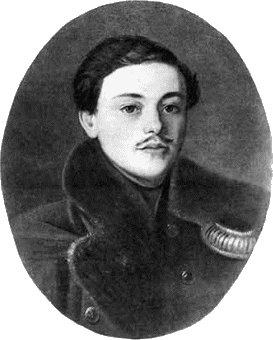 Лермонтов. «Вульфертовский портрет» Когда Рафаэль вдохновенныйПречистой девы лик священныйЖивою кистью окончал, –Своим искусством восхищенныйОн пред картиною упал!Но скоро сей порыв чудесныйСлабел в груди его младой,И утомленный и немойОн забывал огонь небесный.Таков поэт: чуть мысль блеснет,Как он пером своим прольетВсю душу; звуком громкой лирыЧарует свет, и в тишинеПоет, забывшись в райском сне,Вас, вас! Души его кумиры!И вдруг хладеет жар ланит,Его сердечные волненьяВсе тише, и призрак бежит!Но долго, долго ум хранитПервоначальны впечатленья.1829К П…нуЗабудь, любезный П<етерссо>н,Мои минувшие сужденья;Нет! недостоин бедный свет презренья,Хоть наша жизнь минута сновиденья,Хоть наша смерть струны порванной звон.Мой ум его теперь ценить иначе станет.Навряд ли кто-нибудь из нас страну узрит,Где дружба дружбы не обманет,Любовь любви не изменит.Зачем же все в сем мире бросить,Зачем и счастья не найти:Есть розы, друг, и на земном пути!Их время злобное не все покосит!..Пусть добродетель в прах падет,Пусть будут все мольбы творцу бесплодны,Навеки гений пусть умрет, –Везде утехи есть толпе простонародной;Но тот, на ком лежит уныния печать,Кто, юный, потерял лета златые,Того не могут услаждатьНи дружба, ни любовь, ни песни боевые!..К Д…нуЯ пробегал страны России,Как бедный страмник меж людей,Везде шипят коварства змии;Я думал: в свете нет друзейНет дружбы нежно-постоянной,И бескорыстной, и простой;Но ты явился, гость незваный,И вновь мне возвратил покой!С тобою чувствами сливаюсь,В речах веселых счастье пью;Но дев коварных не терплю, –И больше им не доверяюсь!..Посвящение N. N.Вот, друг, плоды моей небрежной музы!Оттенок чувств тебе несу я в дар.Хоть ты презрел священной дружбы узы,Хоть ты души моей отринул жар…Я знаю все: ты ветрен, безрассуден,И ложный друг уж в сеть тебя завлек;Но вспоминай, что путь ко счастью труденОт той страны, где царствует порок!..Готов на все для твоего спасенья!Я так клялся и к гибели летел;Но ты молчал и, полный подозренья,Словам моим поверить не хотел…Но час придет, своим печальным взоромТы все прочтешь в немой душе моей;Тогда – беги, не трать пустых речей, –Ты осужден последним приговором!..ПирПриди ко мне, любезный друг,Под сень черемух и акаций,Чтоб разделить святой досугВ объятьях мира, муз и граций:Не мясо тучного тельца,Не фрукты Греции счастливойУвидишь ты; не мед, не пивоБлеснут в стакане пришлеца;Но за столом любимца ФебаПирует дружба и она;А снедь – кусок прекрасный хлебаИ рюмка красного вина.Веселый час(Стихи в оригинале найдены во Франции на стенах одной государственной темницы) Зачем вы на меня,Любезные друзья,В решетку так глядите?Не плачьте, не грустите!Пускай умру сейчас,Коль я в углу темницыСмочил один хоть разСлезой мои ресницы!..Ликуйте вы однеИ чаши осушайте,Любви в безумном снеКак прежде утопайте;Но в пламенном винеМеня воспоминайте!..Я также в вашу честь,Кляня любовь былую,Хлеб черствый стану естьИ воду пить гнилую!..Пред мной отличный стол,И шаткий <О> старинный;И музыкой ослинойСкрыпит повсюду пол.В окошко свет чуть льется;Я на стене кругомПишу стихи углем,Браню кого придется,Хвалю кого хочу,Нередко хохочу,Что так мне удается!Иль если крыса, в ночь,Колпак на мне сгрызает,Я не гоняю прочь:Меня увеселяетЕе бесплодный труд.Я повернусь – и тут!..Послыша глас тревоги,Она – давай бог ноги!..Я сторожа дверейВсегда увеселяю,Смешу – и тем сытейВсегда почти бываю.Тогда я припеваю«Тот счастлив, в ком ни разВеселья дух не гас.Хоть он всю жизнь страдает,Но горесть забываетВ один веселый час!..»К друзьямЯ рожден с душою пылкой,Я люблю с друзьями быть,А подчас и за бутылкойБыстро время проводить.Я не склонен к славе громкой,Сердце греет лишь любовь;Лиры звук дрожащий, звонкойМне волнует также кровь.Но нередко средь весельяДух мой страждет и грустит..В шуме буйного похмельяДума на сердце лежит.РоманКоварной жизнью недовольный,Обманут низкой клеветой,Летел изгнанник самовольныйВ страну Италии златой.«Забуду ль вас, – сказал он, – други?Тебя, о севера вино?Забуду ль, в мирные досугиКак веселило нас оно?Снега и вихрь зимы холодной,Горячий взор московских дев,И балалайки звук народный,И томный вечера припев?Душа души моей! тебя лиЗагладят в памяти моей:Страна далекая, печали,Язык презрительных людей?Нет! и под миртом изумрудным,И на Гельвеции скалах,И в граде Рима многолюдномВсе будешь ты в моих очах!»В коляску сел, дорогой скучной,Закрывшись в плащ, он поскакал;А колокольчик однозвучныйЗвенел, звенел и пропадал!Портреты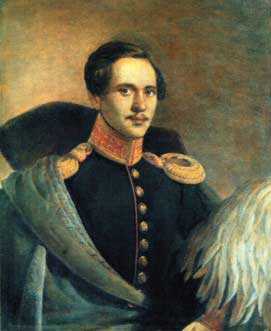 Лермонтов в вицмундире лейб-гвардии Гусарского полка. 1834. Художник Ф. О. Будкин Он не красив, он не высок;Но взор горит, любовь сулит;И на челе оставил рокСредь юных дней печать страстей.Власы из нем, как смоль, черны,Бледны всегда его уста,Открыты ль, сомкнуты ль они:Лиют без слов язык богов!..И пылок он, когда над нимГрозит бедой перун земной!Не любит он и славы дым:Средь тайных мук, свободы друг,Смеется редко, чаще: вновьКлянет он мир, где вечно сир,Коварность, зависть и любовь!..Все продлял он как лживый сон,Как призрак дымныя мечты.Холодный ум, средь мрачных дум,Не тронут слезы красоты.Везде один, природы сын,Не знал он друга меж людей:Так жертву средь сухих степейМчит бури ток сухой листок.Довольно толст, довольно тученНаш полновесистый герой.Нередко весел, чаще скучен.Любезен, горд, сердит порой.Он добр, член нашего Парнаса,Красавицам Москвы смешон,На крыльях дряхлого ПегасаЛетает в мир мечтанья он.Глаза не слишком говорливы,Всегда по моде он одет.А щечки – полненькие сливы,Так говорит докучный свет.Лукав, завистлив, зол и страстен,Отступник бога и людей;Холоден, всем почти ужасен,Своими ласками опасен,А в заключение – злодей!..Все в мире суета, он мнит, или отрава,Возвышенной души предмет стремленья слава.Всегда он с улыбкой веселой,Жизнь любит и юность румяну,Но чувства глубоки питает, –Не знает он тайны природы.Открытен всегда, постоянен;Не знает горячих страстей.Он любимец мягкой лени,Сна и низких всех людей;Он любимец наслаждений,Враг губительных страстей!Русы волосы кудрямиУпадают средь ланит.Взор изнежен, и устамиОн лишь редко шевелит!..К гениюКогда во тьме ночей мой, не смыкаясь, взорБез цели бродит вкруг, прошедших дней укорКогда зовет меня невольно к вспоминанью:Какому тяжкому я предаюсь мечтанью!..О, сколько вдруг толпой теснится в грудь моюИ теней и любви свидетелей!.. Люблю!Твержу, забывшись, им. Но, полный весь тоскою,Неверной девы лик мелькает предо мною…Так, счастье ведал я, и сладкий миг исчез,Как гаснет блеск звезды падучей средь небес!Но я тебя молю, мой неизменный Гений:Дай раз еще любить! дай жаром вдохновенийСогреться миг один, последний, и тогдаПускай остынет пыл сердечный навсегда.Но прежде там, где вы, души моей царицы,Промчится звук моей задумчивой цевницы!Молю тебя, молю, хранитель мой святой,Над яблоней мой тирс и с лирой золотойПовесь и начерти: здесь жили вдохновенья!Певец знавал любви живые упоенья……И я приду сюда и не узнаю вас,О струны звонкие! …· · · · · ·Но ты забыла, друг! когда порой ночнойМы на балконе там сидели. Как немой,Смотрел я на тебя с обычною печалью.Не помнишь ты тот миг, как я, под длинной шальюСокрывши голову, на грудь твою склонял –И был ответом вздох, твою я руку жал –И был ответом взгляд и страстный и стыдливый!И месяц был один свидетель молчаливыйПоследних и невинных радостей моих!..Их пламень на груди моей давно затих!..Но, милая, зачем, как год прошел разлуки,Как я почти забыл и радости и муки,Желаешь ты опять привлечь меня к себе?..Забудь любовь мою! покорна будь судьбе!Кляни мой взор, кляни моих восторгов сладость!..Забудь!.. пускай другой твою украсит младость!..Ты ж, чистый житель тех неизмеримых стран,Где стелется эфир, как вечный океан,И совесть чистая с беспечностью драгою,Хранители души, останьтесь ввек со мною!И будет мне луны любезен томный свет,Как смутный памятник прошедших, милых лет!..ПокаяниеДева– Я пришла, святой отец,Исповедать грех сердечный,Горесть, роковой конецСчастья жизни скоротечной!..Поп– Если дух твой изнемог,И в сердечном покаяньеИзлиешь свои страданья:Грех простит великий бог!..Дева– Нет, не в той я здесь надежде,Чтобы сбросить тягость бед:Все прошло, что было прежде, –Где ж найти уплывших лет?Не хочу я пред небеснымО спасенье слезы литьИль спокойствием чудеснымДушу грешную омыть;Я спешу перед тобоюИсповедать жизнь мою,Чтоб не умертвить с собоюВсе, что в жизни я люблю!Слушай, тверже будь… скрепися,Знай, что есть удар судьбы;Но над мною не молися:Не достойна я мольбы.Я не знала, что такоеСчастье юных, нежных дней;Я не знала о покое,О невинности детей:Пылкой страсти вожделеньюЯ была посвящена,И геенскому мученьюПредала меня она!..Но Любови тайна сладостьУкрывалася от глаз;Вслед за ней бежала младость,Как бежит за часом час.Вскоре бедствие узналаИ ничтожество свое:Я любовью торговалаИ не ведала ее.Исповедать грех сердечныйЯ пришла, святой отец!Счастья жизни скоротечнойВечный роковой конец.Поп– Если таешь ты в страданье,Если дух твой изнемог,Но не молишь в покаянье:Не простит великий бог!..ПисьмоСвеча горит! дрожащею рукоюЯ окончал заветные черты,Болезнь и парка мчались надо мною,И много в грудь теснилося – и тыНапрасно чашу мне несла здоровья,(Так чудилось) с веселием в глазах,Напрасно стала здесь у изголовья,И поцелуй любви горел в устах.Прости навек! – Но вот одно желанье:Приди ко мне, приди в последний раз.Чтоб усладить предсмертное страданье,Чтоб потушить огонь сомкнутых глаз,Чтоб сжать мою хладеющую руку…Далеко ты! не слышишь голос мой!Не при тебе узнаю смерти муку!Не при тебе оставлю мир земной!Когда ж письмо в очах твоих печальныхОткроется… прочтешь его… тогда,Быть может, я, при песнях погребальных,Сойду в мой дом подземный навсегда!..Но ты не плачь: мы ближе друг от друга,Мой дух всегда готов к тебе летатьИли в часы беспечного досугаСокрыты прелести твои лобзать…Настанет ночь; приедешь из собраньяИ к ложу тайному придешь одна;Посмотришь в зеркало, и жар дыханьяПочувствуешь, и не увидишь сна,И пыхнет огнь на девственны ланиты,К груди младой прильнет безвестный дух,И над главой мелькнет призрак забытый,И звук влетит в твой удивленный слух.Узнай в тот миг, что это я из гробаНа мрачное свиданье прилетел:Так, душная земли немой утробаНе всех теней презрительный удел!..Когда ж в санях, в блистательном катанье,Проедешь ты на паре вороных;И за тобой в любви живом страданьеСтоит гусар безмолвен, мрачен, тих;И по груди обоих вас промчитсяНевольный хлад, и сердце закипит,И ты вздохнешь, гусара взор затмится,Он черный ус рукою закрутит;Услышишь звук военного металла,Увидишь бледный цвет его чела:То тень моя безумная предсталаИ мертвый взор на путь ваш навела!..Ах! много, много я сказать желаю;Но медленно слабеет жизни дух.Я чувствую, что к смерти подступаю,И – падает перо из слабых рук…Прости!.. Я бегал за лучами славы,Несчастливо, но пламенно любил,Все изменило мне, везде отравы,Лишь лиры звук мне неизменен был!..ВойнаЗажглась, друзья мои, война;И развились знамена чести;Трубой заветною онаМанит в поля кровавой мести!Простите, шумные пиры,Хвалы достойные напевы,И Вакха милые дары,Святая Русь и красны девы!Забуду я тебя, любовь,Сует и юности отравы,И полечу, свободный, вновьЛовить венок небренной славы!Русская мелодия1В уме своем я создал мир инойИ образов иных существованье;Я цепью их связал между собой,Я дал им вид, но не дал им названья;Вдруг зимних бурь раздался грозный вой,И рушилось неверное созданье!..2Так перед праздною толпойИ с балалайкою народнойСидит в тени певец простойИ бескорыстный и свободный!..3Он громкий звук внезапно раздает,В честь девы милой сердцу и прекрасной –И звук внезапно струны оборвет,И слышится начало песни! – но напрасно! –Никто конца ее не допоет!..ПесняСветлый призрак дней минувших,Для чего тыПробудил страстей уснувшихИ заботы?Ты питаешь сладострастьяСкоротечность!Но где взять былое счастьеИ беспечность?..Где вы, дружески обетыИ отвага?Поглотились бездной ЛетыЭти блага!..Щеки бледностью, хоть молод,Уж покрылись;В сердце ненависть и холодВодворились!К…Не привлекай меня красой!Мой дух погас и состарелся.Ах! много лет как взгляд другойВ уме моем напечатлелся!..Я для него забыл весь мир,Для сей минуты незабвенной;Но я теперь, как нищий, сир,рожу один, как отчужденный!Так путник в темноте ночной,Когда узрит огонь блудящий,Бежит за ним… схватил рукой…И – пропасть под ногой скользящей!..РомансНевинный нежною душою,Не знавши в юности страстей прилив,Ты можешь, друг, сказать, с какой-то простотою:Я был счастлив!..Кто, слишком рано насладившись,Живет, в душе негодованье скрыв,Тот может, друг, еще сказать, забывшись:Я был счастлив!..Но я в сей жизни скоротечнойТак испытал отчаянья порыв,Что не могу сказать чистосердечно:Я был счастлив!Три ведьмы(Из «Макбета» Ф. Шиллера) ПерваяПопался мне один рыбак:Чинил он весел, сети!Как будто в рубище, бедняк,Имел златые горы!И с песнью день и ночи мракВстречал беспечный мой рыбак.Я ж поклялась ему давно,Что все сердит меня одно…Однажды рыбу он ловил,И клад ему попался;Клад блеском очи ослепил,Яд черный в нем скрывался;Он взял его к себе на двор:И песен не было с тех пор!Другие двеОн взял врага к себе на двор:И песен не было с тех пор!ПерваяИ вот где он, там пир горой,Толпа увеселений –И прочь, как с крыльями, покойБыстрей умчался тени.Не знал безумец молодой,Что деньги ведьмы – прах пустой!Вторая и третьяНе знал, глупец, средь тех минут,Что наши деньги в ад ведут!..ПерваяНо бедность скоро вновь бежит,Друзья исчезли ложны;Он прибегал, чтоб скрыть свой стыд,К врагу людей, безбожный!И на дороге уж большойТворил убийство и разбой…Я ныне близ реки идуСвободною минутой:Там он сидел на берегу,Терзаясь мукой лютой!..Он говорил: «Мне жизнь пуста!Вы отвращений полны,Блаженства, злата!.. вы мечта!..»И забелели волны.К Нине(Из Шиллера) Ах! сокрылась в мрак ненастныйСчастья прошлого мечта!..По одной звезде прекраснойМлею, бедный сирота.Но как блеск звезды моей,Ложно счастье прежних дней.Пусть навек с златым мечтаньем,Пусть тебе глаза закрыть,Сохраню тебя страданьем:Ты для сердца будешь жить.Но, увы! ты любишь свет:И любви моей как нет!Может ли любви страданье,Нина! некогда пройти?Бури света волнованьеЧувств горячих унести?Иль умрет небесный жар,Как земли ничтожный дар?..К N. N.Ты не хотел! но скоро волю рокаУзнаешь ты и в бездну упадешь;Проколет грудь раскаяния нож.Предстану я без горького упрека,Но ты тогда совсем мой взор поймешь;Но он тебе, как меч, как яд, опасен;Захочешь ты проступку вновь помочь;Нет, поздно, друг, твой будет труд напрасен:Обратно взор тебя отгонит прочь!..Я оттолкну униженную руку,Я вспомню дружбу нашу как во сне;Никто со мной делить не будет скуку;Таких друзей не надо больше мне;Ты хладен был, когда я зрел несчастьеИли удар печальной клеветы;Но придет час: и будешь в горе ты,И не пробудится в душе моей участье!..НаполеонГде бьет волна о брег высокой,Где дикий памятник небрежно положен,В сырой земле и в яме неглубокой –Там спит герой, друзья! – Наполеон!..Вещают так: и камень одинокой,И дуб возвышенный, и волн прибрежных стон!..Но вот полночь свинцовый свой покровПо сводам неба распустила,И влагу дремлющих валовС могилой тихою Диана осребрила.Над ней сюда пришел мечтатьПевец возвышенный, но юный;Воспоминания стараясь пробуждать,Он арфу взял, запел, ударил в струны…«Не ты ли, островок уединенный,Свидетелем был чистых днейГероя дивного? Не здесь ли звук мечейГремел, носился глас его священный?Нет! рок хотел отсюда удалитьИ честолюбие, и кровь, и гул военный;А твой удел благословенный:Принять изгнанника и прах его хранить!Зачем он так за славою гонялся?Для чести счастье презирал?С невинными народами сражался?И скипетром стальным короны разбивал?Зачем шутил граждан спокойных кровью,Презрел и дружбой и любовьюИ пред творцом не трепетал?..Ему, погибельно войною принужденный,Почти весь свет кричал: ура!При визге бурного ядраУже он был готов – но… воин дерзновенный!..Творец смешал неколебимый ум,Ты побежден московскими стенами…Бежал!.. и скрыл за дальними морямиСледы печальные твоих высоких дум.· · · · · ·Огнем снедаем угрызений,Ты здесь безвременно погас:Покоен ты; и в тихий утра час,Как над тобой порхнет зефир весенний,Безвестный гость, дубравный соловей,Порою издает томительные звуки,В них слышны: слава прежних дней,И голос нег, и голос муки!..Когда уже едва свет дневный отраженКристальною играющей волноюИ гаснет день: усталою стопоюИдет рыбак брегов на тихий склон,Несведущий, безмолвно попирает,Таща изорванную сеть,Ту землю, где твой прах забытый истлевает,Не перестав простую песню петь…»· · · · · ·Вдруг!.. ветерок… луна за тучи забежала…Умолк певец. Струится в жилах хлад;Он тайным ужасом объят…И струны лопнули… и тень ему предстала:«Умолкни, о певец! – спеши отсюда прочь, –С хвалой иль язвою упрека:Мне все равно; в могиле вечно ночь.Там нет ни почестей, ни счастия, ни рока!Пускай историю страстейИ дел моих хранят далекие потомки:Я презрю песнопенья громки;Я выше и похвал, и славы, и людей!..»Пан(В древнем роде) Люблю, друзья, когда за речкой гаснет день,Укрывшися лесов в таинственную сень,Или под ветвями пустынныя рябины,Смотреть на синие, туманные равнины.Тогда приходит Пан с толпою пастухов;И пляшут вкруг меня на бархате лугов.Но чаще бог овец ко мне в уединеньеЯвляется, ведя святое вдохновенье:Главу рогатую ласкает легкий хмель,В одной руке его стакан, в другой свирель!Он учит петь меня; и я в тиши дубравыИграю и пою, не зная жажды славы.Жалобы турка(Письмо. К другу, иностранцу) Ты знал ли дикий край, под знойными лучами,Где рощи и луга поблекшие цветут?Где хитрость и беспечность злобе дань несут?Где сердце жителей волнуемо страстями?И где являются поройУмы и хладные и твердые, как камень?Но мощь их давится безвременной тоской,И рано гаснет в них добра спокойный пламень.Там рано жизнь тяжка бывает для людей,Там за утехами несется укоризна,Там стонет человек от рабства и цепей!..Друг! этот край… моя отчизна!P. S.Ах! если ты меня поймешь,Прости свободные намеки;Пусть истину скрывает ложь:Что ж делать? – Все мы человеки!..К N. ***Не играй моей тоской,И холодной и немой.Для меня бывает время:Как о прошлом вспомню я,Сердце (бог тому судья)Жмет неведомое бремя!..Я хладею и горю,Сам с собою говорю;Внемлю смертному напеву;Я гляжу на бег реки,На удар моей руки,На поверженную деву!Я ищу в ее глазах,В изменившихся чертах,Искру муки, угрызенья;Но напрасно! злобный рокНачертать сего не мог,Чтоб мое спокоить мщенье!Черкешенка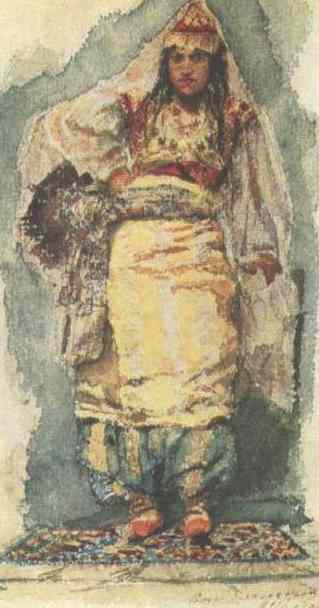 Врубель. Восточная сюита Я видел вас: холмы и нивы,Разнообразных гор кусты,Природы дикой красоты,Степей глухих народ счастливыйИ нравы тихой простоты!Но там, где Терек протекает,Черкешенку я увидал, –Взор девы сердце приковал;И мысль невольно улетаетБродить средь милых, дальных скал…Так дух раскаяния, звукиПослышав райские, летитУзреть еще небесный вид:Так стон любви, страстей и мукиДо гроба в памяти звучит.ОтветКто муки знал когда-нибудьИ чьи к любви закрылись вежды,Того от страха и надеждыВторично не забьется грудь.Он любит мрак уединенья.Он больше незнаком с слезой,Пред ним исчезли упоеньяМечты бесплодной и пустой.Он чувств лишен: так пень лесной,Постигнут молньей, догорает,Погас – и скрылся жизни сок,Он мертвых ветвей не питает, –На нем печать оставил рок.Два соколаСтепь, синея, расстилаласьБлиз Азовских берегов;Запад гас, и ночь спускалась;Вихрь скользил между холмов.И, тряхнувшись, в поле дикомСерый сокол тихо сел;И к нему с ответным крикомБрат стрелою прилетел.«Братец, братец, что ты видел?Расскажи мне поскорей».«Ах, я свет возненавиделИ безжалостных людей».«Что ж ты видел там худого?»«Кучу каменных сердец:Деве смех тоска милого,Для детей тиран отец.Девы мукой слез правдивыхВеселятся как игрой;И у ног самолюбивыхГибнут юноши толпой!..Братец, братец! ты что ж видел?Расскажи мне поскорей!»«Свет и я возненавиделИ изменчивых людей.Ношею обманов скрытыхЮность там удручена,Вспоминаний ядовитыхСтарость мрачная полна.Гордость, верь ты мне, прекраснойЗабывается порой;Но измена девы страстнойНож для сердца вековой!..»Грузинская песняЖила грузинка молодая,В гареме душном увядая;Случилось раз:Из черных глазАлмаз любви, печали сын,Скатился:Ах, ею старый армянинГордился!..Вокруг нее кристалл, рубины;Но как не плакать от кручиныУ старика?Его рука Ласкает деву всякий день:И что же? –Скрываются красы как тень.О боже!..Он опасается измены.Его высоки, крепки стены;Но все любовьПрезрела.ВновьРумянец на щеках живойЯвился.И перл между ресниц поройНе бился…Но армянин открыл коварность,Измену и неблагодарностьКак перенесть!Досада, месть,Впервые вас он только самИзведал!И труп преступницы волнамОн предал.Мой демон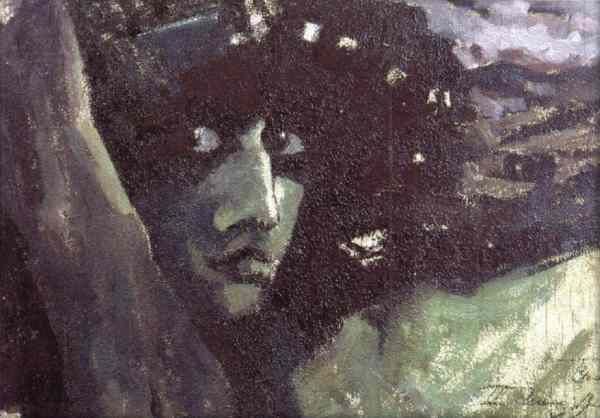 Врубель. Голова демона Собранье зол его стихия.Носясь меж дымных облаков,Он любит бури роковые,И пену рек, и шум дубров.Меж листьев желтых, облетевших,Стоит его недвижный трон;На нем, средь ветров онемевших,Сидит уныл и мрачен он.Он недоверчивость вселяет,Он презрел чистую любовь,Он все моленья отвергает,Он равнодушно видит кровьИ звук высоких ощущенийОн давит голосом страстей,И муза кротких вдохновенийСтрашится неземных очей.Жена Севера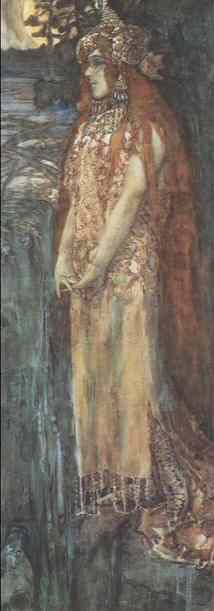 Покрыта таинств легкой сеткой,Меж скал полуночной страныОна являлася нередкоВ года волшебной старины.И Финна дикие сыныЕй храмины сооружали,Как грозной дочери богов,И скальды северных лесовЕй вдохновенье посвящали.Кто зрел ее, тот умирал.И слух в угрюмой полуночиБродил, что будто как металлЯзвили голубые очи.И только скальды лишь моглиСмотреть на деву издали.Они платили песнопеньемЗа пламенный восторга час;И пробужден немым виденьемБыл строен их невнятный глас!..К другуВзлелеянный на лоне вдохновенья,С деятельной и пылкою душой,Я не пленен небесной красотой;Но я ищу земного упоенья.Любовь пройдет, как тень пустого сна.Не буду я счастливым близ прекрасной;Но ты меня не спрашивай напрасно:Ты, друг, узнать не должен, кто она.Навек мы с ней разлучены судьбою,Я победить жестокость не умел.Но я ношу отказ и месть с собою,Но я в любви моей закоренел.Так вор седой заглохшия дубравыНе кается еще в своих грехах:Еще он путников, соседей страх,И мил ему товарищ, нож кровавый!..Стремится медленно толпа людей,До гроба самого от самой колыбели,Игралищем и рока и страстей,К одной, святой, неизъяснимой цели.И я к высокому в порыве дум живых,И я душой летел во дни былые;Но мне милей страдания земные:Я к ним привык и не оставлю их…ЭлегияО! Если б дни мои теклиПа лоне сладостном покоя и забвенья,Свободно от сует землиИ далеко от светского волненья,Когда бы, усмиря мое воображенье,Мной игры младости любимы быть могли,Тогда б я был с весельем неразлучен,Тогда б я, верно, не искалНи наслаждения, ни славы, ни похвал.Но для меня весь мир и пуст и скучен,Любовь невинная не льстит душе моей:Ищу измен и новых чувствований,Которые живят хоть колкостью своейМне кровь, угасшую от грусти, от страданий,От преждевременных страстей!..Глядися чаще в зеркала,Любуйся милыми очами,И света шумная хвалаС моими скромными стихамиТебе покажутся ясней…Когда же вздох самодовольныйИз груди вырвется невольно,Когда в младой душе своейСамолюбивые волненьяНе будешь в силах утаить:Мою любовь, мои мученьяТы оправдаешь, может быть!..К ***Мы снова встретились с тобой…Но как мы оба изменились!..Года унылой чередойОт нас невидимо сокрылись.Ищу в глазах твоих огня.Ищу в душе своей волненья.Ах! как тебя, так и меняУбило жизни тяготенье!..МонологПоверь, ничтожество есть благо в здешнем свете.К чему глубокие познанья, жажда славы,Талант и пылкая любовь свободы,Когда мы их употребить не можем?Мы, дети севера, как здешние растенья,Цветем недолго, быстро увядаем…Как солнце зимнее на сером небосклоне,Так пасмурна жизнь наша. Так недолгоЕе однообразное теченье…И душно кажется на родине,И сердцу тяжко, и душа тоскует…Не зная ни любви, ни дружбы сладкой,Средь бурь пустых томится юность наша,И быстро злобы яд ее мрачит,И нам горька остылой жизни чаша;И уж ничто души не веселит.Встреча(Из Шиллера) Она одна меж дев своих стояла,Еще я зрю ее перед собой;Как солнце вешнее, она блисталаИ радостной и гордой красотой.Душа моя невольно замирала;Я издали смотрел на милый рой;Но вдруг, как бы летучие перуны,Мои персты ударились о струны.Что я почувствовал в сей миг чудесныйИ что я пел, напрасно вновь пою.Я звук нашел дотоле неизвестный,Я мыслей чистую излил струю.Душе от чувств высоких стало тесно,И вмиг она расторгла цепь свою,В ней вспыхнули забытые виденья,И страсти юные, и вдохновенья.БалладаНад морем красавица дева сидитИ, к другу ласкаяся, так говорит:«Достань ожерелье, спустися на дно;Сегодня в пучину упало оно!Ты этим докажешь свою мне любовь!»Вскипела лихая у юноши кровь,И ум его обнял невольный недуг,Он в пенную бездну кидается вдруг.Из бездны перловые брызги летят,И волны теснятся, и мчатся назад,И снова приходят и о берег бьют,Вот милого друга они принесут.О счастье! он жив, он скалу ухватил,В руке ожерелье, но мрачен как был.Он верить боится усталым ногам,И влажные кудри бегут по плечам…«Скажи, не люблю иль люблю я тебя,Для перлов прекрасной и жизнь не щадя,По слову спустился на черное дно,В коралловом гроте лежало оно. –Возьми!» – и печальный он взор устремилНа то, что дороже он жизни любил.Ответ был: «О милый, о юноша мой!Достань, если любишь, коралл дорогой».С душой безнадежной младой удалецПрыгнул, чтоб найти иль коралл, иль конец.Из бездны перловые брызги летят,И волны теснятся, и мчатся назад,И снова приходят и о берег бьют,Но милого друга они не несут.Перчатка(Из Шиллера) Вельможи толпою стоялиИ молча зрелища ждали;Меж них сиделКороль величаво на троне;Кругом на высоком балконеХор дам прекрасный блестел.Вот царскому знаку внимают.Скрыпучую дверь отворяют,И лев выходит степнойТяжелой стопой.И молча вдругГлядит вокруг.Зевая лениво,Трясет желтой гривойИ, всех обозрев,Ложится лев.И царь махнул снова,И тигр суровыйС диким прыжкомВзлетел опасныйИ, встретясь с львом,Завыл ужасно;Он бьет хвостом,ПотомТихо владельца обходит,Глаз кровавых не сводит…Но раб пред владыкой своимТщетно ворчит и злится:И невольно ложитсяОн рядом с ним.Сверху тогда упадиПерчатка с прекрасной рукиСудьбы случайной игроюМежду враждебной четою.И к рыцарю вдруг своему обратясь,Кунигунда сказала, лукаво смеясь:«Рыцарь, пытать я сердца люблю.Если сильна так любовь у вас,Как вы твердите мне каждый час,То подымите перчатку мою!»И рыцарь с балкона в минуту бежит,И дерзко в круг он вступает,На перчатку меж диких зверей он глядитИ смелой рукой подымает.И зрители в робком вокруг ожиданье…И зрители в робком вокруг ожиданье,Трепеща, на юношу смотрят в молчанье.Но вот он перчатку приносит назад.Отвсюду хвала вылетает,И нежный, пылающий взгляд –Педального счастья заклад –С рукой девицы героя встречает.Но досады жестокой пылая в огне,Перчатку в лицо он ей кинул:«Благодарности вашей не надобно мне!» –И гордую тотчас покинут.Дитя в люльке(Из Шиллера) Счастлив ребенок! и в люльке просторно ему: но дай времяСделаться мужем, и тесен покажется мир.К*(Из Шиллера) Делись со мною тем, что знаешь,И благодарен буду я.Но ты мне душу предлагаешь:На кой мне черт душа твоя!..МолитваНе обвиняй меня, всесильный,И не карай меня, молю,За то, что мрак земли могильныйС ее страстями я люблю;За то, что редко в душу входитЖивых речей твоих струя;За то, что в заблужденье бродитМой ум далеко от тебя;За то, что лава вдохновеньяКлокочет на груди моей;За то, что дикие волненьяМрачат стекло моих очей;За то, что мир земной мне тесен,К тебе ж проникнуть я боюсь,И часто звуком грешных песенЯ, боже, не тебе молюсь.Но угаси сей чудный пламень,Всесожигающий костер,Преобрати мне сердце в камень,Останови голодный взор;От страшной жажды песнопеньяПускай, творец, освобожусь,Тогда на тесный путь спасеньяК тебе я снова обращусь.1830Кавказ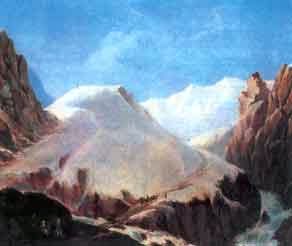 Лермонтов. Крестовая гора Хотя я судьбой на заре моих дней,О южные горы, отторгнут от вас,Чтоб вечно их помнить, там надо быть раз:Как сладкую песню отчизны моей,Люблю я Кавказ.В младенческих летах я мать потерял.Но мнилось, что в розовый вечера часТа степь повторяла мне памятный глас.За это люблю я вершины тех скал,Люблю я Кавказ.Я счастлив был с вами, ущелия гор,Пять лет пронеслось: все тоскую по вас.Там видел я пару божественных глаз;И сердце лепечет, воспомня тот взор:Люблю я Кавказ!..К***Не говори: одним высокимЯ на земле воспламенен,К нему лишь с чувством я глубокимБужу забытой лиры звон;Поверь: великое земноеРазлично с мыслями людей.Сверши с успехом дело злое –Велик; не удалось – злодей;Среди дружин необозримыхБыл чуть не бог Наполеон;Разбитый же в снегах родимых,Безумцем порицаем он;Внимая шум воды прибрежной,В изгнанье дальнем он погас –И что ж? Конец его мятежныйНе отуманил наших глаз!..ОпасениеСтрашись любви: она пройдет,Она мечтой твой ум встревожит,Тоска по ней тебя убьет,Ничто воскреснуть не поможет.Краса, любимая тобой,Тебе отдаст, положим, руку…Года мелькнут… летун седойУкажет вечную разлуку…И беден, жалок будешь ты,Глядящий с кресел иль подушкиНа безобразные чертыТвоей докучливой старушки,Коль мысли о былых летахВ твой ум закрадутся пороюИ вспомнишь, как на сих щекахИграло жизнью молодою…Без друга лучше дни влачитьИ к смерти радостней клониться,Чем два удара выноситьИ сердцем о двоих крушиться!..СтансыЛюблю, когда, борясь с душою,Краснеет девица моя:Так перед вихрем и грозоюКрасна вечерняя заря.Люблю и вздох, что ночью луннойВ лесу из уст ее скользит:Звук тихий арфы златоструннойТак с хладным ветром говорит.Но слаще встретить средь моленьяЕе слезу очам моим:Так, зря спасителя мученья,Невинный плакал херувим.Н. Ф. И…вой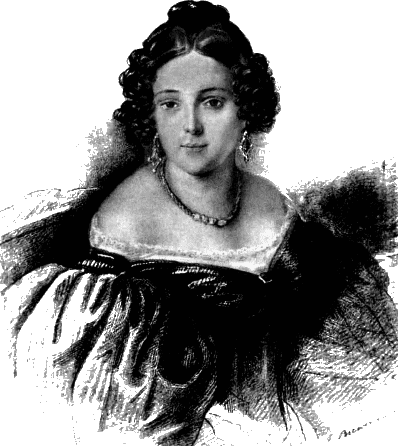 Наталья Федоровна Иванова-Обрескова Любил с начала жизни яУгрюмое уединенье,Где укрывался весь в себя,Бояся, грусть не утая,Будить людское сожаленье;Счастливцы, мнил я, не поймутТого, что сам не разберу я,И черных дум не унесутНи радость дружеских минут,Ни страстный пламень поцелуя.Мои неясные мечтыЯ выразить хотел стихами,Чтобы, прочтя сии листы,Меня бы примирила тыС людьми и с буйными страстями;Но взор спокойный, чистый твойВ меня вперился изумленный.Ты покачала головой,Сказав, что болен разум мой,Желаньем вздорным ослепленный.Я, веруя твоим словам,Глубоко в сердце погрузился,Однако же нашел я там,Что ум мой не по пустякамК чему-то тайному стремился,К тому, чего даны в залогС толпою звезд ночные своды,К тому, что обещал нам богИ что б уразуметь я могЧерез мышления и годы.Но пылкий, но суровый нравМеня грызет от колыбели…И в жизни зло лишь испытав,Умру я, сердцем не познавПечальных дум печальной цели.Ты помнишь ли, как мы с тобою…Ты помнишь ли, как мы с тобоюПрощались позднею порою?Вечерний выстрел загремел,И мы с волнением внимали…Тогда лучи уж догорали,И на море туман густел;Удар с усилием промчалсяИ вдруг за бездною скончался.Окончив труд дневных работ,Я часто о тебе мечтаю,Бродя вблизи пустынных вод,Вечерним выстрелам внимаю.И между тем как чередойГлушит волнами их седыми,Я плачу, я томим тоской,Я умереть желаю с ними…ВеснаКогда весной разбитый ледРекой взволнованной идет,Когда среди лугов местамиЧернеет голая земляИ мгла ложится облакамиНа полуюные поля, –Мечтанье злое грусть лелеетВ душе неопытной моей;Гляжу, природа молодеет,Не молодеть лишь только ей;Ланит спокойных пламень алыйС собою время уведет,И тот, кто так страдал, бывало,Любви к ней в сердце не найдет.Ночь. IЯ зрел so сне, что будто умер я;Душа, не слыша на себе оковТелесных, рассмотреть могла б яснееВесь мир – но было ей не до того;Боязненное чувство занималоЕе; я мчался без дорог; пред мноюНе серое, не голубое небо(И мнилося, не небо было то,А тусклое, бездушное пространство)Виднелось; и ничто вокруг меняРазличных теней кинуть не могло,Которые по нем мелькали;И два противных диких звуков,Два отголоска целыя природы,Боролися – и ни один из нихНе мог назваться побежденным. СтрахПрипомнить жизни гнусные деяньяИль о добре свершенном возгордитьсяМешал мне мыслить; и летел, летел яДалеко без желания и цели –И встретился мне светозарный ангел;И так, сверкнувши взором, мне сказал:«Сын праха – ты грешил – и наказаньеДолжно тебя постигнуть, как других:Спустись на землю – где твой трупЗарыт; ступай и там живи, и жди,Пока придет спаситель – и молись…Молись – страдай… и выстрадай прощенье…»И снова я увидел край земной;Досадой вид его меня наполнил,И боль душевных ран, на краткий мигЛишь заглушенная боязнью, с новой силойОгнем отчаянья возобновилась;И (странно мне), когда увидел ту,Которую любил так сильно прежде,Я чувствовал один холодный трепетДосады горькой – и толпа друзейЛикующих меня не удержала,С презрением на кубки я взглянул,Где грех с вином кипел, – воспоминаньеВ меня впилось когтями, – я вздохнул,Так глубоко, как только может мертвый –И полетел к своей могиле. Ах!Как беден тот, кто видит, наконец,Свое ничтожество и в чьих глазахВсе, для чего трудился долго он, –На воздух разлетелось…И я сошел в темницу, узкий гроб,Где гнил мой труп, – и там остался я;Здесь кость была уже видна – здесь мясоКусками синее висело – жилы тамЯ примечал с засохшею в них кровью…С отчаяньем сидел я и взирал,Как быстро насекомые роилисьИ поедали жадно свою пищу;Червяк то выползал из впадин глаз,То вновь скрывался в безобразный череп,И каждое его движеньеМеня терзало судорожной болью.Я должен был смотреть на гибель друга,Так долго жившего с моей душою,Последнего, единственного друга,Делившего ее земные муки, –И я помочь ему желал – но тщетно –Уничтоженья быстрые следыТекли по нем – и черви умножались;Они дрались за пищу остальнуюИ смрадную сырую кожу грызли,Остались кости – и они исчезли;В гробу был прах… и больше ничего…Одною полон мрачною заботой,Я припадал на бренные останки,Стараясь их дыханием согреть…О, сколько б я тогда отдал земныхБлаженств, чтоб хоть одну – одну минутуПочувствовать в них теплоту. Напрасно,Они остались хладны – хладны – как презренье!Тогда я бросил дикие проклятьяНа моего отца и мать, на всех людей, –И мне блеснула мысль: (творенье ада)Что, если время совершит свой кругИ погрузится в вечность невозвратно,И ничего меня не успокоит,И не придут сюда простить меня?..И я хотел изречь хулы на небо –Хотел сказать: …Но голос замер мой – и я проснулся.РазлукаЯ виноват перед тобою,Цены услуг твоих не знал.Слезами горькими, тоскоюЯ о прощенье умолял,Готов был, ставши на колени,Проступком называть мечты;Мои мучительные пениБессмысленно отвергнул ты.Зачем так рано, так ужасноЯ должен был узнать людейИ счастьем жертвовать напрасноХолодной гордости твоей?..Свершилось! Вечную разлукуТрепеща вижу пред собой…Ледяную встречаю рукуМоей пылающей рукой.Желаю, чтоб воспоминаньеВ чужих людях, в чужой странеНе принесло тебе страданьеПри сожаленье обо мне…Ночь. IIПогаснул день! – и тьма ночная сводыНебесные как саваном покрыла.Кой-где во тьме вертелись и мелькалиСветящиеся точки,И между них земля вертелась наша;На ней, спокойствием объятой тихим,Уснуло все – и я один лишь не спал.Один я не спал… страшным полусветом,Меж радостью и горестью срединой,Мое теснилось сердце – и желал яВеселие или печаль умножитьВоспоминаньем о убитой жизни:Последнее, однако, было легче!..Вот с запада Скелет неизмеримыйПо мрачным сводам начал подниматьсяИ звезды заслонил собою…И целые миры пред ним уничтожались,И все трещало под его шагами, –Ничтожество за ними оставалось –И вот приблизился к земному шаруГигант всесильный – все на ней уснуло,Ничто встревожиться не мыслило – единый,Единый смертный видел, что не дай богСозданию живому видеть…И вот он поднял костяные руки –И в каждой он держал по человеку,Дрожащему – и мне они знакомы были –И кинул взор на них я – и заплакал!..И странный голос вдруг раздался: «Малодушный!Сын праха и забвения, не ты ли,Изнемогая в муках нестерпимых,Ко мне взывал, – я здесь: я смерть!..Мое владычество безбрежно!..Вот двое. Ты их знаешь – ты любил их…Один из них погибнет. – ПозволяюОпределить неизбежимый жребий…И ты умрешь, и в вечности погибнешь –И их нигде, нигде вторично не увидишь –Знай, как исчезнет время, так и люди,Его рожденье – только бог лишь вечен…Решись, несчастный!..»Тут невольный трепетПо мне мгновенно начал разливаться,И зубы, крепко застучав, мешалиСловам жестоким вырваться из груди;И наконец, преодолев свой ужас,К скелету я воскликнул: «Оба! оба!..Я верю: нет свиданья – нет разлуки!..Они довольно жили, чтобы вечноПродлилося их наказанье.Ах! – и меня возьми, земного червя –И землю раздроби, гнездо разврата,Безумства и печали!..Все, все берет она у нас обманомИ не дарит нам ничего – кроме рожденья!..Проклятье этому подарку!..Мы без него тебя бы не знавали,Поэтому и тщетной, бедной жизни,Где нет надежд – и всюду спасенья.Да гибнут же друзья мои, да гибнут!..Лишь об одном я буду плакать:Зачем они не дети!..»И видел я как руки костяныеМоих друзей сдавили – их не стало –Не стало даже призраков и теней…Туманом облачился образ смерти,И – так пошел на север. Долго, долго,Ломая руки и глотая слезы,Я на творца роптал, страшась молиться!..Незабудка(Сказка) В старинны годы люди былиСовсем не то, что в наши дни;(Коль в мире есть любовь) любилиЧистосердечнее они.О древней верности, конечно,Слыхали как-нибудь и вы,Но как сказания молвыВсе дело перепортят вечно,То я вам точный образецХочу представить наконец.У влаги ручейка холодной,Под тенью липовых ветвей,Не опасаясь злых очей,Однажды рыцарь благородныйСидел с любезною своей…Тихонько ручкой молодоюОна красавца обняла.Полна невинной простотою,Беседа мирная текла.«Друг, не клянися мне напрасно, –Сказала дева, – верю я;Ясна, чиста любовь твоя,Как эта звонкая струя,Как этот свод над нами ясный;Но как она в тебе сильна,Еще не знаю. Посмотри-ка,Там рдеет пышная гвоздика,Но нет: гвоздика не нужна;Подалее, как ты унылый,Чуть виден голубой цветок…Сорви же мне его, мой милый:Он для любви не так далек!»Вскочил мой рыцарь, восхищенныйЕе душевной простотой;Через ручей прыгнув, стрелойЛетит он цветик драгоценныйСорвать поспешною рукой…Уж близко цель его стремленья,Как вдруг под ним (ужасный вид)Земля неверная дрожит,Он вязнет, нет ему спасенья!..Взор кинув, полный весь огня,Своей красавице безгласной:«Прости, не позабудь меня!» –Воскликнул юноша несчастный;И мигом пагубный цветокСхватил рукою безнадежнойИ сердца пылкого в залогЕго он кинул деве нежной.Цветок печальный с этих порЛюбови дорог; сердце бьется,Когда его приметит взор.Он незабудкою зовется;В местах сырых, вблизи болот,Как бы страшась прикосновенья,Он ищет там уединенья,И цветом неба он цветет,Где смерти нет и нет забвенья…Вот повести конец моей;Судите: быль иль небылица.А виновата ли девица– Сказала, верно, совесть ей!СоветЕсли, друг, тебе сгрустнется,Ты не дуйся, не сердись:Все с годами пронесется –Улыбнись и разгрустись.Дев измены молодыеИ неверный путь честей,И мгновенья скуки злыеСтоят ли тоски твоей?Не ищи страстей тяжелых;И покуда бог дает,Нектар пей часов веселых;А печаль сама придет.И, людей не презирая,Не берись учить других;Лучшим быть не вображая,Скоро ты полюбишь их.Сердце глупое творенье,Но и с сердцем можно жить,И безумное волненьеМожно также укротить…Беден, кто, судьбы в ненастьеВсе надежды испытав,Наконец находит счастье,Чувство счастья потеряв.ОдиночествоКак страшно жизни сей оковыНам в одиночестве влачить.Делить веселье – все готовы:Никто не хочет грусть делить.Один я здесь, как царь воздушный,Страданья в сердце стеснены,И вижу, как, судьбе послушно,Года уходят, будто сны;И вновь приходят, с позлащенной,Но той же старою мечтой,И вижу гроб уединенный,Он ждет; что ж медлить над землей?Никто о том не покрутится,И будут (я уверен в том)О смерти больше веселиться,Чем о рождении моем…В альбом1Нет! – я не требую вниманьяНа грустный бред души моей,Не открывать свои желаньяПривыкнул я с давнишних дней.Пишу, пишу рукой небрежной,Чтоб здесь чрез много скучных летОт жизни краткой, но мятежнойКакой-нибудь остался след.2Быть может, некогда случится,Что, все страницы пробежав,На эту взор ваш устремится,И вы промолвите: он прав;Быть может, долго стих унылыйТот взгляд удержит над собой,Как близ дороги столбовойПришельца – памятник могилы!..ГрозаРевет гроза, дымятся тучиНад темной бездною морской,И хлещут пеною кипучей,Толпяся, волны меж собой.Вкруг скал огнистой лентой вьетсяПечальной молнии змея,Стихий тревожный рой мятется –И здесь стою недвижим я.Стою – ужель тому ужасноСтремленье всех надземных сил,Кто в жизни чувствовал напрасноИ жизнию обманут был?Вокруг кого, сей яд сердечный,Вились сужденья клеветы,Как вкруг скалы остроконечнойГубитель-пламень, вьешься ты?О нет! – летай, огонь воздушный,Свистите, ветры, над главой;Я здесь, холодный, равнодушный,И трепет не знаком со мной.Гроза шумит в морях с конца в конец.Корабль летит по воле бурных вод,Один на нем спокоен лишь пловец,Чело печать глубоких дум несет,Угасший взор на тучи устремлен –Не ведают, ни кто, ни что здесь он!..Конечно, он живал между людейИ знает жизнь от сердца своего;Крик ужаса, моленья, скрып снастейНе трогают молчания его.ЗвездаСветись, светись, далекая звезда,Чтоб я в ночи встречал тебя всегда;Твой слабый луч, сражаясь с темнотой,Несет мечты душе моей больной;Она к тебе летает высоко;И груди сей свободно и легко…Я видел взгляд, исполненный огня(Уж он давно закрылся для меня),Но, как к тебе, к нему еще лечу;И хоть нельзя – смотреть его хочу…Еврейская мелодияЯ видал иногда, как ночная звездаВ зеркальном заливе блестит;Как трепещет в струях и серебряный прахОт нее, рассыпаясь, бежит.Но поймать ты не льстись и ловить не берись:Обманчивы луч и волна.Мрак тени твоей только ляжет на ней –Отойди ж, – и заблещет она.Светлой радости так беспокойный призракНас манит под хладною мглой;Ты схватить – он шутя убежит от тебя!Ты обманут – он вновь пред тобой.Вечер после дождяГляжу в окно: уж гаснет небосклон.Прощальный луч на вышине колонн,На куполах, на трубах и крестахБлестит, горит в обманутых очах;И мрачных туч огнистые краяРисуются на небе как змея,И ветерок, по саду пробежав,Волнует стебли омоченных трав…Один меж них приметил я цветок,Как будто перл, покинувший восток,На нем вода блистаючи дрожит,Главу свою склонивши, он стоит,Как девушка в печали роковой:Душа убита, радость над душой;Хоть слезы льет из пламенных очей,Но помнит все о красоте своей.Наполеон(Дума) В неверный час, меж днем и темнотой,Когда туман синеет над водой,В час грешных дум, видений тайн и дел,Которых луч узреть бы не хотел,А тьма укрыть, чья тень, чей образ там,На берегу, склонивши взор к волнам,Стоит вблизи нагбенного креста?Он не живой. Но также не мечта:Сей острый взгляд с возвышенным челомИ две руки, сложенные крестом.Пред ним лепечут волны и бегут,И вновь приходят, и о скалы бьют;Как легкие ветрилы, облакаНад морем носятся издалека.И вот глядит неведомая теньНа тот восток, где новый брезжит день;Там Франция! – там край ее роднойИ славы след, быть может скрытый мглой;Там, средь войны, ее неслися дни…О! для чего так кончились они!..Прости, о слава! обманувший друг.Опасный ты, но чудный, мощный звук;И скиптр… о вас забыл Наполеон;Хотя давно умерший, любит онСей малый остров, брошенный в морях,Где сгнил его и червем съеден прах,Где он страдал, покинут от друзей,Презрев судьбу с гордыней прежних дней,Где стаивал он на брегу морском,Как ныне грустен, руки сжав крестом.О! как в лице его еще видныСледы забот и внутренней войны,И быстрый взор, дивящий слабый ум,Хоть чужд страстей, все полон прежних дум;Сей взор как трепет в сердце проникалИ тайные желанья узнавал,Он тот же все; и той же шляпой он,Сопутницею жизни, осенен.Но – посмотри – уж день блеснул в струях.Призрака нет, все пусто на скалах.Нередко внемлет житель сих бреговЧудесные рассказы рыбаков.Когда гроза бунтует и шумит,И блещет молния, и гром гремит,Мгновенный луч нередко озарялПечальну тень, стоящую меж скал.Один пловец, как ни был страх велик,Мог различить недвижный смуглый лик,Под шляпою, с нахмуренным челом,И две руки, сложенные крестом.Эпитафия НаполеонаДа тень твою никто не порицает,Муж рока! ты с людьми, что над тобою рок;Кто знал тебя возвесть, лишь тот низвергнуть мог:Великое ж ничто не изменяет.К глупой красавицеТобой пленяться издалиМое все зрение готово,Но слышать боже сохраниМне от тебя одно хоть слово.Иль смех, иль страх в душе моейЗаменит сладкое мечтанье,И глупый смысл твоих речейОледенит очарованье…Так смерть красна издалека;Пускай она летит стрелою.За ней я следую пока,Лишь только б не она за мною.За ней я всюду полечуИ наслажуся в созерцанье,Но сам привлечь ее вниманьеНи за полмира не хочу.Очи N. N.Нет смерти здесь; и сердце вторит нет;Для смерти слишком весел этот свет.И не твоим глазам творец судилГореть, играть для тленья и могил…Хоть все возьмет могильная доска,Их пожалеет смерти злой рука;Их луч с небес, и, как в родных краях,Они блеснут звездами в небесах!КавказуКавказ! далекая страна!Жилище вольности простой!И ты несчастьями полнаИ окровавлена войной!..Ужель пещеры и скалыПод дикой пеленою мглыУслышат также крик страстен,Звон славы, злата и цепей?..Нет! прошлых лет не ожидай,Черкес, в отечество свое:Свободе прежде милый крайПриметно гибнет для нее.Утро на КавказеСветает – вьется дикой пеленойВокруг лесистых гор туман ночной;Еще у ног Кавказа тишина;Молчит табун, река журчит одна.Вот на скале новорожденный лучЗарделся вдруг, прорезавшись меж туч,И розовый по речке и шатрамРазлился блеск, и светит там и там:Так девушки, купаяся в тени,Когда увидят юношу они,Краснеют все, к земле склоняют взор:Но как бежать, коль близок милый вор!..Крест на скале(M-lle Souchkoff) В теснине Кавказа я знаю скалу,Туда долететь лишь степному орлу,Но крест деревянный чернеет над ней,Гниет он и гнется от бурь и дождей.И много уж лет протекло без следовС тех пор, как он виден с далеких холмов.И каждая кверху подъята рука,Как будто он хочет схватить облака.О, если б взойти удалось мне туда,Как я бы молился и плакал тогда;И после я сбросил бы цепь бытия,И с бурею братом назвался бы я!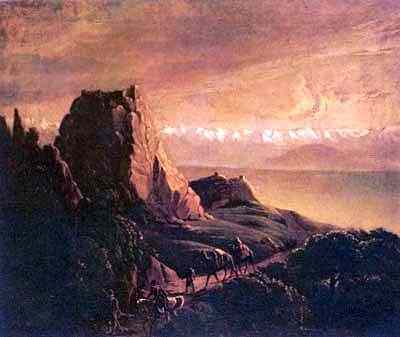 Лермонтов. Развалины близ села Караагач в Кахетии Прости, мой друг!..Прости, мой друг!.. как призрак я лечуВ далекий край: печали я ищу;Хочу грустить, но лишь не пред тобой.Ты можешь жить, не слыша голос мой;Из всех блаженств, отнятых у меня,Осталось мне одно: видать тебя,Тот взор, что небо жалостью зажгло.Все кончено! – ни бледное чело,Ни пасмурный и недовольный взглядНичем, ничем его не омрачат!..Меня забыть прекрасной нет труда, –И я тебя забуду навсегда;Я мучусь, если мысль ко мне придет,Что и тебя несчастна убьет,Что некогда с ланит и с уст мечтаКак дым слетит, завянет красота,Забьется сердце медленней – свинецТоски на нем – и что всему конец!..Однако ж я желал бы увидатьТвой хладный труп, чтобы себе сказать:«Чего еще! желанья отняты,Бедняк – теперь совсем, совсем оставлен ты!»ЧелнокВоет ветр и свистит пред недальной грозой;По морю, на темный восток,Озаряемый молньей, кидаем волной,Несется неверный челнок.Два гребца в нем сидят с беспокойным челом,И что-то у ног их под белым холстом.И вихорь сильней по волнам пробежал,И сорван летучий покров.Под ним человек неподвижно лежал,И бледный, как жертва гробов,Взор мрачен и дик, как сражения дым,Как тучи на небе иль волны под ним.В чалме он богатой, с обритой главой,И цепь на руках и ногах,И рана близ сердца, и ток кровянойНе держит опасности страх;Он смерть равнодушнее спутников ждет,Хотя его прежде она уведет.Так с смертию вечно: чем ближе она,Тем менее жалко нам свет;Две могилы не так нам страшны, как одна,Потому что надежды здесь нет.И если б не ждал я счастливого дня,Давно не дышала бы грудь у меня!..ОтрывокНа жизнь надеяться страшасьЖиву, как камень меж камней,Излить страдания скупясь:Пускай сгниют в груди моей.Рассказ моих сердечных мукНе возмутит ушей людских.Ужель при сшибке камней звукПроникнет в середину их?Хранится пламень неземнойСо дней младенчества во мне.Но велено ему судьбой,Как жил, погибнуть в тишине.Я твердо ждал его плодов,С собой беседовать любя.Утихнет звук сердечных слов:Один, один останусь я.Для тайных дум я пренебрегИ путь любви и славы путь,Все, чем хоть мало в свете могИль отличиться, иль блеснуть;Беднейший средь существ земных.Останусь я в кругу людей,Навек лишась достоинств ихИ добродетели своей!Две жизни в нас до гроба есть.Есть грозный дух: он чужд уму:Любовь, надежда, скорбь и месть:Все, все подвержено ему.Он основал жилище там,Где можем память сохранять,И предвещает гибель нам,Когда уж поздно избегать.Терзать и мучить любит он;В его речах нередко ложь;Он точит жизнь как скорпион.Ему поверил я – и что ж!Взгляните на мое чело,Всмотритесь в очи, в бледный цвет;Лицо мое вам не моглоСказать, что мне пятнадцать лет.И скоро старость приведетМеня к могиле – я взглянуНа жизнь-на весь ничтожный плод –И о прошедшем вспомяну:Придет сей верный друг могил,С своей холодной красотой:Об чем страдал, что я любил,Тогда лишь будет мне мечтой.Ужель единый гроб для всехУничтожением грозит?Как знать: тогда, быть может, смехПолмертвого воспламенит!Придет веселость, звук чужойПоныне в словаре моем:И я об юности златойНе погорюю пред концом.Теперь я вижу: пышный светНе для людей был сотворен.Мы сгибнем, наш сотрется след,Таков наш рок, таков закон;Наш дух вселенной вихрь умчитК безбрежным, мрачным сторонам,Наш прах лишь землю умягчитДругим, чистейшим существам.Не будут проклинать они;Меж них ни злата, ни честейНе будет. Станут течь их дни,Невинные, как дни детей;Меж них ни дружбу, ни любовьПриличья цепи не сожмут,И братьев праведную кровьОни со смехом не прольют!..К ним станут (как всегда могли)Слетаться ангелы. – А мыУвидим этот рай земли,Окованы над бездной тьмы.Укоры зависти, тоскаИ вечность с целию одной:Вот казнь за целые векаЗлодейств, кипевших под луной.Оставленная пустынь предо мной…1Оставленная пустынь предо мнойБелеется вечернею порой.Последний луч на ней еще горит;Но колокол растреснувший молчит.Его (бывало) заунывный гласЗвал братий к всенощне в сей мирный час!Зеленый мох, растущий над окном,Заржавленные ставни – и кругомВысокая полынь – все, все без словНам говорит о таинствах гробов.· · · · · ·Таков старик, под грузом тяжких летЕще хранящий жизни первый цвет;Хотя он свеж, на нем печать могилТех юношей, которых пережил.2Пред мной готическое зданьеСтоит, как тень былых годов;При нем теснится чувствованьеК нам в грудь того, чему нет слов,Что выше теплого участья,Святей любви, спокойней счастья.Быть может, через много летСия священная обительОставит только мрачный след,И любопытный посетительВ развалинах людей искатьНапрасно станет, чтоб узнать,Где образ божеской могилыМежду златых колонн стоял,Где теплились паникадилы,Где лик отшельников звучалИ где пред богом изливалиСвои грехи, свои печали.И там (как знать) найдет прошлецПергамент пыльный. Он увидит,Как сердце любит по конецИ бесконечно ненавидит,Как ни вериги, ни клобукНе облегчают наших мук.Он тех людей узрит гробницы,Их эпитафии пройдет,Времен тогдашних небылицыЗа речи истинны почтет,Не мысля, что в сем месте сгнилиСердца, которые любили!..К…«Простите мне, что я решился к вамПисать. Перо в руке – могилаПередо мной. Но что ж? все пусто там.Все прах, что некогда она манилаК себе. Вокруг меня толпа родных,Слезами жалости покрыты лица.И я пишу – пишу – но не для них.Любви моей не холодит гробница.Любви – но вы не знали мук моих.Я чувствую, что это труд ничтожный:Не усладит последних он минут.Но так и быть – пишу – пока возможно –Сей труд души моей любимый труд!Прими письмо мое. Твой взор увидит,Что я не мог стеснить души своейК молчанью – так ужасна власть страстей!Тебя письмо страдальца не обидит…Я в жизни – много – много испытал,Ошибся в дружбе – о! храни моих мученийСлова – прости – и больше нет волнений,Прости, мой друг», – и подписал:«Евгений».Ночь. IIIТемно. Все спит. Лишь только жук ночной,Жужжа, в долине пролетит порой;Из-под травы блистает червячок,От наших дум, от наших бурь далек.Высоких лип стал пасмурней навес,Когда луна взошла среди небес…Нет, в первый раз прелестна так она!Он здесь. Стоит. Как мрамор, у окна.Тень от него чернеет по стене.Недвижный взор поднят, но не к луне;Он полон всем, чем только яд страстейУжасен был и мил сердцам людей.Свеча горит, забыта на столе,И блеск ее с лучом луны в стеклеМешается, играет, как любвиОгонь живой с презрением в крови!Кто ж он? кто ж он, сей нарушитель сна?Чем эта грудь мятежная полна?О, если б вы умели угадатьВ его очах, что хочет он скрывать!О, если б мог единый бедный другХотя смягчить души его недуг!Farewell (Из Байрона) Прости! коль могут к небесамВзлетать молитвы о других,Моя молитва будет тамИ даже улетит за них!Что пользы плакать и вздыхать,Слеза кровавая поройНе может более сказать,Чем звук прощанья роковой!..Нет слез в очах, уста молчат,От тайных дум томится грудьИ эти думы вечный яд, –Им не пройти, им не уснуть!Не мне о счастье бредить вновь,– Лишь знаю я (и мог снести),Что тщетно в нас жила любовь,– Лишь чувствую – прости! – прости!ЭлегияДробись, дробись, волна ночная,И пеной орошай брега в туманной мгле.Я здесь стою близ моря на скале,Стою, задумчивость питая,Один, покинув свет, и чуждый для людей,И никому тоски поверить не желая.Вблизи меня палатки рыбарей;Меж них блестит огонь гостеприимный,Семья беспечная сидит вкруг огонькаИ, внемля повесть старика,Себе готовит ужин дымный!Но я далек от счастья их душой,Я помню блеск обманчивой столицы,Веселий пагубных невозвратимый рой.И что ж? – слеза бежит с ресницы,И сожаление мою тревожит грудь,Года погибшие являются всечасно;И этот взор, задумчивый и ясный –Твержу, твержу душе: забудь.Он все передо мной: я все твержу напрасно!..О, если б я в сем месте был рожден,Где не живет среди людей коварность:Как много бы я был судьбою одолжен –Теперь у ней нет прав на благодарность! –Как жалок тот, чья младость принеслаМорщину лишнюю для старого челаИ, отобрав все милые желанья,Одно печальное раскаянье дала;Кто чувствовал, как я, – чтоб чувствовать страданья,Кто рано свет узнал – и с страшной пустотой,Как я, оставил брег земли своей роднойДля добровольного изгнанья!ЭпитафияПростосердечный сын свободы,Для чувств он жизни не щадил;И верные черты природыОн часто списывать любил.Он верил темным предсказаньям,И талисманам, и любви,И неестественным желаньямОн отдал в жертву дни свои,И в нем душа запас хранилаБлаженства, муки и страстей.Он умер. Здесь его могила.Он не был создан для людей.Scutes Когда бы мог весь свет узнать,Что жизнь с надеждами, мечтамиНе что иное – как тетрадьС давно известными стихами.Гроб Оссиана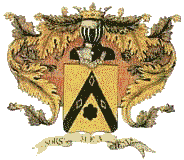 Герб рода Лермонтов Под занавесою тумана,Под небом бурь, среди степей,Стоит могила ОссианаВ горах Шотландии моей.Летит к ней дух мой усыпленный,Родимым ветром подышатьИ от могилы сей забвеннойВторично жизнь свою занять!..ПосвящениеПрими, прими мой грустный трудИ, если можешь, плачь над ним;Я много плакал – не придутВновь эти слезы – вечно имНе освежать моих очей.Когда катилися они,Я думал, думал все об ней.Жалел и ждал другие дни!Уж нет ее, и слез уж нет –И нет надежд – передо мнойБлестит надменный, глупый светС своей красивой пустотой!Ужель я для него писал?Ужели важному шутуЯ вдохновенье посвящал,Являя сердца полноту?Ценить он только злато могИ гордых дум не постигал;Мой гений сплел себе венокВ ущелинах кавказских скал.Одним высоким увлечен,Он только жертвует любви:Принесть тебе лишь может онЛюбимые труды свои.КладбищеВчера до самой ночи просиделЯ на кладбище, все смотрел, смотрелВокруг себя; полстертые словаЯ разбирал. Невольно головаНаполнилась мечтами; – вновь очейЯ не был в силах оторвать с камней.Один ушел уж в землю, и на немВсе стерлося; Там крест к кресту челомНагнулся, будто любит, будто сонЗемных страстей узнал в сем месте он…Вкруг тихо, сладко все, как мысль о ней;Краснеючи, волнуется пырейНа солнце вечера. Над головойЖужжа, со днем прощаются игройТолпящиеся мошки, как народСуществ с душой, уставших от работ!..Стократ велик, кто создал мир! велик!..Сих мелких тварей надмогильный крикТворца не больше ль славит иногда,Чем в пепел обращенные стада?Чем человек, сей царь над общим злом,С коварным сердцем, с ложным языком?..ПосвящениеТебе я некогда вверялДуши взволнованной мечты;Я беден был – ты это знал –И бедняка не кинул ты.Ты примирил меня с судьбой,С мятежной властию страстей;Тобой, единственно тобой,Я стал, чем был с давнишних дней.И муза по моей мольбеСошла опять с святой горы.Но верь, принадлежат тебеЕе венок, ее дары!..1830. Майя. 16 числоБоюсь не смерти я. О нет!Боюсь исчезнуть совершенно.Хочу, чтоб труд мой вдохновенныйКогда-нибудь увидел свет;Хочу – и снова затрудненье!Зачем? что пользы будет мне?Мое свершится разрушеньеВ чужой, неведомой стране.Я не хочу бродить меж вамиПо разрушении! – Творец.На то ли я звучал струнами,На то ли создан был певец?На то ли вдохновенье, страстиМеня к могиле привели?И нет в душе довольно власти –Люблю мучения земли.И этот образ, он за мноюВ могилу силится бежать,Туда, где обещал мне датьТы место к вечному покою.Но чувствую: покоя нет,И там, и там его не будет;Тех длинных, тех жестоких летСтрадалец вечно не забудет!..ГостьКак прошлец иноплеменныйВ облаках луна скользит.Колокольчик отдаленныйТо замолкнет, то звенит.«Что за гость в ночи морозной?»Мужу говорит жена,Сидя рядом, в вечер поздныйВозле тусклого окна…Вот кибитка подъезжает…На высокое крыльцоИз кибитки вылезаетНезнакомое лицо.И слуга вошел с свечою,Бедный вслед за ним монах:Ныне позднею пороюЗаплутался он в лесах.И ему ночлег дается –Что ж стоишь, отшельник, ты?Свечки луч печально льетсяНа печальные черты.Чудным взор огнем светился,Он хозяйку вдруг узнал,Он дрожит – и вот забылсяИ к ногам ее упал.Муж ушел тогда. О! ПреждеЖил чернец лишь для нее,Обманулся он в надежде,Погубил он с нею все.Но промчалось исступленье;Путник в комнате своей,Чтоб рыданья и мученьеСхоронить от глаз людей.По рыдания звучалиВплоть до белыя зари,Наконец и замолчали.Поутру к нему вошли:На полу од посинелый,Как замученный, лежал;И бесчувственное телоПлащ печальный покрывал!..К***Не думай, чтоб я был достоин сожаленья,Хотя теперь слова мои печальны, – нет,Нет! все мои жестокие мученья –Одно предчувствие гораздо больших бед.Я молод; но кипят на сердце звуки,И Байрона достигнуть я б хотел;У нас одна душа, одни и те же муки, –О, если б одинаков был удел!..Как он, ищу забвенья и свободы,Как он, в ребячестве пылал уж я душой,Любил закат в горах, пенящиеся водыИ бурь земных и бурь небесных вой.Как он, ищу спокойствия напрасно,Гоним повсюду мыслию одной.Гляжу назад – прошедшее ужасно;Гляжу вперед – там нет души родной!ДеревуДавно ли с зеленью радушнойПередо мной стояло тыИ я коре твоей послушнойВверял любимые мечты;Лишь год назад, два талисманаСветилися в тени твоей,И ниже замысла обманаНе скрылося в душе детей!..Детей! – о! да, я был ребенок! –Промчался легкой страсти сон;Дремоты флер был слишком тонок –В единый миг прорвался он.И деревцо с моей любовьюПогибло, чтобы вновь не цвесть;Я жизнь его купил бы кровью, –Но как переменить, что есть?Ужели также вдохновеньеУмрет невозвратимо с ним?Иль шуму светского волненьяБороться с сердцем молодым?Нет, нет, – мой дух бессмертен силой,Мой гений веки пролетитИ эти ветви над могилойПевца-страдальца освятит.ПредсказаниеНастанет год, России черный год,Когда царей корона упадет;Забудет чернь к ним прежнюю любовь,И пища многих будет смерть и кровь;Когда детей, когда невинных женНизвергнутый не защитит закон;Когда чума от смрадных, мертвых телНачнет бродить среди печальных сел,Чтобы платком из хижин вызывать,И станет глад сей бедный край терзать;И зарево окрасит волны рек:В тот день явится мощный человек,И ты его узнаешь – и поймешь,Зачем в руке его булатный нож:И горе для тебя! – твой плач, твой стонЕму тогда покажется смешон;И будет все ужасно, мрачно в нем,Как плащ его с возвышенным челом.Все тихо – полная луна…Все тихо – полная лунаБлестит меж ветел над прудом,И возле берега волнаС холодным резвится лучом.Никто, никто, никто не усладилВ изгнанье сем тоски мятежной!Любить? – три раза я любил,Любил три раза безнадежно.1830 год. Июля 15-го(Москва) Зачем семьи родной безвестный кругЯ покидал? Все сердце грело там,Все было мне наставник или друг,Все верило младенческим мечтам.Как ужасы пленяли юный дух,Как я рвался на волю, к облакам!Готов лобзать уста друзей был я,Не посмотрев, не скрыта ль в них змея.Но в общество иное я вступил,Узнал людей и дружеский обман,Стал подозрителен и погубилБеспечности душевной талисман.Чтобы никто теперь не говорил:Он будет друг мне! – боль старинных ранИз груди извлечет не речь, но стон;И не привет, упрек услышит он.Ах! я любил, когда я был счастлив,Когда лишь от любви мог слезы лить.Но, эту грудь страданьем напоив,Скажите мне, возможно ли любить?Страшусь, в объятья деву заключив,Живую душу ядом отравитьИ показать, что сердце у меняЕсть жертвенник, сгоревший от огня.Но лучше я, чем для людей кажусь,Они в лице не могут чувств прочесть;И что молва кричит о мне… боюсь!Когда б я знал, не мог бы перенесть.Противу них во мне горит, клянусь,Не злоба, не презрение, не месть.Но… для чего старалися ониТак отравить ребяческие дни?Согбенный лук, порвавши тетиву,Гремит – но вновь не будет прям, как был,Чтоб цепь их сбросить, я, подняв главу,Последнее усилие свершил;Что ж. – Ныне жалкий, грустный я живуБез дружбы, без надежд, без дум, без сил,Бледней, чем луч бесчувственной луны,Когда в окно скользит он вдоль стены.БулеварС минуту лишь с бульвара прибежав,Я взял перо – и, право, очень рад,Что плод над ним моих привычных правУзнает вновь бульварный маскерад;Сатиров я, для помощи призвав, –Подговорю, – и все пойдет на лад.Ругай людей, но лишь ругай остро;Не то – …ко всем чертям твое перо!..Приди же из подземного огня,Чертенок мой, взъерошенный остряк,И попугаем сядь вблизи меня.«Дурак» скажу – и ты кричи «дурак».Не устоит бульварная семья –Хоть морщи лоб, хотя сожми кулак,Невинная красотка в сорок лет –Пятнадцати тебе все нет как нет!И ты, мой старец с рыжим париком,Ты, депутат столетий и могил,Дрожащий весь и схожий с жеребцом,Как кровь ему из всех пускают жил,Ты здесь бредешь и смотришь сентябрем,Хоть там княжна лепечет: «Как он мил!»А для того и силится хвалить,Чтоб свой порок в Ч**** извинить!..Подалее на креслах там другой;Едва сидит согбенный сын земли;Он как знаток глядит в лорнет двойной;Власы его в серебряной пыли.Он одарен восточною душой,Коль душу в нем в сто лет найти могли.Но я клянусь (пусть кончив – буду прах),Она тонка, когда в его ногах.И что ж? – он прав, он прав, друзья мои.Глупец, кто жил, чтоб на диете быть;Умен, кто отдал дни свои любви;И этот муж копил: чтобы любить.Замен души он находил в крови.Но тот блажен, кто может говорить,Что он вкушал до капли мед земной,Что он любил и телом и душой!..И я любил! – опять к своим страстям!Брось, брось свои безумные мечты!Пора склонить внимание на дам,На этих кандидатов красоты,На их наряд – как описать все вам?В наряде их нет милой простоты:Все так высоко, так взгромождено,Как бурею на них нанесено.Приметна спесь в их пошлой болтовне,Уста всегда сказать готовы: нет.И холодны они, как при лунеНам кажется прабабушки портрет;Когда гляжу, то, право, жалко мне,Что вкус такой имеет модный свет.Ведь думают тенетом лент, кисей,Как зайчиков, поймать моих друзей.Сидел я раз случайно под окном,И вдруг головка вышла из окна,Незавита и в чепчике простом –Но как божественна была она.Уста и взор – стыжусь! в уме моемГоловка та ничем не изгнана;Как некий сон младенческих ночейИли как песня матери моей.И сколько лет уже прошло с тех пор!..О, верьте мне, красавицы Москвы,Блистательный ваш головной уборВскружить не в силах нашей головы.Все платья, шляпы, букли ваши вздор.Такой же вздор, какой твердите вы,Когда идете здесь толпой комет,А маменьки бегут за вами вслед.Но для чего кометами я васНазвал, глупец тупейший то пойметИ сам Башуцкой объяснит тотчас.Комета за собою хвост влечет;И это всеми признано у нас,Хотя – что в нем, никто не разберет:За вами ж хвост оставленных мужьев,Вздыхателей и бедных женихов!О женихи! о бедный Мосолов;Как не вздохнуть, когда тебя найду,Педантика, из рода петушков,Средь юных дев как будто бы в чаду;Хотя и держишься размеру слов,Но ты согласен на свою беду,Что лучше все не думав говорить,Чем глупо думать и глупей судить.Он чванится, что точно русский он;Но если бы таков был весь народ,То я бы из Руси пустился вон.И то сказать, чудесный патриот;Лишь своему языку обучен,Он этим край родной не выдает:А то б узнали всей земли концы,Что есть у нас подобные глупцы.Песнь бардаIЯ долго был в чужой стране,Дружин Днепра седой певец,И вдруг пришло на мысли мнеК ним возвратиться наконец.Пришел – с гуслями за спиной –Былую песню заиграл…Напрасно! – князь земли роднойПриказу ханскому внимал…IIВ пустыни, где являлся враг,Понес я старую главу,И попирал мой каждый шагОкровавленную траву.Сходились к брошенным костямТолпы зверей и птиц лесных,Затем что больше было тамЧисло убитых, чем живых.IIIКто мог бы песню спеть одну?Отчаянным движеньем рукЗадев дрожащую струну,Случалось, исторгал я звук;Но умирал так скоро он!И если б слышал сын цепей,То гибнущей свободы стонНе тронул бы его ушей.IVВдруг кто-то у меня спросил:«Зачем я часто слезы лью,Где человек так вольно жил?О ком бренчу, о ком пою?»Пронзила эта речь меня –Надежд пропал последний рой;На землю гусли бросил яИ молча раздавил ногой.10 июля. (1830)Опять вы, гордые, воссталиЗа независимость страны,И снова перед вами палиСамодержавия сыны,И снова знамя вольности кровавойЯвилося, победы мрачный знак,Оно любимо было прежде славой:Суворов был его сильнейший враг.К Су<шковой>Вблизи тебя до этих порЯ не слыхал в груди огня.Встречал ли твой прелестный взор –Не билось сердце у меня.И что ж? – разлуки первый звукМеня заставил трепетать;Нет, нет, он не предвестник мук;Я не люблю – зачем скрывать!Однако же хоть день, хоть часЕще желал бы здесь пробыть,Чтоб блеском этих чудных глазДуши тревоги усмирить.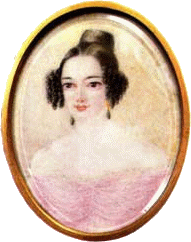 Евдокия Петровна Сушкова-Ростопчина Благодарю!Благодарю!.. вчера мое признаньеИ стих мой ты без смеха приняла;Хоть ты страстей моих не поняла,Но за твое притворное вниманьеБлагодарю!В другом краю ты некогда пленяла,Твой чудный взор и острота речейОстанутся навек в душе моей,Но не хочу, чтобы ты мне сказала:Благодарю!Я б не желал умножить в цвете жизниПечальную толпу твоих рабовИ от тебя услышать, вместо словЯзвительной, жестокой укоризны:Благодарю!О, пусть холодность мне твой взор укажет,Пусть он убьет надежды и мечтыИ все, что в сердце возродила ты;Душа моя тебе тогда лишь скажет:Благодарю!НищийУ врат обители святойСтоял просящий подаянья,Бедняк иссохший, чуть живойОт глада, жажды и страданья.Куска лишь хлеба он просил,И взор являл живую муку,И кто-то камень положилВ его протянутую руку.Так я молил твоей любвиС слезами горькими, с тоскою;Так чувства лучшие моиОбмануты навек тобою!К…Не говори: я трус, глупец!..О! если так меня терзалоСей жизни мрачное начало,Какой же должен быть конец?.Чума в СаратовеЧума явилась в наш предел;Хоть страхом сердце стеснено,Из миллиона мертвых телМне будет дорого одно.Его земле не отдадут,И крест его не осенит;И пламень, где его сожгут,Навек мне сердце охладит.Никто не прикоснется к ней,Чтоб облегчить последний миг;Уста, волшебницы очей,Не приманят к себе других;Лобзая их, я б был счастлив,Когда б в себя яд смерти впил,Затем что, сластость их испив,Я деву некогда забыл.Плачь! плачь! Израиля народ,Ты потерял звезду свою;Она вторично не взойдет –И будет мрак в земном краю;По крайней мере есть один,Который все с ней потерял;Без дум, без чувств среди долинОн тень следов ее искал!..30 июля. – (Париж). 1830 годаТы мог быть лучшим королем,Ты не хотел. – Ты полагалНарод унизить под ярмом.Но ты французов не узнал!Есть суд земной и для царей.Провозгласил он твой конец;С дрожащей головы твоейТы в бегстве уронил венец.И загорелся страшный бой;И знамя вольности, как дух,Идет пред гордою толпой.И звук один наполнил слух;И брызнула в Париже кровь.О! чем заплотишь ты, тиран,За эту праведную кровь,За кровь людей, за кровь граждан,Когда последняя трубаРазрежет звуком синий свод;Когда откроются гробаИ прах свой прежний вид возьмет;Когда появятся весыИ их подымет судия…Не встанут у тебя власы?Не задрожит рука твоя?..Глупец! что будешь ты в тот день,Коль ныне стыд уж над тобой?Предмет насмешек ада, тень,Призрак, обманутый судьбой!Бессмертной раною убит,Ты обернешь молящий взгляд,И строй кровавый закричит:Он виноват! он виноват!СтансыIВзгляни, как мой спокоен взор,Хотя звезда судьбы моейПомеркнула с давнишних порИ с нею думы светлых дней.Слеза, которая не разРвалась блеснуть перед тобой,Уж не придет, как этот час,На смех подосланный судьбой.IIСмеялась надо мною ты,И я презреньем отвечал –С тех пор сердечной пустотыЯ уж ничем не заменял.Ничто не сблизит больше нас,Ничто мне не отдаст покой…Хоть в сердце шепчет чудный глас:Я не могу любить другой.IIIЯ жертвовал другим страстям,Но если первые мечтыСлужить не могут снова нам –То чем же их заменишь ты?..Чем успокоишь жизнь мою,Когда уж обратила в прахМои надежды в сем краю,А может быть, и в небесах?..Чума(Отрывок) Два человека в этот страшный год,Когда всех занимала смерть одна,Хранили чувство дружбы. Жизнь их, род,Незнания хранила тишина.Толпами гиб отчаянный народ,Вкруг них валялись трупы – и странаВеселья – стала гроб – ив эти дниБез страха обнималися они!..Один был юн годами и душой,Имел блистающий и быстрый взор,Играла кровь в щеках его порой,В движениях и в мыслях он был скорИ мужествен с лица. Но он с тоскойИ ужасом глядел на гладный мор,Молился, плакал он и день и ночь,Отталкивал и сон и пищу прочь!Другой узнал, казалось, жизни зло;И разорвал свои надежды сам.Высокое и бледное челоЯвляло наблюдательным очам,Что сердце много мук перенеслоИ было прежде отдано страстям.Но, несмотря на мрачный сей удел,И он как бы невольно жить хотел.Безмолвствуя, на друга он взирал,И в жилах останавливалась кровь;Он вздрагивал, садился. Он вставал,Ходил, бледнел и вдруг садился вновь,Ломал в безумье руки – но молчал.Он подавлял в груди своей любовьИ сердца беспокойный вещий глас,Что скоро бьет пеизбежимый час!И час пробил! его нежнейший другСтал медленно слабеть. Хоть говоритьНе мог уж юноша, его недугНе отнимал еще надежду жить;Казалось, судрожным движеньем рукСтарался он кончину удалить.Но вот утих… взор ясный поднял он,Закрыл – хотя б один последний стон!Как сумасшедший, руки сжав крестом,Стоял его товарищ. Он хотелСмеяться… и с открытым ртомОстался – взгляд его оцепенел.Пришли к ним люди: зацепив крючкомХолодный труп, к высокой груде телОни без сожаленья повлекли,И подложили бревен, и зажгли…Нередко люди и бранили…Нередко люди и бранилиИ мучили меня за то,Что часто им прощал я то,Чего б они мне не простили.И начал рок меня томить.Карал безвинно и за дело –От сердца чувство отлетело,И я не мог ему простить.Я снова меж людей явилсяС холодным, сумрачным челом;Но взгляд, куда б ни обратился,Встречался с радостным лицом!РомансВ те дни, когда уж нет надежд,А есть одно воспоминанье,Веселье чуждо наших вежд,И легче на груди страданье.ОтрывокПриметив юной девы грудь,Судьбой случайной, как-нибудь,Иль взор, исполненный огнем,Недвижно сердце было в нем,Как сокол, на скале морскойСидящий позднею порой,Хоть недалеко и блестят(Седой пустыни вод наряд)Ветрила бедных челноков,Движенье дальних облаковСледит его прилежный глаз.И так проходит скучный час!Он знает: эти челноки,Что гонят мимо ветерки,Не для него сюда плывут,Они блеснут, они пройдут!..Баллада(Из Байрона) Берегись! берегись! над бургосским путемСидит один черный монах;Он бормочет молитву во мраке ночном,Панихиду о прошлых годах.Когда мавр пришел в наш родимый дол,Оскверняючи церкви порог,Он без дальних слов выгнал всех чернецов;Одного только выгнать не мог.Для добра или зла (я слыхал не один,И не мне бы о том говорить),Когда возвратился тех мест господин,Он никак не хотел уходить.Хоть никто не видал, как по замку блуждалМонах, но зачем возражать?Ибо слышал не раз я старинный рассказ,Который страшусь повторять.Рождался ли сын, он рыдал в тишине,Когда ж прекратился сей род,Он по звучным полам при бледной лунеБродил и взад и вперед.НочьОдин я в тишине ночной;Свеча сгоревшая трещит,Перо в тетрадке записнойГоловку женскую чертит:Воспоминанье о былом,Как тень, в кровавой пелене,Спешит указывать перстомНа то, что было мило мне.Слова, которые моглиМеня тревожить в те года,Пылают предо мной вдали,Хоть мной забыты навсегда.И там скелеты прошлых летСтоят унылою толпой;Меж ними есть один скелет –Он обладал моей душой.Как мог я не любить тот взор?Презренья женского кинжалМеня пронзил… но нет – с тех порЯ все любил – я все страдал.Сей взор невыносимый, онБежит за мною, как призрак;И я до гроба осужденДругого не любить никак.О! я завидую другим!В кругу семейственном, в тиши,Смеяться просто можно имИ веселиться от души.Мой смех тяжел мне как свинец:Он плод сердечной пустоты…О боже! вот что, наконец,Я вижу, мне готовил ты.Возможно ль! первую любовьТакою горечью облить;Притворством взволновав мне кровь,Хотеть насмешкой остудить?Желал я на другой предметИзлить огонь страстей своих.Но память, слезы первых лет!Кто устоит противу них?К***Когда к тебе молвы рассказМое названье принесетИ моего рожденья часПеред полмиром проклянет,Когда мне пищей станет кровьИ буду жить среди людей,Ничью не радуя любовьИ злобы не боясь ничьей;Тогда раскаянья кинжалПронзит тебя; и вспомнишь ты,Что при прощанье я сказал.Увы! то были не мечты!И если, если наконец,Моя лишь грудь поражена,То, верно, прежде знал творец,Что ты страдать не рождена.Передо мной лежит листокПередо мной лежит листок,Совсем ничтожный для других,Но в нем сковал случайно рокТолпу надежд и дум моих.Исписан он твоей рукой,И я вчера его украл,И для добычи дорогойГотов страдать – как уж страдал!Свершилось! Полно ожидать…Свершилось! Полно ожидатьПоследней встречи и прощанья!Разлуки час и час страданьяПридут – зачем их отклонять!Ах, я не знал, когда гляделНа чудные глаза прекрасной,Что час прощанья, час ужасный,Ко мне внезапно подлетел.Свершилось! Голосом бесценнымМне больше сердца не питать,Запрусь в углу уединенномИ буду плакать… вспоминать!Итак, прощай! Впервые этот звукТревожит так жестоко грудь мою.Прощай! – шесть букв приносят столько мук!Уносят все, что я теперь люблю!Я встречу взор ее прекрасных глазИ, может быть, как знать… в последний раз!НовгородСыны снегов, сыны славян,Зачем вы мужеством упали?Зачем?.. Погибнет ваш тиран,Как все тираны погибали!..До наших дней при имени свободыТрепещет ваше сердце и кипит!..Есть бедный град, там видели народыВсе то, к чему теперь ваш дух летит.Глупой красавицеАмур спросил меня однажды,Хочу ль испить его вина –Я не имел в то время жажды,Но выпил кубок весь до дна.Теперь желал бы я напрасноСмочить горящие уста,Затем что чаша влаги страстной,Как голова твоя – пуста.Могила бойца(Дума) IОн спит последним сном давно,Он спит последним сном,Над ним бугор насыпан был,Зеленый дерн кругом.IIСедые кудри старикаСмешалися с землей;Они взвевались по плечамЗа чашей пировой.IIIОни белы, как пена волн,Биющихся у скал;Уста, любимицы бесед,Впервые хлад сковал.IVИ бледны щеки мертвеца,Как лик его враговБледнел, когда являлся онОдин средь их рядов.VСырой землей покрыта грудь,Но ей не тяжело,И червь, движенья не боясь,Ползет через чело.VIНа то ль он жил и меч носил,Чтоб в час вечерней мглыСлетались на курган егоПустынные орлы?VIIХотя певец земли роднойНе раз уж пел об нем,Но песнь – все песнь; а жизнь – все жизнь!Он спит последним сном.СмертьЗакат горит огнистой полосою,Любуюсь им безмолвно под окном,Быть может, завтра он заблещет надо мною,Безжизненным, холодным мертвецом;Одна лишь дума в сердце опустелом,То мысль об ней. О, далеко она;И над моим недвижным, бледным теломНе упадет слеза ее одна.Ни друг, ни брат прощальными устамиНе поцелуют здесь моих ланит;И сожаленью чуждыми рукамиВ сырую землю буду я зарыт.Мой дух утонет в бездне бесконечной!..Но ты! О, пожалей о мне, краса моя!Никто не мог тебя любить, как я,Так пламенно и так чистосердечно.Черны очиМного звезд у летней ночи;Отчего же только две у вас,Очи юга! черны очи!Нашей встречи был недобрый час.Кто ни спросит, звезды ночиЛишь о райском счастье говорят;В ваших звездах, черны очи,Я нашел для сердца рай и ад.Очи юга, черны очи,В вас любви прочел я приговор,Звезды дня и звезды ночиДля меня вы стали с этих пор!К***Когда твой друг с пророческой тоскоюТебе вверял толпу своих забот,Но знала ты невинною душою,Что смерть его позорная зовет,Что голова, любимая тобою,С твоей груди на плаху перейдет;Он был рожден для мирных вдохновений,Для славы, для надежд; но меж людейОн не годился – и враждебный генийЕго душе не наложил цепей;И не слыхал творец его молений,И он погиб во цвете лучших дней;И близок час… и жизнь его потонетВ забвенье, без следа, как звук пустой;Никто слезы прощальной не уронит,Чтоб смыть упрек, оправданный толпой,И лишь волна полночная простонетНад сердцем, где хранился образ твой!18311831-го январяРедеют бледные туманыНад бездной смерти роковой,И вновь стоят передо мнойВеков протекших великаны.Они зовут, они манят,Поют – и я пою за нимиИ, полный чувствами живыми,Страшуся поглядеть назад, –Чтоб бытия земного звукиНе замешались в песнь мою,Чтоб лучшей жизни на краюНе вспомнил я людей и муки;Чтоб я не вспомнил этот свет,Где носит все печать проклятья,Где полны ядом все объятья,Где счастья без обмана нет.Послушай! вспомни обо мне…Послушай! вспомни обо мне,Когда, законом осужденный,В чужой я буду стороне –Изгнанник мрачный и презренный.И будешь ты когда-нибудьОдин, в бессонный час полночи,Сидеть с свечой… и тайно грудьВздохнет – и вдруг заплачут очи;И молвишь ты: когда-то он,Здесь, в это самое мнгновенье,Сидел тоскою удрученИ ждал судьбы своей решенье!1831-го июня 11 дня1Моя душа, я помню, с детских летЧудесного искала. Я любилВсе оболщенья света, но не свет,В котором я минутами лишь жил;И те мгновенья были мук полны,И населял таинственные сныЯ этими мгновеньями. Но сон,Как мир, не мог быть ими омрачен.2Как часто силой мысли в краткий часЯ жил века и жизнию инойИ о земле позабывал. Не раз,Встревоженный печальною мечтой,Я плакал; но все образы мои,Предметы мнимой злобы иль любви,Не походили на существ земных.О нет! все было ад иль небо в них.3Холодной буквой трудно объяснитьБоренье дум. Нет звуков у людейДовольно сильных, чтоб изобразитьЖелание блаженства. Пыл страстейВозвышенных я чувствую, но словНе нахожу и в этот миг готовПожертвовать собой, чтоб как-нибудьХоть тень их перелить в другую грудь.4Известность, слава, что они? – а естьУ них над мною власть; и мне ониВелят себе на жертву все принесть,И я влачу мучительные дниБез цели, оклеветан, одинок;Но верю им! – неведомый пророкМне обещал бессмертье, и, живой,Я смерти отдал все, что дар земной.5Но для небесного могилы нет.Когда я буду прах, мои мечты,Хоть не поймет их, удивленный светБлагословит; и ты, мой ангел, тыСо мною не умрешь: моя любовьТебя отдаст бессмертной жизни вновь;С моим названьем станут повторятьТвое: на что им мертвых разлучать?6К погибшим люди справедливы; сынБоготворит, что проклинал отец.Чтоб в этом убедиться, до сединДожить не нужно. Есть всему конец;Немного долголетней человекЦветка; в сравненье с вечностью их векРавно ничтожен. Пережить однаДуша лишь колыбель свою должна.7Так и ее созданья. Иногда,На берегу реки, один, забыт,Я наблюдал, как быстрая вода,Синея, гнется в волны, как шипитНад ними пена белой полосой;И я глядел, и мыслию инойЯ не был занят, и пустынный шумРассеивал толпу глубоких дум.8Тут был я счастлив… О, когда б я могЗабыть, что незабвенно! женский взор!Причину стольких слез, безумств, тревог!Другой владеет ею с давных пор,И я другую с нежностью люблю,Хочу любить, – и небеса молюО новых муках; но в груди моейВсе жив печальный призрак прежних дней.9Никто не дорожит мной на земле,И сам себе я в тягость, как другим;Тоска блуждает на моем челе.Я холоден и горд; и даже злымТолпе кажуся; но ужель онаПроникнуть дерзко в сердце мне должна?Зачем ей знать, что в нем заключено?Огонь иль сумрак там – ей все равно.10Темна проходит туча в небесах,И в ней таится пламень роковой;Он, вырываясь, обращает в прахВсе, что ни встретит. С дивной быстротойБлеснет, и снова в облаке укрыт;И кто его источник объяснит,И кто заглянет в недра облаков?Зачем? Они исчезнут без следов.11Грядущее тревожит грудь мою.Как жизнь я кончу, где душа мояБлуждать осуждена, в каком краюЛюбезные предметы встречу я?Но кто меня любил, кто голос мойУслышит и узнает? И с тоскойЯ вижу, что любить, как я, – порок,И вижу, я слабей любить не мог.12Не верят в мире многие любвиИ тем счастливы; для иных онаЖеланье, порожденное в крови,Расстройство мозга иль виденье сна.Я не могу любовь определить,Но это страсть сильнейшая! – любитьНеобходимость мне; и я любилВсем напряжением душевных сил.13И отучить не мог меня обман;Пустое сердце ныло без страстей,И в глубине моих сердечных ранЖила любовь, богиня юных дней;Так в трещине развалин иногдаБереза вырастает молодаИ зелена, и взоры веселит,И украшает сумрачный гранит.14И о судьбе ее чужой пришлецЖалеет. Беззащитно преданаПорыву бурь и зною, наконецУвянет преждевременно она;Но с корнем не исторгнет никогдаМою березу вихрь: она тверда;Так лишь в разбитом сердце может страстьИметь неограниченную власть.15Под ношей бытия не устаетИ не хладеет гордая душа;Судьба ее так скоро не убьет,А лишь взбунтует; мщением дышаПротив непобедимой, много злаОна свершить готова, хоть моглаСоставить счастье тысячи людей:С такой душой ты бог или злодей…16Как нравились всегда пустыни мне.Люблю я ветер меж нагих холмов,И коршуна в небесной вышине,И на равнине тени облаков.Ярма не знает резвый здесь табун,И кровожадный тешится летунПод синевой, и облако степейСвободней как-то мчится и светлей.17И мысль о вечности, как великан,Ум человека поражает вдруг,Когда степей безбрежный океанСинеет пред глазами; каждый звукГармонии вселенной, каждый часСтраданья или радости для насСтановится понятен, и себеОтчет мы можем дать в своей судьбе.18Кто посещал вершины диких горВ тот свежий час, когда садится день,На западе светило видит взорИ на востоке близкой ночи тень,Внизу туман, уступы и кусты,Кругом все горы чудной высоты,Как после бури облака, стоят,И странные верхи в лучах горят.19И сердце полно, полно прежних лет,И сильно бьется; пылкая мечтаПриводит в жизнь минувшего скелет,И в нем почти все та же красота.Так любим мы глядеть на свой портрет,Хоть с нами в нем уж сходства больше нет,Хоть на холсте хранится блеск очей,Погаснувших от время и страстей.20Что на земле прекрасней пирамидПрироды, этих гордых снежных гор?Не переменит их надменный видНичто: ни слава царств, ни их позор;О ребра их дробятся темных тучТолпы, и молний обвивает лучВершины скал; ничто не вредно им.Кто близ небес, тот не сражен земным.21Печален степи вид, где без препон,Волнуя лишь серебряный ковыль,Скитается летучий аквилонИ пред собой свободно гонит пыль;И где кругом, как зорко ни смотри,Встречает взгляд березы две иль три,Которые под синеватой мглойЧернеют вечером в дали пустой.22Так жизнь скучна, когда боренья нет.В минувшее проникнув, различитьВ ней мало дел мы можем, в цвете летОна души не будет веселить.Мне нужно действовать, я каждый деньБессмертным сделать бы желал, как теньВеликого героя, и понятьЯ не могу, что значит отдыхать.23Всегда кипит и зреет что-нибудьВ моем уме. Желанье и тоскаТревожат беспрестанно эту грудь.Но что ж? Мне жизнь все как-то короткаИ все боюсь, что не успею яСвершить чего-то! жажда бытияВо мне сильней страданий роковых,Хотя я презираю жизнь других.24Есть время – леденеет быстрый ум;Есть сумерки души, когда предметЖеланий мрачен: усыпленье дум;Меж радостью и горем полусвет;Душа сама собою стеснена,Жизнь ненавистна, но и смерть страшна,Находишь корень мук в себе самом,И небо обвинить нельзя ни в чем.25Я к состоянью этому привык,Но ясно выразить его б не могНи ангельский, ни демонский язык:Они таких не ведают тревог,В одном вес чисто, а в другом все зло.Лишь в человеке встретиться моглоСвященное с порочным. Все егоМученья происходят оттого.26Никто не получал, чего хотелИ что любил, и если даже тот,Кому счастливый небом дан удел,В уме своем минувшее пройдет,Увидит он, что мог счастливей быть,Когда бы не умела отравитьСудьба его надежды. Но волнаКо брегу возвратиться не сильна.27Когда гонима бурей роковойШипит и мчится с пеною своей,Она все помнит тот залив родной,Где пенилась в приютах камышей,И, может быть, она опять придетВ другой залив, но там уж не найдетСебе покоя: кто в морях блуждал,Тот не заснет в тени прибрежных скал.28Я предузнал мой жребий, мой конец,И грусти ранняя на мне печать;И как я мучусь, знает лишь творец;Но равнодушный мир не должен знать.И не забыт умру я. Смерть мояУжасна будет; чуждые краяЕй удивятся, а в родной странеВсе проклянут и память обо мне.29Все. Нет, не все: созданье есть одно,Способное любить – хоть не меня;До этих пор не верит мне оно,Однако сердце, полное огня,Не увлечется мненьем, и моеПророчество припомнит ум ее,И взор, теперь веселый и живой,Напрасной отуманится слезой.30Кровавая меня могила ждет,Могила без молитв и без креста,На диком берегу ревущих водИ под туманным небом; пустотаКругом. Лишь чужестранец молодой,Невольным сожаленьем, и молвой,И любопытством приведен сюда,Сидеть на камне станет иногда31И скажет: отчего не понял светВеликого, и как он не нашелСебе друзей, и как любви приветК нему надежду снова не привел?Он был ее достоин. И печальЕго встревожит, он посмотрит вдаль,Увидит облака с лазурью волн,И белый парус, и бегучий челн.32И мой курган! – любимые мечтыМои подобны этим. Сладость естьВо всем, что не сбылось, – есть красотыВ таких картинах; только перенестьИх на бумагу трудно: мысль сильна,Когда размером слов не стеснена,Когда свободна, как игра детей,Как арфы звук в молчании ночей!Романс к И…Когда я унесу в чужбинуПод небо южной стороныМою жестокую кручину,Мои обманчивые сныИ люди с злобой ядовитойОсудят жизнь мою порой, –Ты будешь ли моей защитойПеред бесчувственной толпой?О, будь!.. о! вспомни нашу младость,Злословья жертву пощади,Клянися в том! чтоб вовсе радостьНе умерла в моей груди,Чтоб я сказал в земле изгнанья:Есть сердце, лучших дней залог,Где почтены мои страданья,Где мир их очернить не мог.Завещание(Из Гете) 1Есть место: близ тропы глухой,В лесу пустынном, средь поляныГде вьются вечером туманы,Осеребренные луной…Мой друг! ты знаешь ту поляну;Там труп мой хладный ты зарой,Когда дышать я перестану!2Могиле той не откажиНи в чем, последуя закону;Поставь над нею крест из кленуИ дикий камень положи;Когда гроза тот лес встревожит,Мой крест прошельца привлечет;И добрый человек, быть может,На диком камне отдохнет.Сижу я в комнате старинной…Сижу я в комнате стариннойОдин с товарищем моим,Фонарь горит, и тенью длиннойПол омрачен. Как легкий дым,Туман окрестность одевает,И хладный ветер по листамВысоких лип перебегает.Я у окна. Опасно намЗаснуть. А как узнать? быть может.Приход нежданный пас встревожит!Готов мой верный пистолет,В стволе свинец, на полке порох.У двери слушаю… чу! – шорохВ развалинах… и крик! – но нет!То мышь летучая промчалась,То птица ночи испугалась!На темной синеве небесЛуна меж тучками ныряет.Спокоен я. Душа пылаетОтвагой: ни мертвец, ни бес,Ничто меня не испугает.Ничто… волшебный талисманЯ на груди ношу с тоскою;Хоть не твоей любовью лап,Он освящен твоей рукою!К ***Всевышний произнес свой приговор,Его ничто не переменит;Меж нами руку мести он простерИ беспристрастно все оценит.Он знает, и ему лишь можно знать,Как нежно, пламенно любил я,Как безответно все, что мог отдать.Тебе на жертву приносил я.Во зло употребила ты права,Приобретенные над мною,И мне польстив любовию сперва,Ты изменила – бог с тобою!О нет! я б не решился проклянуть!Все для меня в тебе святое:Волшебные глаза и эта грудь,Где бьется сердце молодое.Я помню, сорвал я обманом разЦветок, хранивший яд страданья, –С невинных уст твоих в прощальный часНепринужденное лобзанье;Я знал: то не любовь – и перенес;Но отгадать не мог я тоже,Что всех моих надежд, и мук, и слезВеселый миг тебе дороже!Будь счастлива несчастием моимИ, услыхав, что я страдаю,Ты не томись раскаяньем пустым.Прости! – вот все, что я желаю…Чем заслужил я, чтоб твоих очейЗатмился свежий блеск слезами?Ко смеху приучать себя нужней:Ведь жизнь смеется же над нами!ЖеланиеЗачем я не птица, не ворон степной,Пролетевший сейчас надо мной?Зачем не могу в небесах я паритьИ одну лишь свободу любить?На запад, на запад помчался бы я,Где цветут моих предков поля,Где в замке пустом, на туманных горах,Их забвенный покоится прах.На древней стене их наследственный щитИ заржавленный меч их висит.Я стал бы летать над мечом и щитом,И смахнул бы я пыль с них крылом;И арфы шотландской струну бы задел,И по сводам бы звук полетел;Внимаем одним, и одним пробужден,Как раздался, так смолкнул бы он.Но тщетны мечты, бесполезны мольбыПротив строгих законов судьбы.Меж мной и холмами отчизны моейРасстилаются волны морей.Последний потомок отважных бойцовУвядает средь чуждых снегов;Я здесь был рожден, но нездешний душой…О! зачем я не ворон степной?..К деве небеснойКогда бы встретил я в раюНа третьем небе образ твой,Он душу бы пленил моюСвоей небесной красотой;И я б в тот миг (не утаю)Забыл о радости земной.Спокоен твой лазурный взор,Как вспоминание об нем;Как дальный отзыв дальных гор,Твой голос нравится во всем;И твой привет и твой укор,Все полно, дышит божеством.Не для земли ты создана,И я могу ль тебя любить?Другая женщина должнаНадежды юноши манить;Ты превосходней, чем она,Но так мила не можешь быть!Св. ЕленаПочтим приветом остров одинокой,Где часто, в думу погружен,На берегу о Франции далекойВоспоминал Наполеон!Сын моря, средь морей твоя могила!Вот мщение за муки стольких дней!Порочная страна не заслужила,Чтобы великий жизнь окончил в ней.Изгнанник мрачный, жертва вероломстваИ рока прихоти слепой,Погиб как жил – без предков и потомства –Хоть побежденный, но герой!Родился он игрой судьбы случайной,И пролетел, как буря, мимо нас;Он миру чужд был. Все в нем было тайной,День возвышенья – и паденья час!К другу В. Ш.«До лучших дней!» – перед прощаньем,Пожав мне руку, ты сказал;И долго эти дни я ждал,Но был обманут ожиданьем!..Мой милый! не придут они,В грядущем счастия так мало!..Я помню радостные дни,Но все, что помню, то пропало.Былое бесполезно нам.Таков маяк, порой ночноюНад бурной бездною морскоюМанящий к верным берегам,Когда на лодке, одинокий,Несется трепетный пловецИ видит – берег недалекийИ ближе видит свой конец.Нет! обольстить мечтой напраснойБольное сердце мудрено;Едва нисходит сон прекрасный,Уж просыпается оно!Блистая, пробегают облака…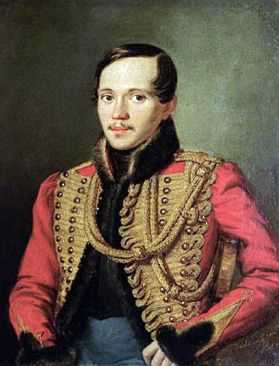 Блистая, пробегают облакаПо голубому небу. Холм крутойОсенним солнцем озарен. РекаБежит внизу по камням с быстротой.И на холме пришелец молодой,Завернут в плащ, недвижимо сидитПод старою березой. Он молчит,Но грудь его подъемлется порой;Но бледный лик меняет часто цвет;Чего он ищет здесь? – спокойствия? – о нет!Он смотрит вдаль: тут лес пестреет, тамПоля и степи, там встречает взглядОпять дубраву или по кустамРассеянные сосны. Мир, как сад,Цветет – надев могильный свой наряд:Поблекнувшие листья: жалок мир!В нем каждый средь толпы забыт и сир;И люди все к ничтожеству спешат, –Но, хоть природа презирает их,Любимцы есть у ней, как у царей других.И тот, на ком лежит ее печать,Пускай не ропщет на судьбу свою,Чтобы никто, никто не смел сказать,Что у груди своей она змеюСогрела. «О! когда б одно люблюИз уст прекрасной мог подслушать я,Тогда бы люди, даже жизнь мояВ однообразном северном краю,Все б в новый блеск оделось!» – Так мечталБеспечный… но просить он неба не желал!Атаман1Горе тебе, город Казань,Едет толпа удальцовСобирать невольную даньС твоих беззаботных купцов.Вдоль по Волге широкойНа лодке плывут;И веслами дружными плещут,И песни поют.2Горе тебе, русская земля,Атаман между ними сидит;Хоть его лихая семья,Как волны, шумна – он молчит;И краса молодая,Как саван бледна,Перед ним стоит на коленах.И молвит она:3«Горе мне, бедной девице!Чем виновна я пред тобой,Ты поверил злой клеветнице;Любим мною не был другой.Мне жребий неволиСудьбинушкой дан;Не губи, не губи мою душуЛихой атаман».4«Горе девице лукавой, –Атаман ей, нахмурясь, в ответ, –У меня оправдается правый,Но пощады виновному нет;От глаз моих трудноПроступок укрыть,Все знаю!.. и вновь не могу я,Девица, любить!..5Но лекарство чудесное естьУ меня для сердечных ран…Прости же! – лекарство то: месть!На что же я здесь атаман?И заплачу ль, как плачетЛюбовник другой?..И смягчишь ли меня ты, девица,Своею слезой?»6Горе тебе, гроза-атаман,Ты свой произнес приговор.Средь пожаров ограбленных странТы забудешь ли пламенный взор!..Остался ль ты хладенИ тверд, как в бою,Когда бросили в пенные волныКрасотку твою?7Горе тебе, удалой!Как совесть совсем удалить?..Отныне он чистой водойБоится руки умыть.Умывать он их любитС дружиной своейСлезами вдовиц беззащитныхИ кровью детей!ИсповедьЯ верю, обещаю верить,Хоть сам того не испытал,Что мог монах не лицемеритьИ жить, как клятвой обещал;Что поцелуи и улыбкиЛюдей коварны не всегда,Что ближних малые ошибкиОни прощают иногда,Что время лечит от страданья,Что мир для счастья сотворен,Что добродетель не названьеИ жизнь поболее, чем сон!..Но вере теплой опыт хладныйПротивуречит каждый миг,И ум, как прежде безотрадный,Желанной цели не достиг;И сердце, полно сожалений,Хранит в себе глубокий следУмерших – по святых видений,И тени чувств, каких уж нет;Его ничто не испугает,И то, что было б яд другим,Его живит, его питаетОгнем язвительным своим.НадеждаЕсть птичка рая у меня,На кипарисе молодомОна сидит во время дня,Но петь никак не станет днем;Лазурь небес – ее спина,Головка пурпур, на крылахПыль золотистая видна, –Как отблеск утра в облаках.И только что земля уснет,Одета мглой в ночной тиши,Она на ветке уж поетТак сладко, сладко для души,Что поневоле тягость мукЗабудешь, внемля песни той,И сердцу каждый тихий звукКак гость приятен дорогой;И часто в бурю я слыхалТот звук, который так люблю;И я всегда надеждой звалПевицу мирную мою!ВидениеЯ видел юношу: он был верхомНа серой борзой лошади – и мчалсяВдоль берега крутого Клязьмы. ВечерПогас уж на багряном небосклоне,И месяц в облаках блистал и в волнах;Но юный всадник не боялся, видно,Ни ночи, ни росы холодной; жаркоПылали смуглые его ланиты,И черный взор искал чего-то всеВ туманном отдаленье – темно, смутноЯвлялося минувшее ему –Призрак остерегающий, которыйПугает сердце страшным предсказаньем.Но верил он – одной своей любви.Он мчится. Звучный топот по полямРазносит ветер; вот идет прохожий;Он путника остановил, и этотЕму дорогу молча указалИ скрылся, удалялся в дубраве.И всадник примечает огонек,Трепещущий на берегу противном,И различил окно и дом, но мостИзломан… и несется быстро Клязьма.Как воротиться, не прижав к устамПленительную руку, не слыхавВолшебный голос тот, хотя б укорПроизнесли ее уста? о! нет! –Он вздрогнул, натянул бразды, толкнулКоня – и шумные плеснули воды,И с пеною раздвинулись они;Плывет могучий конь – и ближе – ближе.И вот уж он на берегу другомИ на гору летит. И на крыльцоСоскакивает гоноша – и входитВ старинные покои… нет ее!Он проникает в длинный коридор,Трепещет… нет нигде… Ее сестраИдет к нему навстречу. О! когда бЯ мог изобразить его страданье!Как мрамор бледный и безгласный, онСтоял… Века ужасных мук равныТакой минуте. Долго он стоял,Вдруг стон тяжелый вырвался из груди,Как будто сердца лучшая струнаОборвалась… Он вышел мрачно, твердо,Прыгнул в седло и поскакал стремглав,Как будто бы гналося вслед за нимРаскаянье… И долго он скакал,До самого рассвета, без дороги,Без всяких опасений – наконецОн был терпеть не в силах… и заплакал:Есть вредная роса, которой каплиНа листьях оставляют пятна – такОтчаянья свинцовая слеза,Из сердца вырвавшись насильно, можетСкатиться, – но очей не освежит!К чему мне приписать виденье это?Ужели сон так близок может бытьК существенности хладной? Нет!Не может сон оставить след в душе,И как ни силится воображенье,Его орудья пытки ничегоПротив того, что есть и что имеетВлияние на сердце и судьбу.Мой сон переменился невзначай…Мой сон переменился невзначай:Я видел комнату; в окно светилВесенний, теплый день; и у окнаСидела дева, нежная лицом,С очами полными душой и жизнью;И рядом с ней сидел в молчанье мнеЗнакомый юноша; и оба, обаСтаралися довольными казаться,Однако же на их устах улыбка,Едва родившись, томно умирала;И юноша спокойный, мнилось, был,Затем что лучше он умел таитьИ побеждать страданье. Взоры девыБлуждали по листам открытой книги,Но буквы все сливалися под ними…И сердце сильно билось – без причины, –И юноша смотрел не на нее,Хотя об ней лишь мыслил он в разлуке,Хотя лишь ею дорожил он большеСвоей непобедимой гордой чести;На голубое небо он смотрел,Следил сребристых облаков отрывкиИ, с сжатою душой, не смел вздохнуть,Не смел пошевелиться, чтобы этимНе прекратить молчанья; так боялсяОн услыхать ответ холодный илиНе получить ответа на моленья.Безумный! ты не знал, что был любим,И ты о том проведал лишь тогда,Как потерял ее любовь навеки;И удалось привлечь другому лестьюВсе, все желанья девы легковерной!Чаша жизни1Мы пьем из чаши бытияС закрытыми очами,Златые омочив краяСвоими же слезами;2Когда же перед смертью с глазЗавязка упадает,И все, что обольщало нас,С завязкой исчезает;3Тогда мы видим, что пустаБыла златая чаша,Что в ней напиток был – мечта,И что она – не наша!К Л…(Подражание Байрону) 1У ног других не забывалЯ взор твоих очей;Любя других, я лишь страдалЛюбовью прежних дней;Так память, демон-властелин,Все будит старину,И я твержу один, один:Люблю, люблю одну!2Принадлежишь другому ты,Забыт певец тобой;С тех пор влекут меня мечтыПрочь от земли родной;Корабль умчит меня от нейВ безвестную страну,И повторит волна морей:Люблю, люблю одну!3И не узнает шумный свет,Кто нежно так любим,Как я страдал и сколько летЯ памятью томим;И где бы я ни стал искатьБылую тишину,Все сердце будет мне шептать:Люблю, люблю одну!К Н.И…Я не достоин, может быть, Твоей любви: не мне судить;Но ты обманом наградилаМои надежды и мечты,И я всегда скажу, что тыНесправедливо поступила.Ты не коварна, как змея,Лишь часто новым впечатленьямДуша вверяется твоя.Она увлечена мгновеньем;Ей милы многие, вполнеЕще никто; но это мнеСлужить не может утешеньем.В те дни, когда, любим тобой,Я мог доволен быть судьбой,Прощальный поцелуй однаждыЯ сорвал с нежных уст твоих;Но в зной, среди степей сухих,Не утоляет капля жажды.Дай бог, чтоб ты нашла опять,Что не боялась потерять;Но… женщина забыть не можетТого, кто так любил, как я;И в час блаженнейший тебяВоспоминание встревожит!Тебя раскаянье кольнет,Когда с насмешкой проклянетНичтожный мир мое названье!И побоишься защитить,Чтобы в преступном состраданьеВновь обвиняемой не быть!ВоляМоя мать – злая кручина,Отцом же была мне – судьбина;Мои братья, хоть люди,Не хотят к моей грудиПрижаться;Им стыдно со мною,С бедным сиротою,Обняться!Но мне богом данаМолодая жена,Воля-волюшка,Вольность милая,Несравненная;С ней нашлись другие у меняМать, отец и семья;А моя мать – степь широкая,А мой отец – небо далекое;Они меня воспитали,Кормили, поили, ласкали;Мои братья в лесах –Березы да сосны.Несусь ли я на коне –Степь отвечает мне;Брожу ли поздней порой –Небо светит мне луной;Мои братья, в летний день,Призывая под тень,Машут издали руками,Кивают мне головами;И вольность мне гнездо свила,Как мир – необъятное!Сентября 28Опять, опять я видел взор твой милый,Я говорил с тобой. И мне былое, взятое могилой,Напомнил голос твой. К чему? – другой лобзает эти очиИ руку жмет твою. Другому голос твой во мраке ночиТвердит: люблю! люблю!Откройся мне: ужели непритворныЛобзания твои? Они правам супружества покорны,Но не правам любви;Он для тебя не создан; ты родиласьДля пламенных страстей.Отдав ему себя, ты не спросиласьУ совести своей.Он чувствовал ли трепет потаенныйВ присутствии твоем;Умел ли презирать он мир презренный,Чтоб мыслить об одном;Встречал ли он с молчаньем и слезамиПривет холодный твой,И лучшими ль он жертвовал годамиМгновениям с тобой?Нет! я уверен, твоего блаженстваНе может сделать тот,Кто красоты наружной совершенстваОдни в тебе найдет.Так! ты его не любишь… тайной властьюПрикована ты вновьК душе печальной, незнакомой счастью,Но нежной, как любовь.Зови надежду сновиденьем…Зови надежду сновиденьем,Неправду – истиной зови,Не верь хвалам и увереньям,Но верь, о, верь моей любви!Такой любви нельзя не верить,Мой взор не скроет ничего;С тобою грех мне лицемерить,Ты слишком ангел для того.Прекрасны вы, поля земли родной…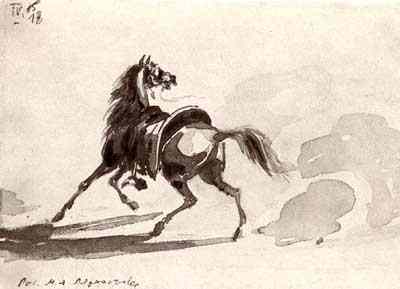 Лермонтов. КоньПрекрасны вы, поля земли родной,Еще прекрасней ваши непогоды;Зима сходна в ней с первою зимой,Как с первыми людьми ее народы!..Туман здесь одевает неба своды!И степь раскинулась лиловой пеленой,И так она свежа, и так родня с душой,Как будто создана лишь для свободы…Но эта степь любви моей чужда;Но этот снег летучий, серебристыйИ для страны порочной слишком чистыйНе веселит мне сердца никогда.Его одеждой хладной, неизменнойСокрыта от очей могильная грядаИ позабытый прах, но мне, но мне бесценный.Метель шумит, и снег валит…Метель шумит, и снег валит,Но сквозь шум ветра дальний звон,Порой прорвавшися, гудит;То отголосок похорон.То звук могилы над землей,Умершим весть, живым укор,Цветок поблекший гробовой,Который не пленяет взор.Пугает сердце этот звук,И возвещает он для насКонец земных недолгих мук,Но чаще новых первый час…ПесняЛикуйте, друзья, ставьте чаши вверх дном,Пейте! На пиру этой жизни, как здесь на моем,Не робейте.Как чаши, не бойтесь все ставить вверх дном.Что стоит уж вверх дном, то не может мешатьПлутам! Я советую детям своим повторять(Даже с прутом):Что стоит уж вверх дном, то не может мешать.Я люблю очень дно доставать на пирахВ чаше! И даже в других больше нежных местахУ П…е. На дне лишь есть жемчуг в морских глубинах!Небо и звездыЧисто вечернее небо,Ясны далекие звезды,Ясны, как счастье ребенка;О! для чего мне нельзя и подумать:Звезды, вы ясны, как счастье мое!Чем ты несчастлив,Скажут мне люди?Тем я несчастлив,Добрые люди, что звезды и небо –Звезды и небо! – а я человек!..Люди друг к другуЗависть питают;Я же, напротив,Только завидую звездам прекрасным,Только их место занять бы желал.Счастливый мигНе робей, краса младая,Хоть со мной наедине;Стыд ненужный отгоняя,Подойди – дай руку мне.Не тепла твоя светлица,Не мягка постель твоя,Но к устам твоим, девица,Я прильну – согреюсь я.От нескромного невеждыЗанавесь окно платком;Ну – скидай свои одежды,Не упрямься, мы вдвоем;На пирах за полной чашей,Я клянусь, не расскажуО взаимной страсти нашей;Так скорее ж… я дрожу.О! как полны, как прекрасныГруди жаркие твои,Как румяны, сладострастныПред мгновением любви;Вот и маленькая ножка,Вот и круглый гибкий стан,Под сорочкой лишь немножкоПрячешь ты свой талисман;Перед тем, чтобы лишитьсяНепорочности своей,Так невинна ты, что мнится,Я, любя тебя, – злодей.Взор, склоненный на колена,Будто молит пощадить;Но ужасным, друг мой Лена,Миг один не может быть.Полон сладким ожиданьем,Я лишь взор питаю свой;Ты сама, горя желаньем,Призовешь меня рукой;И тогда душа забудетВсе, что в муку ей дано,И от счастья нас разбудитИстощение одно.Когда б в покорности незнанья…1Когда б в покорности незнаньяНас жить создатель осудил,Неисполнимые желаньяОн в нашу душу б не вложил,Он не позволил бы стремитьсяК тому, что не должно свершиться,Он не позволил бы искатьВ себе и в мире совершенства,Когда б нам полного блаженстваНе должно вечно было знать.2Но чувство есть у нас святое,Надежда, бог грядущих дней, –Она в душе, где все земное,Живет наперекор страстей;Она залог, что есть понынеНа небе иль в другой пустынеТакое место, где любовьПредстанет нам, как ангел нежный,И где тоски ее мятежнойДуша узнать не может вновь.Кто видел Кремль в час утра золотой…Кто видел Кремль в час утра золотой,Когда лежит над городом туман,Когда меж храмов с гордой простотой,Как царь, белеет башня-великан?..Я видел тень блаженства…Я видел тень блаженства: но вполне,Свободно от людей и от земли,Не суждено им насладиться мне.Быть может, манит только издалиОно надежду; получив, – как знать? –Быть может, я б его стал презиратьИ увидал бы, что ни слез, ни мукНе стоит счастье, ложное как звук.Кто скажет мне, что звук ее речейНе отголосок рая? что душаНе смотрит из живых очей,Когда на них смотрю я, чуть дыша?Что для мученья моего она,Как ангел казни, богом создана?Нет! чистый ангел не виновен в том,Что есть пятно тоски в уме моем;И с каждым годом шире то пятно;И скоро все поглотит, и тогдаУзнаю я спокойствие, оно,Наверно, много причинит вредаМоим мечтам и пламень чувств убьет,Зато без бурь напрасных приведетК уничтоженью; но до этих днейЯ волен – даже – если раб страстей!Печалью вдохновенный, я поюО ней одной – и все, что чуждо ей,То чуждо мне; я родину люблюИ больше многих: средь ее полейЕсть место, где я горесть начал знать,Есть место, где я буду отдыхать,Когда мой прах, смешавшися с землей,Навеки прежний вид оставит свой.О мой отец! где ты? где мне найтиТвой гордый дух, бродящий в небесах?В твой мир ведут столь разные пути,Что избирать мешает тайный страх.Есть рай небесный! – звезды говорят;Но где же? вот вопрос – и в нем-то яд;Он сделал то, что в женском сердце яХотел сыскать отраду бытия.О, не скрывай! ты плакала об нем…О, не скрывай! ты плакала об нем –И я его люблю; он заслужилТвою слезу, и если б был врагомМоим, то я б с тех пор его любил.И я бы мог быть счастлив; но зачемИскать условий счастия в былом!Нет! я доволен должен быть и тем,Что зрел, как ты жалела о другом!К*Ты слишком для невинности мила,И слишком ты любезна, чтоб любить!Полмиру дать ты счастие б могла,Но счастливой самой тебе не быть;Блаженство нам не посылает рокВдвойне. Видала ль быстрый ты поток?Брега его цветут, тогда как дноВсегда глубоко, хладно и темно!Кто в утро зимнее…Кто в утро зимнее, когда валитПушистый снег и красная заряНа степь седую с трепетом глядит,Внимал колоколам монастыря;В борьбе с порывным ветром этот звонДалеко им по небу унесен, –И путникам он нравился не раз,Как весть кончины иль бессмертья глас.И этот звон люблю я! – Он цветокМогильного кургана, мавзолей,Который не изменится; ни рок,Ни мелкие несчастия людейЕго не заглушат; всегда один,Высокой башни мрачный властелин,Он возвещает миру все, но сам –Сам чужд всему, земле и небесам.АнгелПо небу полуночи ангел летел,И тихую песню он пел;И месяц, и звезды, и тучи толпойВнимали той песне святой.Он пел о блаженстве безгрешных духовПод кущами райских садов;О боге великом он пел, и хвалаЕго непритворна была.Он душу младую в объятиях несДля мира печали и слез;И звук его песни в душе молодойОстался – без слов, но живой.И долго на свете томилась она,Желанием чудным полна;И звуков небес заменить не моглиЕй скучные песни земли.Стансы.К Д***1Я не могу ни произнесть,Ни написать твое названье:Для сердца тайное страданьеВ его знакомых звуках есть;Суди ж, как тяжко это словоМне услыхать в устах другого.2Какое право им даноШутить святынею моею?Когда коснуться я не смею,Ужели им позволено?Как я, ужель они искалиСвой рай в тебе одной? – едва ли!3Ни перед кем я не склонялЕще послушного колена;То гордости была б измена:А ей лишь робкий изменял;И не поникну я главою,Хотя б то было пред судьбою!4Но если ты перед людьмиПрикажешь мне унизить душу,Я клятвы юности нарушу,Все клятвы, кроме клятв любвиПускай им скажут, дорогая,Что это сделал для тебя я!5Улыбку я твою видал,Она мне сердце восхищала,И ей, так думал я сначала.Подобной нет – но я не знал,Что очи, полные слезами,Равны красою с небесами.6Я видел их! и был вполнеСчастлив – пока слеза катилась,В ней искра божества хранилась,Она принадлежала мне.Так! все прекрасное, святое,В тебе – мне больше чем родное.7Когда б миры у наших ногБлагословляли нашу волю,Я эту царственную долюНазвать бы счастием не мог,Ему страшны молвы сужденья,Оно цветок уединенья.8Ты помнишь вечер и луну,Когда в беседке одинокойСидел я с думою глубокой,Взирая на тебя одну…Как мне мила тех дней беспечность!За вечер тот я б не взял вечность.9Так за ничтожный талисман,От гроба Магомета взятый,Факиру дайте жемчуг, злато,И все богатства чуждых стран:Закону строгому послушный,Он их отвергнет равнодушно!Ужасная судьба отца и сына…Ужасная судьба отца и сынаЖить розно и в разлуке умереть,И жребий чуждого изгнанника иметьНа родине с названьем гражданина!Но ты свершил свой подвиг, мой отец,Постигнут ты желанною кончиной;Дай бог, чтобы, как твой, спокоен был конецТого, кто был всех мук твоих причиной!Но ты простишь мне! Я ль виновен в том,Что люди угасить в душе моей хотелиОгонь божественный, от самой колыбелиГоревший в ней, оправданный творцом?Однако ж тщетны были их желанья:Мы не нашли вражды один в другом,Хоть оба стали жертвою страданья!Не мне судить, виновен ты иль нет;Ты светом осужден? Но что такое свет?Толпа людей, то злых, то благосклонных,Собрание похвал незаслуженныхИ стольких же насмешливых клевет.Далеко от него, дух ада или рая,Ты о земле забыл, как был забыт землей,Ты счастливей меня, перед тобойКак море жизни – вечность роковаяНеизмеримою открылась глубиной.Ужели вовсе ты не сожалеешь нынеО днях, потерянных в тревоге и слезах?О сумрачных, но вместе милых днях,Когда в душе искал ты, как в пустыне,Остатки прежних чувств и прежние мечты?Ужель теперь совсем меня не любишь ты?О, если так, то небо не сравняюЯ с этою землей, где жизнь влачу мою;Пускай на ней блаженства я не знаю,По крайней мере я люблю!Пусть я кого-нибудь люблю…Пусть я кого-нибудь люблю:Любовь не красит жизнь мою.Она как чумное пятноНа сердце, жжет, хотя темно;Враждебной силою гоним,Я тем живу, что смерть другим:Живу – как неба властелин –В прекрасном мире – но один.К другуЗабудь опятьСвои надежды;Об них вздыхатьСудьба невежды;Она дитя:Не верь на слово;Она шутяПолюбит снова;Все, что блестит,Ее пленяет;Все, что грустит,Ее пугает;Так облачкоПо небу мчитсяСветло, легко;Оно глядитсяВ волнах морскихПоочередно;Но чужд для нихПрошлец свободный;Он образ свойВо всех встречает,Хоть их поройНе замечает.Пора уснуть последним сном…Пора уснуть последним сном,Довольно в мире пожил я;Обманут жизнью был во всем,И ненавидя и любя.Из ПаткуляНапрасна врагов ядовитая злоба,Рассудят нас бог и преданья людей;Хоть розны судьбою, мы боремся обаЗа счастье и славу отчизны своей.Пускай я погибну… близ сумрака гробаНе ведая страха, не зная цепей.Мой дух возлетает все выше и вышеИ вьется, как дым над железною крышей!Я не для ангелов и рая…Я не для ангелов и раяВсесильным богом сотворен;Но для чего живу, страдая,Про это больше знает он.Как демон мой, я зла избранник,Как демон, с гордою душой,Я меж людей беспечный странник,Для мира и небес чужой;Прочти, мою с его судьбоюВоспоминанием сравниИ верь безжалостной душою,Что мы на свете с ним одни.Портрет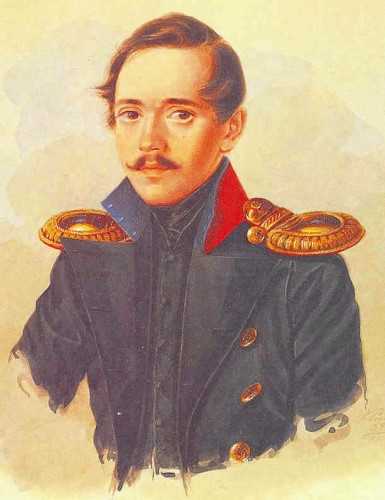 Лермонтов. 1838. Художник А. И. Клюндер Взгляни на этот лик; искусством онНебрежно на холсте изображен,Как отголосок мысли неземной,Не вовсе мертвый, не совсем живой;Холодный взор не видит, но глядитИ всякого, не нравясь, удивит;В устах нет слов, но быть они должны:Для слов уста такие рождены;Смотри: лицо как будто отошлоОт полотна, – и бледное челоЛишь потому не страшно для очей,Что нам известно: не гроза страстейЕму дала болезненный тот цвет,И что в груди сей чувств и сердца нет.О боже, сколько я видал людей,Ничтожных – пред картиною моей,Душа которых менее жила,Чем обещает вид сего чела.Настанет день…Настанет день – и миром осужденный,Чужой в родном краю,На месте казни – гордый, хоть презренныйЯ кончу жизнь мою;Виновный пред людьми, не пред тобою,Я твердо жду тот час;Что смерть? – лишь ты не изменись душоюСмерть не разрознит нас.Иная есть страна, где предрассудкиЛюбви не охладят,Где не отнимет счастия из шутки,Как здесь, у брата брат.Когда же весть кровавая примчитсяО гибели моей,И как победе станут веселитьсяТолпы других людей;Тогда… молю! – единою слезоюПочти холодный прахТого, кто часто с скрытною тоскоюИскал в твоих очах…Блаженства юных лет и сожаленья;Кто пред тобой открылТаинственную душу и мученья,Которых жертвой был.Но если, если над моим позоромСмеяться станешь тыИ возмутишь неправедным укоромИ речью клеветыОбиженную тень, – не жди пощады;Как червь, к душе твоейЯ прилеплюсь, и каждый миг отрадыНесносен будет ей,И будешь помнить прежнюю беспечность,Не зная воскресить,И будет жизнь тебе долга, как вечность,А все не будешь жить.К Д.Будь со мною, как прежде бывала;О, скажи мне хоть слово одно;Чтоб душа в этом слове сыскала,Что хотелось ей слышать давно;Если искра надежды хранитсяВ моем сердце – она оживет;Если может слеза появитьсяВ очах – то она упадет.Есть слова объяснить не могу я,Отчего у них власть надо мной;Их услышав, опять оживу я,Но от них не воскреснет другой;О, поверь мне, холодное словоУста оскверняет твои,Как листки у цветка молодогоЯдовитое жало змеи!ПесняЖелтый лист о стебель бьетсяПеред бурей:Сердце бедное трепещетПред несчастьем.Что за важность, если ветерМой листок одинокойУнесет далеко, далеко,Пожалеет ли об немВетка сирая;Зачем грустить молодцу,Если рок судил емуУгаснуть в краю чужом?Пожалеет ли об немКрасна девица?К НэереСкажи, для чего перед намиТы в кудри вплетаешь цветы?Себя ли украсишь ты розойПрелестной, минутной, как ты?Зачем приводить нам на память,Что могут ланиты твоиУвянуть, что взор твой забудетВосторги надежд и любви?Дивлюсь я тебе: равнодушно,Беспечно ты смотришь вперед;Смеешься над временем, будтоНэеру оно обойдет.Ужель ты безумным весельемПрогнать только хочешь поройГрядущего тени? ужелиЧужда ты веселью душой?Пять лет протекут: ни лобзаньем,Ни сладкой улыбкою глазК себе на душистое ложеОпять не заманишь ты нас.О, лучше умри поскорее,Чтоб юный красавец сказал:«Кто был этой девы милее?Кто раньше ее умирал?»ОтрывокТри ночи я провел без сна – в тоске,В молитве, на коленах, – степь и небоМне были храмом, алтарем курган;И если б кости, скрытые под ним,Пробуждены могли быть человеком,То, обожженные моей слезой,Проникнувшей сквозь землю, мертвецыВскочили б, загремев одеждой бранной!О боже! как? – одна, одна слезаБыла плодом ужасных трех ночей?Нет, эта адская слеза, конечно,Последняя, не то три ночи б яЕе не дожидался. Кровь собратий,Кровь стариков, растоптанных детейОтяготела на душе моей,И приступила к сердцу, и насильноЗаставила его расторгнуть узыСвои, и в мщенье обратила все,Что в нем похоже было на любовь;Свой замысел пускай я не свершу,Но он велик – и этого довольно;Мой час настал – час славы иль стыда;Бессмертен иль забыт я навсегда.Я вопрошал природу, и онаМеня в свои объятья приняла,В лесу холодном в грозный час метелиЯ сладость пил с ее волшебных уст,Но для моих желаний мир был пуст,Они себе предмета в нем не зрели;На звезды устремлял я часто взорИ на луну, небес ночных убор,Но чувствовал, что не для них родился;Я небо не любил, хотя дивилсяПространству без начала и конца,Завидуя судьбе его творца;Но, потеряв отчизну и свободу,Я вдруг нашел себя, в себе одномНашел спасенье целому народу;И утонул деятельным умомВ единой мысли, может быть напраснойИ бесполезной для страны родной;Но, как надежда, чистой и прекрасной,Как вольность, сильной и святой.БалладаВ избушке позднею пороюСлавянка юная сидит.Вдали багровой полосоюНа небе зарево горит…И, люльку детскую качая,Поет славянка молодая…«Не плачь, не плачь! иль сердцем чуешь,Дитя, ты близкую беду!..О, полно, рано ты тоскуешь:Я от тебя не отойду.Скорее мужа я утрачу.Дитя, не плачь! и я заплачу!Отец твой стал за честь и богаВ ряду бойцов против татар,Кровавый след ему дорога,Его булат блестит, как жар.Взгляни, там зарево краснеет:То битва семя смерти сеет.Как рада я, что ты не в силахПонять опасности своей,Не плачут дети на могилах;Им чужд и стыд и страх цепей;Их жребий зависти достоин…»Вдруг шум – и в двери входит воин.Брада в крови, избиты латы.«Свершилось! – восклицает он, –Свершилось! торжествуй, проклятый!..Наш милый край порабощен,Татар мечи не удержали –Орда взяла, и наши пали».И он упал – и умираетКровавой смертию бойца.Жена ребенка поднимаетНад бледной головой отца:«Смотри, как умирают люди,И мстить учись у женской груди!..»СилуэтЕсть у меня твой силуэт,Мне мил его печальный цвет;Висит он на груди моей,И мрачен он, как сердце в нейВ глазах нет жизни и огня,Зато он вечно близ меня;Он тень твоя, но я люблю,Как тень блаженства, тень твою.Как дух отчаянья и зла…Как дух отчаянья и зла,Мою ты душу обняла;О! для чего тебе нельзяЕе совсем взять у меня?Моя душа твой вечный храм:Как божество, твой образ там;Не от небес, лишь от негоЯ жду спасенья своего.Я не люблю тебя…Я не люблю тебя; страстейИ мук умчался прежний сон;Но образ твой в душе моейВсе жив, хотя бессилен он;Другим предавшися мечтам,Я все забыть его не мог;Так храм оставленный – все храм,Кумир поверженный – все бог!СтансыМгновенно пробежав умомВсю цепь того, что прежде было, –Я не жалею о былом:Оно меня не усладило,Как настоящее, оноСтрастями бурными облитоИ вьюгой зла занесено,Как снегом крест в степи забытый.Ответа на любовь моюНапрасно жаждал я душою,И если о любви пою –Она была моей мечтою.Как метеор в вечерней мгле,Она очам моим блеснулаИ, бывши все мне на земле,Как все земное, обманула.1830 – 1831ЗвездаВверху однаГорит звезда;Мой ум онаМанит всегда;Мои мечтыОна влечетИ с высотыМеня зовет!.Таков же былТот нежный взор,Что я любилСудьбе в укор.Мук никогдаОн зреть не мог,Как та звезда,Он был далек.Усталых веждЯ не смыкал,Я без надеждК нему взирал!РаскаяньеК чему мятежное роптанье,Укор владеющей судьбе?Она была добра к тебе,Ты создал сам свое страданье.Бессмысленный, ты обладалДушою чистой, откровенной,Всеобщим злом не зараженной,И этот клад ты потерял.Огонь любви первоначальнойТы в ней решился зародитьИ далее не мог любить,Достигнув цели сей печальной.Ты презрел все; между людейСтоишь, как дуб в стране пустынной,И тихий плач любви невиннойНе мог потрясть души твоей.Не дважды бог дает нам радость,Взаимной страстью веселя;Без утешения, томя,Пройдет и жизнь твоя, как младость.Ее лобзанье встретишь тыВ устах обманщицы прекрасной;И будут пред тобой всечасноПредмета первого черты.О, вымоли ее прощенье,Пади, пади к ее ногам,Не то ты приготовишь самСвой ад, отвергнув примиренье.Хоть будешь ты еще любить,Но прежним чувствам нет возврату,Ты вечно первую утратуНе будешь в силах заменить.Венеция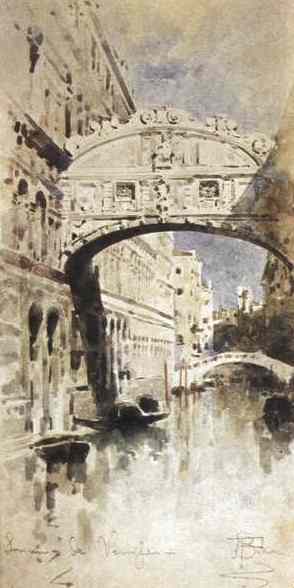 Врубель. Венеция Поверхностью морей отражена,Богатая Венеция почила,Сырой туман дымился, и лунаВысокие твердыни серебрила.Чуть виден бег далекого ветрила,Студеная вечерняя волнаЕдва шумит под веслами гондолыИ повторяет звуки баркаролы.Мне чудится, что это ночи стон,Как мы, своим покоем недовольной,Но снова песнь! и вновь гитары звон!О, бойтеся, мужья, сей песни вольной.Советую, хотя мне это больно,Не выпускать красавиц ваших жен;Но если вы в сей миг неверны сами,Тогда, друзья! да будет мир меж вами!И мир с тобой, прекрасный Чичизбей,И мир с тобой, лукавая Мелина.Неситеся по прихоти морей,Любовь нередко бережет пучина;Хоть и над морем царствует судьбина,Гонитель вечный счастливых людей,Но талисман пустынного лобзаньяУводит сердца темные мечтанья.Рука с рукой, свободу дав очам,Сидят в ладье и шепчут меж собою;Она вверяет месячным лучамМладую грудь с пленительной рукою,Укрытые досель под епанчою,Чтоб юношу сильней прижать к устам;Меж тем вдали то грустный, то веселыйРаздался звук обычной баркаролы:Как в дальнем море ветерок,Свободен вечно мой челнок;Как речки быстрое русло,Не устает мое весло.Гондола по воде скользит,А время по любви летит;Опять сровняется вода,Страсть не воскреснет никогда.Я видел раз ее в веселом вихре бала…Я видел раз ее в веселом вихре бала;Казалось, мне она понравиться желала;Очей приветливость, движений быстрота,Природный блеск ланит и груди полнота –Все, все наполнило б мне ум очарованьем,Когда б совсем иным, бессмысленным желаньемЯ не был угнетен; когда бы предо мнойНе пролетала тень с насмешкою пустой,Когда б я только мог забыть черты другие,Лицо бесцветное и взоры ледяные!..Подражание БайронуНе смейся, друг, над жертвою страстей,Венец терновый я сужден влачить;Не быть ей вечно у груди моей,И что ж, я не могу другой любить.Как цепь гремит за узником, за мнойТак мысль о будущем, и нет иной.Я вижу длинный ряд тяжелых лет,А там людьми презренный гроб, он ждет,И до него надежды нет, и нетЗа ним того, что ожидает тот,Кто жил одной любовью, погубилВсе в жизни для нее, а все любил.И вынесть мог сей взор ледяный яИ мог тогда ей тем же отвечать.Увижу на руках ее дитяИ стану я при ней его ласкать,И в каждой ласке мать узнает вновь,Что время не могло унесть любовь!..К ДурновуДовольно любил я, чтоб вечно грустить,Для счастья же мало любил,Но полно, что пользы мне душу открыть,Зачем я не то, что я был?В вечернее время, в час первого сна,Как блещет туман средь долин.На месте, где прежде бывала она,Брожу беспокоен, один.Тогда ты глаза и лицо примечай,Движенья спеши понимать,И если тебе удалось… то ступай!Я больше не мог бы сказать.Повесь ее в дому против окна,Чтоб ветер осени играл над нейИ чтоб ему ответила онаХоть отголоском песен прошлых дней;Но не проснется звонкая струнаПод белоснежною рукой твоей,Затем что тот, кто пел твою любовь,Уж будет спать, чтоб не проснуться вновь.На темной скале над шумящим ДнепромРастет деревцо молодое;Деревцо мое ветер ни ночью, ни днемНе может оставить в покое;И, лист обрывая, ломает и гнет,Но с берега в волны никак не сорвет.Таков несчастливец, гонимый судьбой;Хоть взяты желанья могилой,Он должен влачить одинок под лунойОбломки сей жизни остылой;Он должен надежды свои пережитьИ с любовию в сердце бояться любить!АрфаIКогда зеленый дерн мой скроет прах,Когда, простясь с недолгим бытием,Я буду только звук в твоих устах,Лишь тень в воображении твоем;Когда друзья младые на пирахМеня не станут поминать вином. –Тогда возьми простую арфу ты,Она была мой друг и друг мечты.IIПовесь ее в дому против окна,Чтоб ветер осени играл над нейИ чтоб ему ответила онаХоть отголоском песен прошлых дней;Но не проснется звонкая струнаПод белоснежною рукой твоей,Затем что тот, кто пел твою любовь,Ужбудет спать, чтоб не проснуться вновь.Не знаю, обманут ли был я…Не знаю, обманут ли был я,Осмеян тобой или нет,Но клянуся, что сам любил яИ остался от этого след.Заклинаю тебя всем небеснымИ всем, что не сбудется вновь,И счастием мне неизвестным,О, прости мне мою любовь.Ты не веришь словам без искусства,Но со временем эти листыТебе объяснят мои чувстваИ то, что отвергнула ты.И ты вздохнешь, может статься,С слезою на ясных очахО том, кто не будет нуждатьсяНи в печали чужой, ни в слезах.И мир не увидит холодныйМи желанье, ни грусть, ни мечтыДуши молодой и свободной,С тех пор как не видишь их ты.Но если бы я возвратилсяКо дням позабытых тревог,Вновь так же страдать я б решилсяИ любить бы иначе не мог.Пир Асмодея(Сатира) У беса праздник. Скачет представлятьсяЧертей и душ усопших мелкий сброд,Кухмейстеры за кушаньем трудятся,Прозябнувши, придворный в зале ждет.И вот за стол все по чинам садятся,И вот лакей картофель подает,Затем что самодержец МефистофельБыл родом немец и любил картофель.По правую сидел приезжий <Павел>По левую начальник докторов,Великий Фауст, муж отличных правил(Распространять сужденья дураковОн средство нам превечное доставил).Сидят. Вдруг настежь дверь и звук шагов:Три демона, войдя с большим поклоном,Кладут свои подарки перед троном.1-й демонВот сердце женщины: она искалаОт неба даже скрыть свои делаИ многим это сердце обещалаИ никому его не отдала.Она себе беды лишь не желала,Лишь злобе до конца верна была.Не откажись от скромного даянья,Хоть эта вещь не стоила названья.«C'est trop commun!» – воскликнул бес державныйС презрительной улыбкою своей. –«Подарок твой подарок был бы славный,Но новизна царица наших дней;И мало ли случалося недавно,И как не быть приятных мне вестей;Я думаю, слыхали даже стеныПро эти бесконечные измены».2-й демонНа стол твой я принес вино свободы;Никто не мог им жажды утолить,Его земные опились народыИ начали в куски короны бить;Но как помочь? кто против общей моды?И нам ли разрушенье усыпить?Прими ж напиток сей, земли властитель,Единственный мой царь и повелитель.Тут все цари невольно взбеленились,С тарелками вскочили с мест своих,Бояся, чтобы черти не напились,Чтоб и отсюда не прогнали их.Придворные в молчании косились,Смекнув, что лучше прочь в подобный миг;Но главный бес с геройскою ухваткойНа землю выплеснул напиток сладкой.3-й демонВ Москву болезнь холеру притащили,Врачи вступились за нее тотчас,Они морили, и они лечилиИ больше уморили во сто раз.Один из них, которому служилиМы некогда, вовремя вспомнил нас,И он кого-то хлору пить заставилИ к прадедам здорового отправил.Сказал и подает стакан фатальныйВластителю поспешною рукой.«Так вот сосуд любезный и печальный,Драгой залог науки докторской.Благодарю. Хотя с полночи дальней,Но мне милее всех подарок твой».Так молвил Асмодей и все смеялся,Покуда пир вечерний продолжался.СонЯ видел сон: прохладный гаснул день,От дома длинная ложилась тень,Луна, взойдя на небе голубом,Играла в стеклах радужным огнем;Все было тихо, как луна и ночь,И ветр не мог дремоты превозмочь.И на большом крыльце, меж двух колонн,Я видел деву; как последний сонДуши, на небо призванной, онаСидела тут пленительна, грустна;Хоть, может быть, притворная печальБлестела в этом взоре, но едва ль.Ее рука так трепетна была,И грудь ее младая так тепла;У ног ее (ребенок, может быть)Сидел… ах! рано начал он любить,Во цвете лет, с привязчивой душой,Зачем ты здесь, страдалец молодой?И он сидел и с страхом руку жал,И глаз ее движенья провожал.И не прочел он в них судьбы завет,Мучение, заботы многих лет,Болезнь души, потоки горьких слез,Все, что оставил, все, что перенес;И дорожил он взглядом тех очей,Причиною погибели своей…На картину РембрандтаТы понимал, о мрачный гений,Тот грустный безотчетный сон,Порыв страстей и вдохновений,Все то, чем удивил Байрон.Я вижу лик полуоткрытыйОзначен резкою чертой;То не беглец ли знаменитыйВ одежде инока святой?Быть может, тайным преступленьемВысокий ум его убит;Все темно вкруг: тоской, сомненьемНадменный взгляд его горит.Быть может, ты писал с природы,И этот лик не идеал!Или в страдальческие годыТы сам себя изображал?Но никогда великой тайныХолодный не проникнет взор,И этот труд необычайныйБездушным будет злой укор.К***О, полно извинять разврат!Ужель злодеям щит порфира?Пусть их глупцы боготворят,Пусть им звучит другая лира;Но ты остановись, певец,Златой венец – не твой венец.Изгнаньем из страны роднойХвались повсюду как свободой;Высокой мыслью и душойТы рано одарен природой;Ты видел зло и перед зломТы гордым не поник челом.Ты пел о вольности, когдаТиран гремел, грозили казни:Боясь лишь вечного судаИ чуждый на земле боязни,Ты пел, и в этом есть краюОдин, кто понял песнь твою.ПрощаньеПрости, прости!О сколько мукПроизвестиСей может звук.В далекий крайУносишь тыМой ад, мой рай,Мои мечты.Твоя рукаОт уст моихТак далека,О, лишь на миг,Прошу, придиИ оживиВ моей грудиОгонь любви.Я здесь больной,Один, один,С моей тоской,Как властелин,Разлуку яПереживу льИ ждать тебяНазад могу ль?Пусть я прижмуУста к тебеИ так умруНазло судьбе.Что за нужда?Прощанья часПускай тогдаЗастанет нас!К приятелюМой друг, не плачь перед разлукойИ преждевременною мукойМладое сердце не тревожь,Ты сам же после осмеешьТоску любови легковерной,Которая закралась в грудь.Что раз потеряно, то, верно,Вернется к нам когда-нибудь.Но невиновен рок бывает,Что чувство в нас неглубоко,Что наше сердце изменяетНадеждам прежним так легко,Что, получив опять предметы,Недавно взятые судьбой,Не узнаем мы их приметы,Не прельщены их красотой;И даже прежнему пристрастьюНе верим слабою душой,И даже то относим к счастью,Что нам казалося бедой.СмертьОборвана цепь жизни молодой,Окончен путь, бил час, пора домой,Пора туда, где будущего нет,Ни прошлого, ни вечности, ни лет;Где нет ни ожиданий, ни страстей,Ни горьких слез, ни славы, ни честей;Где вспоминанье спит глубоким сномИ сердце в тесном доме гробовомНе чувствует, что червь его грызет.Пора. Устал я от земных забот.Ужель бездушных удовольствий шум,Ужели пытки бесполезных дум,Ужель самолюбивая толпа,Которая от мудрости глупа,Ужели дев коварная любовьПрельстят меня перед кончиной вновь?Ужели захочу я жить опять,Чтобы душой по-прежнему страдатьИ столько же любить? Всесильный бог,Ты знал: я долее терпеть не мог;Пускай меня обхватит целый ад,Пусть буду мучиться, я рад, я рад,Хотя бы вдвое против прошлых дней,Но только дальше, дальше от людей.Волны и людиВолны катятся одна за другоюС плеском и шумом глухим;Люди проходят ничтожной толпоюТакже один за другим.Волнам их воля и холод дорожеЗнойных полудня лучей;Люди хотят иметь души… и что же? –Души в них води холодней!ЗвукиЧто за звуки! неподвижен, внемлюСладким звукам я;Забываю вечность, небо, землю,Самого себя.Всемогущий! что за звуки! жадноСердце ловит их,Как в пустыне путник безотраднойКаплю вод живых!И в душе опять они рождаютСны веселых летИ в одежду жизни одеваютВсе, чего уж нет.Принимают образ эти звуки,Образ милый мне;Мнится, слышу тихий плач разлуки,И душа в огне.И опять безумно упиваюсьЯдом прежних дней,И опять я в мыслях полагаюсьНа слова людей.11 июляМежду лиловых облаковОднажды вечера светилоЗа снежной цепию холмов,Краснея, ярко заходило,И возле девы молодой,Последним блеском озаренной,Стоял я бледный, чуть живой,И с головы ее бесценнойМоих очей я не сводил.Как долго это я мгновеньеВ туманной памяти хранил.Ужель все было сновиденье:И ложе девы, и окно,И трепет милых уст, и взгляды,В которых мне запрещеноСудьбой искать себе отрады.Нет, только счастье ослепитьУмеет мысли и желанья,И сном никак не может бытьВсе, в чем хоть искра есть страданья!Я, голову подняв с лафета,Товарищу сказал:«Брат, слушай песню непогоды:Она дика как песнь свободы».Но, вспоминая прежни годы,Товарищ не слыхал.Первая любовьВ ребячестве моем тоску любови знойнойУж стал я понимать душою беспокойной;На мягком ложе сна не раз во тьме ночной,При свете трепетном лампады образной,Воображением, предчувствием томимый,Я предавал свой ум мечте непобедимой.Я видел женский лик, он хладен был как лед,И очи – этот взор в груди моей живет;Как совесть душу он хранит от преступлений;Он след единственный младенческих видений.И деву чудную любил я, как любитьНе мог еще с тех пор, не стану, может быть.Когда же улетал мой призрак драгоценный,Я в одиночестве кидал свой взгляд смущенныйНа стены желтые, и мнилось, тени с нихСходили медленно до самых ног моих.И мрачно, как они, воспоминанье былоО том, что лишь мечта и между тем так мило.Поле Бородина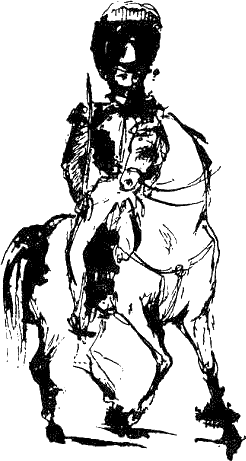 Лермонтов. Конногренадер. Бумага, тушь, перо. 1830 1Всю ночь у пушек пролежалиМы без палаток, без огней,Штыки вострили да шепталиМолитву родины своей.Шумела буря до рассвета;Я, голову поднял с лафета,Товарищу сказад:«Брат, слушай песню непогоды:Она дика, как песнь свободы».Но, вспоминая прежни годы,Товарищ не слахал.2Пробили зорю барабаны,Восток туманный побелел,И от врагов удар нежданныйНа батарею прилетел.И вождь сказал перед полками:«Ребята, не Москва ль за нами?Умремте ж под Москвой,Как наши братья умирали».И мы погибнуть обещали,И клятву верности сдержалиМы в бородинский бой.3Что Чесма, Рымник и Полтава?Я, вспомня, леденею весь,Там души волновала слава,Отчаяние было здесь.Безмолвно мы ряды сомкнули,Гром грянул, завизжали пули,Перекрестился я.Мой пал товарищ, кровь лилася,Душа от мщения тряслася,И пуля смерти понесласяИз моего ружья.4Марш, марш! пошли вперед, и болеУж я не помню ничего.Шесть раз мы уступали полеВрагу и брали у него.Носились знамена, как тени,Я спорил о могильной сени,В дыму огонь блестел,На пушки конница летала,Рука бойцов колоть устала,И ядрам пролетать мешалаГора кровавых тел.5Живые с мертвыми сравнялись,И ночь холодная пришла,И тех, которые остались,Густою тьмою развела.И батареи замолчали,И барабаны застучали,Противник отступил;Но день достался нам дороже!В душе сказав: помилуй боже!На труп застывший, как на ложе,Я голову склонил.6И крепко, крепко наши спалиОтчизны в роковую ночь.Мои товарищи, вы пали!Но этим не могли помочь.Однако же в преданьях славыВсе громче Рымника, ПолтавыГремит Бородино.Скорей обманет глас пророчий,Скорей небес погаснут очи,Чем в памяти сынов полночиИзгладится оно.Мой домМой дом везде, где есть небесный свод,Где только слышны звуки песен,Все, в чем есть искра жизни, в нем живет,Но для поэта он не тесен.До самых звезд он кровлей досягает,И от одной стены к другой –Далекий путь, который измеряетЖилец не взором, но душой.Есть чувство правды в сердце человека,Святое вечности зерно:Пространство без границ, теченье векаОбъемлет в краткий миг оно.И всемогущим мой прекрасный домДля чувства этого построен,И осужден страдать я долго в нем,И в нем лишь буду я спокоен.СмертьЛаскаемый цветущими мечтами,Я тихо спал, и вдруг я пробудился,Но пробужденье тоже было сон;И думая, что цепь обманчивыхВидений мной разрушена, я вдвоеОбманут был воображеньем, еслиОдно воображение творитТот новый мир, который заставляетНас презирать бесчувственную землю.Казалось мне, что смерть дыханьем хладнымУж начинала кровь мою студить;Не часто сердце билося, но крепко,С болезненным каким-то содроганьем,И тело, видя свой конец, старалосьВновь удержать души нетерпеливойПорывы, но товарищу быломуС досадою душа внимала, и укорыИх расставанье сделали печальным.Между двух жизней в страшном промежуткеНадежд и сожалений, ни об той,Ни об другой не мыслил я, одноСомненье волновало грудь мою,Последнее сомненье! Я не могПонять, как можно чувствовать блаженствоИль горькие страдания далекоОт той земли, где в первый раз я понял,Что я живу, что жизнь моя безбрежна,Где жадно я искал самопознанья,Где столько я любил и потерял,Любил согласно с этим бренным телом,Без коего любви не понимал я.Так думал я и вдруг душой забылся,И чрез мгновенье снова жил я,Но не видал вокруг себя предметовЗемных и более не помнил яНи боли, ни тяжелых беспокойствО будущей судьбе моей и смерти:Все было мне так ясно и понятно,И ни о чем себя не вопрошал я,Как будто бы вернулся я туда,Где долго жил, где все известно мне,И лишь едва чувствительная тягостьВ моем полете мне напоминалаМое земное, краткое изгнанье.Вдруг предо мной в пространстве бесконечномС великим шумом развернулась книгаПод неизвестною рукой. И многоНаписано в ней было. Но лишь мойУжасный жребий ясно для меняНачертан был кровавыми словами:Бесплотный дух, иди и возвратисьНа землю. Вдруг пред мной исчезла книга,И опустело небо голубое;Ни ангел, ни печальный демон адаНе рассекал крылом полей воздушных,Лишь тусклые планеты, пробегая,Едва кидали искру на пути.Я вздрогнул, прочитав свой жребий.Как? Мне лететь опять на эту землю,Чтоб увидать ряды тех зол, которымПричиной были детские ошибки?Увижу я страдания людей,И тайных мук ничтожные причины,И к счастию людей увижу средства,И невозможно будет научить их.Но так и быть, лечу на землю. ПервыйПредмет могила с пышным мавзолеем,Под коим труп мой люди схоронили.И захотелося мне в гроб проникнуть,И я сошел в темницу, длинный гроб,Где гнил мой труп, и там остался я.Здесь кость была уже видна, здесь мясоКусками синее висело, жилы тамЯ примечал с засохшею в них кровью.С отчаяньем сидел я и взирал,Как быстро насекомые роилисьИ жадно поедали пищу смерти.Червяк то выползал из впадин глаз,То вновь скрывался в безобразный череп.И что же? каждое его движеньеМеня терзало судорожной болью.Я должен был смотреть на гибель друга,Так долго жившего с моей душою,Последнего, единственного друга,Делившего ее печаль и радость,И я помочь желал, но тщетно, тщетно.Уничтоженья быстрые следыТекли по нем, и черви умножались,И спорили за пищу остальную,И смрадную, сырую кожу грызли.Остались кости, и они исчезли,И прах один лежал наместо тела.Одной исполнен мрачною надеждой,Я припадал на бренные остатки,Стараясь их дыханием согретьИль оживить моей бессмертной жизнью;О, сколько б отдал я тогда земныхБлаженств, чтоб хоть одну, одну минутуПочувствовать в них теплоту.Напрасно, Закону лишь послушные, ониОстались хладны, хладны как презренье.Тогда изрек я дикие проклятьяНа моего отца и мать, на всех людей.С отчаяньем бессмертья долго, долго,Жестокого свидетель разрушенья,Я на творца роптал, страшась молиться,И я хотел изречь хулы на небо,Хотел сказать…Но замер голос мой, и я проснулся.Стансы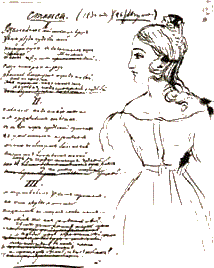 Автограф стихотворения «Стансы» (1830) с портретом Сушковой Мне любить до могилы творцом суждено!Но по воле того же творцаВсе, что любит меня, то погибнуть должноИль, как я же, страдать до конца.Моя воля надеждам противна моим,Я люблю и страшусь быть взаимно любим.На пустынной скале незабудка веснойОдна без подруг расцвела,И ударила буря и дождь проливной,И как прежде недвижна скала;Но красивый цветок уж на ней не блестит,Он ветром надломлен и градом убит.Так точно и я под ударом судьбы,Как утес, неподвижен стою,Но не мысли никто перенесть сей борьбы,Если руку пожмет он мою;Я не чувств, но поступков своих властелин,Я несчастлив пусть буду – несчастлив один.Солнце осениЛюблю я солнце осени, когда,Меж тучек и туманов пробираясь,Оно кидает бледный, мертвый лучНа дерево, колеблемое ветром,И на сырую степь. Люблю я солнце,Есть что-то схожее в прощальном взглядеВеликого светила с тайной грустьюОбманутой любви; не холоднейОно само собою, но природаИ все, что может чувствовать и видеть,Не могут быть согреты им; так точноИ сердце: в нем все жив огонь, но людиЕго понять однажды не умели,И он в глазах блеснуть не должен вновь,И до ланит он вечно не коснется.Зачем вторично сердцу подвергатьСебя насмешкам и словам сомненья?ПотокИсточник страсти есть во мнеВеликий и чудесный;Песок серебряный на дне,Поверхность лик небесный;Но беспрестанно быстрый токВоротит и крутит песок,И небо над водамиОдето облаками.Родится с жизнью этот ключИ с жизнью исчезает;В ином он слаб, в другом могуч,Но всех он увлекает;И первый счастлив, но такойЯ праздный отдал бы покойЗа несколько мгновенийБлаженства иль мучений.К***Не ты, но судьба виновата была,Что скоро ты мне изменила,Она тебе прелести женщин дала,Но женское сердце вложила.Как в море широком следы челнока,Мгновенье его впечатленья,Любовь для него, как веселье, легка,А горе не стоит мгновенья.Но в час свой урочный узнает оноЦепей неизбежное бремя.Прости, нам расстаться теперь суждено,Расстаться до этого время.Тогда я опять появлюсь пред тобой,И речь моя ум твой встревожит,И пусть я услышу ответ роковой,Тогда ничего не поможет.Нет, нет! милый голос и пламенный взорТогда своей власти лишатся;Вослед за тобой побежит мой укор,И в душу он будет впиваться.И мщенье, напомнив, что я перенес,Уста мои к смеху принудит,Хоть эта улыбка всех, всех твоих слезГораздо мучительней будет.НочьВ чугун печальный сторож бьет,Один я внемлю.Глухо лаютВдали собаки.Мрачен сводНебес, и тучи пробегаютОдна безмолвно за другой,Сливаясь под ночною мглой.Колеблет ветер влажный, душныйВерхи дерев, и с воем онСтучит в оконницы.Мне скучно,Мне тяжко бденье, страшен сон;Я не хочу, чтоб сновиденьеЯвляло мне ее черты;Нет, я не раб моей мечты,Я в силах перенесть мученьеГлубоких дум, сердечных ран,Все, – только не ее обман.Я не скажу «прости» надежде,Молве не верю; если преждеОна могла меня любить,То ей ли можно изменить?Но отчего же? Разве нетуПримеров, первый ли урокВо мне теперь дается свету?Как я забыт, как одинок.Шуми, шуми же, ветер ночи,Играй свободно в небесахИ освежи мне грудь и очи.В груди огонь, слеза в очах,Давно без пищи этот пламень,И слезы падают на камень.К себеКак я хотел себя уверить,Что не люблю ее, хотелНеизмеримое измерить,Любви безбрежной дать предел.Мгновенное пренебрежешьЕе могущества опятьМне доказало, что влеченьеДуши нельзя нам побеждать;Что цепь моя несокрушима,Что мой теперешний покойЛишь глас залетный херувимаНад сонной демонов толпой.Душа моя должна…Душа моя должна прожить в земной неволеНедолго. Может быть, я не увижу болеТвой взор, твой милый взор, столь нежный для других,Звезду приветную соперников моих;Желаю счастья им. Тебя винить безбожноЗа то, что мне нельзя все, все, что им возможно;Но если ты ко мне любовь хотела скрыть,Казаться хладною и в тишине любить,Но если ты при мне смеялась надо мною,Тогда как внутренно полна была тоскою,То мрачный мой тебе пускай покажет взгляд.Кто более страдал, кто боле виноват!ПесняКолокол стонет,Девушка плачет,И слезы по четкам бегут.Насильно,НасильноОт мира в обители скрыта она,Где жизнь без надежды и ночи без сна.Так мое сердцеГрудь беспокоитИ бьется, бьется, бьется.Велела,ВелелаСудьба мне любовь от него оторватьИ деву забыть, хоть тому не бывать.Смерть и бессмертье,Жизнь и погибельИ деве и сердцу ничто;У сердцаИ девыОдно лишь страданье, один лишь предмет:Ему счастья надо, ей надобен свет.Пускай поэта обвиняет…Пускай поэта обвиняетНасмешливый, безумный свет,Никто ему не помешает,Он не услышит мой ответ.Я сам собою жил доныне,Свободно мчится песнь моя,Как птица дикая в пустыне,Как вдаль по озеру ладья.И что за дело мне до света,Когда сидишь ты предо мной.Когда рука моя согретаТвоей волшебною рукой;Когда с тобой, о дева рая,Я провожу небесный час,Не беспокоясь, не страдая,Не отворачивая глаз.СлаваК чему ищу так славы я?Известно, в славе нет блаженства,Но хочет все душа мояВо всем дойти до совершенства.Пронзая будущего мрак,Она, бессильная, страдаетИ в настоящем все не так,Как бы хотелось ей, встречает.Я не страшился бы суда,Когда б уверен был веками,Что вдохновенного трудаМир не обидит клеветами;Что станут верить и вниматьПовествованью горькой мукиИ не осмелятся равнятьС земным небес живые звуки.По не достигну я ни в чемТого, что так меня тревожит:Все кратко на шару земном,И вечно слава жить не может.Пускай поэта грустный прахХвалою освятит потомство,Где ж слава в кратких похвалах?Людей известно вероломство.Другой заставит позабытьСвоею песнию высокойПевца, который кончил жить,Который жил так одинокой.ВечерКогда садится алый деньЗа синий край земли,Когда туман встает и теньСкрывает все вдали, –Тогда я мыслю в тишинеПро вечность и любовь,И чей-то голос шепчет мне:Не будешь счастлив вновь.И я гляжу на небесаС покорною душой,Они свершали чудеса,Но не для нас с тобой,Не для ничтожного глупца,Которому твой взглядДороже будет до концаНебесных всех наград.Унылый колокола звон…Унылый колокола звонВ вечерний час мой слух невольно потрясает,Обманутой душе моей напоминаетИ вечность и надежду он.И если ветер, путник, одинокой,Вдруг по траве кладбища пробежит,Он сердца моего не холодит:Что в нем живет, то в нем глубоко.Я чувствую – судьба не умертвитВо мне возросший деятельный гений;Но что его на свете сохранитОт хитрой клеветы, от скучных наслаждений,От истощительных страстей,От языка ласкателей развратныхИ от желаний, непопятныхУмам посредственных людей?Без пищи должен яркий пламеньПогаснуть на скале сырой:Холодный слушатель есть камень,Попробуй раз, попробуй и откройЕму источники сердечного блаженства,Он станет толковать, что должно ощутить;В простом не видя совершенства,Он не привык прекрасное ценить,Как тот, кто в грудь втеснить желал бы всю природу,Кто силится купить страданием своимИ гордою победой над земнымБожественной души безбрежную свободу.Хоть давно изменила мне радость…Хоть давно изменила мне радость,Как любовь, как улыбка людей,И померкнуло прежде, чем младость,Светило надежды моей,Но судьбу я и мир презираю,Но нельзя им унизить меня,И я хладно приход ожидаюКончины иль лучшего дня.Словам моим верить не станут,Но клянуся в нелживости их:Кто сам был так часто обманут,Обмануть не захочет других.Пусть жизнь моя в бурях несется,Я беспечен, я знаю давно,Пока сердце в груди моей бьется,Не увидит блаженства оно.Одна лишь сырая могилаУспокоит того, может быть,Чья душа слишком пылко любила,Чтобы мог его мир полюбить.Русская песня1Клоками белый снег валится,Что ж дева красная боитсяС крыльца сойти,Воды снести?Как поп, когда он гроб несет,Так песнь метелица поет,Играет,И у тесовых у воротДворовый пес все цепь грызетИ лает…2Но не собаки лай печальный,Не вой метели погребальныйРождают страхВ ее глазах:Недавно милый схоронен,Бледней снегов предстанет онИ скажет:«Ты изменила», – ей в лицо,И ей заветное кольцоПокажет!..Звуки и взорО, полно ударять рукойПо струнам арфы золотой.Смотри, как сердце воли просит,Слеза катится из очей;Мне каждый звук опять приноситПечали пролетевших дней.Нет, лучше с трепетом любвиСвой взор на мне останови,Чтоб роковое вспоминаньеЯ в настоящем утопилИ все свое существованьеВ единый миг переселил.Земля и небоКак землю нам больше небес не любить?Нам небесное счастье темно;Хоть счастье земное и меньше в сто раз,Но мы знаем, какое оно.О надеждах и муках былых вспоминатьВ нас тайная склонность кипит;Нас тревожит неверность надежды земной,А краткость печали смешит.Страшна в настоящем бывает душеГрядущего темная даль;Мы блаженство желали б вкусить в небесах,Но с миром расстаться нам жаль.Что во власти у нас, то приятнее нам,Хоть мы ищем другого порой,Но в час расставанья мы видим ясней,Как оно породнилось с душой.Дай руку мне…Дай руку мне, склонись к груди поэта,Свою судьбу соедини с моей:Как ты, мой друг, я не рожден для светаИ не умею жить среди людей;Я не имел ни время, ни охотыДелить их шум, их мелкие заботы,Любовь мое все сердце заняла,И что ж, взгляни на бледный цвет чела.На нем ты видишь след страстей уснувших,Так рано обуявших жизнь мою;Не льстит мне вспоминанье дней минувших,Я одинок над пропастью стою,Где все мое подавлено судьбою;Так куст растет над бездною морскою,И лист, грозой оборванный, плыветНо произволу странствующих вод.Из Андрея ШеньеЗа дело общее, быть может, я паду,Иль жизнь в изгнании бесплодно проведу;Быть может, клеветой лукавой пораженный,Пред миром и тобой врагами униженный,Я не снесу стыдом сплетаемый венецИ сам себе сыщу безвременный конец;Но ты не обвиняй страдальца молодого,Молю, не говори насмешливого слова.Ужасный жребий мой твоих достоин слез,Я много сделал зла, но больше перенес.Пускай виновен я пред гордыми врагами,Пускай отмстят; в душе, клянуся небесами,Я не злодей, о нет, судьба губитель мой;Я грудью шел вперед, я жертвовал собой;Наскучив суетой обманчивого света,Торжественно не мог я не сдержать обета;Хоть много причинил я обществу вреда,Но верен был тебе всегда, мой друг, всегда;В уединении, среди толпы мятежной,Я все тебя любил и все любил так нежно.Не медли в дальней стороне…Не медли в дальней стороне,Молю, мой друг, спеши сюда.Ты взгляд мгновенный кинешь мне,А там простимся навсегда.И я, поймавши этот взорИ речь последнюю твою,Хотя б она была укор,Их вместе в сердце схороню.И в день печали роковойТвой взор, умеющий язвить,Воображу перед собойИ стану речь твою твердить.И вновь мечтанье сблизит нас,И вспомню, вспомню я тогда,Как встретились мы в первый разИ как расстались навсегда.СоседПогаснул день на вышинах небесных.Звезда вечерняя лиет свой тихий свет;Чем занят бедный мой сосед?Чрез садик небольшой, между ветвей древесных,Могу заметить я, в его окнеБлестит огонь; его простая кельяЧужда забот и светского веселья,И этим нравится он мне.Прохожие об нем различно судят,И все его готовы порицать,Но их слова соседа не принудятЛампаду ранее иль позже зажигать.И только я увижу свет лампады,Сажусь тотчас у своего окна,И в этот миг таинственной отрадыДуша моя мятежная полна.И мнится мне, что мы друг друга понимаем,Что я и бедный мой сосед,Под бременем одним страдая, увядаем,Что мы знакомы с давних лет.СтансыНе могу на родине томиться,Прочь отсель, туда, в кровавый бой.Там, быть может, перестанет битьсяЭто сердце, полное тобой.Нет, я не прошу твоей любови,Нет, не знай губительных страстей;Видеть смерть мне надо, надо крови,Чтоб залить огонь в груди моей.Пусть паду как ратник в бранном поле.Не оплакан светом буду я,Никому не будет в тягость болеБуря чувств моих и жизнь моя.Юных лет святые обещаньяПрекратит судьба на месте том,Где без дум, без вопля, без роптаньяЯ усну давно желанным сном.Так, но если я не позабудуВ этом сне любви печальный сон,Если образ твой всегда повсюдуЯ носить с собою осужден;Если там в пределах отдаленных,Где душа должна блаженство пить,Тяжких язв, на ней напечатленных,Невозможно будет излечить;О, взгляни приветно в час разлукиНа того, кто с гордою душойНе боится ни людей, ни муки,Кто умрет за честь страны родной;Кто, бывало, в тайном упоенье,На тебя вперив свой влажный взгляд,Возбуждал людское сожаленьеИ твоей улыбке был так рад.Мой демон1Собранье зол его стихия;Носясь меж темных облаков,Он любит бури роковыеИ пену рек и шум дубров;Он любит пасмурные ночи,Туманы, бледную луну,Улыбки горькие и очи,Безвестные слезам и сну.2К ничтожным, хладным толкам светаПривык прислушиваться он,Ему смешны слова приветаИ всякий верящий смешон;Он чужд любви и сожаленья,Живет он пищею земной,Глотает жадно дым сраженьяИ пар от крови пролитой.3Родится ли страдалец новый,Он беспокоит дух отца,Он тут с насмешкою суровойИ с дикой важностью лица;Когда же кто-нибудь нисходитВ могилу с трепетной душой,Он час последний с ним проводит,Но не утешен им больной.4И гордый демон не отстанет,Пока живу я, от меня,И ум мой озарять он станетЛучом чудесного огня;Покажет образ совершенстваИ вдруг отнимет навсегдаИ, дав предчувствия блаженства,Не даст мне счастья никогда.РомансХоть бегут по струнам моим звуки веселья,Они не от сердца бегут;Но в сердце разбитом есть тайная келья,Где черные мысли живут.Слеза по щеке огневая катится,Она не из сердца идет.Что в сердце, обманутом жизнью, хранится,То в нем и умрет.Не смейте искать в сей груди сожаленья,Питомцы надежд золотых;Когда я свои презираю мученья, –Что мне до страданий чужих?Умершей девицы очей охладевшихНе должен мой взор увидать;Я б много припомнил минут пролетевших,А я не люблю вспоминать!Нам память являет ужасные тени,Кровавый былого призрак,Он вновь призывает к оставленной сени,Как в бурю над морем маяк,Когда ураган по волнам веселится,Смеется над бедным челномИ с криком пловец без надежд воротитьсяЖалеет о крае родном.ГостьБыль (Посвящается…)Кларису юноша любилДавно тому назад.Он сердце девы получил:А сердце – лучший клад.Уж громкий колокол гудет,И в церкви поп с венцами ждет.И вдруг раздался крик войны,Подъяты знамена:Спешат отечества сыны –И ноги в стремена!Идет Калмар, томим тоской,Проститься с девой молодой.«Клянись, что вечно, – молвил он,Мне не изменишь ты!Пускай холодной смерти сон,О дева красоты,Нас осеняет под землей,Коль не венцы любви святой!»Клариса клятву говорит,Дрожит слеза в очах,Разлуки поцелуй горитНа розовых устах:«Вот поцелуй последний мой –С тобою в храм и в гроб с тобой»«Итак, прости! жалей меня:Печален мой удел!»Калмар садится на коняИ вихрем полетел…Дни мчатся… Снег в полях лежит..Все дева плачет да грустит…Вот и весна явилась вновь,И в солнце прежний жар.Проходит женская любовь,Забыт, забыт Калмар!И должен получить другойЕе красу с ее рукой.С невестой под руку женихПирует за столом,Гостей обходит и родныхСтакан, шипя вином.Пир брачный весело шумит;Лишь молча гость один сидит.На нем шелом избит в боях,Под хладной сталью лик,И плащ изорван на плечах,И ржавый меч велик.Сидит он прям и недвижим,И речь начать боятся с ним…«Что гость любезный наш не пьет,Клариса вдруг к нему, –И что он нить не перерветМолчанью своему?Кто он? откуда в нашу дверь?Могу ли я узнать теперь?»Не стон, не вздох он испустил –Какой-то странный звукНевольным страхом поразилМою невесту вдруг.Все гости: ах! – открыл пришлецЛицо свое: то был мертвец.Трепещут все, спасенья нет,Жених забыл свой меч.«Ты помнишь ли, – сказал скелет,Свою прощальну речь:Калмар забыт не будет мной;С тобою в храм и в гроб с тобой!Калмар твой пал на битве – там,В отчаянной борьбе.Венец, девица, в гробе нам:Я верен был тебе!..»Он обхватил ее рукой,И оба скрылись под землей.В том доме каждый круглый годДве тени, говорят(Когда меж звезд луна бредет,И все живые спят),Являются, как легкий дым,Бродя по комнатам пустым!..1832Люблю я цепи синих гор…Люблю я цепи синих гор.Когда, как южный метеор,Ярка без света и краснаВсплывает из-за них луна,Царица лучших дум певцаИ лучший перл того венца,Которым свод небес поройГордится будто царь земной.На западе вечерний лучЕще горит на ребрах тучИ уступить все медлит онЛуне – угрюмый небосклон;Но скоро гаснет луч зари…Высоко месяц. Две иль триМладые тучки окружатЕго сейчас… вот весь наряд,Которым белое челоЕму убрать позволено.Кто не знавал таких ночейВ ущельях гор иль средь степей?Однажды при такой лунеЯ мчался на лихом конеВ пространстве голубых долин,Как ветер, волен и один;Туманный месяц и меня,И гриву, и хребет коняСребристым блеском осыпал;Я чувствовал, как конь дышал,Как он, ударивши ногой,Отбрасываем был землей;И я в чудесном забытьиДвиженья сковывал свои,И с ним себя желал я слить,Чтоб этим бег наш ускорить;И долго так мой конь летел…И вкруг себя я поглядел:Все та же степь, все та ж луна:Свой взор ко мне склонив, она,Казалось, упрекала в том,Что человек с своим конемХотел владычество степейВ ту ночь оспаривать у ней!СолнцеКак солнце зимнее прекрасно,Когда, бродя меж серых туч,На белые снега напрасноОно кидает слабый луч!..Так точно, дева молодая,Твой образ предо мной блестит;Но взор твой, счастье обещая,Мою ли душу оживит?Я счастлив!…Я счастлив! – тайный яд течет в моей крови,Жестокая болезнь мне смертью угрожает!..Дай бог, чтоб так случилось!.. Ни любви,Ни мук умерший уж не знает;Шести досок жилец уединенный,Не зная ничего, оставленный, забвенный,Ни славы зов, ни голос твойНе возмутит надежный мой покой!..Прощанье– Не уезжай, лезгинец молодой;Зачем спешить на родину свою?Твой конь устал, в горах туман сырой;А здесь тебе и кровля и покой –И я тебя люблю!..Ужели унесла заря однаВоспоминанье райских двух ночей;Нет у меня подарков: я бедна,Но мне душа создателем данаПодобная твоей.В ненастный день заехал ты сюда;Под мокрой буркой, с горестным лицом;Ужели для меня сей день, когдаТак ярко солнце, хочешь навсегдаТы мрачным сделать днем?Взгляни: вокруг синеют цепи гор,Как великаны, грозною толпой;Лучи зари с кустами – их убор;Мы вольны и добры; зачем твой взорЛетит к стране другой?Поверь, отчизна там, где любят нас;Тебя не встретит средь родных долин,Ты сам сказал, улыбка милых глаз:Побудь еще со мной хоть день, хоть час,Послушай! час один!– Нет у меня отчизны и друзей,Кроме булатной шашки и коня;Я счастлив был любовию твоей,Но все-таки слезам твоих очейНе удержать меня.Кровавой клятвой душу я своюОтяготив, блуждаю много лет:Покуда кровь врага я не пролью,Уста не скажут никому: люблю.Прости: вот мой ответ.Она была прекрасна, как мечтаОна была прекрасна, как мечтаРебенка под светилом южных стран;Кто объяснит, что значит красота:Грудь полная, иль стройный гибкий стан,Или большие очи? – Но поройВсе это не зовем мы красотой:Уста без слов – любить никто не мог;Взор без огня – без запаха цветок!О небо, я клянусь, она былаПрекрасна!.. я горел, я трепетал,Когда кудрей, сбегающих с чела,Шелк золотой рукой своей встречал,Я был готов упасть к ногам ее,Отдать ей волю, жизнь, и рай, и все,Чтоб получить один, один лишь взглядИз тех, которых все блаженство – яд!Время сердцу быть в покое…Время сердцу быть в покоеОт волненья своегоС той минуты, как другоеУж не бьется для него;Но пускай оно трепещет –То безумной страсти след:Так все бурно море плещет,Хоть над ним уж бури нет!..Неужли ты не видалаВ час разлуки роковой,Как слеза моя блистала,Чтоб упасть перед тобой?Ты отвергнула с презреньемЖертву лучшую мою.Ты боялась сожаленьемВоскресить любовь свою.Но сердечного недугаНе могла ты утаить;Слишком знаем мы друг друга,Чтоб друг друга позабыть.Так расселись под громами,Видел я, в единый мигПощаженные векамиДва утеса бреговых;Но приметно сохранилаЗнаки каждая скала,Что природа съединила,А судьба их развела.Склонись ко мне, красавец молодой!…Склонись ко мне, красавец молодой!Как ты стыдлив! Ужели в первый разГрудь женскую ласкаешь ты рукой?В моих объятьях вот уж целый часЛежишь – а страха все не превозмог…Не лучше ли у сердца, чем у ног?Дай мне одну минуту в жизнь свою…Что злато? – я тебя люблю, люблю!..Ты так хорош! Бывало, жду, когдаНастанет вечер, сяду у окна…И мимо ты идешь, бывало, да, –Ты помнишь? – Серебристая луна,Как ангел средь отверженных, меж тучБлуждала, на тебя кидая луч,И я гордилась тем, что, наконец,Соперница моя небес жилец.Печать презренья на моем челе,Но справедлив ли мира приговор?Что добродетель, если па землеПроступок не бесчестье – но позор?Поверь, невинных женщин вовсе нет,Лишь по желанью случай и предметНе вечно тут. Любить не ставит в грехТа одного, та многих – эта всех!Родителей не знала я своих,Воспитана старухою чужой,Не знала я веселья дней младых –И даже не гордилась красотой;В пятнадцать лет, по воле злой судьбы,Я продана мужчине – ни мольбы,Ни слезы не могли спасти меня.С тех пор я гибну, гибну – день от дня.Мне мил мой стыд! он право мне даетТебя лобзать, тебя на миг одинОтторгнуть от мучительных забот!О, наслаждайся! – ты мой господин!Хотя тебе случится, может быть,Меня в своих объятьях задушить,Блаженством смерть мне будет от тебя.Мой друг! – чего не вынесешь любя!Девятый час; уж темно…Девятый час; уж темно; близ заставыЧернеют рядом старых пять домов,Забор кругом. Высокий худощавыйПривратник на завалине готовУснуть; дождя не будет, небо ясно, –Весь город спит. Он долго ждал напрасно;Темны все окна – блещут только два –И там – чем не богата ты, Москва!Но, чу! – к воротам кто-то подъезжает.Лихие дрожки, кучер с бородойШирокой, кони черные. Слезает,Одет плащом, проказник молодой;Скрыпит за ним калитка; под ногамиСтучат, колеблясь, доски. (Между намиСкажу я, он ничей не прервал сон.)Дверь отворилась, – свечка. Кто тут? – Он…Его узнала дева молодая,Снимает плащ и в комнату ведет;В шандале медном тускло догорая,Свеча на них свой луч последний льет,И на кровать с высокою перинойИ на стену с лубошною картиной;А в зеркале с противной стороныДва юные лица отражены.Она была прекрасна, как мечтаньеРебенка под светилом южных стран.Что красота? – ужель одно названье?Иль грудь высокая и гибкий стан,Или большие очи? – но пороюВсе это не зовем мы красотою:Уста без слов – любить никто не мог,Взор без огня – без запаха цветок!Она была свежа, как розы Леля,Она была похожа на портретМадонны – и мадонны Рафаэля;И вряд ли было ей осьмнадцать лет:Лишь святости черты не выражали.Глаза огнем неистовым пылали,И грудь, волнуясь, поцелуй звала –Он был не папа – а она была…Ну что же? – просто дева молодая –Которой все богатство – красота!..И впрочем, замуж выйти не желая,Что было ей таить свои лета? –Она притворства хитрости не зналаИ в этом лишь другим не подражала!..Не все ль равно? – любить не ставит в грехТа одного, та многих – эта всех!Я с женщиною делаю условьеПред тем, чтобы насытить страсть мою:Всего нужней, во-первых, мне здоровье,А во-вторых, я мешкать не люблю;Так поступил Парни питомец нежный:Он снял сюртук, сел на постель небрежно,Поцеловал, лукаво посмотрел –И тотчас раздеваться ей велел!К ***Как в ночь звезды падучей пламень,Не нужен в мире я.Хоть сердце тяжело как камень,Но все под ним змея.Меня спасало вдохновеньеОт мелочных сует;Но от своей души спасеньяИ в самом счастье нет.Молю о счастии, бывало,Дождался наконец,И тягостно мне счастье стало,Как для царя венец.И все мечты отвергнув, сноваОстался я один –Как замка мрачного, пустогоНичтожный властелин.К*Я не унижусь пред тобою;Ни твой привет, ни твой укорНе властны над моей душою.Знай: мы чужие с этих пор.Ты позабыла: я свободыДля заблужденья не отдам;И так пожертвовал я годыТвоей улыбке и глазам,И так я слишком долго виделВ тебе надежду юных днейИ целый мир возненавидел,Чтобы тебя любить сильней.Как знать, быть может, те мгновенья,Что протекли у ног твоих,Я отнимал у вдохновенья!А чем ты заменила их?Быть может, мыслию небеснойИ силой духа убежден,Я дал бы миру дар чудесный,А мне за то бессмертье он?Зачем так нежно обещалаТы заменить его венец,Зачем ты не была сначала,Какою стала наконец!Я горд! – прости! люби другого,Мечтай любовь найти в другом;Чего б то ни было земногоЯ не соделаюсь рабом.К чужим горам, под небо югаЯ удалюся, может быть;Но слишком знаем мы друг друга,Чтобы друг друга позабыть.Отныне стану наслаждатьсяИ в страсти стану клясться всем;Со всеми буду я смеяться,А плакать не хочу ни с кем;Начну обманывать безбожно,Чтоб не любить, как я любил, –Иль женщин уважать возможно,Когда мне ангел изменил?Я был готов на смерть и мукуИ целый мир на битву звать,Чтобы твою младую руку –Безумец! – лишний раз пожать!Не знав коварную измену,Тебе я душу отдавал;Такой души ты знала ль цену?Ты знала – я тебя не знал!(В альбом Н. Ф. Ивановой)Что может краткое свиданьеМне в утешенье принести,Час неизбежный расставаньяНастал, и я сказал: прости.И стих безумный, стих прощальныйВ альбом твой бросил для тебя,Как след единственный, печальный,Который здесь оставлю я.(В альбом Д. Ф. Ивановой)Когда судьба тебя захочет обманутьИ мир печалить сердце станет –Ты не забудь на этот лист взглянутьИ думай: тот, чья ныне страждет грудь,Не опечалит, не обманет.Как луч зари…Как луч зари, как розы Леля,Прекрасен цвет ее ланит;Как у мадонны РафаэляЕе молчанье говорит.С людьми горда, судьбе покорна,Не откровенна, не притворна,Нарочно, мнилося, онаБыла для счастья создана.Но свет чего не уничтожит?Что благородное снесет,Какую душу не сожмет.Чье самолюбье не умножит?И чьих не обольстит очейНарядной маскою своей?Синие горы Кавказа, приветствую вас!Синие горы Кавказа, приветствую вас! вы взлелеяли детство мое; вы носили меня на своих одичалых хребтах, облаками меня одевали, вы к небу меня приучили, и я с той поры все мечтаю об вас да о небе. Престолы природы, с которых как дым улетают громовые тучи, кто раз лишь на ваших вершинах творцу помолился, тот жизнь презирает, хотя в то мгновенье гордился он ею!..*Часто во время зари я глядел на снега и далекие льдины утесов; они так сияли в лучах восходящего солнца, и, в розовый блеск одеваясь, они, между тем как внизу все темно, возвещали прохожему утро. И розовый цвет их подобился цвету стыда: как будто девицы, когда вдруг увидят мужчину, купаясь, в таком уж смущенье, что белой одежды накинуть на грудь не успеют.Как я любил твои бури, Кавказ! те пустынные громкие бури, которым пещеры как стражи ночей отвечают!.. На гладком холме одинокое дерево, ветром, дождями нагнутое, иль виноградник, шумящий в ущелье, и путь неизвестный над пропастью, где, покрывался пеной, бежит безыменная речка, и выстрел нежданный, и страх после выстрела: враг ли коварный, иль просто охотник… все, все в этом крае прекрасно.*Воздух там чист, как молитва ребенка; и люди, как вольные птицы, живут беззаботно; война их стихия; и в смуглых чертах их душа говорит. В дымной сакле, землей иль сухим тростником покровенной, таятся их жены и девы и чистят оружье, и шьют серебром – в тишине увядая душою – желающей, южной, с цепями судьбы незнакомой.РомансСтояла серая скала на берегу морском;Однажды на чело ее слетел небесный гром.И раздвоил ее удар, – и новою тропойМежду разрозненных камней течет поток седой.Вновь двум утесам не сойтись, – но все они хранятСоюза прежнего следы, глубоких трещин ряд.Так мы с тобой разлучены злословием людским,Но для тебя я никогда не сделаюсь чужим.И мы не встретимся опять, и если пред тобойМеня случайно назовут, ты спросишь: кто такой?И проклиная жизнь мою, на память приведешьБылое… и одну себя невольно проклянешь.И не изгладишь ты никак из памяти своейНе только чувств и слов моих – минуты прежних дней!..ПрелестницеПускай ханжа глядит с презреньемНа беззаконный наш союз,Пускай людским предубежденьемТы лишена семейных уз,Но перед идолами светаНе гну колена я мои,Как ты, не знаю в нем предметаНи сильной злобы, ни любви.Как ты, кружусь в веселье шумном,Не чту владыкой никого,Делюся с умным и безумным,Живу для сердца своего;Живу без цели, беззаботно,Для счастья глух, для горя нем,И людям руки жму охотно,Хоть презираю их меж тем!..Мы смехом брань их уничтожим,Нас клеветы не разлучат;Мы будем счастливы как можем,Они пусть будут как хотят!Ты молод…Ты молод. Цвет твоих кудрейНе уступает цвету ночи,Как день, твои блистают очиПри встрече радостных очей;Ты, от души смеясь смешному,Как скуку гонишь прочь печаль,Что бред ребяческий другому,То все тебе покинуть жаль:Волною жизни унесенныйДалеко от надежд былых,Как путешественник забвенный,Я чуждым стал между родных;Пред мною носятся виденья,Жизнь обманувшие мою,И не рожденный для забвеньяЯ вновь черты их узнаю.И время их не изменило,Они все те же! – я не тот:Зачем же гибнет все, что мило,А что жалеет, то живет?Had wenever loved sо кindly Если б мы не дети были,Если б слепо не любили,Не встречались, не прощались,Мы с страданьем бы не знались.ЭпитафияПрости! увидимся ль мы снова?И смерть захочет ли свестиДве жертвы жребия земного,Как знать! итак, прости, прости!..Ты дал мне жизнь, но счастья не дал;Ты сам на свете был гоним,Ты в людях только зло изведал…Но понимаем был одним.И тот один, когда, рыдая,Толпа склонялась над тобой,Стоял, очей не обтирая,Недвижный, хладный и немой.И все, не ведая причины,Винили дерзостно его,Как будто миг твоей кончиныБыл мигом счастья для него.Но что ему их восклицанья?Безумцы! не могли понять,Что легче плакать, чем страдатьБез всяких признаков страданья.Измученный тоскою…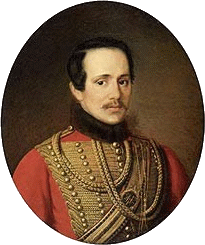 Портрет Лермонтова в сюртуке Тенгинского пехотного полка Измученный тоскою и недугомИ угасая в полном цвете лет,Проститься я с тобой желал как с другом,Но хладен был прощальный твой привет;Но ты не веришь мне, ты притворилась,Что в шутку приняла слова мои;Моим слезам смеяться ты решилась,Чтоб с сожаленьем не явить любви;Скажи мне, для чего такое мщенье?Я виноват, другую мог хвалить,Но разве я не требовал прощеньяУ ног твоих? но разве я любитьТебя переставал, когда, толпоюБезумцев молодых окружена,Горда одной своею красотою,Ты привлекала взоры их одна?Я издали смотрел, почти желая,Чтоб для других очей твой блеск исчез;Ты для меня была как счастье раяДля демона, изгнанника небес.Когда последнее мгновенье…Когда последнее мгновеньеМой взор навеки омрачитИ в мир, где казнь или спасенье,Душа поэта улетит,Быть может, приговор досаднойПрикажет возвратиться ейТуда, где в жизни безотраднойОна томилась столько дней;Тогда я буду все с тобою,И берегись мне изменить;Нет, я не Байрон, я другой,Еще неведомый избранник,Как он, гонимый миром странник,Но только с русскою душой.Я раньше начал, кончу ране,Мой ум немного совершит;В душе моей, как в океане,Надежд разбитых груз лежит.Кто может, океан угрюмый,Твои изведать тайны?Кто Толпе мои расскажет думы?Я – или бог – или никто!Романс1Ты идешь на поле битвы,Но услышь мои молитвы,Вспомни обо мне.Если друг тебя обманет,Если сердце жить устанетИ душа твоя увянет, –В дальней сторонеВспомни обо мне.2Если кто тебе укажетНа могилу и расскажетПри ночном огнеО девице обольщенной,Позабытой и презренной,О, тогда, мой друг бесценный,Ты в чужой странеВспомни обо мне.3Время прежнее, быть может,Посетит тебя, встревожитВ мрачном, тяжком сне;Ты услышишь плач разлуки,Песнь любви и вопли мукиИль подобные им звуки…О, хотя во снеВспомни обо мне!СонетЯ памятью живу с увядшими мечтами,Виденья прежних лет толпятся предо мной,И образ твой меж них, как месяц в час ночнойМежду бродящими блистает облаками.Мне тягостно твое владычество порой;Твоей улыбкою, волшебными глазамиПорабощен мой дух и скован, как цепями,Что ж пользы для меня, – я не любим тобой.Я знаю, ты любовь мою не презираешь;Но холодно ее молениям внимаешь;Так мраморный кумир па берегу морскомСтоит, – у ног его волна кипит, клокочет,А он, бесчувственным исполнен божеством,Не внемлет, хоть ее отталкивать не хочет.Болезнь в груди моей…Болезнь в груди моей, и нет мне исцеленья,Я увядаю в полном цвете!Пускай! – я не был раб земного наслажденья,Не для людей я жил на свете.Одно лишь существо душой моей владело,Но в разный путь пошли мы оба,И мы рассталися, и небо захотело,Чтоб не сошлись опять у гроба.Гляжу в безмолвии на запад: догорает,Краснея, гордое светило,Мне хочется за ним: оно, быть может, знает,Как воскрешать все то, что мило.Быть может, ослеплен огнем его сиянья,Я хоть на время позабудуВолшебные глаза и поцелуй прощанья,За мной бегущие повсюду.К*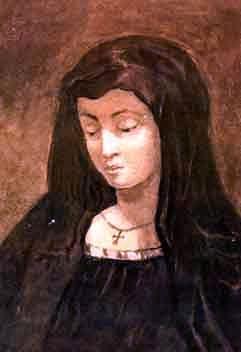 Варвара Александровна Лопухина-Бахметева Мы случайно сведены судьбою,Мы себя нашли один в другом,И душа сдружилася с душою;Хоть пути не кончить им вдвоем!Так поток весенний отражаетСвод небес далекий голубой,И в волне спокойной он сияетИ трепещет с бурною волной.Будь, о будь моими небесами,Будь товарищ грозных бурь моих;Пусть тогда гремят они меж нами,Я рожден, чтобы не жить без них.Я рожден, чтоб целый мир был зрительТоржества иль гибели моей,Но с тобой, мой луч путеводитель,Что хвала иль гордый смех людей!Души их певца не постигали,Не могли души его любить,Не могли понять его печали,Не могли восторгов разделить.Поцелуями прежде считал…Поцелуями прежде считалЯ счастливую жизнь свою,Но теперь я от счастья устал,Но теперь никого не люблю.И слезами когда-то считалЯ мятежную жизнь мою,Но тогда я любил и желал –А теперь никого не люблю!И я счет своих лет потерялИ крылья забвенья ловлю:Как я сердце унесть бы им дал!Как бы вечность им бросил мою!Послушай, быть можетПослушай, быть может, когда мы покинемНавек этот мир, где душою так стынем,Быть может, в стране, где не знают обману,Ты ангелом будешь, я демоном стану! –Клянися тогда позабыть, дорогая,Для прежнего друга все счастие рая!Пусть мрачный изгнанник, судьбой осужденный,Тебе будет раем, а ты мне – вселенной!К*Оставь напрасные заботы,Не обнажай минувших дней;В них не откроешь ничего ты,За что б меня любить сильней!Ты любишь – верю – и довольно;Кого-ты ведать не должна;Тебе открыть мне было б больно,Как жизнь моя пуста, черна.Не погублю святое счастьеТакой души и не скажу,Что недостоин я участья,Что сам ничем не дорожу;Что все, чем сердце дорожило,Теперь для сердца стало яд,Что для него страданье мило,Как спутник, собственность иль брат.Промолвив ласковое слово,В награду требуй жизнь мою;Но, друг мой, не проси былого,Я мук своих не продаю.Баллада(С немецкого)Из ворот выезжают три витязя в ряд,Увы! Из окна три красотки во след им глядят:Прости! Напрасно в боях они льют свою кровь –Увы! Разлука пришла – и девичья любовьПрости! Уж три витязя новых в ворота спешат, увы!И красотки печали своей говорят: прости!БойСыны небес однажды надо мноюСлетелися, воздушных два бойца;Один – серебряной обвешан бахромою,Другой – в одежде чернеца.И, видя злость противника второго,Я пожалел о воине младом:Вдруг поднял он концы сребристого покрова,И я под ним заметил – гром.И кони их ударились крылами,И ярко брызнул из ноздрей огонь;Но вихорь отступил перед громами,И пал на землю черный конь.Я жить хочу!…Я жить хочу! хочу печалиЛюбви и счастию назло;Они мой ум избаловалиИ слишком сгладили чело.Пора, пора насмешкам светаПрогнать спокойствия туман;Что без страданий жизнь поэта?И что без бури океан?Он хочет жить ценою муки,Ценой томительных забот.Он покупает неба звуки,Он даром славы не берет.Смело верь тому, что вечно…Смело верь тому, что вечно,Безначально, бесконечно,Что прошло и что настанет,Обмануло иль обманет.Если сердце молодоеВстретит пылкое другое,При разлуке, при свиданьеЗакажи ему молчанье.Все на свете редко стало –Есть надежды – счастья мало;Не забвение разлука:То – блаженство, – это мука.Если счастьем дорожил ты,То зачем его делил ты?Для чего не жил в пустыне?Иль об этом вспомнил ныне?Приветствую тебя, воинственных славян…Приветствую тебя, воинственных славянСвятая колыбель! Пришлец из чуждых стран,С восторгом я взирал на сумрачные стены,Через которые столетий переменыБезвредно протекли; где вольности однойСлужил тот колокол на башне вечевой,Который отзвонил ее уничтоженьеИ сколько гордых душ увлек в свое паденье!..– Скажи мне, Новгород, ужель их больше нет?Ужели Волхов твой не Волхов прежних лет?· · · · · ·ЖеланьеОтворите мне темницу,Дайте мне сиянье дня,Черноглазую девицу,Черногривого коня.Дайте раз по синю полюПроскакать на том коне;Дайте раз на жизнь и волю,Как на чуждую мне долю,Посмотреть поближе мне.Дайте мне челнок дощатыйС полусгнившею скамьей,Парус серый и косматый,Ознакомленный с грозой.Я тогда пущуся в море,Беззаботен и один,Разгуляюсь на простореИ потешусь в буйном спореС дикой прихотью пучин.Дайте мне дворец высокойИ кругом зеленый сад,Чтоб в тени его широкойЗрел янтарный виноград;Чтоб фонтан не умолкаяВ зале мраморном журчалИ меня б в мечтаньях рая,Хладной пылью орошая,Усыплял и пробуждал…К*Мой друг, напрасное старанье!Скрывал ли я свои мечты?Обыкновенный звук, названье,Вот все, чего не знаешь ты.Пусть в этом имени хранится,Быть может, целый мир любви…Но мне ль надеждами делиться?Надежды… о! они мои,Мои – они святое царствоДуши задумчивой моей…Ни страх, ни ласки, ни коварство,Ни горький смех, ни плач людей,Дай мне сокровища вселенной,Уж никогда не долетятВ тот угол сердца отдаленный,Куда запрятал я мой клад.Как помню, счастье прежде жилоИ слезы крылись в месте том:Но счастье скоро изменило,А слезы вытекли потом.Беречь сокровища святыеТеперь я выучен судьбой;Не встретят их глаза чужие,Они умрут во мне, со мной!..К*Печаль в моих песнях, но что за нужда?Тебе не внимать им, мой друг, никогда.Они не прогонят улыбку святуюС тех уст, для которых живу и тоскую.К тебе не домчится ни слово, ни звук,Отзыв беспокойный неведомых мук.Певца твоя ласка утешить не может:Зачем же он сердце твое потревожит?О нет! одна мысль, что слеза омрачитТот взор несравненный, где счастье горит,Безумные б звуки в груди подавила,Хоть прежде за них лишь певца ты любила.Два великанаВ шапке золота литогоСтарый русский великанПоджидал к себе другогоИз далеких чуждых стран.За горами, за доламиУж гремел об нем рассказ,И померяться главамиЗахотелось им хоть раз.И пришел с грозой военнойТрехнедельный удалец, –И рукою дерзновеннойХвать за вражеский венец.Но улыбкой роковоюРусский витязь отвечал:Посмотрел – тряхнул главою..Ахнул дерзкий – и упал!Но упал он в дальнем мореНа неведомый гранит,Там, где буря на простореНад пучиною шумит.К*1Прости! – мы не встретимся боле,Друг другу руки не пожмем;Прости! – твое сердце на воле…Но счастья не сыщет в другом.Я знаю: с порывом страданьяОпять затрепещет оно,Когда ты услышишь названьеТого, кто погиб так давно!2Есть звуки – значенье ничтожноИ презрено гордой толпой –Но их позабыть невозможно:Как жизнь, они слиты с душой;Как в гробе, зарыто былоеНа дне этих звуков святых;И в мире поймут их лишь двое,И двое лишь вздрогнут от них!3Мгновение вместе мы были,Но вечность – ничто перед ним;Все чувства мы вдруг истощили,Сожгли поцелуем одним;Прости! – не жалей безрассудно,О краткой любви не жалей:Расстаться казалось нам трудно,Но встретиться было б трудней!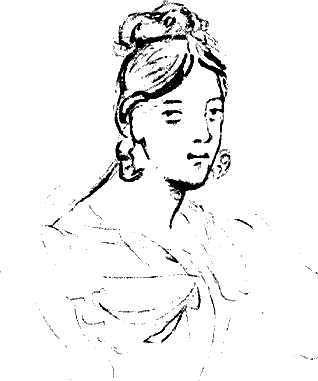 Слова разлуки повторяя…Слова разлуки повторяя,Полна надежд душа твоя;Ты говоришь: есть жизнь другая,И смело веришь ей… но я?..Оставь страдальца! – будь покойна:Где б ни был этот мир святой,Двух жизней сердцем ты достойна!А мне довольно и одной.Тому ль пускаться в бесконечность,Кого измучил краткий путь?Меня раздавит эта вечность,И страшно мне не отдохнуть!Я схоронил навек былое,И нет о будущем забот,Земля взяла свое земное,Она назад не отдает!..Безумец я!…Безумец я! вы правы, правы!Смешно бессмертье на земли.Как смел желать я громкой славы,Когда вы счастливы в пыли?Как мог я цепь предубежденийУмом свободным потрясатьИ пламень тайных угрызенийЗа жар поэзии принять?Нет, не похож я на поэта!Я обманулся, вижу сам;Пускай, как он, я чужд для света,Но чужд зато и небесам!Мои слова печальны: знаю;Но смысла их вам не понять.Я их от сердца отрываю,Чтоб муки с ними оторвать!Нет… мне ли властвовать умами,Всю жизнь на то употребя?Пускай возвышусь я над вами,Но удалюсь ли от себя?И позабуду ль самовластноМою погибшую любовь,Все то, чему я верил страстно,Чему не смею верить вновь?Она не гордой красотою…Она не гордой красотоюПрельщает юношей живых,Она не водит за собоюТолпу вздыхателей немых.И стан ее не стан богини,И грудь волною не встает,И в ней никто своей святыни,Припав к земле, не признает.Однако все ее движенья,Улыбки, речи и чертыТак полны жизни, вдохновенья,Так полны чудной простоты.Но голос душу проникает,Как вспоминанье лучших дней,И сердце любит и страдает,Почти стыдясь любви своей.Примите дивное посланье…Примите дивное посланьеИз края дальнего сего;Оно не Павлова писанье –Но Павел вам отдаст его.Увы! как скучен этот город,С своим туманом и водой!..Куда ни взглянешь, красный воротКак шиш торчит перед тобой;Нет милых сплетен – все сурово,Закон сидит на лбу людей;Все удивительно и ново –А нет ни пошлых новостей!Доволен каждый сам собою,Не беспокоясь о других,И что у нас зовут душою,То без названия у них!..И, наконец, я видел море,Но кто поэта обманул?..Я в роковом его простореВеликих дум не почерпнул;Нет! как оно, я не был волен:Болезнью жизни, скукой болен(Назло былым и новым дням),Я не завидовал, как прежде,Его серебряной одежде,Его бунтующим волнам.ЧелнокПо произволу дивной властиЯ выкинут из царства страсти;Как после бури на песокВолной расшибенный челнок;Пускай прилив его ласкает, –Не слышит ласки инвалид;Свое бессилие он знаетИ притворяется, что спит;Никто ему не вверит болеСебя иль ноши дорогой;Он не годится – и на воле!Погиб – и дан ему покой!Для чего я не родился…Для чего я не родилсяЭтой синею волной?Как бы шумно я катилсяПод серебряной луной,О, как страстно я лобзал быЗолотистый мой песок,Как надменно презирал быНедоверчивый челнок;Все, чем так гордятся люди,Мой набег бы разрушал;И к моей студеной грудиЯ б страдальцев прижимал;Не страшился б муки ада,Раем не был бы прельщен;Беспокойство и прохладаБыли б вечный мой закон;Не искал бы я забвеньяВ дальнем северном краю;Был бы волен от рожденьяЖить и кончить жизнь мою!Что толку жить!…Что толку жить!.. Без приключенийИ с приключеньями – тоскаВезде, как беспокойный гений,Как верная жена, близка;Прекрасно с шумной быть толпоюСидеть за каменной стеною,Любовь и ненависть сознать,Чтоб раз об этом поболтать;Невольно узнавать повсюду –Под гордой важностью лицаВ мужчине глупого льстецаИ в каждой женщине – Иуду.А потрудитесь рассмотреть –Все веселее умереть.Конец! Как звучно это слово,Как много – мало мыслей в нем;Последний стон – и все готово,Без дальних справок. А потом?Потом вас чинно в гроб положат,И черви ваш скелет обгложут,А там наследник в добрый часПридавит монументом вас,Простит вам каждую обидуПо доброте души своей,Для пользы вашей (и церквей)Отслужит, верно, панихиду,Которой (я боюсь сказать)Не суждено вам услыхать.И если вы скончались в вере,Как христианин, то гранитНа сорок лет по крайней мереНазванье ваше сохранит;Когда ж стеснится уж кладбище,То ваше узкое жилищеРазроют смелою рукой…И гроб поставят к вам другой.И молча ляжет с вами рядомДевица нежная, одна,Мила, покорна, хоть бледна…Но ни дыханием, ни взглядомНе возмутится ваш покой –Что за блаженство, боже мой!Парус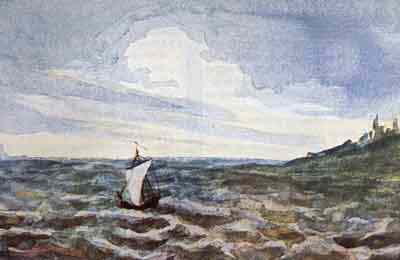 Рисунок М. Лермонтова из альбома М. М. Лермонтовой Белеет парус одинокойВ тумане моря голубом!..Что ищет он в стране далекой?Что кинул он в краю родном?..Играют волны – ветер свищет,И мачта гнется и скрыпит…Увы, – он счастия не ищетИ не от счастия бежит!Под ним струя светлей лазури,Над ним луч солнца золотой…А он, мятежный, просит бури.Как будто в бурях есть покой!БалладаКуда так проворно, жидовка младая?Час утра, ты знаешь, далек…Потише – распалась цепочка златая,И скоро спадет башмачок.Вот мост! вот чугунные влево перилыБлестят от огня фонарей;Держись за них крепче, – устала, нет силы!.Вот дом – и звонок у дверей.Безмолвно жидовка у двери стояла,Как мраморный идол бледна;Потом, за снурок потянув, постучала…И кто-то взглянул из окна!..И страхом и тайной надеждой пылая,Еврейка глаза подняла,Конечно, ужасней минута такаяСтолетий печали была.Она говорила: «Мой ангел прекрасный!Взгляни еще раз на меня…Избавь свою Сару от пытки напрасной,Избавь от ножа и огня…Отец мой сказал, что закон МоисеяЛюбить запрещает тебя.Мой друг, я внимала отцу не бледнея,Затем, что внимала любя…И мне обещал он страданья, мученья,И нож наточил роковой,И вышел… Мой друг, берегись его мщенья, –Он будет как тень за тобой.Отцовского мщенья ужасны удары,Беги же отсюда скорей!Тебе не изменят уста твоей СарыПод хладной рукой палачей.Беги!..» Но на лик, из окна наклоненный,Блеснул неожиданный свет,И что-то сверкало в руке обнаженной,И мрачен глухой был ответ.И тяжкое что-то на камни упало,И стон раздался под стеной, –В нем все улетающей жизнью дышало,И больше, чем жизнью одной!Поутру, толпяся, народ изумленныйКричал и шептал об одном:Там в доме был русский, кинжалом пронзенный,И женщины труп под окном.ТростникСидел рыбак веселыйНа берегу реки,И перед ним по ветруКачались тростники.Сухой тростник он срезалИ скважины проткнул,Один конец зажал он,В другой конец подул.И будто оживленный,Тростник заговорил –То голос человекаИ голос ветра был.И пел тростник печально:«Оставь, оставь меня!Рыбак, рыбак прекрасный,Терзаешь ты меня!И я была девицей,Красавица была,У мачехи в темницеЯ некогда цвела,И много слез горючихНевинно я лила;И раннюю могилуБезбожно я звала.И был сынок любимецУ мачехи моей,Обманывал красавиц,Пугал честных людей.И раз пошли под вечерМы на берег крутойСмотреть на сини волны,На запад золотой.Моей любви просил он, –Любить я не могла,И деньги мне дарил он, –Я денег не брала;Несчастную сгубил он,Ударив в грудь ножом,И здесь мой труп зарыл онНа берегу крутом;И над моей могилойВзошел тростник большой,И в нем живут печалиДуши моей младой.Рыбак, рыбак прекрасный,Оставь же свой тростник.Ты мне помочь не в силах,А плакать не привык».Он был рожден для счастья…Он был рожден для счастья, для надеждИ вдохновений мирных! – но безумныйИз детских рано вырвался одеждИ сердце бросил в море жизни шумной;И мир не пощадил – и бог не спас!Так сочный плод до времени созрелыйМежду цветов висит осиротелый,Ни вкуса он не радует, ни глаз;И час их красоты – его паденья час!И жадный червь его грызет, грызет,И между тем как нежные подругиКолеблются на ветках – ранний плодЛишь тяготит свою… до первой вьюги!Ужасно стариком быть без седин;Он равных не находит; за толпоюИдет, хоть с ней не делится душою;Он меж людьми ни раб, ни властелин,И все, что чувствует, он чувствует один!Русалка1Русалка плыла по реке голубой,Озаряема полной луной;И старалась она доплеснуть до луныСеребристую пену волны.2И шумя и крутясь, колебала рекаОтраженные в ней облака;И пела русалка – и звук ее словДолетал до крутых берегов.3И пела русалка: «На дне у меняИграет мерцание дня;Там рыбок златые гуляют стада;Там хрустальные есть города;4И там на подушке из ярких песковПод тенью густых тростниковСпит витязь, добыча ревнивой волны,Спит витязь чужой стороны.5Расчесывать кольца шелковых кудрейМы любим во мраке ночей,И в чело и в уста мы в полуденный часЦеловали красавца не раз.6Но к страстным лобзаньям, не знаю зачем,Остается он хладен и нем;Он спит – и, склонившись на перси ко мне,Он не дышит, не шепчет во сне!..»7Так пела русалка над синей рекой,Полна непонятной тоской;И, шумно катясь, колебала рекаОтраженные в ней облака.ГусарГусар! ты весел и беспечен,Надев свой красный доломан;Но знай – покой души не вечен,И счастье на земле – туман!Крутя лениво ус задорный,Ты вспоминаешь стук пиров;Но берегися думы черной, –Она черней твоих усов.Пускай судьба тебя голубит,И страсть безумная смешит;Но и тебя никто не любит,Никто тобой не дорожит.Когда ты, ментиком блистая,Торопишь серого коня,Не мыслит дева молодая:«Он здесь проехал для меня».Когда ты вихрем на сраженьеЛетишь, бесчувственный герой, –Ничье, ничье благословеньеНе улетает за тобой.Гусар! ужель душа не слышитВ тебе желания любви?Скажи мне, где твой ангел дышит?Где очи милые твои?Молчишь – и ум твой безнадежней,Когда полнее твой бокал!Увы – зачем от жизни прежнейТы разом сердце оторвал!..Ты не всегда был тем, что ныне,Ты жил, ты слишком много жил,И лишь с последнею святынейТы пламень сердца схоронил.1833Юнкерская молитваЦарю небесный!Спаси меняОт куртки тесной,Как от огня.От маршировкиМеня избавь,В парадировкиМеня не ставь.Пускай в манежеАлехин гласКак можно режеТревожит нас.Еще моленьеПрошу принять –В то воскресеньеДай разрешеньеМне опоздать.Я, царь всевышний,Хорош уж тем,Что просьбой лишнейНе надоем.1833 – 1834На серебряные шпоры…На серебряные шпорыЯ в раздумий гляжу;За тебя, скакун мой скорый,За бока твои дрожу.Наши предки их не зналиИ, гарцуя средь степей,Толстой плеткой погонялиНедоезженных коней.Но с успехом просвешенья,Вместо грубой старины,Введены изобретеньяЧужеземной стороны;В наше время кормят, холют,Берегут спинную честь…Прежде били – нынче колют!..Что же выгодней? – бог весть!..В рядах стояли…В рядах стояли безмолвной толпой,Когда хоронили мы друга;Лишь поп полковой бормотал – и поройРевела осенняя вьюга.Кругом кивера над могилой святойНедвижны в тумане сверкали,Уланская шапка да меч боевойНа гробе дощатом лежали.И билося сердце в груди не одно,И в землю все очи смотрели,Как будто бы все, что уж ей отдано,Они у ней вырвать хотели.Напрасные слезы из глаз не текли:Тоска наши души сжимала,И горсть роковая прощальной земли,Упавши на гроб, застучала.Прощай, наш товарищ, недолго ты жил,Певец с голубыми очами;Лишь крест деревянный себе заслужилДа вечную память меж нами!1834 – 1835Опять, народные витии…1Опять, народные витии,За дело падшее ЛитвыНа славу гордую России,Опять шумя, восстали вы.Уж вас казнил могучим словомПоэт, восставший в блеске новомОт продолжительного сна,И порицания покровомОдел он ваши имена.2Что это: вызов ли надменный,На битву ль бешеный призыв?Иль голос зависти смущенной,Бессилья злобного порыв?..Да, хитрой зависти ехиднаВас пожирает; вам обиднаВеличья нашего заря;Вам солнца божьего не видноЗа солнцем русского царя.3Давно привыкшие венцамиИ уважением играть,Вы мнили грязными рукамиВенец блестящий запятнать.Вам непонятно, вам несродноВсе, что высоко, благородно;Не знали вы, что грозный щитЛюбви и гордости народнойОт вас венец тот сохранит.4Безумцы мелкие, вы правы.Мы чужды ложного стыда!· · · · · ·5Но честь России невредима.И вам, смеясь, внимает свет…Так в дни воинственные Рима,Во дни торжественных побед,Когда триумфом шел ФабрицийИ раздавался по столицеВосторга благодарный клик,Бежал за светлой колесницейОдин наемный клеветник.Когда надежде недоступный…Когда надежде недоступный,Не смея плакать и любить,Пороки юности преступнойЯ мнил страданьем искупить;Когда былое ежечасноОчам являлося моимИ все, что свято и прекрасно,Отозвалося мне чужим, –Тогда молитвой безрассуднойЯ долго богу докучалИ вдруг услышал голос чудный.«Чего ты просишь? – он вещал. –Ты жить устал? но я ль виновен;Смири страстей своих порыв,Будь, как другие, хладнокровен,Будь, как другие, терпелив.Твое блаженство было ложно;Ужель мечты тебе так жаль?Глупец! Где посох твой дорожный?Возьми его, пускайся вдаль;Пойдешь ли ты через пустынюИль город пышный и большой,Не обожай ничью святыню,Нигде приют себе не строй».[Когда тебя во имя богаКто пригласит на пир простой,Страшися мирного порогаКоснуться грешною ногой;Смотреть привыкни равнодушно…»]1836Умирающий гладиаторI see before me the gladiator lie… Byron. Ликует буйный Рим… торжественно гремитРукоплесканьями широкая арена:А он – пронзенный в грудь, – безмолвно он лежит,Во прахе и крови скользят его колена…И молит жалости напрасно мутный взор:Надменный временщик и льстец его сенаторВенчают похвалой победу и позор…Что знатным и толпе сраженный гладиатор?Он презрен и забыт… освистанный актер.И кровь его течет – последние мгновеньяМелькают, – близок час… Вот луч воображеньяСверкнул в его душе… Пред ним шумит Дунай…И родина цветет… свободный жизни край;Он видит круг семьи, оставленный для брани,Отца, простершего немеющие длани,Зовущего к себе опору дряхлых дней…Детей играющих – возлюбленных детей.Все ждут его назад с добычею и славой…Напрасно – жалкий раб, – он пал, как зверь лесной,Бесчувственной толпы минутною забавой…Прости, развратный Рим, – прости, о край родной…Не так ли ты, о европейский мир,Когда-то пламенных мечтателей кумир,К могиле клонишься бесславной головою,Измученный в борьбе сомнений и страстей,Без веры, без надежд – игралище детей,Осмеянный ликующей толпою!И пред кончиною ты взоры обратилС глубоким вздохом сожаленьяНа юность светлую, исполненную сил,Которую давно для язвы просвещенья,Для гордой роскоши беспечно ты забыл:Стараясь заглушить последние страданья,Ты жадно слушаешь и песни старины,И рыцарских времен волшебные преданья –Насмешливых льстецов несбыточные сны.Еврейская мелодия(Из Байрона) Душа моя мрачна. Скорей, певец, скорей!Вот арфа золотая:Пускай персты твои, промчавшися по ней,Пробудят в струнах звуки рая.И если не навек надежды рок унес,Они в груди моей проснутся,И если есть в очах застывших капля слез –Они растают и прольются.Пусть будет песнь твоя дика. Как мой венец,Мне тягостны веселья звуки!Я говорю тебе: я слез хочу, певец,Иль разорвется грудь от муки.Страданьями была упитана она,Томилась долго и безмолвно;И грозный час настал – теперь она полна,Как кубок смерти яда полный.В альбом(Из Байрона) Как одинокая гробницаВниманье путника зовет,Так эта бледная страницаПусть милый взор твой привлечет.И если после многих летПрочтешь ты, как мечтал поэт,И вспомнишь, как тебя любил он,То думай, что его уж нет,Что сердце здесь похоронил он.Великий муж! здесь нет награды…Великий муж! здесь нет награды,Достойной доблести твоей!Ее на небе сыщут взглядыИ не найдут среди людей.Но беспристрастное преданьеТвой славный подвиг сохранит,И, услыхав твое названье,Твой сын душою закипит.Свершит блистательную тризнуПотомок поздний над тобойИ с непритворною слезойПромолвит: «Он любил отчизну!»Стихотворения(1837-1841)1837Смерть поэтаПогиб Поэт! – невольник чести –Пал, оклеветанный молвой,С свинцом в груди и жаждой мести,Поникнув гордой головой!..Не вынесла душа ПоэтаПозора мелочных обид,Восстал он против мнений светаОдин, как прежде… и убит!Убит!.. к чему теперь рыданья,Пустых похвал ненужный хорИ жалкий лепет оправданья?Судьбы свершился приговор!Не вы ль сперва так злобно гналиЕго свободный, смелый дарИ для потехи раздувалиЧуть затаившийся пожар?Что ж? веселитесь… – он мученийПоследних вынести не мог:Угас, как светоч, дивный гений,Увял торжественный венок.Его убийца хладнокровноНавел удар… спасенья нет:Пустое сердце бьется ровно,В руке не дрогнул пистолет.И что за диво?.. издалека,Подобный сотням беглецов,На ловлю счастья и чиновЗаброшен к нам по воле рока;Смеясь, он дерзко презиралЗемли чужой язык и нравы;Не мог щадить он нашей славы;Не мог понять в сей миг кровавый,На что он руку поднимал!..И он убит – и взят могилой,Как тот певец, неведомый, но милый,Добыча ревности глухой,Воспетый им с такою чудной силой,Сраженный, как и он, безжалостной рукой.Зачем от мирных нег и дружбы простодушнойВступил он в этот свет завистливый и душныйДля сердца вольного и пламенных страстей?Зачем он руку дал клеветникам ничтожным,Зачем поверил он словам и ласкам ложным,Он, с юных лет постигнувший людей?..И прежний сняв венок – они венец терновый..Увитый лаврами, надели на него:Но иглы тайные суровоЯзвили славное чело;Отравлены его последние мгновеньяКоварным шепотом насмешливых невежд,И умер он – с напрасной жаждой мщенья,С досадой тайною обманутых надежд.Замолкли звуки чудных песен,Не раздаваться им опять:Приют певца угрюм и тесен,И на устах его печать.– : –А вы, надменные потомкиИзвестной подлостью прославленных отцов,Пятою рабскою поправшие обломкиИгрою счастия обиженных родов!Вы, жадною толпой стоящие у трона,Свободы, Гения и Славы палачи!Таитесь вы под сению закона,Пред вами суд и правда – все молчи!..Но есть и божий суд, наперсники разврата!Есть грозный суд: он ждет;Он не доступен звону злата,И мысли и дела он знает наперед.Тогда напрасно вы прибегнете к злословью:Оно вам не поможет вновь,И вы не смоете всей вашей черной кровьюПоэта праведную кровь!Бородино– Скажи-ка, дядя, ведь недаром– Москва, спаленная пожаром,Французу отдана?Ведь были ж схватки боевые,Да, говорят, еще какие!Недаром помнит вся РоссияПро день Бородина!– Да, были люди в наше время,– Не то, что нынешнее племя:Богатыри – не вы!Плохая им досталась доля:Немногие вернулись с поля…Не будь на то господня воля,Не отдали б Москвы!Мы долго молча отступали.Досадно было, боя ждали,Ворчали старики:«Что ж мы? на зимние квартиры?Не смеют, что ли, командирыЧужие изорвать мундирыО русские штыки?»И вот нашли большое поле:Есть разгуляться где на воле!Построили редут.У наших ушки на макушке!Чуть утро осветило пушкиИ леса синие верхушки –Французы тут как тут.Забил заряд я в пушку тугоИ думал: угощу я друга!Постой-ка, брат мусью!Что тут хитрить, пожалуй к бою;Уж мы пойдем ломить стеною,Уж постоим мы головоюЗа родину свою!Два дня мы были в перестрелке.Что толку в этакой безделке?Мы ждали третий день.Повсюду стали слышны речи:«Пора добраться до картечи!»И вот на поле грозной сечиНочная пала тень.Прилег вздремнуть я у лафета,И слышно было до рассвета,Как ликовал француз.Но тих был наш бивак открытый:Кто кивер чистил весь избитый,Кто штык точил, ворча сердито,Кусая длинный ус.И только небо засветилось,Все шумно вдруг зашевелилось,Сверкнул за строем строй.Полковник наш рожден был хватом:Слуга царю, отец солдатам…Да, жаль его: сражен булатом,Он спит в земле сырой.И молвил он, сверкнув очами:«Ребята! не Москва ль за нами?Умремте ж под Москвой,Как наши братья умирали!»И умереть мы обещали,И клятву верности сдержалиМы в Бородинский бой.Ну ж был денек! Сквозь дым летучийФранцузы двинулись, как тучи,И все на наш редут.Уланы с пестрыми значками,Драгуны с конскими –хвостами,Все промелькнули перед нами,Все побывали тут.Вам не видать таких сражений!..Носились знамена, как тени,В дыму огонь блестел,Звучал булат, картечь визжала,Рука бойцов колоть устала,И ядрам пролетать мешалаГора кровавых тел.Изведал враг в тот день немало,Что значит русский бой удалый,Наш рукопашный бой!..Земля тряслась – как наши груди;Смешались в кучу кони, люди,И залпы тысячи орудийСлились в протяжный вой…Вот смерклось. Были все готовыЗаутра бой затеять новыйИ до конца стоять…Вот затрещали барабаны –И отступили бусурманы.Тогда считать мы стали раны,Товарищей считать.Да, были люди в наше время,Могучее, лихое племя:Богатыри – не вы.Плохая им досталась доля:Немногие вернулись с поля.Когда б на то не божья воля,Не отдали б Москвы!Ветка ПалестиныСкажи мне, ветка Палестины:Где ты росла, где ты цвела?Каких холмов, какой долиныТы украшением была?У вод ли чистых ИорданаВостока луч тебя ласкал,Ночной ли ветр в горах ЛиванаТебя сердито колыхал?Молитву ль тихую читали,Иль пели песни старины,Когда листы твои сплеталиСолима бедные сыны?И пальма та жива ль поныне?Все так же ль манит в летний знойОна прохожего в пустынеШироколиственной главой?Или в разлуке безотраднойОна увяла, как и ты,И дольний прах ложится жадноНа пожелтевшие листы?..Поведай: набожной рукоюКто в этот край тебя занес?Грустил он часто над тобою?Хранишь ты след горючих слез?Иль, божьей рати лучший воин,Он был с безоблачным челом,Как ты, всегда небес достоинПеред людьми и божеством?..Заботой тайною хранима,Перед иконой золотойСтоишь ты, ветвь Ерусалима,Святыни верный часовой!Прозрачный сумрак, луч лампады,Кивот и крест, символ святой…Все полно мира и отрадыВокруг тебя и над тобой.УзникОтворите мне темницу,Дайте мне сиянье дня,Черноглазую девицу,Черногривого коня.Я красавицу младуюПрежде сладко поцелую,На коня потом вскочу,В степь, как ветер, улечу.Но окно тюрьмы высоко,Дверь тяжелая с замком;Черноокая далеко,В пышном тереме своем;Добрый конь в зеленом полеБез узды, один, по волеСкачет весел и игрив,Хвост по ветру распустив.Одинок я – нет отрады:Стены голые кругом,Тускло светит луч лампадыУмирающим огнем;Только слышно: за дверямиЗвучно-мерными шагамиХодит в тишине ночнойБезответный часовой.СоседКто б ни был ты, печальный мой сосед,Люблю тебя, как друга юных лет,Тебя, товарищ мой случайный,Хотя судьбы коварною игройНавеки мы разлучены с тобойСтеной теперь – а после тайной.Когда зари румяный полусветВ окно тюрьмы прощальный свой приветМне, умирая, посылаетИ, опершись на звучное ружье,Наш часовой, про старое житьеМечтая, стоя засыпает, –Тогда, чело склонив к сырой стене,Я слушаю – ив мрачной тишинеТвои напевы раздаются.О чем они – не знаю; но тоскойИсполнены, и звуки чередой,Как слезы, тихо льются, льются…И лучших лет надежды и любовь –В груди моей все оживает вновь,И мысли далеко несутся,И полон ум желаний и страстей,И кровь кипит – и слезы из очей,Как звуки, друг за другом льются.Когда волнуется желтеющая нива…Когда волнуется желтеющая нива,И свежий лес шумит при звуке ветерка,И прячется в саду малиновая сливаПод тенью сладостной зеленого листка;Когда росой обрызганный душистой,Румяным вечером иль утра в час златой,Из-под куста мне ландыш серебристыйПриветливо кивает головой;Когда студеный ключ играет по оврагуИ, погружая мысль в какой-то смутный сон,Лепечет мне таинственную сагуПро мирный край, откуда мчится он, –Тогда смиряется души моей тревога,Тогда расходятся морщины на челе, –И счастье я могу постигнуть на земле,И в небесах я вижу бога.МолитваЯ, матерь божия, ныне с молитвоюПред твоим образом, ярким сиянием,Не о спасении, не перед битвою,Не с благодарностью иль покаянием,Не за свою молю душу пустынную,За душу странника в свете безродного;Но я вручить хочу деву невиннуюТеплой заступнице мира холодного.Окружи счастием душу достойную;Дай ей сопутников, полных внимания,Молодость светлую, старость покойную,Сердцу незлобному мир упования.Срок ли приблизится часу прощальномуВ утро ли шумное, в ночь ли безгласную –Ты восприять пошли к ложу печальномуЛучшего ангела душу прекрасную.Расстались мы…Расстались мы, но твой портретЯ на груди моей храню:Как бледный призрак лучших лет,Он душу радует мою.И, новым преданный страстям,Я разлюбить его не мог:Так храм оставленный – все храм,Кумир поверженный – все бог!Я не хочу…Я не хочу, чтоб свет узналМою таинственную повесть;Как я любил, за что страдал,Тому судья лишь бог да совесть!..Им сердце в чувствах даст отчет,У них попросит сожаленья;И пусть меня накажет тот,Кто изобрел мои мученья;Укор невежд, укор людейДуши высокой не печалит;Пускай шумит волна морей,Утес гранитный не повалит;Его чело меж облаков,Он двух стихий жилец угрюмый,И, кроме бури да громов,Он никому не вверит думы…Не смейся над моей пророческой тоскою…Не смейся над моей пророческой тоскою;Я знал: удар судьбы меня не обойдет;Я знал, что голова, любимая тобою,С твоей груди на плаху перейдет;Я говорил тебе: ни счастия, ни славыМне в мире не найти; настанет час кровавый,И я паду, и хитрая враждаС улыбкой очернит мой недоцветший гений;И я погибну без следаМоих надежд, моих мучений.Но я без страха жду довременный конец.Давно пора мне мир увидеть новый;Пускай толпа растопчет мой венец:Венец певца, венец терновый!..Пускай! я им не дорожил.Прощай, немытая Россия…Прощай, немытая Россия,Страна рабов, страна господ,И вы, мундиры голубые,И ты, им преданный народ.Быть может, за стеной КавказаУкроюсь от твоих пашей,От их всевидящего глаза,От их всеслышащих ушей.Спеша на север издалека…Спеша на север издалека,Из теплых и чужих сторон,Тебе, Казбек, о страж востока,Принес я, странник, свой поклон.Чалмою белою от векаТвой лоб наморщенный увит,И гордый ропот человекаТвой гордый мир не возмутит.Но сердца тихого моленьеДа отнесут твои скалыВ надзвездный край, в твое владеньеК престолу вечному Аллы.Молю, да снидет день прохладныйНа знойный дол и пыльный путь,Чтоб мне в пустыне безотраднойНа камне в полдень отдохнуть.Молю, чтоб буря не застала,Гремя в наряде боевом,В ущелье мрачного ДарьялаМеня с измученным конем.Но есть еще одно желанье!Боюсь сказать! – душа дрожит!Что, если я со дня изгнаньяСовсем на родине забыт!Найду ль там прежние объятья?Старинный встречу ли привет?Узнают ли друзья и братьяСтрадальца, после многих лет?Или среди могил холодныхЯ наступлю на прах роднойТех добрых, пылких, благородных,Деливших молодость со мной?О, если так! своей метелью,Казбек, засыпь меня скорейИ прах бездомный по ущельюБез сожаления развей.1838КинжалЛюблю тебя, булатный мой кинжал,Товарищ светлый и холодный.Задумчивый грузин на месть тебя ковал,На грозный бой точил черкес свободный.Лилейная рука тебя мне поднеслаВ знак памяти, в минуту расставанья,И в первый раз не кровь вдоль по тебе текла,Но светлая слеза – жемчужина страданья.И черные глаза, остановись на мне,Исполненны таинственной печали,Как сталь твоя при трепетном огне,То вдруг тускнели, то сверкали.Ты дан мне в спутники, любви залог немой,И страннику в тебе пример не бесполезный:Да, я не изменюсь и буду тверд душой,Как ты, как ты, мой друг железный.Гляжу на будущность с боязньюГляжу на будущность с боязнью,Гляжу на прошлое с тоскойИ, как преступник перед казнью,Ищу кругом души родной;Придет ли вестник избавленьяОткрыть мне жизни назначенье,Цель упований и страстей,Поведать – что мне бог готовил,Зачем так горько прекословилНадеждам юности моей.Земле я отдал дань земнуюЛюбви, надежд, добра и зла;Начать готов я жизнь другую,Молчу и жду: пора пришла;Я в мире не оставлю брата,И тьмой и холодом объятаДуша усталая моя;Как ранний плод, лишенный сока,Она увяла в бурях рокаПод знойным солнцем бытия.Слышу ли голос твой…Слышу ли голос твойЗвонкий и ласковый,Как птичка в клетке,Сердце запрыгает;Встречу ль глаза твоиЛазурно-глубокие,Душа им навстречуИз груди просится,И как-то весело,И хочется плакать,И так на шею быТебе я кинулся.Как небеса, твой взор блистает…Как небеса, твой взор блистаетЭмалью голубой,Как поцелуй, звучит и таетТвой голос молодой;За звук один волшебной речи,За твой единый взгляд,Я рад отдать красавца сечи,Грузинский мой булат;И он порою сладко блещет,И сладостней звучит,При звуке том душа трепещет,И в сердце кровь кипит.Но жизнью бранной и мятежнойНе тешусь я с тех пор,Как услыхал твой голос нежныйИ встретил милый взор.Она поет – и звуки тают…Она поет – и звуки тают,Как поцелуи на устах,Глядят – и небеса играютВ ее божественных глазах;Идет ли – все ее движенья,Иль молвит слово – все чертыТак полны чувства, выраженья,Так полны дивной простоты.Вид гор из степей КозловаПилигримАллах ли там среди пустыниЗастывших волн воздвиг твердыни,Притоны ангелам своим;Иль дивы, словом роковым,Стеной умели так высокоГромады скал нагромоздить.Чтоб путь на север заградитьЗвездам, кочующим с востока?Вот свет все небо озарил:То не пожар ли Цареграда?Иль бог ко сводам пригвоздилТебя, полночная лампада,Маяк спасительный, отрадаПлывущих по морю светил?МирзаТам был я, там, со дня созданья,Бушует вечная метель;Потоков видел колыбель.Дохнул, и мерзнул пар дыханья.Я проложил мой смелый след,Где для орлов дороги нет,И дремлет гром над глубиною,И там, где над моей чалмоюОдна сверкала лишь звезда,То Чатырдаг был…ПилигримА!..<К Н. И. Бухарову>Мы ждем тебя, спеши, Бухаров,Брось царскосельских соловьев,В кругу товарищей гусаровОбычный кубок твой готов.Для нас в беседе голосистойТвой крик приятней соловья,Нам мил и ус твой серебристыйИ трубка плоская твоя.Нам дорога твоя отвага,Огнем душа твоя полна,Как вновь раскупренная влагаВ бутылке старого вина.Столетья прошлого обломок,Меж нас остался ты один,Гусар прославленных потомок,Пиров и битвы гражданин.<А. Г. Хомутовой>Слепец, страданьем вдохновенный,Вам строки чудные писал,И прежних лет восторг священный,Воспоминаньем оживленный,Он перед вами изливал.Он вас не зрел, но ваши речи,Как отголосок юных дней,При первом звуке новой встречиЕго встревожили сильней.Тогда признательную рукуВ ответ на ваш приветный взор,Навстречу радостному звукуОн в упоении простер.И я, поверенный случайныйНадежд и дум его живых,Я буду дорожить, как тайной,Печальным выраженьем их.Я верю, годы не убили,Изгладить даже не моглиВсе, что вы прежде возбудилиВ его возвышенной груди.Но да сойдет благословеньеНа вашу жизнь, за то, что выХоть на единое мгновеньеУмели снять венец мученьяС его преклонной головы.Дума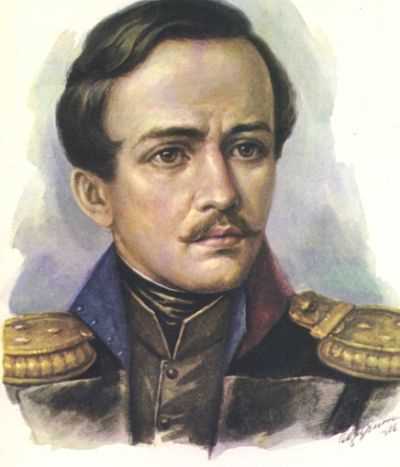 Лермонтов. Неизвестный художник Печально я гляжу на наше поколенье!Его грядущее – иль пусто, иль темно,Меж тем, под бременем познанья и сомненья,В бездействии состарится оно.Богаты мы, едва из колыбели,Ошибками отцов и поздним их умом,И жизнь уж нас томит, как ровный путь без цели,Как пир на празднике чужом.К добру и злу постыдно равнодушны,В начале поприща мы вянем без борьбы;Перед опасностью позорно малодушныИ перед властию – презренные рабы.Так тощий плод, до времени созрелый,Ни вкуса нашего не радуя, ни глаз,Висит между цветов, пришлец осиротелый,И час их красоты – его паденья час!Мы иссушили ум наукою бесплодной,Тая завистливо от ближних и друзейНадежды лучшие и голос благородныйНеверием осмеянных страстей.Едва касались мы до чаши наслажденья,Но юных сил мы тем не сберегли;Из каждой радости, бояся пресыщенья,Мы лучший сок навеки извлекли.Мечты поэзии, создания искусстваВосторгом сладостным наш ум не шевелят;Мы жадно бережем в груди остаток чувства –Зарытый скупостью и бесполезный клад.И ненавидим мы, и любим мы случайно,Ничем не жертвуя ни злобе, ни любви,И царствует в душе какой-то холод тайный,Когда огонь кипит в крови.И предков скучны нам роскошные забавы,Их добросовестный, ребяческий разврат;И к гробу мы спешим без счастья и без славы,Глядя насмешливо назад.Толпой угрюмою и скоро позабытойНад миром мы пройдем без шума и следа,Не бросивши векам ни мысли плодовитой,Ни гением начатого труда.И прах наш, с строгостью судьи и гражданина,Потомок оскорбит презрительным стихом,Насмешкой горькою обманутого сынаНад промотавшимся отцом.ПоэтОтделкой золотой блистает мой кинжал;Клинок надежный, без порока;Булат его хранит таинственный закал,Наследье бранного востока.Наезднику в горах служил он много лет.Не зная платы за услугу;Не по одной груди провел он страшный следИ не одну прорвал кольчугу.Забавы он делил послушнее раба,Звенел в ответ речам обидным.В те дни была б ему богатая резьбаНарядом чуждым и постыдным.Он взят за Тереком отважным казакомНа хладном трупе господина,И долго он лежал заброшенный потомВ походной лавке армянина.Теперь родных ножон, избитых на воине,Лишен героя спутник бедный,Игрушкой золотой он блещет на стене –Увы, бесславный и безвредный!Никто привычною, заботливой рукойЕго не чистит, не ласкает,И надписи его, молясь перед зарей,Никто с усердьем не читает…В наш век изнеженный…В наш век изнеженный не так ли ты, поэт,Свое утратил назначенье,На злато променяв ту власть, которой светВнимал в немом благоговенье?Бывало, мерный звук твоих могучих словВоспламенял бойца для битвы,Он нужен был толпе, как чаша для пиров,Как фимиам в часы молитвы.Твой стих, как божий дух, носился над толпойИ, отзыв мыслей благородных,Звучал, как колокол на башне вечевойВо дни торжеств и бед народных.Но скучен нам простой и гордый твой язык,Нас тешат блестки и обманы;Как ветхая краса, наш ветхий мир привыкМорщины прятать под румяны…Проснешься ль ты опять, осмеянный пророк!Иль никогда, на голос мщенья,Из золотых ножон не вырвешь свой клинок,Покрытый ржавчиной презренья?..1839Ребенка милого рожденье…Ребенка милого рожденьеПриветствует мой запоздалый стих.Да будет с ним благословеньеВсех ангелов небесных и земных!Да будет он отца достоин,Как мать его, прекрасен и любим;Да будет дух его спокоенИ в правде тверд, как божий херувим.Пускай не знает он до срокаНи мук любви, ни славы жадных дум;Пускай глядит он без упрекаНа ложный блеск и ложный мира шум;Пускай не ищет он причиныЧужим страстям и радостям своим,И выйдет он из светской тиныДушою бел и сердцем невредим!Не верь себеQue nous font apres tout les vulgaires abois De tous ces charlatans, qui donnent de la voix, Les marchands de pathos et les faiseurs d'emphase Et tous les baladins qui dansent sur la phrase? A. Barbier Оно – тяжелый бред души твоей больнойИль пленной мысли раздраженье.В нем признака небес напрасно не ищи:То кровь кипит, то сил избыток!Скорее жизнь свою в заботах истощи,Разлей отравленный напиток!Случится ли тебе в заветный, чудный мигОтрыть в душе давно безмолвнойЕще неведомый и девственный родник,Простых и сладких звуков полный, –Не вслушивайся в них, не предавайся им,Набрось на них покров забвенья:Стихом размеренным и словом ледянымНе передашь ты их значенья.Закрадется ль печаль в тайник души твоей,Зайдет ли страсть с грозой и вьюгой, –Не выходи тогда на шумный пир людейС своею бешеной подругой;Не унижай себя. Стыдися торговатьТо гневом, то тоской послушной,И гной душевных ран надменно выставлятьНа диво черни простодушной.Какое дело нам, страдал ты или нет?На что нам знать твои волненья,Надежды глупые первоначальных лет,Рассудка злые сожаленья?Взгляни: перед тобой играючи идетТолпа дорогою привычной;На лицах праздничных чуть виден след забот.Слезы не встретишь неприличной.А между тем из них едва ли есть один,Тяжелой пыткой не измятый,До преждевременных добравшийся морщинБез преступленья иль утраты!..Поверь: для них смешон твой плач и твой укор,С своим напевом заученным,Как разрумяненный трагический актер,Махающий мечом картонным…Три пальмы(Восточное сказание) В песчаных степях аравийской землиТри гордые пальмы высоко росли.Родник между ними из почвы бесплодной,Журча, пробивался волною холодной,Хранимый, под сенью зеленых листов,От знойных лучей и летучих песков.И многие годы неслышно прошли;Но странник усталый из чуждой землиПылающей грудью ко влаге студенойЕще не склонялся под кущей зеленой,И стали уж сохнуть от знойных лучейРоскошные листья и звучный ручей.И стали три пальмы на бога роптать:«На то ль мы родились, чтоб здесь увядать?Без пользы в пустыне росли и цвели мы,Колеблемы вихрем и зноем палимы,Ничей благосклонный не радуя взор?..Не прав твой, о небо, святой приговор!»И только замолкли – в дали голубойСтолбом уж крутился песок золотой,Звонков раздавались нестройные звуки.Пестрели коврами покрытые вьюки,И шел, колыхаясь, как в море челнок,Верблюд за верблюдом, взрывая песок.Мотаясь, висели меж твердых горбовУзорные полы походных шатров;Их смуглые ручки порой подымали,И черные очи оттуда сверкали…И, стан худощавый к луке наклони,Араб горячил вороного коня.И конь на дыбы подымался порой,И прыгал, как барс, пораженный стрелой:И белой одежды красивые складкиПо плечам фариса вились в беспорядке;И, с криком и свистом несясь по песку,Бросал и ловил он копье на скаку.Вот к пальмам подходит, шумя, караванВ тени их веселый раскинулся стан.Кувшины звуча налилися водою,И, гордо кивая махровой главою,Приветствуют пальмы нежданных гостей,И щедро поит их студеный ручей.Но только что сумрак на землю упал,По корням упругим топор застучал.,И пали без жизни питомцы столетий!Одежду их сорвали малые дети,Изрублены были тела их потом,И медленно жгли их до утра огнем.Когда же на запад умчался туман,Урочный свой путь совершал караван;И следом печальным на почве бесплоднойВиднелся лишь пепел седой и холодный;И солнце остатки сухие дожгло,А ветром их в степи потом разнесло.И ныне все дико и пусто кругом –Не шепчутся листья с гремучим ключом:Напрасно пророка о тени он просит –Его лишь песок раскаленный заноситДа коршун хохлатый, степной нелюдим,Добычу терзает и щиплет над ним.МолитваВ минуту жизни труднуюТеснится ль в сердце грусть:Одну молитву чуднуюТвержу я наизусть.Есть сила благодатнаяВ созвучье слов живых,И дышит непонятная,Святая прелесть в них.С души как бремя скатится,Сомненье далеко –И верится, и плачется,И так легко, легко…Дары ТерекаТерек воет, дик и злобен,Меж утесистых громад,Буре плач его подобен,Слезы брызгами летят.Но, по степи разбегаясь,Он лукавый принял видИ, приветливо ласкаясь,Морю Каспию журчит:«Расступись, о старец море,Дай приют моей волне!Погулял я на просторе,Отдохнуть пора бы мне.Я родился у Казбека,Вскормлен грудью облаков,С чуждой властью человекаВечно спорить был готов.Я, сынам твоим в забаву,Разорил родной ДарьялИ валунов им, на славу,Стадо целое пригнал».Но, склонясь на мягкий берег,Каспий стихнул, будто спит,И опять, ласкаясь, ТерекСтарцу на ухо журчит:«Я привез тебе гостинец!То гостинец не простой:С поля битвы кабардинец,Кабардинец удалой.Он в кольчуге драгоценной,В налокотниках стальных:Из Корана стих священныйПисан золотом на них.Он угрюмо сдвинул брови,И усов его краяОбагрила знойной кровиБлагородная струя;Взор открытый, безответный,Полон старою враждой;По затылку чуб заветныйВьется черною космой».Но, склонясь на мягкий берег,Каспий дремлет и молчит;И, волнуясь, буйный ТерекСтарцу снова говорит:«Слушай, дядя: дар бесценный!Что другие все дары?Но его от всей вселеннойЯ таил до сей поры.Я примчу к тебе с волнамиТруп казачки молодой,С темно-бледными плечами,С светло-русою косой.Грустен лик ее туманный,Взор так тихо, сладко спит,А на грудь из малой раныСтруйка алая бежит.По красотке молодицеНе тоскует над рекойЛишь один во всей станицеКазачина гребенской.Оседлал он вороного,И в горах, в ночном бою,На кинжал чеченца злогоСложит голову свою».Замолчал поток сердитый,И над ним, как снег бела,Голова с косой размытой,Колыхался, всплыла.И старик во блеске властиВстал, могучий, как гроза,И оделись влагой страстиТемно-синие глаза.Он взыграл, веселья полный, –И в объятия своиНабегающие волныПринял с ропотом любви.Памяти А. И. О<доевско>го1Я знал его: мы странствовали с нимВ горах востока, и тоску изгнаньяДелили дружно; но к полям роднымВернулся я, и время испытаньяПромчалося законной чередой;А он не дождался минуты сладкой:Под бедною походною палаткойБолезнь его сразила, и с собойВ могилу он унес летучий ройЕще незрелых, темных вдохновений,Обманутых надежд и горьких сожалений!2Он был рожден для них, для тех надежд,Поэзии и счастья… Но, безумный –Из детских рано вырвался одеждИ сердце бросил в море жизни шумной,И свет не пощадил – и бог не спас!Но до конца среди волнений трудных,В толпе людской и средь пустынь безлюдныхВ нем тихий пламень чувства не угас:Он сохранил и блеск лазурных глаз,И звонкий детский смех, и речь живую,И веру гордую в людей, и жизнь иную.3Но он погиб далеко от друзей…Мир сердцу твоему, мой милый Саша!Покрытое землей чужих полей,Пусть тихо спит оно, как дружба нашаВ немом кладбище памяти моей!Ты умер, как и многие, без шума,Но с твердостью. Таинственная думаЕще блуждала на челе твоем,Когда глаза закрылись вечным сном;И то, что ты сказал перед кончиной,Из слушавших тебя не понял ни единый…4И было ль то привет стране родной,Названье ли оставленного друга,Или тоска по жизни молодой,Иль просто крик последнего недуга,Кто скажет нам?.. Твоих последних словГлубокое и горькое значеньеПотеряно. Дела твои, и мненья,И думы – все исчезло без следов,Как легкий пар вечерних облаков:Едва блеснут, их ветер вновь уносит –Куда они? зачем? откуда? – кто их спросит…5И после их на небе нет следа,Как от любви ребенка безнадежной,Как от мечты, которой никогдаОн не вверял заботам дружбы нежной…Что за нужда?.. Пускай забудет светСтоль чуждое ему существованье:Зачем тебе венцы его вниманьяИ терния пустых его клевет?Ты не служил ему. Ты с юных летКоварные его отвергнул цепи:Любил ты моря шум, молчанье синей степи –6И мрачных гор зубчатые хребты…И вкруг твоей могилы неизвестнойВсе, чем при жизни радовался ты,Судьба соединила так чудесно:Немая степь синеет, и венцомСеребряным Кавказ ее объемлет;Над морем он, нахмурясь, тихо дремлет,Как великан склонившись над щитом,Рассказам волн кочующих внимая,А море Черное шумит не умолкая.На буйном пиршестве задумчив он сидел…На буйном пиршестве задумчив он сиделОдин, покинутый безумными друзьями,И в даль грядущую, закрытую пред нами,Духовный взор его смотрел.И помню я, исполнены печалиСредь звона чаш, и криков, и речей,И песен праздничных, и хохота гостейЕго слова пророчески звучали.Он говорил: «Ликуйте, о друзья!Что вам судьбы дряхлеющего мира?..Над вашей головой колеблется секира,Но что ж!.. из вас один ее увижу я».18401-е январяКак часто, пестрою толпою окружен,Когда передо мной, как будто бы сквозь сон,При шуме музыки и пляски,При диком шепоте затверженных речей,Мелькают образы бездушные людей,Приличьем стянутые маски,Когда касаются холодных рук моихС небрежной смелостью красавиц городскихДавно бестрепетные руки, –Наружно погружась в их блеск и суету,Ласкаю я в душе старинную мечту,Погибших лет святые звуки.И если как-нибудь на миг удастся мнеЗабыться, – памятью к недавней старинеЛечу я вольной, вольной птицей;И вижу я себя ребенком, и кругомРодные все места: высокий барский домИ сад с разрушенной теплицей;Зеленой сетью трав подернут спящий пруд,А за прудом село дымится – и встаютВдали туманы над полями.В аллею темную вхожу я; сквозь кустыГлядит вечерний луч, и желтые листыШумят под робкими шагами.И странная тоска теснит уж грудь мою:Я думаю об ней, я плачу и люблю,Люблю мечты моей созданьеС глазами полными лазурного огня,С улыбкой розовой, как молодого дняЗа рощей первое сиянье.Так царства дивного всесильный господин –Я долгие часы просиживал один,И память их жива понынеПод бурей тягостных сомнений и страстей,Как свежий островок безвредно средь морейЦветет на влажной их пустыне.Когда ж, опомнившись, обман я узнаюИ шум толпы людской спугнет мечту мою,На праздник незванную гостью,О, как мне хочется смутить веселость ихИ дерзко бросить им в глаза железный стих,Облитый горечью и злостью!..И скучно и грустноИ скучно и грустно, и некому руку податьВ минуту душевной невзгоды…Желанья!.. что пользы напрасно и вечно желать?..А годы проходят – все лучшие годы!Любить… но кого же?.. на время – не стоит труда,А вечно любить невозможно.В себя ли заглянешь? – там прошлого нет и следа:И радость, и муки, и все там ничтожно…Что страсти? – ведь рано иль поздно их сладкий недугИсчезнет при слове рассудка;И жизнь, как посмотришь с холодным вниманьем вокруг, –Такая пустая и глупая шутка…Казачья колыбельная песняСпи, младенец мой прекрасный,Баюшки-баю.Тихо смотрит месяц ясныйВ колыбель твою.Стану сказывать я сказки,Песенку спою;Ты ж дремли, закрывши глазки,Баюшки-баю.По камням струится Терек,Плещет мутный вал;Злой чечен ползет на берег,Точит свой кинжал;Но отец твой старый воин,Закален в бою:Спи, малютка, будь спокоен,Баюшки-баю.Сам узнаешь, будет время,Бранное житье;Смело вденешь ногу в стремяИ возьмешь ружье.Я седельце боевоеШелком разошью…Спи, дитя мое родное,Баюшки-баю.Богатырь ты будешь с видуИ казак душой.Провожать тебя я выйду –Ты махнешь рукой…Сколько горьких слез украдкойЯ в ту ночь пролью!..Спи, мой ангел, тихо, сладко,Баюшки-баю.Стану я тоской томиться,Безутешно ждать;Стану целый день молиться,По ночам гадать;Стану думать, что скучаешьТы в чужом краю…Спи ж, пока забот не знаешь,Баюшки-баю.Дам тебе я на дорогуОбразок святой:Ты его, моляся богу,Ставь перед собой;Да готовясь в бой опасный,Помни мать свою…Спи, младенец мой прекрасный,Баюшки-баю.<М. А. Щербатовой>На светские цепи,На блеск утомительный балаЦветущие степиУкраины она променяла,Но юга родногоНа ней сохранилась приметаСреди ледяного,Среди беспощадного света.Как ночи Украины,В мерцании звезд незакатных,Исполнены тайныСлова ее уст ароматных,Прозрачны и сини,Как небо тех стран, ее глазки;Как ветер пустыни,И нежат и жгут ее ласки.И зреющей сливыРумянец на щечках пушистыхИ солнца отливыИграют в кудрях золотистых.И следуя строгоПечальной отчизны примеру,В надежду на богаХранит она детскую веру;Как племя родное,У чуждых опоры не проситИ в гордом покоеНасмешку и зло переносит;От дерзкого взораВ ней страсти не вспыхнут пожаром,Полюбит не скоро,Зато не разлюбит уж даром.Есть речи…Есть речи – значеньеТемно иль ничтожно,Но им без волненьяВнимать невозможно.Как полны их звукиБезумством желанья!В них слезы разлуки,В них трепет свиданья.Не встретит ответаСредь шума мирскогоИз пламя и светаРожденное слово;Но в храме, средь бояИ где я ни буду,Услышав, его яУзнаю повсюду.Не кончив молитвы,На звук тот отвечу,И брошусь из битвыЕму я навстречу.СоседкаНе дождаться мне, видно, свободы,А тюремные дни будто годы;И окно высоко над землей,И у двери стоит часовой!Умереть бы уж мне в этой клетке,Кабы не было милой соседки!..Мы проснулись сегодня с зарей,Я кивнул ей слегка головой.Разлучив, нас сдружила неволя,Познакомила общая доля,Породнило желанье одноДа с двойною решеткой окно;У окна лишь поутру я сяду,Волю дам ненасытному взгляду…Вот напротив окошечко: стук!Занавеска подымется вдруг.На меня посмотрела плутовка!Опустилась на ручку головка,А с плеча, будто сдул ветерок,Полосатый скатился платок,Но бледна ее грудь молодая,И сидит она долго вздыхая,Видно, буйную думу тая,Все тоскует по воле, как я.Не грусти, дорогая соседка…Захоти лишь – отворится клетка,И, как божий птички, вдвоемМы в широкое поле порхнем.У отца ты ключи мне украдешь,Сторожей за пирушку усадишь,А уж с тем, что поставлен к дверям,Постараюсь я справиться сам.Избери только ночь потемнее,Да отцу дай вина похмельнее,Да повесь, чтобы ведать я мог,На окно полосатый платок.Пленный рыцарьМолча сижу под окошком темницы;Синее небо отсюда мне видно:В небе играют все вольные птицы;Глядя на них, мне и больно и стыдно.Нет на устах моих грешной молитвы,Нету ни песни во славу любезной:Помню я только старинные битвы,Меч мой тяжелый да панцирь железный.В каменный панцирь я ныне закован,Каменный шлем мою голову давит,Щит мой от стрел и меча заколдован,Конь мой бежит, и никто им не правит.Быстрое время – мой конь неизменный,Шлема забрало – решетка бойницы,Каменный панцирь – высокие стены,Щит мой – чугунные двери темницы.Мчись же быстрее, летучее время!Душно под новой бронею мне стало!Смерть, как приедем, подержит мне стремя;Слезу и сдерну с лица я забрало.Журналист, читатель и писательLes poetes ressemblent aux ours, qui se nourrissent en sucant leur patte. Inedit. Комната писателя; опущенные шторы. Он сидит в больших креслах перед камином. Читатель, с сигарой, стоит спиной к камину. Журналист входит.ЖурналистЯ очень рад, что вы больны:В заботах жизни, в шуме светаТеряет скоро ум поэтаСвои божественные сны.Среди различных впечатленийНа мелочь душу разменяв,Он гибнет жертвой общих мнений.Когда ему в пылу забавОбдумать зрелое творенье?..Зато какая благодать,Коль небо вздумает послатьЕму изгнанье, заточеньеИль даже долгую болезнь:Тотчас в его уединеньеРаздастся сладостная песнь!Порой влюбляется он страстноВ свою нарядную печаль…Ну, что вы пишете? нельзя льУзнать?ПисательДа ничего…ЖурналистНапрасно!ПисательО чем писать? Восток и югДавно описаны, воспеты;Толпу ругали все поэты,Хвалили все семейный круг;Все в небеса неслись душою,Взывали, с тайною мольбою,К N. N., неведомой красе, –И страшно надоели все.ЧитательИ я скажу – нужна отвага,Чтобы открыть… хоть ваш журнал(Он мне уж руки обломал):Во-первых, серая бумага,Она, быть может, и чиста,Да как-то страшно без перчаток…Читаешь – сотни опечаток!Стихи – такая пустота;Слова без смысла, чувства нету,Натянут каждый оборот;Притом – сказать ли по секрету?И в рифмах часто недочет.Возьмешь ли прозу? – перевод.А если вам и попадутсяРассказы на родимый лад –То, верно, над Москвой смеютсяИли чиновников бранят.С кого они портреты пишут?Где разговоры эти слышут?А если и случалось им,Так мы их слышать не хотим…Когда же на Руси бесплодной,Расставшись с ложной мишурой,Мысль обретет язык простойИ страсти голос благородный?ЖурналистЯ точно то же говорю.Как вы, открыто негодуя,На музу русскую смотрю я.Прочтите критику мою.ЧитательЧитал я. Мелкие нападкиНа шрифт, виньетки, опечатки,Намеки тонкие на то,Чего не ведает никто.Хотя б забавно было свету!..В чернилах ваших, господа,И желчи едкой даже нету –А просто грязная вода.ЖурналистИ с этим надо согласиться.Но верьте мне, душевно радЯ был бы вовсе не браниться –Да как же быть?.. меня бранят!Войдите в наше положенье!Читает нас и низший круг:Нагая резкость выраженьяНе всякий оскорбляет слух;Приличье, вкус – все так условно;А деньги все ведь платят ровно!Поверьте мне: судьбою нестьДаны нам тяжкие вериги.Скажите, каково прочестьВесь этот вздор, все эти книги, –И все зачем? – чтоб вам сказать,Что их не надобно читать!..ЧитательЗато какое наслажденье,Как отдыхает ум и грудь,Коль попадется как-нибудьЖивое, свежее творенье!Вот, например, приятель мой:Владеет он изрядным слогом,И чувств и мыслей полнотойОн одарен всевышним богом.ЖурналистВсе это так, да вот беда:Не пишут эти господа.ПисательО чем писать?.. Бывает время,Когда забот спадает бремя,Дни вдохновенного труда,Когда и ум и сердце полны,И рифмы дружные, как волны,Журча, одна во след другойНесутся вольной чередой.Восходит чудное светилоВ душе проснувшейся едва;На мысли, дышащие силой,Как жемчуг нижутся слова…Тогда с отвагою свободнойПоэт на будущность глядит,И мир мечтою благороднойПред ним очищен и обмыт.Но эти странные твореньяЧитает дома он один,И ими после без зазреньяОн затопляет свой камин.Ужель ребяческие чувства,Воздушный, безотчетный бредДостойны строгого искусства?Их осмеет, забудет свет…Бывают тягостные ночи:Без сна, горят и плачут очи,На сердце – жадная тоска;Дрожа, холодная рукаПодушку жаркую объемлет;Невольный страх власы подъемлет;Болезненный, безумный крикИз груди рвется – и языкЛепечет громко без сознаньяДавно забытые названья;Давно забытые чертыВ сиянье прежней красотыРисует память своевольно:В очах любовь, в устах обманИ веришь снова им невольно,И как-то весело и больноТревожить язвы старых ран…Тогда пишу. Диктует совесть,Пером сердитый водит ум:То соблазнительная повестьСокрытых дел и тайных дум;Картины хладные разврата,Преданья глупых юных дней,Давно без пользы и возвратаПогибших в омуте страстей,Средь битв незримых, но упорных,Среди обманщиц и невежд,Среди сомнений ложно-черныхИ ложно-радужных надежд.Судья безвестный и случайный,Не дорожа чужою тайной,Приличьем скрашенный порокЯ смело предаю позору;Неумолим я и жесток…Но, право, этих горьких строкНеприготовленному взоруЯ не решуся показать…Скажите ж мне, о чем писать?..К чему толпы неблагодарнойМне злость и ненависть навлечь,Чтоб бранью назвали коварнойМою пророческую речь?Чтоб тайный яд страницы знойнойСмутил ребенка сон покойныйИ сердце слабое увлекВ свой необузданный поток?О нет! преступною мечтоюНе ослепляя мысль мою,Такой тяжелою ценоюЯ вашей славы не куплю…<М. П. Соломирской>Над бездной адскою блуждая,Душа преступная поройЧитает на воротах раяУзоры надписи святой.И часто тайную отрадуНаходит муке неземной,За непреклонную оградуСтремясь завистливой мечтой.Так, разбирая в заточеньеДосель мне чуждые черты,Я был свободен на мгновеньеМогучей волею мечты.Залогом вольности желанной,Лучом надежды в море бедМне стал тогда ваш безымянный,Но вечно памятный привет.Воздушный корабль(Из Зейдлица) По синим волнам океана,Лишь звезды блеснут в небесах,Корабль одинокий несется,Несется на всех парусах.Не гнутся высокие мачты,На них флюгера не шумят,И молча в открытые люкиЧугунные пушки глядят.Не слышно на нем капитана,Не видно матросов на нем;Но скалы, и тайные мели,И бури ему нипочем.Есть остров на том океане –Пустынный и мрачный гранит;На острове том есть могила,А в ней император зарыт.Зарыт он без почестей бранныхВрагами в сыпучий песок,Лежит на нем камень тяжелый,Чтоб встать он из гроба не мог.И в час его грустной кончины,В полночь, как свершается год,К высокому берегу тихоВоздушный корабль пристает.Из гроба тогда император,Очнувшись, является вдруг;На нем треугольная шляпаИ серый походный сюртук.Скрестивши могучие руки,Главу опустивши на грудь,Идет и к рулю он садитсяИ быстро пускается в путь.Несется он к Франции милой,Где славу оставил и трон,Оставил наследника-сынаИ старую гвардию он.И только что землю роднуюЗавидит во мраке ночном,Опять его сердце трепещетИ очи пылают огнем.На берег большими шагамиОн смело и прямо идет,Соратников громко он кличетИ маршалов грозно зовет.Но спят усачи-гренадеры –В равнине, где Эльба шумит,Под снегом холодной России,Под знойным песком пирамид.И маршалы зова не слышат:Иные погибли в бою,Другие ему изменилиИ продали шпагу свою.И, топнув о землю ногою,Сердито он взад и впередПо тихому берегу ходит,И снова он громко зовет:Зовет он любезного сына,Опору в превратной судьбе;Ему обещает полмира,А Францию только себе.Но в цвете надежды и силыУгас его царственный сын,И долго, его поджидая,Стоит император один –Стоит он и тяжко вздыхает,Пока озарится восток,И капают горькие слезыИз глаз на холодный песок,Потом на корабль свой волшебный,Главу опустивши на грудь,Идет и, махнувши рукою,В обратный пускается путь.ОтчегоМне грустно, потому что я тебя люблю,И знаю: молодость цветущую твоюНе пощадит молвы коварное гоненье.За каждый светлый день иль сладкое мгновеньеСлезами и тоской заплатишь ты судьбе.Мне грустно… потому что весело тебе.БлагодарностьЗа все, за все тебя благодарю я:За тайные мучения страстей,За горечь слез, отраву поцелуя,За месть врагов и клевету друзей;За жар души, растраченный в пустыне,За все, чем я обманут в жизни был…Устрой лишь так, чтобы тебя отнынеНедолго я еще благодарил.Из ГетеГорные вершиныСпят во тьме ночной;Тихие долиныПолны свежей мглой;Не пылит дорога,Не дрожат листы…Подожди немного,Отдохнешь и ты.РебенкуО грезах юности томим воспоминаньем,С отрадой тайною и тайным содроганьем,Прекрасное дитя, я на тебя смотрю…О, если б знало ты, как я тебя люблю!Как милы мне твои улыбки молодые,И быстрые глаза, и кудри золотые,И звонкий голосок! – Не правда ль, говорят,Ты на нее похож? – Увы! года летят;Страдания ее до срока изменили,Но верные мечты тот образ сохранилиВ груди моей; тот взор, исполненный огня,Всегда со мной. А ты, ты любишь ли меня?Не скучны ли тебе непрошенные ласки?Не слишком часто ль я твои целую глазки?Слеза моя ланит твоих не обожгла ль?Смотри ж, не говори ни про мою печаль,Ни вовсе обо мне… К чему? Ее, быть может,Ребяческий рассказ рассердит иль встревожит…Но мне ты все поверь. Когда в вечерний час,Пред образом с тобой заботливо склонясь,Молитву детскую она тебе шептала,И в знаменье креста персты твои сжимала,И все знакомые родные именаТы повторял за ней, – скажи, тебя онаНи за кого еще молиться не учила?Бледнея, может быть, она произносилаНазвание, теперь забытое тобой…Не вспоминай его… Что имя? – звук пустой!Дай бог, чтоб для тебя оно осталось тайной.Но если как-нибудь, когда-нибудь, случайноУзнаешь ты его – ребяческие дниТы вспомни, и его, дитя, не прокляни!А. О. СмирновойВ просторечии невеждыКороче знать вас я желал,Но эти сладкие надеждыТеперь я вовсе потерял.Без вас – хочу сказать вам много,При вас – я слушать вас хочу:Но молча вы глядите строго,И я в смущении молчу!Что ж делать?.. – Речью неискуснойЗанять ваш ум мне не дано…Все это было бы смешно,Когда бы не было так грустно…К портретуКак мальчик кудрявый, резва,Нарядна, как бабочка летом;Значенья пустого словаВ устах ее полны приветом.Ей нравиться долго нельзя:Как цепь ей несносна привычка,Она ускользнет, как змея,Порхнет и умчится, как птичка.Таит молодое челоПо воле – и радость и горе.В глазах – как на небе светло,В душе ее темно, как в море!То истиной дышит в ней все,То все в ней притворно и ложно!Понять невозможно ее,Зато не любить невозможно.ТучиТучки небесные, вечные странники!Степью лазурною, цепью жемчужноюМчитесь вы, будто, как я же, изгнанники,С милого севера в сторону южную.Кто же вас гонит: судьбы ли решение?Зависть ли тайная? злоба ль открытая?Или на вас тяготит преступление?Или друзей клевета ядовитая?Нет, вам наскучили нивы бесплодные…Чужды вам страсти и чужды страдания;Вечно холодные, вечно свободные,Нет у вас родины, нет вам изгнания.<Валерик>Я к вам пишу случайно; право,Не знаю как и для чего.Я потерял уж это право.И что скажу вам? – ничего!Что помню вас? – но, боже правый,Вы это знаете давно;И вам, конечно, все равно.И знать вам также нету нужды,Где я? что я? в какой глуши?Душою мы друг другу чужды,Да вряд ли есть родство души.Страницы прошлого читая,Их по порядку разбираяТеперь остынувшим умом,Разуверяюсь я во всем.Смешно же сердцем лицемеритьПеред собою столько лет;Добро б еще морочить свет!Да и притом, что пользы веритьТому, чего уж больше нет?..Безумно ждать любви заочной?В наш век все чувства лишь на срок;Но я вас помню – да и точно,Я вас никак забыть не мог!Во-первых, потому, что многоИ долго, долго вас любил,Потом страданьем и тревогойЗа дни блаженства заплатил;Потом в раскаянье бесплодномВлачил я цепь тяжелых летИ размышлением холоднымУбил последний жизни цвет.С людьми сближаясь осторожно,Забыл я шум младых проказ,Любовь, поэзию, – но васЗабыть мне было невозможно.И к мысли этой я привык,Мой крест несу я без роптанья:То иль другое наказанье?Не все ль одно. Я жизнь постиг;Судьбе как турок иль татаринЗа все я ровно благодарен;У бога счастья не прошуИ молча зло переношу.Быть может, небеса ВостокаМеня с ученьем их пророкаНевольно сблизили. ПритомИ жизнь всечасно кочевая,Труды, заботы ночь и днем,Все, размышлению мешая,Приводит в первобытный видБольную душу: сердце спит,Простора нет воображенью…И нет работы голове…Зато лежишь в густой травеИ дремлешь под широкой теньюЧинар иль виноградных лоз,Кругом белеются палатки;Казачьи тощие лошадкиСтоят рядком, повеся нос;У медных пушек спит прислуга.Едва дымятся фитили;Попарно цепь стоит вдали;Штыки горят под солнцем юга.Вот разговор о старинеВ палатке ближней слышен мне;Как при Ермолове ходилиВ Чечню, в Аварию, к горам;Как там дрались, как мы их били,Как доставалося и нам;И вижу я неподалекуУ речки, следуя пророку,Мирной татарин свой намазТворит, не подымая глаз;А вот кружком сидят другие.Люблю я цвет их желтых лиц,Подобный цвету ноговиц,Их шапки, рукава худые,Их темный и лукавый взорИ их гортанный разговор.Чу – дальний выстрел! ПрожужжалаШальная пуля… славный звук…Вот крик – и снова все вокругЗатихло… Но жара уж спала,Ведут коней на водопой,Зашевелилася пехота;Вот проскакал один, другой!Шум, говор. Где вторая рота?Что, вьючить? – что же капитан?Повозки выдвигайте живо!«Савельич!» – «Ой ли!» – «Дай огниво!»Подъем ударил барабан –Гудит музыка полковая;Между колоннами въезжая,Звенят орудья. ГенералВперед со свитой поскакал…Рассыпались в широком поле,Как пчелы, с гиком казаки;Уж показалися значкиТам на опушке – два, и боле.А вот в чалме один мюридВ черкеске красной ездит важно,Конь светло-серый весь кипит,Он машет, кличет – где отважный?Кто выдет с ним на смертный бой!..Сейчас, смотрите: в шапке чернойКазак пустился гребенской;Винтовку выхватил проворно,Уж близко… выстрел… легкий дым…Эй, вы, станичники, за ним…Что? ранен!.. – Ничего, безделка…И завязалась перестрелка…Но в этих сшибках удалыхЗабавы много, толку мало;Прохладным вечером, бывало,Мы любовалися на них,Без кровожадного волненья,Как на трагический балет;Зато видал я представленья,Каких у вас на сцене нет…Раз – это было под Гихами –Мы проходили темный лес;Огнем дыша, пылал над намиЛазурно-яркий свод небес.Нам был обещан бой жестокий.Из гор Ичкерии далекойУже в Чечню на братний зовТолпы стекались удальцов.Над допотопными лесамиМелькали маяки кругом;И дым их то вился столпом,То расстилался облаками;И оживилися леса;Скликались дико голосаПод их зелеными шатрами.Едва лишь выбрался обозВ поляну, дело началось;Чу! в арьергард орудья просят;Вот ружья из кустов выносят,Вот тащат за ноги людейИ кличут громко лекарей;А вот и слева, из опушки,Вдруг с гиком кинулись на пушки;И градом пуль с вершин деревОтряд осыпан. Впереди жеВсе тихо – там между кустовБежал поток. Подходим ближе.Пустили, несколько гранат;Еще подвинулись; молчат;Но вот над бревнами завалаРужье как будто заблистало;Потом мелькнуло шапки две;И вновь все спряталось в траве.То было грозное молчанье,Недолго длилося оно,Но в этом странном ожиданьеЗабилось сердце не одно.Вдруг залп… глядим: лежат рядами,Что нужды? здешние полкиНарод испытанный… «В штыки,Дружнее!» – раздалось за нами.Кровь загорелася в груди!Все офицеры впереди…Верхом помчался на завалыКто не успел спрыгнуть с коня…«Ура!» – и смолкло. «Вон кинжалы,В приклады!» – и пошла резня,И два часа в струях потокаБой длился. Резались жестоко,Как звери, молча, с грудью грудь,Ручей телами запрудили.Хотел воды я зачерпнуть…(И зной и битва утомилиМеня), но мутная волнаБыла тепла, была красна.На берегу, под тенью дуба,Пройдя завалов первый ряд,Стоял кружок. Один солдатБыл на коленах; мрачно, грубоКазалось выраженье лиц,Но слезы капали с ресниц,Покрытых пылью… на шинели,Спиною к дереву, лежалИх капитан. Он умирал;В груди его едва чернелиДве ранки; кровь его чуть-чутьСочилась. Но высоко грудьИ трудно подымалась, взорыБродили страшно, он шептал…«Спасите, братцы. Тащат в горы.Постойте – ранен генерал…Не слышат…» Долго он стонал,Но все слабей, и понемногуЗатих и душу отдал богу;На ружья опершись, кругомСтояли усачи седые…И тихо плакали… потомЕго остатки боевыеНакрыли бережно плащомИ понесли. Тоской томимый,Им вслед смотрел я недвижимый.Меж тем товарищей, друзейСо вздохом возле называли;Но не нашел в душе моейЯ сожаленья, ни печали.Уже затихло все; телаСтащили в кучу; кровь теклаСтруею дымной по каменьям,Ее тяжелым испареньемБыл полон воздух. ГенералСидел в тени на барабанеИ донесенья принимал.Окрестный лес, как бы в тумане,Синел в дыму пороховом.А там вдали грядой нестройной.Но вечно гордой и спокойной,Тянулись горы – и КазбекСверкал главой остроконечной.И с грустью тайной и сердечнойЯ думал: «Жалкий человек.Чего он хочет!.. небо ясно,Под небом места много всем,Но беспрестанно и напрасноОдин враждует он – зачем?»Галуб прервал мое мечтанье,Ударив по плечу; он былКунак мой; я его спросил,Как месту этому названье?Он отвечал мне: «Валерик,А перевесть на ваш язык,Так будет речка смерти: верно,Дано старинными людьми». –«А сколько их дралось примерноСегодня?» – «Тысяч до семи». –«А много горцы потеряли?» –«Как знать? – зачем вы не считали!»«Да! будет, – кто-то тут сказал, –Им в память этот день кровавый!»Чеченец посмотрел лукавоИ головою покачал.Но я боюся вам наскучить,В забавах света вам смешныТревоги дикие войны;Свой ум вы не привыкли мучитьТяжелой думой о конце;На вашем молодом лицеСледов заботы и печалиНе отыскать, и вы едва лиВблизи когда-нибудь видали,Как умирают. Дай вам богИ не видать: иных тревогДовольно есть. В самозабвеньеНе лучше ль кончить жизни путь?И беспробудным сном заснутьС мечтой о близком пробужденье?Теперь прощайте: если васМой безыскусственный рассказРазвеселит, займет хоть малость,Я буду счастлив. А не так?Простите мне его как шалостьИ тихо молвите: чудак!..ЗавещаниеНаедине с тобою, брат,Хотел бы я побыть:На свете мало, говорят,Мне остается жить!Поедешь скоро ты домой:Смотри ж… Да что? моей судьбой,Сказать по правде, оченьНикто не озабочен.А если спросит кто-нибудь…Ну, кто бы ни спросил,Скажи им, что навылет в грудьЯ пулей ранен был,Что умер честно за царя,Что плохи наши лекаряИ что родному краюПоклон я посылаю.Отца и мать мою едва льЗастанешь ты в живых…Признаться, право, было б жальМне опечалить их;Но если кто из них и жив,Скажи, что я писать ленив,Что полк в поход послалиИ чтоб меня не ждали.Соседка есть у них одна…Как вспомнишь, как давноРасстались!.. Обо мне онаНе спросит… все равно,Ты расскажи всю правду ей,Пустого сердца не жалей;Пускай она поплачет..Ей ничего не значит!1841ОправданиеКогда одни воспоминаньяО заблуждениях страстей,Наместо славного названья,Твой друг оставит меж людей, –И будет спать в земле безгласноТо сердце, где кипела кровь,Где так безумно, так напрасноС враждой боролася любовь, –Когда пред общим приговоромТы смолкнешь, голову склоня,И будет для тебя позоромЛюбовь безгрешная твоя, –Того, кто страстью и порокомЗатмил твои младые дни,Молю: язвительным упрекомТы в оный час не помяни.Но пред судом толпы лукавойСкажи, что судит нас инойИ что прощать святое правоСтраданьем куплено тобой.РодинаЛюблю отчизну я, но странною любовью!Не победит ее рассудок мой.Ни слава, купленная кровью,Ни полный гордого доверия покой,Ни темной старины заветные преданьяНе шевелят во мне отрадного мечтанья.Но я люблю – за что, не знаю сам –Ее степей холодное молчанье,Ее лесов безбрежных колыханье,Разливы рек ее, подобные морям;Проселочным путем люблю скакать в телегеИ, взором медленным пронзая ночи тень,Встречать по сторонам, вздыхая о ночлеге,Дрожащие огни печальных деревень.Люблю дымок спаленной жнивы,В степи ночующий обозИ на холме средь желтой нивыЧету белеющих берез.С отрадой, многим незнакомой,Я вижу полное гумно,Избу, покрытую соломой,С резными ставнями окно;И в праздник, вечером росистым,Смотреть до полночи готовНа пляску с топаньем и свистомПод говор пьяных мужичков.Последнее новосельеМеж тем как Франция, среди рукоплесканийИ кликов радостных, встречает хладный прахПогибшего давно среди немых страданийВ изгнанье мрачном и цепях;Меж тем как мир услужливой хвалоюВенчает позднего раскаянья порывИ вздорная толпа, довольная собою,Гордится, прошлое забыв, –Негодованию и чувству дав свободу,Поняв тщеславие сих праздничных забот,Мне хочется сказать великому народу:Ты жалкий и пустой народ!Ты жалок потому, что вера, слава, гений,Все, все великое, священное земли,С насмешкой глупою ребяческих сомненийТобой растоптано в пыли.Из славы сделал ты игрушку лицемерья,Из вольности – орудье палача,И все заветные отцовские поверьяТы им рубил, рубил сплеча,– Ты погибал… и он явился, с строгим взором,Отмеченный божественным перстом,И признан за вождя всеобщим приговором,И ваша жизнь слилася в нем, –И вы окрепли вновь в тени его державы,И мир трепещущий в безмолвии взиралНа ризу чудную могущества и славы,Которой вас он одевал.Один, – он был везде, холодный, неизменный,Отец седых дружин, любимый сын молвы,В степях египетских, у стен покорной Вены,В снегах пылающей Москвы!А вы что делали, скажите, в это время?Когда в полях чужих он гордо погибал,Вы потрясали власть избранную, как бремя,Точили в темноте кинжал?Среди последних битв, отчаянных усилий,В испуге не поняв позора своего,Как женщина, ему вы изменилиИ, как рабы, вы предали его!Лишенный прав и места гражданина,Разбитый свой венец он снял и бросил сам,И вам оставил он в залог родного сына –Вы сына выдали врагам!Тогда, отяготив позорными цепями,Героя увезли от плачущих дружин,И на чужой скале, за синими морями,Забытый, он угас один –Один, – замучен мщением бесплодным,Безмолвною и гордою тоской –И как простой солдат в плаще своем походномЗарыт наемною рукой.*Но годы протекли, и ветреное племяКричит: «Подайте нам священный этот прах!Он наш; его теперь, великой жатвы семя,Зароем мы в спасенных им стенах!»И возвратился он на родину; безумно,Как прежде, вкруг него теснятся и бегутИ в пышный гроб, среди столицы шумной,Остатки тленные кладут.Желанье позднее увенчано успехом!И краткий свой восторг сменив уже другим,Гуляя, топчет их с самодовольным смехомТолпа, дрожавшая пред ним.*И грустно мне, когда подумаю, что нынеНарушена святая тишинаВокруг того, кто ждал в своей пустынеТак жадно, столько лет спокойствия и сна!И если дух вождя примчится на свиданьеС гробницей новою, где прах его лежит,Какое в нем негодованьеПри этом виде закипит!Как будет он жалеть, печалию томимый,О знойном острове, под небом дальних стран,Где сторожил его, как он непобедимый,Как он великий, океан!Любовь мертвецаПускай холодною землеюЗасыпан я,О друг! всегда, везде с тобоюДуша моя.Любви безумного томленья,Жилец могил,В стране покоя и забвеньяЯ не забыл.Без страха в час последней мукиПокинув свет,Отрады ждал я от разлуки –Разлуки нет.Я видел прелесть бестелесныхИ тосковал,Что образ твой в чертах небесныхНе узнавал.Что мне сиянье божьей властиИ рай святой?Я перенес земные страстиТуда с собой.Ласкаю я мечту роднуюВезде одну;Желаю, плачу и ревнуюКак в старину.Коснется ль чуждое дыханьеТвоих ланит,Моя душа в немом страданьеВся задрожит.Случится ль, шепчешь засыпаяТы о другом,Твои слова текут пылаяПо мне огнем.Ты не должна любить другого,Нет, не должна,Ты мертвецу, святыней слова,Обручена,Увы, твой страх, твои моленья,К чему оне?Ты знаешь, мира и забвеньяНе надо мне!<Из альбома С. Н. Карамзиной>Любил и я в былые годы,В невинности души моей,И бури шумные природыИ бури тайные страстей.Но красоты их безобразнойЯ скоро таинство постиг,И мне наскучил их несвязныйИ оглушающий язык.Люблю я больше год от году,Желаньям мирным дав простор,Поутру ясную погоду,Под вечер тихий разговор,Люблю я парадоксы ваши,И ха-ха-ха, и хи-хи-хи,С<мирновой> штучку, фарсу СашиИ Ишки М<ятлева> стихи…<Графине Ростопчиной>Я верю: под одной звездоюМы с вами были рождены;Мы шли дорогою одною,Нас обманули те же сны.Но что ж! – от цели благороднойОторван бурею страстей,Я позабыл в борьбе бесплоднойПреданья юности моей.Предвидя вечную разлуку,Боюсь я сердцу волю дать;Боюсь предательскому звукуМечту напрасную вверять…Так две волны несутся дружноСлучайной, вольною четойВ пустыне моря голубой:Их гонит вместе ветер южный;Но их разрознит где-нибудьУтеса каменная грудь…И, полны холодом привычным,Они несут брегам различным,Без сожаленья и любви,Свой ропот сладостный и томный,Свой бурный шум, свой блеск заемныйИ ласки вечные свои.ДоговорПускай толпа клеймит презреньемНаш неразгаданный союз,Пускай людским предубежденьемТы лишена семейных уз.Но перед идолами светаНе гну колени я мои;Как ты, не знаю в нем предметаНи сильной злобы, ни любви.Как ты, кружусь в веселье шумном,Не отличая никого:Делюся с умным и безумным,Живу для сердца своего.Земного счастья мы не ценим,Людей привыкли мы ценить;Себе мы оба не изменим,А нам не могут изменить.В толпе друг друга мы узнали,Сошлись и разойдемся вновь.Была без радостей любовь,Разлука будет без печали.На севере диком…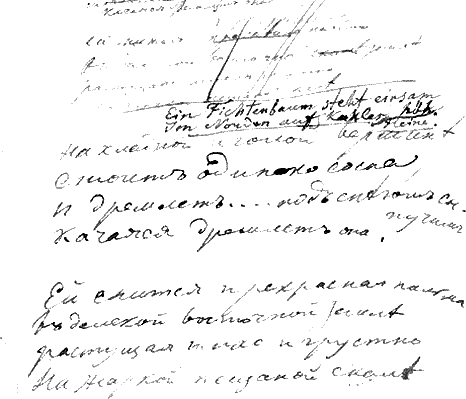 На севере диком стоит одинокоНа голой вершине соснаИ дремлет, качаясь, и снегом сыпучимОдета, как ризой, она.И снится ей все, что в пустыне далекой,В том крае, где солнца восход,Одна и грустна на утесе горючемПрекрасная пальма растет.УтесНочевала тучка золотаяНа груди утеса-великана;Утром в путь она умчалась рано,По лазури весело играя;Но остался влажный след в морщинеСтарого утеса. ОдинокоОн стоит, задумался глубоко,И тихонько плачет он в пустыне.СпорКак-то раз перед толпоюСоплеменных горУ Казбека с Шат-горою Был великий спор.«Берегись! – сказал КазбекуСедовласый Шат, –Покорился человекуТы недаром, брат!Он настроит дымных келийПо уступам гор;В глубине твоих ущелийЗагремит топор;И железная лопатаВ каменную грудь,Добывая медь и злато,Врежет страшный путь.Уж проходят караваныЧерез те скалы,Где носились лишь туманыДа цари-орлы.Люди хитры!Хоть и труденПервый был скачок,Берегися! многолюденИ могуч Восток!»«Не боюся я Востока! –Отвечал Казбек, –Род людской там спит глубокоУж девятый век.Посмотри: в тени чинарыПену сладких винНа узорные шальварыСонный льет грузин;И склонясь в дыму кальянаНа цветной диван,У жемчужного фонтанаДремлет Тегеран.Вот у ног Ерусалима,Богом сожжена,Безглагольна, недвижимаМертвая страна;Дальше, вечно чуждый тени,Моет желтый НилРаскаленные ступениЦарственных могил.Бедуин забыл наездыДля цветных шатровИ поет, считая звезды,Про дела отцов.Все, что здесь доступно оку,Спит, покой ценя…Нет! не дряхлому ВостокуПокорить меня!»«Не хвались еще заране! –Молвил старый Шат, –Вот на севере в туманеЧто-то видно, брат!»Тайно былКазбек огромныйВестью той смущен;И, смутясь, на север темныйВзоры кинул он;И туда в недоуменьеСмотрит, полный дум:Видит странное движенье,Слышит звон и шум.От Урала до Дуная,До большой реки,Колыхаясь и сверкая,Движутся полки;Веют белые султаны,Как степной ковыль,Мчатся пестрые уланы,Подымая пыль;Боевые батальоныТесно в ряд идут,Впереди несут знамены,В барабаны бьют;Батареи медным строемСкачут и гремят,И, дымясь, как перед боем,Фитили горят.И, испытанный трудамиБури боевой,Их ведет, грозя очами,Генерал седой.Идут все полки могучи,Шумны, как поток,Страшно медленны, как тучи,Прямо на восток.И томим зловещей думой,Полный черных снов,Стал считать Казбек угрюмыйИ не счел врагов.Грустным взором он окинулПлемя гор своих,Шапку на брови надвинул –И навек затих.СонВ полдневный жар в долине ДагестанаС свинцом в груди лежал недвижим я;Глубокая еще дымилась рана,По капле кровь точилася моя.Лежал один я на песке долины;Уступы скал теснилися кругом,И солнце жгло их желтые вершиныИ жгло меня – но спал я мертвым сном.И снился мне сияющий огнямиВечерний пир в родимой стороне.Меж юных жен, увенчанных цветами,Шел разговор веселый обо мне.Но в разговор веселый не вступая,Сидела там задумчиво одна,И в грустный сон душа ее младаяБог знает чем была погружена;И снилась ей долина Дагестана;Знакомый труп лежал в долине той;В его груди, дымясь, чернела рана,И кровь лилась хладеющей струей.Они любили друг друга так долго и нежно…Sie liebten sich beide, doch keiner Wollt'es dem andern gestehn. Heine. Они любили друг друга так долго и нежно,С тоской глубокой и страстью безумно-мятежной!Но, как враги, избегали признанья и встречи,И были пусты и хладны их краткие речи.Они расстались в безмолвном и гордом страданье,И милый образ во сне лишь порою видали.И смерть пришла: наступило за гробом свиданье…Но в мире новом друг друга они не узнали.ТамараВ глубокой теснине Дарьяла,Где роется Терек во мгле,Старинная башня стояла,Чернея на черной скале.В той башне высокой и теснойЦарица Тамара жила:Прекрасна, как ангел небесный,Как демон, коварна и зла.И там сквозь туман полуночиБлистал огонек золотой,Кидался он путнику в очи,Манил он на отдых ночной.И слышался голос Тамары:Он весь был желанье и страсть,В нем были всесильные чары,Была непонятная власть.На голос невидимой периШел воин, купец и пастух:Пред ним отворялися двери,Встречал его мрачный евнух.На мягкой пуховой постели,В парчу и жемчуг убрана,Ждала она гостя… ШипелиПред нею два кубка вина.Сплетались горячие руки,Уста прилипали к устам,И странные, дикие звукиВсю ночь раздавалися там.Как будто в ту башню пустуюСто юношей пылких и женСошлися на свадьбу ночную,На тризну больших похорон.Но только что утра сияньеКидало свой луч по горам,Мгновенно и мрак и молчаньеОпять воцарялися там.Лишь Терек в теснине Дарьяла,Гремя, нарушал тишину;Волна на волну набегала,Волна погоняла волну;И с плачем безгласное телоСпешили они унести;В окне тогда что-то белело,Звучало оттуда: прости.И было так нежно прощанье,Так сладко тот голос звучал,Как будто восторги свиданьяИ ласки любви обещал.Свиданье1Уж за горой дремучеюПогас вечерний луч,Едва струей гремучеюСверкает жаркий ключ;Сады благоуханиемНаполнились живым,Тифлис объят молчанием,В ущелье мгла и дым.Летают сны-мучителиНад грешными людьми,И ангелы-хранителиБеседуют с детьми.2Там за твердыней староюНа сумрачной гореПод свежею чинароюЛежу я на ковре.Лежу один и думаю:«Ужели не во снеСвиданье в ночь угрюмуюНазначила ты мне?И в этот час таинственный,Но сладкий для любви,Тебя, мой друг единственный,Зовут мечты мои».3Внизу огни дозорныеЛишь на мосту горят,И колокольни черные,Как сторожи, стоят;И поступью несмелоюИз бань со всех сторонВыходят цепью белоюЧеты грузинских жен;Вот улицей пустынноюБредут, едва скользя…Но под чадрою длинноюТебя узнать нельзя!..4Твой домик с крышей гладкоюМне виден вдалеке;Крыльцо с ступенью шаткоюКупается в реке;Среди прохлады, веющейНад синею Курой,Он сетью зеленеющейОпутан плющевой;За тополью высокоюЯ вижу там окно…Но свечкой одинокоюНе светится оно!5Я жду. В недоуменииНапрасно бродит взор:Кинжалом в нетерпенииИзрезал я ковер;Я жду с тоской бесплодною,Мне грустно, тяжело…Вот сыростью холодноюС востока понесло,Краснеют за туманамиСедых вершин зубцы,Выходят с караванамиИз города купцы…6Прочь, прочь, слеза позорная,Кипи, душа моя!Твоя измена чернаяПонятна мне, змея!Я знаю, чем утешенныйПо звонкой мостовойВчера скакал как бешеныйТатарин молодой.Недаром он красуетсяПеред твоим окномИ твой отец любуетсяПерсидским жеребцом.7Возьму винтовку длинную,Пойду я из ворот:Там под скалой пустынноюЕсть узкий поворот.До полдня за могильноюЧасовней подождуИ на дорогу пыльнуюВинтовку наведу.Напрасно грудь колышется!Я лег между камней;Чу! близкий топот слышится.А! это ты, злодей!Листок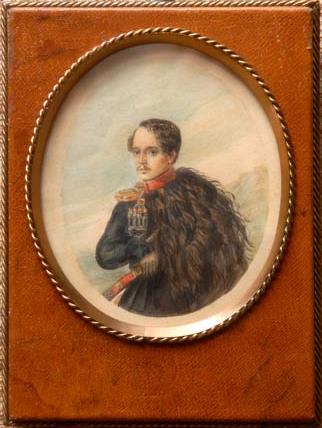 Лермонтов. Автопортрет. Акварель. 1837 Дубовый листок оторвался от ветки родимойИ в степь укатился, жестокою бурей гонимый;Засох и увял он от холода, зноя и горяИ вот, наконец, докатился до Черного моря.У Черного моря чинара стоит молодая;С ней шепчется ветер, зеленые ветви лаская;На ветвях зеленых качаются райские птицы;Поют они песни про славу морской царь-девицы.И странник прижался у корня чинары высокой;Приюта на время он молит с тоскою глубокой,И так говорит он: «Я бедный листочек дубовый,До срока созрел я и вырос в отчизне суровой.Один и без цели по свету ношуся давно я,Засох я без тени, увял я без сна и покоя.Прими же пришельца меж листьев своих изумрудных,Немало я знаю рассказов мудреных и чудных».«На что мне тебя? – отвечает младая чинара, –Ты пылен и желт, – и сынам моим свежим не пара.Ты много видал – да к чему мне твои небылицы?Мой слух утомили давно уж и райские птицы.Иди себе дальше; о странник! тебя я не знаю!Я солнцем любима, цвету для него и блистаю;По небу я ветви раскинула здесь на просторе,И корни мои умывает холодное море».Нет, не тебя так пылко я люблю…1Нет, не тебя так пылко я люблю,Не для меня красы твоей блистанье:Люблю в тебе я прошлое страданьеИ молодость погибшую мою.2Когда порой я на тебя смотрю,В твои глаза вникая долгим взором:Таинственным я занят разговором,Но не с тобой я сердцем говорю.3Я говорю с подругой юных дней,В твоих чертах ищу черты другие,В устах живых уста давно немые,В глазах огонь угаснувших очей.Выхожу один я на дорогу…1Выхожу один я на дорогу;Сквозь туман кремнистый путь блестит;Ночь тиха. Пустыня внемлет богу,И звезда с звездою говорит.2В небесах торжественно и чудно!Спит земля в сиянье голубом…Что же мне так больно и так трудно?Жду ль чего? жалею ли о чем?3Уж не жду от жизни ничего я,И не жаль мне прошлого ничуть;Я ищу свободы и покоя!Я б хотел забыться и заснуть!4Но не тем холодным сном могилы…Я б желал навеки так заснуть,Чтоб в груди дремали жизни силы,Чтоб, дыша, вздымалась тихо грудь;5Чтоб всю ночь, весь день мой слух лелея,Про любовь мне сладкий голос пел,Надо мной чтоб, вечно зеленея,Темный дуб склонялся и шумел.Морская царевнаВ море царевич купает коня;Слышит: «Царевич! взгляни на меня!»Фыркает конь и ушами прядет,Брызжет и плещет и дале плывет.Слышит царевич: «Я царская дочь!Хочешь провесть ты с царевною ночь?»Вот показалась рука из воды,Ловит за кисти шелковой узды.Вышла младая потом голова,В косу вплелася морская трава.Синие очи любовью горят;Брызги на шее, как жемчуг, дрожат.Мыслит царевич: «Добро же! постой!»За косу ловко схватил он рукой.Держит, рука боевая сильна:Плачет и молит и бьется она.К берегу витязь отважно плывет;Выплыл; товарищей громко зовет:«Эй вы! сходитесь, лихие друзья!Гляньте, как бьется добыча моя…Что ж вы стоите смущенной толпой?Али красы не видали такой?»Вот оглянулся царевич назад:Ахнул! померк торжествующий взгляд.Видит, лежит на песке золотомЧудо морское с зеленым хвостом;Хвост чешуею змеиной покрыт,Весь замирая, свиваясь, дрожит;Пена струями сбегает с чела,Очи одела смертельная мгла.Бледные руки хватают песок;Шепчут уста непонятный упрек…Едет царевич задумчиво прочь.Будет он помнить про царскую дочь!ПророкС тех пор как вечный судияМне дал всеведенье пророка,В очах людей читаю яСтраницы злобы и порока.Провозглашать я стал любвиИ правды чистые ученья:В меня все ближние моиБросали бешено каменья.Посыпал пеплом я главу,Из городов бежал я нищий,И вот в пустыне я живу,Как птицы, даром божьей пищи;Завет предвечного храня,Мне тварь покорна там земная:И звезды слушают меня,Лучами радостно играя.Когда же через шумный градЯ пробираюсь торопливо,То старцы детям говорятС улыбкою самолюбивой:«Смотрите: вот пример для вас!Он горд был, не ужился с нами:Глупец, хотел уверить нас,Что бог гласит его устами!Смотрите ж, дети, на него:Как он угрюм, и худ, и бледен!Смотрите, как он наг и беден,Как презирают все его!»Стихотворения разных летАх! ныне я не тот совсем…Ах! ныне я не тот совсем,Меня друзья бы не узнали,И на челе тогда моемВласы седые не блистали.Я был еще совсем не стар;А иссушил мне сердце жарСтрастей, явилися морщиныИ ненавистные седины,Но и теперь преклонных летЯ презираю тяготенье.Я знал еще души волненье –Любви минувшей грозный след.Но говорю: краса Терезы…Теперь среди полночной грезыМне кажется: идет онаМежду каштанов и черешен…Катится по небу луна…Как я доволен и утешен!Я вижу кудри… взор живойГорячей влагою оделся…Как жемчуг перси белизной.Так живо образ дорогойВ уме моем напечатлелся!Стан невысокий помню яИ азиатские движенья,Уста пурпурные ея,Стыда румянец и смятенье…Но полно! полно! я любил,Я чувств своих не изменил!..Любовь, сокрывшись в сердце диком,В одних лишь крайностях горитИ вечно (тщетно рок свирепыйВосстал) меня не охладит,И тень минувшего бежитПоныне всюду за Мазепой…Никто моим словам не внемлет…Никто моим словам не внемлет… я один.День гаснет… красными рисуясь полосами,На запад уклонились тучи, и каминТрещит передо мной. Я полон весь мечтамиО будущем… и дни мои толпойОднообразною проходят предо мной,И тщетно я ищу смущенными очамиМеж них хоть день один, отмеченный судьбой!Мое грядущее в тумане…Мое грядущее в тумане,Былое полно мук и зла…Зачем не позже иль не ранеМеня природа создала?К чему творец меня готовил,Зачем так грозно прекословилНадеждам юности моей?..Добра и зла он дал мне чашу,Сказав: я жизнь твою украшу,Ты будешь славен меж людей!..И я словам его поверил,И, полный волею страстей,Я будущность свою измерилОбширностью души своей;С святыней зло во мне боролось,Я удушил святыни голос,Из сердца слезы выжал я;Как юный плод, лишенный сока,Оно увяло в бурях рокаПод знойным солнцем бытия.Тогда, для поприща готовый,Я дерзко вник в сердца людейСквозь непонятные покровыПриличий светских и страстей.Из-под таинственной, холодной полумаски…Из-под таинственной, холодной полумаскиЗвучал мне голос твой отрадный, как мечта,Светили мне твои пленительные глазкиИ улыбалися лукавые уста.Сквозь дымку легкую заметил я невольноИ девственных ланит и шеи белизну.Счастливец! видел я и локон своевольный,Родных кудрей покинувший волну!..И создал я тогда в моем воображеньеПо легким признакам красавицу мою;И с той поры бесплотное виденьеНошу в душе моей, ласкаю и люблю.И все мне кажется: живые эти речиВ года минувшие слыхал когда-то я;И кто-то шепчет мне, что после этой встречиМы вновь увидимся, как старые друзья.Тебе, Кавказ, суровый царь земли…Тебе, Кавказ, суровый царь земли,Я посвящаю снова стих небрежный.Как сына, ты его благословиИ осени вершиной белоснежной;От юных лет к тебе мечты моиПрикованы судьбою неизбежной,На севере – в стране тебе чужой –Я сердцем твой всегда и всюду твой.Еще ребенком робкими шагамиВзбирался я на гордые скалы,Увитые туманными чалмами,Как головы поклонников аллы.Там ветер машет вольными крылами,Там ночевать слетаются орлы,Я в гости к ним летал мечтой послушнойИ сердцем был – товарищ их воздушный.С тех пор прошло тяжелых много лет,И вновь меня меж скал своих ты встретил.Как некогда ребенку, твой приветИзгнаннику был радостен и светел.Он пролил в грудь мою забвенье бед,И дружно я на дружний зов ответил;И ныне здесь, в полуночном краю,Все о тебе мечтаю и пою.Не плачь, не плачь, мое дитя…Не плачь, не плачь, мое дитя,Не стоит он безумной муки.Верь, он ласкал тебя шутя,Верь, он любил тебя от скуки!И мало ль в Грузии у насПрекрасных юношей найдется?Быстрей огонь их черных глаз,И черный ус их лучше вьется!Из дальней, чуждой стороныОн к нам заброшен был судьбою;Он ищет славы и войны, –И что ж он мог найти с тобою?Тебя он золотом дарил,Клялся, что вечно не изменит,Он ласки дорого ценил –Но слез твоих он не оценит!ПриложенияЭпиграммы, экспромты, шуточные стихотворенияЭпиграммаДурак и старая кокетка – все равно:Румяны, горсть белил – все знание его!..Мадригал«Душа телесна!» – ты всех уверяешь смело;Я соглашусь, любовию дыша:Твое прекраснейшее телоНе что иное, как душа!..ЭпиграммыЕсть люди странные…Есть люди странные, которые с друзьямиОбходятся как с сюртуками:Покуда нов сюртук: в чести – а тамЗабыт и подарен слугам!..Тот самый человек пустой…Тот самый человек пустой,Кто весь наполнен сам собой.Поэтом (хоть и это бремя)Из журналиста быть тебе не суждено;Ругать, и льстить, и лгать в одно и то же время,Признаться – очень мудрено!Г-ву И…Аминт твой на глупца походит,Когда за счастием бежит;А под конец так крепко спит,Что даже сон другим наводит.Стыдить лжеца, шутить над дуракомИ спорить с женщиной – все то же,Что черпать воду решетом:От сих троих избавь нас, боже!..Дамон, наш врач, о друге прослезился,Когда тот кончил жизнь; поныне он грустит(Но не о том, что жизни друг лишился):Пять раз забыл он взять билеты за визит!..К ГрузиновуСкажу, любезный мой приятель,Ты для меня такой смешной,Ты муз прилежный обожатель,Им даже жертвуешь собой!..Напрасно, милый друг! коварныхК себе не приманишь никак;Ведь музы женщины – итак,Кто ж видел женщин благодарных?..В день рождения N.N.Чего тебе, мой милый, пожелать?Учись быть счастливым на разные манерыИ продолжай беспечно пироватьПод сенью Марса и Венеры…Моя мольбаДа охранюся я от мушек,От дев, не знающих любви,От дружбы слишком нежной и –От романтических старушек.Эпитафия(Утонувшему игроку) Кто яму для других копать трудился,Тот сам в нее упал – гласит писанье так.Ты это оправдал, бостонный мой чудак,Топил людей – и утопился.А. Д. З.О ты, которого клеврет твой верный ПавелВ искусство ерников в младенчестве наставил;О ты, к которому день всякий ВалерьянНа ваньке приезжал ярыгой, глуп и пьян,Которому служил лакеем из лакеевШут, алырь, женолаз, великий Теличеев,Приветствую тебя и твой триумвират:И кто сказать бы смел, что черт тебе не брат?Новогодние мадригалы и эпиграммыН. Ф. И. Дай бог, чтоб вечно вы не знали,Что значат толки дураков,И чтоб вам не было печалиОт шпор, мундира и усов;Дай бог, чтоб вас не огорчалиСоперниц ложные красы,Чтобы у ног вы увидалиМундир, и шпоры, и усы!БухаринойНе чудно ль, что зовут вас Вера?Ужели можно верить вам?Нет, я не дам своим друзьямТакого страшного примера!..Поверить стоит раз… но что ж?Ведь сам раскаиваться будешь,Закона веры не забудешьИ старовером прослывешь!ТрубецкомуНет! мир совсем пошел не так;Обиняков не понимают;Скажи не просто: ты дурак –За комплимент уж принимают?Все то, на чем ума печать,Они привыкли ненавидеть!Так стану ж умным называть,Когда захочется обидеть!Г<-ну> ПавловуКак вас зовут? ужель поэтом?Я вас прошу в последний раз,Не называйтесь так пред светом:Фигляром назовет он вас!Пускай никто про вас не скажет:Вот стихотворец, вот поэт;Вас этот титул только свяжетС ним привилегий вовсе нет.АлябьевойВам красота, чтобы блеснуть,Дана;В глазах душа, чтоб обмануть,Видна!..Но звал ли вас хоть кто-нибудь:Она?Л. НарышкинойВсем жалко вас: вы так устали!Вы не хотели танцевать –И целый вечер танцевали!Как, наконец, не перестать?..Но если б все ценить умелиВаш ум, любезность ваших слов,Клянусь бессмертием богов –Тогда б мазурки опустели.ТолстойНедаром она, недаромС отставным гусаром.БартеньевойСкажи мне: где перенялаТы обольстительные звукиИ как соединить моглаОтзывы радости и муки?Премудрой мыслию вникалЯ в песни ада, в песни рая,Но что ж? – нигде я не слыхалТого, что слышал от тебя я!МартыновойКогда поспорить вам придется,Не спорьте никогда о том,Что невозможно быть с умомТому, кто в этом признается;ДодоКто с вами раз поговорил,Тот с вами вечно спорить будет,Что ум ваш вечно не забудетИ что другое все забыл!Умеешь ты сердца тревожить,Толпу очей остановить,Улыбкой гордой уничтожить,Улыбкой нежной оживить;Умеешь ты польстить случайноС холодной важностью лицаИ умника унизить тайно,Взяв пылко сторону глупца!Как в Талисмане стих небрежный,Как над пучиною мятежнойСвободный парус челнока,Ты беззаботна и легка.Тебя не понял север хладный;В наш круг ты брошена судьбой,Как божество страны чужой,Как в день печали миг отрадный!ВашиловуВы старшина собранья, верно,Так я прошу вас объявить,Могу ль я здесь нелицемерноВ глаза всем правду говорить?Авось, авось займет нас деломИль хоть забавит новый год,Когда один в собранье целомЕму навстречу не солжет;Итак, я вас не поздравляю;Что год сей даст вам – знает бог.Зато минувший, уверяю,Отмстил за вас как только мог!КропоткинойЯ оклеветан перед вами;Как оправдаться я могу?Ужели клятвами, словами?Но как же! – я сегодня лгу!..ЩербатовойПоверю ль я, чтоб вы хотелиПокинуть общество Москвы,Когда от самой колыбелиЕе кумиром были вы?Что даст вам скучный брег Невы:Ужель там больше веселятся,Ужели балов больше там?Нет, как мудрец, скажу я вам:Гораздо лучше оставаться.БулгаковуНа вздор и шалости ты хватИ мастер на безделки.И, шутовской надев наряд,Ты был в своей тарелке;За службу долгую и трудАвось наместо классаТебе, мой друг, по смерть дадутЧин и мундир паяса.СабуровойКак? вы поэта огорчилиИ не наказаны потом?Три года ровно вы шутилиЕго любовью и умом?Нет! вы не поняли поэта,Его души печальный сон;Вы небом созданы для света,Но не для вас был создан он!..УваровойВы мне однажды говорили,Что не привыкли в свете жить:Не спорю в этом; но не вы лиСебя заставили любить?Все, что привычкою другиеПриобретают – вы душой;И что у них слова пустые –То не обман у вас одной!Вы не знавали князь Петра…Вы не знавали князь Петра;Танцует, пишет он порою,От ног его и от пераМосковским дурам нет покою;Ему устать бы уж пора,Ногами – но не головою.<Н. Н. Арсеньеву>Дай бог, чтоб ты не соблазнялсяПриманкой сладкой бытия,Чтоб дух твой в небо не умчался,Чтоб не иссякла плоть твоя;Пусть покровительство судьбиныПовсюду будет над тобой,Чтоб ум твой не вскружили виныИ взор красавицы младой;Ланиты и вино нередкоФальшивой краскою блестят;Вино поддельное, кокеткаДля головы и сердца – яд!<Эпиграмма на Н. Кукольника>В Большом театре я сидел,Давали Скопина: я слушал и смотрел.Когда же занавес при плесках опустился,Тогда сказал знакомый мне один:«Что, братец! жаль! – вот умер и Скопин!..Ну, право, лучше б не родился».<Эпиграмма на Ф. Булгарина, I>Россию продает ФадейНе в первый раз, как вам известно,Пожалуй, он продаст жену, детейИ мир земной и рай небесный,Он совесть продал бы за сходную цену,Да жаль, заложена в казну.<Эпиграмма на Ф. Булгарина, II>Россию продает ФадейИ уж не в первый раз, злодей.Се Маккавей-водопийца кудрявые речи раскинул как сети…Се Маккавей-водопийца кудрявые речи раскинул как сети,Злой сердцелов! ожидает добычи, рекая в пустыне,Сухосплетенные мышцы расправил и, корпииВынув клоком из чутких ушей, уловить замышляетСлово обидное, грозно вращая зелено-сереющим оком,Зубом верхним о нижний, как уголь черный, щелкая.Остаться без носу – наш Маккавей боялся,Приехал на воды – и с носом он остался.<А. Петрову>Ну что скажу тебе я спросту?Мне не с руки хвала и лесть:Дай бог тебе побольше росту –Другие качества все есть.<А. А. Олениной>Ах! Анна Алексевна,Какой счастливый день!Судьба моя плачевна,Я здесь стою как пень.И что сказать – не знаю,А мне кричат: «Plus vite!» Я счастья вам желаю,Et je vous felicite.<Э. К. Мусиной-Пушкиной>Графиня Эмилия –Белее чем лилия,Стройней ее талииНа свете не встретится.И небо ИталииВ глазах ее светится.Но сердце ЭмилииПодобно Бастилии.<К М. И. Цейдлеру>Русский немец белокурыйЕдет в дальную страну,Где косматые гяурыВновь затеяли войну.Едет он, томим печалью,На могучий пир войны;Но иной, не бранной стальюМысли юноши полны.<Портрету старого гусара>Смотрите, как летит, отвагою пылая…Порой обманчива бывает седина;Так мхом покрытая бутылка вековаяХранит струю кипучего вина.Посреди небесных тел…Посреди небесных телЛик луны туманный:Как он кругл и как он бел,Точно блин с сметаной…Кажду ночь она в лучахПуть проходит млечный…Видно, там на небесахМасленица вечно!<Эпиграмма>Под фирмой иностранной иноземецНе утаил себя никак –Бранится пошло: ясно немец;Похвалит: видно, что поляк.И. П. МятлевуНа наших дам морозныхС досадой я смотрю,Угрюмых и серьезныхФигур их не терплю.Вот дама Курдюкова,Ее рассказ так мил,Я от слова до словаЕго бы затвердил.Мой ум скакал за нею,И часто был готовЯ броситься на шеюК madame de-Курдюков.<А. А. Углицкой>Ma chere Alexandrine,Простите, же ву при,За мной армейский чинВсе, что je vous ecris;Меж тем, же ву засюр,Ich wunsche счастья вам,Surtout beaucoup d'amourQuand vous serez Мадам.Расписку просишь ты, гусар…Расписку просишь ты, гусар, –Я получил твое посланье;Родилось в сердце упованье,И легче стал судьбы удар;Твои пленительны картиныИ дерзкой списаны рукой;В твоих стихах есть запах винный –А рифмы льются м…ей.Борделя грязная свободаТебя в пророки избрала;Давно для глаз твоих природаПокров обманчивый сняла;Чуть тронешь ты жезлом волшебнымХоть отвратительный предмет,Стихи звучат ключом целебным,И люди шепчут: он поэт!Так некогда в степи безводнойПремудрый пастырь АаронУслышал плач и вопль народный,И жезл священный поднял он,И на челе его угрюмомНадежды луч блеснул живой,И тронул камень он немой, –И брызнул ключ с приветным шумомНоворожденною струей.Надежда Петровна…Надежда Петровна,Отчего так неровноРазобран ваш ряд,И локон небрежныйНад шейкою нежной…На поясе нож.C'est un vers qui cloche.Он был в краю святом…Он был в краю святом,На холмах Палестины.Стальной его шеломИссекли сарацины.Понес он в край святойЦветущие ланиты;Вернулся он домойПлешивый и избитый.Неверных он громилОбеими руками –Ни жен их не щадил,Ни малых с стариками.Встречаясь с ним подчас,Смущалися красотки;Он п… их не раз,Перебирая четки.Вернулся он в свой домБез славы и без злата;Глядит – детей Содом,Жена его брюхата.Пришибло старика…Югельский барон(Ал. М. В-ой) БалладаКоллективное 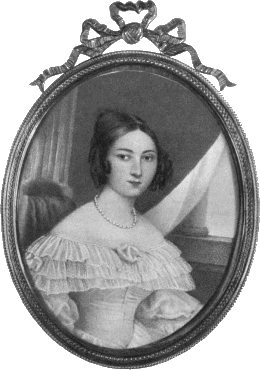 А. М. Верещагина-Хюгель До рассвета поднявшись, перо очинилЗнаменитый Югельский барон.И кусал он, и рвал, и писал, и строчилПисьмецо к своей Сашеньке он,И он крикнул: «Мой паж!.. мой малютка!.. скорей!..Подойди!.. что робеешь ты так!»И к нему подошел долговязый лакей,Тридцатипятилетний дурак.«Вот!.. возьми письмецо ты к невесте моейИ на почту его отнеси!И потом пирогов, сухарей, кренделей –Чего хочешь, в награду проси!»«Сухарей не хочу, и письма не возьму,Хоть расплачься, высокий барон,А захочешь узнать, я скажу почему,Нет!.. уж лучше смолчать», – и поклон.«Паж!.. хочу я узнать!..» –«Нет!.. позволь мне смолчать!..» –«Говори!» – «За невестой твоейОбожателей рать кто бы мог сосчитать?И в разлуке ты вверился ей!Не девица ль она?.. и одна ли верна?Нам ли думать: на Севере, там,Все вздыхает она, одинока, бледна;Нам ли веровать женским словам?Иль один обольщен, изумлен, увлеченТы невестою милой своей?Нет!.. высокий барон, ты порой мне смешон,И письма не отправлю я к ней!»Рассмеялся барон – так уверен был он.«Ты малютка, мой паж молодой!Знай!.. ты сам ослеплен! Знай! у северных женНе в размолвке обеты с душой!Там девица верна, постоянна жена;Север силой ли только велик?Жизнь там веры полна, счастья там сторона,И послушен там сердцу язык!Мелких птиц, как везде, нет в орлином гнезде,Там я выбрал невесту себе,Не изменит нигде; ей как вечной звезде,Ей вверяюсь, как самой судьбе!Так!.. снегов в стороне, будет верною мне!»Паж невольно барону внимал,И без слов, в тишине, он сознался в винеИ на почту с письмом побежал!Стихотворения на французском языкеNon, si j'en crois mon esperance…Non, si j'en crois mon esperance,J'attends un meilleur avenir.Je serai malgre la distancePres de vous par le souvenir.Errant sur un autre rivage,De loin je vous suivrai,Et sur vous si grondait l'orage,Rappelez-moi, je reviendrai.О, как прохладно и весело нам…О, как прохладно и весело намВечером плыть по заснувшим волнам.Солнце погасло в туманной дали,Звезды лампады ночные зажгли.Резво играя в вершинах холмов,Ветер приносит дыханье цветов.О, как чудно, прохладно с песнями плытьИ влажные кудри над морем сушить.Остался ли кто в морской глубине?Луна, улыбаясь, глядится в волне.И звезды, украсив чертог голубой,Сверкают и гаснут одна за другой.Радостно, весело поплывем по волне,Видишь в водах, как дрожат и как гаснут оне.Quand je te vois sourire…Quand je te vois sourire,Mon cceur s'epanouit,Et je voudrais te dire,Ce que mon cceur me dit!Alors toute ma vieA mes yeux apparait;Je maudis, et je prie,Et je pleure en secret.Car sans toi, mon seul guide,Sans ton regard de feuMon passe paratt vide,Comme le ciel sans dieu.Et puis, caprice etrange,Je me surprends benirLe beau jour, oh mon ange,Ou tu m'as fait souffrir!..L'AttenteJe l'attends dans la plaine sombre;Au loin je vois blanchir une ombre,Une ombre qui vient doucement…Eh non! – trompeuse esperance –C'est un vieux saule qui balanceSon tronc desseche et luisant.Je me penche et longtemps j'ecoute;Je crois entendre sur la routeLe son qu'un pas leger produit…Non, ce n'est rien! C'est dans la mousseLe bruit d'une feuille que pousseLe vent parfume de la nuit.Rempli d'une amere tristesse,Je me couche dans l'herbe epaisseEt m'endors d'un sommeil profond…Tout-a-coup, tremblant, je m'eveille:Sa voix me parlait a l'oreille,Sa bouche me baisait au front.Наброски и отрывкиЗабывши волнения жизни мятежной…Забывши волнения жизни мятежной,Один жил в пустыне рыбак молодой.Однажды на скале прибрежной,Над тихой, прозрачной рекой,Он с удой беспечно. СиделИ думой сердечнойК протекшему счастью летел.В старинны годы жили-были…В старинны годы жили-былиДва рыцаря друзья;Не раз они в Сион ходили,Желанием горя,С огромной ратью, с королямиЕго освободить…И крест священный знаменамиСвоими осенить…Лилейной рукой поправляя…Лилейной рукой поправляяЕдва пробившийся ус,Краснеет, как дева младая,Капгар, молодой туксус.На бурке под тенью чинары…На бурке под тенью чинарыЛежал Ахмет Ибрагим,И, руки скрестивши, татарыСтояли молча пред ним.И, брови нахмурив густые,Лениво молвил Ага: –О слуги мои удалые,Мне ваша жизнь дорога!Это случилось в последние годы могучего Рима…Это случилось в последние годы могучего Рима.Царствовал грозный Тиверий и гнал христиан беспощадно;Но ежедневно на месте отрубленных ветвей, у древаЦеркви Христовой юные вновь зеленели побеги.В тайной пещере, над Тибром ревущим, скрывался в то времяПраведный старец, в посте и молитве свой век доживая;Бог его в людях своей благодатью прославил.Чудный он дар получил: исцелять от недугов телесныхИ от страданий душевных. Рано утром, однажды,Горько рыдая, приходит к нему старуха простогоЗвания, с нею и муж ее, грусти безмолвной исполнен.Просит она воскресить ее дочь, внезапно во цветеДевственной жизни умершую… – «Вот уж два дня и две ночи, –Так она говорила, – мы наших богов неотступноМолим во храмах и жжем ароматы на мраморе хладном,Золото сыплем жрецам их и плачем, – но все бесполезно!Если б знал ты Виргинию нашу, то жалость стеснила бСердце твое, равнодушное к прелестям мира! Как частоДряхлые старцы, любуясь на белые плечи, волнистые кудри,На темные очи ее, молодели; и юноши страстнымВзором ее провожали, когда, напевая простуюПесню, амфору держа над главой, осторожно тропинкойК Тибру спускалась она за водою… иль в пляскеПеред домашним порогом подруг побеждала искусством,Звонким ребяческим смехом родительский слух утешая…Только в последнее время приметно она изменилась:Игры наскучили ей, и взор отуманился думой;Из дома стала она уходить до зари, возвращаясьВечером темным, и ночи без сна проводила… При светеПоздней лампады я видела раз, как она, на коленах,Тихо, усердно и долго молилась, – кому?.. – неизвестно!..Созвали мы стариков и родных для совета; решили…»· · · · · ·Том IIПоэмыТамбовская казначейшаИграй, да не отыгрывайся. Пословица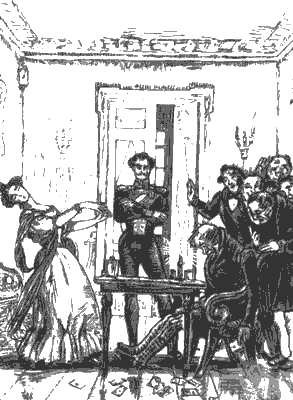 ПосвящениеПускай слыву я старовером,Мне все равно – я даже рад:Пишу Онегина размером;Пою, друзья, на старый лад.Прошу послушать эту сказку!Ее нежданную развязкуОдобрите, быть может, выСклоненьем легким головы.Обычай древний наблюдая,Мы благодетельным виномСтихи негладкие запьем,И пробегут они, хромая,За мирною своей семьейК реке забвенья на покой.IТамбов на карте генеральнойКружком означен не всегда;Он прежде город был опальный,Теперь же, право, хоть куда.Там есть три улицы прямые,И фонари, и мостовые,Там два трактира есть, один«Московский», а другой «Берлин».Там есть еще четыре будки,При них два будочника есть;По форме отдают вам честь,И смена им два раза в сутки;· · · · · ·Короче, славный городок.IIНо скука, скука, боже правый,Гостит и там, как над Невой,Поит вас пресною отравой,Ласкает черствою рукой.И там есть чопорные франты,Неумолимые педанты,И там нет средства от глупцовИ музыкальных вечеров;И там есть дамы – просто чудо!Дианы строгие в чепцах,С отказом вечным на устах.При них нельзя подумать худо:В глазах греховное прочтутИ вас осудят, проклянут.IIIВдруг оживился круг дворянский;Губернских дев нельзя узнать;Пришло известье: полк уланскийВ Тамбове будет зимовать.Уланы, ах! такие хваты…Полковник, верно, неженатый –А уж бригадный генералКонечно даст блестящий бал.У матушек сверкнули взоры;Зато, несносные купцы,Неумолимые отцыПришли в раздумье: сабли, шпорыБеда для крашеных полов…Так волновался весь Тамбов.IVИ вот однажды утром рано,В час лучший девственного сна,Когда сквозь пелену туманаЕдва проглядывает Цна,Когда лишь куполы собораРоскошно золотит АврораИ, тишины известный враг,Еще безмолвствовал кабак,Уланы справа по шестиВступили в город; музыканты,Дремля на лошадях своих,Играли марш из «Двух слепых».VУслыша ласковое ржаньеЖеланных вороных коней,Чье сердце, полное вниманья,Тут не запрыгало сильней?Забыта жаркая перина…«Малашка, дура, Катерина,Скорее туфли и платок!Да где Иван? какой мешок!Два года ставни отворяют…»Вот ставни настежь. Целый домТрет стекла тусклые сукном –И любопытно пробегаютГлаза опухшие девицРяды суровых, пыльных лиц.VI«Ах, посмотри сюда, кузина,Вот этот!» – «Где? майор?» – «О, нет!Как он хорош, а конь – картина,Да жаль, он, кажется, корнет…Как ловко, смело избочился…Поверишь ли, он мне приснился…Я после не могла уснуть…»И тут девическая грудьКосынку тихо поднимает –И разыгравшейся мечтойСлегка темнится взор живой.Но полк прошел. За ним мелькаетТолпа мальчишек городских,Немытых, шумных и босых.VIIПротив гостиницы «Московской?»,Притона буйных усачей,Жил некто господин Бобковской,Губернский старый казначей.Давно был дом его построен;Хотя невзрачен, но спокоен;Меж двух облупленных колоннДержался кое-как балкон.На кровле треснувшие доскиЗеленым мохом поросли;Зато пред окнами цвелиЧетыре стриженых березкиВзамен гардин и пышных стор,Невинной роскоши убор.VIIIХозяин был старик угрюмыйС огромной лысой головой.От юных лет с казенной суммойОн жил как с собственной казной.В пучинах сумрачных расчетаБлуждать была ему охота,И потому он был игрок(Его единственный порок).Любил налево и направоОн в зимний вечер прометнуть,Четвертый куш перечеркнуть,Рутеркой понтирнуть со славой,И талью скверную поройЗапить цимлянского струей.IXОн был врагом трудов полезных,Трибун тамбовских удальцов,Гроза всех матушек уездныхИ воспитатель их сынков.Его крапленые колодыНе раз невинные доходыС индеек, масла и овсаВдруг пожирали в полчаса.Губернский врач, судья, исправник –Таков его всегдашний круг;Последний был делец и другИ за столом такой забавник,Что казначейша иногдаСгорит, бывало, от стыда.XЯ не поведал вам, читатель,Что казначей мой был женат.Благословил его создатель,Послав ему в супруге клад.Ее ценил он тысяч во сто,Хотя держал довольно простоИ не выписывал чепцовЕй из столичных городов.Предав ей таинства науки,Как бросить вздох иль томный взор,Чтоб легче влюбчивый понтерНе разглядел проворной штуки,Меж тем догадливый старикС глаз не спускал ее на миг.XIИ впрямь Авдотья НиколавнаБыла прелакомый кусок.Идет, бывало, гордо, плавно –Чуть тронет землю башмачок;В Тамбове не запомнят людиТакой высокой, полной груди:Бела как сахар, так нежна,Что жилка каждая видна.Казалося, для нежной страстиОна родилась. А глаза…Ну что такое бирюза? Что небо?Впрочем, я отчастиПоклонник голубых очейИ не гожусь в число судей.XIIА этот носик! эти губки,Два свежих розовых листка!А перламутровые зубки,А голос сладкий как мечта!Она картавя говорила,Нечисто «р» произносила;Но этот маленький порокКто извинить бы в ней не мог?Любил трепать ее ланиты,Разнежась, старый казначей.Как жаль, что не было детейУ них! · · · · · ·· · · · · ·· · · · · ·XIIIДля большей ясности романаЗдесь объявить мне вам пора,Что страстно влюблена в уланаБыла одна ее сестра.Она, как должно, тайну этуОткрыла Дуне по секрету.Вам не случалось двух сестерЗамужних слышать разговор?О чем тут, боже справедливый,Не судят милые уста!О русских нравов простота!Я, право, человек нелживый –А из-за ширмов раза дваТакие слышал я слова…XIVИтак, тамбовская красоткаЦенить умела уж усы· · · · · ·· · · · · ·Что ж? знание ее сгубило!Один улан, повеса милый(Я вместе часто с ним бывал),В трактире номер занималОкно в окно с ее уборной.Он был мужчина в тридцать лет;Штаб-ротмистр, строен как корнет;Взор пылкий, ус довольно черный:Короче, идеал девиц,Одно из славных русских лиц.XVОн все отцовское именьеЕще корнетом прокутил;С тех пор дарами провиденья,Как птица божия, он жил.Он спать, лежать привык; не ведать,Чем будет завтра пообедать.Шатаясь по Руси кругом,То на курьерских, то верхом,То полупьяным ремонтером,То волокитой отпускным,Привык он к случаям таким,Что я бы сам почел их вздором,Когда бы все его словаХоть тень имели хвастовства.XVIСтрастьми земными не смущаем,Он не терялся никогда.· · · · · ·· · · · · ·Бывало, в деле, под картечьюВсех рассмешит надутой речью,Гримасой, фарсой площаднойИль неподдельной остротой.Шутя однажды после спораВсадил он другу пулю в лоб;Шутя и сам он лег бы в гроб –· · · · · ·Порой незлобен как дитя,Был добр и честен, но шутя.XVIIОн не был тем, что волокитойУ нас привыкли называть;Он не ходил тропой избитой,Свой путь умея пролагать;Не делал страстных изъяснений,Не становился на колени;А несмотря на то, друзья,Счастливей был, чем вы и я.· · · · · ·· · · · · ·· · · · · ·Таков-то был штаб-ротмистр Гарин:По крайней мере мой портретБыл схож тому назад пять лет.XVIIIСпешил о редкостях ТамбоваОн у трактирщика узнать.Узнал немало он смешного –Интриг секретных шесть иль пять,Узнал, невесты как богаты,Где свахи водятся иль сваты;Но занял более всегоМысль беспокойную егоРассказ о молодой соседке.«Бедняжка! – думает улан, –Такой безжизненный болванИмеет право в этой клеткеТебя стеречь – и я, злодей,Не тронусь участью твоей?»XIXК окну поспешно он садится,Надев персидский архалук;В устах его едва дымитсяУзорный бисерный чубук.На кудри мягкие надетаЕрмолка вишневого цветаС каймой и кистью золотой,Дар молдаванки молодой.Сидит и смотрит он прилежно…Вот, промелькнувши как во мгле,Обрисовался на стеклеГоловки милой профиль нежный;Вот будто стукнуло окно…Вот отворяется оно.XXЕще безмолвен город сонный:На окнах блещет утра свет;Еще по улице мощенойНе раздается стук карет…Что ж казначейшу молодуюТак рано подняло? КакуюНазвать причину поверней?Уж не бессонница ль у ней?На ручку опершись головкой,Она вздыхает, а в рукеЧулок; но дело не в чулке –Заняться этим нам неловко…И если правду уж сказать –Ну кстати ль было б ей вязать!XXIСначала взор ее прелестныйБродил по синим небесам,Потом склонился к поднебеснойИ вдруг… какой позор и срам!Напротив, у окна трактира,Сидит мужчина без мундира.Скорей, штаб-ротмистр! ваш сюртук!И поделом… окошко стук…И скрылось милое виденье.Конечно, добрые друзья,Такая грустная статьяНа вас навеяла б смущенье;Но я отдам улану честь –Он молвил: «Что ж? начало есть».XXIIДва дня окно не отворялось.Он терпелив. На третий деньНа стеклах снова показаласьЕе пленительная тень;Тихонько рама заскрипела.Она с чулком к окну подсела.Но опытный заметил взглядЕе заботливый наряд.Своей удачею довольный,Он встал и вышел со двора –И не вернулся до утра.Потом, хоть было очень больно,Собрав запас душевных сил,Три дня к окну не подходил.XXIIIНо эта маленькая ссораИмела участь нежных ссор:Меж них завелся очень скороНемой, но внятный разговор.Язык любви, язык чудесный,Одной лишь юности известный,Кому, кто раз хоть был любим,Не стал ты языком родным?В минуту страстного волненьяКому хоть раз ты не помогБлиз милых уст, у милых ног?Кого под игом принужденья,В толпе завистливой и злой,Не спас ты, чудный и живой?XXIVСкажу короче: в две неделиНаш Гарин твердо мог узнать,Когда она встает с постели,Пьет с мужем чай, идет гулять.Отправится ль она к обедне –Он в церкви, верно, не последний;К сырой колонне прислонясь,Стоит все время не крестясь.Лучом краснеющей лампадыЕго лицо озарено:Как мрачно, холодно оно!А испытующие взглядыТо вдруг померкнут, то блестят –Проникнуть в грудь ее хотят.XXVДавно разрешено сомненье,Что любопытен нежный пол.Улан большое впечатленьеНа казначейшу произвелСвоею странностью. Конечно,Не надо было б мысли грешнойДорогу в сердце пролагать,Ее бояться и ласкать!· · · · · ·· · · · · ·· · · · · ·Жизнь без любви такая скверность!А что, скажите, за предметДля страсти муж, который сед?XXVIНо время шло. «Пора к развязке!Так говорил любовник мой. –Вздыхают молча только в сказке,А я не сказочный герой».Раз входит, кланяясь пренизко,Лакей. «Что это?» – «Вот-с записка;Вам барин кланяться велел-с;Сам не приехал – много дел-с;Да приказал вас звать к обеду,А вечерком потанцевать.Он сам изволил так сказать».«Ступай скажи, что я приеду».И в три часа, надев колет,Летит штаб-ротмистр на обед.XXVIIАмфитрион был предводитель –И в день рождения жены,Порядка ревностный блюститель,Созвал губернские чиныИ целый полк. Хотя бригадныйЗаставил ждать себя изрядноИ после целый день зевал,Но праздник в том не потерял.Он был устроен очень мило:В огромных вазах по столамСтояли яблоки для дам;А для мужчин в буфете былоЕще с утра принесеноВ больших трех ящиках вино.XXVIIIВперед под ручку с генеральшейПошел хозяин. Вот за столУселся от мужчин подальшеПрекрасный, но стыдливый пол –И дружно загремел с балкона,Средь утешительного звонаТарелок, ложек и ножей,Весь хор уланских трубачей:Обычай древний, но прекрасный;Он возбуждает аппетит,Порою кстати заглушитМеж двух соседей говор страстныйНо в наше время решено,Что все старинное смешно.XXIXРодов, обычаев боярскихТеперь и следу не ищи,И только на пирах гусарскихГремят, как прежде, трубачи.О, скоро ль мне придется сноваСидеть среди кружка родногоС бокалом влаги золотойПри звуках песни, полковой!И скоро ль ментиков червонныхПриветный блеск увижу я,В тот серый час, когда заряНа строй гусаров полусонныхИ на бивак их у лескаБросает луч исподтишка!XXXС Авдотьей Николавной рядомСидел штаб-ротмистр удалой –Впился в нее упрямым взглядом,Крутя усы одной рукой.Он видел, как в ней сердце билось.И вдруг – не знаю, как случилось,Ноги ее иль башмачкаКоснулся шпорой он слегка.Тут началися извиненьяИ завязался разговор;Два комплимента, нежный взор –И уж дошло до изъясненья…Да, да – как честный офицер!Но казначейша – не пример.XXXIОна, в ответ на нежный шепот,Н-гмой восторг спеша сокрыть,Невинной дружбы тяжкий опытЕму решилась предложить –Таков обычай деревенский!Помучить – способ самый женский.Но уж давно известна намЛюбовь друзей и дружба дам!Какое адское мученьеСидеть весь вечер tete-a-teteС красавицей в осьмнадцать лет· · · · · ·· · · · · ·· · · · · ·XXXIIВообще я мог в году последнемВ девицах наших городскихЗаметить страсть к воздушным бреднямИ мистицизму. Бойтесь их!Такая мудрая супруга,В часы любовного досуга,Вам вдруг захочет доказать,Что два и три совсем не пять;Иль вместо пламенных лобзанийМагнетизировать начнет –И счастлив муж, коли заснет!..Плоды подобных замечаний,Конечно б, мог не ведать мир,Но польза, польза мой кумир.XXXIIIЯ бал описывать не стану,Хоть это был блестящий бал.Весь вечер моему улануАмур прилежно помогал.Увы · · · · · ·Не веруют амуру ныне;Забыт любви волшебный царь;Давно остыл его алтарь!Но за столичным просвещеньемПровинциалы не спешат;· · · · · ·· · · · · ·· · · · · ·XXXIVИ сердце Дуни покорилось;Его сковал могучий взор…Ей дома целу ночь все снилосьБряцанье сабли или шпор.Поутру, встав часу в девятом,Садится в шлафоре измятомОна за вечную канву –Все тот же сон и наяву.По службе занят муж ревнивый,Она одна – разгул мечтам!Вдруг дверью стукнули.«Кто там? Андрюшка!Ах, тюлень ленивый!..»Вот чей-то шаг – и перед нейЯвился… только не Андрей.XXXVВы отгадаете, конечно,Кто этот гость нежданный был.Немного, может быть, поспешноЛюбовник смелый поступил;Но, впрочем, взявши в рассмотреньеЕго минувшее терпеньеИ рассудив, легко поймешь,Зачем рискует молодежь.Кивнув легонько головою,Он к Дуне молча подошелИ на лицо ее навелВзор, отуманенный тоскою;Потом стал длинный ус крутить,Вздохнул и начал говорить:XXXVI«Я вижу, вы меня не ждали –Прочесть легко из ваших глаз;Ах, вы еще не испытали,Что в страсти значит день, что час!Среди сердечного волненьяНет сил, нет власти, нет терпенья!Я здесь – на все решился я…Тебе я предан… ты моя!Ни мелочные толки света,Ничто, ничто не страшно мне;Презренье светской болтовне –Иль я умру от пистолета…О, не пугайся, не дрожи;Ведь я любим – скажи, скажи!..»XXXVIIИ взор его притворно скромный,Склоняясь к ней, то угасал,То, разгораясь страстью томной,Огнем сверкающим пылал.Бледна, в смущенье оставаласьОна пред ним… Ему казалось,Что чрез минуту для негоЛюбви наступит торжество…Как вдруг внезапный и невольныйСтыд овладел ее душой –И, вспыхнув вся, она рукойТолкнула прочь его: «Довольно,Молчите – слышать не хочу!Оставите ль? я закричу!..»XXXVIIIОн смотрит: это не притворство,.Не штуки – как ни говори, –А просто женское упорство,Капризы – черт их побери!И вот – о, верх всех унижений! –Штаб-ротмистр преклонил колениИ молит жалобно; как вдругДверь настежь – и в дверях супруг,Красотка: «Ах!» Они взглянулиДруг другу сумрачно в глаза;Но молча разнеслась гроза,И Гарин вышел. Дома пулиИ пистолеты снарядил,Присел – и трубку закурил.XXXIXИ через час ему приноситЗаписку грязную лакей.Что это? чудо! Нынче проситК себе на вистик казначей,Он именинник – будут гости…От удивления и злостиЧуть не задохся наш герой.Уж не обман ли тут какой?Весь день проводит он в волненье.Настал и вечер наконец.Глядит в окно: каков хитрец-Дом полон, что за освещенье!А все засунуть – или нет? –В карман на случай пистолет.XLОн входит в дом. Его встречаетОна сама, потупя взор.Вздох полновесный прерываетЕдва начатый разговор.О сцене утренней ни слова.Они друг другу чужды снова.Он о погоде говорит;Она «да-с, нет-с» – и замолчит.Измучен тайною досадой,Идет он дальше в кабинет…Но здесь спешить нам нужды нет,Притом спешить нигде не надо.Итак, позвольте отдохнуть,А там докончим как-нибудь.XLIЯ жить спешил в былые годы,Искал волнений и тревог,Законы мудрые природыЯ безрассудно пренебрег.Что ж вышло? Право, смех и жалость!Сковала душу мне усталость,А сожаленье день и ночьТвердит о прошлом. Чем помочь?Назад не возвратят усилья.Так в клетке молодой орел,Глядя на горы и на дол,Напрасно не подъемлет крылья –Кровавой пищи не клюет,Сидит, молчит и смерти ждет.XLIIУжель исчез ты, возраст милый,Когда все сердце говорит,И бьется сердце с дивной силой,И мысль восторгами кипит?Не все ж томиться бесполезноОрлу за клеткою железной:Он свой воздушный прежний путьЕще найдет когда-нибудь,Туда, где снегом и туманомОдеты темные скалы,Где гнезда вьют одни орлы,Где тучи бродят караваном!Там можно крылья развернутьНа вольный и роскошный путь!XLIIIНо есть всему конец на свете,И даже выспренним мечтам.Ну, к делу. Гарин в кабинете.О чудеса! Хозяин самЕго встречает с восхищеньем,Сажает, потчует вареньем,Несет шампанского стакан.«Иуда!» – мыслит мой улан.Толпа гостей теснилась шумноВокруг зеленого стола;Игра уж дельная была,И банк притом благоразумный.Его держал сам казначейДля облегчения друзей.XLIVИ так как господин БобковскийВеликим делом занят сам,То здесь блестящий круг тамбовскийПозвольте мне представить вам.Во-первых, господин советник,Блюститель нравов, мирный сплетник,· · · · · ·· · · · · ·· · · · · ·А вот уездный предводитель,Весь спрятан в галстук, фрак до пят,Дискант, усы и мутный взгляд.А вот, спокойствия рачитель,Сидит и сам исправник – ноОб нем уж я сказал давно.XLVВот, в полуфрачке, раздушенный,Времен новейших Митрофан,Нетесаный, недоученный,А уж безнравственный болван.Доверье полное имеяК игре и знанью казначея,Он понтирует, как велят, –И этой чести очень рад.Еще тут были… но довольно,Читатель милый, будет с вас.И так несвязный мой рассказ,Перу покорствуя невольноИ своенравию чернил,Бог знает чем я испестрил.XLVIПошла игра. Один, бледнея,Рвал карты, вскрикивал; другой,Поверить проигрыш не смея,Сидел с поникшей головой.Иные, при удачной талье,Стаканы шумно наливалиИ чокались. Но банкометБыл нем и мрачен. Хладный потПо гладкой лысине струился.Он все проигрывал дотла.В ушах его «дана», «взяла»Так и звучали. Он взбесился –И проиграл свой старый домИ все, что в нем или при нем.XLVIIОн проиграл коляску, дрожки,Трех лошадей, два хомута,Всю мебель, женины сережки,Короче – все, все дочиста.Отчаянья и злости полный,Сидел он бледный и безмолвный.Уж было за полночь. Треща,Одна погасла уж свеча.Свет утра синевато-бледныйВдоль по туманным небесамСкользил. Уж многим игрокамСон прогулять казалось вредно,Как вдруг, очнувшись, казначейВниманья просит у гостей.ХLVIIIИ просит важно позволеньяЛишь талью прометнуть одну,Но с тем, чтоб отыграть именьеИль «проиграть уж и жену».О страх! о ужас! о злодейство!И как доныне казначействоЕще терпеть его могло!Всех будто варом обожгло.Улан один прехладнокровноК нему подходит. «Очень рад, –Он говорит, – пускай шумят;Мы дело кончим полюбовно,Но только чур не плутовать –Иначе вам несдобровать!»XLIXТеперь кружок понтеров праздныхВообразить прошу я вас,Цвета их лиц разнообразных,Блистанье их очков и глаз,Потом усастого героя,Который понтирует стоя;Против него меж двух свечейОгромный лоб, седых кудрейПокрытый редкими клочками,Улыбкой вытянутый ротИ две руки с колодой – вотИ вся картина перед вами,Когда прибавим вдалекеЖену на креслах в уголке.LЧто в ней тогда происходило –Я не берусь вам объяснить:Ее лицо изобразилоТак много мук, что, может быть,Когда бы вы их разгадали,Вы поневоле б зарыдали.Но пусть участия слезаНе отуманит вам глаза:Смешно участье в человеке,Который жил и знает свет.Рассказы вымышленных бедВ чувствительном прошедшем векеНе мало проливали слез…Кто ж в этом выиграл – вопрос?LIНедолго битва продолжалась;Улан отчаянно играл;Над стариком судьба смеялась –И жребий выпал… час настал…Тогда Авдотья Николавна,Встав с кресел, медленно и плавноК столу в молчанье подошла –Но только цвет ее челаБыл страшно бледен; обомлелаТолпа, – все ждут чего-нибудь –Упреков, жалоб, слез – ничуть!Она на мужа посмотрелаИ бросила ему в лицоСвое венчальное кольцо –LIIИ в обморок. Ее в охапкуСхватив – с добычей дорогой,Забыв расчеты, саблю, шапку,Улан отправился домой.Поутру вестию забавнойСмущен был город благонравный.Неделю целую спустя,Кто очень важно, кто шутя,Об этом все распространялись;Старик защитников нашел;Улана проклял милый пол –За что, мы, право, не дознались.Не зависть ли!.. Но нет, нет, нет;Ух! я не выношу клевет.LIIIИ вот конец печальной были;Иль сказки – выражусь прямей.Признайтесь, вы меня бранили?Вы ждали действия? страстей?Повсюду нынче ищут драмы,Все просят крови – даже дамы.А я, как робкий ученик,Остановился в лучший миг;Простым нервическим припадкомНеловко сцену заключил,Соперников не помирилИ не поссорил их порядком…Что ж делать! Вот вам мой рассказ,Друзья; покамест будет с вас.БеглецГорская легенда Гарун бежал быстрее лани,Быстрей, чем заяц от орла;Бежал он в страхе с поля брани,Где кровь черкесская текла;Отец и два родные братаЗа честь и вольность там легли,И под пятой у супостатаЛежат их головы в пыли.Их кровь течет и просит мщенья,Гарун забыл свой долг и стыд;Он растерял в пылу сраженьяВинтовку, шашку – и бежит!И скрылся день; клубясь, туманыОдели темные поляныШирокой белой пеленой;Пахнуло холодом с востока,И над пустынею пророкаВстал тихо месяц золотой!..Усталый, жаждою томимый,С лица стирая кровь и пот,Гарун меж скал аул родимыйПри лунном свете узнает;Подкрался он никем не зримый…Кругом молчанье и покой,С кровавой битвы невредимыйЛишь он один пришел домой.И к сакле он спешит знакомой,Там блещет свет, хозяин дома;Скрепясь душой как только мог,Гарун ступил через порог;Селима звал он прежде другом,Селим пришельца не узнал;На ложе мучимый недугом, –Один, – он молча умирал…«Велик аллах! от злой отравыОн светлым ангелам своимВелел беречь тебя для славы!»«Что нового?» – спросил Селим,Подняв слабеющие вежды,И взор блеснул огнем надежды!..И он привстал, и кровь бойцаВновь разыгралась в час конца.«Два дня мы билися в теснине;Отец мой пал, и братья с ним;И скрылся я один в пустыне,Как зверь, преследуем, гоним,С окровавленными ногамиОт острых камней и кустов,Я шел безвестными тропамиПо следу вепрей и волков;Черкесы гибнут – враг повсюду.Прими меня, мой старый друг;И вот пророк! твоих услугЯ до могилы не забуду!..»И умирающий в ответ:«Ступай – достоин ты презренья.Ни крова, ни благословеньяЗдесь у меня для труса нет!..»Стыда и тайной муки полный,Без гнева вытерпев упрек,Ступил опять Гарун безмолвныйЗа неприветливый порог.И саклю новую минуя,На миг остановился он,И прежних дней летучий сонВдруг обдал жаром поцелуяЕго холодное чело.И стало сладко и светлоЕго душе; во мраке ночи,Казалось, пламенные очиБлеснули ласково пред ним,И он подумал: я любим,Она лишь мной живет и дышит…И хочет он взойти – и слышит,И слышит песню старины…И стал Гарун бледней луны:Месяц плыветТих и спокоен,А юноша воинНа битву идет.Ружье заряжает джигит,А дева ему говорит:Мой милый, смелееВверяйся ты року,Молися востоку,Будь верен пророку,Будь славе вернее.Своим изменившийИзменой кровавой,Врага не сразивши,Погибнет без славы,Дожди его ран не обмоют,И звери костей не зароют.Месяц плыветИ тих и спокоен,А юноша воинНа битву идет.Главой поникнув, с быстротоюГарун свой продолжает путь,И крупная слеза пороюС ресницы падает на грудь…Но вот от бури наклоненныйПред ним родной белеет дом;Надеждой снова ободренный,Гарун стучится под окном.Там, верно, теплые молитвыВосходят к небу за него,Старуха мать ждет сына с битвы,Но ждет его не одного!..«Мать, отвори! я странник бедныйЯ твой Гарун! твой младший сын;Сквозь пули русские безвредноПришел к тебе!» «Один?» «Один!..»«А где отец и братья?» «Пали!Пророк их смерть благословил,И ангелы их души взяли».«Ты отомстил?» «Не отомстил…Но я стрелой пустился в горы,Оставил меч в чужом краю,Чтобы твои утешить взорыИ утереть слезу твою…»«Молчи, молчи! гяур лукавой,Ты умереть не мог со славой,Так удались, живи один.Твоим стыдом, беглец свободы,Не омрачу я стары годы,Ты раб и трус – и мне не сын!..»Умолкло слово отверженья,И все кругом объято сном.Проклятья, стоны и моленьяЗвучали долго под окном;И наконец удар кинжалаПресек несчастного позор…И мать поутру увидала…И хладно отвернула взор.И труп, от праведных изгнанный,Никто к кладбищу не отнес,И кровь с его глубокой раныЛизал, рыча, домашний пес;Ребята малые ругалисьНад хладным телом мертвеца,В преданьях вольности осталисьПозор и гибель беглеца.Душа его от глаз пророкаСо страхом удалилась прочь;И тень его в горах востокаПоныне бродит в темну ночь,И под окном поутру раноОн в сакли просится, стуча,Но, внемля громкий стих корана,Лежит опять под сень тумана,Как прежде бегал от меча.Сказка для детей1Умчался век эпических поэм,И повести в стихах пришли в упадок;Поэты в том виновны не совсем(Хотя у многих стих не вовсе гладок)И публика не права между тем;Кто виноват, кто прав – уж я не знаю,А сам стихов давно я не читаю –Не потому, чтоб не любил стихов,А так: смешно ж терять для звучных строфЗлатое время… в нашем веке зрелом,Известно вам, все заняты мы делом.2Стихов я не читаю – но люблюМарать шутя бумаги лист летучий;Свой стих за хвост отважно я ловлю;Я без ума от тройственных созвучийИ влажных рифм – как, например, на ю  .Вот почему пишу я эту сказку.Ее волшебно темную завязкуНе стану я подробно объяснять,Чтоб кой-каких допросов избежать;Зато конец не будет без морали,Чтобы ее хоть дети прочитали.3Герой известен, и не нов предмет;Тем лучше: устарело все, что ново!Кипя огнем и силой юных лет,Я прежде пел про демона иного:То был безумный, страстный, детский бред.Бог знает где заветная тетрадка?Касается ль душистая перчаткаЕе листов-и слышно: c'est joli?..Иль мышь над ней старается в пыли?..Но этот черт совсем иного сорта –Аристократ и не похож на черта.4Перенестись теперь прошу сейчасЗа мною в спальню – розовые шторыОпущены – с трудом лишь может глазСледить ковра восточные узоры.Приятный трепет вдруг объемлет вас,И, девственным дыханьем напоенный,Огнем в лицо вам пышет воздух сонный;Вот ручка, вот плечо, и возле нихНа кисее подушек кружевныхРисуется младой, но строгий профиль…И на него взирает Мефистофель.5То был ли сам великий Сатана,Иль мелкий бес из самых нечиновных,Которых дружба людям так нужнаДля тайных дел, семейных и любовных?Не знаю. Если б им была данаЗемная форма, по рогам и платьюЯ мог бы сволочь различить со знатью;Но дух – известно, что такое дух:Жизнь, сила, чувство, зренье, голос, слухИ мысль – без тела – часто в видах разных;(Бесов вобще рисуют безобразных).6Но я не так всегда воображалВрага святых и чистых побуждений.Мой юный ум, бывало, возмущалМогучий образ. Меж иных видений,Как царь, немой и гордый, он сиялТакой волшебно сладкой красотою,Что было страшно… и душа тоскоюСжималася – и этот дикий бредПреследовал мой разум много лет…Но я, расставшись с прочими мечтами,И от него отделался – стихами.7Оружие отличное – врагамКидаете в лицо вы эпиграммой…Вам насолить захочется ль друзьям?Пустите в них поэмой или драмой!Но полно, к делу. Я сказал уж вам,Что в спальне той таился хитрый демон.Невинным сном был тронут не совсем он.Не мудрено-кипела в нем не кровь,И понимал иначе он любовь;И речь его коварных искушений8Была полна – ведь он недаром гений.«Не знаешь ты, кто я, но уж давноЧитаю я в душе твоей, незримо,Неслышно; говорю с тобою – ноСлова мои как тень проходят мимоРебяческого сердца – и оноДивится им спокойно и в молчанье.Пускай. Зачем тебе мое названье?Ты с ужасом отвергнула б моюБезумную любовь – но я люблюПо-своему… терпеть и ждать могу я,Не надо мне ни ласк, ни поцелуя.9Когда ты спишь, о ангел мой земной,И шибко бьется девственною кровьюМладая грудь под грезою ночной,Знай, это я, склонившись к изголовью,Любуюся – и говорю с тобой.И в тишине, наставник твой случайный,Чудесные рассказываю тайны…А много было взору моемуДоступно и понятно, потомуЧто узами земными я не связан,И вечностью и знанием наказан…10Тому назад еще немного летЯ пролетал над сонною столицей.Кидала ночь свой странный полусвет,Румяный запад с новою денницейНа севере сливались, как приветСвидания с молением разлуки;Над городом таинственные звуки,Как грешных снов нескромные слова,Неясно раздавались – и Нева,Меж кораблей сверкая на просторе,Журча, с волной их уносила в море.11Задумчиво столбы дворцов немыхПо берегам теснилися как тени,И в пене вод гранитных крылец ихКупалися широкие ступени;Минувших лет событий роковыхВолна следы смывала роковые;И улыбались звезды голубые,Глядя с высот на гордый прах земли,Как будто мир достоин их любви,Как будто им земля небес дороже…И я тогда – я улыбнулся тоже.12И я кругом глубокий кинул взглядИ увидал с невольною отрадойПреступный сон под сению палат,Корыстный труд пред тощею лампадой,И страшных тайн везде печальный ряд;Я стал ловить блуждающие звуки,Веселый смех – и крик последней муки:То ликовал иль мучился порок!В молитвах я подслушивал упрек,В бреду любви – бесстыдное желанье!Везде обман, безумство иль страданье.13Но близ Невы один старинный домКазался полн священной тишиною;Все важностью наследственною в немИ роскошью дышало вековою;Украшен был он княжеским гербом;Из мрамора волнистого колонныКругом теснились чинно, и балконыЧугунные воздушною семьейМеж них гордились дивною резьбой;И окон ряд, всегда прозрачно-темных,Манил, пугая, взор очей нескромных.14Пора была, боярская пора!Теснилась знать в роскошные покои –Былая знать минувшего двора,Забытых дел померкшие герои!Музыкой тут гремели вечера,В Неве дробился блеск высоких окон;Напудренный мелькал и вился локон,И часто ножка с красным каблучкомДавала знак условный под столом;И старики в звездах и бриллиантахСудили резко о тогдашних франтах…15Тот век прошел, и люди те прошли;Сменили их другие; род старинныйПеревелся; в готической пылиПортреты гордых бар, краса гостиной,Забытые, тускнели; порослиДворы травой, и блеск сменив бывалый,Сырая мгла и сумрак длинной залойСпокойно завладели… тихий домКазался пуст; но жил хозяин в нем,Старик худой и с виду величавый,Озлобленный на новый век и нравы.16Он ростом был двенадцати вершков,С домашними был строг неумолимо,Всегда молчал; ходил до двух часов,Обедал, спал… да иногда, томимыйБессонницей, собранье острых словПеребирал или читал Вольтера;Как быть? Сильна к преданьям в людях вераИмел он дочь четырнадцати лет,Но с ней видался редко; за обедОна являлась в фартучке, с мадамой;Сидела чинно и держалась прямо.17Всегда одна, запугана отцомИ англичанки строгостью небрежной,Она росла, – как ландыш за стекломИли скорей как бледный цвет подснежный.Она была стройна, но с каждым днемС ее лица сбегали жизни краски,Задумчивей большие стали глазки;Покинув книжку скучную, онаОхотнее садилась у окна,И вдалеке мечты ее блуждали,Пока ее играть не посылали.18Тогда она сходила в длинный зал,По бегать в нем ей как-то страшно было;И как-то странно детский шаг звучалМежду колонн. Разрытою могилойНад юной жизнью воздух там дышал.И в зеркалах являлися предметыДлиннее и бесцветнее, одетыКакой-то мертвой дымкою; и вдругНеясный шорох слышался вокруг:То загремит, то снова тише, тише(То были тени предков – или мыши).19И что ж? – она привыкла толковатьПо-своему развалин говор странный,И стала мысль горячая летатьНад бледною головкой и туманный,Воздушный рой видений навевать.Я с ней не разлучался. Детский лепетПодслушивать, невинной груди трепетСледить, ее дыханием с немой,Мучительной и жадною тоскойКак жизнью упиваться… это былоСмешно! – но мне так ново и так мило!20Влюбился я. И точно хорошаБыла не в шутку маленькая Нина.Нет, никогда свинец карандашаРафаэля иль кисти ПеруджинаНе начертали, пламенем дыша,Подобный профиль… все ее движеньяОсобого казались выраженьяИсполнены – но с самых детских днейЕе глаза не изменяли ей,Тая равно надежду, радость, горе,И было темно в них, как в синем море.21Я понял, что душа ее былаИз тех, которым рано все понятно.Для мук и счастья, для добра и злаВ них пищи много – только невозвратноОни идут, куда их повелаСлучайность, без раскаянья, упрековИ жалобы – им в жизни нет уроков:Их чувствам повторяться не дано…Такие души я любил давноОтыскивать по свету на свободе:Я сам ведь был немножко в этом роде.22Ее смущали странные мечты;Порой она среди пустого залаСиянье, роскошь, музыку, цветы,Толпу гостей и шум воображала;Кипела кровь от душной тесноты,На платьице чудесные узорыВиднелись ей – и вот гремели шпоры,К ней кавалер незримый подходилИ в мнимый вальс с собою уносил.И вот она кружилась в вихре балаИ, утомясь, на кресла упадала…23И тут она, склонив лукавый взорИ выставив едва приметно ножку,Двусмысленный и темный разговорС ним завести старалась понемножку;Сначала был он весел и остер,А иногда и чересчур небрежен;Ко под конец зато как мил и нежен…Что делать ей? – притворно строгий взглядЕго как гром отталкивал назад…А сердце билось в ней так шибко, шибко,И по устам змеилася улыбка.24Пред зеркалом, бывало, целый часТо волосы пригладит, то красивыйЦветок пришпилит к ним; движенью глаз,Головке наклоненной вид ленивыйПридав, стоит… и учится; не разХотелось мне совет ей дать лукавый,По ум ее, и сметливый и здравый,Отгадывал все мигом сам собой;Так годы шли безмолвной чередой;И вот настал тот возраст, о которомТак полны ваши книги всяким вздором.25То был великий день: семнадцать лет!Все, что досель таилось за решеткой,Теперь надменно явится на свет!Старик отец послал за старой теткой,И съехались родные на совет;Их затруднил удачный выбор бала:Что, будет двор иль нет? Иных пугалаЗастенчивость дикарки молодой,Но очень тонко замечал другой,Что это вид ей даст оригинальный;Потом наряд осматривали бальный.26Но вот настал и вечер роковой.Она с утра была как в лихорадке;Поплакала немножко, золотойБраслет сломала, в суетах перчаткиРазорвала… со страхом и тоскойОна в карету села и дорогойБыла полна мучительной тревогойИ, выходя, споткнулась на крыльце…И с бледностью печальной на лицеВступила в залу… Странный шепот встретилЕе явленье – свет ее заметил.27Кипел, сиял уж в полном блеске бал;Тут было все, что называют светом;Не я ему названье это дал;Хоть смысл глубокий есть в названье этом;Моих друзей я тут бы не узнал;Улыбки, лица лгали так искусно,Что даже мне чуть-чуть не стало грустно;Прислушаться хотел я – но едваЛовил мой слух летучие слова,Отрывки безыменных чуств и мнений –Эпиграфы неведомых творении!..»Последний сын вольностиПосвящается (Н. С. Шеншину) 1Бывало, для забавы я писал,Тревожимый младенческой мечтой;Бывало, я любовию страдал,И, с бурною пылающей душой,Я в ветреных стихах изображалТаинственных видений милый рой.Но дни надежд ко мне не придут вновь,Но изменила первая любовь!..2И я один, один был брошен в свет,Искал друзей – и не нашел людей;Но ты явился: нежный твой приветЗавязку снял с обманутых очей.Прими ж, товарищ, дружеский обет,Прими же песню родины моей,Хоть эта песнь, быть может, милый друг,Оборванной струны последний звук!..*When shall such hero live again? «The Giaour» Byron. Приходит осень, золотитВенцы дубов. Трава полейОт продолжительных дождейК земле прижалась; и бежитЛовец напрасно по холмам:Ему не встретить зверя там.А если даже он найдет,То ветер стрелы разнесет.На льдинах ветер тот рожден,Порывисто качает онСухой шиповник на брегахИльменя. В сизых облакахСтаницы белых журавлейЛетят на юг до лучших дней;И чайки озера кричатИм вслед и вьются над водой,И звезды ночью не блестят,Одетые сырою мглой.Приходит осень! уж стадаБегут в гостеприимну сень;Краснея, догорает деньВ тумане. Пусть он никогдаНе озарит лучом своимГустой новогородский дым,Пусть не надуется вовекДыханьем – теплым ветеркаЛетучий парус рыбакаНад волнами славянских рек!Увы! пред властию чужойСклонилась гордая страна,И песня вольности святой(Какая б ни была она)Уже забвенью предана.Свершилось! дерзостный варягБогов славянских победил;Один неосторожный шагСвободный край поработил!Но есть поныне горсть людей,В дичи лесов, в дичи степей;Они, увидев падший гром,Не перестали помышлятьВ изгнанье дальнем и глухом,Как вольность пробудить опять;Отчизны верные сыныЕще надеждою полны:Так, меж грядами темных туч,Сквозь слезы бури, солнца лучУвеселяет утром взорИ золотит туманы гор.На небо дым валит столбом!Откуда он? Там, где шумитПоток сердитый, над холмом,Треща, большой огонь горит,Пестреет частый лес кругом.На волчьих кожах, без щитов,Сидят недвижно у огня,Молчанье мрачное храня,Как тени грусти семь бойцов:Шесть юношей – один старик.Они славяне! – бранный кликСвоих дружин им не слыхать,И долго, долго не видатьИм милых ближних… но ониПростились с озером родным,Чтоб не промчалися их дниПод самовластием чужим,Чтоб не склоняться вечно в прах,Чтоб тени предков, из землиВосстав, с упреком на устах,Тревожить сон их не пришли!..О! если б только ЧернобогУдару мщения помог!..Неравная была борьба…И вот война! и вот судьба!..«Зачем я меч свой вынимал,И душу веселила кровь? –Один из юношей сказал. –Победы мы не встретим вновь,И наши имена покрытьДолжно забвенье, может быть;И несвершенный подвиг нашИзгладится в умах людей:Так недостроенный шалашРазносит буйный вихрь степей!»«О! горе нам, – сказал другой, –Велик, ужасен гнев богов!Но пусть и на главу враговСпадет он гибельной звездой,Пусть в битве страх обымет их,Пускай падут от стрел своих!»Так говорили меж собойИзгнанники. Вот встал один…С руками, сжатыми крестом,И с бледным пасмурным челомНа мглу волнистую долинОн посмотрел, и, наконец,Так молвил старику боец:«Подобно ласке женских рук,Смягчает горе песни звук.Так спой же, добрый Ингелот,О чем-нибудь! о чем-нибудьТы спой, чтоб облегчилась грудь,Которую тоска гнетет.Пой для других! моя же местьИх детской жалобы сильней:Что было, будет и что есть,Все упадает перед ней!»«Вадим! – старик ему в ответ, –Зачем не для тебя?.. иль нет!Не надо! что ты вверил мне,Уснет в сердечной глубине!Другую песню я спою:Садись и слушай песнь мою!»И в белых кудрях старикаИграли крылья ветерка,И вдохновенный взор блеснул,И песня громко раздалась.Прерывисто она неслась,Как битвы отдаленный гул.Поток, вблизи холма катясь,Срывая мох с камней и пней,Согласовал свой ропот с ней,И даже призраки бойцов,Склонясь из дымных облаков,Внимали с высоты поройСей песни дикой и простой?Песнь Ингелота1Собралися люди мудрыеВкруг постели Гостомысловой.Смерть над ним летает коршуном!Но махнувши слабою рукой,Говорит он речь друзьям своим:2«Ах, вы люди новгородские!Между вас змея-раздор шипит.Призовите князя чуждого,Чтоб владел он краем родины!» –Так сказал и умер Гостомысл.3Кривичи, славяне, весь и чудьШлют послов за море синее,Чтобы звать князей варяжских стран.«Край наш славен – но порядка нет!» –Говорят послы князьям чужим.4Рурик, Трувор и Синав клялисьНе вести дружины за собой;Но с зарей блеснуло множествоОстрых копий, белых парусовСквозь синеющий туман морской!..5Обманулись вы, сыны славян!Чей белеет стан под городом?Завтра, завтра дерзостный варягБудет князем Новагорода,Завтра будете рабами вы!..6Тридцать юношей сбираются,Месть в душе, в глазах отчаянье.Ночи мгла спустилась на холмы,Полный месяц встал, и юношиВ спящий стан врагов являются!7На щиты склонясь, варяги спят,Луч луны играет по кудрям.Вот струею потекла их кровь,Гибнет враг – но что за громкий звук?Чье копье ударилось о щит?8И вскочили пробужденные,Злоба в крике и движениях!Долго защищались юноши.Много пало… только шесть осталось..Мир костям убитых в поле том!9Княжит Рурик в Новегороде,В диких дебрях бродят юноши;С ними есть один старик седойОн поет о родине святой,Он поет о милой вольности!*«Ужель мы только будем петьИль с безнадежием немымНа стыд отечества глядеть,Друзья мои? – спросил Вадим. –Клянусь, великий Чернобог,И в первый и в последний раз:Не буду у варяжских ног.Иль он, иль я: один из насПадет! в пример другим падет!..Молва об нем из рода в родПускай передает рассказ;Но до конца вражда!» – Сказал,И на колена он упал,И руки сжал, и поднял взор.И страшно взгляд его блестел,И темно-красный метеорИз тучи в тучу пролетел!И встали и пошли ониПустынной узкою тропой.Курился долго дым густойНа том холме, и долго пниТрещали в медленном огне,Маня беспечных пастухов,Пугая кроликов и совИ ласточек на вышине!..Скользнув между вечерних туч,На море лег кровавый луч;И солнце пламенным щитомНисходит в свой подводный дом.Одни варяжские струи,Поднявши головы свои,Любуясь на его закат,Теснятся, шепчут и шумят;И серна на крутой скале,Чернея в отдаленной мгле,Как дух недвижима, глядитТуда, где небосклон горит.Сегодня с этих береговВ ладью ступило семь бойцов:Один старик, шесть молодых!Вадим отважный был меж них.И белый парус понеслоПорывом ветра, и веслоУдарилось о синий вал.И в той ладье Вадим стоялМежду изгнанников-друзей,Подобный призраку морей!Что думал он, о чем грустил,Он даже старцу не открыл.В прощальном, мутном взоре томИзобразилось то, о чемПересказать почти нельзя.Так удалялася ладья,Оставя пены белый след;Все мрачен в ней стоял Вадим;Воспоминаньем прежних лет,Быть может, витязь был томим…В какой далекий край ониОтправились, чего искать?Кто может это рассказать?Их нет. Бегут толпою дни!..На вышине скалы крутойРастет порой цветок младой:И в сердце грозного бойцаЛюбви есть место. До концаОн верен чувству одному,Как верен слову своему.Вадим любил. Кто не любил?Кто, вечно следуя уму,Врожденный голос заглушил?Как моря вид, как вид степей,Любовь дика в стране моей…Прекрасна Леда, как звездаНа небе утреннем. ОнаСвежа, как южная весна,И, как пустынный цвет, горда.Как песня юности, жива,Как птица вольности, резва,Как вспоминание детей,Мила и грустию своейМладая Леда. И ВадимЛюбил. Но был ли он любим?..Нет! равнодушный Леды взорПрезренья холод оковал:Отвергнут витязь; но с тех порОн все любил, он все страдал.До униженья, до мольбыОн не хотел себя склонить;Мог презирать удар судьбыИ мог об нем не говорить.Желал он на другой предметИзлить огонь страстей своих;Но память, слезы многих лет!..Кто устоит противу них?И рана, легкая сперва,Была все глубже день со днем,И утешения словаВстречал он с пасмурным челом.Свобода, мщенье и любовь –Все вдруг в нем волновало кровь;Старался часто ИнгелотТревожить пыл его страстейИ полагал, что в них найдетОн пользу родины своей.Я не виню тебя, старик!Ты славянин: суров и дик,Но и под этой пеленойТы воспитал огонь святой!..Когда на челноке ВадимПомчался по волнам морским,То показал во взоре онДуши глубокую тоску,Но ни один прощальный стонОн не поверил ветерку,И ни единая слезаНе отуманила глаза.И он покинул край родной,Где игры детства, как могли,Ему веселье принеслиИ где лукавою толпойЕго надежды обошли,И в мире может только местьОпять назад его привесть.*Зима сребристой пеленойОдела горы и луга.Князь Рурик с силой боевойПошел недавно на врага.Глубоки ранние снега;На сучьях яней. Звучный ледСковал поверхность гладких вод.Стадами волки по ночамПодходят к тихим деревням:Трещит мороз. Шумит метель:Вершиною качает ель.С полнеба день на степь глядитИ за туман уйти спешит,И путник посреди полейНеверный тщетно ищет путь;Ему не зреть своих друзей,Ему холодным сном заснуть,И должен сгнить в чужих снегахЕго непогребенный прах!..Откуда зарево блестит?Не град враждебный ли горит?Тот город Руриком зажжен.Но скоро ль возвратится онС богатой данью? скоро ль мечКнязь вложит в мирные ножны?И не пора ль ему пресечьЗловещий, буйный клик войны?Ночь. Темен зимний небосклон.В Новгороде глубокий сон,И все объято тишиной;Лишь лай домашних псов поройНабегом ветра принесен.И только в хижине однойЛучина поздняя горит;И Леда перед ней сидитОдна; немолчное давноПрядет, гудет веретеноВ ее руке. Старуха матьНад снегом вышла погадать.И, наконец, она вошла:Морщины бледного челаИ скорый, хитрый взгляд очей –Все ужасом дышало в ней.В движенье судорожном рукВидна душевная борьба.Ужель бедой грозит судьба?Ужели ряд жестоких мукИскусством тайным эту ночьВ грядущем видела она?Трепещет и не смеет дочьСпросить. Волшебница мрачна,Сама в себя погружена.Пока петух не прокричал,Старухи бред и чудный стонДремоту Леды прерывал,И краткий сон ей был не в сон!..И поутру перед окномПриметили широкий круг,И снег был весь истоптан в немИ долго в городе о томХодил тогда недобрый слух.· · · · · ·· · · · · ·Шесть раз менялася луна;Давно окончена война.Князь Рурик и его вождиСпокойно ждут, когда веснаСвое дыханье и дождиПошлет на белые снега,Когда печальные лугаПокроют пестрые цветы,Когда над озером кустыПозеленеют, и струиЗаблещут пеной молодой,И в роще Лады в час ночнойЗатянут песню соловьи.Тогда опять поднимут меч,И кровь соседей станет течь,И зарево, как метеор,На тучах испугает взор.Надеждою обольщена,Вотще душа славян ждалаВозврата вольности: веснаПришла, но вольность не пришла.Их заговоры, их словаВаряг-властитель презирал;Все их законы, все права,Казалось, он пренебрегал.Своей дружиной окружен,Перед народ являлся он;Свои победы исчислял,Лукавой речью убеждал!Рука искусного льстецаИграла глупою толпой;И благородные сердцаТомились тайною тоской…И праздник Лады настает:Повсюду радость! как веснойИз улья мчится шумный рой,Так в рощу близкую народИз Новагорода идет.Пришли. Из ветвей и цветовВидны венки на головах,И звучно песни в честь боговУж раздались на берегахИльменя синего. ЛюбовьПод тенью липовых ветвейСкрывается от глаз людей.С досадою, нахмуря бровь,На игры юношей глядетьСтарик не смеет. СединаЕму не запрещает петьПро Диди-Ладо. Вот лунаЯвилась, будто шар златой,Над рощей темной и густой;Она была тиха, ясна,Как сердце Леды в этот час…Но отчего в четвертый разКнязь Рурик, к липе прислонен,С нее не сводит светлых глаз?Какою думой занят он?Зачем лишь этот хороводЕго внимание влечет?..Страшись, невинная душа!Страшися! Пылкий этот взор,Желаньем, страстию дыша,Тебя погубит; и позорПодавит голову твою;Страшись, как гибели своей,Чтобы не молвил он: «Люблю!»Опасен яд его речей.Нет сожаленья у князей:Их ненависть, как их любовь,Бедою вечною грозит;Насытит первую лишь кровь,Вторую лишь девичий стыд.У закоптелого окнаСидит волшебница однаИ ждет молоденькую дочь.Но Леды нет. Как быть? Уж ночь;Сияет в облаках луна!..Толпа проходит за толпойПеред окном. Недвижный взглядСтарухи полон тишиной,И беспокойства не горятНа ледяных ее чертах;Но тайны чудной налеглоКлеймо на бледное чело,И вид ее вселяет страх.Она с луны не сводит глаз.Бежит за часом скучный час!..И вот у двери слышен стук,И быстро Леда входит вдругИ падает к ее ногам:Власы катятся по плечам,Испугом взор ее блестит.«Погибла! – дева говорит, –Он вырвал у меня любовь;Блаженства не найду я вновь…Проклятье на него! злодей…Наш князь!.. Мои мольбы, мой стонПрезрительно отвергнул он!О! ты о мне хоть пожалей,Мать! мать!.. убей меня!.. убей!..»«Закон судьбы несокрушим;Мы все ничтожны перед ним», –Старуха отвечает ей.И встала бедная, и тихОтчаянный казался взор,И удалилась. И с тех порНе вылетал из уст младыхПечальный ропот иль укор.Всегда с поникшей головой,Стыдом томима и тоской,На отуманенный ИльменьСмотрела Леда целый деньС береговых высоких скал.Никто ее не узнавал:Надеждой не дышала грудь,Улыбки гордой больше нет,На щеки страшно и взглянуть:Бледны, как утра первый свет.Она увяла в цвете лет!..С жестокой радостью детейСмеются девушки над ней,И мать сердито гонит прочь;Она одна и день и ночь.Так колос на поле пустом,Забыт неопытным жнецом,Стоит под бурей одинок,И буря гнет мой колосок!..И раз в туманный, серый деньПропала дева. Ночи теньПрошла; еще заря пришла –Но что ж? заря не привелаДомой красавицу мою.Никто не знал во всем краю,Куда сокрылася она;И смерть, как жизнь ее, темна!..Жалели юноши об ней,Проклятья тайные неслисьК властителю; ах! не нашлисьВ их душах чувства прежних дней,Когда за отнятую честьМечом бойца платила месть.Но на земле еще былаОдна рука, чтоб отомстить,И было сердце, где убитьЛюбви чужбина не могла!..Пока надежды слабый светНе вовсе тучами одет,Пока невольная слезаЕще пытается глазаКоварной влагой омочить,Пока мы можем позабытьХоть вполовину, хоть на мигИзмены, страсти лет былых,Как мы любили в те года,Как сердце билося тогда,Пока мы можем как-нибудьОт страшной цели отвернутьНе вовсе углубленный ум,Как много ядовитых думБоятся потревожить нас!Но есть неизбежимый час…И поздно или рано онРазрушит жизни сладкий сон,Завесу с прошлого стащитИ все в грядущем отравит;Осветит бездну пустоты,И нас (хоть будет тяжело)Презреть заставит нам назлоПравдоподобные мечты;И с этих пор иной обманДушевных не излечит ран!Высокий дуб, краса холмов,Перед явлением снеговРоняет лист, но вновь веснойПокрыт короной листовой,И, зеленея в жаркий день,Прохладную он стелет тень,И буря вкруг него шумит,Но великана не свалит;Когда же пламень громовойМогучий корень опалит,То листьев свежею толпойОн не оденется вовек…Ему подобен человек!..*Светает – побелел восходИ озарил вершины гор,И стал синеть безмолвный бор.На зеркало недвижных водЛожится тень от берегов;И над болотом, меж кустов,Огни блудящие спешатУкрыться от дневных огней;И птицы озера шумятМежду приютных камышей.Летит в пустыню черный вран,И в чащу кроется теперьС каким-то страхом дикий зверь.Грядой волнистою туманВстает между зубчатых скал,Куда никто не проникал,Где камни темной пеленойУныло кроет мох сырой!..Взошла заря – зачем? зачем?Она одно осветит всем:Она осветит бездну тьмы,Где гибнем невозвратно мы;Потери новые людейОна лукаво озарит,И сердце каждое лишитВсех удовольствий прежних дней,И сожаленья не возьмет,И вспоминанья не убьет!..Два путника лесной тропойИдут под утреннею мглойК ущелиям славянских гор:Заря их привлекает взор,Играя меж ветвей густыхБерез и сосен вековых.Один еще во цвете лет,Другой, старик, и худ и сед.На них одежды чуждых стран.На младшем с стрелами колчанИ лук, и ржавчиной покрытЕго шишак, и меч звенитНа нем, тяжелых мук браздыИ битв давнишние следыХранит его чело, но взглядИ все движенья говорят,Что не погас огонь святойПод сей кольчугой боевой…Их вид суров, и шаг их скор,И полон грусти разговор:«Прошу тебя, не уменьшайВосторг души моей! ОпятьЯ здесь, опять родимый крайСужден изгнанника принять;Опять, как алая заря,Надежда веселит меня;И я увижу милый кров,Где длился пир моих отцов,Где я мечом играть любил,Хоть меч был свыше детских сил.Там вырос я, там защищалСвоих богов, свои права,Там за свободу я бы встал,Когда бы не твои слова.Старик! где ж замыслы твои?Ты зрел ли, как легли в кровиСыны свободные славянНа берегу далеких стран?Чужой народ нам не помог,Он принял правду за предлог,Гостей врагами почитал.Старик! старик! кто б отгадал,Что прах друзей моих уснетВ земле безвестной и чужой,Что под небесной синевойОдин Вадим да ИнгелотНа сердце будут сохранятьСтаринной вольности любовь,Что им одням лишь увидатьДано свою отчизну вновь?..Но что ж?.. быть может, наша вестьНе извлечет слезы из глаз,Которые увидят нас,Быть может, праведную местьСудьба обманет в третий раз!..»Так юный воин говорил,И влажный взор его бродилПо диким соснам и камнямИ по туманным небесам.«Пусть так! – старик ему в ответ, –Но через много, много летВсе будет славиться Вадим;И грозным именем твоимНароды устрашат князей,Как тенью вольности своей.И скажут: он за милый край,Не размышляя, пролил кровь,Он презрел счастье и любовь…Дивись ему – и подражай!»С улыбкой горькою боецСпешил от старца отвернутьСвои глаза: младую грудьПечаль давила, как свинец;Он вспомнил о любви своей,Невольно сердце потряслось,И все волнение страстейИз бледных уст бы излилось,Когда бы не боялся он,Что вместо речи только стонМолчанье возмутит кругом;И он, поникнувши челом,Шаги приметно ускорялИ спутнику не отвечал.Идут – и видят вдруг курганСквозь синий утренний туман;Шиповник и репей кругом,И что-то белое на немНедвижимо в траве лежит.И дикий коршун тут сидит,Как дух лесов, на пне большом –То отлетит, то подлетит;И вдруг, приметив меж деревВдали нежданных пришлецов,Он приподнялся на ногах,Махнул крылом и полетелИ, уменьшаясь в облаках,Как лодка на море, чернел!..На том холме в траве густойБездушный, хладный труп лежал,Одетый белой пеленой;Пустыни ветр ее срывал,Кудрями длинными игралИ даже не боялся дутьНа эту девственную грудь,Которая была белей,Была нежней и холодней,Чем снег зимы. Закрытый взгляд,Жестокой смертию объят,И несравненная рукаУж посинела и жестка…И к мертвой подошел Вадим…Но что за перемена с ним? –Затрясся, побледнел, упал…И раздался меж ближних скалКакой-то длинный крик иль стон..Похож был на последний он!И кто бы крик сей услыхал,Наверно б сам в себе сказал,Что сердца лучшая струнаВ минуту эту порвана!..О! если бы одна любовьВ душе у витязя жила,То он бы не очнулся вновь;Но месть любовь превозмогла.Он долго на земле лежалИ странные слова шептал,И только мог понять старик,Что то родной его языкИ, наконец, страдалец встал.«Не все ль я вынес? – он сказал,О Ингелот! любил ли ты?Взгляни на бледные чертыУмершей Леды… посмотри…Скажи… иль нет! не говори…Свершилось! я на месть иду,Я в мире ничего не жду:Здесь я нашел, здесь погубилВсе, что искал, все, что любил!..»И меч спешит он обнажитьИ начал им могилу рыть.Старик невольно испустилТяжелый сожаленья вздохИ безнадежному помог.Готов уж смерти тесный дом,И дерн готов, и камень тут;И бедной Леды труп кладутВ сырую яму… И потомЕе засыпали землей,И дерн покрыл ее сырой.И камень положен над ним.Без дум, без трепета, без слезПоследний долг свершил Вадим,И этот день, как легкий дым,Надежду и любовь унес.Он стал на свете сирота.Душа его была пуста.Он сел на камень гробовойИ по челу провел рукой;Но грусть – ужасный властелин:С чела не сгладил он морщин!Но сердце билося опять –И он не мог его унять!..«Девица! мир твоим костям! –Промолвил тихо Ингелот, –Одна лишь цель богами намДана – и каждый к ней придет;И жалок и безумец тот,Кто ропщет на закон судьбы:К чему? – мы все его рабы!»И оба встали и пошлиИ скрылись в голубой дали!..· · · · · ·Горит на небе ясный день,Бегут златые облака,Синеет быстрая река,И ровен, как стекло, Ильмень.Из Новагорода народ,Тесняся, на берег идет.Там есть возвышенный курган;На нем священный истукан,Изображая бога битв,Белеет издали. ПредметБлагодарений и молитв,Стоит он здесь уж много лет;Но лишь недавно князь пред нимСклонен почтением немым.Толпой варягов окружен,На жертву предлагает онДобычу счастливой войны.Песнь раздалася в честь богов;И груды пышные даровНа холм святой положены!..Рассыпались толпы людей;Зажглися пни, и пир шумит,И Рурик весело сидитМежду седых своих вождей!..Но что за крик? откуда он?Кто этот воин молодой?Кто Рурика зовет на бой?Кто для погибели рожден?..В своем заржавом шишакеПредстал Вадим – булат в руке,Как змеи, кудри на плечах,Отчаянье и месть в очах.«Варяг! – сказал он, – выходи!Свободное в моей грудиТрепещет сердце… испытай,Сверши злодейство до конца;Паденье одного бойцаНе может погубить мой край:И так уж он у ног чужих,Забыв победы дней былых!..Новогородцы! обо мнеНе плачьте… я родной странеИ жизнь и счастие принес…Не требует свобода слез!»И он мечом своим взмахнул –И меч как молния сверкнул;И речь все души потрясла,Но пробудить их не могла!..Вскочил надменный буйный князьИ мрачно также вынул меч,Известный в буре грозных сеч;Вскочил – и битва началась.Кипя, с оружием своим,На князя кинулся Вадим;Так над пучиной бурных водНа легкий челн бежит волна –И сразу лодку разобьетИли сама раздроблена.И долго билися они,И долго ожиданья страхБлестел у зрителей в глазах, –Но витязя младого дниУж сочтены на небесах!..Дружины радостно шумятИ бросил князь довольный взгляд:Над непреклонной головойУдар спустился роковой.Вадим на землю тихо пал,Не посмотрел, не простонал.Он пал в крови, и пал один –Последний вольный славянин! Когда росистой ночи мглаНа холмы темные легла,Когда на небе чередойЯвлялись звезды и лунойСребрилась в озере струя,Через туманные поляОхотник поздний проходилИ вот что после говорил,Сидя с женой, между друзей,Перед лачугою своей:«Мне чудилось, что за холмом,Согнувшись, человек стоял,С трудом кого-то поднимал:Власы белели над челом;И, что-то на плеча взвалив,Пошел – и показалось мне,Что труп чернелся на спине»У старика. ПоворотивС своей дороги, при лунеЯ видел: в недалекий лесСпешил с своею ношей он,И, наконец, совсем исчез,Как перед утром лживый сон!..»Над озером видал ли ты,Жилец простой окрестных сел,Скалу огромной высоты,У ног ее зеленый дол?Уныло желтые цветыДа можжевельника кусты,Забыты ветрами, растутВ тени сырой. Два камня тут,Увязши в землю, из травыЯвляют серые главы:Под ними спит последним сном,С своим мечом, с своим щитом,Забыт славянскою страной,Свободы, витязь молодой. *A tale of the times of old!..The deeds of days of other years!.Каллы'Т is the clime of the East: 't is the land of the Sun – Can he smile on such deeds as his children have done? Oh! wild as the accents of lovers' farewell Are the hearts which they bear, and the tales which they tell. «The Bride of Abydos» Byron Черкесская повестьI«Теперь настал урочный час,И тайну я тебе открою.Мои советы – божий глас;Клянись им следовать душою.Узнай: ты чудом сохраненОт убийц окровавленных,И отомстить за побежденных;И не тебе принадлежатТвои часы, твои мгновенья;Ты на земле орудье мщенья,Палач, – а жертва Акбулат!Отец твой, мать твоя и брат,От рук злодея погибая,Молили небо об одном:Чтоб хоть одна рука роднаяЗа них разведалась с врагом!Старайся быть суров и мрачен,Забудь о жалости пустой;На грозный подвиг ты назначенЗаконом, клятвой и судьбой.За все минувшие злодействаИз обреченного семействаТы никого не пощади;Ударил час их истребленья!Возьми ж мои благословенья,Кинжал булатный – и поди!» –Так говорил мулла жестокий,И кабардинец черноокийБезмолвно, чистя свой кинжал,Уроку мщения внимал.Он молод сердцем и годами,Но, чуждый страха, он готовОбьщай дедов и отцовИсполнить свято над врагами;Он поклялся – своей рукойИх погубить во тьме ночной.IIУж день погас. Угрюмо бродитАджи вкруг сакли… и давноВ горах все тихо и темно;Луна как желтое пятноИз тучки в тучку переходит,И ветер свищет и гудет.Как призрак, юноша идетТеперь к заветному порогу:Кинжал из кожаных ножонУж вынимает понемногу…И вдруг дыханье слышит он!Аджи не долго рассуждает:Врагу заснувшему он в грудьКинжал без промаха вонзаетИ в ней спешит перевернуть.Кому убийцей быть судьбинаВелит – тот будь им до конца;Один погиб; но с кровью сынаСмешать он должен кровь отца.Пред ним старик: власы седые!Черты открытого лицаСпокойны, и усы большиеУста закрыли бахромой!И для молитвы сжаты руки!Зачем ты взор потупил свой, Аджи?Ты мщенья слышишь звуки!Ты слышишь!.. то отец родной!И с ложа вниз, окровавленный,Свалился медленно старик,И стал ужасен бледный лик,Лобзаньем смерти искаженный;Взглянул убийца молодой…И жертвы ищет он другой!Обшарил стены он, чуть дышит,Но не встре<чает> ничего –И только сердца своегоБиенье трепетное слышит.Ужели все погибли? нет!Ведь дочь была у Акбулата!И ждет ее в семнадцать летСудьба отца и участь брата…И вот луны дрожащий светПроникнул в саклю, озаряяДва трупа на полу сыромИ ложе, где роскошным сномСпала девица молодая.IIIМила, как сонный херувим,Перед убийцею своимОна, раскинувшись небрежно,Лежала: только сон мятежный,Волнуя девственную грудь,Мешал свободно ей вздохнуть.Однажды, полные томленья,Открылись черные глаза,И, тайный признак упоенья,Блистала ярко в них слеза;Но испугавшись мрака ночи,Мгновенно вновь закрылись очи…Увы! их радость и любовьИ слезы не откроют вновь!И он смотрел. И в думах тонетЕго душа. Проходит час.Чей это стон? Кто так простонет,И не последний в жизни раз?Кто, услыхав такие звуки,До гроба может их забыть?О, как не трудно различитьОт крика смерти – голос муки!IVСидит мулла среди ковров,Добытых в Персии счастливой;В дыму табачных облаковКальян свой курит он лениво;Вдруг слышен быстрый шум шагов,В крови, с зловещими очами,Аджи вбегает молодой;В одной руке кинжал, в другой…Зачем он с женскими власамиПришел? И что тебе, мулла,Подарок с женского чела?«О, как верны мои удары! –Ужасным голосом сказалАджи, – смотри! узнал ли, старый?» –«Ну что же?» – «Вот что!» – и кинжалВ груди бесчувственной торчал…VНа вышине горы священной,Вечерним солнцем озаренной,Как одинокий часовойБелеет памятник простой:Какой-то столбик округленный!Чалмы подобие на нем;Шиповник стелется кругом;Оттуда синие пустыниИ гребни самых дальних гор –Свободы вечные твердыни –Пришельца открывает взор.Забывши мир, и им забытый,Рукою дружеской зарытый,Под этим камнем спит мулла,И вместе с ним его дела.Другого любит без боязниЕго любимая жена,И не боится тайной казниОт злобной ревности она!..VIИ в это время слух промчался(Гласит преданье), что в горахБезвестный странник показался,Опасный в мире и боях;Как дикий зверь, людей чуждался;И женщин он ласкать не мог!< · · · · · · >Хранил он вечное молчанье,Но не затем, чтоб подстрекнутьТолпы болтливое вниманье;И он лишь знает, почемуКаллы ужасное прозваньеВ горах осталося ему.АзраилРечка, кругом широкие долины, курган, на берегу издохший копь лежит близ кургана, и вороны летают над ним. Все дико.А з р а и л(сидит на кургане) Дождуся здесь; мне не жесткаЗемля кургана. Ветер дует,Серебряный ковыль волнуетИ быстро гонит облака.Кругом все дико и бесплодно.Издохший конь передо мнойЛежит, и коршуны свободноДобычу делят меж собой.Уж хладные белеют кости,И скоро пир кровавый свойНезваные оставят гости.Так точно и в душе моей:Все пусто, лишь одно мученьеГрызет ее с давнишних днейИ гонит прочь отдохновенье;Но никогда не устаетЕго отчаянная злоба,И в темной, темной келье гробаОно вовеки не уснет.Все умирает, все проходит.Гляжу, за веком век уводитТолпы народов и мировИ с ними вместе исчезает.Но дух мой гибели не знает;Живу один средь мертвецов,Законом общим позабытый,С своими чувствами в борьбе,С душой, страданьями облитой,Не зная равного себе.Полуземной, полунебесный,Гонимый участью чудесной,Я все мгновенное люблю,Утрата мучит грудь мою.И я бессмертен, и за что же!Чем, чем возможно заслужитьТакую пытку? Боже, боже!Хотя бы мог я не любить!Она придет сюда, я обнимуКрасавицу и грудь к груди прижму,У сердца сердце будет горячей;Уста к устам чем ближе, тем сильнейНемая речь любви. Я расскажуЕй все и мир и вечность покажу;Она слезу уронит надо мной,Смягчит творца молитвой молодой,Поймет меня, поймет мои мечтыИ скажет: «Как велик, как жалок ты».Сей речи звук мне будет жизни звук,И этот час последний долгих мук.Клянусь воспоминание об немГлубоко в сердце схоронить моем,Хотя бы на меня восстал весь ад.Тот угол, где я спрячу этот клад,Не осквернит ни ропот, ни упрек,Ни месть, ни зависть; пусть свирепый рокСбирает тучи, пусть моя звездаВ тумане вечном тонет навсегда,Я не боюсь; есть сердце у меня,Надменное и полное огня,Есть в нем любви ее святой залог,Последнего ж не отнимает бог.Но слышен звук шагов, она, она.Но для чего печальна и бледна?Венок пестреет над ее челом,Играет солнце медленным лучомНа белых персях, на ее кудрях –Идет. Ужель меня тревожит страх?Дева входит, цветы в руках и на голове, в белом платье, крест на груди у нее.ДеваВетер гудет,Месяц плывет,Девушка плачет,Милый в чужбину скачет.Ни дева, ни ветерНе замолкнут;Месяц погаснет,Милый изменит.Прочь печальная песня.Я опоздала, Азраил.Так ли тебя зовут, мой друг?(Садится рядом.) А з р а и л.Что до названья? Зови меня твоим любезным, пускай твоя любовь заменит мне имя, я никогда не желал бы иметь другого. Зови как хочешь смерть – уничтожением, гибелью, покоем, тлением, сном, – она все равно поглотит свои жертвы.Дева.Полно с такими черными мыслями.А з р а и л.Так, моя любовь чиста, как голубь, но она хранится в мрачном месте, которое темнеет с вечностью.Дева.Кто ты?А з р а и л.Изгнанник, существо сильное и побежденное. Зачем ты хочешь знать?Дева.Что с тобою? Ты побледнел приметно, дрожь пробежала по твоим членам, твои веки опустились к земле. Милый, ты становишься страшен.А з р а и л.Не бойся, все опять прошло.Дева.О, я тебя люблю, люблю больше блаженства. Ты помнишь, когда мы встретились, я покраснела; ты прижал меня к себе, мне было так хорошо, так тепло у груди твоей. С тех пор моя душа с твоей одно. Ты несчастлив, вверь мне свою печаль, кто ты? откуда? ангел? демон?А з р а и л.Ни то, ни другое.Дева.Расскажи мне твою повесть; если ты потребуешь слез, у меня они есть; если потребуешь ласки, то я удушу тебя моими; если потребуешь помощи, о возьми все, что я имею, возьми мое сердце и приложи его к язве, терзающей свою душу; моя любовь сожжет этого червя, который гнездится в ней. Расскажи мне твою повесть!А з р а и л.Слушай, не ужасайся, склонись к моему плечу, сбрось эти цветы, твои губы душистее. Пускай эти гвоздики, фиалки унесет ближний поток, как некогда время унесет твою собственную красоту. Как, ужели эта мысль ужасна, ужели в столько столетий люди не могли к ней привыкнуть, ужели никто не может пользоваться всею опытностью предшественников? О люди! Вы жалки, но со всем тем я сменял бы мое вечное существованье на мгновенную искру жизни человеческой, чтобы чувствовать хотя все то же, что теперь чувствую, но иметь надежду когда-нибудь позабыть, что я жил и мыслил. Слушай же мою повесть.Рассказ АзраилаКогда еще ряды. светилЗемли не знали меж собой,В те годы я уж в мире был,Смотрел очами и душой,Молился, действовал, любил.И не один я сотворен,Нас было много; чудный крайМы населяли, только он,Как ваш давно забытый рай,Был преступленьем осквернен.Я власть великую имел,Летал, как мысль, куда хотел,Мог звезды навещать поройИ любоваться их красойВблизи, не утомляя взор,Как перелетный метеор,Я мог исчезнуть и блеснуть.Везде мне был свободный путь.Я часто ангелов видалИ громким песням их внимал,Когда в багряных облакахОни, качаясь на крылах,Все вместе славили творца,И не было хвалам конца.Я им завидовал: ониБеспечно проводили дни,Не знали тайных беспокойств,Душевных болей и расстройств,Волнения враждебных думИ горьких слез; их светлый умБезвестной цели не искал,Любовью грешной не страдал,Не знал пристрастия к вещам,Он весь был отдан небесам.Но я, блуждая много лет,Искал – чего, быть может, нет:Творенье, сходное со мнойХотя бы мукою одной.И начал громко я роптать,Мое рожденье проклинатьИ говорил: «Всесильный бог,Ты знать про будущее мог,Зачем же сотворил меня?Желанье глупое храня,Везде искать мне сужденоПризрак, видение одно.Ужели мил тебе мой стон?И если я уж сотворен,Чтобы игрушкою служить,Душой, бессмертной может быть,Зачем меня ты одарил?Зачем я верил и любил?»И наказание в ответУпало на главу мою.О, не скажу какое, нет!Твою беспечность не убью,Не дам понятия о том,Что лишь с возвышенным умомИ с непреклонною душойИзведать ведено судьбой.Чем дольше мука тяготит,Тем глубже рана от нее;Обливши смертью бытие,Она опять его живит.И эта жизнь пуста, мрачна,Как пропасть, где не знают дна:Глотая все, добро и зло,Не наполняется она.Взгляни на бледное чело,Приметь морщин печальный ряд,Неровный ход моих речей,Мой горький смех, мой дикий взглядПри вспоминанье прошлых дней,И если тотчас не прочтешьТы ясно всех моих страстей,То вечно, вечно не поймешьТого, кто за безумный сон,За миг столетьями казнен.Я пережил звезду свою;Как дым рассыпалась она,Рукой творца раздроблена;Но смерти верной на краю,Взирая на погибший мир,Я жил один, забыт и сир.По беспредельности небесБлуждал я много, много летИ зрел, как старый мир исчезИ как родился новый свет;И страсти первые людейНе скрылись от моих очей.И ныне я живу меж вас,Бессмертный, смертную люблюИ с трепетом свиданья час,Как пылкий юноша, ловлю.Когда же род людей пройдетИ землю вечность разобьет,Услышав грозную трубу,Я в новый удалюся мирИ стану там, как прежде сир,Свою оплакивать судьбу.Вот повесть чудная моя;Поверь иль нет, мне все равно:Доверчивое сердце яПривык не находить давно;Однако ж я молю: поверьИ тем тоску мою умерь.Никто не мог тебя любитьТак пламенно, как я теперь.Что сердце попусту язвить,Зачем вдвойне его казнить?Но нет, ты плачешь. Я любим,Хоть только существом одним,Хоть в первый и последний раз.Мой ум светлей отныне стал,И, признаюсь, лишь в этот часЯ умереть бы не желал.Дева.Я тебя не понимаю, Азраил, ты говоришь так темно. Ты видел другой мир, где ж он? В нашем законе ничего не сказано о людях, живших прежде нас.Азраил.Потому что закон Моисея не существовал прежде земли.Дева.Полно, ты меня хочешь только испугать.Азраил бледнеет. Я пришла сюда, чтобы с тобой проститься, мой милый. Моя мать говорит, что покамест это должно, я иду замуж. Мой жених славный воин, его шлем блестит как жар, и меч его опаснее молнии.А з р а и л.Вот женщина! Она обнимает одного и отдает свое сердце другому!Дева.Что сказал ты? О, не сердись.А з ра и л.Я не сержусь, (горько) и за что сердиться?1831 Ангел смертиПосвящается А. М. В. Восточная повесть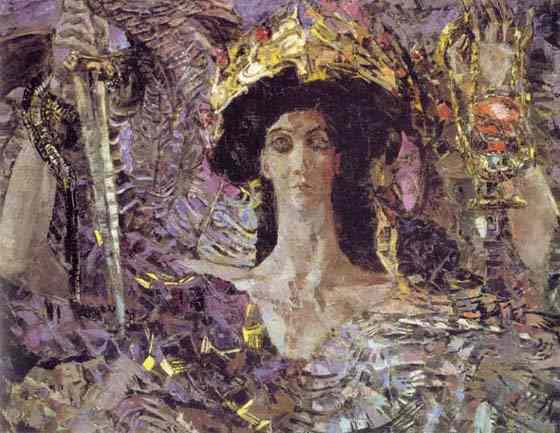 Тебе – тебе мой дар смиренный,Мой труд безвестный и простой,Но пламенный, но вдохновенныйВоспоминаньем и – тобой!Я дни мои влачу, тоскуяИ в сердце образ твой храня,Но об одном тебя прошу я:Будь ангел смерти для меня.Явись мне в грозный час страданьяИ поцелуй пусть будет твойЗалогом близкого свиданьяВ стране любви, в стране другой!Златой Восток, страна чудес,Страна любви и сладострастья,Где блещет роза – дочь небес,Где все обильно, кроме счастья;Где чище катится река,Вольнее мчатся облака,Пышнее вечер догораетИ мир всю прелесть сохраняетТех дней, когда печатью злаДуша людей, по воле рока,Не обесславлена была,Люблю тебя, страна Востока!Кто знал тебя, тот забывалСвою отчизну; кто видалТвоих красавиц, не забудетНадменный пламень их очейИ без сомненья верить будетПечальной повести моей.Есть ангел смерти; в грозный часПоследних мук и расставаньяОн крепко обнимает нас,Но холодны его лобзанья,И страшен вид его для глазБессильной жертвы; и невольноОн заставляет трепетать,И часто сердцу больно, больноПоследний вздох ему отдать.Но прежде людям эти встречиКазались – сладостный удел.Он знал таинственные речи,Он взором утешать умел,И бурные смирял он страсти,И было у него во властиБольную душу как-нибудьНа миг надеждой обмануть!Равно во все края вселеннойЯвлялся ангел молодой;На все, что только прах земной,Глядел с презрением нетленный;Его приход благословенныйДышал небесной тишиной;Лучами тихими блистая,Как полуночная звезда,Манил он смертных иногда,И провожал он к дверям раяТолпы освобожденных душ,И сам был счастлив. Почему жТеперь томит его объятье,И поцелуй его – проклятье?· · · · · ·Недалеко от береговИ волн ревущих океана,Под жарким небом ИндостанаСинеет длинный ряд холмов.Последний холм высок и страшен,Скалами серыми украшенИ вдался в море; и на немОрлы да коршуны гнездятся,И рыбаки к нему боятсяПодъехать в сумраке ночном.Прикрыта дикими кустами,На нем пещера есть одна –Жилище змей – хладна, темна,Как ум, обманутый мечтами,Как жизнь, которой цели нет,Как не досказанный очамиУбийцы хитрого привет.Ее лампада – месяц полный,С ней говорят морские волны,И у отверстия стоятСторожевые пальмы в ряд.Давным-давно в ней жил изгнанник,Пришелец, юный Зораим.Он на земле был только странник,Людьми и небом был гоним,Он мог быть счастлив, но блаженстваИскал в забавах он пустых,Искал он в людях совершенства,А сам – сам не был лучше их;Искал великого в ничтожном,Страшась надеяться, жалелО том, что было счастьем ложным,И, став без пользы осторожным,Поверить никому не смел.Любил он ночь, свободу, горы,И все в природе – и людей, –Но избегал их. С ранних днейК презренью приучил он взоры,Но сердца пылкого не могЗаставить так же охладиться:Любовь насильства не боится,Она – хоть презренна – все бог.Одно сокровище – святынюИмел под небесами он;С ним раем почитал пустыню…Но что ж? всегда ли верен сон?..На гордых высотах ЛиванаРастет могильный кипарис,И ветви плюща обвилисьВокруг его прямого стана;Пусть вихорь мчится и шумитИ сломит кипарис высокой, –Вкруг кипариса плющ обвит:Он не погибнет одиноко!..Так, миру чуждый, ЗораимНе вовсе беден – Ада с ним!Она резва, как лань степная,Мила, как цвет душистый рая;Все страстно в ней: и грудь и стан,Глаза – два солнца южных стран.И деве было все забавой,Покуда не явился ейИзгнанник бледный, величавый,С холодной дерзостью очей;И ей пришло тогда желанье –Огонь в очах его родитьИ в мертвом сердце возбудитьЛюбви безумное страданье,И удалось ей. ЗораимЛюбил – с тех пор, как был любим;Судьбина их соединила,А разлучит – одна могила!На синих небесах лунаС звездами дальными сияет,Лучом в пещеру ударяет;И беспокойная волна,Ночной прохладою полна,Утес, белея, обнимает.Я помню – в этот самый часОбыкновенно нежный глас,Сопровождаемый игрою,Звучал, теряясь за горою:Он из пещеры выходил.Какой же демон эти звукиВолшебной властью усыпил?..Почти без чувств, без дум, без сил,Лежит на ложе смертной мукиМладая Ада. ВетерокНе освежит ее ланиты,И томный взор, полуоткрытый,Напрасно смотрит на восток,И утра ждет она напрасно:Ей не видать зари прекрасной,Она до утра будет там,Где солнца уж не нужно нам.У изголовья, пораженныйБоязнью тайной, ЗораимСтоит – коленопреклоненный,Тоской отчаянья томим.В руке изгнанника белеетДевицы хладная рука,И жизни жар ее не греет.«Но смерть, – он мыслит, – не близка!Рука – не жизнь; болезнь простая –Все не кончина роковая!»Так иногда надежды светЯвляет то, чего уж нет;И нам хотя не остаетсяДля утешенья ничего,Она над сердцем все смеется,Не исчезая из него.В то время смерти ангел нежныйЛетел чрез южный небосклон;Вдруг слышит ропот он мятежный,И плач любви – и слабый стон,И, быстрый как полет мгновенья,К пещере подлетает он.Тоску последнего мученьяДух смерти усладить хотел,И на устах покорной АдыСвой поцелуи напечатлел:Он дать не мог другой отрады!Или, быть может, ЗораимЕще замечен не был им…Но скоро при огне лампадыНедвижный, мутный встретив взор,Он в нем прочел себе укор;И ангел смерти сожаленьеВ душе почувствовал святой.Скажу ли? – даже в преступленьеОн обвинял себя порой.Он отнял все у Зораима:Одна была лишь им любима,Его любовь была сильнейВсех дум и всех других страстей.И он не плакал, – но понятноПо цвету бледному чела,Что мука смерть превозмогла,Хоть потерял он невозвратно.И ангел знал, – и как не знать?Что безнадежности печатьВ спокойном холоде молчанья,Что легче плакать, чем страдатьБез всяких признаков страданья.И ангел мыслью поражен,Достойною небес: желаетВознаградить страдальца он.Ужель создатель запрещаетНесчастных утешать людей?И девы труп он оживляетДушою ангельской своей.И, чудо! кровь в груди остылойОпять волнуется, кипит;И взор, волшебной полон силой,В тени ресниц ее горит.Так ангел смерти съединилсяСо всем, чем только жизнь мила;Но ум границам подчинился,И власть – не та уж, как была,И только в памяти туманнойХранит он думы прежних лет;Их появленье Аде странно,Как ночью метеора свет,И ей смешна ее беспечностьИ ей грядущее темно,И чувства, вечные как вечность,Соединились все в одно.Желаньям друга посвятилаОна все радости свои,Как будто смерть и не гасилаВ невинном сердце жар любви!..Однажды на скале прибрежной,Внимая плеск волны морской,Задумчив, рядом с Адой нежной,Сидел изгнанник молодой.Лучи вечерние златилиШирокий синий океан,И видно было сквозь туман,Как паруса вдали бродили.Большие черные глазаНа друга дева устремляла,Но в диком сердце бушевала,Казалось, тайная гроза.Порой рассеянные взглядыНа красный запад он кидалИ вдруг, взяв тихо руку АдыИ обратившись к ней, сказал:«Нет! не могу в пустыне долеОднообразно дни влачить;Я волен – но душа в неволе:Ей должно цепи раздробить…Что жизнь? – давай мне чашу славы,Хотя бы в ней был смертный яд,Я не вздрогну – я выпить рад:Не все ль блаженства – лишь отравы?Когда-нибудь все должен яОставить ношу бытия…Скажи, ужель одна могилаНичтожный в мире будет следТого, чье сердце столько летМысль о ничтожестве томила?И мне покойну быть – о нет!..Взгляни: за этими горамиС могучим войском под шатрамиСтоят два грозные царя;И завтра, только что заряУспеет в облаках проснуться,Труба войны и звук мечейВ пустыне нашей раздадутся.И к одному из тех царейИдти как воин я решился,Но ты не жди, чтоб возвратилсяЯ побежденным. Нет, скорейВолна, гонимая волнамиПо бесконечности морей,В приют родимых камышейВоротится. Но если с намиПобеда будет, я принестьКлянусь тебе жемчуг и злато,Себе одну оставлю честь…И буду счастлив, и тогда-тоМы заживем с тобой богато…Я знаю: никогда любовьГеройский меч не презирала,Но если б даже ты желала…Мой друг, я должен видеть кровь!Верь: для меня ничто угрозыСудьбы коварной и слепой.Как? ты бледнеешь?.. слезы?.. слезы?Об чем же плакать, ангел мой?»И ангел-дева отвечает:«Видал ли ты, как отражаетРучей склонившийся цветок?Когда вода не шевелится,Он неподвижно в ней глядится,Но если свежий ветерокВолну зеленую встревожитИ всколебается волна,Ужели тень цветочка можетНе колебаться, как она?Мою судьбу с твоей судьбоюСоединил так точно рок,Волна – твой образ, мой – цветок.Ты грустен, – я грустна с тобою.Как знать? – быть может, этот часПоследний счастливый для нас!..»Зачем в долине сокровеннойОт миртов дышит аромат?Зачем?.. Властители вселенной,Природу люди осквернят.Цветок измятый обагритсяИх кровью, и стрела промчитсяНа место птицы в небесах,И солнце отуманит прах.Крик победивших, стон сраженныхПринудят мирных соловьевИскать в пределах отдаленныхИных долин, других кустов,Где красный день, как ночь, спокоен,Где их царицу, их любовь,Не стопчет розу мрачный воинИ обагрить не может кровь.Чу!.. топот… пыль клубится тучей,И вот звучит труба войны,И первый свист стрелы летучейРаздался в каждой стороне!Новорожденное светилоС лазурной неба вышиныКровавым блеском озарилоДоспехи ратные бойцов.Меж тем войска еще сходилисьВсе ближе, ближе – и сразились;И треску копий и щитов,Казалось, сами удивились.Но мщенье – царь в душах людейИ удивления сильней.Была ужасна эта встреча,Подобно встрече двух громовВ грозу меж дымных облаков.С успехом равным длилась сеча,И все теснилось. Кровь рекойЛилась везде, мечи блистали,Как тени знамена блуждалиНад каждой темною толпой,И с криком смерти роковойНа трупы трупы упадали…Но отступает, наконец,Одна толпа; и побежденныйУж не противится боец;И по траве окровавленнойСкользит испуганный беглец.Один лишь воин, окруженныйВраждебным войском, не хотелЕще бежать. Из мертвых телВокруг него была ограда…И тут остался он один.Он не был царь иль царский сын,Хоть одарен был силой взглядаИ гордой важностью чела.Но вдруг коварная стрелаПронзила витязя младого,И шумно навзничь он упал,И кровь струилась… и ни словаОн, упадая, не сказал,Когда победный крик раздался,Как погребальный крик, над ним,И мимо смелый враг промчался,Огнем пылая боевым.На битву издали взираяС горы кремнистой и крутой,Стояла Ада молодаяОдна, волнуема тоской,Высоко перси подымая,Боязнью сердце билось в ней,Всечасно слезы набегалиНа очи, полные печали…О боже! – Для таких очейКто не пожертвовал бы славой?Но Зораиму был милейДевичьей ласки путь кровавый!Безумец! ты цены не зналВсему, всему, чем обладал,Не ведал ты, что ангел нежныйОставил рай свой безмятежный,Чтоб сердце Ады оживить;Что многих он лишил отрадыВ последний миг, чтоб усладитьТвое страданье. Бедной АдыМольбу отвергнул хладно ты;Возможно ль? ангел красотыТебе, изгнанник, не дорожеНадменной и пустой мечты?..Она глядит и ждет… но что же?Давно уж в поле тишина,Враги умчались за врагами,Лишь искаженными теламиДолина битвы устлана…Увы! где ангел утешенья?Где вестник рая молодой?Он мучим страстию земнойИ не услышит их моленья…Уж солнце низко – Ада ждет…Все тихо вкруг… он все нейдет!..Она спускается в долинуИ видит страшную картину.Идет меж трупов чуть дыша;Как у невинного пред казнью,Надеждой, смешанной с боязнью,Ее волнуется душа.Она предчувствовать страшится,И с каждым шагом воротитьсяОна желала б; но любовьПревозмогла в ней ужас вновь;Бледны ланиты девы милой,На грудь склонилась голова…И вот недвижна! ТаковаБыла б лилея над могилой!Где Зораим? Что, если онУбит? – но чей раздался стон?Кто этот раненный стрелоюУ ног красавицы? Чей гласТак сильно душу в ней потряс?Он мертвых окружен грядою,Но час кончины и над ним…Кто ж он? – Свершилось! – Зораим.«Ты здесь? теперь? – и ты ли, Ада?Ах, твой приход мне не отрада!Зачем? – Для ужасов войныТвои глаза не созданы,Смерть не должна быть их предметом;Тебя излишняя любовьВела сюда – что пользы в этом?..Лишь я хотел увидеть кровьИ вижу… и приход мгновенья,Когда усну, без сновиденья.Никто – я сам тому виной…Я гибну! Первою звездойНам возвестит судьба разлуку.Не бойся крови, дай мне руку:Я виноват перед тобой…Прости! Ты будешь сиротой,Ты не найдешь родных, ни крова,И даже… на груди другогоНе будешь счастлива опять:Кто может дважды счастье знать?Мой друг! к чему твои лобзаньяТеперь столь полные огня?Они не оживят меняИ увеличат лишь страданья,Напомнив, как я счастлив был;О, если б, если б я забыл,Что в мире есть воспоминанья!Я чувствую, к груди моейВсе ближе, ближе смертный холод.О, кто б подумал, как я молод!Как много я провел бы днейС тобою, в тишине глубокой,Под тенью пальм береговых,Когда б сегодня рок жестокойНе обманул надежд моих!…Еще в стране моей родимойГадатель мудрый, всеми чтимый,Мне предсказал, что час придет –И громкий подвиг совершу я,И глас молвы произнесетМое названье, торжествуя,Но…» Тут, как арфы дальней звон,Его слова невнятны стали,Глаза всю яркость потерялиИ ослабел приметно он.Страдальцу Ада не внимала,Лишь молча крепко обнимала,Забыв, что у нее уж нетЧудесной власти прежних лет;Что поцелуй ее бессильный,Ничтожный, как ничтожный звук,Не озаряет тьмы могильной,Не облегчит последних мук.Меж тем на своде отдаленномОдна алмазная звездаЯвилась в блеске неизменном,Чиста, прекрасна как всегда,И мнилось: луч ее не знает,Что на земле он озаряет:Так он игриво нисходилНа жертву тленья и могил.И Зораим хотел напрасноПоследним ласкам отвечать;Все, все, что может он сказать –Уныло, мрачно, – но не страстно!Уж пламень слез ее не жжетЛаниты хладные как лед,Уж тихо каплет кровь из раны;И с криком, точно дух ночной,Над ослабевшей головойЛетает коршун, гость незваный.И грустно юноша взглянулНа отдаленное светило,Взглянул он в очи деве милой,Привстал – и вздрогнул – и вздохнул –И умер. С синими губамиИ с побелевшими глазами,Лик – прежде нежный – был страшнейВсего, что страшно для людей.Чья тень прозрачной мглой одета,Как заблудившийся луч света,С земли возносится туда,Где блещет первая звезда?Венец играет серебристыйНад мирным, радостным челом,И долго виден след огнистыйЗа нею в сумраке ночном…То Ангел смерти, смертью тленнойОт уз земных освобожденный!..Он тело девы бросил в прах:Его отчизна в небесах.Там все, что он любил земного,Он встретит и полюбит снова!..Все тот же он, и власть егоНе изменилась ничего;Прошло печали в нем волненье,Как улетает призрак сна,И только хладное презреньеК земле оставила она:За гибель друга в нем осталосьЖеланье миру мстить всему;И ненависть к другим, казалось,Была любовию к нему.Все тот же он – и бесконечность,Как мысль, он может пролетатьИ может взором измерятьЛета, века и даже вечность.Но Ангел смерти молодойПростился с прежней добротой;Людей узнал он: «СостраданьяОни не могут заслужить;Не награжденье – наказаньеПоследний миг их должен быть.Они коварны и жестоки,Их добродетели – пороки,И жизнь им в тягость с юных лет…»Так думал он – зачем же нет?..Его неизбежимой встречиБоится каждый с этих пор;Как меч – его пронзает взор;Его приветственные речиТревожат нас, как злой укор,И льда хладней его объятье,И поцелуй его – проклятье!..МорякO'er the glad waters of the dark blue sea, Our thoughts as boundless, and our souls as free, Far as the breeze can bear, the billows foam, Survey our empire, and behold our home. «The Corsair» L. Byron. ОтрывокВ семье безвестной я родилсяПод небом северной страны,И рано, рано приучилсяСмирять усилия волны!О детстве говорить не стану.Я подарен был океану,Как лишний в мире, в те годаНам все равно, земля иль море,Родимый или чуждый дом;Когда без радости поем,И, как раба, мы топчем горе,Когда мы ради все отдать,Чтоб вольным воздухом дышать.Я волен был в моей темнице,В полуживой тюрьме моей;Я все имел, что надо птице:Гнездо на мачте меж снастей!Как я могущ себе казался,Когда на воздухе качался,Держась упругою рукойЗа парус иль канат сырой;Я был меж небом и волнами,На облака и вниз глядел,И не смущался, не робел,И, все окинувши очами,Я мчался выше – о! тогдаЯ счастлив был, да, счастлив, да!Найдите счастье мне другое!Родными был оставлен я;Мои кров стал – небо голубое,Корабль стал – родина моя:Я с ним тогда не расставался,Я, как цепей, земли боялся;Не ведал счету я друзьям:Они всегда теснились к нам,Катились следом, забегали,Шумя, толкаяся, вперед,И нам нестись по лону вод,Казалось, запретить желали;Но это шутка лишь была,Они не делали нам зла.Я их угадывал движенья,Я понимал их разговор,Живой и полный выраженья;В нем были ласки и укор,И был звучней тот звук чудесный,Чем ветра вой и шум древесный!И каждый вечер предо мнойОни в одежде парчевой,Как люди, гордые являлись;Обворожен, я начал имМолиться, как богам морским,И чувства прежние умчалисьС непостижимой быстротойПред этой новою мечтой!..Мир обольстительный и странный,Мир небывалый, но живой,Блестящий вместе и туманный,Тогда открылся предо мной;Все оживилось: без значеньяМеж тучек не было движенья,И в море каждая волнаБыла душой одарена;Безумны были эти лета!Но что ж? ужели был смешнейЯ тех неопытных людей,Которые, в пустыне светаБлуждая, думают найтиЛюбовь и душу на пути?Все чувства тайной мукой полны;И всякий плакал, кто любил:Любил ли он морские волны,Иль сердце женщинам дарил!Покрывшись пеною рядами,Как серебром и жемчугами,Несется гордая волна,Толпою слуг окружена;Так точно дева молодаяИдет, гордясь, между рабов,Их скромных просьб, их нежных словНе слушая, не понимая!Но вянут девы в тишине,А волны, волны все одне.Я обожатель их свободы!Как я в душе любил всегдаИх бесконечные походыБог весть откуда и куда;И в час заката молчаливыйИх раззолоченные гривы,И бесполезный этот шум,И эту жизнь без дел и дум,Без родины и без могилы,Без наслажденья и без мук;Однообразный этот звук,И, наконец, все эти силы,Употребленные на то,Чтоб малость обращать в ничто!Как я люблю их дерзкий шепотПеред летучим кораблем;Их дикий плеск, упрямый ропот,Когда утес, склонись челом,Все их усилья презирает,Не им грозит, не им внимает;Люблю их рев, и тишину,И эту вечную войнуС другой стихией, с облаками,С дождем и вихрем! Сколько разНа корабле, в опасный час,Когда летала смерть над нами,Я в ужасе творца молил,Чтоб океан мой победил!Измаил-БейВосточная повестьОпять явилось вдохновеньеДуше безжизненной моейИ превращает в песнопеньеТоску, развалину страстей.Так, посреди чужих степей,.Подруг внимательных не зная,Прекрасный путник, птичка раяСидит на дереве сухом,Блестя лазоревым крылом;Пускай ревет, бушует вьюга…Она поет лишь об одном,Она поет о солнце юга!..Часть перваяSo moved on earth Circassia's daughter The loveliest bird of Franguestan! «The Giaour» Byron. 1Приветствую тебя, Кавказ седой!Твоим горам я путник не чужой:И к небесам пустыни приучили.И долго мне мечталось с этих порВсе небо юга да утесы гор.Прекрасен ты, суровый край свободы,И вы, престолы вечные природы,Когда, как дым синея, облакаПод вечер к вам летят издалека,Над вами вьются, шепчутся как тени,Как над главой огромных привиденийКолеблемые перья, – и лунаПо синим сводам странствует одна.2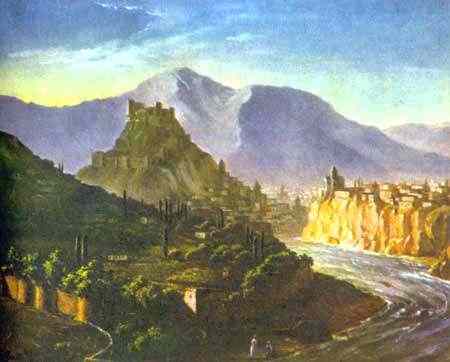 Как я любил, Кавказ мой величавый,Твоих сынов воинственные нравы,Твоих небес прозрачную лазурьИ чудный вой мгновенных, громких бурь,Когда пещеры и холмы крутыеКак стражи окликаются ночные;И вдруг проглянет солнце, и потокОзолотится, и степной цветок,Душистую головку поднимая,Блистает, как цветы небес и рая…В вечерний час дождливых облаковЯ наблюдал разодранный покров;Лиловые, с багряными краями,Одни еще грозят, и над скаламиВолшебный замок, чудо древних дней,Растет в минуту; но еще скорейЕго рассеет ветра дуновенье!Так прерывает резкий звук цепейПреступного страдальца сновиденье,Когда он зрит холмы своих полей…Меж тем белей, чем горы снеговые,Идут на запад облака другиеИ, проводивши день, теснятся в ряд,Друг через друга светлые глядятТак весело, так пышно и беспечно,Как будто жить и нравиться им вечно!..3И дики тех ущелий племена,Им бог – свобода, их закон – война,Они растут среди разбоев тайных,Жестоких дел и дел необычайных;Там в колыбели пеови матерейПугают русским именем детей;Там поразить врага не преступленье;Верна там дружба, но вернее мщенье;Там за добро – добро, и кровь – за кровь,И ненависть безмерна, как любовь.4Темны преданья их. Старик чеченец,Хребтов Казбека бедный уроженец,Когда меня чрез горы провожал,Про старину мне повесть рассказал.Хвалил людей минувшего он века,Водил меня под камень Росламбека,Повисший над извилистым путем,Как будто бы удержанный аллоюНа воздухе в падении своем,Он весь оброс зеленою травою;И не боясь, что камень упадет,В его тени, храним от непогод,Пленительней, чем голубые очиУ нежных дев ледяной полуночи,Склоняясь в жар на длинный стебелек,Растет воспоминания цветок!..И под столетней мшистою скалоюСидел чечен однажды предо мною;Как серая скала, седой старик,Задумавшись, главой своей поник…Быть может, он о родине молился!И, странник чуждый, я прервать страшилсяЕго молчанье и молчанье скал:Я их в тот час почти не различал!5Его рассказ, то буйный, то печальный,Я вздумал перенесть на север дальный:Пусть будет странен в нашем он краю,Как слышал, так его передаю!Я не хочу, незнаемый толпою,Чтобы как тайна он погиб со мною;Пускай ему не внемлют, до концаЯ доскажу! Кто с гордою душоюРодился, тот не требует венца;Любовь и песни – вот вся жизнь певца;Без них она пуста, бедна, уныла,Как небеса без туч и без светила!..6Давным-давно, у чистых вод,Где по кремням Подкумок мчится,Где за Машуком день встает,А за крутым Бешту садится,Близ рубежа чужой землиАулы мирные цвели,Гордились дружбою взаимной;Там каждый путник находилНочлег и пир гостеприимный;Черкес счастлив и волен был.Красою чудной за горамиИзвестны были девы их,И старцы с белыми власамиСудили распри молодых,Весельем песни их дышали!Они тогда еще не зналиНи золота, ни русской стали!7Не все судьба голубит нас –Всему свой день, всему свой час.Однажды, – солнце закатилось,Туман белел уж под горой,Но в эту ночь аулы, мнилось,Не знали тишины ночной.Стада теснились и шумели,Арбы тяжелые скрыпели,Трепеща, жены близ мужейДержали плачущих детей,Отцы их, бурками одеты,Садились молча на коней,И заряжали пистолеты,И на костре высоком жгли,Что взять с собою не могли!Когда же день новорожденныйЗаветный озарил курган,И мокрый утренний туманРассеял ветер пробужденный,Он обнажил подошвы гор,Пустой аул, пустое поле,Едва дымящийся костерИ свежий след колес – не боле.8Но что могло заставить ихПокинуть прах отцов своихИ добровольное изгнаньеИскать среди пустынь чужих?Гнев Магомета? Прорицанье?О нет! Примчалась как-то весть,Что к ним подходит враг опасный,Неумолимый и ужасный,Что все громам его подвластно,Что сил его нельзя и счесть.Черкес удалый в битве правойУмеет умереть со славой,И у жены его младойСпаситель есть – кинжал двойной;И страх насильства и могилыНе мог бы из родных степейИх удалить: позор цепейНесли к ним вражеские силы!Мила черкесу тишина,Мила родная сторона,Но вольность, вольность для герояМилей отчизны и покоя.«В насмешку русским и в укорОставим мы утесы гор;Пусть на тебя, Бешту суровый,Попробуют надеть оковы», –Так думал каждый; и БештуТеперь их мысли понимает,На русских злобно юн взирает,Иль облаками одеваетВершин кудрявых красоту.9Меж тем летят за годом годы,Готовят мщение народы,И пятый год уж настает,А кровь джяуров не течет.В необитаемой пустынеЧеркес бродящий отдохнул,Построен новый был аул(Его следов не видно ныне).Старик и воин молодойКипят отвагой и враждой.Уж Росламбек с брегов.Кубани Князей союзных поджидал;Лезгинец, слыша голос брани,Готовит стрелы и кинжал;Скопилась месть их роковаяВ тиши над дремлющим – врагом:Так летом глыба снеговая,Цветами радуги блистая,Висит, прохладу обещая,Над беззаботным табуном…10В тот самый год, осенним днем,Между Железной и Змеиной,Где чуть приметный путь лежал,Цветущей, узкою долинойТихонько всадник проезжал.Кругом, налево и направо,Как бы остатки пирамид,Подъемлясь к небу величаво,Гора из-за горы глядит;И дале царь их пятиглавый,Туманный, сизо-голубой,Пугает чудной вышиной.11Еще небесное светилоРосистый луг не обсушило.Со скал гранитных над путемСклонился дикий виноградник,Его серебряным дождемОсыпан часто конь и всадник.Но вот остановился он.Как новой мыслью поражен,Смущенный взгляд кругом обводит,Чего-то, мнится, не находит;То пустит он коня стремглав,То остановит и, приставНа стремена, дрожит, пылает.Все пусто! Он с коня слезает,К земле сырой главу склоняетИ слышит только шелест трав.Все одичало, онемело.Тоскою грудь его полна…Скажу ль? За кровлю сакли белойЗа близкий топот табунаТогда он мир бы отдал целый!..12Кто ж этот путник? русский? нет.На нем чекмень, простой бешмет,Чело под шапкою косматой;Ножны кинжала, пистолетБлестят насечкой небогатой;И перетянут он ремнем,И шашка чуть звенит на нем;Ружье, мотаясь за плечами,Белеет в шерстяном чехле;И как же горца на седлеНе различить мне с казаками?Я не ошибся – он черкес!Но смуглый цвет почти исчезС его ланит; снега и вьюгаИ холод северных небес,Конечно, смыли краску юга,Но видно все, что он черкес!Густые брови, взгляд орлиный,Ресницы длинны и черны,Движенья быстры и вольны;Отвергнул он обряд чужбины,Не сбрил бородки и усов,И блещет белый ряд зубов,Как брызги пены у брегов;Он, сколько мог, привычек, правилСвоей отчизны не оставил…Но горе, горе, если он,Храня людей суровых мненья,Развратом, ядом просвещеньяВ Европе душной заражен!Старик для чувств и наслажденья,Без седины между волос,Зачем в страну, где все так живо,Так неспокойно, так игриво,Он сердце мертвое принес?..13Как наши юноши, он молол.И хладен блеск его очей.Поверхность темную морейТак покрывает ранний холодКорой ледяною своейДо первой бури. Чувства, страсти,В очах навеки догорев,Таятся, как в пещере лев,Глубоко в сердце; но их властиОно никак не избежит.Пусть будет это сердце камень –Их пробужденный адский пламеньИ камень углем раскалит!14И все прошедшее явилось,Как тень умершего, ему;Все с этих пор переменилось,Бог весть и как и почему!Он в поле выехал пустое,Вдруг слышит выстрел – что такое?Как будто на смех, звук один,Жилец ущелий и стремнин,Трикраты отзыв повторяет.Кинжал свой путник вынимает,И вот, с винтовкой без штыкаВ кустах он видит казака;Пред ним фазан окровавленный,Росою с листьев окропленный,Блистая радужным хвостом,Лежал в тразе пробит свинцом.И ближе путник подъезжаетИ чистым русским языком:«Казак, скажи мне, – вопрошает, –Давно ли пусто здесь кругом?»«С тех пор, как русских устрашилсяНеустрашимый твой народ!В чужих горах от нас он скрылся.Тому сегодня пятый год».15Казак умолк, но что с тобою,Черкес? зачем твоя рукаПодъята с шашкой роковою?Прости улыбку казака!Увы! свершилось наказанье…В крови, без чувства, без дыханья,Лежит насмешливый казак.Черкес глядит на лик холодный,В нем пробудился дух природный –Он пощадить не мог никак,Он удержать не мог удара.Как в тучах зарево пожара,Как лава Этны по полям,Больной румянец по щекамЕго разлился; и блисталиКак лезвее кровавой сталиГлаза его, и в этот мигДуша и ад – все было в них.Оборотясь, с улыбкой злобнойЧеркес на север кинул взгляд;Ничто, ничто смертельный ядПеред улыбкою подобной!Волною, поднялася грудь,Хотел он и не мог вздохнуть,Холодный пот с чела крутогоКатился, – но из уст ни слова!16И вдруг очнулся он, вздрогнул,К луке припал, коня толкнул.Одно мгновенье на курганеОн черной птицею мелькнул,И скоро скрылся весь в тумане.Чрез камни конь его несет,Он не глядит и не боится;Так быстро скачет только тот,За кем раскаяние мчится!..17Куда черкес направил путь?Где отдохнет младая грудь,И усмирится дум волненье?Черкес не хочет отдохнуть –Ужели отдыхает мщенье?Аул, где детство он провел,Мечети, кровы мирных сел –Все уничтожил русский воин.Нет, нет, не будет он спокоен,Пока из белых их костейВекам грядущим в поученьеОн не воздвигнет мавзолейИ так отметит за униженьеЛюбезной родины своей.«Я знаю вас, – он шепчет, – знаю,И вы узнаете меня;Давно уж вас я презираю;Но вашу кровь пролить желаюЯ только с нынешнего дня!»Он бьет и дергает коня,И конь летит, как ветер степи;Надулись ноздри, блещет взор,И уж в виду зубчаты цепиКремнистых бесконечных гор,И Шат подъемлется за нимиС двумя главами снеговыми,И путник мнит: «Недалеко,В час прискачу я к ним легко!»18Пред ним, с оттенкой голубою,Полувоздушною стеноюНагие тянутся хребты;Неверны, странны как мечты,То разойдутся – то сольются…Уж час прошел, и двух уж нет!Они над путником смеются,Они едва меняют цвет!Бледнеет путник от досады,Конь непривычный устает;Уж солнце к западу идет,И больше в воздухе прохлады,А все пустынные громады,Хотя и выше и темней,Еще загадка для очей.19Но вот его, подобно туче,Встречает крайняя гора;Пестрей восточного ковраХолмы кругом, все выше, круче;Покрытый пеной до ушей,Здесь начал конь дышать вольней.И детских лет воспоминаньяПеред черкесом пронеслись,В груди проснулися желанья,Во взорах слезы родились.Погасла ненависть на время,И дум неотразимых бремяОт сердца, мнилось, отлегло;Он поднял светлое чело,Смотрел и внутренне гордился,Что он черкес, что здесь родилсяМеж скал незыблемых один,Забыл он жизни скоротечность,Он, в мыслях мира властелин,Присвоить бы желал их вечность.Забыл он все, что испытал,Друзей, врагов, тоску изгнаньяИ, как невесту в час свиданья,Душой природу обнимал!..20Краснеют сизые вершины,Лучом зари освещены;Давно расселины темны;Катясь чрез узкие долины,Туманы сонные легли,И только топот лошадиный,Звуча, теряется вдали.Погас, бледнея, день осенний;Свернув душистые листы,Вкушают сон без сновиденийПолузавядшие цветы;И в час урочный молчаливоИз-под камней ползет змея,Играет, нежится лениво,И серебрится чешуяНад перегибистой спиною:Так сталь кольчуги иль копья(Когда забыты после боюОни на поле роковом),В кустах найденная луною,Блистает в сумраке ночном.21Уж поздно, путник одинокойОделся буркою широкой.За дубом низким и густымДорога скрылась, ветер дует;Конь спотыкается под ним,Храпит, как будто гибель чует,И встал!.. Дивится, слез седокИ видит пропасть пред собою,А там, на дне ее, потокВо мраке бешеной волноюШумит. (Слыхал я этот шум,В пустыне ветром разнесенный,И много пробуждал он думВ груди, тоской опустошенной.)В недоуменье над скалойОстался странник утомленный;Вдруг видит он, в дали пустойТрепещет огонек, и сноваСадится на коня лихого;И через силу скачет коньТуда, где светится огонь.22Не дух коварства и обманаМанил трепещущим огнем,Не очи злобного шайтанаСветилися в ущелье том:Две сакли белые, простые,Таятся мирно за холмом,Чернеют крыши земляные,С краев ряды травы густойВисят зеленой бахромой,А ветер осени сыройПоет им песни неземные;Широкий окружает дворИз кольев и ветвей забор,Уже нагнутый, обветшалый;Все в мертвый сон погружено –Одно лишь светится окно!..Заржал черкеса конь усталый,Ударил о землю ногой,И отвечал ему другой…Из сакли кто-то выбегает,Идет – великий МагометК нам гостя, верно, посылает.«Кто здесь?» – «Я странник!» – был ответ»И больше спрашивать не хочет,Обычай прадедов храня,Хозяин скромный. Вкруг коняОн сам заботится, хлопочет,Он сам снимает весь приборИ сам ведет его на двор.23Меж тем приветно в сакле дымнойПриезжий встречен стариком;Сажая гостя пред огнем,Он руку жмет гостеприимно.Блистает по стенам кругомБогатство горца: ружья, стрелы,Кинжалы с набожным стихом,В углу башлык убийцы белыйИ плеть меж буркой и седлом.Они заводят речь – о воле,О прежних днях, о бранном поле;Кипит, кипит беседа их,И носятся в мечтах живыхОни к грядущему, к былому;Проходит неприметно час –Они сидят! и в первый раз,Внимая странника рассказ,Старик дивится молодому.24Он сам лезгинец; уж давно(Так было небом суждено)Не зрел отечества. Три сынаИ дочь младая с ним живут.При них молчит еще кручина,И бедный мил ему приют.Когда горят ночные звезды,Тогда пускаются в разъездыЕго лихие сыновья:Живет добычей вся семья!Они повсюду страх приносят:Украсть, отнять – им все равно;Чихирь и мед кинжалом просятИ пулей платят за пшено,Из табуна ли, из станицыЛюбого уведут коня;Они боятся только дня,И их владеньям нет границы!Сегодня дома лишь одинЕго любимый старший сын.Но слов хозяина не слышитПришелец! он почти не дышит,Остановился быстрый взор,Как в миг паденья метеор:Пред ним, под видом девы гор,Создание земли и рая,Стояла пери молодая!25И кто б, ее увидев, молвил: нет!Кто прелести небес иль даже следНебесного, рассеянный лучамиВ улыбке уст, в движенье черных глаз,Все, что так дружно с первыми мечтами,Все, что встречаем в жизни только раз,Не отличит от красоты ничтожной,От красоты земной, нередко ложной?И кто, кто скажет, совесть заглуша:Прелестный лик, но хладная душа!Когда он вдруг увидит пред собоюТо, что сперва почел бы он душою,Освобожденной от земных цепей,Слетевшей в мир, чтоб утешать людей!Пусть, подойдя, лезгинку он узнает;В ее чертах земная жизнь играет,Восточная видна в ланитах кровь;Но только удалился образ милый –Он станет сомневаться в том, что было.И заблужденью он поверит вновь!26Нежна – как пери молодая,Создание земли и рая,Мила – как нам в краю чужомМеж звуков языка чужогоЗнакомый звук, родных два слова!Так утешительно мила,Как древле узнику былаНа сумрачном окне темницыПростая песня вольной птицы,Стояла Зара у огня!Чело немножко на клоня,Она стояла гордо, ловко;В ее наряде простота –Но также вкус! Ее головкаПлатком прилежно обвита;Из-под него до груди нежнойДве косы темные небрежноБегут; уж, верно, час онаИх расплетала, заплетала!Она понравиться желала:Как в этом женщина видна!27Рукой дрожащей, торопливойОна поставила стыдливоСмиренный ужин пред отцомИ улыбнулась; и потомУйти хотела; и не знала,Идти ли? Грудь ее поройПокров приметно поднимала;Она послушать бы желала,Что скажет путник молодой.Но он молчит, блуждают взоры:Их привлекает лезвееКинжала, ратные уборы;Но взгляд последний на нееБыл устремлен! смутилась дева,Но, не боясь отцова гнева,Она осталась, – и опятьРешилась путнику внимать…И что-то ум его тревожит;Своих неконченых речейОн оторвать от уст не может,Смеется – но больших очейДавно не обращает к ней;Смеется, шутит он, – но хладный,Печальный смех нейдет к нему.Замолкнет он – ей вновь досадно»Сама не знает почему.Черкес ловил сначала жадноДвиженье глаз ее живых;И, наконец, остановилисьГлаза, которые резвились,Ответа ждут, к нему склонились,А он забыл, забыл о них!Довольно! этого удараВторично дева не снесет:Ему мешает, видно, Зара?Она уйдет! Она уйдет!..28Кто много странствовал по свету,Кто наблюдать его привык,Кто затвердил страстей примету,Кому известен их язык,Кто рано брошен был судьбоюМеж образованных людейИ, как они, с своей рукоюНе отдавал души своей, –Тот пылкой женщины пристрастьеНе почитает уж за счастье,Тот с сердцем диким и простымИ с чувством некогда святымШутить боится. Он улыбкойСлезу старается встречать,Улыбке хладно отвечать;Коль обласкает – так ошибкой!Притворством вечным утомлен,Уж и себе не верит он;Душе высокой недовольноОстатков юности своей.Вообразить еще ей больно,Что для огня нет пищи в ней.Такие люди в жизни светскойПочти всегда причина зла,Какой-то робостию детскойИх отзываются дела:И обольстить они не смеютИ вовсе кинуть не умеют!И часто думают они,Что их излечит край далекий,Пустыня, вид горы высокойИль тень долины одинокой,Где юности промчались дни;Но ожиданье их напрасно:Душе все внешнее подвластно!29Уж милой Зары в сакле нет.Черкес глядит ей долго вследИ мыслит: «Нежное созданье!Едва из детских вышла лет,А есть уж слезы и желанья!Бессильный, светлый луч зари,На темной туче не гори:На ней твой блеск лишь помрачится,Ей ждать нельзя, она умчится!30Еще не знаешь ты, кто я.Утешься! Нет, не мирной доле,Но битвам, родине и волеОбречена судьба моя.Я б мог нежнейшею любовьюТебя любить; но над тобойХранитель, верно, неземной:Рука, обрызганная кровью,Должна твою ли руку жать?Тебя ли греть моим объятьям?Тебя ли станут целоватьУста, привыкшие к проклятьям?»· · · · · ·31Пора! Яснеет уж восток,Черкес проснулся, в путь готовый.На пепелище огонекЕще синел. Старик суровыйЕго раздул, пшено сварил,Сказал, где лучшая дорога,И сам до ветхого порогаРадушно гостя проводил.И странник медленно выходит,Печалью тайной угнетен;О юной деве мыслит он…И кто ж коня ему подводит?32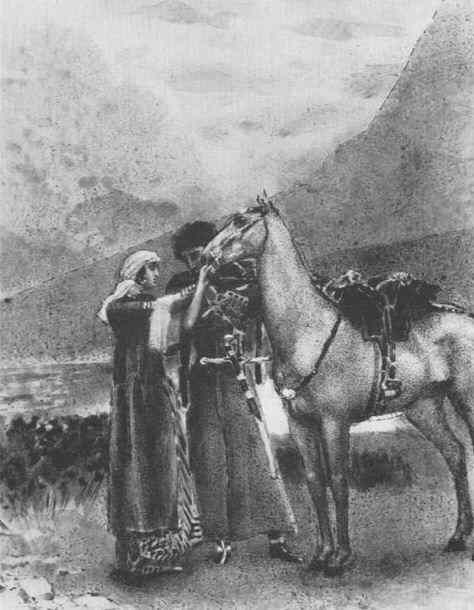 Уныло Зара перед нимКоня походного держалаИ тихим голосом своим,Подняв глаза к нему, сказала:«Твой конь готов! моей рукойНадета бранная уздечка,И серебристой чешуейБлестит кубанская насечка,И бурку черную ремнемЯ привязала за седлом;Мне это дело ведь не ново;Любезный странник, все готово!Твой конь прекрасен; не страшнаЕму утесов крутизна,Хоть вырос он в краю далеком;В нем дикость гордая видна,И лоснится его спина,Как камень, сглаженный потоком;Как уголь, взор его блестит,Лишь наклонись – он полетит;Его я гладила, ласкала,Чтобы тебя он, путник, спасОт вражей шашки и кинжалаВ степи глухой, в недобрый час!33Но погоди в стальное стремяСтупать поспешною ногой;Послушай, странник молодой,Как знать? быть может, будет время,И ты на милой сторонеСлучайно вспомнишь обо мне;И если чаша пированьяКипит, блестит в руке твоей,То не ласкай воспоминанья,Гони от сердца поскорей;Но если эта мысль родится,Но если образ мой приснитсяТебе в страдальческую ночь:Услышь, услышь мое моленье!Не презирай то сновиденье,Не отгоняй те мысли прочь!34Приют наш мал, зато спокоен;Его не тронет русский воин, –И что им взять? – пять-шесть конейДа наши грубые одежды?Поверь ты скромности моей,Откройся мне: куда надеждыТебя коварные влекут?Чего искать? – останься тут,Останься с нами, добрый странник!Я вижу ясно – ты изгнанник,Ты от земли своей отвык,Ты позабыл ее язык.Зачем спешишь к родному краю,И что там ждет тебя? – не знаю.Пусть мой отец твердит порой,Что без малейшей укоризныДолжны мы жертвовать собойДля непризкательной отчизны:По мне отчизна только там,Где любят нас, где верят нам!35Еще туман белеет в поле,Опасен ранний хлад вершин…Хоть день один, хоть час один,Послушай, час один, не боле,Пробудь, жестокий, близ меня?Я покормлю еще коня,Моя рука его отвяжет,Он отдохнет, напьется, ляжет,А ты у сакли здесь, в тени,Главу мне на руку склони:Твоих речей услышать звукиЕще желала б я хоть раз:Не удержу ведь счастья час,Не прогоню ведь час разлуки?…»И Зара с трепетом в ответЖдала напрасно два-три слова:Скрывать печали силы нет,Слеза с ресниц упасть готова,Увы! молчание храня,Садится путник на коня.Уж ехать он приготовлялся,Но обернулся – испугался,И, состраданьем увлечен,Хотел ее утешить он:36«Не обвиняй меня так строго!Скажи, чего ты хочешь? – слез?Я их имел когда-то много:Их мир из зависти унес!Но не решусь судьбы мятежнойЯ разделять с душою нежной;Свободный, раб иль властелин,Пускай погибну я один.Все, что меня хоть малость любят,За мною вслед увлечено;Мое дыханье радость губит,Щадить – мне власти не дано!И не простого человека(Хотя в одежде я простой),Утешься! Зара! пред собойТы видишь брата Росламбека!Я в жертву счастье должен принести…О! не жалей о том! – прости, прости!..»37Сказал, махнул рукой, и звук подковРаздался, в отдаленье умирая.Едва дыша, без слез, без дум, без словОна стоит, бесчувственно внимая,Как будто этот дальний звук подковВсю будущность ее унес с собою.Зара, Зара! краткою мечтоюТы дорожила; где ж твоя мечта?Как очи полны, как душа пуста!Одно мгновенье тяжелей другого,Все, что прошло, ты оживляешь снова!..По целым дням она глядит туда,Где скрылася любви ее звезда,Везде, везде она его находит:В вечерних тучах милый образ бродит;Услышав ночью топот, с ложа снаВскочив, дрожит и ждет его она,И, постепенно ветром разносимый,Все ближе, ближе топот – и все мимо!Так метеор порой летит на нас,И ждешь – и близок он – и вдруг погас!Часть втораяHigh minds, of native pride and force,Most deeply feel thy pangs, Remorse!Fear, for their scourge, mean villains have,Thou art the torturer of the brave!«Marmion» S. Walter-Scott.1Шумит Аргуна мутною волной;Она коры не знает ледяной,Цепей зимы и хлада не боится;Серебряной покрыта пеленой,Она сама между снегов родится,И там, где даже серна не промчится,Дитя природы, с детской простотой,Она, резвясь, играет и катится!Порою, как согнутое стекло,Меж длинных трав прозрачно и светлоПо гладким камням в бездну ниспадая,Теряется во мраке, и над нейС прощальным воркованьем вьется стаяПугливых сизых вольных голубей…Зеленым можжевельником покрыты,Над мрачной бездной гробовые плитыВисят и ждут, когда замолкнет вой,Чтобы упасть и все покрыть собой.Напрасно ждут они! волна не дремлет.Пусть темнота кругом ее объемлет,Прорвет Аргуна землю где-нибудьИ снова полетит в далекий путь!2На берегу ее кипучих водНедавно новый изгнанный народАул построил свой – и ждал мгновенье,Когда свершить придуманное мщечье;Черкес готовил дерзостный набег,Союзники сбирались потаенно,И умный князь, лукавый Росламбек,Склонялся перед русскими смиренно,А между тем с отважною толпойСтаницы разорял во тьме ночной;И, возвратясь в аул, на пир кровавыйОн пленников дрожащих приводил,И уверял их в дружбе, и шутил,И головы рубил им для забавы.3Легко народом править, если онОдною общей страстью увлечен;Не должно только слишком завлекаться,Пред ним гордиться или с ним равняться;Не должно мыслей открывать своихИль спрашивать у подданных совета,И забывать, что лучше гор златыхИному ласка и слова привета!Старайся первым быть везде, всегда;Не забывайся, будь в пирах умерен,Не трогай суеверий никогдаИ сам с толпой умей быть суеверен;Страшись сначала много успевать,Страшись народ к победам приучать,Чтоб в слабости своей он признавался,Чтоб каждый миг в спасителе нуждался,Чтоб он тебя не сравнивал ни с кемИ почитал нуждою – принужденья;Умей отважно пользоваться всемИ не проси никак вознагражденья!Народ – ребенок: он не хочет дать,Не покушайся вырвать – но украдь!4У Росламбека брат когда-то был:О нем жалеют шайки удалые:Отцом в Россию послан Измаил,И их надежду отняла Россия.Четырнадцати лет оставил онКрая, где был воспитан и рожден,Чтоб знать законы и права чужие!Не под персидским шелковым ковромРодился Измаил; не песнью нежнойОн усыплен был в сумраке ночном:Его баюкал бури вой мятежный!Когда он в первый раз открыл глаза,Его улыбку встретила гроза!В пещере темной, где, гонимый братом,Убийцею коварным, Бей-Булатом,Его отец таился много лет,Изгнанник новый, он увидел свет!5Как лишний меж людьми, своим рожденьемОн душу не обрадовал ничью,И, хоть невинный, начал жизнь свою,Как многие кончают, преступленьем.Он материнской ласки не знавал:Не у груди, под буркою согретый,Один провел младенческие леты;И ветер колыбель его качал,И месяц полуночи с ним играл!Он вырос меж землей и небесами,Не зная принужденья и забот;Привык он тучи видеть под ногами,А над собой один лазурный свод;И лишь орлы да скалы величавыС ним разделяли юные забавы.Он для великих создан был страстей,Он обладал пылающей душою,И бури юга отразились в нейСо всей своей ужасной красотою!..Но к русским послан он своим отцом,И с той поры известья нет об нем…6Горой от солнца заслоненный,Приют изгнанников смиренный,Между кизиловых деревАул рассыпан над рекою;Стоит отдельно каждый кров,В тени под дымной пеленою.Здесь в летний день, в полдневный жар,Когда с камней восходит пар,Толпа детей в траве играет,Черкес усталый отдыхает;Меж тем сидит его женаС работой в сакле одиноко,И песню грустную онаПоет о родине далекой:И облака родных небесВ мечтаньях видит уж черкес!Там луг душистей, день светлее!Роса перловая свежее;Там разноцветною дугой,Развеселясь, нередко дивыНа тучах строят мост красивый,Чтоб от одной скалы к другойПройти воздушною тропой;Там в первый раз, еще несмелый,На лук накладывал он стрелы…7Дни мчатся. Начался байран,Везде веселье, ликованья;Мулла оставил алкоран,И не слыхать его призванья;Мечеть кругом освещена;Всю ночь над хладными скалаОгни краснеют за огнями,Как над земными облакамиЗемные звезды; но луна,Когда на землю взор наводит,Себе соперниц не находит,И, одинокая, онаПо небесам в сиянье бродит!8Уж скачка кончена давно;Стрельба затихнула: темно.Вокруг огня, певцу внимая,Столпилась юность удалая,И старики седые в рядС немым вниманием стоят.На сером камне, безоружен,Сидит неведомый пришлец.Наряд войны ему не нужен;Он горд и беден – он певец!Дитя степей, любимец неба,Без злата он, но не без хлеба.Вот начинает: три струныУж забренчали под рукою,И, живо, с дикой простотоюЗапел он песню старины.Черкесская песняМного дев у нас в горах;Ночь и звезды в их очах;С ними жить завидна доля,Но еще милее воля!Не женися, молодец,Слушайся меня:На те деньги, молодец,Ты купи коня!*Кто жениться захотел,Тот худой избрал удел,С русским в бой он не поскачет;Отчего? – жена заплачет!Не женися, молодец,Слушайся меня:На те деньги, молодец,Ты купи коня!*Не изменит добрый конь:С ним – и в воду и в огонь;Он как вихрь в степи широкой,С ним – все близко, что далеко.Не женися, молодец,Слушайся меня:На те деньги, молодец,Ты купи коня!10Откуда шум? Кто эти двое?Толпа в молчанье раздалась.Нахмурив бровь, подходит князь,И рядом с ним лицо чужое.Три узденя за ними вслед.«Велик Алла и Магомет! –Воскликнул князь. – Сама могилаПокорна им! в стране чужойМой брат храним был их рукой:Вы узнаете ль Измаила?Между врагами он возрос,Но не признал он их святыни,И в наши синие пустыниОдну лишь ненависть принес!»11И по долине восклицаньяВосторга дикого гремят;Благословляя час свиданья,Вкруг Измаила стар и младТеснятся, шепчут; поднимаяНа плечи маленьких ребят,Их жены смуглые, зевая,На князя нового глядят.Где ж Росламбек, кумир народа?Где тот, кем славится свобода?Один, забыт, перед огнем,Поодаль, с пасмурным челом,Стоял он, жертва злой досады.Давно ли привлекал он самВсе помышления, все взгляды?Давно ли по его следамВся эта чернь, шумя, бежала?Давно ль, дивясь его делам,Их мать ребенку повторяла?И что же вышло? – Измаил,Врагов отечества служитель,Всю эту славу погубилСвоим приездом? – и властитель,Вчерашний гордый полубог,Вниманья черни бестолковойК себе привлечь уже не мог!Ей все пленительно, что ново!«Простынет!» – мыслит Росламбек.Но если злобный человекУзнал уж зависть, то не можетСовсем забыть ее никак;Ее насмешливый призракИ днем и ночью дух тревожит.12Война!.. Знакомый людям звукС тех пор, как брат от братних рукПред алтарем погиб невинно…Гремя, через Кавказ пустынныйПромчался клик: война! война!И пробудились племена.На смерть идут они охотно.Умолк аул, где беззаботноНедавно слушали певца;Оружья звон, движенье стана:Вот ныне песни молодца,Вот удовольствия байрана!..«Смотри, как всякий биться радЗа дело чести и свободы!..Так точно было в наши годы.Когда нас вел Ахмат-Булат!» –С улыбкой гордою шепталиМежду собою старики,Когда дорогой наблюдалиОтважных юношей полки;Пора! кипят они досадой:Что русских нет? – им крови надо!13Зима проходит; облакаСветлей летят по дальним сводам,В реке глядятся мимоходом;Но с гордым бешенством река,Крутясь, как змей, не отвечаетУлыбке неба своегоИ белых путников егоМеж тем упорно обгоняет.И ровны, прямы, как стена,По берегам темнеют горы;Их крутизна, их вышинаПленяют ум, пугают взоры.К вершинам их прицепленаНагими красными корнями,Кой-где кудрявая соснаСтоит печальна и одна,И часто мрачными мечтамиТревожит сердце: так поройВластитель, полубог земной,На пышном троне, окруженныйЛьстецов толпою униженной,Грустит о том, что одномуНа свете равных нет ему!14Завоевателю преградаПоложена в долине той;Из камней и дерев громадаАргуну давит под собой.К аулу нет пути иного;И мыслят горцы: «Враг лихой!Тебе могила уж готова!»Но прямо враг идет на них,И блеск орудий громовыхДалеко сквозь туман играет.И Росламбек совет сзывает;Он говорит: «В тиши ночнойМы нападем на их отряды,Как упадают водопадыВ долину сонную весной…Погибнут молча наши гости,И их разбросанные кости,Добыча вранов и волков,Сгниют, лишенные гробов.Меж тем с боязнию лукавойНачнем о мире договорИ втайне местию кровавойОмоем долгий наш позор».15Согласны все на подвиг ратный,Но не согласен Измаил.Взмахнул он шашкою булатной,И шумно с места он вскочил;Окинул вмиг летучим взглядомОн узденей, сидевших рядом,И, опустивши свой булат,Так отвечает брату брат:«Я не разбойник потаенный;Я видеть, видеть кровь люблю;Хочу, чтоб мною пораженныйЗнал руку грозную мою!Как ты, я русских ненавижу,И даже более, чем ты;Но под покровом темнотыЯ чести князя не унижу!Иную месть родной стране,Иную славу надо мне!..»И поединка ожидалиМеж братьев молча уздени;Не смели тронуться они.Он вышел – все еще молчали!..16Ужасна ты, гора Шайтан,Пустыни старый великан;Тебя злой дух, гласит преданьеПостроил дерзостной рукой,Чтоб хоть на миг свое изгнаньеЗабыть меж небом и землей.Здесь три столетья очарован,Он тяжкой цепью был прикован,Когда надменный с новых скалСтрелой пророку угрожал.Как буркой, ельником покрыта,Соседних гор она черней.Тропинка желтая прорытаСлезой отчаянья по ней;Она ни мохом, ни кустамиНе зарастает никогда;Пестрея чудными следами,Она ведет… бог весть куда?Олень с ветвистыми рогами,Между высокими цветами,Одетый хмелем и плющом,Лежит полуобъятый сном;И вдруг знакомый лай он слышитИ чует близкого врага:Поднявши медленно рога,Минуту свежестью подышит,Росу с могучих плеч стряхнетИ вдруг одним прыжком махнетЧерез утес; и вот он мчится,Тернов колючих не боитсяИ хмель коварный грудью рвет:Но, вольный путь пересекая,Пред ним тропинка роковая…Никем не зримая рукаЦаря лесов остановляет,И он, как гибель ни близка,Свой прежний путь не продолжает!..17Кто ж под ужасною горойЗажег огонь сторожевой?Треща, краснея и сверкая,Кусты вокруг он озарил.На камень голову склоняя,Лежит поодаль Измаил:Его приверженцы хотелиИдти за ним – но не посмели!18Вот что ему родной готовил край?Сбылись мечты! увидел он свой рай,Где мир так юн, природа так богата,Но люди, люди… что природа им?Едва успел обнять изгнанник брата,Уж клевета и зависть – все над ним!Друзей улыбка, нежное свиданье,За что б другой творца благодарил,Все то ему дается в наказанье;Но для терпенья ль создан Измаил?Бывают люди: чувства – им страданья;Причуда злой судьбы – их бытие;Чтоб самовластье показать свое,Она порой кидает их меж нами;Так, древле, в море кинул царь алмаз,Но гордый камень в свой урочный часЕму обратно отдан был волнами!И детям рока места в мире нет;Они его пугают жизнью новой,Они блеснут – и сгладится их след,Как в темной туче след стрелы громовой.Толпа дивится часто их уму,Но чаще обвиняет, потому,Что в море бед, как вихри их ни носят,Они пособий от рабов не просят;Хотят их превзойти в добре и зле,И власти знак на гордом их челе.19«Бессмысленный! зачем отвергнул тыСлова любви, моленья красоты?Зачем, когда так долго с ней сражался,Своей судьбы ты детски испугался?Все прежнее, незнаемый молвой,Ты б мог забыть близ Зары молодой,Забыть людей близ ангела в пустыне,Ты б мог любить, но не хотел! – и нынеКартины счастья живо пред тобойПроходят укоряющей толпой;Ты жмешь ей руку, грудь ее <и> плечиЦелуешь в упоенье; ласки, речи,Исполненные счастья и любви,Ты чувствуешь, ты слышишь; образ милый,Волшебный взор – все пред тобой, как былоЕще недавно; все мечты твоиТак вероятны, что душа боится,Не веря им, вторично ошибиться!А чем ты это счастье заменил?» –Перед огнем так думал Измаил.Вдруг выстрел, два и много! – он вскочилИ слушает, но все утихло снова.И говорит он: «Это сон больного!»20Души волненьем утомлен,Опять на землю князь ложится;Трещит огонь, и дым клубится, –И что же? – призрак видит он!Перед огнем стоит спокоен,На саблю опершись рукой,В фуражке белой русский воин,Печальный, бледный и худой.Спросить хотелось Измаилу,Зачем оставил он могилу!И свет дрожащего огня,Упав на смуглые ланиты,Черкесу придал вид сердитый:«Чего ты хочешь от меня?»«Гостеприимства и защиты! –Пришлец бесстрашно отвечал, –Свой путь в горах я потерял,Черкесы вслед за мной спешилиИ казаков моих убили,И верный конь под мною пал!Спасти, убить врага ночногоРавно ты можешь! не боюсьЯ смерти: грудь моя готова.Твоей я чести предаюсь!» –«Ты прав; на честь мою надейся!Вот мой огонь: садись и грейся».21Тиха, прозрачна ночь была,Светила на небе блистали,Луна за облаком спала,Но люди ей не подражали.Перед огнем враги сидят,Хранят молчанье и не спят.Черты пришельца возбуждалиУ князя новые мечты,Они ему напоминалиДавно знакомые черты;То не игра воображенья.Он должен разрешить сомненья..И так пришельцу говорилНетерпеливый Измаил:«Ты молод, вижу я! за славойПривыкнув гнаться, ты забыл,Что славы нет в войне кровавойС необразованной толпой!За что завистливой рукойВы возмутили нашу долю?За то, что бедны мы и волюИ степь свою не отдадимЗа злато роскоши нарядной;За то, что мы боготворим,Что презираете вы хладно!Не бойся, говори смелей:Зачем ты нас возненавидел,Какою грубостью своейПростой народ тебя обидел?»22«Ты ошибаешься, черкес! –С улыбкой русский отвечает. –Поверь: меня, как вас, пленяетИ водопад и темный лес;С восторгом ваши льды я вижу,Встречая пышную зарю,И ваше племя я люблю:Но одного я ненавижу!Черкес он родом, не душой,Ни в чем, ни в чем не схож с тобой!Себе иль князю ИзмаилуКлялся я здесь найти могилу…К чему опять ты мрачный взорМохнатой шапкой закрываешь?Твое молчанье мне укор;Но выслушай, ты все узнаешь…И сам досадой запылаешь…23Ты знаешь, верно, что служилВ российском войске Измаил;Но, образованный, меж намиРодными бредил он полями,И все черкес в нем виден был.В пирах и битвах отличалсяОн перед всеми! томный взглядВосточной негой отзывался:Для наших женщин он был яд!Воспламенив их вображенье,Повелевал он без труда,И за проступок наслажденьеНе почитал он никогда;Не знаю – было то презреньеК законам стороны чужойИли испорченные чувства!..Любовью женщин, их тоскойОн веселился как игрой;Но избежать его искусстваНе удалося ни одной.24Черкес! видал я здесь прекрасныхСвободы нежных дочерей,Но не сравню их взоров страстныхС приветом северных очей.Ты не любил! – ни слов опасных,Ни уст волшебных не знавал:Кудрями девы золотымиТы в упоенье не играл,Ты клятвам страсти не внимал,И не был ты обманут ими!Но я любил! Судьба меняБлестящей радугой манила,Невольно к бездне подводила…И ждал я счастливого дня!Своей невестой дорогоюЯ смел уж ангела назвать,Невинным ласкам отвечатьИ с райской девой забывать,Что рая нет уж под луною.И вдруг ударил страшный час,Причина долголетней муки;Призыв войны, отчизны глас,Раздался вестником разлуки.Как дым рассеялись мечты!Тот день я буду помнить вечно…Черкес! черкес! ни с кем, конечно,Ни с кем не расставался ты!25В то время Измаил случайноНевесту увидал моюИ страстью запылал он тайно!Меж тем как в дальнем я краюИскал в боях конца иль славы,Сластолюбивый и лукавый,Он сердце девы молодойОпутал сетью роковой.Как он умел слезой притворнойК себе доверенность вселять!Насмешкой – скромность побеждатьИ, побеждая, вид покорныйХранить; иль весь огонь страстейМгновенно открывать пред ней!Он очертил волшебным кругомЕе желанья; ведал он,Что быть не мог ее супругом,Что разделял их наш закон,И обольщенная упалаНа грудь убийцы своего!Кроме любви, она не знала,Она не знала ничего…26Но скоро скуку пресыщеньяПостиг виновный Измаил!Таиться не было терпенья,Когда погас минутный пыл.Оставил жертву обольстительИ удалился в край родной,Забыв, что есть на небе мститель,А на земле еще другой!Моя рука его отыщетВ толпе, в лесах, в степи пустой,И казни грозной меч просвищетНад непреклонной головой;Пусть лик одежда изменяет:Не взор – душа врага узнает!27Черкес, ты понял, вижу я,Как справедлива месть моя!Уж на устах твоих проклятья!Ты, внемля, вздрагивал не раз…О, если б мог пересказать я,Изобразить ужасный час,Когда прелестное созданьеЯ в униженье увидалИ безотчетное страданьеВ глазах увядших прочитал!Она рассудок потеряла;Рядилась, пела <и> плясалаИль, сидя молча у окна,По целым дням, как бы не зная,Что изменил он ей, вздыхая,Ждала изменника она.Вся жизнь погибшей девы милейОстановилась на былом;Ее безумье даже былоЛюбовь к нему и мысль об нем…Какой душе не знал он цену!..»И долго русский говорилПро месть, про счастье, про измену:Его не слушал Измаил.Лишь знает он да бог единый,Что под спокойною личинойТогда происходило в нем.Стеснив дыханье, вверх лицом(Хоть сердце гордое и взглядыНе ждали от небес отрады)Лежал он на земле сырой,Как та земля, и мрачный и немой!28Видали ль вы, как хищные и злыеК оставленному трупу в тихий долСлетаются наследники земные –Могильный ворон, коршун и орел?Так есть мгновенья, краткие мгновенья.Когда, столпись, все адские мученьяСлетаются на сердце – и грызут!Века печали стоят тех минут.Лишь дунет вихрь – и сломится лилея;Таков с душой кто слабою рожден,Не вынесет минут подобных он;Но мощный ум, крепясь и каменея,Их превращает в пытку Прометея!Не сгладит время их глубокий след:Все в мире есть – забвенья только нет!29Светает. Горы снеговыеНа небосклоне голубомЗубцы подъемлют золотые;Слилися с утренним лучомКрая волнистого тумана,И на верху горы ШайтанаОгонь, стыдясь перед зарей,Бледнеет – тихо приподнялся,Как перед смертию больной,Угрюмый князь с земли сырой.Казалось, вспомнить он старалсяРассказ ужасный и желалСебя уверить он, что спал;Желал бы счесть он все мечтою…И по челу провел рукою;Но грусть – жестокий властелин!С чела не сгладил он морщин.30Он встал, он хочет непременноПришельцу быть проводником.Не зная думать что о нем,Согласен юноша смущенный.Идут они глухим путем,Но их тревожит все: то птицаИз-под ноги у них вспорхнет,То краснобокая лисицаВ кусты цветущие нырнет.Они все ниже, ниже сходятИ рук от сабель не отводят.Через опасный переходСпешат, нагнувшись, без оглядки;И вновь на холм крутой взошли,И цепью русские палатки,Как на ночлеге журавли,Белеют смутно уж вдали!Тогда черкес остановился,За руку путника схватилИ – кто бы, кто не удивился? –По-русски с ним заговорил.31«Прощай! ты можешь безопасноТеперь идти в шатры свои;Но, если веришь мне, напрасноТы хочешь потопить в кровиСвою печаль! страшись, быть может,Раскаянье прибавишь к ней,Болезни этой не поможетНи кровь врага, ни речь друзей!Напрасно здесь, в краю далеком,Ты губишь прелесть юных дней;Нет, не достать вражде твоейГлавы, постигнутой уж роком!Он палачам судей земныхНе уступает жертв своих!Твоя б рука не устрашилаТого, кто борется с судьбой:Ты худо знаешь Измаила;Смотри ж, он здесь перед тобой!»И с видом гордого презреньяОтвета князь не ожидал;Он скрылся меж уступов скал –И долго русский без движеньяОдин как вкопанный стоял.32Меж тем, перед горой ШайтаномРасположась военным станом,Толпа черкесов удалыхСидела вкруг огней своих;Они любили Измаила,С ним вместе слава иль могила,Им все равно! лишь только б с ним!Но не могла б судьба однимИ нежным чувством меж собоюСковать людей с умом простымИ с беспокойною душою:Их всех обидел Росламбек!(Таков повсюду человек.)33Сидят наездники беспечно,Курят турецкий свой табакИ князя ждут они. «Конечно,Когда исчезнет ночи мрак,Он к нам сойдет; и взор орлиныйСмирит враждебные дружины,И вздрогнут перед ним они,Как Росламбек и уздени!» –Так, песню воли напевая,Шептала шайка удалая.34Безмолвно, грустно, в стороне,Подняв глаза свои к луне,Подруге дум любви мятежной,Прекрасный юноша стоял, –Цветок, для смерти слишком нежный!Он также Измаила ждал,Но не беспечно. Трепет тайныйПорывам сердца изменял,И вздох тяжелый, не случайный,Не раз из груди вылетал;И он явился к Измаилу,Чтоб разделить с ним – хоть могилу!Увы! такая ли рукаВ куски изрубит казака?Такой ли взор, стыдливый, скромный,Глядит на мир, чтоб видеть кровь?Зачем он здесь, и ночью темной,Лицом прелестный, как любовь,Один в кругу черкесов праздных,Жестоких, буйных, безобразных?Хотя страшился он сказать,Нетрудно было б отгадать,Когда б… но сердце, чем моложеТем боязливее, тем строжеХранит причину от людейСвоих надежд, своих страстей.И тайна юного Селима,Чуждаясь уст, ланит, очей,От любопытных, как от змей,В груди сокрылась невредима!Часть третьяShe told nor whence, nor why she left behind Her all for one whoseem'd but little kind. Why did she love him? Curious fool! – be still – Is human love the growth of human will?.. «Lara» L. Byron. 1Какие степи, горы и моряОружию славян сопротивлялись?И где веленью русского царяИзмена и вражда не покорялись?Смирись, черкес! и запад и восток,Быть может, скоро твой разделят рок.Настанет час – и скажешь сам надменно:Пускай я раб, но раб царя вселенной!Настанет час – и новый грозный РимУкрасит Север Августом другим!2Горят аулы; нет у них защиты,Врагом сыны отечества разбиты,И зарево, как вечный метеор,Играя в облаках, пугает взор.Как хищный зверь, в смиренную обительВрывается штыками победитель;Он убивает старцев и детей,Невинных дев и юных матерейЛаскает он кровавою рукою,Но жены гор не с женскою душою!За поцелуем вслед звучит кинжал,Отпрянул русский – захрипел – и пал!«Отмсти, товарищ!» – и в одно мгновенье(Достойное за смерть убийцы мщенье!)Простая сакля, веселя их взор,Горит – черкесской вольности костер!..3В ауле дальнем Росламбек угрюмыйСокрылся вновь, не ужасом объят;Но у него коварные есть думы,Им помешать теперь не может брат.Где ж Измаил? – безвестными горамиБлуждает он, дерется с казаками,И, заманив полки их за собой,Пустыню усыпает их костями,И манит новых по дороге той.За ним устали русские гоняться,На крепости природные взбираться;Но отдохнуть черкесы не дают;То скроются, то снова нападут.Они, как тень, как дымное виденье,И далеко и близко в то ж мгновенье.4Но в бурях битв не думал ИзмаилСыскать самозабвенья и покоя.Не за отчизну, за друзей он мстил –И не пленялся именем героя;Он ведал цену почестей и слов,Изобретенных только для глупцов!Недолгий жар погас! душой усталый,Его бы не желал он воскресить;И не родной аул – родные скалыРешился он от русских защитить!5Садится день, одетый мглою,Как за прозрачной пеленою…Ни ветра на земле, ни тучНа бледном своде! чуть приметноОрла на вышине бесцветной;Меж скал блуждая, желтый лучВ пещеру дикую прокралсяИ гладкий череп озарил,И сам на жителе могилПеред кончиной разыгрался,И по разбросанным костям,Травой поросшим, здесь и тамСкользнул огнистой полосою,Дивясь их вечному покою.Но прежде встретил он двоихНедвижных также, но живых…И, как немые жертвы гроба,Они беспечны были оба!6Один… так точно! – Измаил!Безвестной думой угнетаем,Он солнце тусклое следил,Как мы нередко провождаемГостей докучливых; на немЧеркесский панцирь и шелом,И пятна крови омрачалиМестами блеск военной стали.Младую голову СелимВождю склоняет на колени;Он всюду следует за ним,Хранительной подобно тени;Никто ни ропота, ни пениНе слышал на его устах…Боится он или устанет,На Измаила только взглянет –И весел труд ему и страх!7Он спит – и длинные ресницыЗакрыли очи под собой;В ланитах кровь, как у девицы,Играет розовой струей;И на кольчуге боевойЕму не жестко. С сожаленьемНа эти нежные чертыВзирает витязь, и мечтыЕго исполнены мученьем:«Так светлой каплею роса,Оставя край свой, небеса,На лист увядший упадает;Блистая райским жемчугом,Она покоится на нем,И, беззаботная, не знает,Что скоро лист увядший тотПожнет коса иль конь сомнет!»8С полуоткрытыми устами,Прохладой вечера дыша,Он спит; но мирная душаВзволнована! полусловамиОн с кем-то говорит во сне!Услышал князь и удивился;К устам Селима в тишинеПрилежным ухом он склонился:Быть может, через этот сонЕго судьбу узнает он…«Ты мог забыть? – любви не нужноОдной лишь нежности наружной…Оставь же!» – сонный говорил.«Кого оставить?» – князь спросил.Селим умолк, но на мгновенье;Он продолжал: «К чему сомненье?На всем лежит его презренье…Увы! что значат перед нимПростая дева иль Селим?Так будет вечно между нами…Зачем бесценными устамиОн это имя освятил?»«Не я ль?» – подумал Измаил.И, погодя, он слышит снова:«Ужасно, боже! для детейПроклятие отца родного,Когда на склоне поздних днейОставлен ими… но страшнейЕго слеза!..» Еще два словаСелим сказал, и слабый стонВдруг поднял грудь, как стон прощанья,И улетел. Из состраданьяКнязь прерывает тяжкий сон.9И вздрогнув, юноша проснулся,Взглянул вокруг и улыбнулся,Когда он ясно увидал,Что на коленях друга спал.Но, покрасневши, сновиденьеПересказать стыдился он,Как будто бы лукавый сонИмел с судьбой его сношенье.Не отвечая на вопрос(Примета явная печали),Щипал он листья диких роз,И, наконец, две капли слезВ очах склоненных заблистали;И, с быстротой отворотясь,Он слезы осушил рукою…Все примечал, все видел князь;Но не смутился он душою,И приписал он простоте,Затеям детским слезы те.Конечно, сам давно не знал онПечалей сладостных любви?И сам давно не предавал онСлезам страдания свои?10Не знаю!.. но в других он чувстваСудить отвык уж по своим.Не раз личиною искусства,Слезой и сердцем ледяным,Когда обманов сам чуждался,Обманут был он; и боялсяОн верить, только потому,Что верил некогда всему!И презирал он этот мир ничтожный,Где жизнь – измен взаимных вечный ряд,Где радость и печаль – все призрак ложныйГде память о добре и зле – все яд!Где льстит нам зло, но более тревожит;Где сердца утешать добро не может;И где они, покорствуя страстям,Раскаянье одно приносят нам…11Селим встает, на гору всходит.Сребристый стелется ковыльВокруг пещеры; сумрак бродитВдали… вот топот! вот и пыль,Желтея, поднялась в лощине!И крик черкесов по зареГудит, теряяся в пустыне!Селим все слышал на горе;Стремглав в пещеру он вбегает:«Они! они!» – он восклицает,И князя нежною рукойВлечет он быстро за собой.Вот первый всадник показался,Он, мнилось, из земли рождался,Когда въезжал на холм крутой;За ним другой, еще другой,И вереницею тянулисьОни по узкому пути:Там, если б два коня столкнулись,Назад бы оба не вернулисьИ не могли б вперед идти.12Толпа джигитов удалая,Перед горой остановись,С коней измученных слезая,Шумит. Но к ним подходит князь,И все утихло! уваженьеВ их выразительных чертах;Но уважение – не страх;Не власть его основа – мненье!«Какие вести?» – «Русский станПришел к Оссаевскому полю,Им льстит и бедность наших стран!Их много!» – «Кто не любит волю?»Молчат. «Так дайте ж отдохнутьСвоим коням; с зарею в путь.В бою мы ради лечь костями;Чего <же> лучшего нам ждать?Но в цвете жизни умирать…Селим, ты не поедешь с нами!..»13Бледнеет юноша, и взорПонятно выразил укор.«Нет, – говорит он, – я повсюду,В изгнанье, в битве спутник твой;Нет, клятвы я не позабуду –Угаснуть или жить с тобой!Нe робок я под свистом пули,Ты видел это, Измаил;Меня враги не ужаснули,Когда ты, князь, со мною был!И с твоего чела не я лиСмывал так часто пыль и кровь?Когда друзья твои бежали,Чьи речи, ласки прогонялиСуровый мрак твоей печали?Мои слова! моя любовь!Возьми, возьми меня с собою!Ты знаешь, я владеть стрелоюМогу… И что мне смерть? – о нет!Красой и счастьем юных летМоя душа не дорожила;Все, все оставлю, жизнь и свет,Но не оставлю Измаила!»14Взглянул на небо молча князь,И наконец, отворотясь,Он протянул Селиму руку;И крепко тот ее пожалЗа то, что смерть, а не разлукуПечальный знак сей обещал!И долго витязь так стоял;И под нависшими бровямиБлеснуло что-то; и слезамиЯ мог бы этот блеск назвать,Когда б не скрылся он опять!..15По косогору ходят кони;Колчаны, ружья, седла, брониВ пещеру на ночь снесены;Огни у входа зажжены;На князе яркая кольчугаБлестит, краснея; погруженВ мечтанье горестное он;И от страстей, как от недуга,Бежит спокойствие и сон.И говорит Селим: «Наверно,Тебя терзает дух пещерный!Дан песню я тебе спою;Нередко дева молодаяЕе поет в моем краю,На битву друга отпуская!Она печальна; но другойЯ не слыхал в стране родной.Ее певала мать роднаяНад колыбелию моей,Ты, слушая, забудешь муки,И на глаза навеют звукиВсе сновиденья детских дней!»Селим запел, и ночь кругом внимает,И песню ей пустыня повторяет.Песня СелимаМесяц плыветИ тих и спокоен:А юноша-воинНа битву идет.Ружье заряжает джигит,И дева ему говорит:«Мой милый, смелееВверяйся ты року,Молися востоку,Будь верен пророку,Любви будь вернее!Всегда награжден,Кто любит до гроба,Ни зависть, ни злобаЕму не закон;Пускай его смерть и погубит;Один не погибнет, кто любит!Любви изменившийИзменой кровавой.Врага не сразивши,Погибнет без славы;Дожди его ран не обмоют,И звери костей нс зароют!»Месяц плыветИ тих и спокоен;А юноша-воинНа битву идет!«Прочь эту песню! – как безумныйВоскликнул князь, – зачем упрек?..Тебя ль послушает пророк?..Там, облит кровью, в битве шумнойТвои слова я заглушуИ разорву ее оковы…И память в сердце удушу!..Вставайте! – как? – вы не готовы?Прочь песни! – крови мне!.. пора!..Друзья! коней!.. вы не слыхали…Удары, топот, визг ядра,И крик, и треск разбитой стали?..Я слышал!.. О, не пой, не пой!Тронь сердце, как дрожит, и что же?Ты недовольна?.. боже! боже!..Зачем казнить ее рукой?..»Так речь его оторваласяОт бледных уст и пронесласяНевнятно, как далекий гром.Неровным, трепетным огнемДо половины освещенный,Ужасен, с шашкой обнаженнойСтоял недвижим Измаил,Как призрак злой, от сна могилВолшебным словом пробужденный;Он взор всей силой устремилВ пустую степь, грозил рукою,Чему-то страшному грозил:Иначе, как бы ИзмаилСмутиться твердой мог душою?И понял, наконец, Селим,Что витязь говорил не с ним!Неосторожный! он коснулсяДушевных струн, – и звук проснулся,Расторгнув хладную тюрьму…И сам искусству своемуСелим невольно ужаснулся!16Толпа садится на коней;При свете гаснущих огнейМелькают сумрачные лица.Так опоздавшая станицаПустынных белых журавлейВдруг поднимается с полей…Смех, клики, ропот, стук и ржанье!Все дышит буйством и войной!Во всем приличия незнанье,Отвага дерзости слепой.17Светлеет небо полосами;Заря меж синими рядамиРевнивых туч уж занялась.Вдоль по лощине едет князь,За ним черкесы цепью длинной.Признаться: конь по седоку!Бежит, и будто ветр пустынный,Скользящий шумно по песку,Крутится, вьется на скаку;Он бел, как снег: во мраке ночиЕго заметить могут очи.С колчаном звонким за спиной,Отягощен своим нарядом,Селим проворный едет рядомНа кобылице вороной.Так белый облак, в полдень знойный,Плывет отважно и спокойно,И вдруг по тверди голубойОтрывок тучи громовой,Грозы дыханием гонимый,Как черный лоскут мчится мимо;Но как ни бейся, в вышинеОн с тем не станет наравне!18Уж близко роковое поле.Кому-то пасть решит судьба?Вдруг им послышалась стрельба;И каждый миг все боле, боле,И пушки голос громовойРаздался скоро за горой.И вспыхнул князь, махнул рукою.«Вперед! – воскликнул он, – за мною!»Сказал и бросил повода.Нет! так прекрасен никогдаОн не казался! Повелитель,Герой по взорам и речам,Летел к опасным он врагам,Летел, как ангел-истребитель;И в этот миг, скажи, Селим,Кто б не последовал за ним?19Меж тем с беспечною отвагойОтряд могучих казаковГнался за малою ватагойНеустрашимых удальцов;Всю эту ночь они блуждалиВкруг неприязненных шатров;Их часовые увидали,И пушка грянула по ним,И казаки спешат навстречу!Едва с отчаяньем немымОни поддерживали сечу,Стыдясь и в бегстве показать,Что смерть их может испугать.Их круг тесней уж становился;Один под саблею свалился,Другой, пробитый в грудь свинцом,Был в поле унесен конем,И, мертвый, на седле все бился!..Оружье брось, надежды нет.Черкес! читай свои молитвы!В крови твой шелковый бешмет,Тебе другой не видеть битвы!Вдруг пыль! и крик! – он им знаком:То крик родной, не бесполезный!Глядят и видят: над холмомСтоит их князь в броне железной!..20Недолго Измаил стоял:Вздохнуть коню он только дал,Взглянул, и ринулся, и смялВрагов, и путь за ним кровавыйМеж их рядами виден стал!Везде, налево и направо,Чертя по воздуху круги,Удары шашки упадают;Не видят блеск ее врагиИ беззащитно умирают!Как юный лев, разгорячась,В средину их врубился князь;Кругом свистят и реют пули;Но что ж? его хранит пророк!Шелом удары не согнули,И худо метится стрелок.За ним, погибель рассыпая,Вломилась шайка удалая,И чрез минуту шумный бойРассыпался в долине той…21Далеко от сраженья, меж кустов,Питомец смелый трамских табунов,Расседланный, хладея постепенно,Лежал издохший конь; и перед ним,Участием исполненный живым,Стоял черкес, соратника лишенный;Крестом сжав руки и кидая взглядЗавистливый туда, на поле боя,Он проклинать судьбу свою был рад,Его печаль была печаль героя!И весь в поту, усталостью томим,К нему в испуге подскакал Селим(Он лук не напрягал еще, и стрелыВсе до одной в колчане были целы).22«Беда! – сказал он, – князя не видать!Куда он скрылся?» – «Если хочешь знать.Взгляни туда, где бранный дым краснее,Где гуще пыль и смерти крик сильнее,Где кровью облит мертвый и живой,Где в бегстве нет надежды никакой:Он там! – смотри: летит как с неба пламя;Его шишак и конь – вот наше знамя!Он там! – как дух, разит и невредим,И все бежит иль падает пред ним!» –Так отвечал Селиму сын природы –А лесть была чужда степей свободы!..23Кто этот русский? с саблею в руке,В фуражке белой? страха он не знает!Он между всех отличен вдалеке,И казаков примером ободряет;Он ищет Измаила – и нашел,И вынул пистолет свой, и навел,И выстрелил! – напрасно! – обманулсяЕго свинец! – но выстрел роковойУслышал князь, и мигом обернулся,И задрожал. «Ты вновь передо мной!Свидетель бог: не я тому виной!..» –Воскликнул он, и шашка зазвенела,И, отделясь от трепетного тела,Как зрелый плод от ветки молодой,Скатилась голова; и конь ретивый,Встав на дыбы, заржал, мотая гривой,И скоро обезглавленный седокСвалился на растоптанный песок.Не долго это сердце увядало,И мир ему! – в единый миг оноЛюбить и ненавидеть перестало:Не всем такое счастье суждено!24Все жарче бой; главы валятсяПод взмахом княжеской руки;Спасая дни свои, теснятся,Бегут в расстройстве казаки!Как злые духи, горцы мчатсяС победным воем им вослед,И никому пощады нет!Но что ж! победа изменила!Раздался вдруг нежданный гром,Все в дыме скрылося густом,И пред глазами ИзмаилаНа землю с бешеных конейКровавой грудою костейСвалился ряд его друзей.Как град посыпалась картеча;Пальбу услышав издалеча,Направя синие штыки,Спешат ширванские полки.Навстречу гибельному строюОдин, с отчаянной душою,Хотел пуститься Измаил;Но за повод коня схватилЧеркес и в горы за собою,Как ни противился седок,Коня могучего увлек.И ни малейшего движеньяСреди всеобщего смятеньяНе упустил младой Селим;Он бегство князя примечает!Удар судьбы благословляетИ быстро следует за ним.Не стыд – но горькая досадаГероя медленно грызет:Жизнь побежденным не награда!Он на друзей не кинул взглядаИ, мнится, их не узнает.25Чем реже нас балует счастьеТем слаще предаваться намПредположеньям и мечтам.Родится ль тайное пристрастьеК другому миру, хоть и тамСудьбы приметно самовластьеМы все свободнее даримЕму надежды и желанья;И украшаем, как хотим,Свои воздушные созданья!Когда забота и печальПокой душевный возмущают,Мы забываем свет, и вдальДуша и мысли улетают,И ловят сны, в которых нетСледов и теней прежних лет.Но ум, сомненьем охлажденныйИ спорить с роком приученный,Не усладить, не позабытьСвои страдания желает;И если иногда мечтает,То он мечтает победить!И, зная собственную силу,Пока не сбросит прах в могилу,Он не оставит гордых дум…Такой непобедимый умПриродой дан был Измаилу!26Он ранен, кровь его течет;А он не чувствует, не слышит;В опасный путь его несетРетивый конь, храпит и пышет!Один Селим не отстает.За гриву ухватясь руками,Едва сидит он на седле;Боязни бледность на челе;Он очи, полные слезами,Порой кидает на того,Кто все на свете для него,Кому надежду жизни милойГотов он в жертву принести,И чье последнее «прости»Его бы с жизнью разлучило!Будь перед миром он злодей,Что для любви слова людей?Что ей небес определенье?Нет! охладить любовь гоненьеЕще ни разу не могло;Она сама свое добро и зло!27Умолк докучный крик погони;Дымясь и в пене скачут кониМежду провалом и горой,Кремнистой, тесною тропой;Они дорогу знают самиИ презирают седока,И бесполезная рукаУж не владеет поводами.Направо темные кустыВисят, за шапки задеваяИ с неприступной высотыНа новых путников взирая;Чернеет серна молодая;Налево – пропасть; по краямРяд красных камней, здесь и тамВсегда обрушиться готовый.Никем не ведомый потокВнизу, свиреп и одинок,Как тигр Америки суровой,Бежит гремучею волной;То блещет бахромой перловой,То изумрудною каймой;Как две семьи – враждебный гений,Два гребня разделяет он.Вдали на синий небосклонНагих, бесплодных гор ступениВедут желание и взглядСквозь облака, которых тениПо ним мелькают и спешат;Сменяя в зависти друг друга,Они бегут вперед, назад,И мнится, что под солнцем югаВ них страсти южные кипят!28Уж полдень. Измаил слабеет;Пылает солнце высоко.Но есть надежда! дым синеет,Родной аул недалеко…Там, где кустарником покрыты,Встают красивые гранитыКаким-то пасмурным венцом,Есть поворот и путь, прорытыйАрбы скрипучим колесом.Оттуда кровы земляные,Мечеть, белеющий забор,Аргуны воды голубые,Как под ногами, встретит взор!Достигнут поворот желанный;Вот и венец горы туманной;Вот слышен речки рев глухой;И белый конь сильней рванулся…Но вдруг переднею ногойОн оступился, спотыкнулсяИ на скаку, между камней,Упал всей тягостью своей.29И всадник, кровью истекая,Лежал без чувства на земле;В устах недвижность гробовая,И бледность муки на челе;Казалось, час его кончиныЖдал знак условный в небесах,Чтобы слететь, и в миг единыйИз человека сделать – прах!Ужель степная лишь могилаНичтожный в мире будет следТого, чье сердце столько летМысль о ничтожестве томила?Нет! нет! ведь здесь еще Селим…Склонясь в отчаянье над ним,Как в бурю ива молодаяНад падшим гнется алтарем,Снимал он панцирь и шелом;Но сердце к сердцу прижимая,Не слышит жизни ни в одном!И если б страшное мгновеньеВсе мысли не убило в нем,Судиться стал бы он с творцомИ проклинал бы провиденье!..30Встает, глядит кругом Селим:Все неподвижно перед ним!Зовет – и тучка дождеваяЛетит на зов его одна,По ветру крылья простирая,Как смерть, темна и холодна.Вот, наконец, сырым покровомОдела путников она,И юноша в испуге новом!Прижавшись к другу с быстротой:«О, пощади его!.. постой! –Воскликнул он, – я вижу ясно,Что ты пришла меня лишитьТого, кого люблю так страстно,Кого слабей нельзя любить!Ступай! Ищи других по свету…Все жертвы бога твоего!Ужель меня несчастней нету?И нет виновнее его?»31Меж тем, подобно дымной тени,Хотя не понял он молений,Угрюмый облак пролетел.Когда ж Селим взглянуть посмел,Он был далеко! ОсвеженныйЕго прохладою мгновенной,Очнулся бледный Измаил,Вздохнул, потом глаза открыл.Он слаб: другую ищет рукуЕго дрожащая рука;И каждому внимая звуку,Он пьет дыханье ветерка,И все, что близко, отдаленно,Пред ним яснеет постепенно…Где ж друг последний? Где Селим?Глядит! – и что же перед ним?Глядит – уста оледенели,И мысли зреньем овладели…Не мог бы описать подобный мигНи ангельский, ни демонский язык!32Селим… и кто теперь не отгадает?На нем мохнатой шапки больше нет,Раскрылась грудь; на шелковый бешметВолна кудрей, чернея, ниспадает,В печали женщин лучший их убор!Молитва стихла на устах!.. а взор…О небо! небо! есть ли в кущах раяГлаза, где слезы, робость и печальОставить страшно, уничтожить жаль?Скажи мне, есть ли Зара молодаяМеж дев твоих? и плачет ли она,И любит ли? но понял я молчанье!Не встретить мне подобное созданье:На небе неуместно подражанье,А Зара на земле была одна.33Узнал, узнал он образ позабытыйСреди душевных бурь и бурь войны;Поцеловал он нежные ланиты –И краски жизни им возвращены.Она чело на грудь ему склонила,Смущают Зару ласки Измаила,Но сердцу как ума не соблазнить?И как любви стыда не победить?Их речи – пламень! вечная пустыняВосторгом и блаженством их полна.Любовь для неба и земли святыня,И только для людей порок она!Во всей природе дышит сладострастье;И только люди покупают счастье!*Прошло два года, все кипит война;Бесплодного Кавказа племенаПитаются разбоем и обманом,И в знойный день и под ночным туманомОтважность их для русского страшна.Казалося, двух братьев помирилаСлепая месть и к родине любовь;Везде, где враг бежит и льется кровь,Видна рука и шашка Измаила.Но отчего ни Зара, ни СелимТеперь уже не следуют за ним?Куда лезгинка нежная сокрылась?Какой удар ту грудь оледенил,Где для любви такое сердце билось,Каким владеть он не достоин был?Измена ли причина их разлуки?Жива ль она, иль спит последним сном?Родные ль в гроб ее сложили руки?Последнее «прости» с слезами мукиСказали ль ей на языке родном?И если смерть щадит ее поныне –Между каких людей, в какой пустыне?Кто б Измаила смел спросить о том?Однажды, в час, когда лучи закатаПо облакам кидали искры злата,Задумчив на кургане ИзмаилСидел: еще ребенком он любилПрироды дикой пышные картины,Разлив зари и льдистые вершины,Блестящие на небе голубом;Не изменилось только это в нем!Четыре горца близ него стоялиИ мысли по лицу узнать желали:Но кто проникнет в глубину морейИ в сердце, где тоска, – но нет страстей?О чем бы он ни думал, – запад дальныйНе привлекал мечты его печальной;Другие вспоминанья и другой,Другой предмет владел его душой.Но что за выстрел? – дым взвился, белея.Верна рука, и верен глаз злодея!С свинцом в груди, простертый на земле,С печатью смерти на крутом челе,Друзьями окружен, любимец браниЛежал, навеки нем для их призваний!Последний луч зари еще игралНа пасмурных чертах и придавалЕго лицу румянец; и казалось,Что в нем от жизни что-то оставалось,Что мысль, которой угнетен был ум,Последняя его тяжелых дум,Когда душа отторгнулась от тела,Его лица оставить не успела!Небесный суд да будет над тобой,Жестокий брат, завистник вероломный!Ты сам наметил выстрел роковой,Ты не нашел в горах руки наемной!Гремучий ключ катился невдали.К его струям черкесы принеслиКровавый труп; расстегнут их рукоюЧекмень, пробитый пулей роковою;И грудь обмыть они уже хотят…Но почему их омрачился взгляд?Чего они так явно ужаснулись?Зачем, вскочив, так хладно отвернулись?Зачем? – какой-то локон золотой(Конечно, талисман земли чужой),Под грубою одеждою измятой,И белый крест на ленте полосатойБлистали на груди у мертвеца!..«И кто бы отгадал? Джяур проклятый!Нет, ты не стоил лучшего конца;Нет, мусульманин, верный Измаилу,Отступнику не выроет могилу!Того, кто презирал людей и рок,Кто смертию играл так своенравно,Лишь ты низвергнуть смел, святой пророк!Пусть, не оплакан, он сгниет бесславно,Пусть кончит жизнь, как начал – одинок».ЛитвинкаПовесть1Чей старый терем, на горе крутойРисуется с зубчатою стеной?Бессменный царь синеющих нолей,Кого хранит он твердостью своей?Кто темным сводам поверять, привыкМолитвы шепот и веселья клик?Его владельца назову я вам:Под именем Арсения друзьямИ недругам своим он был знакомИ не мечтал об имени другом.Его права оспоривать не смелЕще никто; он больше не хотел!Не ведал он владыки и суда,Не посещал соседей никогда;Богатый в мире, славный на войне,Когда к нему являлися оне, –Он убегал доверчивых бесед,Презрением дышал его привет;Он даже лаской гостя унижал,Хотя, быть может, сам того не знал;Не потому ль, что слишком рано онПовелевать толпе был приучен?2На ложе наслажденья и в боюПровел Арсений молодость свою.Когда звучал удар его мечаИ красная являлась епанча,Бежал татарин, и бежал литвин;И часто стоил войска он один!Вся в ранах грудь отважного была;И посреди морщин его чела,Приличнейший наряд для всяких лет,Краснел рубец, литовской сабли след!3И возвратись домой с полей войны,Он не прижал к устам уста жены,Он не привез парчи ей дорогой,Отбитой у татарки кочевой;И даже для подарка не сберегНи жемчугов, ни золотых серег.И возвратясь в забытый старый дом,Он не спросил о сыне молодом;О подвигах своих в чужой странеОн не хотел рассказывать жене;И в час свиданья радости слезаХоть озарила нежные глаза,Но прежде чем упасть она могла –Страдания слезою уж была.Он изменил ей! Что святой обрядТому, кто ищет лишь земных наград?Как путники небесны, облака,Свободно сердце, и любовь легка…4Два дня прошло, – и юная женаИсчезла; и старуха лишь однаИзгнанье разделить решилась с нейВ монастыре, далеко от людей(И потому не ближе к небесам).Их жизнь – одна молитва будет там!Но женщины обманутой душа,Для света умертвясь и им дыша,Могла ль забыть того, кто столько летОдин был для нее и жизнь и свет?Он изменил! увы! но потомуУжель ей должно изменить ему?Печаль несчастной жертвы и закон,Все презирал для новой страсти он,Для пленницы, литвинки молодой,Для гордой девы из земли чужой.В угодность ей, за пару сладких словИз хитрых уст, Арсений был готовНа жертву принести жену, детей,Отчизну, душу, все – в угодность ей!5Светило дня, краснея сквозь туман,Садится горделиво за курган,И, отделив ряды дождливых туч,Вдоль по земле скользит прощальный лучТак сладостно, так тихо и светло,Как будто мира мрачное челоЕго любви достойно! НаконецОставил он долину и, венецГоры высокой, терем озарилИ пламень свой негреющий разлилПо стеклам расписным светлицы той,Где так недавно с радостью живой,Облокотясь на столик, у окна,Ждала супруга верная жена;Где с детскою досадой сын ееЧуть поднимал отцовское копье;Теперь… где сын и мать? На месте ихСидит литвинка, дочь степей чужих.Безмолвная подруга лучших дней,Расстроенная лютня перед ней;И, по струне оборванной скользя,Блестит зари последняя струя.Устала Клара от душевных бурь…И очи голубые, как лазурь,Она сидит, на запад устремив;Но не зари пленял ее разлив:Там родина! Певец и воин тамНе раз к ее склонялися ногам!Там вольны девы! Там никто бы ейНе смел сказать: хочу любви твоей!..6Она должна с покорностью немойЛюбить того, кто грозною войнойОпустошил поля ее отцов;Она должна приветы нежных словЗатверживать и ненависть, тоскуУчить любви святому языку;Младую грудь к волненью принуждатьИ страстью небывалой объяснятьЛетучий вздох и влажный пламень глаз;Она должна… но мщенью будет час!7Вечерний пир готов; рабы шумят.В покоях пышных блещет свет лампад;В серебряном ковше кипит вино;К его парам привыкнувший давно,Арсений пьет янтарную струю,Чтоб этим совесть потопить свою!И пленница, его встречая взор,Читает в нем к веселью приговор,И ложная улыбка, громкий смех,Кроме ее, обманывают всех.И веря той улыбке, восхищенАрсений; и литвинку обнял он;И кудри золотых ее волос,Нежнее шелка и душистей роз,Скатилися прозрачной пеленойНа грубый лик, отмеченный войной.Лукаво посмотрев, принявши видНевольной грусти, Клара говорит:«Ты любишь ли меня?» – «Какой вопрос? –Воскликнул он. – Кто ж больше перенесИ для тебя так много погубил,Как я? – и твой Арсений не любил?И, – человек, – я б мог обнять тебя,Не трепеща душою, не любя?О, шутками меня не искушай!Мой ад среди людских забот – мой райУ ног твоих! – и если я не тут,И если рук моих твои не жмут,Дворец и плаха для меня равны,Досадой дни мои отравлены!Я непорочен у груди твоей:Суров и дик между других людей!Тебе в колена голову склонив,Я, как дитя, беспечен и счастлив,И теплое дыханье уст твоихПриятней мне курений дорогих!Ты рождена, чтобы повелевать:Моя любовь то может доказать.Пусть я твой раб – но лишь не раб судьбы!Достойны ли тебя ее рабы?Поверь, когда б меня не создал бог,Он ниспослать бы в мир тебя не мог».8«О, если б точно ты любил меня! –Сказала Клара, голову склоня, –Я не жила бы в тереме твоем.Ты говоришь: он мой! – а что мне в нем?Богатством дивным, гордой высотойОчам он мил, – но сердцу он чужой.Здесь в роще воды чистые текут –Но речку ту не Вилией зовут;И ветер, здесь колеблющий траву,Мне не приносит песни про Литву!Нет! русский, я не верую любви!Без милой воли что дары твои?»И отвернулась Клара, и укорИзобразил презренья хладный взор.Недвижим был Арсений близ нее,И, кроме воли, отдал бы он все,Чтоб получить один, один лишь взглядИз тех, которых все блаженство – яд.9Но что за гость является ночной?Стучит в ворота сильною рукой,И сторож, быстро пробудись от сна,Кричит: «Кто там?» – «Впустите! Ночь темна!В долине буря свищет и ревет,Как дикий зверь, и тмит небесный свод;Впустите обогреться хоть на час,А завтра, завтра мы оставим вас,Но никогда в молениях своихГостеприимный кров степей чужихМы не забудем!» Страж не отвечал;Но ключ в замке упрямом завизжал,Об доски тяжкий загремел затвор,Расхлопнулись ворота – и на дворДва странника въезжают. ФонаремОзарены, идут в господский дом.Широкий плащ на каждом, и поройЗвенит и блещет что-то под полой.10Арсений приглашает их за столИ с ними речь приветную завел;Но странники, хоть им владелец рад,Не много пьют и меньше говорят.Один из них еще во цвете лет,Другой, согбенный жизнью, худ и сед,И по речам заметно, что привыкУпотреблять не русский он язык.И младший гость по виду был смелей:Он не сводил пронзительных очейС литвинки молодой, и взор егоДля многих бы не значил ничего…Но видно, ей когда-то был знакомТот дикий взор с возвышенным челом!Иль что-нибудь он ей о прошлых дняхНапоминал! как знать? – не женский страхЕе заставил вздрогнуть, и вздохнуть,И голову поспешно отвернуть,И белою рукой закрыть глаза,Чтоб изменить не смела ей слеза!..11«Ты побледнела, Клара?» – «Я больна!»И в комнату свою спешит она.Окно открывши, села перед ним,Чтоб освежиться воздухом ночным.Туман в широком поле, огонекБлестит вдали, забыт и одинок;И ветер, нарушитель тишины,Шумит, скользя во мраке вдоль стены;То лай собак, то колокола звонЕго дыханьем в поле разнесен.И Клара внемлет. О, как много думВмещал в себе беспечный, резвый ум;О! если б кто-нибудь увидеть могХоть половину всех ее тревог,Он на себя, не смея измерять,Всю тягость их решился бы принять,Чтобы чело, где радость и любовьСменялись прежде, прояснилось вновь,Чтоб заиграл румянец на щекахКак радуга в вечерних облаках…И что могло так деву взволновать?Не пришлецы ль? Но где и как узнать?Чем для души страдания сильней,Тем вечный след их глубже тонет в ней,Покуда все, что небом ей дано,Не превратят в страдание одно.12Раздвинул тучи месяц золотой,Как херувим духов враждебных рой,Как упованья сладостный приветОт сердца гонит память прошлых бед.Свидетель равнодушный тайн и дел,Которых день узнать бы не хотел,А тьма укрыть, он странствует один,Небесной степи бледный властелин.Обрисовав литвинки юный лик,В окно светлицы луч его проник,И, придавая чудный блеск стеклу,Беспечно разыгрался на полу,И озарил персидский он ковер,Высоких стен единственный убор.Но что за звук раздался за стеной?Протяжный стон, исторгнутый тоской,Подобный звуку песни… если б онНеведомым певцом был повторен…Но вот опять! Так точно… кто ж поет?Ты, пленница, узнала! верно, тот,Чей взор туманный, с пасмурным челом,Тебя смутил, тебе давно знаком!Несбыточным мечтаньям предана,К окну склонившись, думает она:В одной Литве так сладко лишь поют!Туда, туда меня они зовут,И им отозвался в груди моейТакой же звук, залог счастливых дней!13Минувшее дышало в песни той,Как вольность – вольной, как она – простой;И все, чем сердцу родина мила,В родимой песни пленница нашла.И в этом наслажденье был упрек;И все, что женской гордости лишь могВнушить позор, явилось перед ней,Хладней презренья, мщения страшней.Она схватила лютню, и струнаЗвенит, звенит… и вдруг пробужденаВосторгом и надеждою, в ответЗапела дева!.. этой песни нетНигде. Она мгновенна лишь была,И в чьей груди родилась – умерла.И понял, кто внимал! Не мудрено:Понятье о небесном нам дано,Но слишком для земли нас создал бог,Чтоб кто-нибудь ее запомнить мог.14Взошла заря, и отделился лесСтеной зубчатой на краю небес.Но отчего же сторож у воротМолчит и в доску медную не бьет?Что терем не обходит он кругом?Ужель он спит? Он спит – но вечным сном!Тяжелый кинут на землю затвор;И близ него старик: закрытый взор,Уста и руки сжаты навсегда,И вся в крови седая борода.Сбежалась куча боязливых слуг;С бездействием отчаянья вокругУбитого, при первом свете дня,Они стояли, головы склоня;И каждый состраданием пылал,Но что начать, никто из них не знал.И где ночной убийца? Чья рукаНе дрогнула над сердцем старика?Кто растворил высокое окноИ узкое оттуда полотноСпустил на двор? Чей пояс голубойВ песке затоптан маленькой ногой?Где странники? К воротам виден след…Понятно все… их нет! – и Клары нет!15И долго неожиданную вестьНикто не смел Арсению принесть.Но, наконец, решились: он внимал,Хотел вскочить, и неподвижен стал,Как мраморный кумир, как бы мертвец,С открытым взором встретивший конец!И этот взор, не зря, смотрел вперед,Блестя огнем, был холоден как лед,Рука, сомкнувшись, кверху поднялась,И речь от синих губ оторвалась:На клятву походила речь его,Но в ней никто не понял ничего;Она была на языке родном –Но глухо пронеслась, как дальний гром!..16Бежали дни, Арсений стал опять,Как прежде, видеть, слышать, понимать,Но сердце, пораженное тоской,Уж было мертво, – хоть в груди живой.Умел изгнать он из него любовь;Но что прошло, небывшим сделать вновьКто под луной умеет? Кто мечтамНазначит круг заветный, как словам?И от души какая может властьОтсечь ее мучительную часть?Бежали дни, ничем уж не был онОтныне опечален, удивлен;Над ним висеть, чернеть гроза могла,Не изменив обычный цвет чела;Но если он, не зная отвести,Удар судьбы умел перенести,Но если показать он не желал,Что мог страдать, как некогда страдал,То язва, им презренная, потомВсе становилась глубже, – день за днем!Он Клару не умел бы пережить,Когда бы только смерть… но изменить?И прежде презирал уж он людей:Отныне из безумца – стал злодей.И чем же мог он сделаться другим,С его умом и сердцем огневым?17Есть сумерки души, несчастья след,Когда ни мрака в ней, ни света нет.Она сама собою стеснена,Жизнь ненавистна ей и смерть страшна;И небо обвинить нельзя ни в чем,И как назло все весело кругом!В прекрасном мире – жертва тайных мук,В созвучии вселенной – ложный звук,Она встречает блеск природы всей,Как встретил бы улыбку палачейПриговоренный к казни! И назадОна кидает беспокойный взгляд,Но след волны потерян в бездне вод,И лист отпавший вновь не зацветет!Есть демон, сокрушитель благ земных,Он радость нам дарит на краткий миг,Чтобы удар судьбы сразил скорей.Враг истины, враг неба и людей,Наш слабый дух ожесточает он,Пока страданья не умчат как сонВсе, что мы в жизни ценим только раз,Все, что ему еще завидно в нас!..18Против Литвы пошел великий князь.Его дружины, местью воспалясь,Грозят полям и рощам той страны,Где загорится пламенник войны.Желая защищать свои права,Дрожит за вольность гордая Литва,И клевы хищных птиц, и зуб волковСкользят уж по костям ее сынов.19И в русский стан, осенним, серым днем,Явился раз, один, без слуг, пешком,Боец, известный храбростью своей, –И сделался предметом всех речей.Давно не поднимал он щит и шлем,Заржавленный покоем! И зачемЯвился он? Не честь страны роднойОн защищать хотел своей рукой;И между многих вражеских сердецОдно лишь поразить хотел боец.20Вдоль по реке с бегущею волнойРазносит ветер бранный шум и вой.В широком поле цвет своих дружинСвели сегодня русский и литвин.Чертой багряной серый небосклонОт голубых полей уж отделен,Темнеют облака на небесах,И вихрь несет в глаза песок и прах:Все бой кипит; и гнется русский строй,И, окружен отчаянной толпой,Хотел бежать… но чей знакомый гласВсе души чудной силою потряс?Явился воин: красный плащ на нем,Он без щита, он уронил шелом;Вооружен секирою стальной,Предстал – и враг валится, и другой,С запекшеюся кровью на устах,Упал с ним рядом. Обнял тайный страхСынов Литвы: ослушные кониБраздам не верят! тщетно бы ониХотели вновь победу удержать:Их гонят, бьют, они должны бежать!Но даже в бегстве, обратясь назад,Они ударов тяжких сыплют град.21Арсений был чудесный тот боец.Он кровию решился, наконец,Огонь в груди проснувшийся залить.Он ненавидит мир, чтоб не любитьОдно созданье! Кучи мертвецовКругом него простерты без щитов,И радостью блистает этот взор,Которым месть владеет с давних пор.Арсений шел, опередив своих,Как метеор меж облаков ночных;Когда ж заметил он, что был одинСреди жестоких, вражеских дружин,То было поздно! «Вижу, час настал!» –Подумал он, и меч его искалСвоей последней жертвы. «Это он!» –За ним воскликнул кто-то. Поражен,Арсений обернулся, – и хотелПроклятье произнесть, но не умел:Как ангел брани, в легком шишаке,Стояла Клара, с саблею в руке;И юноши теснилися за ней,И словом и движением очейРаспоряжая пылкою толпой,Она была, казалось, их судьбой.И, встретивши Арсения, онаНе вздрогнула, не сделалась бледна,И тверд был голос девы молодой,Когда, взмахнувши белою рукой,Она сказала: «Воины! вперед!Надежды нет, покуда не падетНадменный этот русский! Перед нимОни бегут – но мы не побежим.Кто первый мне его покажет кровь,Тому моя рука, моя любовь!»22Арсений отвернул надменный взор,Когда он услыхал свой приговор.«И ты против меня!» – воскликнул он;Но эта речь была скорее стон,Как будто сердца лучшая струнаВ тот самый миг была оборвана.С презреньем меч свой бросил он потомИ обернулся медленно плащом,Чтобы из них никто сказать не смел,Что в час конца Арсений побледнел.И три копья пронзили эту грудь,Которой так хотелось отдохнуть,Где столько лет с добром боролось зло,И наконец оно превозмогло.Как царь дубравы, гордо он упал,Не вздрогнул, не взглянул, не закричал.Хотя б молитву или злой упрекОн произнес! Но нет! он был далекОт этих чувств: он век счастливый свойОпередил неверящей душой;Он кончил жизнь с досадой на челе,Жалея, мысля об одной земле, –Свой ад и рай он здесь умел сыскать.Других не знал, и не хотел он знать!..23И опустел его высокий дом,И странников не угощают в нем;И двор зарос зеленою травой,И пыль покрыла серой пеленойСвятые образа, дубовый столИ пестрые ковры! и гладкий полНе скрыпнет уж под легкою ногойКрасавицы лукавой и младой.Ни острый меч в серебряных ножнах,Ни шлем стальной не блещут на стенах;Они забыты в поле роковом,Где он погиб! В покое лишь одномВсе, все как прежде: лютня у окна,И вкруг нее обвитая струна;И две одежды женские лежатНа мягком ложе, будто бы назадТому лишь день, как дева стран чужихСюда небрежно положила их.И, раздувая полог парчевой,Скользит по ним прохладный ветр ночнойКогда сквозь тонкий занавес окнаГлядит луна – нескромная луна!24Есть монастырь, и там в неделю разЗа упокой молящих слышен глас,И с честью перед набожной толпойАрсений поминается порой.И блещет в церкви длинный ряд гробов,Украшенный гербом его отцов;Но никогда меж них не будет тот,С которым славный кончился их род.Ни свежий дерн, ни пышный мавзолейНе тяготит сырых его костей;Никто об нем не плакал… лишь одна,Монахиня!.. Бог знает, кто она?Бог знает, что пришло на мысли ейЖалеть о том, кто не жалел об ней!..Увы! Он не любил, он не жалел,Он даже быть любимым не хотел,И для нее одной был он жесток:Но разве лучше поступил с ним рок?И как не плакать вечно ей о том,Кто так обманут был, с таким умом,Кто на земле с ней разлучен судьбойИ к счастью не воскреснет в жизни той?..В печальном только сердце может страстьИметь неограниченную власть:Так в трещине развалин иногдаБереза вырастает: молодаИ зелена – и взоры веселит,И украшает сумрачный гранит!И часто отдыхающий пришлецГрустит об ней, и мыслит: наконецПорывам бурь и зною предана,Увянет преждевременно она!..Но что ж! – усилья вихря и дождейНе могут обнажить ее корней,И пыльный лист, встречая жар дневной,Трепещет все на ветке молодой!..Аул БастунджиПосвященье1Тебе, Кавказ – суровый царь земли, –Я снова посвящаю стих небрежный:Как сына ты его благословиИ осени вершиной белоснежной!От ранних лет кипит в моей кровиТвой жар и бурь твоих порыв мятежный;На севере, в стране тебе чужой,Я сердцем твой, – всегда и всюду твой!..2Твоих вершин зубчатые хребтыМеня носили в царстве урагана,И принимал меня, лелея, тыВ объятия из синего тумана.И я глядел в восторге с высоты,И подо мной, как остов великана,В степи обросший мохом и травой,Лежали горы грудой вековой.3Над детской головой моей венцомСвивались облака твои седые;Когда по ним, гремя, катался гром,И, пробудясь от сна, как часовые,Пещеры откликалися кругом,Я понимал их звуки роковые,Я в край надзвездный пылкою душойЛетал на колеснице громовой!..4Моей души не понял мир.Ему Души не надо. Мрак ее глубокий,Как вечности таинственную тьму,Ничье живое не проникнет око.И в ней-то недоступные умуЖивут воспоминанья о далекойСвятой земле… ни свет, ни шум земнойИх не убьет… я твой! я всюду твой!..Глава перваяIМежду Машуком и Бешту, назадТому лет тридцать, был аул, горамиЗакрыт от бурь и вольностью богат.Его уж нет. Кудрявыми кустамиПокрыто поле: дикий виноград,Цепляясь, вьется длинными хвостамиВокруг камней, покрытых сединой,С вершин соседних, сброшенных грозой!..IIНи бранный шум, ни песня молодойЧеркешенки уж там не слышны боле;И в знойный летний день табун степнойБез стражи ходит там, один, по воле;И без оглядки с пикой за спинойДонской казак въезжает в это поле;И безопасно в небесах орел,Чертя круги, глядит на тихий дол.IIIИ там, когда вечерняя заряБледнеющим румянцем одеваетВершины гор, – пустынная змеяИз-под камней, резвяся, выползает;На ней рябая блещет чешуяСеребряным отливом, как блистаетРазбитый меч, оставленный бойцомВ густой траве на поле роковом.IVСгорел аул – и слух об нем исчез.Его сыны рассыпаны в чужбине…Лишь пред огнем, в туманный день, черкесПорой об нем рассказывает нынеПри малых детях. И чужих небесПитомец, проезжая по пустыне,Напрасно молвит казаку: «Скажи,Не знаешь ли аула Бастунджи?»VВ ауле том без ближних и друзейКогда-то жили два родные брата,И в Пятигорье не было грознейИ не было отважней Акбулата.Меньшой был слаб и нежен с юных дней,Как цвет весенний под лучом заката!Чуждался битв и крови он и зла,Но искра в нем таилась… и ждала…VIОтец их был убит в чужом краю.А мать Селим убил своим рожденьем,И, хоть невинный, начал жизнь свою,Как многие кончают, преступленьем!Он душу не обрадовал ничью,Он никому не мог быть утешеньем;Когда он в первый раз открыл глаза,Его улыбку встретила гроза!…VIIОн рос один… по воле, без забот,Как птичка, меж землей и небесами!Блуждая с детства средь родных высот,Привык он тучи видеть под ногами,А над собой один безбрежный свод;Порой, в степи застигнутый мечтами,Один сидел до поздней ночи он,И вкруг него летал чудесный сон.VIIIИ земляки – зачем? то знает бог –Чуждались их беседы; особливоПаслись их кони… и за их порогПереступали люди боязливо;И даже молодой Селим не мог,Свой тонкий стан, высокий и красивый,В бешмет шелковый праздничный одев,Привлечь одной улыбки гордых дев.IXСбиралась ли ватага удальцовОтбить табун, иль бранною забавойПотешиться… оставя бедный кров,Им вслед, с усмешкой горькой и лукавой,Смотрели братья, сумрачны, без слов,Как смотрит облак иногда двуглавый,Засев меж скал, на светлый бег луны,Один, исполнен грозной тишины.XДивились все взаимной их любви,И не любил никто, их… оттого ли,Что никому они дела своиНе поверяли и надменной волиСклонить пред чуждой волей не могли?Не знаю, – тайна их угрюмой долиТемнее строк, начертанных рукойПрохожего на плите гробовой…XIБыла их сакля меньше всех других,И с плоской кровли мох висел зеленый.Рядком блистали на стенах простыхАркан, седло с насечкой вороненой,Два башлыка, две шашки боевыхДа два ружья, которых ствол граненый,Едва прикрытый шерстяным чехлом,Был закопчен в дыму пороховом.XIIОднажды… Акбулата ждал СелимС охоты. Было поздно. На долинуТуман ложился, как прозрачный дым;И сквозь него, прорезав половинуКосматых скал, как буркою, густымОдетых мраком, дикую картинуРодной земли и неба красотуОбозревал задумчивый Бешту.XIIIВдали тянулись розовой стеной,Прощаясь с солнцем, горы снеговые;Машук, склоняся лысой головой,Через струи Подкумка голубые,Казалось, думал тяжкою стопойПерешагнуть в поместия чужие.С мечети слез мулла; аул дремал…Лишь в крайней сакле огонек блистал.XIVИ ждет Селим – сидит он час и два,Гуляя в поле, горный ветер плачет,И под окном колышется трава.Но чу! далекий топот… кто-то скачет…Примчался; фыркнул конь, заржал… СперваСпрыгнул один, потом другой… что это значит?То не сайгак, не волк, не зверь лесной!Он прискакал с добычею иной.XVИ в саклю молча входит Акбулат,Самодовольно взорами сверкая.Селим к нему: «Ты загулялся, брат!Я чай, с тобой не дичь одна лесная».И любопытно он взглянул назад,И видит он: черкешенка младаяСтоит в дверях, мила как херувим;И побледнел невольно мой Селим.XVIИ в нем, как будто пробудясь от сна,Зашевелилось сладостное, что-то.«Люби ее! она моя жена! –Сказал тогда Селиму брат. – ОхотойРодной аул покинула она.Наш бедный дом храним ее заботойОтныне будет. Зара! вот мояОтчизна, все богатство, вся семья!..»XVIIИ Зара улыбнулась, и устаХотели вымолвить слова привета,Но замерли. Вдоль по челу мечтаПромчалась тенью. По словам поэта,Казалось, вся она была слита,Как гурии, из сумрака и света;Белей и чище ранних облаковЯвлялась грудь, поднявшая покров;XVIIIЧерны глаза у серны молодой,Но у нее глаза чернее были;Сквозь тень ресниц, исполнены душой,Они блаженством сердцу говорили!Высокий стан искусною рукойБыл стройно перетянут без усилий;Сквозь черный шелк витого кушакаБлистало серебро исподтишка.XIXЗмеились косы на плечах младых,Оплетены тесьмою золотою;И мрамор плеч, белея из-под них,Был разрисован жилкой голубою.Она была прекрасна в этот миг,Прекрасна вольной дикой простотою,Как южный плод румяный, золотой,Обрызганный душистою росой.XXСелим смотрел. Высоко билось в немВстревоженное сердце чем-то новым.Как сладко, страстно пламенным челомПрилег бы он к грудям ее перловым!Он вздрогнул, вышел… сумрачен лицом,Кинжал рукою стиснув. На шелковомКовре лениво Акбулат лежал,Курил и думал… О! когда б он знал!..XXIПромчался день, другой… и много дней;Они живут, как прежде, нелюдимо.Но раз… шумела буря. Все чернейУтесы становились. С воем мимо,Подобно стае скачущих зверей,Толпою резвых жадных псов гонимой,Неслися друг за другом облака,Косматые, как перья шишака.XXIIОчами Акбулат их провожалЗадумчиво с порога сакли бедной.Вдруг шорох: он глядит… пред ним стоялСелим, без шапки, пасмурный и бледный;На поясе, звеня, висел кинжал,Рука блуждала по оправе медной;Слова кипели смутно на устах,Как бьется пена в тесных берегах.XXIIIИ юноше с участием живымОн молвил: «Что с тобой? – не понимаю!Скажи!» – «Я гибну! – отвечал Селим,Сверкая мутным взором, – я страдаю!..Одною думой день и ночь томим!Я гибну!.. ты ревнив, ты вспыльчив: знаю!Безумца не захочешь ты спасти…Так, я виновен… но, прости!.. прости!..»XXIV«Скажи, тебя обидел кто-нибудь?Обиду злобы кровью смыть могу я!Иль кань пропал? Забудь об нем, забудь,В горах коня красивее найду я!..Иль от любви твоя пылает грудь?И чуждой девы хочешь поцелуя?..Ее увезть легко во тьме ночной,Она твоя!.. но молви: что с тобой?»XXV«Легко спросить… но тяжко рассказатьИ чувствовать!.. Молился я пророку,Чтоб ангелам велел он ниспослатьХоть каплю влаги пламенному оку!..Ты видишь: есть ли слезы?.. О! не тратьМолитв напрасных… к яркому востокуИ западу взывал я… но в моейДуше все шевелится грусть, как змей!..XXVIЯ проклял небо – оседлал коня;Пустился в степь. Без цели мы блуждали,Не различал ни ночи я, ни дня…Но вслед за мной мечты мои скакали!Я гибну, брат!.. пойми, спаси меня!Твоя душа не крепче бранной стали;Когда я был ребенком, ты любилРебенка… помнишь это? иль забыл?..XXVIIПослушай!.. бурно молодость во мнеКипит, как жаркий ключ в скалах Машука!Но ты, – в твоей суровой сединеВидна усталость жизни, лень и скука.Пускай летать ты можешь на коне,Звенящую стрелу бросать из лука,Догнать оленя и врага, сразить…Но… так, как я, не можешь ты любить!..XXVIIIНе можешь ты безмолвно, целый часСмотреть на, взор живой, но безответный,И утопать в сиянье милых глаз,Тая в груди, как месть, огонь заветный!Обнявши Зару, я видал не раз,Как ты томился, скукою приметной…Я б отдал жизнь за поцелуй такой,И… если б мог, не пожалел другой!..»XXIXКак облака, висящие над ним,Стал мрачен лик суровый Акбулата;Дрожь пробежала по усам седым,Взор покраснел, как зарево заката.«Что произнесть решился ты, Селим!» –Воскликнул он. Селим не слушал брата.Как бедный раб, он пал к его ногамИ волю дал страданью и мольбам.XXX«Ты видишь: я погиб!.. спасенья нет…Отчаянье, любовь… везде! повсюду!..О! ради прежней дружбы… прежних лет…Отдай мне Зару!.. уступи!.. я будуТвоим рабом… послушай: сжалься!.. нет,Нет!.. ты меня как ветхую посудуС презреньем гордым кинешь за порог…Но, видишь: вот кинжал! – а там: есть бог!..XXXIКогда б хотел, я б мог давно, поверь,Упиться счастьем, презреть все святое!Но я подумал: нет! как лютый зверь,Он растерзает сердце молодое!И вот пришло раскаянье теперь,Пришло – но поздно! я ошибся вдвое,Я, как глупец, остался на земли,Один, один… без дружбы и любви!..XXXIIЧто медлить: я готов – не размышляй!Один удар – и мы спокойны оба.Увы! минута с ней – небесный рай!Жизнь без нее – скучней, страшнее гроба!Я здесь, у ног твоих… решись иль знай:Любовь хитрей, чем ревность или злоба;Я вырву Зару из твоих когтей,Она моя – и быть должна моей!»XXXIIIУмолк. Бледней снегов был нежный лик,В очах дрожали слезы исступленья;Меж губ слова слились в невнятный крик,Мучительный, ужасный… сожаленьеУгрюмый брат почувствовал на миг.«Пройдет, – сказал он, – время заблужденья!Есть много звезд: одна другой светлей;Красавиц много без жены моей!..XXXIVЧто дал мне бог, того не уступлю;А что сказал я, то исполню свято.Пророк зрит мысль и слышит речь мою!Меня не тронут ни мольбы, ни злато!..Прощай… но если! если…» – «Я люблю,Люблю ее! – сказал Селим, объятыйТоской и злобой, – я просил, скорбел…Ты не хотел!.. так помни ж: не хотел!»XXXVЕго уста скривил холодный смех;Он продолжал: «Все кончено отныне!Нет для меня ни дружбы, ни утех!..Благодарю тебя!.. ты, как об сыне,Об юности моей пекся: сказать не грех…По воле нежил ты цветок в пустыне,По воле оборвал его листы…Я буду помнить – помни только ты!..»XXXVIОн отвернулся и исчез как тень.Стоял недвижим Акбулат смущенный,Мрачней, чем громом опаленный пень.Шумела буря. Ветром наклоненный,Скрипел полуразрушенный плетень;Да иногда, грозою заглушенный,Из бедной сакли раздавался вдругБеспечной, нежной, вольной песни звук!..XXXVIIТак, иногда, одна в степи чужойЗалетная певица, птичка юга,Поет на ветке дикой и сухой,Когда вокруг шумит, бушует вьюга.И путник внемлет с тайною тоскойИ думает: то, верно, голос друга!Его душа, живущая в раю,Сошла печаль приветствовать мою!..XXXVIIIСелим седлает верного коня,Гребенкой медной гриву разбирая;Кубанскою оправою звеня,Уздечка блещет; крепко обвиваяСедло с конем, сцепились два ремня.Стремена ровны; плетка шелковаяНа арчаге мотается. Храпит,Косится конь… Пора, садись, джигит.XXXIXГоряч и статен конь твой вороной!Как красный угль, его сверкает око!Нога стройна, косматый хвост трубой;И лоснится хребет его высокой,Как черный камень, сглаженный волной!Как саранча, легко в степи широкойПорхает он под легким седоком,И голос твой давно ему знаком!..XLИ молча на коня вскочил Селим:Нагайкою махнул, привстал немногоНа стременах… затрепетал под нимИ захрапел товарищ быстроногой!Скачок, другой.. ноздрями пар как дым…И полетел знакомою дорогой,Как пыльный лист, оторванный грозой,Летит крутясь по степи голубой!..XLIРазмашисто скакал он, и кремни,Как брызги рассыпайся, трещалиПод звонкими копытами. ОниСырую землю мерно поражали;И долго вслед ущелия одниДруг другу этот звук передавали,Пока вдали, мгновенный, как Симун,Не скрылся всадник и его скакун…XLIIКак дух изгнанья, быстро он исчезЗа пеленой волнистого тумана!..У табуна сторожевой черкес,Дивяся, долго вслед ему с курганаСмотрел и думал: «Много есть чудес!..Велик аллах!.. ужасна власть шайтана!Кто скажет мне, что этого коняХозяин мрачный – сын земли, как я?»Глава втораяIМеж виноградных лоз нагорный ключОт мирного аула недалекоБежал по камням, светел и гремуч.Небес восточных голубое окоГляделось в нем; и плавал жаркий лучВ его волне студеной и глубокой;И мелкий дождь серебряных цветовВ него с прибрежных сыпался дерев.IIВот мирный час, когда на водопойБежит к потоку серн пугливых стая,Шумя по листьям и траве густой.Вот час, когда черкешенка младаяИдет купаться тайною тропой.Нагую ножку в воду погружая,Она дрожит, смеется… и вокругКидает взгляд, где дышит страсть и юг!IIIНе бойся, Зара! – всюду тишина;Присядь на камень, сбрось покров узорный!Вода в ручье прозрачна, холодна;Смирит волненье груди непокорнойИ освежит твой смуглый стан она.Но, чу!.. постой!.. чей это шаг проворныйНе в добрый час раздался меж кустов?..Святой пророк! Скорей, где твой покров?..IVНо сильно чья-то жаркая рукаХватает руку Зары. Страстен, молодОгонь руки сей!.. Сакля далека…Что делать? В грудь ее смертельный холодПроник, как пуля меткого стрелка,И сердце громко билось в ней, как молот!«Селим, ты здесь? злой дух тебя принес!Зачем пришел ты?» – «Я?.. Какой вопрос!»V«Селим!.. о!.. я погибла!..» – «Может быть;Так что ж!» – «Ужель! ни капли сожаленья!Чего ты хочешь?» – «Я хочу любить!Хочу! – ты видишь: краткие мученьяМеня уж изменили… скучно жить,Как зверю, одному… часам терпеньяНастал последний срок! – я снова здесь.Я твой навек, душой и телом, – весь!VIЯ знал, что ваш пророк – не мой пророк,Что люди мне – чужие, а не братья;И странствовал в пустыне одинокИ сумрачен, как див, дитя проклятья!Без страху я давно б в могилу слег;Но холодны сырой земли объятья…Ах! я мечтал хоть миг один заснуть,Мою главу склонив к тебе на грудь!..VIIБеги со мной!.. оставь свой бедный дом.Я молод, свеж; твой муж – старик суровый!Решись, спеши: мне тайный путь знаком;Мое ружье верней стрелы громовой;Кинжал мой блещет гибельным лучом;Моя рука быстрей, чем взгляд и слово;И у меня жилище есть в горах,Где отыскать нас может лишь аллах!VIIIМой дом изрыт в расселинах скалы:В нем до меня два барса дружно жили.Узнав пришельца, голодны и злы,Они, воспрянув, бросились, завыли…Я их убил – и в тот же день орлыКровавые их кости растащили;И кожи их у входа, по бокам,Висят, как тени, в страх другим зверям.IXТам ложе есть из моха и цветов,Там есть родник, меж камней иссеченный;Его питает влага облаков,И брызжет он, журча струею пленной.Беги со мной!.. никто твоих следовНе различит в степи, мой друг бесценный!И только месяц с солнцем золотымУзнают, как и кто тобой любим!..»XОбнявши стан ее полунагой,Едва дыша, склонившись к ней устами,Он ждал ответа с страхом и тоской:Она молчала – шаткими ветвямиШумел над ними ветер полевой,И тени листьев темными рядамиБродили по челу ее: она,Как мраморный кумир, была бледна.XI«Решись же, Зара: ждать я не могу!..Ты побледнела?.. что такое?.. слезы?Но разве здесь ты предана врагу?Иль речь любви похожа на угрозы?Иль ты меня не любишь? нет! я лгу…Твои уста нежней иранской розы:Они не могут это произнесть!..Пусть нет в тебе любви… но… жалость есть!XIIО, как я был бы счастлив, как богат,Под звездами аллы, один с тобою!..Скажи: тебя не любит Акбулат?Он зол, ревнив, он пасмурен душою,И речь его хладнее, чем булат?..Он для тебя постыл… беги со мною…Но ты качаешь молча головой…Не он тобой любим!! но кто ж другой?XIIIСкорей: откуда? где он? назови –Я вытвержу зловещее названье…Я обниму как брата – и в кровиЗапечатлею братское лобзанье.Кто ж он, счастливый царь твоей любви?Пускай придет дразнить мое страданье,При мне тебя и нежить и ласкать…Я рад смотреть, клянусь… и рад молчать!..»XIVИ он склонил мятежную главу,И он закрыл лицо свое руками,И видно было ей, как на травуУпали две слезы двумя звездами.Без смысла и без звука, наяву,Как бы во сне, он шевелил устамиИ, наконец, припал к земле сырой,Как та земля, и хладный и немой.XVЕй стало жаль; она сказала вдруг:«Не плачь!.. ужасен вид твоей печали!Отец мой был великий воин: юг,И север, и восток об нем слыхали.Он был свирепый враг, но верный друг,И низкой лжи уста его не знали…Я дочь его, и честь его храню:Умру, погибну – но не изменю!..XVIОставь меня! Я счастлива с другим!» –«Неправда!» – «Я люблю его!» – «Конечно!!!Он мой злодей, мои враг!!» – «Селим! Селим!Кто ж виноват?» – «Он прав?» – «Ужели вечноНе примиритесь вы?» – «Мириться? с ним?Да кто же я, чтоб злобой скоротечнойДразнить людей и небо!» – «Ты жесток!» –«Как быть? такую душу дал мне рок!XVIIПрощай! уж поздно! Бог рассудит нас!Но если я с тобой увижусь снова,То это будет – знай – в последний раз!..»Он тихо встал, и более ни слова,И тихо удалился. День угас;Лишь бледный луч из-за Бешту крутогоЕдва светил прощальною струейНа бледный лик черкешенки младой!XVIIIСелим не возвращался. АкбулатСпокоен. Он не видит, что пороюЕго жены доселе ясный взглядТуманится невольною слезою.Вот раз с охоты ехал он назад:Аул дремал в тени таясь от зною;С мечети божей лишь мулла седойЕму, смеясь, кивает головой.XIXИ говорит: «Куда спешишь, мой сын!Не лучше ли гулять в широком поле?Черкес прямой – всегда, везде один,И служит только родине да воле!Черкес земле и небу господин,И чуждый враг ему не страшен боле:Но, если б он послушался меня,Жену бы кинул – а купил коня!»XX«Молись себе пророку, злой мулла,И не мешайся так в дела чужие.Твой верен глаз – моя верней стрела:За весь табун твой не отдам жены я!»И тот в ответ: «Я не желаю зла,Но вспомнишь ты слова мои простые!»Смутился Акбулат – потупил взорИ скачет он скорей к себе на двор.XXIС дрожащим сердцем в саклю входит он,Глядит: на ложе смятом и разрытомКинжал знакомый блещет без ножон.Любимый конь не ржет, не бьет копытом,Нейдет навстречу Зара: мертвый сонПовсюду. Лишь на очаге забытомСверкает пламень. Он невзвидел дня:Нет ни жены! ни лучшего коня!!!XXIIБез сил, без дум, недвижим, как мертвец,Пронзенный сзади пулею несмелой,С открытым взором встретивший конец,Присел он на порог – и что кипелоВ его груди, то знает лишь творец!Часы бежали. Небо потемнело;С росой на землю пала тишина;Из туч косматых прянула луна.XXIIIБледней луны сидел он недвижим.Вдруг слышен топот: все ясней, яснее,Вот мчится в поле конь. Как легкий дымВолною грива хлещет вдоль по шее;И вьется что-то белое над нимКак покрывало… Конь летит быстрее…Знакомый конь!.. вот близко, прискакал.Но вдруг затрясся, захрипел – и пал.XXIVИздохший конь недвижимо лежит,На нем колеблясь блещет покрывало:Черкесской пулей тонкий холст пробит:Кровь запеклась на нем струею алой!К коню в смущенье Акбулат бежит;Лицо надеждой снова заблистало:«Спасибо, друг, не позабыл меня!»И гладит он издохшего коня.XXVИ покрывала белого конецНетерпеливой поднял он рукою;Склонился – месяц светит: о творец,Чей бледный труп он видит пред собою?Глубоко в грудь, как скорпион, свинецВпился, насытясь кровью молодою;Ремень, обвивший нежный стан кругом,К седлу надежным прикреплен узлом.XXVIКак ранний снег бела и холодна,Бесчувственно рука ее лежала,Обрызганная кровью… и лунаПо гладкому челу, скользя, играла.С бесцветных уст, как слабый призрак сна,Последняя улыбка исчезала;И, опустясь, ресницы бахромойБездушный взор таили под собой.XXVIIУзнал ли ты, несчастный Акбулат,Свою жену, подругу жизни старой?Чей сладкий голос, чей веселый взглядБыл одарен неведомою чарой,Пленял тебя лишь день тому назад?Все понял он – стоит над мертвой Зарой;Терзает грудь и рвет одежды он,Зовет ее – но крепок мертвых сон!XXVIIIДа упадет проклятие людейНа жизнь Селима. Пусть в степи палящейОт глаз его сокроется ручей.Пускай булат руке его дрожащейИзменит в битве; и в кругу друзейТоска туманит взор его блестящий;Пускай один, бродя во тьме ночной,Он чей-то шаг все слышит за собой.XXIXДа упадет проклятие аллыНа голову убийцы молодого;Пускай умрет не в битве – от стрелыНеведомой разбойника ночного,И полумертвый на хребте скалыТри ночи и три дня лежит без крова;Пусть зной палит и бьет его грозаИ хищный коршун выклюет глаза!XXXКогда придет, покинув выси гор,Его душа к обещанному раю,Пускай пророк свой отворотит взорИ грозно молвит: «Я тебя <не> знаю!»Тогда, поняв язвительный укор,Воскликнет он: «Прости мне, умоляю!..»И снова скажет грешнику пророк:«Ты был жесток – и я с тобой жесток!»XXXIИ в ту же ночь за час перед зарейС мечети грянул вещий звук набата.Народ сбежался: как маяк ночной,Пылала ярко сакля Акбулата.Вокруг нее огонь вился змеей,Кидая к небу с треском искры злата;И чей-то смех мучительный и злойСквозь дым и пламя вылетал порой.XXXIIИ ниц упал испуганный народ.«Молитесь, дети! это смех шайтана!» –Сказал мулла таинственно – и вотКакой-то темный стих из алкоранаЗапел он громко. Но огонь реветИ мечется сильнее ураганаИ, не внимая жалобным мольбам,Расходится по крышам и стенам.XXXIIIИ зарево на дальних высотахТрепещущим румянцем отразилось;И серна гор, лежавшая в кустах,Послышав крик, вздрогнула, пробудилась,Ее невольно обнял тайный страх:Стряхнув с себя росу, она пустилась,И спавшие под сению скалыВзвилися с криком дикие орлы.XXXIVСгорел аул – и слух об нем исчез;Его сыны рассыпаны в чужбине.Лишь иногда в туманный день черкесОб нем, вздохнув, рассказывает нынеПри малых детях. И чужих небесПитомец, проезжая по пустыне,Напрасно молвит казаку:«Скажи, Не знаешь ли аула Баетунджи?..»Хаджи АбрекВелик, богат аул Джемат,Он ни кому не платит дани;Его стена – ручной булат;Его мечеть – на поле брани.Его свободные сыныВ огнях войны закалены;Дела их громки по Кавказу,В народах дальних и чужих,И сердца русского ни разуНе миновала пуля их.По небу знойный день катится,От скал горячих пар струится;Орел, недвижим на крылах,Едва чернеет в облаках;Ущелья в сон погружены:В ауле нет лишь тишины.Аул встревоженный пустеет,И под горой, где ветер веет,Где из утеса бьет поток,Стоит внимательный кружок.Об чем ведет переговорыСовет джематских удальцов?Хотят ли вновь пуститься в горыНа ловлю чуждых табунов?Не ждут ли русского отряда,До крови лакомых гостей?Нет, – только жалость и досадаВидна во взорах узденей.Покрыт одеждами чужими,Сидит на камне между нимиЛезгинец дряхлый и седой;И льется речь его потоком,И вкруг себя блестящим окомПечально водит он порой.Рассказу старого лезгинаВнимали все. Он говорил:«Три нежных дочери, три сынаМне бог на старость подарил;Но бури злые разразились,И ветви древа обвалились,И я стою теперь один,Как голый пень среди долин.Увы, я стар! Мои сединыБелее снега той вершины.Но и под снегом иногдаБежит кипучая вода!..Сюда, наездники Джемата!Откройте удаль мне свою!Кто знает князя Бей-Булата?Кто возвратит мне дочь мою?В плену сестры ее увяли,В бою неровном братья пали;В чужбине двое, а меньшойПронзен штыком передо мной.Он улыбался, умирая!Он, верно, зрел, как дева раяК нему слетела пред концом,Махая радужным венцом!..И вот пошел я жить в пустынюС последней дочерью своей.Ее хранил я, как святыню;Все, что имел я, было в ней:Я взял с собою лишь ееДа неизменное ружье.В пещере с ней я поселился,Родимой хижины лишен:К беде я скоро приучился,Давно был к воле приучен.Но час ударил неизбежный,И улетел птенец мой нежный!..Однажды ночь была глухая,Я спал… Безмолвно надо мнойЗеленой веткою махая,Сидел мой ангел молодой.Вдруг просыпаюсь: слышу, шепот, –И слабый крик, – и конский топот…Бегу и вижу – под горойНесется всадник с быстротой,Схватив ее в свои объятья.Я с ним послал свои проклятья.О, для чего, второй гонец,Настичь не мог их мой свинец!С кровавым мщеньем, вот здесь скрытым,Без сил отметить за свой позор,Влачусь я по горам с тех пор,Как змей, раздавленный копытом.И нет покоя для меняС того мучительного дня…Сюда, наездники Джемата!Откройте удаль мне свою!Кто знает князя Бей-Булата?Кто привезет мне дочь мою?»«Я!» – молвил витязь черноокий,Схватившись за кинжал широкий,И в изумлении немомТолпа раздвинулась кругом.«Я знаю князя! Я решился!..Две ночи здесь ты жди меня:Хаджи бесстрашный не садилсяНи разу даром на коня.Но если я не буду к сроку,Тогда обет мой позабудь,И об душе моей пророкуТы помолись, пускаясь в путь».Взошла заря. Из-за тумановНа небосклоне голубомГлавы гранитных великановВстают увенчанные льдом.В ущелье облако проснулось,Как парус розовый, надулосьИ понеслось по вышине.Все дышит утром. За оврагом,По косогору едет шагомЧеркес на борзом скакуне.Еще ленивое светилоРосы холмов не осушило.Со скал высоких, над путем,Склонился дикий виноградник;Его серебряным дождемОсыпан часто конь и всадник:Небрежно бросив повода,Красивой плеткой он махаетИ песню дедов иногда,Склонись на гриву, запевает.И дальний отзыв за горойУныло вторит песни той.Есть поворот – и путь, прорытыйАрбы скрипучим колесом,Там, где красивые гранитыРубчатым сходятся венцом.Оттуда он, как под ногами,Смиренный различит аул,И пыль, поднятую стадами,И пробужденья первый гул,И на краю крутого скатаОтметит саклю Бей-БулатаИ, как орел, с вершины горВперит на крышу светлый взор.В тени прохладной, у порога,Лезгинка юная сидит.Пред нею тянется дорога,Но грустно вдаль она глядит.Кого ты ждешь, звезда востока,С заботой нежною такой?Не друг ли будет издалека?Не брат ли с битвы роковой?От зноя утомясь дневного,Твоя головка уж готоваНа грудь высокую упасть;Рука скользнула вдоль колета,И неги сладостная властьПлечо исторгнула из плена;Отяготел твой ясный взор,Покрывшись влагою жемчужной;В твоих щеках как метеорИграет пламя крови южной;Уста волшебные твоиЗовут лобзание любви.Немым встревожена желаньемОбнять ты ищешь что-нибудь,И перси слабым трепетаньемХотят покровы оттолкнуть.О, где ты, сердца друг бесценный!..Но вот – и топот отдаленный,И пыль знакомая взвилась,И дева шепчет: «Это князь!»Легко надежда утешает,Легко обманывает глаз:Уж близко путник подъезжает…Увы, она его не знаетИ видит только в первый раз!То странник, в поле запоздалый,Гостеприимный ищет кров;Дымится конь его усталый,И он спрыгнуть уже готов…Спрыгни же, всадник!.. Что же онКак будто крова испугался?Он смотрит! Краткий, грустный стонОт губ сомкнутых оторвался,Как лист от ветви молодой,Измятый летнею грозой!«Что медлишь, путник, у порога?Слезай с походного коня.Случайный гость – подарок бога.Кумыс и мед есть у меня.Ты, вижу, беден; я богата.Почти же кровлю Бей-Булата!Когда опять поедешь в путь,В молитве нас не позабудь!»Хаджи АбрекАллах спаси тебя, Лейла!Ты гостя лаской подарила;И от отца тебе поклонЗа то привез с собою он.ЛейлаКак! Мой отец? Меня понынеВ разлуке долгой не забыл?Где он живет?Хаджи АбрекГде прежде жил:То в чуждой сакле, то в пустыне.ЛейлаСкажи: он весел, он счастлив?Скорей ответствуй мне…Хаджи АбрекОн жив.Хотя порой дождям и стужеОткрыта голова его…Но ты?ЛейлаЯ счастлива.Хаджи Абрек(тихо)Тем хуже!ЛейлаА? что ты молвил?..Хаджи АбрекНичего!Сидит пришелец за столом.Чихирь с серебряным пшеномПред ним не тронуты доселеСтоят! Он странен, в самом деле!Как на челе его крутомБлуждают, движутся морщины!Рукою лет или кручиныПроведены они по нем?Развеселить его желая,Лейла бубен свой берет;В него перстами ударяя,Лезгинку пляшет и поет.Ее глаза как звезды блещут,И груди полные трепещут;Восторгом детским, но живымДуша невинная объята:Она кружится перед ним,Как мотылек в лучах заката.И вдруг звенящий бубен свойПодъемлет белыми руками;Вертит его над головойИ тихо черными очамиПоводит, – и, без слов, устаХотят сказать улыбкой милой:«Развеселись, мой гость унылый!Судьба и горе – все мечта!»Хаджи АбрекДовольно! Перестань, Лейла;На миг веселость позабудь:Скажи, ужель когда-нибудьО смерти мысль не приходилаТебя встревожить? отвечай.ЛейлаНет! Что мне хладная могила?Я на земле нашла свой рай.Хаджи АбрекЕще вопрос: ты не грустилаО дальней родине своей,О светлом небе Дагестана?ЛейлаК чему? Мне лучше, веселейСреди нагорного тумана.Везде прекрасен божий свет.Отечества для сердца нет!Оно насилья не боится,Как птичка вырвется, умчится.Поверь мне – счастье только там,Где любят нас, где верят нам!Хаджи АбрекЛюбовь!.. Но знаешь ли, какоеБлаженство на земле второеТому, кто все похоронил,Чему он верил, что любил!Блаженство то верней любовиИ только хочет слез да крови.В нем утешенье для людей,Когда умрет другое счастье;В нем преступлений сладострастье,В нем ад и рай души моей.Оно при нас всегда, бессменно;То мучит, то ласкает нас…Нет, за единый мщенья час,Клянусь, я не взял бы вселенной!ЛейлаТы бледен?Хаджи АбрекВыслушай. ДавноТому назад имел я брата;И он, – так было суждено, –Погиб от пули Бей-Булата.Погиб без славы, не в бою,Как зверь лесной, – врага не зная;Но месть и ненависть своюОн завещал мне, умирая.И я убийцу отыскал:И занесен был мой кинжал,Но я подумал: «Это ль мщенье?Что смерть! Ужель одно мгновеньеЗаплатит мне за столько летПечали, грусти, мук?.. О нет!Он что-нибудь да в мире любит:Найду любви его предмет,И мой удар его погубит!»Свершилось наконец. Пора!Твой час пробил еще вчера.Смотри, уж блещет луч заката!..Пора! я слышу голос брата.Когда сегодня а первый разЯ увидал твой образ нежный,Тоскою горькой и мятежнойДуша, как адом, вся зажглась.Но это чувство улетело…Валлах! Исполню клятву смело!Как зимний снег в горах, бледна,Пред ним повергнулась онаНа ослабевшие колени;Мольбы, рыданья, слезы, пениПеред жестоким излились.«Ох, ты ужасен с этим взглядом!Нет, не смотри так! Отвернись!По мне текут холодным ядомСлова твои… О, боже мой!Ужель ты шутишь надо мной?Ответствуй! ничего не значатНевинных слезы пред тобой?О, сжалься!.. Говори – как плачутВ твоей родимой стороне?Погибнуть рано, рано мне!..Оставь мне жизнь! оставь мне младость!Ты знал ли, что такое радость?Бывал ли ты во цвете летЛюбим, как я?.. О, верно нет!»Хаджи в молчанье роковомСтоял с нахмуренным челом.«В твоих глазах ни сожаленья,Ни слез, жестокий, не видать!..Ах!.. Боже!.. Ай!.. дай подождать!..Хоть час один… одно мгновенье!!»Блеснула шашка. Раз – и два!И покатилась голова…И окровавленной рукоюС земли он приподнял ее.И острой шашки лезвееОбтер волнистою косою.Потом, бездушное челоОдевши буркою косматой,Он вышел и прыгнул в седло.Послушный конь его, объятыйВнезапно страхом неземным,Храпит и пенится под ним:Щетиной грива, – ржет и пышет,Грызет стальные удила,Ни слов, ни повода не слышитИ мчится в горы как стрела.Заря бледнеет; поздно, поздно,Сырая ночь недалека!С вершин Кавказа тихо, грозноПолзут, как змеи, облака:Игру бессвязную заводят,В провалы душные заходят,Задев колючие кусты,Бросают жемчуг на листы.Ручей катится – мутный, серый;В нем пена бьет из-под травы;И блещет сквозь туман пещеры,Как очи мертвой головы.Скорее, путник одинокой!Закройся буркою широкой,Ремянный повод натяни,Ремянной плеткою махни.Тебе вослед еще не мчитсяНи горный дух, ни дикий зверь,Но если можешь ты молиться,То не мешало бы – теперь.«Скачи, мой конь! Пугливым окомЗачем глядишь перед собой?То камень, сглаженный потоком!..То змей блистает чешуей!..Твоею гривой в поле браниСтирал я кровь с могучей длани;В степи глухой, в недобрый час,Уже не раз меня ты спас.Мы отдохнем в краю родном;Твою уздечку еще болеОбвешу русским серебром;И будешь ты в зеленом поле.Давно ль, давно ль ты изменился,Скажи, товарищ дорогой?Что рано пеною покрылся?Что тяжко дышишь подо мной?Вот месяц выйдет из тумана,Верхи дерев осеребрит,И нам откроется поляна,Где наш аул во мраке спит;Заблещут, издали мелькая,Огни джематских пастухов,И различим мы, подъезжая,Глухое ржанье табунов;И кони вкруг тебя столпятся…Но стоит мне лишь приподняться;Они в испуге захрапят,И все шарахнутся назад:Они почуют издалека,Что мы с тобою дети рока!..»Долины ночь еще объемлет,Аул Джемат спокойно дремлет;Один старик лишь в нем не спит.Один, как памятник могильный,Недвижим, близ дороги пыльной,На сером камне он сидит.Его глаза на путь далекойУстремлены с тоской глубокой.«Кто этот всадник? БережливоСъезжает он с горы крутой;Его товарищ долгогривыйПоник усталой головой.В руке, под буркою дорожной,Он что-то держит осторожноИ бережет как свет очей».И думает старик согбенный:«Подарок, верно, драгоценныйОт милой дочери моей!»Уж всадник близок: под гороюКоня он вдруг остановил;Потом дрожащею рукоюОн бурку темную открыл;Открыл, – и дар его кровавыйСкатился тихо на траву.Несчастный видит, – боже правый!Своей Лейлы голову!..И он, в безумном восхищенье,К своим устам ее прижал!Как будто ей передавалСвое последнее мученье.Всю жизнь свою в единый стон,В одно лобзанье вылил он.Довольно люди <и> печалиВ нем сердце бедное терзали!Как нить, истлевшая давно,Разорвалося вдруг оно,И неподвижные морщиныПокрылись бледностью кончины.Душа так быстро отлетела,Что мысль, которой до концаОн жил, черты его лицаСовсем оставить не успела.Молчанье мрачное храня,Хаджи ему не подивился:Взглянул на шашку, на коня –И быстро в горы удалился.Промчался год. В глухой теснинеДва трупа смрадные, в пыли,Блуждая, путники нашлиИ схоронили на вершине.Облиты кровью были оба,И ярко начертала злобаПроклятие на их челе.Обнявшись крепко, на землеОни лежали, костенея,Два друга с виду – два злодея!Быть может, то одна мечта,Но бедным странникам казалось,Что их лицо порой менялось,Что все грозили их уста.Одежда их была богата,Башлык их шапки покрывал:В одном узнали Бей-Булата,Никто другого не узнал.СашкаНравственная поэма1Наш век смешон и жалок, – все пишиЕму про казни, цепи да изгнанья,Про темные волнения души,И только слышишь муки да страданья.Такие вещи очень хорошиТому, кто мало спит, кто думать любит,Кто дни свои в воспоминаньях губит.Впадал я прежде в эту слабость самИ видел от нее лишь вред глазам;Но нынче я не тот уж, как бывало, –Пою, смеюсь. Герой мой добрый малый.2Он был мой друг. С ним я не знал хлопот,С ним чувствами и деньгами делился;Он брал на месяц, отдавал чрез год,Но я за то нимало не сердилсяИ поступал не лучше в свой черед;Печален ли, бывало, тотчас скажет,Когда же весел, счастлив – глаз не кажетНе раз от скуки он свои мечтыМне поверял и говорил мне «ты»;Хвалил во мне, что прочие хвалили,И был мой вечный визави в кадрили.3Он был мой друг. Уж нет таких друзей.Мир сердцу твоему, мой милый Саша!Пусть спит оно в земле чужих полей,Не тронуто никем, как дружба нашаВ немом кладбище памяти моей.Ты умер, как и многие, без шума,Но с твердостью. Таинственная думаЕще блуждала на челе твоем,Когда глаза сомкнулись вечным сном;И то, что ты сказал перед кончиной,Из слушавших не понял ни единый.4И было ль то привет стране родной,Названье ли оставленного друга,Или тоска по жизни молодой,Иль просто крик последнего недуга –Как разгадать? Что может в час такойНаполнить сердце, жившее так многоИ так недолго с смутною тревогой?Один лишь друг умел тебя понятьИ ныне может, должен рассказатьТвои мечты, дела и приключенья –Глупцам в забаву, мудрым в поученье.5Будь терпелив, читатель милый мой!Кто б ни был ты: внук Евы иль Адама,Разумник ли, шалун ли молодой, –Картина будет; это – только рама!От правил, утвержденных стариной,Не отступлю, – я уважаю строгоВсех стариков, а их теперь так много…Не правда ль, кто не стар в осьмнадцать лет,Тот, верно, не видал людей и свет,О наслажденьях знает лишь по слухамИ предан был учителям да мукам.6Герой наш был москвич, и потомуЯ враг Неве и невскому туману.Там (я весь мир в свидетели возьму)Веселье вредно русскому карману,Занятья вредны русскому уму.Там жизнь грязна, пуста и молчалива,Как плоский берег финского залива.Москва – не то: покуда я живу,Клянусь, друзья, не разлюбить Москву.Там я впервые в дни надежд и счастьяБыл болен от любви и любострастья.7Москва, Москва!.. люблю тебя, как сын,Как русский, – сильно, пламенно и нежно!Люблю священный блеск твоих сединИ этот Кремль зубчатый, безмятежный.Напрасно думал чуждый властелинС тобой, столетним русским великаном,Померяться главою и обманомТебя низвергнуть. Тщетно поражалТебя пришлец: ты вздрогнул – он упал!Вселенная замолкла… Величавый,Один ты жив, наследник нашей славы.8Ты жив!.. Ты жив, и каждый камень твой –Заветное преданье поколений.Бывало, я у башни угловойСижу в тени, и солнца луч осеннийИграет с мохом в трещине сырой,И из гнезда, прикрытого карнизом,Касатки вылетают, верхом, низомКружатся, вьются, чуждые людей.И я, так полный волею страстей,Завидовал их жизни безызвестной,Как упованье вольной поднебесной.9Я не философ – боже сохрани! –И не мечтатель. За полетом пташкиЯ не гонюсь, хотя в былые дниНе вовсе чужд был глупой сей замашки.Ну, муза, – ну, скорее, – разверниЗапачканный листок свой подорожный!..Не завирайся, – тут зоил безбожный…Куда теперь нам ехать из Кремля?Ворот ведь много, велика земля! Куда?«На Пресню погоняй, извозчик!»«Старуха, прочь!.. Сворачивай, разносчик!»10Луна катится в зимних облаках,Как щит варяжский или сыр голландской.Сравненье дерзко, но люблю я страхВсе дерзости, по вольности дворянской.Спокойствия рачитель на часахУ будки пробудился, восклицая:«Кто едет?» – «Муза!» – «Что за черт!Какая?» Ответа нет. Но вот уже пруды…Белеет мост, по сторонам садыПод инеем пушистым спят унылы;Луна сребрит железные перилы.11Гуляка праздный, пьяный молодец,С осанкой важной, в фризовой шинели,Держась за них, бредет – и вот конецПерилам. «Все направо!» ЗаскрипелиПолозья по сугробам, как резецПо мрамору… Лачуги, цепью длиннойМелькая мимо, кланяются чинно…Вдали мелькнул знакомый огонек…«Держи к воротам… Стой, – сугроб глубок!..Пойдем по снегу, муза, только тишеИ платье подними как можно выше».12Калитка – скрып… Двор темен. По доскамИдти неловко… Вот насилу сениИ лестница; но снегом по местамЗанесена. Дрожащие ступениГрозят мгновенно изменить ногам.Взошли. Толкнули дверь – и свет огаркаУдарил в очи. Толстая кухарка,Прищурясь, заграждает путь гостямИ вопрошает: «Что угодно вам?» –И, услыхав ответ красноречивый,Захлопнув дверь, бранится неучтиво…13Но, несмотря на это, мы взойдем:Вы знаете, для музы и поэта,Как для хромого беса, каждый домИмеет вход особый; ни секрета,Ни запрещенья нет для нас ни в чем…У столика, в одном углу светлицы,Сидели две… девицы – не девицы…Красавицы… названье тут как раз!..Чем выгодней, узнать прошу я васОт наших дам, в деревне и столицеКрасавицею быть или девицей?14Красавицы сидели за столом,Раскладывая карты, и гадали –О будущем. И ум их видел в немНадежды (то, что мы и все видали).Свеча горела трепетным огнем,И часто, вспыхнув, луч ее мгновенныйВдруг обливал и потолок и стены.В углу переднем фольга образовТогда меняла тысячу цветов,И верба, наклоненная над ними,Блистала вдруг листами золотыми.15Одна из них (красавиц) не вполнеБыла прекрасна, но зато другая…О, мы таких видали лишь во сне,И то заснув – о небесах мечтая!Слегка головку приклонив к стенеИ устремив на столик взор прилежный,Она сидела несколько небрежно.В ответ на речь подруги иногдаИз уст ее пустое «нет» иль «да»Едва скользило, если предсказаньяПремудрой карты стоили вниманья.16Она была затейливо мила,Как польская затейливая панна;Но вместе с этим гордый вид челаКазался ей приличен. Как Сусанна,Она б на суд неправедный пошлаС лицом холодным и спокойным взором;Такая смесь не может быть укором.В том вы должны поверить мне в кредит,Тем боле что отец ее был жид,А мать (как помню) полька из-под Праги…И лжи тут нет, как в том, что мы – варяги17Когда Суворов Прагу осаждал,Ее отец служил у нас шпионом,И раз, как он украдкою гулялВ мундире польском вдоль по бастионам,Неловкий выстрел в лоб ему попал.И многие, вздохнув, сказали: «Жалкой,Несчастный жид, – он умер не под палкой!Его жена пять месяцев спустяПроизвела на божий свет дитя,Хорошенькую Тирзу. Имя этоДано по воле одного корнета.18Под рубищем простым она рослаВ невежестве, как травка полеваяПрохожим не замечена, – ни зла,Ни гордой добродетели не зная.Но час настал – пора любви пришла.Какой-то смертный ей сказал два слова:Она в объятья божества земногоУпала; но увы, прошло дней шесть,Уж полубог успел ей надоесть;И с этих пор, чтоб избежать ошибки,Она дарила всем свои улыбки…19Мечты любви умчались, как туман.Свобода стала ей всего дороже.Обманом сердце платит за обман(Я так слыхал, и вы слыхали тоже).В ее лице характер южных странИзображался резко. Не наемныйОгонь горел в очах; без цели, томно,Покрыты светлой влагой, иногдаОни блуждали, как порой звездаПо небесам блуждает, – и, конечно,Был это знак тоски немой, сердечной.20Безвестная печаль сменялась вдругКакою-то веселостью недужной…(Дай бог, чтоб всех томил такой недуг!)Волной вставала грудь, и пламень южныйВ ланитах рделся, белый полукругЗубов жемчужных быстро открывался;Головка поднималась, развивалсяДушистый локон, и на лик младойКатился, лоснясь, черною струей;И ножка, разрезвись, не зная плена,Бесстыдно обнажалась до колена.21Когда шалунья навзничь на кровать,Шутя, смеясь, роскошно упадала,Не спорю, мудрено ее понять, –Она сама себя не понимала, –Ей было трудно сердцу приказать,Как баловню-ребенку. Надо былоКому-нибудь с неведомою силойЯвиться и приветливой душойЕго согреть… Явился ли герой,Или вотще остался ожидаем,Все это мы со временем узнаем.22Теперь к ее подруге перейдем,Чтоб выполнить начатую картину.Они недавно жили тут вдвоем,Но души их сливались во единуИ мысли их встречалися во всем.О, если б знали, сколько в этом званьеСердец отличных, добрых! Но вниманьеУвлечено блистаньем модных дам.Вздыхая, мы бежим по их следам…Увы, друзья, а наведите справки,Вся прелесть их… в кредит из модной лавки!23Она была свежа, бела, кругла,Как снежный шарик; щеки, грудь и шея,Когда она смеялась или шла,Дрожали сладострастно; не краснея,Она на жертву прихоти неслаСвои красы. Широко и неловкоНа ней сидела юбка; но плутовкаПоднять умела грудь, открыть плечо,Ласкать умела буйно, горячоИ, хитро передразнивая чувства,Слыла царицей своего искусства…24Она звалась Варюшею. Но яЖелал бы ей другое дать названье:Скажу ль, при этом имени, друзья,В груди моей шипит воспоминанье,Как под ногой прижатая змея;И ползает, как та среди развалин,По жилам сердца. Я тогда печален,Сердит, – молчу или браню весь дом,И рад прибить за слово чубуком.Итак, для избежанья зла, мы нашуВарюшу здесь перекрестим в Парашу.25Увы, минувших лет безумный сонСо смехом повторить не смеет лира!Живой водой печали окроплен,Как труп давно застывшего вампира,Грозя перстом, поднялся молча он,И мысль к нему прикована… УжелиВ моей груди изгладить не успелиСтоль много лет и столько мук иных –Волшебный стан и пару глаз больших?(Хоть, признаюсь вам, разбирая строго,Получше их видал я после много.)26Да, много лет и много горьких мукС тех пор отяготело надо мною;Но первого восторга чудный звукВ груди не умирает, – и порою,Сквозь облако забот, когда недугМой слабый ум томит неугомонно,Ее глаза мне светят благосклонно.Так в час ночной, когда гроза, шумитИ бродят облака, – звезда горитВ дали эфирной, не боясь их злости,И шлет свои лучи на землю в гости.27Пред нагоревшей сальною свечойКрасавицы, раздумавшись, сидели,И заставлял их вздрагивать поройУнылый свист играющей метели.И как и вам, читатель милый мои,Им стало скучно… Вот, наместо знакаУсловного, залаяла собака,И у калитки, брякнуло кольцо.Вот чей-то голое… Идут на крыльцо…Параша потянулась и зевнулаТак, что едва не бухнулась, со стула,28А Тирза быстро выбежала вон,Открылась дверь. В плаще, закидан снегом,Явился гость… Насмешливый, поклонОтвесил и, как будто долгим бегомИли волненьем был он утомлен,Упал на стул… Заботливой рукоюСняла Параша, плащ, потом другоюСтряхнула иней, с шелковых кудрейПришельца. Видно, нравился он ей…Все нравится, что молодо, красивоИ в чем мы видим прибыль особливо.29Он ловок был, со вкусом был одет,Изящно был причесан и так дале.На пальцах перстни изливали свет,И галстук надушен был, как на бале.Ему едва ли было двадцать лет,Но бледностью казалися покрытыЕго чело и нежные ланиты, –Не знаю, мук ли то последних след,Но мне давно знаком был этот цвет,И на устах его, опасней жалаЗмеи, насмешка вечная блуждала.30Заметно было в нем, что с ранних днейВ кругу хорошем, то есть в модном свете,Он обжился, что часть своих ночейОн убивал бесплодно на паркетеИ что другую тратил не умней…В глазах его открытых, но печальных,Нашли бы вы без наблюдений дальныхПрезренье, гордость; хоть он не был горд,Как глупый турок иль богатый лорд,Но все-таки себя в числе двуногихОн почитал умнее очень многих.31Борьба рождает гордость. ВоеватьС людскими предрассудками труднее,Чем тигров и медведей поражатьИль со штыком на вражьей батарееЗа белый крестик жизнью рисковать…Клянусь, иметь великий надо гений,Чтоб разом сбросить цепь предубежденийКак сбросил бы я платье, если б вдругИз севера всевышний сделал юг.Но ныне нас противное пугает:Неаполь мерзнет, а Нева не тает.32Да кто же этот гость?.. Pardon, сейчас!..Рассеянность… Monsieur, рекомендую:Герой мой, друг мой – Сашка!.. Жаль для вас,Что случай свел в минуту вас такуюИ в этом месте… Верьте, я не разЕму твердил, что эти посещеньяО нем дадут весьма дурное мненье.Я говорил, – он слушал, он был весьВниманье… Глядь, а вечером уж здесь!..И я нашел, что мне его исправитьТруднее в прозе, чем в стихах прославить.33Герой мой Сашка тихо развязалСвой галстук… «Сашка» – старое названье!Но «Сашка» тот печати не видал,И, недозревший, он угас в изгнанье.Мой Сашка меж друзей своих не зналДругого имя, – дурно ль, хорошо ли,Разуверять друзей не в нашей воле.Он галстук снял, рассеянно перстомПровел по лбу, поморщился, потомСпросил: «Где Тирза?» – «Дома». – «Что ж не видноЕе?» – «Уснула». – «Как ей спать не стыдно!»34И он поспешно входит в тот покой,Где часто с Тирзой пламенные ночиОн проводил… Все полно тишинойИ сумраком волшебным; прямо в очиНедвижно смотрит месяц золотойИ на стекле в узоры ледяныеКидает искры, блестки огневые,И голубым сиянием стенаИгриво и светло озарена.И он (не месяц, но мой Сашка) слышит,В углу на ложе кто-то слабо дышит.35Он руку протянул, – его рукаПопала в стену; протянул другую –Ощупал тихо кончик башмачка.Схватил потом и ножку, но какую?!Так миньятюрна, так нежна, мягкаКазалась эта ножка, что невольноПодумал он, не сделал ли ей больно.Меж тем рука все далее ползет,Вот круглая коленочка… и вот,Вот – для чего смеетесь вы заране? –Вот очутилась на двойном кургане…36Блаженная минута!.. ЗакипелМой Александр, склонившись к деве спящей.Он поцелуй на грудь напечатлелИ стан ее обвил рукой дрожащей.В самозабвенье пылком он не смелДохнуть… Он думал: «Тирза дорогая!И жизнию и чувствами играя,Как ты, я чужд общественных связей, –Как ты, один с свободою моей,Не знаю в людях ни врага, ни друга, –Живу, чтоб жить как ты, моя подруга!37Судьба вчера свела случайно нас,Случайно завтра разведет навечно, –Не все ль равно, что год, что день, что часЛишь только б я провел его беспечно?..»И не сводил он ярких черных глазС своей жидовки и не знал, казалось,Что резвое созданье притворялось.Меж тем почла за нужное онаПроснуться и была удивлена,Как надлежало… (Страх и удивленьеДля женщин в важных случаях спасенье.)38И, прежде потерев глаза рукой,Она спросила: «Кто вы?» – «Я, твой Caша!»«Неужто?.. Видишь, баловник какой!Ступай, давно там ждет тебя Параша!..Нет, надо разбудить меня… Постой,Я отомщу». И за руку схватилаЕго проворно и… и укусила,Хоть это был скорее поцелуй.Да, мерзкий критик, что ты ни толкуй,А есть уста, которые украдкойКусать умеют сладко, очень сладко!..39Когда бы Тирзу видел Соломон,То, верно б, свой престол украсил ею,У ног ее и царство, и закон,И славу позабыл бы… Но не смеюВас уверять, затем, что не рожденВладыкой, и не знаю, в низкой доле,Как люди ценят вещи на престоле;Но знаю только то, что Сашка мойЗа целый мир не отдал бы поройЕе улыбку, щечки, брови, глазки,Достойные любой восточной сказки.40«Откуда ты?» – «Не спрашивай, мой друг!Я был на бале!» – «Бал! а что такое?»«Невежда! это – говор, шум и стук,Толпа глупцов, веселье городское, –Наружный блеск, обманчивый недуг;Кружатся девы, чванятся нарядом,Притворствуют и голосом и взглядом.Кто ловит душу, кто пять тысяч душ…Все так невинны, но я им не муж.И как ни уважаю добродетель,А здесь мне лучше, в том луна свидетель».41Каким-то новым чувством смущена,Его слова еврейка поглощала.Сначала показалась ей смешнаЖизнь городских красавиц, но… сначала.Потом пришло ей в мысль, что и онаМогла б кружиться ловко пред толпою,Терзать мужчин надменной красотою,В высокие смотреться зеркалаИ уязвлять, но не желая зла,Соперниц гордой жалостью, и в светеБлистать, и ездить четверней в карете.42Она прижалась к юноше. ЛистокТак жмется к ветке, бурю ожидая.Стучало сердце в ней, как молоток,Уста полураскрытые, пылая,Шептали что-то. С головы до ногОна горела. Груди молодыеКак персики являлись наливныеИз-под сорочки… Сашкина рукаПо ним бродила медленно, слегка…Но… есть во мне к стыдливости вниманьеИ целый час я пропущу в молчанье.43Все было тихо в доме. ОблакаНескромный месяц дымкою одели,И только раздавались изредкаСверчка ночного жалобные трели;И мышь в тени родного уголкаСкреблась в обои старые прилежно.Моя чета, раскинувшись небрежно,Покоилась, не думая о том,Что небеса грозили близким днем,Что ночь… Вы на веку своем едва лиТаких ночей десяток насчитали…44Но Тирза вдруг молчанье прервалаИ молвила: «Послушай, прочь все шуткиКакая мысль мне странная пришла:Что если б ты, откинув предрассудки(Она его тут крепко обняла),Что если б ты, мой милый, мой бесценныХотел меня утешить совершенно,То завтра или даже в день инойМеня в театр повез бы ты с собой.Известно мне, все для тебя возможно,А отказать в безделице безбожно».45«Пожалуй!» – отвечал ей Саша. ОнИз слов ее расслушал половину, –Его клонил к подушке сладкий сон,Как птица клонит слабую тростину.Блажен, кто может спать! Я был рожденС бессонницей. В теченье долгой ночи,Бывало, беспокойно бродят очиИ жжет подушка влажное чело.Душа грустит о том, что уж прошло,Блуждая в мире вымысла без пищи,Как лазарони или русский нищий…46И жадный червь ее грызет, грызет,Я думаю, тот самый, что когда-тоТерзал Саула; но порой и готИмел отраду: арфы звук крылатый,Как ангела таинственный полет,В нем воскрешал и слезы и надежды;И опускались пламенные вежды,С гармонией сливалася мечта,И злобный дух бежал, как от креста.Но этих звуков нет уж в поднебесной, –Они исчезли с арфою чудесной…47И все исчезнет. Верить я готов,Что наш безлучный мир – лишь прах могильныйДругого, – горсть земли, в борьбе вековСлучайно уцелевшая, рукою сильнойЗаброшенная в вечный круг миров.Светилы ей двоюродные братья,Хоть носят шлейфы огненного платья,И по сродству имеют в добрый часВлиянье благотворное на нас…А дай сойтись, так заварится каша, –В кулачки, и… прощай планета наша.48И пусть они блестят до той поры,Как ангелов вечерние лампады.Придет конец воздушной их игры,Печальная разгадка сей шарады…Любил я с колокольни иль с горы,Когда земля молчит и небо чисто,Теряться взором в их цепи огнистой, –И мнится, что меж ними и землейЕсть путь, давно измеренный душой,И мнится, будто на главу поэтаСтремятся вместе все лучи их света.49Итак, герой наш спит, приятный сон,Покойна ночь, а вы, читатель милый,Пожалуйте, – иначе принужденЯ буду удержать вас силой…Роман, вперед!.. Не идет? Ну, так онПойдет назад. Герой наш спит покуда,Хочу я рассказать, кто он, откуда,Кто мать его была, и кто отец,Как он на свет родился, наконецКак он попал в позорную обитель,Кто был его лакей и кто учитель.50Его отец – симбирский дворянин,Иван Ильич NN-ов муж дородный,Богатого отца любимый сын.Был сам богат; имел он ум природныйИ, что ума полезней, важный чин;С четырнадцати лет служил и с миромУволен был в отставку бригадиром;А бригадир блаженных тех временБыл человек и, следственно, умен.Иван Ильич наш слыл по крайней мереЛюбезником в своей симбирской сфере.51Он был врагом писателей и книг,В делах судебных почерпнул познанья.Спал очень долго, ел за четверых;Ни на кого не обращал вниманьяИ не носил приличия вериг.Однако же пред знатью горделивойУмел он гнуться скромно и учтиво.Но в этот век учтивости законДля исполненья требовал поклон;А кланяться закону иль вельможеСчиталося тогда одно и то же.52Он старших уважал, зато и самПочтительность вознаграждал улыбкой,И, ревностный хотя угодник дам,Женился, по словам его, ошибкой.В чем он ошибся, не могу я вамОткрыть, а знаю только (не соврать бы),Что был он грустен на другой день свадьбаИ что печаль его была однаИз тех, какими жизнь мужей полна.По мне они большие эгоисты –Все жен винят, как будто сами чисты.53Благодари меня, о женский пол!Я – Демосфен твой: за твою свободуЯ рад шуметь; я непомерно золНа всю, на всю рогатую породу!Кто власть им дал?.. Восстаньте, – час пришел!Я поднимаю знамя возмущенья.Ура! Сюда все девы! Прочь терпенье!Конец всему есть! Беззаботно, явноИдите вслед за Марьей Николавной!Понять меня, я знаю, вам легко,Ведь в ваших жилах – кровь, не молоко,И вы краснеть умеете уж кстатиОт взоров и намеков нашей братьи.54Иван Ильич стерег жену своюПо старому обычаю. Без лестиСказать, он вел себя, как я люблю,По правилам тогдашней старой чести.Проказница ж жена (не утаю)Читать любила жалкие романыИли смотреть на светлый шар Дианы,В беседке темной сидя до утра.А месяц и романы до добраНе доведут, – от них мечты родятся…А искушенью только бы добраться!55Она была прелакомый кусокИ многих дум и взоров стала целью.Как быть: пчела садится на цветок,А не на камень; чувствам и весельюКазенных не назначено дорог.На брачном ложе Марья НиколавнаБыла, как надо, ласкова, исправна.Но, говорят (хоть, может быть, и лгут),Что долг супруги – только лишний труд.Мужья у жен подобных (не в обидуБудь сказано), как вывеска, для виду.56Иван Ильич имел в Симбирске домНа самой на горе, против собора.При мне давно никто уж не жил в нем,И он дряхлел, заброшен без надзора,Как инвалид, с георгьевским крестом.Но некогда, с кудрявыми главами,Вдоль стен колонны высились рядами.Прозрачною решеткой окружен,Как клетка, между них висел балкон,И над дверьми стеклянными в порядкеВиднелися гардин прозрачных складки.57Внутри все было пышно; на столахПестрели разноцветные клеенки,И люстры отражались в зеркалах,Как звезды в луже; моськи и болонкиВстречали шумно каждого в дверях,Одна другой несноснее, а далеЗеленый попугай, порхая в зале,Кричал бесстыдно: «Кто пришел?.. Дурак!»А гость с улыбкой думал: «Как не так!»И, ласково хозяйкой принимаем,Чрез пять минут мирился с попугаем.58Из окон был прекрасный вид кругом:Налево, то есть к западу, рядамиБлистали кровли, трубы и потомМеж ними церковь с круглыми главами,И кое-где в тени – отрада днем –Уютный сад, обсаженный рябиной,С беседкою, цветами и малиной,Как детская игрушка, если вамУгодно, или как меж знатных дамРумяная крестьянка – дочь природы,Испуганная блеском гордой моды.59Под глинистой утесистой горой,Унизанной лачужками, направо,Катилася широкой пеленойРодная Волга, ровно, величаво…У пристани двойною чередойПлоты и барки, как табун, теснились,И флюгера на длинных мачтах билисьЖужжа на ветре, и скрипел канатНатянутый; и, серой мглой объят,Виднелся дальний берег, и белелиВкруг острова края песчаной мели.60Нестройный говор грубых голосовМежду судов перебегал порою;Смех, песни, брань, протяжный крик пловцов –Все в гул один сливалось над водою.И Марья Николавна, хоть суровКазался ветр и день был на закате,Накинув шаль или капот на вате,С французской книжкой, часто, сев к окну,Следила взором сизую волну,Прибрежных струй приливы и отливы,Их мерный бег, их золотые гривы.61Два года жил Иван Ильич с женой,И все не тесны были ей корсеты.Ее ль сложенье было в том виной,Или его немолодые леты?..Не мне в делах семейных быть судьей!Иван Ильич иметь желал бы сынаЗаконного: хоть правом дворянинаОн пользовался часто, но детей,Вне брака прижитых, злодей,Раскидывал по свету, где случится,Страшась с своей деревней породниться.62Какая сладость в мысли: я отец!И в той же мысли сколько муки тайной –Оставить в мире след и, наконец,Исчезнуть! Быть злодеем, и случайно, –Злодеем потому, что жизнь – венецТерновый, тяжкий, – так по крайней мереДолжны мы рассуждать по нашей вере…К чему, куда ведет нас жизнь, о томНе с нашим бедным толковать умом;Но исключая два-три дня да детство,Она бесспорно скверное наследство.63Бывало, этой думой удручен,Я прежде много плакал, и слезамиЯ жег бумагу. Детский глупый сонПрошел давно, как туча над степями;Но пылкий дух мой не был освежен,В нем родилися бури, как в пустыне,Но скоро улеглись они, и нынеОсталось сердцу, вместо слез, бурь тех,Один лишь отзыв – звучный, горький смех.Там, где весной белел поток игривый,Лежат кремни – и блещут, но не живы!64Прилично б было мне молчать о том,Но я привык идти против приличийИ, говоря всеобщим языком,Не жду похвал. Поэт породы птичей,Любовник роз, над розовым кустомУрчит и свищет меж листов душистых.Об чем? Какая цель тех звуков чистых?Прошу хоть раз спросить у соловья.Он вам ответит песнью… Так и яПишу, что мыслю, мыслю, что придется,И потому мой стих так плавно льется,65Прошло два года. Третий годОбрадовал супругов безнадежных:Желанный сын, любви взаимной плод,Предмет забот мучительных и нежныхУ них родился. В доме весь народБыл восхищен, и три дня были пьяныВсе на подбор, от кучера до няни.А между тем печально у воротВсю ночь собаки выли напролет,И, что страшнее этого, ребенокВесь в волосах был, точно медвежонок.66Старухи говорили: это знак,Который много счастья обещает.И про меня сказали точно так,А правда ль это вышло? – небо знает!К тому ж полночный вой собакИ страшный шум на чердаке высоком –Приметы злые; но не быв пророком,Я только покачаю головой.Гамлет сказал: «Есть тайны под лунойИ для премудрых», – как же мне, поэту,Не верить можно тайнам и Гамлету?..67Младенец рос милее с каждым днем:Живые, глазки, белые ручонкиИ русый волос, вьющийся кольцом, –Пленяли всех знакомых; уж пеленкиРубашечкой сменилися на нем;И, первые проказы начиная,Уж он дразнил собак и попугая…Года неслись, а Саша рос, и в пятьДобро и зло он начал понимать;Но, верно, по врожденному влеченью,Имел большую склонность к разрушенью.68Он рос… Отец его бранил и сек –Затем, что сам был с детства часто сечен,А слава богу вышел человек:Не стыд семьи, не туп, не изувечен.Понятья были низки в старый век…Но Саша с гордой был рожден душоюИ желчного сложенья, – пред судьбою,Перед бичом язвительной молвыОн не склонял и после головы.Умел он помнить, кто его обидел,И потому отца возненавидел.69Великий грех!.. Но чем теплее кровь,Тем раньше зреют в сердце беспокойномВсе чувства – злоба, гордость и любовь,Как дерева под небом юга знойным.Шалун мой хмурил маленькую бровь,Встречаясь с нежным папенькой; от взглядаОн вздрагивал, как будто б капля ядаЛилась по жилам. Это, может быть,Смешно, – что ж делать! – он не мог любить,Как любят все гостиные собачкиЗа лакомства, побои и подачки.70Он был дитя, когда в тесовый гробЕго родную с пеньем уложили.Он помнил, что над нею черный попЧитал большую книгу, что кадили,И прочее… и что, закрыв весь лобБольшим платком, отец стоял в молчанье.И что когда последнее лобзаньеЕму велели матери отдать,То стал он громко плакать и кричать,И что отец, немного с ним поспоря,Велел его посечь… (конечно, с горя).71Он не имел ни брата, ни сестры,И тайных мук его никто не ведал.До времени отвыкнув от игры,Он жадному сомненью сердце предалИ, презрев детства милые дары,Он начал думать, строить мир воздушныйИ в нем терялся мыслию послушной.Таков средь океана островок:Пусть хоть прекрасен, свеж, но одинок;Ладьи к нему с гостями не пристанут,Цветы на нем от зноя все увянут…72Он был рожден под гибельной звездой,С желаньями безбрежными, как вечность.Они так часто спорили с душойИ отравили лучших дней беспечность.Они летали над его главой,Как царская корона; но без властиВенец казался бременем, и страсти,Впервые пробудись, живым огнемПрожгли алтарь свой, не найдя кругомДостойной жертвы, – и в пустыне светаНа дружний зов не встретил он ответа.73О, если б мог он, как бесплотный дух,В вечерний час сливаться с облаками,Склонять к волнам кипучим жадный слух,И долго упиваться их речами,И обнимать их перси, как супруг!В глуши степей дышать со всей природойОдним дыханьем, жить ее свободой!О, если б мог он, в молнию одет,Одним ударом весь разрушить свет!..(Но, к счастию для вас, читатель милый,Он не был одарен подобной силой.)74Я не берусь вполне, как психолог,Характер Саши выставить наружуИ вскрыть его, как с труфлями пирог.Скорей судей молчаньем я принужуК решению… Пусть суд их будет строг!Пусть журналист всеведущий хлопочет,Зачем тот плачет, а другой хохочет!..Пусть скажет он, что бесом одержимБыл Саша, – я и тут согласен с ним,Хотя, божусь, приятель мой, повеса,Взбесил бы иногда любого беса.75Его учитель чистый был француз,Marquis de Tess. Педант полузабавный,Имел он длинный нос и тонкий вкус.И потому брал деньги преисправно.Покорный раб губернских дам и муз,Он сочинял сонеты, хоть пороюПо часу бился с рифмою одною;Но каламбуров полный лексикон,Как талисман, носил в карманах онИ, быв уверен в дамской благодати,Не размышлял, что кстати, что некстати.76Его отец богатый был маркиз,Но жертвой стал народного волненья:На фонаре однажды он повис,Как было в моде, вместо украшенья.Приятель наш, парижский Адонис,Оставив прах родителя судьбине,Не поклонился гордой гильотине:Он молча проклял вольность и народ,И натощак отправился в поход,И, наконец, едва живой от муки,Пришел в Россию поощрять науки.77И Саша мой любил его рассказПро сборища народные, про шумныйНапор страстей и про последний часВенчанного страдальца… Над безумнойПарижскою толпою много разНосилося его воображенье:Там слышал он святых голов паденье,Меж тем как нищих буйный миллионКричал, смеясь: «Да здравствует закон!» –И, в недостатке хлеба или злата,Просил одной лишь крови у Марата.78Там видел он высокий эшафот;Прелестная на звучные ступениВсходила женщина… Следы забот,Следы живых, но тайных угрызенийВиднелись на лице ее. НародРукоплескал… Вот кудри золотыеПосыпались на плечи молодые;Вот голова, носившая венец,Склонилася на плаху… О, творец!Одумайтесь! Еще момент, злодеи!..И голова оторвана от шеи…79И кровь с тех пор рекою потекла,И загремела жадная секира…И ты, поэт, высокого челаНе уберег! Твоя живая лираНапрасно по вселенной разнеслаВсе, все, что ты считал своей душою, –Слова, мечты с надеждой и тоскою…Напрасно!.. Ты прошел кровавый путь,Не отомстив, и творческую грудьНи стих язвительный, ни смех холодныйНе посетил – и ты погиб бесплодно…80И Франция упала за тобойК ногам убийц бездушных и ничтожных.Никто не смел возвысить голос свой;Из мрака мыслей гибельных и ложныхНикто не вышел с твердою душой, –Меж тем как втайне взор НаполеонаУж зрел ступени будущего трона…Я в этом тоне мог бы продолжать,Но истина – не в моде, а писатьО том, что было двести раз в газетах,Смешно, тем боле об таких предметах.81К тому же я совсем не моралист, –Ни блага в зле, ни зла в добре не вижу,Я палачу не дам похвальный лист,Но клеветой героя не унижу, –Ни плеск восторга, ни насмешки свистНе созданы для мертвых. Царь иль воин,Хоть он отличья иногда достоин,Но, верно, нам за тяжкий мавзолейНе благодарен в комнатке своейИ, длинным одам внемля поневоле,Зевая вспоминает о престоле.82Я прикажу, кончая дни мои,Отнесть свой труп в пустыню, и высокийКурган над ним насыпать, и – любвиСимвол ненарушимый – одинокийПоставить крест: быть может, издали,Когда туман протянется в долинеИль свод небес взбунтуется, к вершинеГостеприимной нищий пешеход,Его заметив, медленно придет,И, отряхнувши посох, безнадежнейВздохнет о жизни будущей и прежней –83И проклянет, склонясь на крест святой,Людей и небо, время и природу, –И проклянет грозы бессильный войИ пылких мыслей тщетную свободу…Но нет, к чему мне слушать плач людской. –На что мне черный крест, курган, гробница?Пусть отдадут меня стихиям! Птица,И зверь, огонь, и ветер, и земляРазделят прах мой, и душа мояС душой вселенной, как эфир с эфиром,Сольется и развеется над миром!..84Пускай от сердца, полного тоскойИ желчью тайных тщетных сожаленийПодобно чаше, ядом налитой,Следов не остается… Без волненийЯ выпил яд по капле, ни однойНе уронил; но люди не видалиВ лице моем ни страха, ни печалиИ говорили хладно: он привык.И с той поры я облил свой языкТем самым ядом и по праву местиСтал унижать толпу под видом лести…85Но кончим этот скучный эпизодИ обратимся к нашему герою.До этих пор он не имел заботЖитейских и невинною душоюИскал страстей, как пищи. Длинный годПровел он средь тетрадей, книг, историй,Грамматик, географий и теорийВсех философий мира. Пять системИмел маркиз, а на вопрос: зачем? –Он отвечал вам гордо и свободно:«Monsieur, c'est mon affair» – так мне угодно!86Но Саша не внимал его словам, –Рассеянно в тетради над строкамиЕго рука чертила здесь и тамКакой-то женский профиль, и очами,Горящими подобно двум звездам,Он долго на него взирал, и нежноВздыхал и хоронил его прилежноМежду листов, как тайный милый клад,Залог надежд и будущих наград,Как прячут иногда сухую травку,Перо, записку, ленту иль булавку…87Но кто ж она? Что пользы ей вскружитьНеопытную голову, впервыеСердечный мир дыханьем возмутитьИ взволновать надежды огневые?К чему?.. Он слишком молод, чтоб любить,Со всем искусством древнего Фоблаза.Его любовь, как снег вершин Кавказа,Чиста, – тепла, как небо южных стран…Ему ль платить обманом за обман?..Но кто ж она? Не модная вертушка,А просто дочь буфетчика, Маврушка…88И Саша был четырнадцати лет.Он привыкал (скажу вам под секретом,Хоть важности большой во всем том нет)Толкаться меж служанок. Часто летом,Когда луна бросала томный светНа тихий сад, на свод густых акации,И с шепотом толпа домашних грацийВ аллее кралась, – легкою стопойОн догонял их; и, шутя, поройЕго невинность (вы поймете сами)Они дразнили дерзкими перстами.89Но между них он отличал одну:В ней было все, что увлекает душу,Волнует мысли и мешает сну.Но я, друзья, покой ваш не нарушуИ на портрет накину пелену.Ее любил мой Саша той любовью,Которая по жилам с юной кровьюТечет огнем, клокочет и кипит.Боролись в нем желание и стыд;Он долго думал, как в любви открыться, –Но надобно ж на что-нибудь решиться.90И мудрено ль? Четырнадцати летЯ сам страдал от каждой женской рожиИ простодушно уверял весь свет,Что друг на дружку все они похожи.Волнующихся персей нежный цветИ алых уст горячее дыханьеВо мне рождали чудные желанья;Я трепетал, когда моя рукаАтласных плеч касалася слегка,Но лишь в мечтах я видел без покроваВсе, что для вас, конечно, уж не ново…91Он потерял и сон и аппетит,Молчал весь день и бредил в ночь, бывало,По коридору бродит и грустит,И ждет, чтоб платье мимо прожужжало,Чтоб ясный взор мелькнул… Суровый видПриняв, он иногда улыбкой хладнойОтветствовал на взор ее отрадный…Любовь же неизбежна, как судьба,А с сердцем страх невыгодна борьба!Итак, мой Саша кончил с ним возитьсяИ положил с Маврушей объясниться.92Случилось это летом, в знойный день.По мостовой широкими клубамиВилася пыль. От труб высоких теньЛожилася на крышах полосами,И пар с камней струился. Сон и леньВполне Симбирском овладели; дажеКатилась Волга медленней и глаже.В саду, в беседке темной и сырой,Лежал полураздетый наш геройИ размышлял о тайне съединеньяДвух душ – предмет достойный размышленья.93Вдруг слышит он направо, за кустомСирени, шорох платья и дыханьеВолнующейся груди, и потомЧуть внятный звук, похожий на лобзанье.Как Саше быть? Забилось сердце в нем,Запрыгало… Без дальних опасенийОн сквозь кусты пустился легче тени.Трещат и гнутся ветви под рукой.И вдруг пред ним, с Маврушкой молодойОбнявшися в тени цветущей вишни,Иван Ильич… (Прости ему всевышний!)94Увы! покоясь на траве густой,Проказник старый обнимал бесстыдноУпругий стан под юбкою простойИ не жалел ни ножки миловидной,Ни круглых персей, дышащих весной!И долго, долго бился, но напрасно!Огня и сил лишен уж был несчастный.Он встал, вздохнул (нельзя же не вздохнуть)Поправил брюки и пустился в путь,Оставив тут обманутую деву,Как Ариадну, преданную гневу.95И есть за что, не спорю… Между темЧто делал Саша? С неподвижным взглядом,Как белый мрамор холоден и нем,Как Аббадона грозный, новым адомИспуганный, но помнящий эдем,С поникшею стоял он головою,И на челе, наморщенном тоскою,Качались тени трепетных ветвей…Но вдруг удар проснувшихся страстейПеревернул неопытную душу,И он упал как с неба па Маврушу.96Упал! (Прости невинность!) Как змея,Маврушу крепко обнял он руками,То холодея, то как жар горя,Неистово впился в нее устамиИ – обезумел… Небо и земляСлились в туман. Мавруша простоналаИ улыбнулась; как волна, вставалаИ упадала грудь, и томный взор,Как над рекой безлучный метеор,Блуждал вокруг без цели, без предмета,Боясь всего: людей, дерев, а больше – света.97Теперь, друзья, скажите напрямик,Кого винить?.. По мне всего прекраснейСложить весь грех на черта, – он привыкК напраслине; к тому же безопаснейРога и когти, чем иной язык…Итак, заметим мы, что дух незримый,Но гордый, мрачный, злой, неотразимыйНи ладаном, ни бранью, ни крестом,Играл судьбою Саши, как мячом,И, следуя пустейшему капризу,Кидал его то вкось, то вверх, то книзу.98Два месяца прошло. Во тьме ночной,На цыпочках по лестнице ступая,В чепце, платок накинув шерстяной,Являлась к Саше дева молодая;Задув лампаду, трепетной рукойДержась за спинку шаткую кровати,Она искала жарких там объятий.Потом, на мягкий пух привлечена,Под одеяло пряталась она;Тяжелый вздох из груди вырывался,И в жарких поцелуях он сливался.99Казалось, рок забыл о них. Но раз(Не помню я, в который день недели), –Уж пролетел давно свиданья час,А Саша все один был на постели.Он сел к окну в раздумье. Тихо гасНа бледном своде месяц серебристый,И неподвижно бахромой волнистойВокруг его висели облака.Дремало все, лишь в окнах изредкаЯвлялась свечка, силуэт рубчатыйСтарухи, из картин Рембрандта взятый;100Мелькая, рисовался на стеклеИ исчезал. На площади пустынной,Как чудный путь к неведомой земле,Лежала тень от колокольни длинной,И даль сливалась в синеватой мгле.Задумчив Саша… Вдруг скрипнули двери,И вы б сказали – поступь райской периПослышалась. Невольно наш геройВздрогнул. Пред ним, озарена луной,Стояла дева, опустивши очи,Бледнее той луны – царицы ночи…101И он узнал Маврушу. Но – творец! –Как изменилось нежное созданье!Казалось, тело изваял резец,А бог вдохнул не душу, но страданье,Она стоит, вздыхает, наконецПодходит и холодными рукамиХватает руку Саши, и устамиПрижалась к ней, и слезы потеклиВсе больше, больше и, казалось, жглиЕе лицо… Но кто не зрел картиныРаскаянья преступной Магдалины?102И кто бы смел изобразить в словах,Что дышит жизнью в красках Гвидо-Рени?Гляжу на дивный холст: душа в очах,И мысль одна в душе, – и на колениГотов упасть, и непонятный страх,Как струны лютни, потрясает жилы;И слышишь близость чудной тайной силы,Которой в мире верует лишь тот,Кто как в гробу в душе своей живет,Кто терпит все упреки, все печали,Чтоб гением глупцы его назвали.103И долго молча плакала она.Рассыпавшись на кругленькие плечи,Ее власы бежали, как волна.Лишь иногда отрывистые речи,Отзыв того, чем грудь была полна,Блуждали на губах ее; но звукиЯснее были слов… И голос мукиМой Саша понял, как язык родной;К себе на грудь привлек ее рукойИ не щадил ни нежностей, ни ласки,Чтоб поскорей добраться до развязки.104Он говорил: «К чему печаль твоя?Ты молода, любима, – где ж страданье.В твоих глазах – мой мир, вся жизнь моя,И рай земной в одном твоем лобзанье…Быть может, злобу хитрую тая,Какой-нибудь… Но нет! И кто же смеетТебя обидеть? Мой отец дряхлеет,Француз давно не годен никуда…Ну, полно! слезы прочь, и ляг сюда!»Мавруша, крепко Сашу обнимая,Так отвечала, медленно вздыхая:105«Послушайте, я здесь в последний раз.Пренебрегла опасность, наказанье,Стыд, совесть – все, чтоб только видеть вас,Поцеловать вам руки на прощаньеИ выманить слезу из ваших глаз.Не отвергайте бедную, – довольноУж я терплю, – но что же?..Сердце вольно.. Иван Ильич проведал от людейЗавистливых… Все Ванька ваш, злодей, –Через него я гибну… Все готово!Молю!.. о, киньте мне хоть взгляд, хоть слово!106Для вашего отца впервые яЗабыла стыд, – где у рабы защита?Грозил он ссылкой, бог ему судья!Прошла неделя, – бедная забыта…А все любить другого ей нельзя.Вчера меня обидными словамиОн разбранил… Но что же перед вами?Раба? игрушка!.. Точно: день, два, триМила, а там? – пожалуй, хоть умри!.Тут началися слезы, восклицанья,Но Саша их оставил без вниманья.107«Ax, барин, барин! Вижу я, понятьНе хочешь ты тоски моей сердечной!..Прощай, – тебя мне больше не видать,Зато уж помнить буду вечно, вечно…Виновны оба, мне ж должно страдать.Но, так и быть, целуй меня в грудь, в очи, –Целуй, где хочешь, для последней ночи!..Чем свет меня в кибитке увезутНа дальний хутор, где Маврушу ждутСтраданья и мужик с косматой бородою…А ты? – вздохнешь и слюбишься с другою!»108Она заплакала. Так или нетИзгнанница младая говорила,Я утверждать не смею; двух, трех летДостаточна губительная сила,Чтобы святейших слов загладить след.А тот, кто рассказал мне повесть эту, –Его уж нет… Но что за нужда свету?Не веры я ищу, – я не пророк,Хоть и стремлюсь душою на Восток,Где свиньи и вино так ныне редкиИ где, как пишут, жили наши предки!109Она замолкла, но не Саша: онКипел против отца негодованьем:«Злодей! тиран!» – и тысячу имен,Таких же милых, с истинным вниманьем,Он расточал ему. Но счастья сон,Как ни бранись, умчался невозвратно –Уже готов был юноша развратныйВ последний раз на ложе пуховомВкусить восторг, в забытии немомУж и она, пылая в расслабленьеРаскинулась, как вдруг – о, провиденье! –110Удар ногою с треском растворилСтеклянной двери обе половины,И ночника луч бледный озарилЖивой скелет вошедшего мужчины.Казалось, в страхе с ложа он вскочил, –Растрепан, босиком, в одной рубашке, –Вошел и строго обратился к Сашке:«Eh bien, monsieur, que vois-je?» – «Ah, c'est vous!»«Pourquoi ce bruit? Que faites-vous done?» «Je f<…>!»И, молвив так (пускай простит мне муза),Одним тузом он выгнал вон француза.111И вслед за ним, как лань кавказских гор,Из комнаты пустилася бедняжка,Не распростись, но кинув нежный взор,Закрыв лицо руками… Долго СашкаНе мог унять волненье сердца. «Вздор, –Шептал он, – вздор: любовь не жизнь!» Но утро.Подернув тучки блеском перламутра,Уж начало заглядывать в окно,Как милый гость, ожиданный давно,А на дворе, унылый и докучный,Раздался колокольчик однозвучный.112К окну с волненьем Сашка подбежал:Разгонных тройка у крыльца большого.Вот сел ямщик и вожжи подобрал;Вот чей-то голос: «Что же, все готово?» –«Готово». Вот садится… Он узнал:Она!.. В чепце, платком окутав шею,С обычною улыбкою своею,Ему кивнула тихо головойИ спряталась в кибитку. Бич лихойВзвился. «Пошел!»… Колесы застучали.»И вмиг… Но что нам до чужой печали?113Давно ль?.. Но детство Саши протекло.Я рассказал, что знать вам было нужно…Он стал с отцом браниться: не моглоИ быть иначе, – нежностью наружнойОбманывать он почитал за зло,За низость, – но правдивой мести знакиОн не щадил (хотя б дошло до драки)И потому родитель, рассчитав,Что укрощать не стоит этот нрав,Сынка, рыдая, как мы все умеем,Послал в Москву с французом и лакеем.114И там проказник был препорученСтарухе тетке самых строгих правил.Свет утверждал, что резвый КупидонЕе краснеть ни разу не заставил.Она была одна из тех княжен,Которые, страшась святого брака,Не смеют дать решительного знакаИ потому в сомненье ждут да ждут,Покуда их на вист не позовут,Потом остаток жизни, как умеют, –За картами клевещут и желтеют.115Но иногда какой-нибудь лакей,Усердный, честный, верный, осторожный,Имея вход к владычице своейВо всякий час, с покорностью возможной,В уютной спальне заменяет ейСлужанку, то есть греет одеяло,Подушки, руки, ноги… Разве малоПод мраком ночи делается дел,Которых знать и черт бы не хотел,И если бы хоть раз он был свидетель,Как сладко спит седая добродетель.116Шалун был отдан в модный пансион,Где много приобрел прекрасных правил.Сначала пристрастился к книгам он,Но скоро их с презрением оставил.Он увидал, что дружба, как поклон –Двусмысленная вещь; что добрый малыйТоварищ скучный, тягостный и вялый;Чуть умный – и забавней и сносней,Чем тысяча услужливых друзей.И потому (считая только явных)Он нажил в месяц сто врагов забавных.117И снимок их, как памятник святой,На двух листах, раскрашенный отлично,Носил всегда он в книжке записной,Обернутой атласом, как прилично,С стальным замком и розовой каймой,Любил он заговоры злобы тайнойРасстроить словом, будто бы случайно;Любил врагов внезапно удивлять,На крик и брань – насмешкой отвечать,Иль, притворись рассеянным невеждой,Ласкать их долго тщетною надеждой.118Из пансиона скоро вышел он,Наскуча все твердить азы да буки,И, наконец, в студенты посвящен,Вступил надменно в светлый храм науки.Святое место! помню я, как сон,Твои кафедры, залы, коридоры,Твоих сынов заносчивые споры:О боге, о вселенной и о том,Как пить: ром с чаем или голый ром;Их гордый вид пред гордыми властями,Их сюртуки, висящие клочками.119Бывало, только восемь бьет часов,По мостовой валит народ ученый.Кто ночь провел с лампадой средь трудов,Кто в грязной луже, Вакхом упоенный;Но все равно задумчивы, без словТекут… Пришли, шумят… Профессор длинныйНапрасно входит, кланяется чинно, –Он книгу взял, раскрыл, прочел… шумят;Уходит, – втрое хуже. Сущий ад!..По сердцу Сашке жизнь была такая,И этот ад считал он лучше рая.120Пропустим года два… Я не хочуВ один прием свою закончить повестьЧитатель знает, что я с ним шучу,И потому моя спокойна совесть,Хоть, признаюся, много пропущуСобытий важных, новых и чудесных.Но час придет, когда, в пределах тесны:Не заключен и не спеша впередЧтоб сократить унылый эпизод,Я снова обращу вниманье вашеНа те года, потраченные Сашей…121Теперь героев разбудить пора,Пора привесть в порядок их одежды,Вы вспомните, как сладостно вчераВ объятьях неги и живой надеждыУснула Тирза? Резвый бег пераЯ не могу удерживать серьезно,И потому она проснулась поздно…Растрепанные волосы назадРукой откинув и на свой нарядВзглянув с улыбкой сонною, сначалаОна довольно долго позевала.122На ней измято было все, и грудьХранила знаки пламенных лобзаний.Она спешит лицо водой сплеснутьИ кудри без особенных старанийНа голове гребенкою заткнуть;Потом сорочку скинула, небрежноВодою обмывает стан свой нежный…Опять свежа, как персик молодой.И на плеча капот накинув свой,Пленительна бесстыдной наготою,Она подходит к нашему герою.123Садится в изголовье и потомНа сонного студеной влагой плещет.Он поднялся, кидает взор кругомИ видит, что пора: светелка блещет,Озарена роскошным зимним днем;Замерзших окон стекла серебрятся;В лучах пылинки светлые вертятся;Упругий снег на улице хрустит,Под тяжестью полозьев и копыт,И в городе (что мне всегда досадно)Колокола трезвонят беспощадно…124Прелестный день! Как пышен божий свет!Как небеса лазурны!.. ТоропливоВскочил мой Саша. Вот уж он одет,Атласный галстук повязал лениво,С кудрей ночных восторгов сгладил след,Лишь синеватый венчик под глазамиИзобличал его… Но (между нами,Сказать тихонько) это не порок.У наших дам найти я то же б мог,Хоть между тем ручаюсь головою,Что их невинней нету под луною.125Из комнаты выходит наш герой,И, пробираясь длинным коридором,Он видит Катерину пред собой,Приветствует ее холодным взором –И мимо. Вот он в комнате другой:Вот стул с дрожащей ножкою и рядомКровать; на ней, закрыта, кверху задомХрапит Параша, отвернув лицо.Он плащ надел и вышел на крыльцо,И вслед за ним несутся восклицанья,Чтобы не смел забыть он обещанья:126Чтоб приготовил модный он нарядДля бедной, милой Тирзы и так дале.Сказать ли, этой выдумке был радПроказник мой: в театре, в пестрой залеЗаметят ли невинный маскарад?Зачем еврейку не утешить тайно,Зачем толпу не наказать случайноПрезреньем гордым всех ее причуд?И что молва? Глупцов крикливый суд,Коварный шепот злой старухи илиДва-три намека в польском иль в кадрили!127Уж Саша дома. К тетке входит он,Небрежно у нее целует руку.«Чем кончился вчерашний ваш бостон?Я б не решился на такую скуку,Хотя бы мне давали миллион.Как ваши зубы?.. А Фиделька где же?Она являться стала что-то реже.Ей надоел наш модный круг, – увы,Какая жалость!.. Знаете ли вы,На этих днях мы ждем к себе комету,Которая несет погибель свету?..128И поделом, ведь новый магазинОткрылся на Кузнецком, – не угодно льВам посмотреть?.. Там есть мамзель Aline,Monsieur Dupre, Durand, француз природный,Теперь купец, а бывший дворянин;Там есть мадам Armand; там есть субреткаFanchaux – плутовка, смуглая кокетка!Вся молодежь вокруг ее вертится.Мне ж все равно, ей-богу, что случится!И по одной значительной причинеЯ только зритель в этом магазине.129Причина эта вот – мой кошелек:Он пуст, как голова француза, – малостьИстратил я; но это мне урок –Ценить дешевле ветреную шалость!» –И, притворись печальным сколько мог,Шалун склонился к тетке, два-три разаВоздохнул, чтоб удалась его проказа.Тихонько ларчик отперев, онаЗаботливо дорылася до днаИ вынула три беленьких бумажки.И… вы легко поймете радость Сашки.130Когда же он пришел в свой кабинет,То у дверей с недвижностью примерной,В чалме пунцовой, щегольски одет,Стоял арап, его служитель верный.Покрыт, как лаком, был чугунный цветЕго лица, и ряд зубов перловых,И блеск очей открытых, но суровых,Когда смеялся он иль говорил,Невольный страх на душу наводил;И в голосе его, иным казалось,Надменностью безумной отзывалось.131Союз довольно странный заключенМеж им и Сашей был давно. Их разговорыКазалися таинственны, как сон;Вдвоем, бывало, ночью, точно воры,Уйдут и пропадают. ОдаренСоображеньем бойким, наш приятельВосточных слов был страшный обожатель,И потому «Зафиром» нареченЕго арап. За ним повсюду он,Как мрачный призрак, следовал, и что же?Все восхищались этой скверной рожей!132Зафиру Сашка что-то прошептал.Зафир кивнул курчавой головою,Блеснул, как рысь, очами, денег взялИз белой ручки черною рукою;Он долго у дверей стоялИ говорил все время, по несчастью,На языке чужом, и тайной страстьюОдушевлен казался. Между тем,Облокотясь на стол, задумчив, нем,Герой печальный моего рассказаГлядел на африканца в оба глаза.133И, наконец, он подал знак рукой,И тот исчез быстрей китайской тени.Проворный, хитрый, с смелою душой,Он жил у Саши как служебный гений,Домашний дух (по-русски домовой);Как Мефистофель, быстрый и послушный,Он исполнял безмолвно, равнодушно,Добро и зло. Ему была законЛишь воля господина. Ведал он,Что, кроме Саши, в целом божьем миреНикто, никто не думал о Зафире.134Однако были дни давным-давно,Когда и он на берегу ГвинеиИмел родной шалаш, жену, пшеноИ ожерелье красное на шее,И мало ли?.. О, там он был звеноВ цепи семей счастливых!.. Там пустыняОсталась неприступна, как святыня.И пальмы там растут до облаков,И пена вод белее жемчугов.Там жгут лобзанья, и пронзают очи,И перси дев черней роскошной ночи.135Но родина и вольность, будто сон,В тумане дальнем скрылись невозвратно…В цепях железных пробудился он.Для дикаря все стало непонятно –Блестящих городов и шум и звон.Так облачко, оторвано грозою,Бродя одно под твердью голубою,Куда пристать не знает; для негоВсе чуждо – солнце, мир и шум его;Ему обидно общее веселье, –Оно, нахмурясь, прячется в ущелье.136О, я люблю густые облака,Когда они толпятся над горою,Как на хребте стального шишакаКолеблемые перья! Пред грозою,В одеждах золотых, издалекаОни текут безмолвным караваном,И, наконец, одетые туманом,Обнявшись, свившись будто куча змей,Беспечно дремлют на скамье своей.Настанет день, – их ветер вновь уносит;Куда, зачем, откуда? – кто их спросит?137И после них на свете нет следа,Как от любви поэта безнадежной,Как от мечты, которой никогдаОн не открыл вниманью дружбы нежной.И ты, чья жизнь как беглая звездаПромчалася неслышно между нами,Ты мук своих не выразишь словами;Ты не хотел насмешки выпить яд,С улыбкою притворной, как Сократ;И, не разгадан глупою толпою,Ты умер чуждый жизни… Мир с тобою!138И мир твоим костям! Они сгниют,Покрытые одеждою военной…И сумрачен и тесен твой приют,И ты забыт, как часовой бессменный.Но что же делать? Жди, авось придут,Быть может, кто-нибудь из прежних братии.Как знать? – земля до молодых объятийОхотница… Ответствуй мне, певец,Куда умчался ты?.. Какой венецНа голове твоей? И все ль, как прежде,Ты любишь нас и веруешь надежде?139И вы, вы все, которым столько разЯ подносил приятельскую чашу, –Какая буря вдаль умчала вас?Какая цель убила юность вашу?Я здесь один. Святой огонь погасНа алтаре моем. Желанье славы,Как призрак, разлетелося. Вы правы:Я не рожден для дружбы и пиров…Я в мыслях вечный странник, сын дубров,Ущелий и свободы, и, не знаяГнезда, живу, как птичка кочевая.140Я для добра был прежде гибнуть рад,Но за добро платили мне презреньем;Я пробежал пороков длинный рядИ пресыщен был горьким наслажденьем…Тогда я хладно посмотрел назад:Как с свежего рисунка, сгладил краскуС картины прошлых дней, вздохнул и маскуНадел, и буйным смехом заглушилСлова глупцов, и дерзко их казнил,И, грубо пробуждая их беспечность,Насмешливо указывал на вечность.141О вечность, вечность! Что найдем мы тамЗа неземной границей мира? Смутный,Безбрежный океан, где нет векамНазванья и числа; где бесприютныБлуждают звезды вслед другим звездам.Заброшен в их немые хороводы,Что станет делать гордый царь природы,Который, верно, создан всех умней,Чтоб пожирать растенья и зверей,Хоть между тем (пожалуй, клясться стану)Ужасно сам похож на обезьяну.142О суета! И вот ваш полубог –Ваш человек: искусством завладевшийЗемлей и морем, всем, чем только мог,Не в силах он прожить три дня не евши.Но полно! злобный бес меня завлекВ такие толки. Век наш – век безбожный;Пожалуй, кто-нибудь, шпион ничтожный,Мои слова прославит, и тогдаНельзя креститься будет без стыда;И поневоле станешь лицемерить,Смеясь над тем, чему желал бы верить.143Блажен, кто верит счастью и любви,Блажен, кто верит небу и пророкам, –Он долголетен будет на землиИ для сынов останется уроком.Блажен, кто думы гордые своиУмел смирить пред гордою толпою,И кто грехов тяжелою ценоюНе покупал пурпурных уст и глаз,Живых, как жизнь, и светлых, как алмаз!Блажен, кто не склонял чела младого,Как бедный раб, пред идолом другого!144Блажен, кто вырос в сумраке лесов,Как тополь дик и свеж, в тени зеленойИграющих и шепчущих листов,Под кровом скал, откуда ключ студеныйПо дну из камней радужных цветовСтруей гремучей прыгает, сверкая,И где над ним береза вековаяСтоит, как призрак позднею порой,Когда едва кой-где сучок гнилойТрещит вдали, и мрак между ветвямиОтвсюду смотрит черными очами!145Блажен, кто посреди нагих степейМеж дикими воспитан табунами;Кто приучен был на хребте коней,Косматых, легких, вольных, как над намиЗлатые облака, от ранних днейНоситься; кто, главой припав на гриву.Летал, подобно сумрачному диву,Через пустыню, чувствовал, считал,Как мерно конь о землю ударялКопытом звучным, и вперед землеюУпругой был кидаем с быстротою.146Блажен!.. Его душа всегда полнаПоэзией природы, звуков чистых;Он не успеет вычерпать до днаСосуд надежд; в его кудрях волнистыхНе выглянет до время седина;Он, в двадцать лет желающий чего-то,Не будет вечной одержим зевотой,И в тридцать лет не кинет край роднойС больною грудью и больной душой,И не решится от одной лишь скукиПисать стихи, марать в чернилах руки, –147Или, трудясь, как глупая овца,В рядах дворянства, с рабским униженьем,Прикрыв мундиром сердце подлеца, –Искать чинов, мирясь с людским презреньем,И поклоняться немцам до конца…И чем же немец лучше славянина?Не тем ли, что куда его судьбинаНи кинет, он везде себе найдетОтчизну и картофель?.. Вот народ:И без таланта правит и за деньги служит,Всех давит сам, а бьют его – не тужит!148Вот племя: всякий черт у них барон!И уж профессор – каждый их сапожник!И смело здесь и вслух глаголет он,Как Пифия, воссев на свой треножник!Кричит, шумит… Но что ж? Он не рожденПод нашим небом; наша степь святаяВ его глазах бездушных – степь простая,Без памятников славных, без следов,Где б мог прочесть он повесть тех веков,Которые, с их грозными делами,Унесены забвения волнами…149Кто недоволен выходкой моей,Тот пусть идет в журнальную контору,С листком в руках, с оравою друзей,И, веруя их опытному взору,Печатает анафему, злодей!..Я кончил… Так! дописана страница.Лампада гаснет… Есть всему граница –Наполеонам, бурям и войнам,Тем более терпенью и… стихам,Которые давно уж не звучалиИ вдруг с пера бог знает как упали!..Начало поэмыЯ не хочу, как многие из нас,Испытывать читателей терпеньеИ потому примусь за свой рассказБез предисловий. Сладкое смятеньеВ душе моей, как будто в первый раз,Ловлю прыгунью-рифму и, потея,В досаде призываю Асмодея.Как будто снова бог переселилМеня в те дни, когда я точно жил, –Когда не знал я, что на слово «младость»Есть рифма гадость, кроме рифмы радостьДавно когда-то, за Москвой-рекой,На Пятницкой, у самого канала,Заросшего негодною травой,Был дом угольный; жизнь игралаМеж стен высоких… Он теперь пустой.Внизу живет с беззубой половинойБезмолвный дворник… Пылью, паутинойОбвешаны, как инеем, кругомКарнизы стен, расписанных огнемИ временем, и окна краской белойЗамазаны повсюду кистью смелой.В гостиной есть диван и круглый столНа витых ножках, вражеской рукоюИсчерченный; но час их не пришел, –Они гниют незримо, лишь пороюСкользит по ним играющий ЭолИли еще крыло жилиц развалин –Летучей мыши. Жалок и печаленИсчезнувших пришельцев гордый след.Вот сабель их рубцы, а их уж нет:Один в бою упал на штык кровавый,Другой в слезах без гроба и без славы.Ужель никто из них не добежалДо рубежа отчизны драгоценной?Нет, прах Кремля к подошвам их пристал,И русский бог отметил за храм священный.Сердитый Кремль в огне их принималИ проводил, пылая, светоч грозный…Он озарил им путь в степи морозной –И степь их поглотила, и о том,Кто нам грозил и пленом и стыдом,Кто над землей промчался как комета,Стал говорить с насмешкой голос света.И старый дом, куда привел я вас,Его паденья был свидетель хладный.На изразцах кой-где встречает глазЧерты карандаша, стихи и жадноВ них ищет мысли – и бесплодный часПроходит… Кто писал? С какою целью?Грустил ли он, иль предан был веселью?Как надписи надгробные, онеРисуются узором по стене –Следы давно погибших чувств и мнении,Эпиграфы неведомых творений.И образы языческих богов –Без рук, без ног, с отбитыми носами –Лежат в углах низвергнуты с столбов,Раскрашенных под мрамор. Над дверямиВисят портреты дедовских вековВ померкших рамах и глядят сурово;И мнится, обвинительное словоИз мертвых уст их излетит – увы!О, если б этот дом знавали выТому назад лет двадцать пять и боле!О, если б время было в нашей воле!..Бывало, только утренней зарейОсветятся церквей главы златые,И сквозь туман заблещут над горойДворец царей и стены вековые,Отражены зеркальною волной;Бывало, только прачка молодаяС бельем господским из ворот, зевая,Выходит, и сквозь утренний морозРаздастся первый стук колес, –А графский дом уж полон суетоюИ пестрых слуг заботливой толпою.И каждый день идет в нем пир горой.Смеются гости, и бренчат стаканы.В стекле граненом дар земли чужойКлокочет и шипит аи румяный,И от крыльца карет недвижный стройДалеко тянется, и в зале длинной,В толпе мужчин, услужливой и чинной,Красавицы, столицы лучший цвет,Мелькают… Вот учтивый менуэтРисуется вам; шепот удивленья,Улыбки, взгляды, вздохи, изъясненья…О, как тогда был пышен этот дом!Вдоль стен висели пестрые шпалеры,Везде фарфор китайский с серебром,У зеркала …Монго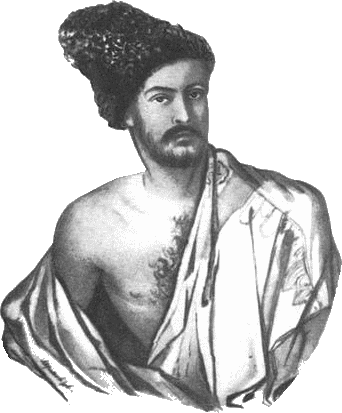 Садится солнце за горой,Туман дымится над болотом,И вот дорогой столбовойЛетят, склонившись над лукой,Два всадника лихим полетом.Один – высок и худощав,Кобылу серую собрав,То горячит нетерпеливо,То сдержит вдруг одной рукой.Мал и широк в плечах другой.Храпя мотает длинной гривойПод ним саврасый скакунок,Степей башкирских сын счастливый.Устали всадники. До ногОт головы покрыты прахом.Коней приезженных размахомОни любуются поройИ речь ведут между собой.«Монго, послушай – тут направо!Осталось только три версты».«Постой! уж эти мне мосты!Дрожат и смотрят так лукаво».«Вперед, Маешка! только насИзмучит это приключенье,Ведь завтра в шесть часов ученье!»«Нет, в семь! я сам читал приказ!»Но прежде нужно вам, читатель,Героев показать портрет:Монго – повеса и корнет,Актрис коварных обожатель,Был молод сердцем и душой,Беспечно женским ласкам верилИ на аршин предлинный свойЛюдскую честь и совесть мерил.Породы английской он был –Флегматик с бурыми усами,Собак и портер он любил,Не занимался он чинами,Ходил немытый целый день,Носил фуражку набекрень;Имел он гадкую посадку:Неловко гнулся напередИ не тянул ноги он в пятку,Как должен каждый патриот.Но если, милый, вы езжалиСмотреть российский наш балет,То, верно, в креслах замечалиЕго внимательный лорнет.Одна из дев ему сначалаДней девять сряду отвечала,В десятый день он был забыт –С толпою смешан волокит.Все жесты, вздохи, объясненьяНе помогали ничего…И зародился пламень мщеньяВ душе озлобленной его.Маешка был таких же правил:Он лень в закон себе поставил,Домой с дежурства уезжал,Хотя и дома был без дела;Порою рассуждал он смело,Но чаще он не рассуждал.Разгульной жизни отпечатокИные замечали в нем;Печалей будущих задатокХранил он в сердце молодом;Его покоя не смущало,Что не касалось до него;Насмешек гибельное жалоБроню железную встречалоНад самолюбием его.Слова он весил осторожноИ опрометчив был в делах;Порою: трезвый – врал безбожно,И молчалив был – на пирах.Характер вовсе бесполезныйИ для друзей и для врагов…Увы! читатель мой любезный,Что делать мне – он был таков!Теперь он следует за другомНа подвиг славный, роковой,Терзаем пьяницы недугом, –Изгагон мучим огневой.Приюты неги и прохлады –Вдоль по дороге в Петергоф,Мелькают в ряд из-за оградыРазнообразные фасадыИ кровли мирные домов,В тени таинственных садов.Там есть трактир… и он от векаЗовется «Красным кабачком»,И там – для блага человекаПостроен сумасшедших дом,И там приют себе смиренныйТанцорка юная нашла.Краса и честь балетной сцены,На содержании была:N. N., помещик из Казани,Богатый волжский старожил,Без волокитства, без признанийЕе невинности лишил.«Мой друг! – ему я говорил, –Ты не в свои садишься сани,Танцоркой вздумал управлять!Ну где тебе <…>».Но обратимся поскорееМы к нашим буйным молодцам.Они стоят в пустой аллее,Коней привязывают там,И вот, тропинкой потаенной,Они к калитке отдаленнойСпешат, подобно двум ворам.На землю сумрак ниспадает,Сквозь ветви брезжит лунный светИ переливами играетНа гладкой меди эполет.Вперед отправился Маешка;В кустах прополз он, как черкес,И осторожно, точно кошка,Через забор он перелез.За ним Монго наш долговязый,Довольный этою проказой,Перевалился кое-как.Ну, лихо! сделан первый шаг!Теперь душа моя в покое, –Судьба окончит остальное!Облокотившись у окна,Меж тем танцорка молодаяСидела дома и одна.Ей было скучно, и, зевая,Так тихо думала она:«Чудна судьба! о том ни слова –На матушке моей чепецФасона самого дурного,И мой отец – простой кузнец!..А я – на шелковом диванеЕм мармелад, пью шоколад;На сцене – знаю уж заране –Мне будет хлопать третий ряд.Теперь со мной плохие шутки:Меня сударыней зовут,И за меня три раза в суткиКаналью повара дерут,Мой Pierre не слишком интересен,Ревнив, упрям, что ни толкуй,Не любит смеху он, ни песен,Зато богат и глуп, <…>Теперь не то, что было в школе:Ем за троих, порой и боле,И за обедом пью люнель.А в школе… Боже! вот мученье!Днем – танцы, выправка, ученье,А ночью – жесткая постель.Встаешь, бывало, утром рано,Бренчит уж в зале фортепьяно,Поют все врозь, трещит в ушах;А тут сама, поднявши ногу,Стоишь, как аист, на часах.Флери хлопочет, бьет тревогу…Но вот одиннадцатый час,В кареты всех сажают нас.Тут у подъезда офицеры,Стоят все в ряд, порою в два…Какие милые манерыИ все отборные слова!Иных улыбкой ободряешь,Других бранишь и отгоняешь,Зато – вернулись лишь домой –Директор порет на убой:Ни взгляд не думай кинуть лишний,Ни слова ты сказать не смей…А сам, прости ему всевышний,Ведь уж какой прелюбодей!..»Но тут в окно она взглянулаИ чуть не брякнулась со стула.Пред ней, как призрак роковой,С нагайкой, освещен луной,Готовый влезть почти в окошко.Стоит Монго, за ним Маешка.«Что это значит, господа?И кто вас звал прийти сюда?Ворваться к девушке – бесчестно!..»«Нам, право, это очень лестно!»«Я вас прошу: подите прочь!»«Но где же проведем мы ночь?Мы мчались, выбились из силы…»«Вы неучи!» – «Вы очень милы!..»«Чего хотите вы теперь?Ей-богу, я не понимаю!»«Мы просим только чашку чаю!»«Панфишка! отвори им дверь!»Поклон отвесивши пренизко,Монго ей бросил нежный взор,Потом садится очень близкоИ продолжает разговор.Сначала колкие намеки,Воспоминания, упреки,Ну, словом, весь любовный вздор.И нежный вздох прилично томныйПорхнул из груди молодой…Вот ножку нежную поройОн жмет коленкою нескромной,И говоря о том о сем,Копаясь, будто бы случайноПод юбку лезет, жмет корсет,И ловит то, что было тайной,Увы, для нас в шестнадцать лет!Маешка, друг великодушный,Засел поодаль на диван,Угрюм, безмолвен, как султан.Чужое счастие нам скучно,Как добродетельный роман.Друзья! ужасное мученьеБыть на пиру <…>Иль адъютантом на сраженьеПри генералишке пустом;Быть на параде жалонеромИли на бале быть танцором,Но хуже, хуже во сто разВстречать огонь прелестных глазИ думать: это не для нас!Меж тем Монго горит и тает..Вдруг самый пламенный пассажЗловещим стуком прерываетНа двор влетевший экипаж:Девятиместная коляскаИ в ней пятнадцать седоков…Увы! печальная развязка,Неотразимый гнев богов!..То был N. N. с своею свитой:Степаном, Федором, Никитой,Тарасом, Сидором, Петром,Идут, гремят, орут. Содом!Все пьяны… прямо из трактира,И на устах – <…>Но нет, постой! умолкни лира!Тебе ль, поклоннице мундира,Поганых фрачных воспевать?..В истерике младая дева…Как защититься ей от гнева,Куда гостей своих девать?..Под стол, в комод иль под кровать?В комоде места нет и платью,Урыльник полон под кроватью…Им остается лишь одно:Перекрестясь, прыгнуть в окно…Опасен подвиг дерзновенный,И не сносить им головы!Но вмиг проснулся дух военный –Прыг, прыг!.. и были таковы…Уж ночь была, ни зги не видно,Когда, свершив побег обидныйДля самолюбья и любви,Повесы на коней вскочилиИ думы мрачные своиДруг другу вздохом сообщили.Деля печаль своих господ,Их кони с рыси не сбивались,Упрямо убавляя ход,Они <…> спотыкались,И леность их преодолетьНи шпоры не могли, ни плеть.Когда же в комнате дежурнойОни сошлися поутру,Воспоминанья ночи бурнойПрогнали краткую хандру.Тут было шуток, смеху было!И право, Пушкин наш не врет,Сказав, что день беды пройдет,А что пройдет, то будет мило…Так повесть кончена моя,И я прощаюсь со стихами,А вы не можете ль, друзья,Нравоученье сделать сами?..Боярин ОршаГлава 1Then burst her heart in one long shriek,And to the earth she fell like stoneOr statue from its base o’erthrown.ByronВо время оно жил да былВ Москве боярин Михаил,Прозваньем Орша. Важный санДал Орше Грозный Иоанн;Он дал ему с руки своейКольцо, наследие царей;Он дал ему в веселый мигСоболью шубу с плеч своих;В день воскресения ХристаПоцеловал его в устаИ обещался в тот же деньДать тридцать царских деревеньС тем, чтобы Орша до концаНе отлучался от дворца.Но Орша нравом был угрюм:Он не любил придворный шум,При виде трепетных льстецовЩипал концы седых усов,И раз, опричным огорчен,Так Иоанну молвил он:«Надежа-царь! пусти меняНа родину – я день от дняВсё старе – даже не могуОбиду выместить врагу;Есть много слуг в дворце твоем.Пусти меня! – Мой старый домНа берегу Днепра крутомБлиз рубежа Литвы чужойОброс могильною травой;Пробудь я здесь еще хоть год –Он догниет – и упадет;Дай поклониться мне Днепру…Там я родился – там умру!»И он узрел свой старый дом.Покои темные кругомУставил златом и сребром,Икону в ризе дорогойВ алмазах, в жемчуге, с резьбойПовесил в каждом он углу,И запестрелись на полуУзоры шелковых ковров.Но лучше царских всех даровБыл божий дар – младая дочь;Об ней он думал день и ночь,В его глазах она рослаСвежа, невинна, весела,Цветок грядущего святой,Былого памятник живой!Так средь развалин иногдаРастет береза: молода,Мила над плитами гробовИгрою шепчущих листов,И та холодная стенаЕе красой оживлена!..· · · · · ·Туманно в поле и темно,Одно лишь светится окноВ боярском доме – как звездаСквозь тучи смотрит иногда.Тяжелый звякнул уж затвор,Угрюм и пуст широкий двор.Вот, испытав замки дверей,С гремучей связкою ключейК калитке сторож подошелИ взоры на небо возвел.«А завтра быть грозе большой! –Сказал, крестясь, старик седой. –Смотри-ка, молния вдалиТак и доходит до земли,И белый месяц, как монах,Завернут в черных облаках;И воет ветер, будто зверь.Дай кучу злата мне теперь,С конюшни лучшего коняСейчас седлайте для меня –Нет, не отъеду от крыльцаНи для родимого отца!»Так рассуждая сам с собой,Кряхтя, старик пошел домой.Лишь вдалеке едва гремятЕго ключи – вокруг палатВсё снова тихо и темно,Одно лишь светится окно.Всё в доме спит – не спит одинЕго угрюмый властелинВ покое пышном и большомНа ложе бархатном своем.Полусгоревшая свечаПред ним, сверкая и треща,Порой на каждый льет предметКакой-то странный полусвет.Висят над ложем образа;Их ризы блещут, их глазаВдруг оживляются, глядят –Он непонятней и страшнейВсех мертвых и живых очей!Томит боярина тоска,Уж поздно. Под окном рекаШумит, и с бурей заодноГремучий дождь стучит в окно.Чернеет тень во всех углах,И – странно – Оршу обнял страх!Бывал он в битвах, хоть и стар,Против поляков и татар,Слыхал он грозный царский глас,Встречал и взор, в недобрый час –Ни разу дух его крутойНе ослабел перед бедой;Но тут – он свистнул, и взошелЛюбимый раб его, Сокол.И молвил Орша: «Скучно мне,Всё думы черные одне.Садись поближе на скамьюИ речью грусть рассей мою…Пожалуй, сказку ты начниПро прежние златые дни,И я, припомнив старину,Под говор слов твоих засну».И на скамью присел Сокол,И речь такую он завел:«Жил-был за тридевять земельВ тридцатом княжестве отсельВеликий и премудрый царь.Ни в наше времечко, ни встарьНикто не видывал пышнейЕго палат, и много днейВ веселье жизнь его текла,Покуда дочь не подросла.Тот царь был слаб, и хил, и стар,А дочь непрочный ведь товар!Ее, как лучший свой алмаз,Он скрыл от молодецких глаз;И на его царевну-дочьСмотрел лишь день да темна ночь,И целовать красотку могЛишь перелетный ветерок.И царь тот раза три на днюХодил смотреть на дочь свою,Но вздумал вдруг он в темну ночьВзглянуть, как спит младая дочь.Свой ключ серебряный он взял,Сапожки шелковые снялИ вот приходит в башню ту,Где скрыл царевну-красоту!..Вошел – в светлице тишина;Дочь сладко спит, но не одна:Припав на грудь ее главой,С ней царский конюх молодой.И прогневился царь тогда,И повелел он без судаИх вместе в бочку засмолитьИ в сине море укатить…»И быстро на устах раба,Как будто тайная борьбаВ то время совершалась в нем,Улыбка вспыхнула – потомОн очи на небо возвел,Вздохнул и смолк. «Ступай, Сокол! –Махнув дрожащею рукой,Сказал боярин. – В час инойРасскажешь сказку до концаПро оскорбленного отца!»И по морщинам старика,Как тени облака, слегкаПромчались тени черных дум,Встревоженный и быстрый умВблизи предвидел много бед.Он жил: он знал людей и свет,Он злом не мог быть удивлен;Добру ж давно не верил он,Не верил… только потому,Что верил некогда всему!И вспыхнул в нем остаток сил,Он с ложа мягкого вскочил,Соболью шубу на плечаНакинул он – в руке свеча,И вот, дрожа, идет скорейК светлице дочери своей.Ступени лестницы крутойПод тяжкою его стопойСкрыпят, и свечка раза дваИз рук не выпала едва.Он видит: няня в уголкеСидит на старом сундукеИ спит глубоко и поройВо сне качает головой;На ней, предчувствием объят,На миг он удержал свой взгляд –И мимо, но, послыша стук,Старуха пробудилась вдруг,Перекрестилась, и потомОпять заснула крепким сном,И, занята своей мечтой,Вновь закачала головой.Стоит боярин у дверейСветлицы дочери своей,И чутким ухом он приникК замку – и думает старик:«Нет! непорочна дочь моя,А ты, Сокол, ты раб, змея,За дерзкий, хитрый свой намекПолучишь гибельный урок!»Но вдруг… о горе, о позор!Он слышит тихий разговор!..1-й голосО! погоди, Арсений мой!Вчера ты был совсем другой.День без меня – и миг со мной?..2-й голосНе плачь… утешься! Близок час –И будет мир ничто для нас.В чужой, но близкой сторонеМы будем счастливы одне,И не раба обнимешь тыСреди полночной темноты.С тех пор, ты помнишь, как чернецМеня привез и твой отецВручил ему свой кошелек,С тех пор, задумчив, одинок,Тоской по вольности томим,Но нежным голосом твоимИ блеском ангельских очейПрикован у тюрьмы моей,Задумал я свой край роднойНавек оставить, но с тобой!..И скоро я в лесах чужихНашел товарищей лихих,Бесстрашных, твердых как булат.Людской закон для них не свят,Война – их рай, а мир – их ад.Я отдал душу им в заклад,Но ты моя – и я богат!..И голоса замолкли вдруг.И слышит Орша тихий звук,Звук поцелуя… и другой…Он вспыхнул, дверь толкнул рукойИ исступленный и немойПредстал пред бледною четой…. . . . . . . . . . . .Боярин сделал шаг назад,На дочь он кинул злобный взгляд,Глаза их встретились – и вмигМучительный, ужасный крикРаздался, пролетел – и стих.И тот, кто крик сей услыхал,Подумал, верно, иль сказал,Что дважды из груди однойНе вылетает звук такой.И тяжко на цветной ковер,Как труп бездушный с давних пор.Упало что-то. И на зовБоярина толпа рабов,Во всем послушная орда,Шумя сбежалася тогда,И без усилий, без борьбыСхватили юношу рабы.Нем и недвижим он стоял,Покуда крепко обвивалВсе члены, как змея, канат;В них проникал могильный хлад,И сердце громко билось в немТоской, отчаяньем, стыдом.Когда ж безумца увелиИ шум шагов умолк вдалиИ с ним остался лишь Сокол,Боярин к двери подошел,В последний раз в нее взглянул,Не вздрогнул, даже не вздохнул,И трижды ключ перевернулВ ее заржавленном замке…Но… ключ дрожал в его руке!Потом он отворил окно:Всё было на небе темно,А под окном меж диких скалДнепр беспокойный бушевал.И в волны ключ от двери тойОн бросил сильною рукой,И тихо ключ тот роковойБыл принят хладною рекой.Тогда, решив свою судьбу,Боярин верному рабуНа волны молча указал,И тот поклоном отвечал…И через час уж в доме томВсё спало снова крепким сном,И только не спал в нем одинЕго угрюмый властелин.Глава 2The rest thou dost already know, And all my sins, and half my woe, But talk no more of penitence… ByronНарод кипит в монастыре;У врат святых и на двореРабы боярские стоят.Их копья медные горят,Их шапки длинные кругомОпушены густым бобром;За кушаком блестят у нихНожны кинжалов дорогих.Меж них стремянный молодой,За гриву правою рукойДержа боярского коня,Стоит; по временам, звеня,Стремена бьются о бока;Истерт ногами седока,В пыли малиновый чепрак;Весь в мыле, серый аргамакМотает гривою густой,Бьет землю жилистой ногой,Грызет с досады удила,И пена легкая, бела,Чиста, как первый снег в полях,С железа падает на прах.Но вот обедня отошла,Гудят, ревут колокола.Вот слышно пенье – из дверейМелькает длинный ряд свечей;Вослед игумену-отцуМонахи сходят по крыльцуИ прямо в трапезу идут:Там грозный суд, последний судПроизнесет отец святойНад бедной грешной головой!Безмолвна трапеза была.К стене налево два столаИ пышных кресел полукруг,Изделье иноческих рук,Блистали тканью парчевой;В большие окна свет дневной,Врываясь белой полосой,Дробяся в искры по стеклу,Играл на каменном полу.Резьбою мелкою стенаБыла искусно убрана,И на двери в кружках златыхБлистали образа святых.Тяжелый, низкий потолокРасписывал как знал, как могУсердный инок… Жалкий труд!Отнявший множество минутУ бога, дум святых и дел:Искусства горестный удел!..На мягких креслах пред столомСидел в бездействии немомБоярин Орша. ИногдаУсы седые, борода,С игривым встретившись лучом,Вдруг отливали серебром,И часто кудри старикаОт дуновенья ветеркаПриподымалися слегка.Движеньем пасмурных очейНередко он искал дверей,И в нетерпении поройОн по столу стучал рукой.В конце противном залы тойОдин, в цепях, к нему спиной,Покрыт одеждою раба,Стоял Арсений у столба.Но в молодом лице егоВы не нашли б ни одногоИз чувств, которых смутный ройКружится, вьется над душойВ час расставания с землей.Хотел ли он перед врагомПредстать с бесчувственным челом,С холодной важностью лицаИ мстить хоть этим до конца?Иль он невольно в этот мигГлубокой мыслию постиг,Что он в цепи существ давноЕдва ль не лишнее звено?..Задумчив, он смотрел в окноНа голубые небеса, –Его манила их краса,И кудри легких облаков,Небес серебряный покров,Неслись свободно, быстро там,Кидая тени по холмам.И он увидел: у окна,Заботой резвою полна,Летала ласточка – то вниз,То вверх под каменный карнизКидалась с дивной быстротойИ в щели пряталась сырой;То, взвившись на небо стрелой,Тонула в пламенных лучах…И он вздохнул о прежних днях,Когда он жил, страстям чужой,С природой жизнию одной.Блеснули тусклые глаза,Но это блеск был – не слеза;Он улыбнулся, но жестокВ его улыбке был упрек!И вдруг раздался звук шагов,Невнятный говор голосов,Скрып отворяемых дверей…Они! – взошли! – толпа людейВ высоких, черных клобуках,С свечами длинными в руках.Согбенный тягостью веригПред ними шел слепой старик,Отец игумен: Сорок летУж он не знал, что божий свет,Но ум его был юн, богат,Как сорок лет тому назад.И крест держал перед собой;И крест осыпан был кругомАлмазами и жемчугом.И трость игумена былаСлоновой кости, так бела,Что лишь с седой его брадойМогла равняться белизной.Перекрестясь, он важно сел,И пленника подвесть велел,И одного из чернецовПозвал по имени, – суровИ холоден был вид лицаТого святого чернеца.Потом игумен, наклонясь,Сказал боярину, смеясь,Два слова на ухо. В ответНа сей вопрос или советКивнул боярин головой…И вот слепец махнул рукой!И понял данный знак монах,Укор готовый на устахСловами книжными убралИ так преступнику вещал:«Безумный, бренный сын земли!Злой дух и страсти привелиТебя медовою тропойК границе жизни сей земной.Грешил ты много, но из всехГрехов страшней последний грех.Простить не может суд земной,Но в небе есть судья иной:Он милосерд – ему теперьПри нас дела свои поверь!»АрсенийТы слушать исповедь моюСюда пришел – благодарю!Не понимаю, что былаУ вас за мысль? – Мои делаИ без меня ты должен знать,А душу можно ль рассказать?И если б мог я эту грудьПеред тобою развернуть,Ты, верно, не прочел бы в ней,Что я бессовестный злодей!Пусть монастырский ваш законРукою бога утвержден,Но в этом сердце есть другой,Ему не менее святой:Он оправдал меня – одинОн сердца полный властелин!Когда б сквозь бедный мой нарядНе проникал до сердца яд,Тогда я был бы виноват.Но всех равно влечет судьба:И под одеждою раба,Но полный жизнью молодой,Я человек, как и другой.И ты, и ты, слепой старик,Когда б ее небесный ликТебе явился хоть во сне,Ты позавидовал бы мне,И, в исступленье, может быть,Решился б также согрешить,И клятвы б грозные забыл,И перенесть бы счастлив былЗа слово, ласку или взорМое мученье, мой позор!..ОршаНе поминай теперь об ней, –Напрасно!.. У груди моей,Хоть ныне поздно вижу я,Согрелась, выросла змея!..Но ты заплатишь мне теперьЗа хлеб и соль мою, поверь.За сердце ж дочери моейЯ заплачу тебе, злодей,Тебе, найденыш без креста,Презренный раб и сирота!..АрсенийТы прав… не знаю, где рожден!Кто мой отец, и жив ли он?Не знаю… люди говорят,Что я тобой ребенком взят,И был я отдан с ранних порПод строгий иноков надзор,И вырос в тесных я стенахДушой дитя – судьбой монах!Никто не смел мне здесь сказатьСвященных слов: «отец» и «мать»!Конечно, ты хотел, старик,Чтоб я в обители отвыкОт этих сладостных имен?Напрасно: звук их был рожденСо мной. Я видел у другихОтчизну, дом, друзей, родных,А у себя не находилНе только милых душ – могил!Но нынче сам я не хочуПредать их имя палачуИ всё, что славно было б в нем,Облить и кровью и стыдом:Умру, как жил, твоим рабом!..Нет, не грози, отец святой;Чего бояться нам с тобой?Обоих нас могила ждет…Не всё ль равно, что день, что год?Никто уж нам не господин;Ты в рай, я в ад – но путь один!С тех пор, как длится жизнь моя,Два раза был свободен я,Последний ныне. В первый раз,Когда я жил еще у вас,Среди молитв и пыльных книг,Пришло мне в мысли хоть на мигВзглянуть на пышные поля,Узнать, прекрасна ли земля,Узнать, для воли иль тюрьмыНа этот свет родимся мы!И в час ночной, в ужасный час,Когда гроза пугала вас,Когда, столпясь при алтаре,Вы ниц лежали на земле,При блеске молний роковыхЯ убежал из стен святых;Боязнь с одеждой кинул прочь,Благословил и хлад и ночь,Забыл печали бытияИ бурю братом назвал я.Восторгом бешеным объят,С ней унестись я был бы рад,Глазами тучи я следил,Рукою молнию ловил!О старец, что средь этих стенМогли бы дать вы мне взаменТой дружбы краткой, но живойМеж бурным сердцем и грозой?..ИгуменНа что нам знать твои мечты?Не для того пред нами ты!В другом ты ныне обвинен,И хочет истины закон.Открой же нам друзей своих,Убийц, разбойников ночных,Которых страшные делаСмывает кровь и кроет мгла,С которыми, забывши честь,Ты мнил несчастную увезть.АрсенийМне их назвать? Отец святой,Вот что умрет во мне, со мной.О нет, их тайну – не мою –Я неизменно сохраню,Пока земля в урочный часКак двух друзей не примет нас.Пытай железом и огнем,Я не признаюся ни в чем;И если хоть минутный крикИзменит мне… тогда, старик,Я вырву слабый мой язык!..МонахСтрашись упорствовать, глупец!К чему? Уж близок твой конец,Скорее тайну нам предай.За гробом есть и ад и рай,И вечность в том или другом!..АрсенийПослушай, я забылся сномВчера в темнице. Слышу вдругЯ приближающийся звук,Знакомый, милый разговор,И будто вижу ясный взор…И, пробудясь во тьме, скорейИщу тех звуков, тех очей…Увы! они в груди моей!Они на сердце как печать,Чтоб я не смел их забывать,И жгут его, и вновь живят…Они мой рай, они мой ад!Для вспоминания об нихЖизнь – ничего, а вечность – миг!ИгуменБогохулитель, удержись!Пади на землю, плачь, молись,Прими святую в грудь боязнь…Мечтанья злые – божья казнь!Молись ему…АрсенийНапрасный труд!Не говори, что божий судОпределяет мне конец:Всё люди, люди, мой отец!Пускай умру… но смерть мояНе продолжит их бытия,И дни грядущие моиИм не присвоить, и в крови,Неправой казнью пролитой,В крови безумца молодойИм разогреть не сужденоСердца, увядшие давно;И гроб без камня и креста,Как жизнь их ни была свята,Не будет слабым их ногамСтупенью новой к небесам;И тень несчастного, поверь,Не отопрет им рая дверь!..Меня могила не страшит:Там, говорят, страданье спитВ холодной, вечной тишине,Но с жизнью жаль расстаться мне!Я молод, молод, – знал ли ты,Что значит молодость, мечты?Или не знал? Или забыл,Как ненавидел и любил?Как сердце билося живейПри виде солнца и полейС высокой башни угловой,Где воздух свеж и где поройВ глубокой трещине стены,Дитя неведомой страны,Прижавшись, голубь молодойСидит, испуганный грозой?..Пускай теперь прекрасный светТебе постыл… ты слеп, ты сед,И от желаний ты отвык…Что за нужда? Ты жил, старик!Тебе есть в мире что забыть,Ты жил – я также мог бы жить!..Но тут игумен с места встал,Речь нечестивую прервал,И негодуя все вокругНа гордый вид и гордый дух,Столь непреклонный пред судьбой,Шептались грозно меж собой,И слово «пытка» там и тамВмиг пробежало по устам,Но узник был невозмутим,Бесчувственно внимал он им.Так, бурей брошен на песок,Худой, увязнувший челнок,Лишенный весел и гребцов,Недвижим ждет напор валов.· · · · · ·· · · · · ·· · · · · ·…Светает. В поле тишина.Густой туман, как пеленаС посеребренною каймой,Клубится над Днепром-рекой.И сквозь него высокий бор,Рассыпанный по скату гор,Безмолвно смотрится в реке,Едва чернея вдалеке.И из-за тех густых лесовВыходят стаи облаков,А из-за них, огнем горя,Выходит красная заря.Блестят кресты монастыря;По длинным башням и стенамИ по расписанным вратамПрекрасный, чистый и живой,Как счастье жизни молодой,Играет луч ее златой.Унылый звон колоколовСозвал уж в храм святых отцов;Уж дым кадил между столбов,Вился струей, и хор звучал…Вдруг в церковь служка прибежал,Отцу игумену шепнулОн что-то скоро – тот вздрогнулИ молвил: «Где же казначей?Поди спроси его скорей,Не затерял ли он ключей!»И казначей из алтаряПришел, дрожа и говоря,Что все ключи еще при нем,Что не виновен он ни в чем!Засуетились чернецы,Забегали во все концы,И свод нередко повторял«Бежал! кто? как бежал?»И в монастырскую тюрьмуПошли один по одному,Загадкой мучаясь простой,Жильцы обители святой!..Пришли, глядят: распиленаРешетка узкого окна,Во рву притоптанный песокХранил следы различных ног;Забытый на песке лежалСтальной, зазубренный кинжал,И польский шелковый кушакИзорван, скручен кое-как,К ветвям березы под окномПривязан крепким был узлом.Пошли прилежно по следам:Они вели к Днепру – и тамМогли заметить на мелиРубец отчалившей ладьи.Вблизи, на прутьях тростникаЛоскут того же кушакаВисел, в воде одним концом,Колеблем ранним ветерком.«Бежал! Но кто ж ему помог?Конечно, люди, а не бог!..И где же он нашел друзей?» –Так, собираясь, меж собойТвердили иноки порой.Глава 3’Tis he! ’tis he! I know him now;I know him by his pallid brow…ByronЗима! Из глубины снеговВстают, чернея, пни дерёв,Как призраки, склонясь челомНад замерзающим Днепром.Глядится тусклый день в стеклоПрозрачных льдин – и занеслоОвраги снегом. На зареЛишь заяц крадется к нореИ, прыгая назад, вперед,Свой след запутанный кладет,Да иногда, во тьме ночной,Раздастся псов протяжный вой,Когда, голодный и худой,Обходит волк вокруг гумна.И если в поле тишина,То даже слышны издалиЕго тяжелые шаги,И скрып, и щелканье зубов;И каждый вечер меж кустовСто ярких глаз, как свечи в ряд,Во мраке прыгают, блестят…Но вьюги зимней не страшась,Однажды в ранний утра часБоярин Орша дал приказСобраться челяди своей,Точить ножи, седлать коней,И разнеслась везде молва,Что беспокойная ЛитваС толпою дерзких воеводНа землю русскую идет.От войска русского гонцыВо все помчалися концы,Зовут бояр и их людейНа славный пир – на пир мечей!Садится Орша на коня,Дал знак рукой, – гремя, звеня,Средь вопля женщин и детей,Все повскакали на коней,И каждый с знаменьем крестаЗа ним проехал в ворота;Лишь он, безмолвный, не крестясь,Как бусурман, татарский князь,К своим приближась воротам,Возвел глаза – не к небесам;Возвел он их на терем тот,Где прежде жил он без забот,Где нынче ветер лишь живетИ где, качая изредкаДверь без ключа и без замка,Как мать качает колыбель,Поет гульливая метель!..*· · · · · ·· · · · · ·· · · · · ·Умчался дале шумный бой,Оставя след багровый свой…Между поверженных коней,Обломков копий и мечейВ то время всадник разъезжал;Чего-то, мнилось, он искал,То низко голову склоняДо гривы черного коня,То вдруг привстав на стременах…Кто ж он? Не русский! и не лях –Хоть платье польское на немПестрело ярко серебром,Хоть сабля польская, звеня,Стучала по ребрам коня!Чела крутого смуглый цвет,Глаза, в которых мрак и светВ борьбе сменялися не раз,Почти могли б уверить вас,Что в нем кипела кровь татар…Он был не молод – и не стар.Но, рассмотрев его черты,Не чуждые той красотыНевыразимой, но живой,Которой блеск печальный свойМысль неизменная дала,Где всё, что есть добра и злаВ душе, прикованной к земле,Отражено как на стекле, –Вздохнувши, всякий бы сказал,Что жил он меньше, чем страдал.Среди долины был курган.Корнистый дуб, как великан,Его пятою попиралИ горделиво расстилалНад ним по прихоти своейШатер чернеющих ветвей.Тут бой ужасный закипел,Тут и затих. Громада тел,Обезображенных мечом,Пестрела на кургане том,И снег, окрашенный в крови,Кой-где протаял до земли;Кора на дубе вековомБыла изрублена кругом,И кровь на ней видна была,Как будто бы она теклаИз глубины сих новых ран…И всадник взъехал на курган,Потом с коня он соскочилИ так в раздумье говорил:«Вот место – мертвый иль живойОн здесь… вот дуб – к нему спинойПрижавшись, бешеный старикРубился – видел я хоть миг,Как, окружен со всех сторон,С пятью рабами бился он,И дорого тебе, Литва,Досталась эта голова!..Здесь, сквозь толпу, издалекаЯ видел, как его рукаТри раза с саблей подняласьИ опустилась, – каждый раз,Когда она являлась вновь,По ней ручьем бежала кровь…Четвертый взмах я долго ждал!Но с поля он не побежал,Не мог бежать, хотя б желал!..»И вдруг он внемлет слабый стон,Подходит, смотрит: «Это он!»Главу, омытую в крови,Боярин приподнял с землиИ слабым голосом сказал:«И я узнал тебя! узнал!Ни время, ни чужой нарядНе изменят зловещий взглядИ это бледное чело,Где преступление и злоПечать оставили свою.Арсений! Так, я узнаю,Хотя могилы на краю,Улыбку прежнюю твоюИ в ней шипящую змею!Я узнаю и голос твойМеж звуков стороны чужой,Которыми ты, может быть,Его желаешь изменить.Твой умысел постиг я весь,Я знаю, для чего ты здесь,Но, верный родине моей,Не отверну теперь очей,Хоть ты б желал, изменник-лях,Прочесть в них близкой смерти страх,И сожаленье, и печаль…Но знай, что жизни мне не жаль,А жаль лишь то, что час мой бил,Покуда я не отомстил,Что не могу поднять меча,Что на руках моих, с плечаОмытых кровью до локтейЗлодеев родины моей,Ни капли крови нет твоей!..»«Старик! о прежнем позабудь…Взгляни сюда, на эту грудь,Она не в ранах, как твоя,Но в ней живет тоска-змея!Ты отомщен вполне, давно,А кем и как – не всё ль равно?Но лучше мне скажи, молю,Где отыщу я дочь твою?От рук врагов земли твоей,Их поцелуев и мечей,Хоть сам теперь меж ними я,Ее спасти я поклялся!»«Скачи скорей в мой старый дом,Там дочь моя; ни ночь ни днемНе ест, не спит, всё ждет да ждет,Покуда милый не придет!Спеши… Уж близок мой конец,Теперь обиженный отецДля вас лишь страшен как мертвец!»Он дальше говорить хотел,Но вдруг язык оцепенел;Он сделать знак хотел рукой,Но пальцы сжались меж собой.Тень смерти мрачной полосойПромчалась на его челе,Он обернул лицо к земле,Вдруг протянулся, захрипел,И – дух от тела отлетел!К нему Арсений подошел,И руки сжатые развел,И поднял голову с земли:Две яркие слезы теклиИз побелевших мутных глаз,Собой лишь светлы, как алмаз.Спокойны были все черты,Исполнены той красоты,Лишенной чувства и ума,Таинственной, как смерть сама.И долго юноша над нимСтоял, раскаяньем томим,Невольно мысля о былом,Прощая – не прощен ни в чем!И на груди его потомОн тихо распахнул кафтан:Старинных и последних ранНа ней кровавые следыВились, чернели, как бразды.Он руку к сердцу приложил,И трепет замиравших жилЕму неясно возвестил,Что в буйном сердце мертвецаКипели страсти до конца,Что блеск печальный этих глазГораздо прежде их погас!..Уж время шло к закату дня,И сел Арсений на коня,Стальные шпоры он в бокаЕму вонзил – и в два прыжкаОт места битвы роковойОн был далёко. ПеленойШирокою за ним лугаТянулись, – яркие снегаПри свете косвенных лучейСверкали тысячью огней.Пред ним стеной знакомый лесЧернеет на краю небес.Под сень дерев въезжает он:Всё тихо, всюду мертвый сон,Лишь иногда с седого пня,Послыша близкий храп коня,Тяжелый ворон, царь степной,Слетит и сядет на другой,Свой кровожадный чистя клёвО сучья жесткие дерёв;Лишь отдаленный вой волков,Бегущих жадною толпойНа место битвы роковой,Терялся в тишине степей…Сыпучий иней вкруг ветвейБерез и сосен, над путемПрозрачным свившихся шатром,Висел косматой бахромой,И часто, шапкой иль рукойКогда за них он задевал,Прах серебристый осыпалЕго лицо… И быстро онСкакал, в раздумье погружен.Измучил непривычный бегЕго коня – в глубокий снегОн вязнет часто… труден путь!Как печь, его дымится грудь,От нетерпенья седокаВ крови и пене все бока.Но близко, близко… Вот и домНа берегу Днепра крутомПред ним встает из-за горы,Заборы, избы и дворыПриветливо между собойТеснятся пестрою толпой,Лишь дом боярский между них,Как призрак, сумрачен и тих!..Он въехал на широкий двор.Всё пусто… будто глад иль морНедавно пировали в нем.Он слез с коня, идет пешком…Толпа играющих детей,Испуганных огнем очей,Одеждой чуждой пришлецаИ бледностью его лица,Его встречает у крыльцаИ с криком убегает прочь…Он входит в дом – в покоях ночь,Закрыты ставни, пол скрыпит,Пустая утварь дребезжитНа старых полках, лишь порой,Широкой, белой полосойРисуясь на печи большой,Проходит в трещину ставнейХолодный свет дневных лучей!И лестницу Арсений зритСквозь сумрак; он бежит, летитНаверх, по шатким ступеням.Вот свет блеснул его очам,Пред ним замерзшее окно:Оно давно растворено,Сугробом собрался большимСнег, не растаявший под ним.Увы! знакомые места!Налево дверь – но заперта.Как кровью, ржавчиной покрыт,Большой замок на ней висит,И, вынув нож из кушака,Он всунул в скважину замка,И, затрещав, распался тот…И, тихо дверь толкнув вперед,Он входит робкою стопойВ светлицу девы молодой.Он руку с трепетом простер,Он ищет взором милый взор,И слабый шепчет он привет, –На взгляд, на речь ответа нет!Однако смято ложе сна,Как будто бы на нем онаТому назад лишь день, лишь часГлаву покоила не раз,Младенческий вкушая сон.Но, приближаясь, видит онНа тонких белых кружевахЧернеющий слоями прахИ ткани паутин седыхВкруг занавесок парчевых.Тогда в окно светлицы тойУпал заката луч златой,Играя, на ковер цветной;Арсений голову склонил…Но вдруг затрясся, отскочилИ вскрикнул, будто на змеюПоставил он пяту свою…Увы! теперь он был бы рад,Когда б быстрей, чем мысль иль взгляд,В него проник смертельный яд!..Громаду белую костейИ желтый череп без очейС улыбкой вечной и немой –Вот что узрел он пред собой.Густая, длинная коса,Плеч беломраморных краса,Рассыпавшись, к сухим костямКой-где прилипнула… и там,Где сердце чистое такойЛюбовью билось огневой,Давно без пищи уж бродилКровавый червь – жилец могил!· · · · · ·«Так вот всё то, что я любил!Холодный и бездушный прах,Горевший на моих устах,Теперь без чувства, без любвиСожмут объятия земли.Душа прекрасная ее,Приняв другое бытие,Теперь парит в стране святой,И как укор передо мнойЕе минутной жизни след!Она погибла в цвете летСредь тайных мук иль без тревог,Когда и как, то знает бог.Он был отец – но был мой враг:Тому свидетель этот прах,Лишенный сени гробовой,На свете признанный лишь мной!Да, я преступник, я злодей –Но казнь равна ль вине моей?Ни на земле, ни в свете томНам не сойтись одним путем…Разлуки первый грозный часСтал веком, вечностью для нас.О, если б рай передо мнойОткрыт был властью неземной,Клянусь, я прежде, чем вступил,У врат священных бы спросил,Найду ли там среди святыхПогибший рай надежд моих.Творец! отдай ты мне назадЕе улыбку, нежный взгляд,Отдай мне свежие устаИ голос сладкий, как мечта,Один лишь слабый звук отдай…Что без нее земля и рай?Одни лишь звучные слова,Блестящий храм – без божества!..Теперь осталось мне одно:Иду! – куда? Не всё ль равно,Та иль другая сторона?Здесь прах ее, но не она!Иду отсюда навсегдаБез дум, без цели и труда,Один с тоской во тьме ночной,И вьюга след завеет мой!..»1855 или 1836 Два брата«Ах, брат! ах, брат! стыдись, мой брат!Обеты теплые с мольбамиЗабыл ли? Год тому назадМы были нежными друзьями…Ты помнишь, помнишь, верно, бой,Когда рубились мы с тобойПротив врагов родного краяИли, заботы удаляя,С новорожденною зарейВстречали вместе праздник Лады.И что ж? Волнение досады,Неугомонная враждаНас разделили навсегда!..» –«Не называй меня как прежде,В благополучные года.В те дни, как верил я надежде,Любви и дружбе… Я знавалВолненья сердца дорогиеИ очи, очи голубые…Я сердцем девы обладал:Ты у меня его украл!..Ты завладел моей прекрасной,Ее любовью и красой,Ты обманул меня… ужасно!И посмеялся надо мной».Умолкли. Но еще стоят,В душе терзаемы враждою.На каждом светлые блестятМечи с насечкой золотою,На каждом панцирь и шелом,Орлиным осенен крылом.Всё пусто вкруг в дали туманной.Пред ними жертвенник. На немКумир белеет деревянный.И только плющ, виясь, младойЛелеет жертвенник простой.Они колена преклонили,Взаимной злобой поклялись.Вот на коней своих вскочилиИ врозь стрелою понеслись.Давно ль? Давно ли друг без другаИх край родимый не видал?Давно ль, когда один страдалВ изнеможении недуга,Другой прикованный стоялНежнейшей дружбой к изголовью?Вдруг, горьким мщением дыша,Кипят! Надменная душаЧем раздражилася? – любовью!Аскар, добычу бранных сил,Финляндку юную любил.Она лила в неволе слезыИ помнила средь грустных днейСкалы Финляндии своей.Скалы Финляндии пустой,Озер стеклянные заливыИ бор печальный и глухой,Как милы вы, как вы счастливыСвоею дикой красотой…Дымятся низкие долины,Где кучи хижин небольшихС дворами грязными. Вкруг ихРастут кудрявые рябины,На высотах чернеют пниИль стебли обгорелых сосен.В стране той кратки дни весныИ продолжительная осень…1829 Две невольницыBeware, my Lord, of jealousy. «Othello». W. Shakespeare1«Люблю тебя, моя Заира!Гречанка нежная моя!У ног твоих богатства мираИ правоверная земля.Когда глазами голубымиТы водишь медленно кругом,Я молча следую за ними,Как раб с мечтами неземнымиЗа неземным своим вождем.Пусть пляшет бойкая Гюльнара,Пускай под белою рукойЗвенит испанская гитара –О, не завидуй, ангел мой!Все песни пламенной Гюльнары,Все звуки трепетной гитары,Всех роз восточных аромат,Топазы, жемчуг и рубиныСултан Ахмет оставить радЗа поцелуя звук единыйИ за один твой страстный взгляд!» –«Султан! Я в дикой, бедной доле,Но с гордым духом рождена.И в униженье и в неволеЯ презирать тебя вольна!Старик, забудь свои желанья:Другой уж пил мои лобзанья –И первой страсти я верна!Конечно, грозному султануСопротивляться я не стану,Но знай: ни пыткой, ни мольбойЛюбви из сердца ледяногоТы не исторгнешь: я готова!Скажи, палач готов ли твой?»2Тиха, душиста и светлаНастала ночь. Она былаРоскошнее, чем ночь Эдема.Заснул обширный Цареград,Лишь волны дальные шумятУ стен крутых. Окно гаремаОтворено, и свет луны,Скользя, мелькает вдоль стены;И блещут стекла расписныеХолодным, радужным огнем;И блещут стены парчевые,И блещут кисти золотые,Диваны мягкие кругом.Дыша прохладою ночною,Сложивши ноги под собою,Облокотившись на окно,Сидела смуглая Гюльнара.В молчанье всё погружено,Из белых рук ее гитараУпала тихо на диван;И взор чрез шумный океанЛетит: туда ль, где в кущах мираОна ловила жизни сон?Где зреет персик и лимонНа берегу Гвадалкивира?Нет! Он боязненно склоненК подножью стен, где пена дремлет!Едва дыша, испанка внемлет,И светит ей в лицо луна:Не оттого ль она бледна?Чу! томный крик… волной плеснуло…И на кристалле той волныЗаколебалась тень стены…И что-то белое мелькнуло –И скрылось! Снова тишина.Гюльнары нет уж у окна;С улыбкой гордости ревнивойОна гитару вновь беретИ песнь Испании счастливойС какой-то дикостью поет;И часто, часто слово «мщенье»Звучит за томною струной,И злобной радости волненьеВо взорах девы молодой!1829 или 1830 ДжюлиоПовестьВступлениеОсенний день тихонько угасалНа высоте гранитных шведских скал.Туман облек поверхности озер,Так что едва заметить мог бы взорБегущий белый парус рыбака.Я выходил тогда из рудника,Где золото, земных трудов предмет,Там люди достают уж много лет;Здесь обратились страсти все в одну,И вечный стук тревожит тишину,Между столпов гранитных и аркадБлестит огонь трепещущих лампад,Как мысль в уме, подавленном тоской,Кидая свет бессильный и пустой!..Но если очи, в бесприветной мглеУгасшие, морщины на челе,Но если бледный, вялый цвет ланитИ равнодушный молчаливый вид,Но если вздох, потерянный в тиши,Являют грусть глубокую души, –О! не завидуйте судьбе такой.Печальна жизнь в могиле золотой.Поверьте мне, немногие из нихМогли собрать плоды трудов своих.Не нахожу достаточных речей,Чтоб описать восторг души моей,Когда я вновь взглянул на небеса,И освежила голову роса.Тянулись цепью острые скалыПередо мной; пустынные орлыНосилися, крича средь высоты.Я зрел вдали кудрявые кустыУ озера спокойных береговИ стебли черные сухих дубов.От рудника вился, желтея, путь…Как я желал скорей в себя вдохнутьПрохладный воздух, вольный, как народТех гор, куда сей узкий путь ведет.Вожатому подарок я вручил.Но, признаюсь, меня он удивил,Когда не принял денег. Я не могПонять зачем, и снова в кошелекНе смел их положить… Его черты(Развалины минувшей красоты,Хоть не являли старости оне),Казалося, знакомы были мне.И, подойдя, взяв за руку меня:«Напрасно б, – он сказал, – скрывался я!Так, Джюлио пред вами, но не тот,Кто по струям венецианских водВ украшенной гондоле пролетал.Я жил, я жил и много испытал;Не для корысти я в стране чужой:Могилы тьма сходна с моей душой,В которой страсти, лета и мечтыИзрыли бездну вечной пустоты…Но я молю вас только об одном,Молю: возьмите этот свиток. В нем,В нем мир всю жизнь души моей найдет –И, может быть, он вас остережет!»Тут скрылся быстро пасмурный чудак,И посмеялся я над ним; бедняк,Я полагал, рассудок потеряв,Не потерял еще свой пылкий нрав.Но, пробегая свиток (видит бог),Я много слез остановить не мог.· · · · · ·Есть край: его Италией зовут.Как божьи птицы, мнится, там живутПокойно, вольно и беспечно. И прошлец,Германии иль Англии жилец,Дивится часто счастию людей,Скрывающих улыбкою очейБезумный пыл и тайный яд страстей.Вам, жителям холодной стороны,Не перенять сей ложной тишины,Хотя ни месть, ни ревность, ни любовьНе могут в вас зажечь так сильно кровь,Как в том, кто близ Неаполя рожден:Для крайностей ваш дух не сотворен!..Спокойны вы!.. На ваш унылый крайНавек я променял сей южный рай,Где тополи, обвитые лозой,Хотят шатер достигнуть голубой,Где любят моря синие валыБаюкать тень береговой скалы…Вблизи Неаполя мой пышный домБелеется на берегу морском,И вкруг него веселые сады;Мосты, фонтаны, бюсты и прудыЯ не могу на память перечесть.И там у вод, в лимонной роще, естьБеседка, всех других она милей,Однако вспомнить я боюсь об ней.Она душистым запахом полна,Уединенна и всегда темна.Ах! здесь любовь моя погребена;Здесь крест, нагнутый временем, торчитНад холмиком, где Лоры труп сокрыт.При верной помощи теней ночных,Бывало, мы, укрывшись от родных,Туманною озарены луной,Спешили с ней туда рука с рукой,И Лора, лютню взяв, певала мне…Ее плечо горело как в огне,Когда к нему я голову склонялИ пойманные кудри целовал…Как гордо волновалась грудь твоя,Коль, очи в очи томно устремя,Твой Джюлио слова любви твердил;Лукаво милый пальчик мне грозил,Когда я, у твоих склоняясь ног,Восторг в душе остановить не мог…Случалось, после я любил сильней,Чем в этот раз, но жалость лишь о сейЛюбви живет, горит в груди моей.Она прошла, таков судьбы закон,Неумолим и непреклонен он,Хотя щадит луны любезный свет,Как памятник всего, чего уж нет.О тень священная! простишь ли тыТому, кто обманул твои мечты,Кто обольстил невинную тебяИ навсегда оставил, не скорбя?Я страсть твою употребил во зло,Но ты взгляни на бледное чело,Которое изрыли не труды, –На нем раскаянья и мук следы;Взгляни на степь, куда я убежал,На снежные вершины шведских скал,На эту бездну смрадной темноты,Где носятся, как дым, твои черты,На ложе, где с рыданием, с тоскойКляну себя с минутой роковой…И сжалься, сжалься, сжалься надо мной!..· · · · · ·Когда мы женщину обманем, тайный страхЖивет для нас в младых ее очах;Как в зеркале, вину во взоре томМы различив, укор себе прочтем.Вот отчего, оставя отчий дом,Я поспешил, бессмысленный, бежать,Чтоб где-нибудь рассеянье сыскать!Но с Лорой я проститься захотел.Я объявил, что мне в чужой пределОтправиться на много должно лет,Чтоб осмотреть великий божий свет.«Зачем тебе! – воскликнула она. –Что даст тебе чужая сторона,Когда ты здесь не хочешь быть счастлив?..Подумай, Джюлио! – тут, взор склонив,Она меня рукою обняла. –Ах, я почти уверена была,Что не откажешь в просьбе мне одной:Не покидай меня, возьми с собой,Не преступи вторично свой обет…Теперь… ты должен знать!..» – «Нет, Лора, нет! –Воскликнул я. – Оставь меня, забудь;Привязанность былую не вдохнутьВ холодную к тебе отныне грудь, –Как странники на небе, облака,Свободно сердце и любовь легка».И, побледнев как будто бы сквозь сна,В ответ сказала тихо мне она:«Итак, прости навек, любезный мой;Жестокий друг, обманщик дорогой,Когда бы знал, что оставляешь ты…Однако прочь безумные мечты,Надежда! сердце это не смущай…Ты более не мой… прощай!.. прощай!..Желаю, чтоб тебя в чужой странеНе мучила бы память обо мне…»То был глубокой вещей скорби глас.Так мы расстались. Кто жалчей из нас,Пускай в своем уме рассудит тот,Кто некогда сии листы прочтет.Зачем цену утраты на землеМы познаем, когда уж в вечной мглеСокровище потонет и никакНельзя разгнать его покрывший мрак?Любовь младых, прелестных женских глаз,По редкости, сокровище для нас(Так мало дев, умеющих любить),Мы день и ночь должны его хранить,И горе! если скроется оно:Навек блаженства сердце лишено.Мы только раз один в кругу земномГорим взаимной нежности огнем.Пять целых лет провел в Париже я.Шалил, именье с временем губя;Первоначальной страсти жар святойЯ называл младенческой мечтой.Дорога славы, заманив мой взор,Наскучила мне. Совести укорУбить любовью новой захотев,Я стал искать беседы юных дев;Когда же охладел к ним наконец,Представила мне дружба свой венец;Повеселив меня немного дней,Распался он на голове моей…Я стал бродить, печален и один;Меня уверили, что это сплин;Когда же надоели доктора,Я хладнокровно их согнал с двора.Душа моя была пуста, жестка.Я походил тогда на бедняка:Надеясь клад найти, глубокий ровОн ископал среди своих садов,Испортить не страшась гряды цветов,Рыл, рыл – вдруг что-то застучало – онВздрогнул… предмет трудов его найден –Приблизился… торопится… глядит:Что ж? – перед ним гнилой скелет лежит!«Заботы вьются в сумраке ночейВкруг ложа мягкого, златых кистей;У изголовья совесть-скорпионОт вежд засохших гонит сладкий сон;Как ветр преследует по небу вдальОторванные тучки, так печаль,В одну и ту же с нами сев ладью,Не отстает ни в куще, ни в бою» –Так римский говорит поэт-мудрец.Ах! это испытал я наконец,Отправившись, не зная сам куда,И с Сеною простившись навсегда!..Ни диких гор Швейцарии снега,Ни Рейна вдохновенные брегаНичем мне ум наполнить не моглиИ сердцу ничего не принесли· · · · · ·· · · · · ·Венеция! о, как прекрасна ты,Когда, как звезды спавши с высоты,Огни по влажным улицам твоимСкользят и с блеском синим, золотымТо затрепещут и погаснут вдруг,То вновь зажгутся; там далекий звук,Как благодарность в злой душе, поройРаздастся и умрет во тьме ночной:То песнь красавицы, с ней друг ея;Они поют, и мчится их ладья.Народ, теснясь на берегу, кипит.Оттуда любопытный взор следитКакой-нибудь красивый павильон,Который бегло в волнах отражен.Разнообразный плеск и вёсел шумПриводят много чувств и много дум;И много чудных случаев рождалНичем не нарушимый карнавал.Я прихожу в гремящий маскерад,Нарядов блеск там ослепляет взгляд;Здесь не узнает муж жены своей.Какой-нибудь лукавый чичисбей,Под маской, близ него проходит с ней,И муж готов божиться, что женаЛежит в дому отчаянно больна…Но если всё проник ревнивый взор –Тотчас кинжал решит недолгий спор,Хотя ненужно пролитая кровьУж не воротит женскую любовь!..Так мысля, в зале тихо я блуждалИ разных лиц движенья наблюдал,Но, как пустые грезы снов пустых,Чтоб рассказать, я не запомню их.И вижу маску: мне грозит она.Огонь паров застольного винаСмутил мой ум, волнуя кровь мою.Я домино окутался, встаю,Открыл лицо, за тайным чудакомСтремлюсь и покидаю шумный дом.Быстрее ног преследуют егоМои глаза, не помня ничего;Вослед за ним, хотя и не хотел,На лестницу крутую я взлетел!..Огромные покои предо мной,Отделаны с искусственной красой;Сияли свечи яркие в углах,И живопись дышала на стенах.Ни блеск, ни сладкий аромат цветовЖеланьем ускоряемых шаговОстановить в то время не могли:Они меня с предчувствием неслиТуда, где, на диване опустясь,Мой незнакомец, бегом утомясь,Сидел; уже я близко у дверей –Вдруг (изумление души моейЧьи краски на земле изобразят?)С него упал обманчивый наряд –И женщина единственной красыСтояла близ меня. Ее власыКатились на волнуемую грудьС восточной негой… Я не смел дохнуть,Покуда взор, весь слитый из огня,На землю томно не упал с меня.Ах! он стрелой во глубь мою проник!Не выразил бы чувств моих в сей мигНи ангельский, ни демонский язык!..Средь гор Кавказских есть, слыхал я, грот,Откуда Терек молодой течет,О скалы неприступные дробясь;С Казбека в пропасть иногда скатясь,Отверстие лавина завалит,Как мертвый, он на время замолчит…Но лишь враждебный снег промоет он,Быстрей его не будет Аквилон;Беги сайгак от берега в тот часИ жаждущий табун – умчит он вас,Сей ток, покрытый пеною густой,Свободный, как чеченец удалой.Так и любовь, покрыта скуки льдом,Прорвется и мучительным огнемДолжна свою разрушить колыбель,Достигнет или не достигнет цель!..И беден тот, кому судьбина, давИ влюбчивый и своевольный нрав,Позволила узнать подробно мир,Где человек всегда гоним и сир,Где жизнь – измен взаимных вечный ряд,Где память о добре и зле – всё ядИ где они, покорствуя страстям,Приносят только сожаленье нам!Я был любим, сам страстию пылалИ много дней Мелиной обладал,Летучих наслаждений властелин.Из этих дён я не забыл один:Златило утро дальний небосклон,И запах роз с брегов был разнесенДалёко в море; свежая волна,Играющим лучом пробуждена,Отзывы песни рыбаков несла…В ладье, при верной помощи весла,Неслися мы с Мелиною сам-друг,Внимая сладкий и небрежный звук;За нами, в блеске утренних лучей,Венеция, как пышный мавзолейСреди песков Египта золотых,Из волн поднявшись, озирала их.В восторге я твердил любви словаПодруге пламенной; моя глава,Когда я спорить уставал с водой,В колена ей склонялася порой.Я счастлив был; не ведомый никем,Казалось, я покоен был совсемИ в первый раз лишь мог о том забыть,О чем грустил, не зная возвратить.Но дьявол, сокрушитель благ земных,Блаженство нам дарит на краткий миг,Чтобы удар судьбы сразил сильней,Чтобы с жестокой тягостью своейНесчастье унесло от жадных глазВсё, что ему еще завидно в нас.Однажды (ночь на город уж легла,Луна как в дыме без лучей плылаМежду сырых туманов; ветр ночной,Багровый запад с тусклою луной –Всё предвещало бури, но во мнеУснули, мнилось, навсегда оне)Я ехал к милой. Радость и любовьМою младую волновали кровь, –Я был любим Мелиной, был богат,Всё вкруг мне веселило слух и взгляд:Роптанье струй, мельканье челноков,Сквозь окна освещение домовИ баркарола мирных рыбаков.К красавице взошел я; целый домБыл пуст и тих, как завоеван сном.Вот проникаю в комнаты – и вдругЯ роковой вблизи услышал звук,Звук поцелуя… Праведный творец,Зачем в сей миг мне не послал конец?Зачем, затрепетав как средь огня,Не выскочило сердце из меня?Зачем, окаменевший, я опятьДвиженье жизни должен был принять?..Бегу, стремлюсь – трещит – и настежь дверь!..Кидаюся, как разъяренный зверь,В ту комнату, и быстрый шум шаговМой слух мгновенно поразил – без слов,Схватив свечу, я в темный коридор,Где, ревностью пылая, встретил взорСкользящую, как некий дух ночной,По стенам тень. Дрожащею рукойСхватив кинжал, машу перед собой!И вот настиг; в минуту удержу –Рука… рука… хочу схватить – гляжу:Недвижная, как мертвая бледна,Мне преграждает дерзкий путь она!Подъемлю злобно очи… страшный вид!..Качая головой, призрак стоит.Кого ж я в нем, встревоженный, узнал?Мою обманутую Лору!..…Я упал!Печален степи вид, где без препонСкитается летучий АквилонИ где кругом, как зорко ни смотри,Встречаете березы две иль три,Которые под синеватой мглойЧернеют вечером в дали пустой, –Так жизнь скучна, когда боренья нет;В ней мало дел мы можем в цвете лет,В минувшее проникнув, различить,Она души не будет веселить,Но жребий я узнал совсем иной;Убит я не был раннею тоской…Страстей огонь, неизлечимый яд,Еще теперь в душе моей кипят…И их следы узнал я в этот раз.В беспамятстве, не открывая глаз,Лежал я долго; кто принес меняДомой, не мог узнать я. День от дняРассудок мой свежей и тверже был;Как вновь меня внезапно посетилТомительный и пламенный недуг.Я был при смерти. Ни единый другНе приходил проведать о больном…Как часто в душном сумраке ночномСо страхом пробегал я жизнь мою,Готовяся предстать пред судию;Как часто, мучим жаждой огневой,Я утолить ее не мог водой,Задохшейся, и теплой, и гнилой;Как часто хлеб перед лишенным силЧерствел, хотя еще не тронут был;И скольких слез, стараясь мужем быть,Я должен был всю горечь проглотить!..И долго я томился. Наконец,Родных полей блуждающий беглец,Я возвратился к ним.В большом садуОднажды я, задумавшись, иду,И вдруг пред мной беседка. УзнаюЗеленый свод, где я сказал «люблю»Невинной Лоре (я еще об нейНе спрашивал соседственных людей),Но страх пустой мой ум преодолел.Вхожу, и что ж бродящий взгляд узрел?Могилу! – свежий, летний ветерокПорою нес увялый к ней листок,И, незабудками испещрена,Дышала сыростью и мглой она.Не ужасом, но пасмурной тоскойЯ был подавлен в миг сей роковой!Презренье, гордость в этой тишинеСтарались жалость победить во мне.Так вот что я любил!.. Так вот о комЯ столько дум питал в уме моем!..И стоило ль любить и покидать,Чтобы странам чужим нести казатьИспорченное сердце (плод страстей),В чем недостатка нет между людей?..Так вот что я любил! Клянусь, мой бог,Ты лучшую ей участь дать не мог;Пресечь должна кончина бытие:Чем раньше, тем и лучше для нее!И блещут, дева, незабудки над тобой,Хотя забвенья стали пеленой;Сплела из них земля тебе венец…Их вырастили матерь и отец,На дерн роняя слезы каждый день,Пока туманная, ложася, теньС холодной сладкою росой ночейНе освежала старых их очей…· · · · · ·И я умру! – но только ветр степейВосплачет над могилою моей!..Преодолеть стараясь дум борьбу,Так я предчувствовал свою судьбу…· · · · · ·· · · · · ·И я оставил прихотливый свет,В котором для меня веселья нетИ где раскаянье бежит от нас,Покуда юность не оставит глаз.Но я был стар, я многое свершил!Поверьте: не одно лишенье сил,Последствие толпой протекших дней,Браздит чело и гасит жизнь очей!..Я потому с досадой их кидалНа мир, что сам себя в нем презирал!Я мнил: в моем лице легко прочесть,Что в сей груди такое чувство есть.Я горд был, и не снес бы, как позор,Пытающий, нескромный, хитрый взор.Как мог бы я за чашей хохотатьИ яркий дар похмелья выпивать,Когда всечасно мстительный металлВ больного сердца струны ударял?Они меня будили в тьме ночной,Когда и ум, как взгляд, подернут мглой,Чтобы нагнать еще ужасней сон;Не уходил с зарей багровой он.Чем боле улыбалось счастье мне,Тем больше я терзался в глубине,Я счастие, казалося, привлек,Когда его навеки отнял рок,Когда любил в огне мучений злыхЯ женщин мертвых более живых.Есть сумерки души во цвете лет,Меж радостью и горем полусвет;Жмет сердце безотчетная тоска;Жизнь ненавистна, но и смерть тяжка.Чтобы спастись от этой пустоты,Воспоминаньем иль игрой мечтыУмножь одну или другую ты.Последнее мне было легче! ЯОпять бежал в далекие края;И здесь, в сей бездне, в северных горах,Зароют мой изгнаннический прах.Без имени в земле он должен гнить,Чтоб никого не мог остановить.Так я живу. Подземный мрак и хлад,Однообразный стук, огни лампадМне нравятся. Товарищей толпуПрезреннее себя всегда я чту,И самолюбье веселит мой нрав:Так рад кривой, слепого увидав!· · · · · ·· · · · · ·И я люблю, когда немая грустьМеня кольнет, на воздух выйти. Пусть,Пусть укорит меня обширный свод,За коим в славе восседает тот,Кто был и есть и вечно не прейдет.Задумавшись, нередко я сижуНад дикою стремниной и гляжуВ туманные поля передо мной,Отдохшие под свежею росой.‹· · · · · ·›Тогда, как я, воскликнешь к небесам,Ломая руки: «Дайте прежним днямВоскреснуть!» – но ничто их не найдет,И молодость вторично не придет!..Ах! много чувств и мрачных и живыхОткрыть хотел бы Джюлио. Но ихПускай обнимет ночь, как и меня!..Уже в лампаде нет почти огня,Страница кончена – и (хоть чудна) С ней повесть жизни, прежде чем она… Февраль – апрель 1830 Исповедь1День гас; в наряде голубом,Крутясь, бежал Гвадалкивир,И, не заботяся о том,Что есть под ним какой-то мир,Для счастья чуждый, полный злом,Светило южное текло,Беспечно, пышно и светло,Но в монастырскую тюрьмуИгривый луч не проникал.Какую б радость одномуТуда принес он, если б знал.Главу склоня, в темнице тойСидел отшельник молодой,Испанец родом и душой;Таков был рок! Зачем, за что, –Не знал и знать не мог никто,Но, в преступленье обвинен,Он оправданья не искал;Он знал людей и знал закон…И ничего от них не ждал.Но вот по лестнице крутойЗвучат шаги, открылась дверь,И старец дряхлый и седойВзошел в тюрьму, – зачем теперь,Что сожаленья и приветТому, кто гибнет в цвете лет?2«Ты здесь опять! Напрасный труд!..Не говори, что божий судОпределяет мне конец.Всё люди, люди, мой отец…Пускай погибну, смерть мояНе продолжит их бытия,И дни грядущие моиИм не присвоить – и в крови,Неправой казнью пролитой,В крови безумца молодой,Согреть им вновь не сужденоСердца, увядшие давно;И гроб без камня и креста,Как жизнь их ни была свята,Не будет слабым их ногамСтупенью новой к небесам.И тень невинного, поверь,Не отопрет им рая дверь.Меня могила не страшит.Там, говорят, страданье спитВ холодной, вечной тишине,Но с жизнью жаль расстаться мне.Я молод, молод, – знал ли ты,Что значит молодость, мечты?Или не знал – или забыл,Как ненавидел и любил,Как сердце билося живейПри виде солнца и полейС высокой башни угловой,Где воздух свеж и где поройВ глубокой скважине стеныДитя неведомой страны,Прижавшись, голубь молодойСидит, испуганный грозой!Пускай теперь прекрасный светТебе постыл – ты слеп, ты седИ от желаний ты отвык.Что за нужда? – ты жил, старик;Тебе есть в мире что забыть!Ты жил! Я также мог бы жить!3Ты слушать исповедь моюСюда пришел – благодарю;Не понимаю: что былаУ них за мысль? Мои делаИ без меня ты должен знать –А душу можно ль рассказать?И если б мог я эту грудьПеред тобою развернуть,Ты, верно, не прочел бы в ней,Что я преступник иль злодей.Пусть монастырский ваш законРукою неба утвержден,Но в этом сердце есть другой,Ему не менее святой;Он оправдал меня – одинОн сердца полный властелин.И тайну страшную моюЯ неизменно сохраню,Пока земля в урочный часКак двух друзей не примет нас.Доселе жизнь была мне пленСреди угрюмых этих стен,Где детства ясные годаЯ проводил – бог весть куда!Как сон, без радости и бед,Промчались тени лучших лет,И воскресить те дни едва льЖелал бы я – а всё их жаль!Зачем, молчание храня,Так грозно смотришь на меня?Я волен… я не брат живых.Судей бесчувственных моихНе проклинаю… но, старик,Я признаюся, мой языкНе станет их благодаритьЗа то, что прежде, может быть,Чем луч зари на той стенеПогаснет в мирной тишине,Я, свежий, пылкий, молодой,Который здесь перед тобойЖиву, как жил тому пять лет,Весь превращуся в слово «нет»!И прах, лишенный бытия,Уж будет прах один – не я!4И мог ли я во цвете лет,Как вы, душой оставить светИ жить, не ведая страстей,Под солнцем родины моей?Ты позабыл, что сединаМеж этих кудрей не видна,Что пламень в сердце молодомНе остудить мольбой, постом!Когда над бездною морскойСвирепой бури слышен войИ гром гремит по небесам,Вели не трогаться волнамИ сердцу бурному велиНе слушать голоса любви!..Да если б черный сей нарядНе допускал до сердца яд,Тогда я был бы виноват,Но под одеждой власянойЯ человек, как и другой!И ты, бесчувственный старик,Когда б ее небесный ликТебе явился хоть во сне,Ты позавидовал бы мнеИ в исступленье, может быть,Решился б также согрешить,Отвергнув всё – закон и честь,Ты был бы счастлив перенестьЗа слово, ласку или взорМое страданье, мой позор!..5Я о спасенье не молюсь,Небес и ада не боюсь;Пусть вечно мучусь: не беда!Ведь с ней не встречусь никогда!Разлуки первый, грозный часСтал веком, вечностью для нас!И если б рай передо мнойОткрыт был властью неземной,Клянусь, я, прежде чем вступил,У врат священных бы спросил,Найду ли там, среди святых,Погибший рай надежд моих?Нет, перестань, не возражай…Что без нее земля и рай?Пустые звонкие слова,Блестящий храм без божества!Увы! отдай ты мне назадЕе улыбку, милый взгляд,Отдай мне свежие устаИ голос сладкий, как мечта…Один лишь слабый звук отдай…О! старец! что такое рай?..6Смотри, в сырой тюрьме моейНе видно солнечных лучей,Но раз на мрачное окноУпал один – давным-давно;И с этих пор между камней,Ничтожный след веселых дней,Забыт, как узник одинок,Растет бледнеющий цветок,Но вовсе он не расцвететИ где родился – там умрет.И не сходна ль, отец святой,Его судьба с моей судьбой?Знай, может быть, ее уж нет…И вот последний мой ответ:Поди, беги, зови скорейОкровавленных палачей:Судить и медлить вам начто?Она не тут – и всё ничто!Прощай, старик; вот казни час:За них молись… В последний разТебе клянусь перед творцом,Что не виновен я ни в чем.Скажи, что умер я как мог,Без угрызений и тревог,Что с тайной гибельной моейЯ не расстался для людей…Забудь, что жил я… что любилГораздо более, чем жил!Кого любил? Отец святой,Вот что умрет во мне, со мной.За жизнь, за мир, за вечность вамЯ тайны этой не продам!»· · · · · ·· · · · · ·7…И он погиб – и погребен.И в эту ночь могильный звонБыл степи ветром принесенК стенам обители другой,Объятой сонной тишиной,И в храм высокий он проник…Там, где сиял мадонны ликВ дыму трепещущих лампад,Как призраки стояли в рядДвенадцать дев, которых светПричел к умершим с давних лет.Неслась мольба их к небесам,И отвечал старинный храмИх песни мирной и святой,И пели все, кроме одной.Как херувим, она былаОбворожительно мила.В ее лице никто б не могОткрыть печали и тревог.Но что такое женский взгляд?В глазах был рай, а в сердце ад!Прилежным ухом у окнаШум ветра слушала она,Как будто должен был принестьОн речь любви иль смерти весть!..Когда ж унылый звон проникВ обширный храм – то слабый крикРаздался, пролетел и вмигУтих. Но тот, кто услыхал,Подумал, верно, иль сказал,Что дважды из груди однойНе вылетает звук такой!..Любовь и жизнь он взял с собой.Вторая половина 1831 МцыриВкушая, вкусих мало меда, и се аз умираю. 1-я Книга Царств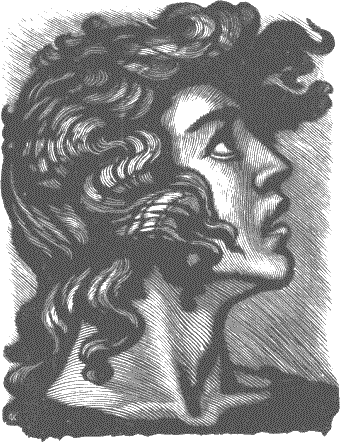 1Немного лет тому назад,Там, где, сливаяся, шумят,Обнявшись, будто две сестры,Струи Арагвы и Куры,Был монастырь. Из-за горыИ нынче видит пешеходСтолбы обрушенных ворот,И башни, и церковный свод;Но не курится уж под нимКадильниц благовонный дым,Не слышно пенье в поздний часМолящих иноков за нас.Теперь один старик седой,Развалин страж полуживой,Людьми и смертию забыт,Сметает пыль с могильных плит,Которых надпись говоритО славе прошлой – и о том,Как, удручен своим венцом,Такой-то царь, в такой-то год,Вручал России свой народ.· · · · · ·И божья благодать сошлаНа Грузию! Она цвелаС тех пор в тени своих садов,Не опасаяся врагов,3а гранью дружеских штыков.2Однажды русский генералИз гор к Тифлису проезжал;Ребенка пленного он вез.Тот занемог, не перенесТрудов далекого пути;Он был, казалось, лет шести,Как серна гор, пуглив и дикИ слаб и гибок, как тростник.Но в нем мучительный недугРазвил тогда могучий духЕго отцов. Без жалоб онТомился, даже слабый стонИз детских губ не вылетал,Он знаком пищу отвергалИ тихо, гордо умирал.Из жалости один монахБольного призрел, и в стенахХранительных остался он,Искусством дружеским спасен.Но, чужд ребяческих утех,Сначала бегал он от всех,Бродил безмолвен, одинок,Смотрел, вздыхая, на восток,Гоним неясною тоскойПо стороне своей родной.Но после к плену он привык,Стал понимать чужой язык,Был окрещен святым отцомИ, с шумным светом незнаком,Уже хотел во цвете летИзречь монашеский обет,Как вдруг однажды он исчезОсенней ночью. Темный лесТянулся по горам кругам.Три дня все поиски по немНапрасны были, но потомЕго в степи без чувств нашлиИ вновь в обитель принесли.Он страшно бледен был и худИ слаб, как будто долгий труд,Болезнь иль голод испытал.Он на допрос не отвечалИ с каждым днем приметно вял.И близок стал его конец;Тогда пришел к нему чернецС увещеваньем и мольбой;И, гордо выслушав, больнойПривстал, собрав остаток сил,И долго так он говорил:3«Ты слушать исповедь моюСюда пришел, благодарю.Все лучше перед кем-нибудьСловами облегчить мне грудь;Но людям я не делал зла,И потому мои делаНемного пользы вам узнать,А душу можно ль рассказать?Я мало жил, и жил в плену.Таких две жизни за одну,Но только полную тревог,Я променял бы, если б мог.Я знал одной лишь думы власть,Одну – но пламенную страсть:Она, как червь, во мне жила,Изгрызла душу и сожгла.Она мечты мои звалаОт келий душных и молитвВ тот чудный мир тревог и битв,Где в тучах прячутся скалы,Где люди вольны, как орлы.Я эту страсть во тьме ночнойВскормил слезами и тоской;Ее пред небом и землейЯ ныне громко признаюИ о прощенье не молю.4Старик! я слышал много раз,Что ты меня от смерти спас –Зачем?.. Угрюм и одинок,Грозой оторванный листок,Я вырос в сумрачных стенахДушой дитя, судьбой монах.Я никому не мог сказатьСвященных слов «отец» и «мать».Конечно, ты хотел, старик,Чтоб я в обители отвыкОт этих сладостных имен, –Напрасно: звук их был рожденСо мной. И видел у другихОтчизну, дом, друзей, родных,А у себя не находилНе только милых душ – могил!Тогда, пустых не тратя слез,В душе я клятву произнес:Хотя на миг когда-нибудьМою пылающую грудьПрижать с тоской к груди другой,Хоть незнакомой, но родной.Увы! теперь мечтанья теПогибли в полной красоте,И я как жил, в земле чужойУмру рабом и сиротой.5Меня могила не страшит:Там, говорят, страданье спитВ холодной вечной тишине;Но с жизнью жаль расстаться мне.Я молод, молод… Знал ли тыРазгульной юности мечты?Или не знал, или забыл,Как ненавидел и любил;Как сердце билося живейПри виде солнца и полейС высокой башни угловой,Где воздух свеж и где поройВ глубокой скважине стены,Дитя неведомой страны,Прижавшись, голубь молодойСидит, испуганный грозой?Пускай теперь прекрасный светТебе постыл; ты слаб, ты сед,И от желаний ты отвык.Что за нужда? Ты жил, старик!Тебе есть в мире что забыть,Ты жил, – я также мог бы жить!6Ты хочешь знать, что видел яНа воле? – Пышные поля,Холмы, покрытые венцомДерев, разросшихся кругом,Шумящих свежею толпой,Как братья в пляске круговой.Я видел груды темных скал,Когда поток их разделял.И думы их я угадал:Мне было свыше то дано!Простерты в воздухе давноОбъятья каменные их,И жаждут встречи каждый миг;Но дни бегут, бегут года –Им не сойтиться никогда!Я видел горные хребты,Причудливые, как мечты,Когда в час утренней зариКурилися, как алтари,Их выси в небе голубом,И облачко за облачком,Покинув тайный свой ночлег,К востоку направляло бег –Как будто белый караванЗалетных птиц из дальних стран!Вдали я видел сквозь туман,В снегах, горящих, как алмаз,Седой незыблемый Кавказ;И было сердцу моемуЛегко, не знаю почему.Мне тайный голос говорил,Что некогда и я там жил,И стало в памяти моейПрошедшее ясней, ясней…7И вспомнил я отцовский дом,Ущелье наше и кругомВ тени рассыпанный аул;Мне слышался вечерний гулДомой бегущих табуновИ дальний лай знакомых псов.Я помнил смуглых стариков,При свете лунных вечеровПротив отцовского крыльцаСидевших с важностью лица;И блеск оправленных ножонКинжалов длинных… и как сонВсе это смутной чередойВдруг пробегало предо мной.А мой отец? он как живойВ своей одежде боевойЯвлялся мне, и помнил яКольчуги звон, и блеск ружья,И гордый непреклонный взор,И молодых моих сестер…Лучи их сладостных очейИ звук их песен и речейНад колыбелию моей…В ущелье там бежал поток.Он шумен был, но неглубок;К нему, на золотой песок,Играть я в полдень уходилИ взором ласточек следил,Когда они перед дождемВолны касалися крылом.И вспомнил я наш мирный домИ пред вечерним очагомРассказы долгие о том,Как жили люди прежних дней,Когда был мир еще пышней.8Ты хочешь знать, что делал яНа воле? Жил – и жизнь мояБез этих трех блаженных днейБыла б печальней и мрачнейБессильной старости твоей.Давным-давно задумал яВзглянуть на дальние поля,Узнать, прекрасна ли земля,Узнать, для воли иль тюрьмыНа этот свет родимся мы.И в час ночной, ужасный час,Когда гроза пугала вас,Когда, столпясь при алтаре,Вы ниц лежали на земле,Я убежал. О, я как братОбняться с бурей был бы рад!Глазами тучи я следил,Рукою молнию ловил…Скажи мне, что средь этих стенМогли бы дать вы мне взаменТой дружбы краткой, но живой,Меж бурным сердцем и грозой?..9Бежал я долго – где, куда?Не знаю! ни одна звездаНе озаряла трудный путь.Мне было весело вдохнутьВ мою измученную грудьНочную свежесть тех лесов,И только! Много я часовБежал, и наконец, устав,Прилег между высоких трав;Прислушался: погони нет.Гроза утихла. Бледный светТянулся длинной полосойМеж темным небом и землей,И различал я, как узор,На ней зубцы далеких гор;Недвижим, молча я лежал,Порой в ущелии шакалКричал и плакал, как дитя,И, гладкой чешуей блестя,Змея скользила меж камней;Но страх не сжал души моей:Я сам, как зверь, был чужд людейИ полз и прятался, как змей.10Внизу глубоко подо мнойПоток усиленный грозойШумел, и шум его глухойСердитых сотне голосовПодобился. Хотя без словМне внятен был тот разговор,Немолчный ропот, вечный спорС упрямой грудою камней.То вдруг стихал он, то сильнейОн раздавался в тишине;И вот, в туманной вышинеЗапели птички, и востокОзолотился; ветерокСырые шевельнул листы;Дохнули сонные цветы,И, как они, навстречу днюЯ поднял голову мою…Я осмотрелся; не таю:Мне стало страшно; на краюГрозящей бездны я лежал,Где выл, крутясь, сердитый вал;Туда вели ступени скал;Но лишь злой дух по ним шагал,Когда, низверженный с небес,В подземной пропасти исчез.11Кругом меня цвел божий сад;Растений радужный нарядХранил следы небесных слез,И кудри виноградных лозВились, красуясь меж деревПрозрачной зеленью листов;И грозды полные на них,Серег подобье дорогих,Висели пышно, и поройК ним птиц летал пугливый ройИ снова я к земле припалИ снова вслушиваться сталК волшебным, странным голосам;Они шептались по кустам,Как будто речь свою велиО тайнах неба и земли;И все природы голосаСливались тут; не раздалсяВ торжественный хваленья часЛишь человека гордый глас.Всуе, что я чувствовал тогда,Те думы – им уж нет следа;Но я б желал их рассказать,Чтоб жить, хоть мысленно, опять.В то утро был небесный сводТак чист, что ангела полетПрилежный взор следить бы мог;Он так прозрачно был глубок,Так полон ровной синевой!Я в нем глазами и душойТонул, пока полдневный знойМои мечты не разогнал.И жаждой я томиться стал.12Тогда к потоку с высоты,Держась за гибкие кусты,С плиты на плиту я, как мог,Спускаться начал. Из-под ногСорвавшись, камень иногдаКатился вниз – за ним браздаДымилась, прах вился столбом;Гудя и прыгая, потомОн поглощаем был волной;И я висел над глубиной,Но юность вольная сильна,И смерть казалась не страшна!Лишь только я с крутых высотСпустился, свежесть горных водПовеяла навстречу мне,И жадно я припал к волне.Вдруг – голос – легкий шум шагов…Мгновенно скрывшись меж кустов,Невольным трепетом объят,Я поднял боязливый взглядИ жадно вслушиваться стал:И ближе, ближе все звучалГрузинки голос молодой,Так безыскусственно живой,Так сладко вольный, будто онЛишь звуки дружеских именПроизносить был приучен.Простая песня то была,Но в мысль она мне залегла,И мне, лишь сумрак настает,Незримый дух ее поет.13Держа кувшин над головой,Грузинка узкою тропойСходила к берегу. ПоройОна скользила меж камней,Смеясь неловкости своей.И беден был ее наряд;И шла она легко, назадИзгибы длинные чадрыОткинув. Летние жарыПокрыли тенью золотойЛицо и грудь ее; и знойДышал от уст ее и щек.И мрак очей был так глубок,Так полон тайнами любви,Что думы пылкие моиСмутились. Помню только яКувшина звон, – когда струяВливалась медленно в него,И шорох… больше ничего.Когда же я очнулся вновьИ отлила от сердца кровь,Она была уж далеко;И шла, хоть тише, – но легко,Стройна под ношею своей,Как тополь, царь ее полей!Недалеко, в прохладной мгле,Казалось, приросли к скалеДве сакли дружною четой;Над плоской кровлею однойДымок струился голубой.Я вижу будто бы теперь,Как отперлась тихонько дверь…И затворилася опять! ..Тебе, я знаю, не понятьМою тоску, мою печаль;И если б мог, – мне было б жаль:Воспоминанья тех минутВо мне, со мной пускай умрут.14Трудами ночи изнурен,Я лег в тени. Отрадный сонСомкнул глаза невольно мне…И снова видел я во снеГрузинки образ молодой.И странной сладкою тоскойОпять моя заныла грудь.Я долго силился вздохнуть –И пробудился. Уж лунаВверху сияла, и однаЛишь тучка кралася за ней,Как за добычею своей,Объятья жадные раскрыв.Мир темен был и молчалив;Лишь серебристой бахромойВершины цепи снеговойВдали сверкали предо мнойДа в берега плескал поток.В знакомой сакле огонекТо трепетал, то снова гас:На небесах в полночный часТак гаснет яркая звезда!Хотелось мне… но я тудаВзойти не смел. Я цель одну –Пройти в родимую страну –Имел в душе и превозмогСтраданье голода, как мог.И вот дорогою прямойПустился, робкий и немой.Но скоро в глубине леснойИз виду горы потерялИ тут с пути сбиваться стал.15Напрасно в бешенстве поройЯ рвал отчаянной рукойТерновник, спутанный плющом:Все лес был, вечный лес кругом,Страшней и гуще каждый час;И миллионом черных глазСмотрела ночи темнотаСквозь ветви каждого куста.Моя кружилась голова;Я стал влезать на дерева;Но даже на краю небесВсе тот же был зубчатый лес.Тогда на землю я упал;И в исступлении рыдал,И грыз сырую грудь земли,И слезы, слезы потеклиВ нее горючею росой…Но, верь мне, помощи людскойЯ не желал… Я был чужойДля них навек, как зверь степной;И если б хоть минутный крикМне изменил – клянусь, старик,Я б вырвал слабый мой язык.16Ты помнишь детские года:Слезы не знал я никогда;Но тут я плакал без стыда.Кто видеть мог? Лишь темный лесДа месяц, плывший средь небес!Озарена его лучом,Покрыта мохом и песком,Непроницаемой стенойОкружена, передо мнойБыла поляна. Вдруг во нейМелькнула тень, и двух огнейПромчались искры… и потомКакой-то зверь одним прыжкомИз чащи выскочил и лег,Играя, навзничь на песок.То был пустыни вечный гость –Могучий барс. Сырую костьОн грыз и весело визжал;То взор кровавый устремлял,Мотая ласково хвостом,На полный месяц, – и на немШерсть отливалась серебром.Я ждал, схватив рогатый сук,Минуту битвы; сердце вдругЗажглося жаждою борьбыИ крови… да, рука судьбыМеня вела иным путем…Но нынче я уверен в том,Что быть бы мог в краю отцовНе из последних удальцов.17Я ждал. И вот в тени ночнойВрага почуял он, и войПротяжный, жалобный как стонРаздался вдруг… и начал онСердито лапой рыть песок,Встал на дыбы, потом прилег,И первый бешеный скачокМне страшной смертью грозил…Но я его предупредил.Удар мой верен был и скор.Надежный сук мой, как топор,Широкий лоб его рассек…Он застонал, как человек,И опрокинулся. Но вновь,Хотя лила из раны кровьГустой, широкою волной,Бой закипел, смертельный бой!18Ко мне он кинулся на грудь:Но в горло я успел воткнутьИ там два раза повернутьМое оружье… Он завыл,Рванулся из последних сил,И мы, сплетясь, как пара змей,Обнявшись крепче двух друзей,Упали разом, и во мглеБой продолжался на земле.И я был страшен в этот миг;Как барс пустынный, зол и дик,Я пламенел, визжал, как он;Как будто сам я был рожденВ семействе барсов и волковПод свежим пологом лесов.Казалось, что слова людейЗабыл я – и в груди моейРодился тот ужасный крик,Как будто с детства мой языкК иному звуку не привык…Но враг мой стал изнемогать,Метаться, медленней дышать,Сдавил меня в последний раз…Зрачки его недвижных глазБлеснули грозно – и потомЗакрылись тихо вечным сном;Но с торжествующим врагомОн встретил смерть лицом к лицу,Как в битве следует бойцу!..19Ты видишь на груди моейСледы глубокие когтей;Еще они не зарослиИ не закрылись; но землиСырой покров их освежитИ смерть навеки заживит.О них тогда я позабыл,И, вновь собрав остаток сил,Побрел я в глубине лесной…Но тщетно спорил я с судьбой:Она смеялась надо мной!20Я вышел из лесу. И вотПроснулся день, и хороводСветил напутственных исчезВ его лучах. Туманный лесЗаговорил. Вдали аулКуриться начал. Смутный гулВ долине с ветром пробежал…Я сел и вслушиваться стал;Но смолк он вместе с ветерком.И кинул взоры я кругом:Тот край, казалось, мне знаком.И страшно было мне, понятьНе мог я долго, что опятьВернулся я к тюрьме моей;Что бесполезно столько днейЯ тайный замысел ласкал,Терпел, томился и страдал,И все зачем?.. Чтоб в цвете лет,Едва взглянув на божий свет,При звучном ропоте дубравБлаженство вольности познав,Унесть в могилу за собойТоску по родине святой,Надежд обманутых укорИ вашей жалости позор!..Еще в сомненье погружен,Я думал – это страшный сон…Вдруг дальний колокола звонРаздался снова в тишине –И тут все ясно стало мне…О, я узнал его тотчас!Он с детских глаз уже не разСгонял виденья снов живыхПро милых ближних и родных,Про волю дикую степей,Про легких, бешеных коней,Про битвы чудные меж скал,Где всех один я побеждал!..И слушал я без слез, без сил.Казалось, звон тот выходилИз сердца – будто кто-нибудьЖелезом ударял мне в грудь.И смутно понял я тогда,Что мне на родину следаНе проложить уж никогда.21Да, заслужил я жребий мой!Могучий конь, в степи чужой,Плохого сбросив седока,На родину издалекаНайдет прямой и краткий путь…Что я пред ним? Напрасно грудьПолна желаньем и тоской:То жар бессильный и пустой,Игра мечты, болезнь ума.На мне печать свою тюрьмаОставила… Таков цветокТемничный: вырос одинокИ бледен он меж плит сырых,И долго листьев молодыхНе распускал, все ждал лучейЖивительных. И много днейПрошло, и добрая рукаПечально тронулась цветка,И был он в сад перенесен,В соседство роз. Со всех сторонДышала сладость бытия…Но что ж? Едва взошла заря,Палящий луч ее обжегВ тюрьме воспитанный цветок…22И как его, палил меняОгонь безжалостного дня.Напрасно прятал я в травуМою усталую главу:Иссохший лист ее венцомТерновым над моим челомСвивался, и в лицо огнемСама земля дышала мне.Сверкая быстро в вышине,Кружились искры, с белых скалСтруился пар. Мир божий спалВ оцепенении глухомОтчаянья тяжелым сном.Хотя бы крикнул коростель,Иль стрекозы живая трельПослышалась, или ручьяРебячий лепет… Лишь змея,Сухим бурьяном шелестя,Сверкая желтою спиной,Как будто надписью златойПокрытый донизу клинок,Браздя рассыпчатый песок.Скользила бережно, потом,Играя, нежася на нем,Тройным свивалася кольцом;То, будто вдруг обожжена,Металась, прыгала онаИ в дальних пряталась кустах…23И было все на небесахСветло и тихо. Сквозь парыВдали чернели две горы.Наш монастырь из-за однойСверкал зубчатою стеной.Внизу Арагва и Кура,Обвив каймой из серебраПодошвы свежих островов,По корням шепчущих кустовБежали дружно и легко…До них мне было далеко!Хотел я встать – передо мнойВсе закружилось с быстротой;Хотел кричать – язык сухойБеззвучен и недвижим был…Я умирал. Меня томилПредсмертный бред.Казалось мне,Что я лежу на влажном днеГлубокой речки – и былаКругом таинственная мгла.И, жажду вечную поя,Как лед холодная струя,Журча, вливалася мне в грудь…И я боялся лишь заснуть, –Так было сладко, любо мне…А надо мною в вышинеВолна теснилася к волне.И солнце сквозь хрусталь волныСияло сладостней луны…И рыбок пестрые стадаВ лучах играли иногда.И помню я одну из них:Она приветливей другихКо мне ласкалась. ЧешуейБыла покрыта золотойЕе спина. Она виласьНад головой моей не раз,И взор ее зеленых глазБыл грустно нежен и глубок…И надивиться я не мог:Ее сребристый голосокМне речи странные шептал,И пел, и снова замолкал.Он говорил:«Дитя мое,Останься здесь со мной:В воде привольное житьеИ холод и покой.*Я созову моих сестер:Мы пляской круговойРазвеселим туманный взорИ дух усталый твой.*Усни, постель твоя мягка,Прозрачен твой покров.Пройдут года, пройдут векаПод говор чудных снов.*О милый мой! не утаю,Что я тебя люблю,Люблю как вольную струю,Люблю как жизнь мою…»И долго, долго слушал я;И мнилось, звучная струяСливала тихий ропот свойС словами рыбки золотой.Тут я забылся. Божий светВ глазах угас. Безумный бредБессилью тела уступил…24Так я найден и поднят был…Ты остальное знаешь сам.Я кончил. Верь моим словамИли не верь, мне все равно.Меня печалит лишь одно:Мой труп холодный и немойНе будет тлеть в земле родной,И повесть горьких мук моихНе призовет меж стен глухихВниманье скорбное ничьеНа имя темное мое.25Прощай, отец… дай руку мне:Ты чувствуешь, моя в огне…Знай, этот пламень с юных дней,Таяся, жил в груди моей;Но ныне пищи нет ему,И он прожег свою тюрьмуИ возвратится вновь к тому,Кто всем законной чередойДает страданье и покой…Но что мне в том? – пускай в раю,В святом, заоблачном краюМой дух найдет себе приют…Увы! – за несколько минутМежду крутых и темных скал,Где я в ребячестве играл,Я б рай и вечность променял…26Когда я стану умирать,И, верь, тебе не долго ждать,Ты перенесть меня велиВ наш сад, в то место, где цвелиАкаций белых два куста…Трава меж ними так густа,И свежий воздух так душист,И так прозрачно-золотистИграющий на солнце лист!Там положить вели меня.Сияньем голубого дняУпьюся я в последний раз.Оттуда виден и Кавказ!Быть может, он с своих высотПривет прощальный мне пришлет,Пришлет с прохладным ветерком…И близ меня перед концомРодной опять раздастся звук!И стану думать я, что другИль брат, склонившись надо мной,Отер внимательной рукойС лица кончины хладный потИ что вполголоса поетОн мне про милую страну..И с этой мыслью я засну,И никого не прокляну!..»1839 Олег1Во мгле языческой дубравыВ года забытой стариныКогда-то жертвенник кровавыйДымился божеству войны.Там возносился дуб высокой,Священный древностью глубокой.Как неподвижный царь лесов,Чело до самых облаковОн подымал. На нем виселиКольчуги, сабли и щиты,Вокруг сожженные кустыИ черепа убитых тлели…И песня Лады никогдаНе приносилася сюда!.. Поставлен веры теплым чувством,Блестел кумир в тени ветвей,И лик, расписанный искусством,Был смыт усилием дождей.Вдали лесистые равниныИ неприступные вершиныГранитных скал туман одел,И Волхов за лесом шумел.Склонен невольно к удивленью,Пришелец чуждый, в наши дниНе презирай сих мест: ониЗнакомы были вдохновенью!..И скальдов северных не разЗдесь раздавался смелый глас...2Утихло озеро. С стремнинойМолчат туманные скалы,И вьются дикие орлы,Крича над зеркальной пучиной.Уж челнока с давнишних порВолна глухая не лелеет,Кольцом вокруг угрюмый бор,Подняв вершины, зеленеет,Скрываясь за хребтами гор.Давно ни пес, ни всадник смелыйСтраны глухой и опустелойНе посещал. Окрестный зверьЗабыл знакомый шум ловитвы.Но кто и для какой молитвыНа берегу стоит теперь?..С какою здесь он мыслью странной?С мечом, в кольчуге, за спинойКолчан и лук. Шишак стальнойБлестит насечкой иностранной...Он тихо красный плащ рукойНа землю бросил, не спускаяНедвижных с озера очей,И кольцы русые кудрейБегут, на плечи ниспадая.В герое повести моейСледы являлись кратких дней,Но не приметно впечатлений:Ни удовольствий, ни волнений,Ни упоительных страстей.И, став у пенистого брега,Он к духу озера воззвал:«Стрибог! я вновь к тебе предстал,Не мог ты позабыть Олега.Он приносил к тебе врагов,Сверша опасные набеги.Он в честь тебе их пролил кровь.И тот опять средь сих лесов,Пред кем дрожали печенеги.Как в день разлуки роковой,Явись опять передо мной!»И шумно взволновались воды,Растут свинцовые валы,Как в час суровой непогоды,Покрылись пеною скалы.Восстал в средине столб туманный...Тихонько вид меняя странный,Ясней, ясней, ясней... и вотСтрибог по озеру идет.Глаза открытые сияли,Подъялась влажная рука,И мокрые власы бежалиПо голым персям старика.3Ах, было время, время боевНа милой нашей стороне.Где ж те года? Прошли онеС мгновенной славою героев.Но тени сильных я видалИ громкий голос их слыхал:В часы суровой непогоды,Когда, бушуя, плещут воды,И вихрь, клубя седую пыль,Волнует по полям ковыль,Они на темно-сизых тучахРазнообразною толпойЛетят. Щиты в руках могучих,Их тешит бурь знакомый вой.Сплетаясь цепию воздушной,Они вступают в грозный бой.Я зрел их смутною душой,Я им внимал неравнодушно.На мне была тоски печать,Бездействием терзалась совесть,И я решился начертатьВремен былых простую повесть.Жил-был когда-то князь Олег,Владетель русского народа,Варяг, боец (тогда свободаНе начинала свой побег).Его рушительный набегПочти от Пскова до ОнегиПоля и веси покорил…Он всем соседям страшен был:Пред ним дрожали печенеги,С ним от Каспийских береговКазары дружества искали,Его дружины побеждалиСвирепых жителей дубров.И он искал на греков мести,Презреньем гордых раздражен...Царь Византии был смущенМолвой ужасной этой вести...Но что замедлил князь ОлегСвой разрушительный набег?..1829 КорсарLongtemps il eut le sort prospere Dans ce metier si dangereux. Las! il devient trop temeraire Pour avoir ete trop heureux. La HarpeЧасть 1Друзья, взгляните на меня!Я бледен, худ, потухла радостьВ очах моих, как блеск огня.Моя давно увяла младость,Давно, давно нет ясных дней,Давно нет цели упованья!..Исчезло всё!.. Одни страданьяЕще горят в душе моей.Я не видал своих родимых –Чужой семьей воскормлен я;Один лишь брат был у меня,Предмет всех радостей любимых.Его я старе годом был,Но он равно меня любил,Равно мы слезы проливали,Когда всё спит во тьме ночной,Равно мы горе поверялиДруг другу жаркою душой!..Нам очарованное счастьеМелькало редко иногда!..Увы! – не зрели мы ненастья,Нам угрожавшего тогда.Мой умер брат! Перед очамиЕще теперь тот страшный час,Когда в ногах его с слезамиСидел! Ах! я не зрел ни разСтоль милой смерти хладной муки:Сложив крестообразно руки,Несчастный тихо угасалИ бледны впалые ланитыИ смертный взор, тоской убитый,В подушке бедный сокрывал.«Он умер!» – страшным восклицаньемСражен я вдруг был с содроганьем,Но сожаленье, не любовьСогрели жизнь мою и кровь…С тех пор с обманутой душоюКо всем я недоверчив стал.Ах! не под кровлею родноюЯ был тогда – и увядал.Не мог с улыбкою смиреньяС тех пор я всё переносить:Насмешки, гордости презренья…Я мог лишь пламенней любить.Самим собою недоволен,Желая быть спокоен, волен,Я часто по лесам бродилИ только там душою жил,Глядел в раздумий глубоком,Когда на дереве высокомПевец незримый напевалВеселье, радость и свободу,Как нежно вдруг ослабевал,Как он, треща, свистал, щелкал,Как по лазоревому сводуНа легких крылиях порхал,И непонятное волненьеВ душе я сильно ощущал.Всегда любя уединенье,Возненавидя шумный свет,Узнав неверной жизни цену,В сердцах людей нашед измену,Утратив жизни лучший цвет,Ожесточился я – угрюмойДуша моя смутилась думой;Не могши более страдать,Я вдруг решился убежать.Настала ночь… Я встал печальноС постели, грустью омрачен.Во всем дому глубокий сон.Хотелось мне хоть взор прощальныйНа место бросить то, где яТак долго жил в тиши безвестной,Где жизни тень всегда прелестнойБеспечно встретила меня.Я взял кинжал; два пистолетаНа мне за кожаным ремнемЗвенели. Я страшился светаЛуны в безмолвии ночном…Но вихорь сердца молодогоМеня влачил к седым скалам,Где между берега крутогоДунай кипел, ревел; и там,Склонясь на камень головою,Сидел я, озарен луною…Ах! как она, томна, бледна,Лила лучи свои златыеС небес на рощи бреговые.Везде знакомые места,Всё мне напоминало младость,Всё говорило мне, что радостьНавеки здесь погребена.Хотел проститься с той могилой,Где прах лежал столь сердцу милый.Перебежавши через ров,Пошел я тихо по кладбищу,Душе моей давало пищуСпокойствие немых гробов.И долго, долго я в молчаньеСтоял над камнем гробовым…Казалось, веяло в страданьеКаким-то холодом сырым.Потом… неверными шагамиЯ удалился – но за мной,Казалось, тень везде бежала…Я ночь провел в глуши лесной;Заря багряно освещалаВерхи холмов; ночная теньУже редела надо мною.С отягощенною главоюЯ там сидел, склонясь на пень…Но встал, пошел к брегам Дуная,Который издали ревел,Я в Грецию идти хотел,Чтоб турок сабля роковаяПресекла горестный удел.(В душе сменялося мечтанье) –Ярчее дневное сиянье,И вот Дунай уж предо мнойСинел с обычной красотой.Как он, прекрасный, величавый,Играл в прибережных скалах.Воспоминанье о делахЖивет здесь, и протекшей славойРека гордится. Сев на брег,Я измерял Дуная бег.Потом бросаюсь в быстры волны,Они клубятся под рукой(Я спорил с быстрою рекой),Но скоро на берег безмолвныйЯ вышел. Всё в душе моейМутилось пеною Дуная;И бросив взор к стране своей:«Прости, отчизна золотая! –Сказал. – Быть может, в этот разС тобой навеки мне проститься,Но этот миг, но этот часНадолго в сердце сохранится!..»Потом я быстро удалился…Зачем вам сказывать, друзья,Что было как потом со мною;Скажу вам только то, что яВезде с обманутой душоюБродил один как сирота,Не смея ввериться, как прежде,Всё изменяющей надежде.Мир был чужой мне, жизнь пуста –Уж я был в Греции прекрасной,А для души моей несчастнойЕе лишь вид отравой был.День приходил – день уходил…Уже с Балканския вершиныОткрылись Греции долины,Уж море синее, блестяПод солнцем пламенным Востока,Как шум нагорного потока,Обрадовало вдруг меня…Но как спастися нам от рока!Я здесь нашел, здесь погубилПочти всё то, что я любил.Часть 2Где Геллеспонт седой, широкий,Плеская волнами, шумит,Покрытый лесом, одинокий,Афос задумчивый стоит.Венчанный грозными скалами,Как неприступными стенамиОн окружен. Ни быстрых волн,Ни свиста ветров не боится.Беда тому, чей бренный челнПорывом их к нему домчится.Его высокое челоТравой и мохом заросло.Между стремнин, между кустами,Изрезан узкими тропами,С востока ряд зубчатых горК подошве тянутся Афоса,И башни гордые ЛемосаВстречает удивленный взор…Порою корабли водамиНа быстрых белых парусахЛетали между островамиКак бы на лебедя крылах.Воспоминанье здесь одноюПрошедшей истиной живет.Там Цареградский путь идетЧрез поле черной полосою.(Я шел, не чувствуя себя;Я был в стремительном волненье,Увидев, Греция, тебя!)…Кустарник дикий в отдаленьеТерялся меж угрюмых скал,Меж скал, где в счастья упоеньеФракиец храбрый пировал;Теперь всё пусто. ВспоминаньеПочти изгладил ток времен,И этот край обремененПод игом варваров. СтраданьеОсталось только в той стране,Где прежде греки воспевалиИх храбрость, вольность, но онеТой страшной участи не знали,И дышит всё здесь стариной,Минувшей славой и войной.Когда ж народ ожесточенныйХватался вдруг за меч военный –В пещере темной у скалы,Как будто горние орлы,Бывало, греки в ночь глухуюСбирали шайку удалую,Чтобы на турок нападать,Пленить, рубить, в морях летать –И часто барка в тьме у брегаБыла готова для побегаОт неприятельских полков;Не страшен был им плеск валов.И, в той пещере отдыхая,Как часто ночью я сидел,Воспоминая и мечтая,Кляня жестокий свой удел,И что-то новое пылалоВ душе неопытной моей,И сердце новое мечталоО легком вихре прежних дней.Желал я быть в боях жестоких,Желал я плыть в морях широких(Любить кого, не находил).Друзья мои, я молод был!Зачем губить нам нашу младость,Зачем стареть душой своей,Прости навек тогда уж радость,Когда исчезла с юных дней.Нашед корсаров, с ними в мореХотел я плыть. «Ах, – думал я, –Война, могила, но не горе,Быть может, встретят там меня».Простясь с печальными брегами,Я с маврским опытным пловцомСтремил мой ‹бег› меж островами,Цветущими над влажным дномСвятого старца океана;Я видел их – но жребий мойГде свел нас с буйною толпой,Там власть дана мне атамана,И так уж было решено,Что жизнь и смерть – всё за одно!!!Как весело водам предаться,Друзья мои, в морях летать,Но должен, должен я признаться,Что я готов теперь бы датьВсё, что имею, за те годы,Которые уж я убилИ невозвратно погубил.Прекрасней были бы мне воды,Поля, леса, луга, холмыИ все, все прелести природы…Но! – так себе неверны мы!! –Живем, томимся и желаем,А получивши – забываемО том. Уже предмет другойИграет в нашем вображеньеИ – в беспрерывном так томленьеМы тратим жизнь, о боже мой!Мы часто на берег сходилиИ часто по степям бродили,Где конь арабский воронойИграл скачками подо мной,Летая в даль степи широкой,Уже терялся брег далекой,И я с веселою толпойКак в море был в степи сухой.Или в лесу в ночи глубокой,Когда всё спит, то мы одне,При полной в облаках луне,В пещере темной, припевая,Сидим, и чаша между насИдет с весельем круговая;За нею вслед за часом час,И светит пламень, чуть блистая,Треща, синея и мелькая…Потом мы часто в кораблиОпять садились, в быстры волныС отважной дерзостью текли,Какой-то гордостию полны.Мы правы были: дом царейНе так велик, как зыбь морей.Я часто, храбрый, кровожадный,Носился в бурях боевых,Но в сердце юном чувств иныхТаился пламень безотрадный.Чего-то страшного я ждал,Грустил, томился и желал.Я слушал песни удалыеВеселой шайки средь морей,Тогда, воспомнив золотыеТе годы юности моей,Я слезы лил. Не зная бога,Мне жизни дальная дорогаБыла скользка; я был, друзья,Несчастный прах из бытия.Как бы сражаяся с судьбою,Мятежной ярости полна,Душа, терзанью предана,Живет утратою самою.Узнав лишь тень утраты сей,Я ждал ее еще мятежней,Еще печальней, безнадежней,Как лишь начало страшных дней,Опять пред мной всё исчезало,Как свет пред тению ночной,И сердце тяжко изнывало,Исчез и кроткий мой покой,Исчезло милое волненьеИ благородное стремленьеИ чувств и мыслей молодых,Высоких, нежных, удалых.Часть 3Однажды в ночь сошлися тучи,Катился гром издалекаИ гнал, стоная, вихрь летучийПорывом бурным облака.Надулись волны, море плещет,И молния во мраке блещет.Но наших храбрых удальцовНичто б тогда не испугало,И море синее стоналоОт резких корабля следов.Шипящей пеною белеетКорабль. Вдруг рвется к небесамВолна, качается, чернеетИ возвращается волнам.Нам в оном ужасе казалось,Что море в ярости своейС пределами небес сражалось,Земля стонала от зыбей,Что вихри в вихри ударялись,И тучи с тучами слетались,И устремлялся гром на гром,И море билось с влажным дном,И черна бездна загораласьОткрытой бездною громов,И наше судно воздымалосьТо вдруг до тяжких облаков,То вдруг, треща, вниз опускалось.Но храбрость я не потерял.На палубе с моей толпоюЯ часто гибель возвещалОдною пушкой вестовою.Мы скоро справились! КругомЛишь дождь шумел, ревел лишь гром.Вдруг слышен выстрел отдаленный,Блеснул фонарь как бы зажженныйНа мачте в мрачной глубине…И скрылся он в туманной мгле,И небо страшно разразилосьИ блеском молний озарилось,И мы узрели: быстро к намНеслося греческое судно.Всё различить мне было трудно.Предавшися глухим волнам,Они на помощь призывали,Но ветры вопли заглушали.«Скорей ладью, спасите их!» –Раздался голос в этот миг.О камень судно ударяет,Трещит и с шумом утопает.Но мы иных еще спасли,К себе в корабль перенесли.Они без чувств, водой покрыты,Лежали все как бы убиты;И ветер буйный утихал,И гром почаще умолкал,Лишь изредка волна вздымалась,Как бы гора, и опускалась.· · · · · ·· · · · · ·Всё смолкло! Вдруг корабль волнойБыл брошен к мели бреговой.Хотел я видеть мной спасенных,И к ним поутру я взошел.Тогда на тучах озлащенныхВскатилось солнце. Я узрел,Увы, гречанку молодую.Она почти без чувств, бледна,Склонившись на руку главою,Сидела, и с тех пор онаДоныне в памяти глубоко…Она из стороны далекойБыла сюда привезена.Свою весну, златые летаВоспоминала. Томный взорЧернее тьмы, ярчее светаГлядел, казалось, с давних порНа небо. Там звезда, блистая,Давала ей о чем-то весть(О том, друзья, что в сердце есть).Звезду затмила туча злая,Звезда померкла, и онаС тех пор печальна и грустна.С тех пор, друзья, и я стенаю,Моя тем участь решена,С тех пор покоя я не знаю,Но с тех же пор я омертвел,Для нежных чувств окаменел.1828Песня про царя Ивана Васильевича, молодого опричника и удалого купца КалашниковаОх ты гой еси, царь Иван Васильевич!Про тебя нашу песню сложили мы,Про твово любимого опричникаДа про смелого купца, про Калашникова;Мы сложили ее на старинный лад,Мы певали ее под гуслярский звонИ причитывали да присказывали.Православный народ ею тешился,А боярин Матвей РомодановскийНам чарку поднес меду пенного,А боярыня его белолицаяПоднесла нам на блюде серебряномПолотенце новое, шелком шитое.Угощали нас три дни, три ночиИ все слушали – не наслушались.IНе сияет на небе солнце красное,Не любуются им тучки синие:То за трапезой сидит во златом венце,Сидит грозный царь Иван Васильевич.Позади его стоят стольники,Супротив его все бояре да князья,И пирует царь во славу божию,В удовольствие свое и веселие.Улыбаясь, царь повелел тогдаВина сладкого заморскогоНацедить в свой золоченый ковшИ поднесть его опричникам.– И все пили, царя славили.Лишь один из них, из опричников,Удалой боец, буйный молодец,В золотом ковше не мочил усов;Опустил он в землю очи темные,Опустил головушку на широку грудь –А в груди его была дума крепкая.Вот нахмурил царь брови черныеИ навел на него очи зоркие,Словно ястреб взглянул с высоты небесНа младого голубя сизокрылого, –Да не поднял глаз молодой боец.Вот об землю царь стукнул палкою,И дубовый пол на полчетвертиОн железным пробил оконечником –Да не вздрогнул и тут молодой боец.Вот промолвил царь слово грозное –И очнулся тогда добрый молодец.«Гей ты, верный наш слуга, Кирибеевич,Аль ты думу затаил нечестивую?Али славе нашей завидуешь?Али служба тебе честная прискучила?Когда входит месяц – звезды радуются,Что светлей им гулять по поднебесью;А которая в тучу прячется,Та стремглав на на землю падает…Неприлично же тебе, Кирибеевич,Царской радостью гнушатися;А из роду ты ведь Скуратовых,И семьею ты вскормлен Малютиной!..»Отвечает так Кирибеевич,Царю грозному в пояс кланяясь:«Государь ты наш, Иван Васильевич!Не кори ты раба недостойного:Сердца жаркого не залить вином,Думу черную – не запотчевать!А прогневал тебя – воля царская;Прикажи казнить, рубить голову,Тяготит она плечи богатырские,И сама к сырой земле она клонится».И сказал ему Царь Иван Васильевич:«Да об чем тебе, молодцу, кручиниться?Не истерся ли твой парчевый кафтан?Не измялась ли шапка соболиная?Не казна ли у тебя поистратилась?Иль зазубрилась сабля закаленная?Или конь захромал, худо кованный?Или с ног тебя сбил на кулачном бою,На Москве-реке, сын купеческий?»Отвечает так Кирибеевич,Покачав головою кудрявою:«Не родилась та рука заколдованнаяНи в боярском роду, ни в купеческом;Аргамак мой степной ходит весело;Как стекло горит сабля вострая;А на праздничный день твоею милостьюМы не хуже другого нарядимся.Как я сяду поеду на лихом конеЗа Моску-реку покатитися,Кушачком подтянуся шелковым,Заломлю на бочок шапку бархатную,Черным соболем отороченную, –У ворот стоят у тесовыихКрасны девушки да молодушкиИ любуются, глядя, перешептываясь;Лишь одна не глядит, не любуется,Полосатой фатой закрывается…На святой Руси, нашей матушке,Не найти, не сыскать такой красавицы:Ходит плавно – будто лебедушка;Смотрит сладко – как голубушка;Молвит слово – соловей поет;Горят щеки ее румяные,Как заря на небе божием;Косы русые, золотистые,В ленты яркие заплетенные,По плечам бегут, извиваются.Во семье родилась она купеческой,Прозывается Аленой Дмитревной.Как увижу ее, я сам не свой,Опускаются руки сильные,Помрачаются очи буйные;Скучно, грустно мне, православный царь,Одному по свету маятьсяОпостыли мне кони легкие,Опостыли наряды парчовые,И не надо мне золотой казны:С кем казною своей поделюсь теперь?Перед кем покажу удальство свое?Перед кем я нарядом похвастаюсь?Отпусти меня в степи приволжские,На житье на вольное, на казацкое,Уж сложу я там буйную головушкуИ сложу на копье бусурманское;И разделят по себе злы татаровьяКоня доброго саблю оструюИ седельце бранное черкасское.Мои очи слезные коршун выклюет,Мои кости сирые дождик вымоет,И без похорон горемычный прахНа четыре стороны развеется!..»И сказал, смеясь, Иван Васильевич:«Ну, мой верный слуга! я твоей беде,Твоему горю пособить постараюся.Вот возьми перстенек ты мой яхонтовыйДа возьми ожерелье жемчужное.Прежде свахе смышленой покланяйсяИ пошли дары драгоценныеТы своей Алене Дмитревне:Как полюбишься – празднуй свадебку,Не полюбишься – не прогневайся».Ох ты гой еси, царь Иван Васильевич!Обманул тебя твой лукавый раб,Не сказал тебе правды истинной,Не поведал тебе, что красавицаВ церкви божией перевенчана,Перевенчана с молодым купцомПо закону нашему христианскому.* * *Ай, ребята, пойте – только гусли стройте!Ай, ребята, пейте – дело разумейте!Уж потешьте вы доброго бояринаИ боярыню его белолицую!IIЗа прилавкою сидит молодой купец,Статный молодец Степан Парамонович,По прозванию Калашников;Шелковые товары раскладывает,Речью ласковой гостей он заманивает,Злато, серебро пересчитывает,Да недобрый день задался ему:Ходят мимо баре богатые,В его лавочку не заглядывают.Отзвонили вечерню во святых церквах;За Кремлем горит заря туманная;Набегают тучки на небо, –Гонит их метелица распеваючи;Опустел широкий гостиный двор,Запирает Степан ПарамоновичСвою лавочку дверью дубовоюДа замком немецким со пружиною;Злого пса-ворчуна зубастогоНа железную цепь привязывает,И пошел он домой, призадумавшись,К молодой хозяйке за Москва-реку.И приходит он в свой высокий дом,И дивится Степан Парамонович:Не встречает его молода жена,Не накрыт дубовый стол белой скатертью,А свеча перед образом еле теплится.И кличет он старую работницу:«Ты скажи, скажи, Еремеевна,А куда девалась, затаиласяВ такой поздний час Алена Дмитревна?А что детки мои любезные –Чай забегались, заигралися,Спозаранку спать уложилися?»«Господин ты мой, Степан Парамонович,Я скажу тебе диво дивное:Что к вечерне пошла Алена Дмитревна;Вот уж поп прошел с молодой попадьей,Засветили свечу, сели ужинать, –А по сю пору твоя хозяюшкаИз приходской церкви не вернулася.А что детки твои малыеПочивать не легли, не играть пошли –Плачем плачут, все не унимаются».И смутился тогда думой крепкоюМолодой купец Калашников;И он стал к окну, глядит на улицу –А на улице ночь темнехонька;Валит белый снег, расстилается,Заметает след человеческий.Вот он слышит, в сенях дверью хлопнули,Потом слышит шаги торопливые;Обернулся, глядит – сила крестная! –Перед ним стоит молода жена,Сама бледная, простоволосая,Косы русые расплетенныеСнегом-инеем пересыпаны;Смотрят очи мутные, как безумные;Уста шепчут речи непонятные.«Уж ты где, жена, жена шаталася?На каком подворье, на площади,Что растрепаны твои волосы,Что одежда твоя вся изорвана?Уж гуляла ты, пировала ты,Чай, с сынком все боярским!..Не на то пред святыми иконамиМы с тобой, жена, обручалися,Золотыми кольцами менялися!..Как запру я тебя за железный замок,За дубовою дверь окованную,Чтобы свету божьего ты не видела,Моя имя честное не порочила…»И услышав то Алена ДмитревнаЗадрожала вся, моя голубушка,Затряслась как листочек осиновый,Горько-горько она восплакалась,В ноги мужу повалилася.«Государь ты мой, красно солнышко,Иль убей меня или выслушай!Твои речи – будто острый нож;От них сердце разрывается.Не боюся смерти лютыя,Не боюся я людской молвы,А боюсь твоей немилости.От вечерни домой шла я нонечеВдоль по улице одинешенька.И послышалось мне, будто снег хрустит;Оглянулась – человек бежит.Мои ноженьки подкосилися,Шелковой фатой я закрылася.И он сильно схватил меня за рукиИ сказал мне так тихим шепотом:«Что пужаешься, красная красавица?Я не вор какой, душегуб лесной,Я слуга царя, царя грозного,Прозываюся Кирибеевичем,А из славной семьи из Малютиной…»Испугалась я пуще прежнего;Закружилась моя бедная головушка.И он стал меня целовать-ласкатьИ, целуя, все приговаривал:«Отвечай мне, чего тебе надобно,Моя милая, драгоценная!Хочешь золота али жемчугу?Хочешь ярких камней аль цветной парчи?Как царицу я наряжу тебя,Станут все тебе завидовать,Лишь не дай мне умереть смертью грешною;Полюби меня, обними меняХоть единый раз на прощание!»И ласкал он меня, целовал меня;На щеках моих и теперь горят,Живым пламенем разливаютсяПоцалуи его окаянные…А смотрели в калитку соседушки,Смеючись, на нас пальцем показывали…Как из рук его я рвануласяИ домой стремглав бежать бросиласьИ остались в руках у разбойникоаМой узорный платок, твой подарочек,И фата моя бухарская,Опозорил он, осрамил меня,Меня честную, непорочную, –И что скажут злые соседушки,И кому на глаза покажусь теперь?Ты не дай меня, свою верную жену,Злым охульникам в поругание!На кого, кроме тебя, мне надеяться?У кого просить стану помощи?На белом свете я сиротинушка:Родной батюшка уж в сырой земле,Рядом с ним лежит мою матушка,А мой старший брат, ты сам ведаешь,На чужой сторонушке пропал без вести,А меньшой мой брат – дитя малое,Дитя малое, неразумное…»Говорила так Алена Дмитревна,Горючими слезами заливалася.Посылает Степан ПарамоновичЗа двумя меньшими братьями;И пришли его два брата, поклонилисяИ такое слово ему молвили:«Ты поведай нам, старшой наш брат,Что с тобой случилось, приключилося,Что послал ты за нами во темную ночь,Во темную ночь морозную?»«Я скажу вам, братцы любезные,Что лиха беда со мною приключилася:Опозорил семью нашу честнуюЗлой опричник царский Кирибеевич;А такой обиды не стерпеть душеДа не вынести сердцу молодецкому.Уж как завтра будет кулачный бойНа Москва-реке при самом царе,И я выйду тогда на опричника,Буду насмерть биться, до последних сил;А побьет он меня – выходите выЗа святую правду-матушку.Не сробейте, братцы любезные!Вы моложе меня, свежей силою,На вас меньше грехов накопилося,Так авось вас господь помилует!»И в ответ ему братья молвили:«Куда ветер дует в поднебесьи,Туда мчатся и тучки послушные,Когда сизый орел зовет голосомНа кровавую долину побоища,Зовет пир пировать, мертвецов убирать,К нему малые орлята слетаются:Ты наш старший брат, нам второй отец;Делай сам, как знаешь, как ведаешь,А уж мы тебя, родного, не выдадим».* * *Ай, ребята, пойте – только гусли стройте!Ай, ребята, пейте – дело разумейте!Уж потешьте вы доброго бояринаИ боярыню его белолицую!IIIНад Москвой великой, златоглавою,Над стеной кремлевской белокаменнойИз-за дальних лесов, из-за синих гор,По тесовым кровелькам играючи,Тучки серые разгоняючи,Заря алая подымается;Разметала кудри золотистые,Умывается снегами рассыпчатыми,Как красавица, глядя в зеркальце,В небо чистое смотрит, улыбается.Уж зачем ты, алая заря, просыпалася?На какой ты радости разыгралася?Как сходилися, собиралисяУдалые бойцы московскиеНа Москву-реку, на кулачный бой,Разгуляться для праздника, потешиться.И приехал царь со дружиною,Со боярами и опричниками,И велел растянуть цепь серебряную,Чистым золотом в кольцах спаянную.Оцепили место в двадцать пять сажень,Для охотницкого бою, одиночного.И велел тогда царь Иван ВасильевичКлич кликать звонким голосом:«Ой, уж где вы, добрые молодцы?Вы потешьте царя нашего батюшку!Выходите-ка во широкий круг;Кто побьет кого, того царь наградит;А кто будет побит, тому бог простит!»И выходит удалой Кирибеевич,Царю в пояс молча кланяется,Скидает с могучих плеч шубу бархатную,Подпершися в бок рукою правою,Поправляет другой шапку алую,Ожидает он себе противника…Трижды громкий клич прокликали –Ни один боец и не тронулся,Лишь стоят да друг друга поталкивают.На просторе опричник похаживает,Над плохими бойцами подсмеивает:«Присмирели, небось, призадумались!Так и быть, обещаюсь, для праздника,Отпущу живого с покаянием,Лишь потешу царя нашего батюшку».Вдруг толпа раздалась в обе стороны –И выходит Степан Парамонович,Молодой купец, удалой боец,По прозванию Калашников.Поклонился прежде царю грозному,После белому Кремлю да святым церквам,А потом всему народу русскому,Горят очи его соколиные,На опричника смотрит пристально.Супротив него он становится,Боевые рукавицы натягивает,Могучие плечи распрямливаетДа кудряву бороду поглаживает.И сказал ему Кирибеевич:«А поведай мне, добрый молодец,Ты какого-роду племени,Каким именем прозываешься?Чтоб знать, по ком панихиду служить,Чтобы было чем похвастаться».Отвечает Степан Парамонович:«А зовут меня Степаном Калашниковым,А родился я от честного отца,И жил я по закону господнему:Не позорил я чужой жены,Не разбойничал ночью темною,Не таился от свету небесного…И промолвил ты правду истинную:По одном из нас будут панихиду петь,И не позже как завтра в час полуденный;И один из нас будет хвастаться,С удалыми друзьями пируючи…Не шутку шутить, не людей смешитьК тебе вышел я, басурманский сын, –Вышел я на страшный бой, на последний бой!»И услышав то, КирибеевичПобледнел в лице, как осенний снег;Бойки очи его затуманились,Между сильных плеч пробежал мороз,На раскрытых устах слово замерло…Вот молча оба расходятся,-Богатырский бой начинается.Размахнулся тогда КирибеевичИ ударил в первой купца Калашникова,И ударил его посередь груди –Затрещала грудь молодецкая,Пошатнулся Степан Парамонович;На груди его широкой висел медный крестСо святыми мощами из Киева, –И погнулся крест и вдавился в грудь;Как роса из-под него кровь закапала;И подумал Степан Парамонович:«Чему быть суждено, то и сбудется;Постою за правду до последнева!»Изловчился он, изготовился,Собрался со всею силоюИ ударил своего ненавистникаПрямо в левый висок со всего плеча.И опричник молодой застонал слегка,Закачался, упал замертво;Повалился он на холодный снег,На холодный снег, будто сосенка,Будто сосенка во сыром боруПод смолистый под корень подрубленная,И, увидев то, царь Иван ВасильевичПрогневался гневом, топнул о землюИ нахмурил брови черные;Повелел он схватит удалова купцаИ привесть его пред лицо свое.Как возговорил православный царь:«Отвечай мне по правде, по совести,Волной волей или нехотяТы убил мово верного слугу,Мово лучшего бойца Кирибеевича?»«Я скажу тебе, православный царь:Я убил его вольною волей,А за что, про что – не скажу тебе,Скажу только богу единому.Прикажи меня казнить – и на плаху нестьМне головушку повинную;Не оставь лишь малых детушек,Не оставь молодую вдовуДа двух братьев моих своей милостью…»«Хорошо тебе, детинушка,Удалой боец, сын купеческий,Что ответ держал ты по совести.Молодую жену и сирот твоихИз казны моей я пожалую,Твоим братьям велю от сего же дняПо всему царству русскому широкомуТорговать безданно, безпошлинно.А ты сам ступай, детинушка,На высокое место лобное,Сложи свою буйную головушку.Я топор велю наточить-навострить,Палача велю одеть-нарядить,В большой колокол прикажу звонить,Чтобы знали все люди московские,Что и ты не оставлен моей милостью…»Как на площади народ собирается,Заунывный гудит-воет колокол,Разглашает всюду весть недобрую.По высокому месту лобномуВо рубахе красной с яркой запонкой,С большим топором навостренным,Руки голые потираючи,Палач весело похаживает,Удалова бойца дожидается, –А лихой боец, молодой купец,Со родными братьями прощается:«Уж вы, братцы мои, други кровные,Поцалуемтесь да обнимемтесьНа последнее расставание.Поклонитесь от меня Алене Дмитревне,Закажите ей меньше печалиться,Про меня моим детушкам не сказывать;Поклонитесь дому родительскому,Поклонитесь всем нашим товарищам,Помолитесь сами в церкви божиейВы за душу мою, душу грешную!»И казнили Степана КалашниковаСмертью лютою, позорною;И головушка бесталаннаяВо крови на плаху покатилася.Схоронили его за Москва-рекойНа чистом поле промеж трех дорог:Промеж Тульской, Рязанской, Владимирской,И бугор земли сырой тут насыпали,И кленовый крест тут поставили,И гуляют-шумят ветры буйныеНад его безымянной могилкою,И проходят мимо люди добрые:Пройдет стар человек – перекрестится,Пройдет молодец – приосанится;Пройдет девица – пригорюнится,А пройдут гусляры – споют песенку.* * *Гей вы, ребята удалые,Гусляры молодые,Голоса заливные!Красно начинали – красно и кончайте,Каждому правдою и честью воздайте.Тороватому боярину слава!И красавице боярыне слава!И всему народу христианскому слава!1837 г. ПреступникПовесть«Скажи нам, атаман честной,Как жил ты в стороне родной,Чай, прежний жар в тебе и нынеНе остывает от годов.Здесь под дубочком ты в пустынеПотешишь добрых молодцов!»«Отец мой, век свой доживая,Был на второй жене женат;Она красотка молодая,Он был и знатен и богат…Перетерпевши лет удары,Когда захочет сокол старыйПодругу молодую взять,Так он не думает, не чует,Что после будет проклинать.Он все голубит, все милует;К нему ласкается она,Его хранит в минуту сна.Но вдруг увидела другого,Не старого, а молодого.Лишь первая приходит ночь,Она без всякого зазреньяКлевком лишит супруга зреньяИ от гнезда уж мчится прочь!Пиры, веселья забывая,И златострунное вино,И дом, где, чашу наполняя,Палило кровь мою оно,Как часто я чело покоилВ коленах мачехи моейИ с нею вместе козни строилПротив отца, среди ночей.Ее пронзительных лобзанийОгонь впивал я в грудь свою.Я помню ночь страстей, желаний,Мольбы, угроз и заклинаний,По слезы злобы только лью!..Бог весть: меня она любила,Иль это был притворный жар?И мысль печально утаила,Чтобы верней свершить удар?Иль мнила, что она любима,Порочной страстию дыша?Кто знает: женская душа,Как океан, неисследима!..И дни летели. Час настал!Уж греховодник в дни младые,Я, как пред казнию, дрожал.Гремят проклятья роковые.Я принужден, как некий тать,Из дому отчего бежать.О, сколько мук! потеря чести!Любовь, и стыд, и нищета!Вражда непримиримой местиИ гнев отца!.. за воротаБежал <я> сирый, одинокий,И, обратившись, бросил взорС проклятием на дом высокий,На тот пустой, унылый двор,На пруд заглохший, сад широкий!.В безумье мрачном и немомЖелал, чтоб сжег небесный громИ стол, – за коим я с друзьямиПил чашу радости и нег,И речки безыменной брег,Всегда покрытый табунами,Где принял он удар свинца,И возвышенные стремнины,И те коварные сединыНеумолимого отца;И очи, очи неземные,И грудь, и плечи молодые.,И сладость тайную отрад,И уст неизлечимый яд;И ту зеленую аллею,Где я в лобзаньях утопал;И ложе то, где я… и с нею,И с этой мачехой лежал!..В лесах, изгнанник своевольный,Двумя жидами принят я:Один властями недовольный,Купец, обманщик и судья;Другой служитель Аарона,Ревнитель древнего закона;Алмазы прежде продавал,Как я, изгнанник, беден стал.Как я, искал по миру счастья,Бродяга пасмурный, скупойНа деньги, на удар лихой,На поцелуи сладострастья.Но скрытен, недоверчив, глухДля всяких просьб, как адский дух!..Придет ли ночи мрак печальный,Идем к дороге столбовой;Там из страны проезжий дальныйЛетит на тройке почтовой.Раздастся выстрел. С быстротойСвинец промчался непомерной.Удар губительный и верный!..С обезображенным лицомУпал ямщик! Помчались кони!..И редко лишь удар погониИх не застигнет за леском.Раз – подозрительна, бледна,Катилась на небе луна.Вблизи дороги, перед нами,Лежал застреленный прошлец, –О, как ужасен был мертвец,С окровавленными глазами!Смотрю… лицо знакомо мне –Кого ж при трепетной лунеЯ узнаю?.. Великий боже!Я узнаю его… кого же?Кто сей погубленный прошлец?Кому же роется могила?На чьих сединах кровь застыла?О!.. други!..Это мой отец!..Я ослабел, упал на землю;Когда ж потом очнулся, внемлю:Стучат… Жидовский разговор.Гляжу: сырой еще бугор,Над ним лежит топор с лопатой,И конь привязан под дубком,И два жида считают златоПеред разложенным костром!..Промчались дни. На дно речноеОдин товарищ мой нырнул.С тех пор, как этот утонул,Пошло житье-бытье плохое:Приему не было в корчмах,Жить было негде. ОтовсюдуГоняли наглого Иуду.В далеких дебрях и лесахМы укрывалися. Без страхаНе мог я спать, мечтались мне:Остроги, пытки в черном сне,То петля гладная, то плаха!..Исчезли средства прокормленья,Одно осталось: зажигатьДома господские, селеньяИ в суматохе пировать.В заре снедающих пожаровИ дом родимый запылал;Я весь горел и трепетал,Как в шуме громовых ударов!Вдруг вижу, раздраженный жидМладую женщину тащит.Ее ланиты обгорелиИ шелк каштановых волос;И очи полны, полны слезНа похитителя смотрели.Я не слыхал его угроз,Я не слыхал ее молений;И уж в груди ее торчал –Кинжал, друзья мои, кинжал!..Увы! дрожат ее колени,Она бледнее стала тени,И перси кровью облились,И недосказанные пениС уст посинелых пронеслись.Пришло Иуде наказанье:Он в ту же самую веснуПовешен мною на сосну,На пищу вранам. СостраданьяПоследний год меня лишил.Когда ж я снова посетилРодные, мрачные стремнины,Леса, и речки, и долины,Столь крепко ведомые мне,То я увидел на сосне:Висит скелет полуистлевший,Из глаз посыпался песок,И коршун, тут же отлетевший,Тащил руки его кусок…Бегут года, умчалась младость –Остыли чувства, сердца радостьПрошла. Молчит в груди моейПорыв болезненных страстей.Одни холодные остатки:Несчастной жизни отпечатки,Любовь к свободе золотой,Мне сохранил мой жребий чудный.Старик преступный, безрассудный,Я всем далек, я всем чужой.Но жар подавленный очнется,Когда за волюшку моюВ кругу удалых приведется,Что чашу полную налью,Поминки юности забвеннойПрославлю я и шум крамол;И нож мой, нож окровавленныйВоткну, смеясь, в дубовый стол!..»ЧеркесыПодобно племени Батыя,Изменит прадедам Кавказ:Забудет брани вещий глас,Оставит стрелы боевые…И к тем скалам, где крылись вы,Подъедет путник без боязни,И возвестят о вашей казниПреданья темные молвы!..А. Пушкин.IУж в горах солнце исчезает,В долинах всюду мертвый сон,Заря, блистая, угасает,Вдали гудит протяжный звон,Покрыто мглой туманно поле,Зарница блещет в небесах,В долинах стад не видно боле,Лишь серны скачут на холмах.И серый волк бежит чрез горы;Его свирепо блещут взоры.В тени развесистых дубовВлезает он в свою берлогу.За ним бежит через дорогуС ружьем охотник, пара псовНа сворах рвутся с нетерпенья;Все тихо; и в глуши лесовНе слышно жалобного пеньяПустынной иволги; лишь тамВесенний ветерок играет,Перелетая по кустам;В глуши кукушка занывает;И на дупле как тень сидитПолночный ворон и кричит.Меж диких скал крутит, сверкаетПодале Терек за горой;Высокий берег подмывает,Крутяся, пеною седой.IIОдето небо черной мглою,В тумане месяц чуть блестит;Лишь на сухих скалах травоюПолночный ветер шевелит.На холмах маяки блистают;Там стражи русские стоят;Их копья острые блестят;Друг друга громко окликают:«Не спи, казак, во тьме ночной;Чеченцы ходят за рекой!»Но вот они стрелу пускают,Взвилась! – и падает казакС окровавленного кургана;В очах его смертельный мрак:Ему не зреть родного Дона,Ни милых сердцу, ни семью:Он жизнь окончил здесь свою.IIIВ густом лесу видна поляна,Чуть освещенная луной,Мелькают, будто из тумана,Огни на крепости большой.Вдруг слышен шорох за кустами,Въезжают несколько людей;Обкинув все кругом очами,Они слезают с лошадей.На каждом шашка, за плечамиРужье заряжено висит,Два пистолета, борзы кони;По бурке на седле лежит.Огонь черкесы зажигают,И все садятся тут кругом;Привязанные к деревамВ лесу кони траву щипают,Клубится дым, огонь трещит,Кругом поляна вся блестит.IVОдин черкес одет в кольчугу,Из серебра его наряд,Уздени вкруг него сидят;Другие ж все лежат по лугу.Иные чистят шашки острыИль навостряют стрелы быстры.Кругом все тихо, все молчит.Восстал вдруг князь и говорит:«Черкесы, мой народ военный,Готовы будьте всякий час,На жертву смерти – смерти славнойНе всяк достоин здесь из вас.Взгляните: в крепости высокойВ цепях, в тюрьме, мой брат сидит,В печали, в скорби, одинокой,Его спасу иль мне не жить.VВчера я спал под хладной мглойИ вдруг увидел будто брата,Что он стоял передо мной –И мне сказал: «Минуты трата,И я погиб, – спаси меня»;Но призрак легкий вдруг сокрылся;С сырой земли поднялся я;Его спасти я устремился;И вот ищу и ночь и день;И призрак легкий не являлсяС тех пор, как брата бледна теньМеня звала, и я старалсяЕго избавить от оков;И я на смерть всегда готов!Теперь, клянуся Магометом,Клянусь, клянуся целым светом!..Настал неизбежимый час,Для русских смерть или мученьеИль мне взглянуть в последний разНа ярко солнце восхожденье».У молкнул князь. И все трикратноПовторили его слова:«Погибнуть русским невозвратноИль с тела свалится глава».VIВосток, алея, пламенеет,И день заботливый светлеет.Уже в селах кричит петух;Уж месяц в облаке потух.Денница, тихо поднимаясь,Златит холмы и тихий бор;И юный луч, со тьмой сражаясь,Вдруг показался из-за гор.Колосья в поле под серпамиЛожатся желтыми рядами.Все утром дышит; ветерокИграет в Тереке на волнах,Вздымает зыблемый песок.Свод неба синий тих и чист;Прохлада с речки повевает,Прелестный запах юный листС весенней свежестью сливает.Везде, кругом сгустился лес,Повсюду тихое молчанье;Струей, сквозь темный свод древесПрокравшись, дневное сияньеВерхи и корни золотит.Лишь ветра тихим дуновеньемСорван листок летит, блестит,Смущая тишину паденьем.Но вот, приметя свет дневной,Черкесы на коней садятся,Быстрее стрел по лесу мчатся,Как пчел неутомимый рой,Сокрылися в тени густой.VIIО, если б ты, прекрасный день,Гнал так же горесть, страх, смятенья,Как гонишь ты ночную теньИ снов обманчивых виденья!Заутрень в граде дальний звонПо роще ветром разнесен;И на горе стоит высокойПрекрасный град, там слышен громкийСтук барабанов, и войска,Закинув ружья на плеча,Стоят на площади. И в парадеНарод весь в праздничном нарядеИдет из церкви. Стук карет,Колясок, дрожек раздается;На небе стая галок вьется;Всяк в дом свой завтракать идет;Там – тихо ставни растворяют;Там по улице гуляютИль идут войско посмотретьВ большую крепость. Но чернетьУж стали тучи за горами,И только яркими лучамиБлистало солнце с высоты;И ветр бежал через кусты.VIIIУж войско хочет расходитьсяВ большую крепость на горе;Но топот слышен в тишине.Вдали густая пыль клубится.И видят, кто-то на конеС оглядкой боязливой мчится.Но вот он здесь уж, вот слезает;К начальнику он подбегаетИ говорит: «Погибель нам!Вели готовиться войскам;Черкесы мчатся за горами,Нас было двое, и за намиОни пустились на конях.Меня объял внезапный страх;Насилу я от них умчался;Да конь хорош, а то б попался».IXНачальник всем полкам велелСбираться к бою, зазвенелНабатный колокол; толпятся,Мятутся, строятся, делятся;Вороты крепости сперлись.Иные вихрем понеслисьОстановить черкесску силуИль с славою вкусить могилу.И видно зарево кругом;Черкесы поле покрывают,Ряды, как львы, перебегают;Со звоном сшибся меч с мечом;И разом храброго не стало.Ядро во мраке прожужжало,И целый ряд бесстрашных пал;Но все смешались в дыме черном.Здесь бурный конь с копьем вонзенным,Вскочивши на дыбы, заржал,Сквозь русские ряды несется,Упал на землю, сильно рвется,Покрывши всадника собой,Повсюду слышен стон и вой.XПушек гром везде грохочет;А здесь изрубленный геройВоззвать к дружине верной хочет;И голос замер на устах.Другой бежит на поле ратном;Бежит, глотая пыль и прах;Трикрат сверкнул мечом булатным,И в воздухе недвижим меч;Звеня, падет кольчуга с плеч;Копье рамена прободает,И хлещет кровь из них рекой.Несчастный раны зажимаетХолодной, трепетной рукой.Еще ружье свое он ищет;Повсюду стук, и пули свищут;Повсюду, слышен пушек вой;Повсюду смерть и ужас мещетВ горах, и в долах, и в лесах;Во граде жители трепещут;И гул несется в небесах.Иный черкеса поражает;Бесплодно меч его сверкает.Махнул еще; его рука,Подъята вверх, окостенела.Бежать хотел. Его ногаДрожит недвижима, замлела;Встает и пал. Но вот несетсяНа лошади черкес лихойСквозь ряд штыков; он сильно рветсяИ держит меч над головой;Он с казаком вступает в бой;Их сабли остры ярко блещут;Уж лук звенит, стрела трепещет;Удар несется роковой.Стрела блестит, свистит, мелькаетИ вмиг казака убивает.Но вдруг, толпою окружен,Копьями острыми пронзен,Князь сам от раны издыхает;Падет с коня – и все бегутИ бранно поле оставляют.Лишь ядры русские ревутНад их, ужасно, головой.Помалу тихнет шумный бой.Лишь под горами пыль клубится.Черкесы побежденны мчатся,Преследоваемы толпойСынов неустрашимых Дона,Которых Рейн, Лоар и РонаВидали на своих брегах,Несут за ними смерть и страх.XIУтихло все: лишь изредкаУслышишь выстрел за горою;Редко видно казака,Несущегося прямо к бою,И в стане русском уж покой.Спасен и град, и над рекойМаяк блестит, и сторож бродит,В окружность быстрым оком смотритИ на плече ружье несет.Лишь только слышно: «Кто идет»,Лишь громко «слушай» раздается;Лишь только редко пронесетсяЛихой казак чрез русский стан.Лишь редко крикнет черный вранГолодный, трупы пожирая;Лишь изредка мелькнет, блистая,Огонь в палатке у солдат.И редко чуть блеснет булат,Заржавый от крови в сраженье,Иль крикнет вдруг в уединеньеБлиз стана русский часовой;Везде господствует покой.Кавказский пленник«Geniesse und leide! Dulde und entbehre! Liebe, hoff' und glaube!» Conz.Часть перваяIВ большом ауле, под горою, Близ саклей дымных и простых,Черкесы позднею пороюСидят – о конях удалыхЗаводят речь, о метких стрелах,О разоренных ими селах;И с ними как дрался казак,И как на русских нападали,Как их пленили, побеждали.Курят беспечно свой табак,И дым, виясь, летит над нимиИль, стукнув шашками своими,Песнь горцев громко запоют.Иные на коней садятся,Но перед тем как расставаться,Друг другу руку подают.IIМеж тем, черкешенки младыеВзбегают на горы крутыеИ в темну даль глядят – но пыльЛежит спокойно по дороге;И не шелохнется ковыль,Не слышно шума ни тревоги.Там Терек издали кружит,Меж скал пустынных протекаетИ пеной зыбкой орошаетВысокий берег – лес молчит;Лишь изредка олень пугливыйЧерез пустыню пробежит;Или коней табун игривыйМолчанье дола возмутит.IIIЛежал ковер цветов, узорный,По той горе и по холмам;Внизу сверкал поток нагорный,И тек струисто по кремням…Черкешенки к нему сбежались,Водою чистой умывались.Со смехом младости простымНа дно прозрачное иныеБросали кольца дорогие;И к волосам своим густымЦветы весенние вплетали;Гляделися в зерцало вод,И лица их в нем трепетали.Сплетаясь в тихий хоровод,Восточны песни напевали;И близ аула, под горойСидели резвою толпой;И звуки песни произвольнойУщелья вторили невольно.IVПоследний солнца луч златойНа льдах сребристых догорает,И Эльборус своей главойЕго, как туча, закрывает.· · · · · ·Уж раздалось мычанье стад,И ржанье табунов веселых;Они с полей идут назад…Но что за звук цепей тяжелых?Зачем печаль сих пастухов?Увы! то пленники младые,Утратив годы золотые,В пустыне гор, в глуши лесов,Близ Терека пасут унылоЧеркесов тучные стада:Воспоминая то, что было,И что не будет никогда!Как счастье тщетно их ласкало,Как оставляло наконец,И как оно мечтою стало!…И нет к ним жалостных сердец!Они в цепях, они рабами!Сливалось все как в мутном сне,Души не чувствуя, онеУж видят гроб перед очами.Несчастные! в чужом краю!Исчезли сердца упованьи;В одних слезах, в одном страданьиОтраду зрят они свою.VНадежды нет им возвратиться,Но сердце поневоле мчитсяВ родимый край. Они душойТонули в думе роковой.· · · · · ·Но пыль взвивалась над холмамиОт стад и борзых табунов;Они усталыми шагамиИдут домой. Лай верных псовНе раздавался вкруг аула;Природа шумная уснула;Лишь слышен дев издалекаНапев унылый. Вторят горы,И нежен он как птичек хоры,Как шум приветный ручейка:ПесняIКак сильной грозою,Сосну вдруг согнет;Пронзенный стрелою,Как лев заревет;Так русский средь боюПред нашим падет;И смелой рукоюЧеченец возьметБроню золотуюИ саблю стальную,И в горы уйдет.IIНи конь оживленныйВоенной трубой,Ни варвар смятенныйВнезапной борьбой,Страшней не трепещет,Когда вдруг заблещетКинжал роковой.Внимали пленники унылоПечальной песни сей для них,И сердце в грусти страшно ныло…Ведут черкесы к сакле их;И, привязавши у забора,Ушли. Меж них огонь трещит;Но не смыкает сон их взора,Не могут горесть дня забыть.VIЛьет месяц томное сиянье.Черкесы храбрые не спят;У них шумливое собранье:На русских нападать хотят.Вокруг оседланные кони;Серебряные блещут брони;На каждом лук, кинжал, колчан,И шашка на ремнях наборных,Два пистолета и аркан,Ружьё; и в бурках, в шапках черных,К набегу стар и млад готов,И слышен топот табунов.Вдруг пыль взвилася над горами,И слышен стук издалека;Черкесы смотрят: меж кустамиГирея видно, ездока!VIIОн понуждал рукой могучейКоня, приталкивал ногой,И влек за ним аркан летучийМладого пленника с собой.Гирей приближился – веревкойБыл связан русский, чуть живой.Черкес спрыгнул, рукою ловкойРазрезывал канат; но онЛежал на камне – смертный сонЛетал над юной головою…· · · · · ·Черкесы скачут уж – как разСокрылись за горой крутою;Уроком бьет полночный час.VIIIОт смерти лишь из сожаленьяМладого русского спасли;Его к товарищам снесли.Забывши про свои мученья,Они, не отступая прочь,Сидели близ него всю ночь…· · · · · ·И бледный лик, в крови омытый,Горел в щеках – он чуть дышал,И смертным холодом облитый,Протягшись на траве лежал.IXУж полдень, прямо над аулом,На светло-синей высоте,Сиял в обычной красоте.Сливалися с протяжным гуломСтадов черкесских – по холмамДыханье ветерков проворныхИ ропот ручейков нагорныхИ пенье птичек по кустам.Хребта Кавказского вершиныПронзали синеву небес,И оперял дремучий лесЕго зубчатые стремнины.Обложен степенями горРасцвел узорчатый ковер;Там под столетними дубами,В тени, окованный цепями,Лежал наш пленник на траве.В слезах склонясь к младой главе,Товарищи его несчастьяВодой старались оживить;(Но ах! утраченного счастьяНикто не мог уж возвратить…)· · · · · ·Вот он вздохнувши приподнялся,И взор его уж открывался!Вот он взглянул!… затрепетал.… Он с незабытыми друзьями! –Он вспыхнув загремел цепями…Ужасный звук все, все сказал!!Несчастный залился слезами,На грудь к товарищам упал,И горько плакал и рыдал.XСчастлив еще: его мученьяДрузья готовы разделятьИ вместе плакать и страдать…Но кто сего уж утешеньяЛишен в сей жизни слез и бед,Кто в цвете юных пылких летЛишен того, чем сердце льстило,Чем счастье издали манило…И если годы унеслиПору цветов искать как преждеМинутной радости в надежде, –Пусть не живет тот на земли.XIТак пленник мой, с родной страноюПочти навек: прости сказал!Терзался прошлою мечтою,Ее места воспоминал:Где он провел златую младость,Где испытал и жизни сладость,Где много милого любил,Где знал веселье и страданьи,Где он, несчастный, погубилСвятые сердца упованья…· · · · · ·XIIОн слышал слово: «навсегда!»И обреченный тяжкой долей,Почти дружился он с неволей,С товарищами иногдаОн пас черкесские стада.Глядел он с ними, как лавиныКатятся с гор и как шумят;Как лавой снежною блестят,Как ими кроются долины;Хотя цепями скован был,Но часто к Тереку ходил.И слушал он, как волны воют,Подошвы скал угрюмых роют,Текут, средь дебрей и лесов…Смотрел, как в высоте холмовБлестят огни сторожевые;И как вокруг них казакиГлядят на мутный ток реки,Склонясь на копья боевые.Ах! как желал бы там он быть;Но цепь мешала переплыть.XIIIКогда же полдень над главоюГорел в лучах, то пленник мойСидел в пещере, где от зноюОн мог сокрыться. Под горойХодили табуны. ЛежалиВ тени другие пастухи,В кустах, в траве, и близ реки,В которой жажду утоляли…И там-то пленник мой глядит:Как иногда орел летит,По ветру крылья простирает,И видя жертвы меж кустов,Когтьми хватает вдруг, – и вновьИх с криком кверху поднимает…«Так! – думал он, – я жертва та,Котора в пищу им взята».XIVСмотрел он также, как кустами,Иль синей степью, по горам,Сайгаки, с быстрыми ногами,По камням острым, по кремням,Летят, стремнины презирая…Иль как олень и лань младая,Услыша пенье птиц в кустах,Со скал, не шевелясь внимают –И вдруг, внезапно исчезают,Взвивая вверх песок и прах.XVСмотрел, как горцы мчатся к бою;Иль скачут смело над рекою;Остановились – лошадейТолкают смелою ногою…И вдруг припав к луке своей,Близ берегов они мелькают,Стремят – и снова поскакав,С утеса падают стремглавИ…… шумно в брызгах исчезают –Потом плывут, и достигаютУже противных берегов,Они уж там, и в тьме лесовСебя от казаков скрывают…Куда глядите, казаки?Смотрите, волны у рекиСедою пеной забелели!Смотрите, враны на дубахВострепенулись, улетели,Сокрылись с криком на холмах!Черкесы путника арканомВ свои ущелья завлекут…И, скрытые ночным туманом,Оковы, смерть вам нанесут.XVIИ часто, отгоняя сон,В глухую полночь смотрит онКак иногда черкес чрез ТерекПлывет на верном тулуке,Бушуют волны на реке,В тумане виден дальний берег;На пне пред ним висят кругомЕго оружия стальные:Колчан, лук, стрелы боевые;И шашка острая, ремнемПривязана, звенит на нем,Как точка в волнах он мелькает,То виден вдруг, то исчезает…Вот он причалил к берегам.Беда беспечным казакам!Не зреть уж им родного Дона,Не слышать колоколов звона!Уже чеченец под горой,Железная кольчуга блещет;Уж лук звенит, стрела трепещет,Удар несется роковой!..Казак! казак! увы, несчастный!Зачем злодей тебя убил?Зачем же твой свинец опасныйЕго так быстро не сразил?..XVIIТак пленник бедный мой уныло,Хоть сам под бременем оков,Смотрел на гибель казаков.Когда ж полночное светилоВосходит, близ забора онЛежит в ауле – тихий сонЛишь редко очи закрывает.С товарищами – вспоминаетО милой той родной стране;Грустит; но больше чем оне…Оставив там залог прелестный,Свободу, счастье, что любил,Пустился он в край неизвестный,И… все в краю том погубил.Часть втораяXVIIIОднажды погружась в мечтанье,Сидел он позднею порой;На темном своде без сияньяБесцветный месяц молодойСтоял, и луч дрожащий бледнойЛежал на зелени холмов,И тени шаткие деревКак призраки на крыше бедной,Черкесской сакли прилегли.В ней огонек уже зажгли,Краснея он, в лампаде медной,Чуть освещал большой забор…Все спит: холмы, река и бор.XIXНо кто в ночной тени мелькает?Кто легкой тенью, меж кустовПодходит ближе, чуть ступает,Все ближе… ближе… через ровИдет бредучею стопою?..Вдруг видит он перед собою:С улыбкой жалости немойСтоит черкешенка младая!Дает заботливой рукойХлеб и кумыс прохладный свой,Пред ним колена преклоняя.И взор ее изобразилДуши порыв, как бы смятенной.Но пищу принял русский пленный.И знаком ей благодарил.XXИ долго, долго, как немая,Стояла дева молодая.И взгляд как будто говорил:«Утешь себя, невольник милый;Еще не все ты погубил».И вздох не тяжкий, но унылыйВ груди раздался молодой;Потом чрез вал она крутойДомой пошла тропою мшистой,И скрылась вдруг в дали тенистой,Как некий призрак гробовой.И только девы покрывалоЕще очам вдали мелькало,И долго, долго пленник мойСмотрел ей вслед – она сокрылась.Подумал он: но почемуОна к несчастью моемуС такою жалостью склонилась –Он ночь всю не смыкал очей;Уснул за час лишь пред зарей.XXIЧетверту ночь к нему ходилаОна и пищу приносила;Но пленник часто все молчал,Словам печальным не внимал;Ах! сердце полное волненийЧуждалось новых впечатлений;Он не хотел ее любить.И что за радости в чужбине,В его плену, в его судьбине?Не мог он прежнее забыть…Хотел он благодарным быть,Но сердце жаркое терялосьВ его страдании немомИ как в тумане зыбком, в немБез отголоска поглощалось!..Оно и в шуме, и в тишиТревожит сон его души.XXIIВсегда он с думою унылойВ ее блистающих очахВстречает образ вечно милой.В ее приветливых речахЗнакомые он слышит звуки…И к призраку стремятся руки;Он вспомнил все – ее зовет…Но вдруг очнулся. Ах! несчастной,В какой он бездне здесь ужасной;Уж жизнь его не расцветет.Он гаснет, гаснет, увядает,Как цвет прекрасный на заре;Как пламень юный, потухаетНа освещенном алтаре!!!XXIIIНе понял он ее стремленья,Ее печали и волненья;Не думал он, чтобы онаИз жалости одной пришла,Взглянувши на его мученья;Не думал также, чтоб любовьТочила сердце в ней и кровь;И в страшном был недоуменьи…· · · · · ·Но в эту ночь ее он ждал…Настала ночь уж роковая;И сон от очей отгоняя,В пещере пленник мой лежал.XXIVПоднялся ветер той порою,Качал во мраке дерева,И свист его подобен вою –Как воет полночью сова.Сквозь листья дождик пробирался;Вдали на тучах гром катался;Блистая, молния струейПещеру темну озаряла;Где пленник бедный мой лежал,Он весь промок, и весь дрожал…· · · · · ·Гроза по-малу утихала;Лишь капала вода с дерев;Кой-где потоки меж холмовСтруею мутною бежалиИ в Терек с брызгами впадали.Черкесов в темном поле нет…И тучи врозь уж разбегают,И кой-где звездочки мелькают;Проглянет скоро лунный свет.XXVИ вот над ним луна златаяНа легком облаке всплыла;И в верх небесного стекла,По сводам голубым играя,Блестящий шар свой провела.Покрылись пеленой сребристойХолмы, леса и луг с рекой.Но кто печальною стопойИдет один тропой гористой?Она… с кинжалом и пилой;Зачем же ей кинжал булатный?Ужель идет на подвиг ратный!Ужель идет на тайный бой!..Ах, нет! наполнена волнений,Печальных дум и размышлений,К пещере подошла она;И голос раздался известной;Очнулся пленник как от сна,И в глубине пещеры теснойСадятся… долго они тамНе смели воли дать словам…Вдруг дева шагом осторожнымК нему вздохнувши подошла;И руку взяв, с приветом нежным,С горячим чувством, но мятежным,Слова печальны начала:XXVI«Ах! русский! русский! что с тобою!Почто ты с жалостью немою,Печален, хладен, молчалив,На мой отчаянный призыв…Еще имеешь в свете друга –Еще не все ты потерял…Готова я часы досугаС тобой делить. Но ты сказал,Что любишь, русский, ты другую.Ее бежит за мною тень,И вот об чем, и ночь и день,Я плачу, вот об чем тоскую!..Забудь ее, готова яС тобой бежать на край вселенной!Забудь ее, люби меня,Твоей подругой неизменной…»Но пленник сердца своегоНе мог открыть, в тоске глубокой;И слезы девы черноокойДуши не трогали его…«Так, русский, ты спасен! но преждеСкажи мне: жить иль умереть?!!Скажи, забыть ли о надежде?…Иль слезы эти утереть?»XXVIIТут вдруг поднялся он; блеснулиЕго прелестные глаза,И слезы крупные мелькнулиНа них как светлая роса:«Ах нет! – оставь восторг свой нежный,Спасти меня не льстись надеждой;Мне будет гробом эта степь;Не на остатках, славных, бранных,Но на костях моих изгнанныхЗаржавит тягостная цепь!»Он замолчал, она рыдала;Но ободрилась, тихо встала,Взяла пилу одной рукой;Кинжал другою подавала.И вот, под острою пилойСкрыпит железо; распадаетБлистая цепь и чуть звенит.Она его приподымает;И так рыдая говорит:XXVIII«Да!.. пленник… ты меня забудешь…Прости!.. прости же… навсегда;Прости! навек!… Как счастлив будешь,Ах!.. вспомни обо мне тогда…Тогда!.. быть может, уж могилойЖеланной скрыта буду я;Быть может… скажешь ты уныло:«Она любила и меня!..»И девы бледные ланиты,Почти потухшие глаза,Смущенный лик, тоской убитый;Не освежит одна слеза!..И только рвутся вопли муки…Она берет его за руки,И в поле темное спешит,Где чрез утесы путь лежит.XXIXИдут, идут; остановились,Вздохнув, назад оборотились;Но роковой ударил час…Раздался выстрел – и как разМой пленник падает. Не муку,Но смерть изображает взор;Кладет на сердце тихо руку…Так медленно по скату гор,На солнце искрами блистая,Спадает глыба снеговая.Как вместе с ним поражена,Без чувства падает она;Как будто пуля роковаяОдним ударом, в один миг,Обеих вдруг сразила их.· · · · · ·XXXНо очи русского смыкаетУж смерть, холодною рукой;Он вздох последний испускает,И он уж там – и кровь рекой,Застыла в жилах охладевших;В его руках оцепеневшихЕще кинжал блестя лежит;В его всех чувствах онемевшихНавеки жизнь уж не горит,Навеки радость не блестит.· · · · · ·XXXIМеж тем черкес, с улыбкой злобной,Выходит из глуши дерев.И волку хищному подобный,Бросает взор… стоит… без слов,Ногою гордой попираетУбитого… увидел он,Что тщетно потерял патрон;И вновь чрез горы убегает.XXXIIНо вот она очнулась вдруг;И ищет пленника очами.Черкешенка! где, где твой друг…Его уж нет. –Она слезамиНе может ужас выражать,Не может крови омывать.И взор ее, как бы безумныйПорыв любви изобразил;Она страдала. Ветер шумныйСвистя, покров ее клубил!..Встает… и скорыми шагамиПошла с потупленной главой,Через поляну – за холмамиСокрылась вдруг в тени ночной.XXXIIIОна уж к Тереку подходит;Увы, зачем, зачем онаТак робко взором вкруг обводит,Ужасной грустию полна?..И долго на бегущи волныОна глядит. И взор безмолвныйБлестит звездой в полночной тьме.Она на каменной скале:«О, русский! русский!!!» – восклицает.Плеснули волны при луне,Об берег брызнули оне!..И дева с шумом исчезает.Покров лишь белый выплывает,Несется по глухим волнам;Остаток грустный и печальныйПлывет, как саван погребальный,И скрылся к каменным скалам.XXXIVНо кто убийца их жестокой?Он был с седою бородой;Не видя девы черноокой,Сокрылся он в глуши лесной.Увы! то был отец несчастный!Быть может он ее сгубил;И тот свинец его опасныйДочь вместе с пленником убил?Не знает он, она сокрылась,И с ночи той уж не явилась.Черкес! где дочь твоя? глядишь,Но уж ее не возвратишь!!..XXXVПоутру труп оледенелыйНашли на пенистых брегах.Он хладен был, окостенелый;Казалось, на ее устахОстался голос прежней муки;Казалось, жалостные звукиЕще не смолкли на губах;Узнали все. Но поздно было!– Отец! убийца ты ее;Где упование твое?Терзайся век! живи уныло!..Ее уж нет. И за тобойПовсюду призрак роковойКто гроб ее тебе укажет?Беги! ищи ее везде!!!«Где дочь моя?» – и отзыв скажет:Где?..ДемонВосточная повестьЧасть II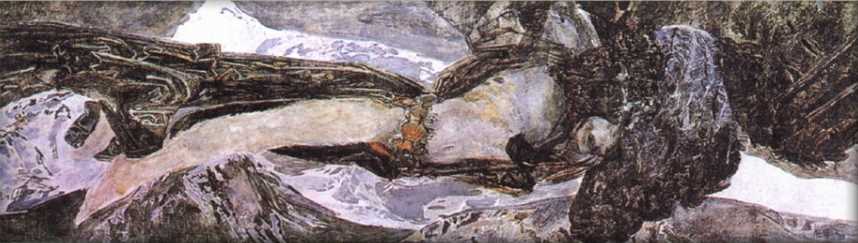 Печальный Демон, дух изгнанья,Летал над грешною землей,И лучших дней воспоминаньяПред ним теснилися толпой;Тex дней, когда в жилище светаБлистал он, чистый херувим,Когда бегущая кометаУлыбкой ласковой приветаЛюбила поменяться с ним,Когда сквозь вечные туманы,Познанья жадный, он следилКочующие караваныВ пространстве брошенных светил;Когда он верил и любил,Счастливый первенец творенья!Не знал ни злобы, ни сомненья,И не грозил уму егоВеков бесплодных ряд унылый…И много, много… и всегоПрипомнить не имел он силы!II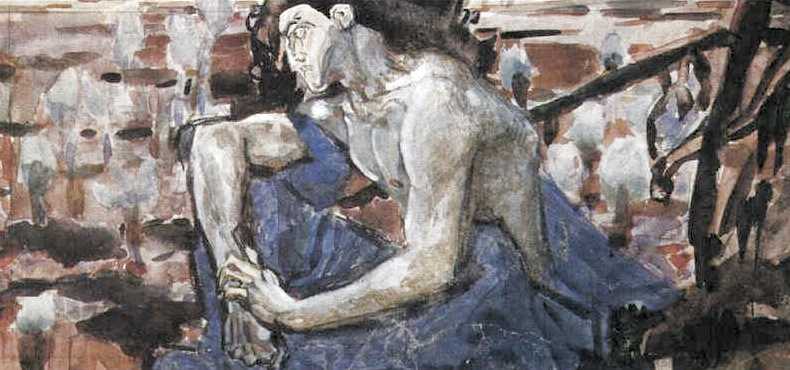 Давно отверженный блуждалВ пустыне мира без приюта:Вослед за веком век бежал,Как за минутою минута,Однообразной чередой.Ничтожной властвуя землей,Он сеял зло без наслажденья.Нигде искусству своемуОн не встречал сопротивленья –И зло наскучило ему.IIIИ над вершинами КавказаИзгнанник рая пролетал:Под ним Казбек, как грань алмаза,Снегами вечными сиял,И, глубоко внизу чернея,Как трещина, жилище змея,Вился излучистый Дарьял,И Терек, прыгая, как львицаС косматой гривой на хребте,Ревел, – и горный зверь и птица,Кружась в лазурной высоте,Глаголу вод его внимали;И золотые облакаИз южных стран, издалекаЕго на север провожали;И скалы тесною толпой,Таинственной дремоты полны,Над ним склонялись головой,Следя мелькающие волны;И башни замков на скалахСмотрели грозно сквозь туманы –У врат Кавказа на часахСторожевые великаны!И дик и чуден был вокругВесь божий мир; но гордый духПрезрительным окинул окомТворенье бога своего,И на челе его высокомНе отразилось ничего.IVИ перед ним иной картиныКрасы живые расцвели:Роскошной Грузии долиныКовром раскинулись вдали;Счастливый, пышный край земли!Столпообразные раины,Звонко-бегущие ручьиПо дну из камней разноцветных,И кущи роз, где соловьиПоют красавиц, безответныхНа сладкий голосих любви;Чинар развесистые сени,Густым венчанные плющом,Пещеры, где палящим днемТаятся робкие олени;И блеск, и жизнь, и шум листов,Стозвучный говор голосов,Дыханье тысячи растений!И полдня сладострастный зной,И ароматною росойВсегда увлаженные ночи,И звезды, яркие, как очи,Как взор грузинки молодой!..Но, кроме зависти холодной,Природы блеск не возбудилВ груди изгнанника бесплоднойНи новых чувств, ни новых сил;И все, что пред собой он видел,Он презирал иль ненавидел.VВысокий дом, широкий дворСедой Гудал себе построил…Трудов и слез он много стоилРабам послушным с давних пор.С утра на скат соседних горОт стен его ложатся тени.В скале нарублены ступени;Они от башни угловойВедут к реке, по ним мелькая,Покрыта белою чадрой,Княжна Тамара молодаяК Арагве ходит за водой.VIВсегда безмолвно на долиныГлядел с утеса мрачный дом;Но пир большой сегодня в нем –Звучит зурна, и льются вины –Гудал сосватал дочь свою,На пир он созвал всю семью.На кровле, устланной коврами,Сидит невеста меж подруг:Средь игр и песен их досугПроходит. Дальними горамиУж спрятан солнца полукруг;В ладони мерно ударяя,Они поют – и бубен свойБерет невеста молодая.И вот она, одной рукойКружа его над головой,То вдруг помчится легче птицы,То остановится, глядит –И влажный взор ее блеститИз-под завистливой ресницы;То черной бровью поведет,То вдруг наклонится немножко,И по ковру скользит, плыветЕе божественная ножка;И улыбается она,Веселья детского полна.Но луч луны, по влаге зыбкойСлегка играющий порой,Едва ль сравнится с той улыбкой,Как жизнь, как молодость, живой.VIIКлянусь полночною звездой,Лучом заката и востока,Властитель Персии златойИ ни единый царь земнойНе целовал такого ока;Гарема брызжущий фонтанНи разу жаркою пороюСвоей жемчужною росоюНе омывал подобный стан!Еще ничья рука земная,По милому челу блуждая,Таких волос не расплела;С тех пор как мир лишился рая,Клянусь, красавица такаяПод солнцем юга не цвела.VIIIВ последний раз она плясала.Увы! заутра ожидалаЕе, наследницу Гудала,Свободы резвую дитя,Судьба печальная рабыни,Отчизна, чуждая поныне,И незнакомая семья.И часто тайное сомненьеТемнило светлые черты;И были все ее движеньяТак стройны, полны выраженья,Так полны милой простоты,Что если б Демон, пролетая,В то время на нее взглянул,То, прежних братий вспоминая,Он отвернулся б – и вздохнул…IXИ Демон видел… На мгновеньеНеизъяснимое волненьеВ себе почувствовал он вдруг.Немой души его пустынюНаполнил благодатный звук –И вновь постигнул он святынюЛюбви, добра и красоты!..И долго сладостной картинойОн любовался – и мечтыО прежнем счастье цепью длинной,Как будто за звездой звезда,Пред ним катилися тогда.Прикованный незримой силой,Он с новой грустью стал знаком;В нем чувство вдруг заговорилоРодным когда-то языком.То был ли признак возрожденья?Он слов коварных искушеньяНайти в уме своем не мог…Забыть? – забвенья не дал бог:Да он и не взял бы забвенья!... . . . . . . . . . . . . . . .ХИзмучив доброго коня,На брачный пир к закату дняСпешил жених нетерпеливый.Арагвы светлой он счастливоДостиг зеленых берегов.Под тяжкой ношею даровЕдва, едва переступая,За ним верблюдов длинный рядДорогой тянется, мелькая:Их колокольчики звенят.Он сам, властитель Синодала,Ведет богатый караван.Ремнем затянут ловкий стан;Оправа сабли и кинжалаБлестит на солнце; за спинойРужье с насечкой вырезной.Играет ветер рукавамиЕго чухи, – кругом онаВся галуном обложена.Цветными вышито шелкамиЕго седло; узда с кистями;Под ним весь в мыле конь лихойБесценной масти, золотой.Питомец резвый КарабахаПрядет ушьми и, полный страха,Храпя косится с крутизныНа пену скачущей волны.Опасен, узок путь прибрежный!Утесы с левой стороны,Направо глубь реки мятежной.Уж поздно. На вершине снежнойРумянец гаснет; встал туман…Прибавил шагу караван.XIИ вот часовня на дороге…Тут с давних лет почиет в богеКакой-то князь, теперь святой,Убитый мстительной рукой.С тех пор на праздник иль на битву,Куда бы путник ни спешил,Всегда усердную молитвуОн у часовни приносил;И та молитва сберегалаОт мусульманского кинжала.Но презрел удалой женихОбычай прадедов своих.Его коварною мечтоюЛукавый Демон возмущал:Он в мыслях, под ночною тьмою,Уста невесты целовал.Вдруг впереди мелькнули двое,И больше – выстрел! – что такое?..Привстав на звонких стременах,Надвинув на брови папах,Отважный князь не молвил слова;В руке сверкнул турецкий ствол,Нагайка щелк – и, как орел,Он кинулся… и выстрел снова!И дикий крик и стон глухойПромчались в глубине долины –Недолго продолжался бой:Бежали робкие грузины!XIIЗатихло все; теснясь толпой,На трупы всадников поройВерблюды с ужасом глядели;И глухо в тишине степнойИх колокольчики звенели.Разграблен пышный караван;И над телами христианЧертит круги ночная птица!Не ждет их мирная гробницаПод слоем монастырских плит,Где прах отцов их был зарыт;Не придут сестры с матерями,Покрыты длинными чадрами,С тоской, рыданьем и мольбами,На гроб их из далеких мест!Зато усердною рукоюЗдесь у дороги, над скалоюНа память водрузится крест;И плющ, разросшийся весною,Его, ласкаясь, обовьетСвоею сеткой изумрудной;И, своротив с дороги трудной,Не раз усталый пешеходПод божьей тенью отдохнет…XIIIНесется конь быстрее лани.Храпит и рвется, будто к брани;То вдруг осадит на скаку,Прислушается к ветерку,Широко ноздри раздувая;То, разом в землю ударяяШипами звонкими копыт,Взмахнув растрепанною гривой,Вперед без памяти летит.На нем есть всадник молчаливый!Он бьется на седле порой,Припав на гриву головой.Уж он не правит поводами,Задвинув ноги в стремена,И кровь широкими струямиНа чепраке его видна.Скакун лихой, ты господинаИз боя вынес как стрела,Но злая пуля осетинаЕго во мраке догнала!XIVВ семье Гудала плач и стоны,Толпится на дворе народ:Чей конь примчался запаленныйИ пал на камни у ворот?Кто этот всадник бездыханный?Хранили след тревоги браннойМорщины смуглого чела.В крови оружие и платье;В последнем бешеном пожатьеРука на гриве замерла.Недолго жениха младого,Невеста, взор твой ожидал:Сдержал он княжеское слово,На брачный пир он прискакал…Увы! но никогда уж сноваНе сядет на коня лихого!..XVНа беззаботную семьюКак гром слетела божья кара!Упала на постель свою,Рыдает бедная Тамара;Слеза катится за слезой,Грудь высоко и трудно дышит;И вот она как будто слышитВолшебный голос над собой:«Не плачь, дитя! не плачь напрасно!Твоя слеза на труп безгласныйЖивой росой не упадет:Она лишь взор туманит ясный,Ланиты девственные жжет!Он далеко, он не узнает,Не оценит тоски твоей;Небесный свет теперь ласкаетБесплотный взор его очей;Он слышит райские напевы…Что жизни мелочные сны,И стон и слезы бедной девыДля гостя райской стороны?Нет, жребий смертного творенья,Поверь мне, ангел мой земной,Не стоит одного мгновеньяТвоей печали дорогой!На воздушном океане,Без руля и без ветрил,Тихо плавают в туманеХоры стройные светил;Средь полей необозримыхВ небе ходят без следаОблаков неуловимыхВолокнистые стада.Час разлуки, час свиданья –Им ни радость, ни печаль;Им в грядущем нет желаньяИ прошедшего не жаль.В день томительный несчастьяТы об них лишь вспомяни;Будь к земному без участьяИ беспечна, как они!Лишь только ночь своим покровомВерхи Кавказа осенит,Лишь только мир, волшебным словомЗавороженный, замолчит;Лишь только ветер над скалоюУвядшей шевельнет травою,И птичка, спрятанная в ней,Порхнет во мраке веселей;И под лозою виноградной,Росу небес глотая жадно,Цветок распустится ночной;Лишь только месяц золотойИз-за горы тихонько встанетИ на тебя украдкой взглянет, –К тебе я стану прилетать;Гостить я буду до денницыИ на шелковые ресницыСны золотые навевать…»XVIСлова умолкли в отдаленье,Вослед за звуком умер звук.Она, вскочив, глядит вокруг…Невыразимое смятеньеВ ее груди; печаль, испуг,Восторга пыл – ничто в сравненье.Все чувства в ней кипели вдруг;Душа рвала свои оковы,Огонь по жилам пробегал,И этот голос чудно-новый,Ей мнилось, все еще звучал.И перед утром сон желанныйГлаза усталые смежил;Но мысль ее он возмутилМечтой пророческой и странной.Пришлец туманный и немой,Красой блистая неземной,К ее склонился изголовью;И взор его с такой любовью,Так грустно на нее смотрел,Как будто он об ней жалел.То не был ангел-небожитель,Ее божественный хранитель:Венец из радужных лучейНе украшал его кудрей.То не был ада дух ужасный,Порочный мученик – о нет!Он был похож на вечер ясный:Ни день, ни ночь, – ни мрак, ни свет!..Часть III«Отец, отец, оставь угрозы,Свою Тамару не брани;Я плачу: видишь эти слезы,Уже не первые они.Напрасно женихи толпоюСпешат сюда из дальних мест…Немало в Грузии невест;А мне не быть ничьей женою!..О, не брани, отец, меня.Ты сам заметил: день от дняЯ вяну, жертва злой отравы!Меня терзает дух лукавыйНеотразимою мечтой;Я гибну, сжалься надо мной!Отдай в священную обительДочь безрассудную свою;Там защитит меня спаситель,Пред ним тоску мою пролью.На свете нет уж мне веселья…Святыни миром осеня,Пусть примет сумрачная келья,Как гроб, заранее меня…»IIИ в монастырь уединенныйЕе родные отвезли,И власяницею смиреннойГрудь молодую облекли.Но и в монашеской одежде,Как под узорною парчой,Все беззаконною мечтойВ ней сердце билося, как прежде.Пред алтарем, при блеске свеч,В часы торжественного пенья,Знакомая, среди моленья,Ей часто слышалася речь.Под сводом сумрачного храмаЗнакомый образ иногдаСкользил без звука и следаВ тумане легком фимиама;Сиял он тихо, как звезда;Манил и звал он… но – куда?..IIIВ прохладе меж двумя холмамиТаился монастырь святой.Чинар и тополей рядамиОн окружен был – и порой,Когда ложилась ночь в ущелье,Сквозь них мелькала, в окнах кельи,Лампада грешницы младой.Кругом, в тени дерев миндальных,Где ряд стоит крестов печальных,Безмолвных сторожей гробниц,Спевались хоры легких птиц.По камням прыгали, шумелиКлючи студеною волной,И под нависшею скалой,Сливаясь дружески в ущелье,Катились дальше, меж кустов,Покрытых инеем цветов.IVНа север видны были горы.При блеске утренней Авроры,Когда синеющий дымокКурится в глубине долины,И, обращаясь на восток,Зовут к молитве муэцины,И звучный колокола гласДрожит, обитель пробуждая;В торжественный и мирный час,Когда грузинка молодаяС кувшином длинным за водойС горы спускается крутой,Вершины цепи снеговойСветло-лиловою стенойНа чистом небе рисовались,И в час заката одевалисьОни румяной пеленой;И между них, прорезав тучи,Стоял, всех выше головой,Казбек, Кавказа царь могучий,В чалме и ризе парчевой.VНо, полно думою преступной,Тамары сердце недоступноВосторгам чистым. Перед нейВесь мир одет угрюмой тенью;И все ей в нем предлог мученью –И утра луч и мрак ночей.Бывало, только ночи соннойПрохлада землю обоймет,Перед божественной иконойОна в безумье упадетИ плачет; и в ночном молчаньеЕе тяжелое рыданьеТревожит путника вниманье;И мыслит он: «То горный духПрикованный в пещере стонет!»И чуткий напрягая слух,Коня измученного гонит.VIТоской и трепетом полна,Тамара часто у окнаСидит в раздумье одинокомИ смотрит вдаль прилежным оком,И целый день, вздыхая, ждет…Ей кто-то шепчет: он придет!Недаром сны ее ласкали,Недаром он являлся ей,С глазами, полными печали,И чудной нежностью речей.Уж много дней она томится,Сама не зная почему;Святым захочет ли молиться –А сердце молится ему;Утомлена борьбой всегдашней,Склонится ли на ложе сна:Подушка жжет, ей душно, страшно,И вся, вскочив, дрожит она;Пылают грудь ее и плечи,Нет сил дышать, туман в очах,Объятья жадно ищут встречи,Лобзанья тают на устах…. . . . . . . . . . . . . .. . . . . . . . . . . . . .VIIВечерней мглы покров воздушныйУж холмы Грузии одел.Привычке сладостной послушный,В обитель Демон прилетел.Но долго, долго он не смелСвятыню мирного приютаНарушить. И была минута,Когда казался он готовОставить умысел жестокой.Задумчив у стены высокойОн бродит: от его шаговБез ветра лист в тени трепещет.Он поднял взор: ее окно,Озарено лампадой, блещет;Кого-то ждет она давно!И вот средь общего молчаньяЧингура стройное бряцаньеИ звуки песни раздались;И звуки те лились, лились,Как слезы, мерно друг за другом;И эта песнь была нежна,Как будто для земли онаБыла на небе сложена!Не ангел ли с забытым другомВновь повидаться захотел,Сюда украдкою слетелИ о былом ему пропел,Чтоб усладить его мученье?..Тоску любви, ее волненьеПостигнул Демон в первый раз;Он хочет в страхе удалиться…Его крыло не шевелится!И, чудо! из померкших глазСлеза тяжелая катится…Поныне возле кельи тойНасквозь прожженный виден каменьСлезою жаркою, как пламень,Нечеловеческой слезой!..VIIIИ входит он, любить готовый,С душой, открытой для добра,И мыслит он, что жизни новойПришла желанная пора.Неясный трепет ожиданья,Страх неизвестности немой.Как будто в первое свиданьеСпознались с гордою душой.То было злое предвещанье!Он входит, смотрит – перед нимПосланник рая, херувим,Хранитель грешницы прекрасной,Стоит с блистающим челомИ от врага с улыбкой яснойПриосенил ее крылом;И луч божественного светаВдруг ослепил нечистый взор,И вместо сладкого приветаРаздался тягостный укор:IX«Дух беспокойный, дух порочный,Кто звал тебя во тьме полночной?Твоих поклонников здесь нет,Зло не дышало здесь поныне;К моей любви, к моей святынеНе пролагай преступный след.Кто звал тебя?» Ему в ответЗлой дух коварно усмехнулся;Зарделся ревностию взгляд;И вновь в душе его проснулсяСтаринной ненависти яд.«Она моя! – сказал он грозно, –Оставь ее, она моя!Явился ты, защитник, поздно,И ей, как мне, ты не судья.На сердце, полное гордыни,Я наложил печать мою;Здесь больше нет твоей святыни,Здесь я владею и люблю!»И Ангел грустными очамиНа жертву бедную взглянулИ медленно, взмахнув крылами,В эфире неба потонул.. . . . . . . . . . . .ХТамараО! кто ты? речь твоя опасна!Тебя послал мне ад иль рай?Чего ты хочешь?..ДемонТы прекрасна!ТамараНо молви, кто ты? отвечай…ДемонЯ тот, которому внималаТы в полуночной тишине,Чья мысль душе твоей шептала,Чью грусть ты смутно отгадала,Чей образ видела во сне.Я тот, чей взор надежду губит;Я тот, кого никто не любит;Я бич рабов моих земных,Я царь познанья и свободы,Я враг небес, я зло природы,И, видишь, – я у ног твоих!Тебе принес я в умиленьеМолитву тихую любви,Земное первое мученьеИ слезы первые мои.О! выслушай – из сожаленья!Меня добру и небесамТы возвратить могла бы словом.Твоей любви святым покровомОдетый, я предстал бы там,Как новый ангел в блеске новом;О! только выслушай, молю, –Я раб твой, – я тебя люблю!Лишь только я тебя увидел –И тайно вдруг возненавиделБессмертие и власть мою.Я позавидовал невольноНеполной радости земной;Не жить, как ты, мне стало больно,И страшно – розно жить с тобой.В бескровном сердце луч нежданныйОпять затеплился живей,И грусть на дне старинной раныЗашевелилася, как змей.Что без тебя мне эта вечность?Моих владений бесконечность?Пустые звучные слова,Обширный храм – без божества!ТамараОставь меня, о дух лукавый!Молчи, не верю я врагу…Творец… Увы! я не могуМолиться… гибельной отравойМой ум слабеющий объят!Послушай, ты меня погубишь;Твои слова – огонь и яд…Скажи, зачем меня ты любишь!ДемонЗачем, красавица? Увы,Не знаю!.. Полон жизни новой,С моей преступной головыЯ гордо снял венец терновый,Я все былое бросил в прах:Мой рай, мой ад в твоих очах.Люблю тебя нездешней страстью,Как полюбить не можешь ты:Всем упоением, всей властьюБессмертной мысли и мечты.В душе моей, с начала мира,Твой образ был напечатлен,Передо мной носился онВ пустынях вечного эфира.Давно тревожа мысль мою,Мне имя сладкое звучало;Во дни блаженства мне в раюОдной тебя недоставало.О! если б ты могла понять,Какое горькое томленьеВсю жизнь, века без разделеньяИ наслаждаться и страдать,За зло похвал не ожидать,Ни за добро вознагражденья;Жить для себя, скучать собойИ этой вечною борьбойБез торжества, без примиренья!Всегда жалеть и не желать,Все знать, все чувствовать, все видеть,Стараться все возненавидетьИ все на свете презирать!..Лишь только божие проклятьеИсполнилось, с того же дняПрироды жаркие объятьяНавек остыли для меня;Синело предо мной пространство;Я видел брачное убранствоСветил, знакомых мне давно…Они текли в венцах из злата;Но что же? прежнего собратаНе узнавало ни одно.Изгнанников, себе подобных,Я звать в отчаянии стал,Но слов и лиц и взоров злобных,Увы! я сам не узнавал.И в страхе я, взмахнув крылами,Помчался – но куда? зачем?Не знаю… прежними друзьямиЯ был отвергнут; как эдем,Мир для меня стал глух и нем.По вольной прихоти теченьяТак поврежденная ладьяБез парусов и без руляПлывет, не зная назначенья;Так ранней утренней поройОтрывок тучи громовой,В лазурной вышине чернея,Один, нигде пристать не смея,Летит без цели и следа,Бог весть откуда и куда!И я людьми недолго правил,Греху недолго их учил,Все благородное бесславилИ все прекрасное хулил;Недолго… пламень чистой верыЛегко навек я залил в них…А стоили ль трудов моихОдни глупцы да лицемеры?И скрылся я в ущельях гор;И стал бродить, как метеор,Во мраке полночи глубокой…И мчался путник одинокой,Обманут близким огоньком;И в бездну падая с конем,Напрасно звал – и след кровавыйЗа ним вился по крутизне…Но злобы мрачные забавыНедолго нравилися мне!В борьбе с могучим ураганом,Как часто, подымая прах,Одетый молньей и туманом,Я шумно мчался в облаках,Чтобы в толпе стихий мятежнойСердечный ропот заглушить,Спастись от думы неизбежнойИ незабвенное забыть!Что повесть тягостных лишений,Трудов и бед толпы людскойГрядущих, прошлых поколений,Перед минутою однойМоих непризнанных мучений?Что люди? что их жизнь и труд?Они прошли, они пройдут…Надежда есть – ждет правый суд:Простить он может, хоть осудит!Моя ж печаль бессменно тут,И ей конца, как мне, не будет;И не вздремнуть в могиле ей!Она то ластится, как змей,То жжет и плещет, будто пламень,То давит мысль мою, как камень –Надежд погибших и страстейНесокрушимый мавзолей!..ТамараЗачем мне знать твой печали,Зачем ты жалуешься мне?Ты согрешил…ДемонПротив тебя ли?ТамараНас могут слышать!..ДемонМы одне.ТамараА бог!ДемонНа нас не кинет взгляда:Он занят небом, не землей!ТамараА наказанье, муки ада?ДемонТак что ж? Ты будешь там со мной!ТамараКто б ни был ты, мой друг случайный, –Покой навеки погубя,Невольно я с отрадой тайной,Страдалец, слушаю тебя.Но если речь твоя лукава,Но если ты, обман тая…О! пощади! Какая слава?На что душа тебе моя?Ужели небу я дорожеВсех, не замеченных тобой?Они, увы! прекрасны тоже;Как здесь, их девственное ложеНе смято смертною рукой…Нет! дай мне клятву роковую…Скажи, – ты видишь: я тоскую;Ты видишь женские мечты!Невольно страх в душе ласкаешь…Но ты все понял, ты все знаешь –И сжалишься, конечно, ты!Клянися мне… от злых стяжанийОтречься ныне дай обет.Ужель ни клятв, ни обещанийНенарушимых больше нет?..ДемонКлянусь я первым днем творенья,Клянусь его последним днем,Клянусь позором преступленьяИ вечной правды торжеством.Клянусь паденья горькой мукой,Победы краткою мечтой;Клянусь свиданием с тобойИ вновь грозящею разлукой.Клянуся сонмищем духов,Судьбою братий мне подвластных,Мечами ангелов бесстрастных,Моих недремлющих врагов;Клянуся небом я и адом,Земной святыней и тобой,Клянусь твоим последним взглядом,Твоею первою слезой,Незлобных уст твоих дыханьем,Волною шелковых кудрей,Клянусь блаженством и страданьем,Клянусь любовию моей:Я отрекся от старой мести,Я отрекся от гордых дум;Отныне яд коварной лестиНичей уж не встревожит ум;Хочу я с небом примириться,Хочу любить, хочу молиться,Хочу я веровать добру.Слезой раскаянья сотруЯ на челе, тебя достойном,Следы небесного огня –И мир в неведенье спокойномПусть доцветает без меня!О! верь мне: я один понынеТебя постиг и оценил:Избрав тебя моей святыней,Я власть у ног твоих сложил.Твоей любви я жду, как дара,И вечность дам тебе за миг;В любви, как в злобе, верь, Тамара,Я неизменен и велик.Тебя я, вольный сын эфира,Возьму в надзвездные края;И будешь ты царицей мира,Подруга первая моя;Без сожаленья, без участьяСмотреть на землю станешь ты,Где нет ни истинного счастья,Ни долговечной красоты,Где преступленья лишь да казни,Где страсти мелкой только жить;Где не умеют без боязниНи ненавидеть, ни любить.Иль ты не знаешь, что такоеЛюдей минутная любовь?Волненье крови молодое, –Но дни бегут и стынет кровь!Кто устоит против разлуки,Соблазна новой красоты,Против усталости и скукиИ своенравия мечты?Нет! не тебе, моей подруге,Узнай, назначено судьбойУвянуть молча в тесном кругеРевнивой грубости рабой,Средь малодушных и холодных,Друзей притворных и врагов,Боязней и надежд бесплодных,Пустых и тягостных трудов!Печально за стеной высокойТы не угаснешь без страстей,Среди молитв, равно далекоОт божества и от людей.О нет, прекрасное созданье,К иному ты присуждена;Тебя иное ждет страданье,Иных восторгов глубина;Оставь же прежние желаньяИ жалкий свет его судьбе:Пучину гордого познаньяВзамен открою я тебе.Толпу духов моих служебныхЯ приведу к твоим стопам;Прислужниц легких и волшебныхТебе, красавица, я дам;И для тебя с звезды восточнойСорву венец я золотой;Возьму с цветов росы полночной;Его усыплю той росой;Лучом румяного закатаТвой стан, как лентой, обовью,Дыханьем чистым ароматаОкрестный воздух напою;Всечасно дивною игроюТвои слух лелеять буду я;Чертоги пышные построюИз бирюзы и янтаря;Я опущусь на дно морское,Я полечу за облака,Я дам тебе все, все земное –Люби меня!..XI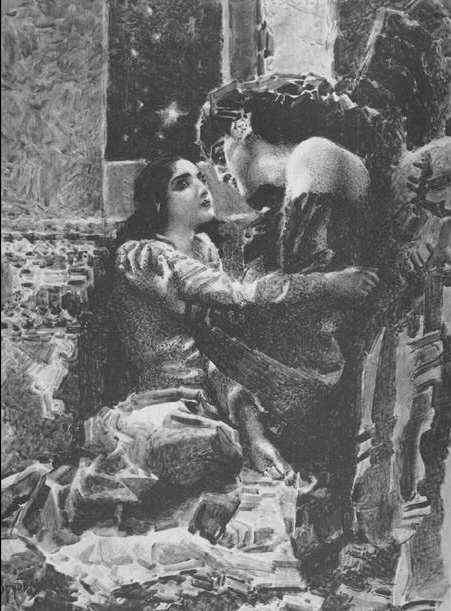 И он слегкаКоснулся жаркими устамиЕе трепещущим губам;Соблазна полными речамиОн отвечал ее мольбам.Могучий взор смотрел ей в очи!Он жег ее. Во мраке ночиНад нею прямо он сверкал,Неотразимый, как кинжал.Увы! злой дух торжествовал!Смертельный яд его лобзаньяМгновенно в грудь ее проник.Мучительный, ужасный крикНочное возмутил молчанье.В нем было все: любовь, страданье,Упрек с последнею мольбойИ безнадежное прощанье –Прощанье с жизнью молодой.XIIВ то время сторож полуночный,Один вокруг стены крутойСвершая тихо путь урочный,Бродил с чугунною доской,И возле кельи девы юнойОн шаг свой мерный укротилИ руку над доской чугунной,Смутясь душой, остановил.И сквозь окрестное молчанье,Ему казалось, слышал онДвух уст согласное лобзанье,Минутный крик и слабый стон.И нечестивое сомненьеПроникло в сердце старика…Но пронеслось еще мгновенье,И стихло все; издалекаЛишь дуновенье ветеркаРоптанье листьев приносило,Да с темным берегом унылоШепталась горная река.Канон угодника святогоСпешит он в страхе прочитать,Чтоб наважденье духа злогоОт грешной мысли отогнать;Крестит дрожащими перстамиМечтой взволнованную грудьИ молча скорыми шагамиОбычный продолжает путь.. . . . . . . . . . . . .XIIIКак пери спящая мила,Она в гробу своем лежала,Белей и чище покрывалаБыл томный цвет ее чела.Навек опущены ресницы…Но кто б, о небо! не сказал,Что взор под ними лишь дремалИ, чудный, только ожидалИль поцелуя, иль денницы?Но бесполезно луч дневнойСкользил по ним струей златой,Напрасно их в немой печалиУста родные целовали…Нет! смерти вечную печатьНичто не в силах уж сорвать!XIV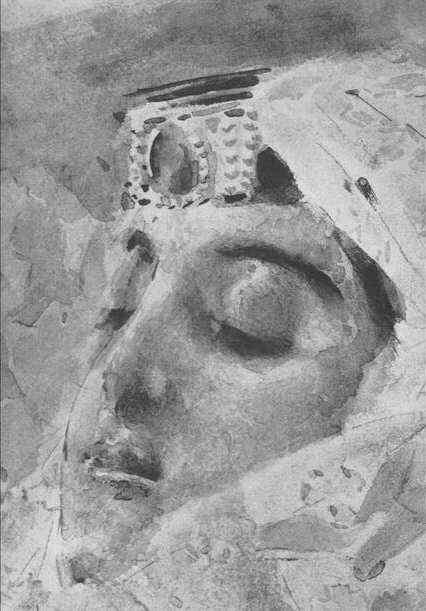 Ни разу не был в дни весельяТак разноцветен и богатТамары праздничный наряд.Цветы родимого ущелья(Так древний требует обряд)Над нею льют свой ароматИ сжаты мертвою рукою,Как бы прощаются с землею!И ничего в ее лицеНе намекало о концеВ пылу страстей и упоенья;И были все ее чертыИсполнены той красоты,Как мрамор, чуждой выраженья,Лишенной чувства и ума,Таинственной, как смерть сама.Улыбка странная застыла,Мелькнувши по ее устам.О многом грустном говорилаОна внимательным глазам:В ней было хладное презреньеДуши, готовой отцвести,Последней мысли выраженье,Земле беззвучное прости.Напрасный отблеск жизни прежней,Она была еще мертвей,Еще для сердца безнадежнейНавек угаснувших очей.Так в час торжественный заката,Когда, растаяв в море злата,Уж скрылась колесница дня,Снега Кавказа, на мгновеньеОтлив румяный сохраня,Сияют в темном отдаленье.Но этот луч полуживойВ пустыне отблеска не встретит,И путь ничей он не осветитС своей вершины ледяной!..XVТолпой соседи и родныеУж собрались в печальный путь.Терзая локоны седые,Безмолвно поражая грудь,В последний раз Гудал садитсяНа белогривого коня,И поезд тронулся. Три дня,Три ночи путь их будет длиться:Меж старых дедовских костейПриют покойный вырыт ей.Один из праотцев Гудала,Грабитель странников и сел,Когда болезнь его сковалаИ час раскаянья пришел,Грехов минувших в искупленьеПостроить церковь обещалНа вышине гранитных скал,Где только вьюги слышно пенье,Куда лишь коршун залетал.И скоро меж снегов КазбекаПоднялся одинокий храм,И кости злого человекаВновь успокоилися там;И превратилася в кладбищеСкала, родная облакам:Как будто ближе к небесамТеплей посмертное жилище?..Как будто дальше от людейПоследний сон не возмутится…Напрасно! мертвым не приснитсяНи грусть, ни радость прошлых дней.XVIВ пространстве синего эфираОдин из ангелов святыхЛетел на крыльях золотых,И душу грешную от мираОн нес в объятиях своих.И сладкой речью упованьяЕе сомненья разгонял,И след проступка и страданьяС нее слезами он смывал.Издалека уж звуки раяК ним доносилися – как вдруг,Свободный путь пересекая,Взвился из бездны адский дух.Он был могущ, как вихорь шумный,Блистал, как молнии струя,И гордо в дерзости безумнойОн говорит: «Она моя!»К груди хранительной прижалась,Молитвой ужас заглуша,Тамары грешная душа.Судьба грядущего решалась,Пред нею снова он стоял,Но, боже! – кто б его узнал?Каким смотрел он злобным взглядом,Как полон был смертельным ядомВражды, не знающей конца, –И веяло могильным хладомОт неподвижного лица.«Исчезни, мрачный дух сомненья! –Посланник неба отвечал: –Довольно ты торжествовал;Но час суда теперь настал –И благо божие решенье!Дни испытания прошли;С одеждой бренною землиОковы зла с нее ниспали.Узнай! давно ее мы ждали!Ее душа была из тех,Которых жизнь – одно мгновеньеНевыносимого мученья,Недосягаемых утех:Творец из лучшего эфираСоткал живые струны их,Они не созданы для мира,И мир был создан не для них!Ценой жестокой искупилаОна сомнения свои…Она страдала и любила –И рай открылся для любви!»И Ангел строгими очамиНа искусителя взглянулИ, радостно взмахнув крылами,В сиянье неба потонул.И проклял Демон побежденныйМечты безумные свои,И вновь остался он, надменный,Один, как прежде, во вселеннойБез упованья и любви!..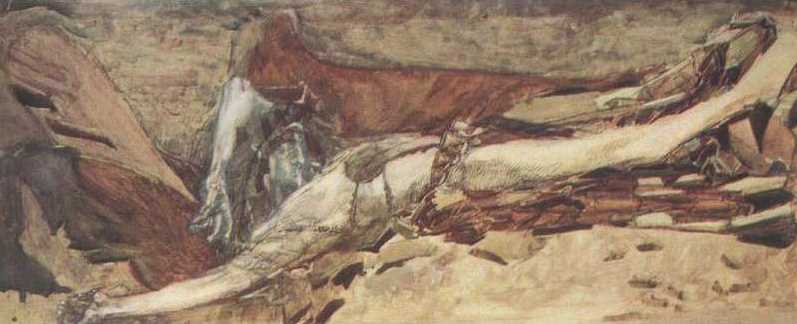 На склоне каменной горыНад Койшаурскою долинойЕще стоят до сей порыЗубцы развалины старинной.Рассказов, страшных для детей,О них еще преданья полны…Как призрак, памятник безмолвный,Свидетель тех волшебных дней,Между деревьями чернеет.Внизу рассыпался аул,Земля цветет и зеленеет;И голосов нестройный гулТеряется, и караваныИдут, звеня, издалека,И, низвергаясь сквозь туманы,Блестит и пенится река.И жизнью вечно молодою,Прохладой, солнцем и весноюПрирода тешится шутя,Как беззаботная дитя.Но грустен замок, отслужившийКогда-то в очередь свою,Как бедный старец, пережившийДрузей и милую семью.И только ждут луны восходаЕго незримые жильцы:Тогда им праздник и свобода!Жужжат, бегут во все концы.Седой паук, отшельник новый,Прядет сетей своих основы;Зеленых ящериц семьяНа кровле весело играет;И осторожная змеяИз темной щели выползаетНа плиту старого крыльца,То вдруг совьется в три кольца,То ляжет длинной полосоюИ блещет, как булатный меч,Забытый в поле давних сеч,Ненужный падшему герою!..Все дико; нет нигде следовМинувших лет: рука вековПрилежно, долго их сметала,И не напомнит ничегоО славном имени Гудала,О милой дочери его!Но церковь на крутой вершине,Где взяты кости их землей,Хранима властию святой,Видна меж туч еще поныне.И у ворот ее стоятНа страже черные граниты,Плащами снежными покрыты;И на груди их вместо латЛьды вековечные горят.Обвалов сонные громадыС уступов, будто водопады,Морозом схваченные вдруг,Висят, нахмурившись, вокруг.И там метель дозором ходит,Сдувая пыль со стен седых,То песню долгую заводит,То окликает часовых;Услыша вести в отдаленьеО чудном храме, в той стране,С востока облака однеСпешат толпой на поклоненье;Но над семьей могильных плитДавно никто уж не грустит.Скала угрюмого КазбекаДобычу жадно сторожит,И вечный ропот человекаИх вечный мир не возмутит.Юнкерские стихиОда к нужникуО ты, вонючий храм неведомой богини! К тебе мой глас… к тебе взываю из пустыни,Где шумная толпа теснится столько днейИ где так мало я нашел еще людей.Прими мой фимиам летучий и свободный,Незрелый слабый цвет поэзии народной.Ты покровитель наш, в святых стенах твоихЯ не боюсь врагов завистливых и злых,Под сению твоей не причинит нам страхаНи взор Михайлова, ни голос ШлиппенбахаЕдва от трапезы восстанут юнкера,Хватают чубуки, бегут, кричат: пора!Народ заботливо толпится за дверями.Вот искры от кремня посыпались звездами,Из рукава чубук уж выполз, как змея,Гостеприимная отдушина твояОткрылась бережно, огонь табак объемлет.Приемная труба заветный дым приемлет.Когда ж Ласковского приходит грозный глаз,От поисков его ты вновь скрываешь нас,И жопа белая красавца молодогоЯвляется в тебе отважно без покрова.Но вот над школою ложится мрак ночной,Клерон уж совершил дозор обычный свой,Давно у фортепьян не раздается Феня…Последняя свеча на койке БеловеняУгасла, и луна кидает бледный светНа койки белые и лаковый паркет.Вдруг шорох, слабый звук и легкие две тениСкользят по каморе к твоей желанной сени,Вошли… и в тишине раздался поцалуй,Краснея поднялся, как тигр голодный, х…й,Хватают за него нескромною рукою,Прижав уста к устам, и слышно: «Будь со мною,Я твой, о милый друг, прижмись ко мне сильней,Я таю, я горю… « И пламенных речейНе перечтешь. Но вот, подняв подол рубашки,Один из них открыл атласный зад и ляжки,И восхищенный х…й, как страстный сибарит,Над пухлой жопою надулся и дрожит.Уж сближились они… еще лишь миг единый…Но занавес пора задернуть над картиной,Пора, чтоб похвалу неумолимый рокНе обратил бы мне в язвительный упрек.Жрец нужника, Инвалид Николай Иванович РазлукаЯ виноват перед тобою,Цены услуг твоих не знал.Слезами горькими, тоскоюЯ о прощеньи умолял,Готов был, ставши на колени,Проступком называть мечты:Мои мучительные пениБессмысленно отвергнул ты.Зачем так рано, так ужасноЯ должен был узнать людейИ счастьем жертвовать напрасноХолодной гордости твоей?..Свершилось! вечную разлукуТрепеща вижу пред собой…Ледяную встречаю рукуМоей пылающей рукой.Желаю, чтоб воспоминаньеВ чужих людях, в чужой странеНе принесло тебе страданьеПри сожаленье обо мне…Посвящено М. И. Сабурову К Т***Не води так томно оком,Круглой жопкой не верти,Сладострастьем и порокомСвоенравно не шути.Не ходи к чужой постелеИ к своей не подпускай,Ни шутя, ни в самом делеНежных рук не пожимай.Знай, прелестный наш чухонец,Юность долго не блестит!Знай: когда рука господняРазразится над тобойВсе, которых ты сегодняЗришь у ног своих с мольбой,Сладкой влагой поцелуяНе уймут тоску твою,Хоть тогда за кончик х…яТы бы отдал жизнь свою.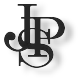 От РедакцииВ первый том настоящего собрания сочинений М. Ю. Лермонтова входят его стихотворения, во второй – поэмы, в третий – драмы, в четвертый – прозаические произведения, письма, материалы записных книжек (планы, наброски, дневниковые записи).Сам Лермонтов, как известно, при составлении первого и единственного сборника своих произведений, выпущенного в свет в 1840 году, включил в него всего двадцать шесть стихотворений и две поэмы. Из трехсот с лишним стихотворений, написанных до 1836 года, Лермонтов поместил в этот сборник только одно («Русалка»). Из двадцати двух поэм (не считая незаконченных) напечатал всего три («Тамбовскую казначейшу» – в «Современнике» 1838 г.; «Песню про царя Ивана Васильевича…» и «Мцыри» – в сборнике 1840 г.) и боролся за публикацию четвертой («Демон»); из пяти драм отдал в театр одну – «Маскарад» (1835); из прозаических произведений опубликовал только «Героя нашего времени».Однако за сто с лишним лет, отделяющих нас от первых изданий Лермонтова, в собрания его сочинений постепенно были включены все его юношеские произведения, зачастую очень слабые в художественном отношении, наброски, отрывки, которые поэт рассматривал лишь как заготовки для будущих сочинений. Общее число произведений, печатающихся в полных собраниях сочинений Лермонтова, в наше время примерно в двенадцать раз превышает то, с чем обращался к читателю сам поэт. Таким образом, обычное хронологическое размещение материала внутри каждого тома, необходимое в академических собраниях сочинений, в массовых изданиях Лермонтова оказалось в разительном несоответствии с интересами широкого читателя. Принцип строгой хронологии, механически понятый, привел к тому, что в этих изданиях произведения, не предназначавшиеся для печати, а также шутки, экспромты заслоняют высшие достижения гения Лермонтова, создания его зрелой поры. Приобщаясь к поэтическому наследию Лермонтова, массовый читатель полных собраний сочинений вынужден следить за творческой эволюцией поэта, начиная с первых ученических опытов и подражаний.Поэтому с особым вниманием редакция издания отнеслась к его структуре. Принцип композиции, положенный в его основу, преследует обе цели: и учет воли автора – взыскательного художника – и обеспечение полноты издания. Датой, отделяющей в политической и литературной биографии Лермонтова период его поэтического становления от времени, когда он вошел в литературу как автор «Смерти Поэта», «Бородина», «Песни про царя Ивана Васильевича…», является 1837 год. Эта дата и положена в настоящем издании в основу композиции томов стихотворений и поэм.Первый том открывается «Смертью Поэта», второй – «Песнью про царя Ивана Васильевича…». В основной раздел третьего тома вошел «Маскарад» – сочинение, которое Лермонтов избрал для своего литературного дебюта, с которым хотел впервые обратиться к широкой публике. Четвертый том открывает «Герой нашего времени». Это – произведения художественно наиболее совершенные и общественно значимые. Второй раздел каждого тома составляют ранние произведения, не предназначавшиеся поэтом к печати. В особый раздел первого тома впервые выделены шутки, экспромты, эпиграммы. В приложениях даны наброски неоконченных произведений и редакции, представляющие интерес для широкого читателя. В приложениях к первому тому даны также стихотворения на французском языке и «Коллективное». Внутри каждого раздела хронологический принцип сохраняется.Такое распределение материала предлагается в настоящем издании впервые. Поиски подобного рода – отказ от принципа строгой хронологии в массовом издании сочинений Лермонтова – уже были предприняты в одном из последних изданий Гослитиздата (Полное собрание сочинений М. Ю. Лермонтова под ред. Б. М. Эйхенбаума, 1947).Тексты в настоящем издании сочинений М. Ю. Лермонтова вновь выверены по рукописям и печатным первоисточникам. В ряде случаев уточнены тексты и датировки собрания сочинений Лермонтова, выпущенного Институтом русской литературы Академии наук СССР в 1953-1956 годах. Письма Лермонтова, написанные по-французски, даются в переводах, тексты оригинала не воспроизводятся. Отдельные слова и строки, зачеркнутые в рукописи самим поэтом, но не замененные другими, воспроизводятся в тех случаях, когда это требуется для понимания произведения (они даются в квадратных скобках). В угловые скобки заключены названия произведений, самим автором не озаглавленные, и слова, чтение которых предположительно.В примечаниях к каждому тому приведены исторические, литературные и биобиблиографические справки, необходимые как для понимания самого текста, так и для уяснения условий его создания и публикации. В последнем томе дается «Хронологическая канва жизни и творчества М. Ю. Лермонтова».Так называемые «юнкерские поэмы», не вполне удобные для печати и, по-видимому, представляющие собою плод коллективного сочинительства, в настоящее – массовое – издание сочинений М. Ю. Лермонтова не включены.ПримечанияПоэзия Лермонтова, связанная с поэтической традицией Пушкина и декабристов, вобравшая опыт мировой поэтической культуры, представляет собой великое явление русской и мировой литературы. Имя Лермонтова давно уже стоит рядом с именем Пушкина. Продолжая традиции гражданской лирики Пушкина и декабристов в новых исторических условиях, Лермонтов открывал в поэзии собственный путь.Уже в юношеской лирике сложилась центральная для всего творчества Лермонтова тема трагической судьбы человека в условиях николаевской России. Его юношеские стихи – это романтическая исповедь, поэтический дневник, непрерывный монолог героя, выражение сложных противоречий мыслей и чувств передового интеллигента той эпохи, человека последекабристского поколения, поколения Герцена, Огарева, Белинского.Неудовлетворенный окружающей действительностью, лермонтовский герой мечтает о счастье и о свободе; они немыслимы для него без счастья и свободы всего человечества. Наделенный силой духа и мысли, громадной жаждой жизни, непримиримой ненавистью ко лжи и несправедливости, он – человек действия, борьбы.В поэтическом дневнике Лермонтова нет резких границ между личными и общественными темами: в интимных стихотворениях поднимаются философские вопросы; в послании, обращенном к любимой женщине, звучат политические мотивы, говорится о высоком назначении человека, о гибели в борьбе за общее дело.В юношеский период сложилась и другая особенность творчества Лермонтова: «резко ощутительное присутствие мысли в художественной форме» (Белинский). Развитие мысли, «борение дум» служат композиционной основой многих лермонтовских стихотворений. И это придает поэзии Лермонтова особое своеобразие. Однако юношеские стихи – поэзия во многом еще условная, романтически отвлеченная.Ранние стихотворения не предназначались поэтом для печати, хотя и распространялись в кругу его друзей и товарищей. С 1837 года Лермонтов начинает выступать со своими стихотворениями в печати. Этим годом открывается период творческой зрелости поэта. Намечаются существенные изменения в подходе к явлениям жизни, расширяется круг тем в творчестве Лермонтова. Это сказывается в языке и стиле поэзии.Герой лермонтовской лирики по-прежнему противостоит окружающему обществу, однако его взаимоотношения со средою рисуются теперь конкретно и получают социально-историческое осмысление. Трагедия одинокой личности, неудовлетворенной существующим порядком вещей, рассматривается поэтом уже как судьба целого поколения. Это сразу отметил Белинский. «…Кто же из людей нового поколения, – писал он о стихотворении „Дума“, – не найдет в нем разгадки собственного уныния, душевной апатии, пустоты внутренней и не откликнется на него своим воплем, своим стоном?..»Лермонтовское беспощадное отрицание, отвергавшее всякие надежды на примирение противоречий действительности, играло в эти годы прогрессивную роль.В лирике последних лет (1840-1841) усиливаются мотивы одиночества, разрыва связей с окружающим обществом. Такие стихотворения, как «Завещание», «Они любили друг друга», «Листок», не означали утраты интереса к общественным темам: наоборот, они свидетельствовали о социальном неблагополучии. В последние годы жизни Лермонтов выступил со стихотворениями, содержащими суровое обвинение современному обществу («Последнее новоселье»). Такое стихотворение, как «Спор», полно большой исторической значимости. В эти же годы все отчетливее проявляются истинные симпатии Лермонтова. Если «Прощай, немытая Россия…» лаконически точно и беспощадно характеризует политический строй и систему феодально-крепостнических отношений «страны рабов, страны господ», то стихотворение «Родина» воссоздает образ русской земли, столь дорогой сердцу поэта.Многие юношеские стихотворения, представлявшие собой раскрытие с разных сторон единого сознания героя, воспринимаются как часть лирических циклов. Особенность зрелой лирики – в идейной значимости каждого отдельного стихотворения. Недаром Белинский утверждал, что в них «выразился исторический момент русского общества». Отличаясь законченностью мысли и чувства, они обладают громадной силой воздействия. Такие стихотворения, как «Смерть Поэта», «Бородино», «Дума», «И скучно и грустно», сразу же становились событием в сознании передовых людей русского общества.Многие стихотворения Лермонтова были напечатаны в самом прогрессивном русском журнале того времени –«Отечественных записках». Они читались и горячо обсуждались молодежью наряду со статьями Белинского и Герцена. В 1840году на страницах этого журнала появилось стихотворение «Журналист, читатель и писатель» – размышление о судьбах русской литературы. К этому произведению Лермонтова вполне применимы слова Белинского по поводу «Театрального разъезда» Гоголя: кВ этой пьесе, поражающей мастерством изложения» автор «является столько же мыслителем-эстетиком, глубоко постигающим законы искусства, которому он служит с такой славой, сколько поэтом и социальным писателем».Наряду с «субъективными» (по выражению Белинского) стихотворениями, такими, как «Дума», выросшими из юношеских монологов, Лермонтов все чаще и чаще обращается к объективным стихотворениям – эпическим и фольклорным, – в которых глубокая философская мысль часто выражена в аллегорических образах («Три пальмы», «Утес», «Листок», «Дары Терека», «Пленный рыцарь» и др.).Поэзия Лермонтова сыграла громадную роль в дальнейшем развитии русской лирики, отразилась в творчестве многих поэтов – от Некрасова до Маяковского, до современных советских поэтов, лучшие из которых унаследовали от классической русской поэзии – в том числе и от Лермонтова – глубокий психологизм, силу мысли, высокий гражданский пафос.Основными источниками текстов стихотворений Лермонтова являются: сборник «Стихотворения М. Лермонтова», вышедший в Петербурге в 1840 году; прижизненные публикации в журналах и альманахах; автографы и авторизованные копии; наиболее авторитетные копии, сделанные при жизни поэта и после его смерти, посмертные публикации стихотворений, автографы которых не сохранились.Для сборника стихотворений 1840 года Лермонтов произвел самый строгий отбор. Сборник открывает «Песня про царя Ивана Васильевича…» и завершают «Тучи» – последнее стихотворение, написанное Лермонтовым в Петербурге перед отъездом на Каьказ во вторую ссылку.Вскоре после смерти Лермонтова были опубликованы стихотворения, написанные им в последние месяцы жизни. Большая часть автографов этих стихотворений находится в записной книжке, подаренной Лермонтову его другом – писателем В. Ф. Одоевским 13 апреля 1841 года, перед последним отъездом поэта на Кавказ. На книжке надпись: «Поэту Лермонтову дается сия моя старая и любимая книга с тем, чтобы он возвратил мне ее сам, и всю исписанную. К<нязь> В.Одоевский. 1841 г. Апреля 13-е.Сиб». В настоящем издании для краткости она называется «Записная книжка Одоевского». Хранится в отделе рукописей Государственной публичной библиотеки им. М. Е. Салтыкова-Щедрина. Там же находится альбом, который Лермонтов заполнял на Кавказе в 1840 году и в начале 1841 года в Петербурге. Из рукописных источников текстов стихотворений Лермонтова следует назвать еще тетрадь Чертковской библиотеки (ныне Государственного исторического музея в Москве). Историю тетради раскрывает надпись ее владельца Л. И. Арнольди на первом листе: «Собственноручные, черновые бумаги покойного Лермонтова, доставшиеся мне от его двоюродного брата Шан-Гирея». В «Чертковскую тетрадь» переплетены отдельные автографы Лермонтова разных лет.Многие автографы Лермонтова сохранились в альбомах современников и в письмах поэта.Источником текста для юношеских стихотворений являются автографы и авторизованные копии, содержащиеся в тетрадях Лермонтова, пронумерованных позднее собирателями архива поэта (хранятся в отделе рукописей Института русской литературы Академии наук СССР) Эти тетрааи позволяют довольно точно датировать ранние стихотворения на основе помет на обложках, сделанных рукой Лермонтова, дат в заглавиях стихотворений или, наконец, по их содержанию.Тетради II, III относятся к 1828-1829 годам, тетради V, VI, VII, VIII-к 1830 году, X, XI – к 1831 году, тетрадь IV-к концу 1831 – началу 1832 года (рубежом является цикл новогодних стихотворений, относящихся к маскараду в Московском благородном собрании в ночь на 1 января 1832 года).Наиболее трудно датируются стихи, тексты которых известны нам по XX тетради, представляющей собою писарскую копию избранных стихотворений Лермонтова 1829-1832 годов. Автографы целой группы этих стихотворений, относящихся к 1830– 1831 годам, до нас не дошли, и поэтому тексты их точной датировке пока что не поддаются. В настоящем издании, как это принято и в других изданиях, они печатаются под рубрикой «1830-1831». Исключение составляют те стихотворения из этой группы, заглавия которых содержат даты их написания – «1831-го января», «1831-го июня 11 дня».Часть стихотворений 1832 года в автографах содержится в так называемой «казанской тетради», представлявшей прежде одно целое с XX тетрадью, последние листы которой Лермонтов использовал для черновиков. Листы эти впоследствии затерялись и только недавно были обнаружены в Казани (см. статью Б. Эйхенбаума в «Литературном наследстве», тт. 45-46).В связи с тем. что год, под которым печатается то или иное юношеское стихотворение, сам по себе указывает, что его текст воспроизводится по одной из юношеских тетрадей – в примечаниях к разделу ранних стихотворений источник текста и аргументация датировок не указываются. Исключение составляют те случаи, когда текст воспроизводится по другим источникам.Датировка зрелых стихотворений определяется по авторским пометам в автографах, по палеографическим признакам, по прижизненным публикациям, мемуарам современников, по содержанию. В каждом отдельном случае этоотоваривается в примечаниях.Что касается публикации юношеских стихотворений, то при жизни Лермонтова были опубликованы только «Весна» («Атеней», 1830), «Ангел» («Одесский альманах на 1840 г.») и «Русалка» (в сборнике 1840 г., с датой «1836»). Другие остались неизвестными современникам и большими группами появлялись в печати главным образом уже во второй половине прошлого века – в «Библиотеке для чтения» (1844 и 1845), в «Отечественных записках» (1841-1843 и 1859), в книге «Стихотворения М. Ю. Лермонтова, не вошедшие в последнее издание его сочинений» (Берлин, 1862). В 1875 году юношеские стихотворения Лермонтова публиковал «Саратовский справочный листок». Многие впервые появились в издании под ред. П. А. Висковатова (1889-1891) и в «Северном вестнике» (1889 и 1891). Остальные печатались в «Русском сборнике», в «Русском архиве», в «Русской мысли», в «Русском библиофиле», в «Литературной газете» (1939).Сведения о публикации зрелых стихотворений приводятся в комментариях к каждому стихотворению.В настоящем издании приняты следующие условные сокращения:Белинский – В. Г. Белинский, Полное собрание сочинений, изд. Академии наук СССР, М. 1953-1956.ГИМ – Государственный исторический музей (Москва).ГПБ – Государственная публичная библиотека им. М. Е. Салтыкова-Щедрина (Ленинград).Добролюбов – Н. А. Добролюбов, Полное собрание сочинений в шести томах, ГИХЛ, М. –Л. 1934-1941.«Записки» Сушковой – Е. Сушкова (Е. А. Хвостова), Записки. Первое полное издание под ред. Ю. Г. Оксмана, Л. 1928.ИРЛИ – Институт русской литературы АН СССР.ЛБ – Государственная библиотека СССР имени В. И. Ленина (Москва).ОЗ – журнал «Отечественные записки».Сборник 1840г. – «Стихотворения М. Лермонтова», Спб. 1840.Соч. под. ред. Висковатова – «Сочинения М. Ю. Лермонтова», первое полное издание под ред. П. А. Висковатова, в шести томах, М. 1889-1891.Соч. изд. «Academia» – М. Ю. Лермонтов, Полное собрание сочинений в пяти томах под редакцией Б. М. Эйхенбаума, изд. «Academia», 1935-1937.Соч. изд. АН – М. Ю. Лермонтов, Сочинения в шести томах,, изд. Академии наук СССР, М. – Л. 1954-1956.Соч. изд. «Огонек» – М.Ю.Лермонтов, Собрание сочинений в четырех томах под ред. И. Л. Андроникова, изд. «Правды», М. 1953.ЦГАЛИ – Центральный Государственный архив литературы и искусства (Москва).ЦГИАЛ – Центр. Гос. историч. архив в Ленинграде.